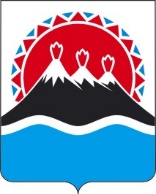 П О С Т А Н О В Л Е Н И ЕПРАВИТЕЛЬСТВАКАМЧАТСКОГО КРАЯ[Дата регистрации] № [Номер документа]г. Петропавловск-КамчатскийО внесении изменений в приложение к постановлению Правительства Камчатского края от 28.11.2022 № 612-П «Об утверждении инвестиционной программы Камчатского края  на 2023 год и на плановый период 2024–2025 годов и прогнозный период 2026–2027 годов»ПРАВИТЕЛЬСТВО ПОСТАНОВЛЯЕТ:1.	Внести в приложение к постановлению Правительства Камчатского края от 28.11.2022 № 612-П «Об утверждении инвестиционной программы Камчатского края на 2023 год и на плановый период 2024–2025 годов и прогнозный период 2026–2027 годов» изменения согласно приложению к настоящему постановлению.2.	Настоящее постановление вступает в силу после дня его официального опубликования.[горизонтальный штамп подписи 1]Председатель Правительства Камчатского краяЕ.А. ЧекинПриложение к постановлению  Правительства Камчатского края
от [Дата регистрации] № [Номер документа]Приложение к постановлению  Правительства Камчатского края
от [Дата регистрации] № [Номер документа]Приложение к постановлению  Правительства Камчатского края
от [Дата регистрации] № [Номер документа]Приложение к постановлению  Правительства Камчатского края
от [Дата регистрации] № [Номер документа]Приложение к постановлению  Правительства Камчатского края
от [Дата регистрации] № [Номер документа]"Приложение к постановлению  Правительства Камчатского края
от 28.11.2022 № 612-П"Приложение к постановлению  Правительства Камчатского края
от 28.11.2022 № 612-П"Приложение к постановлению  Правительства Камчатского края
от 28.11.2022 № 612-П"Приложение к постановлению  Правительства Камчатского края
от 28.11.2022 № 612-П"Приложение к постановлению  Правительства Камчатского края
от 28.11.2022 № 612-ПИнвестиционная программа Камчатского края на 2023 год и на плановый период 2024–2025 годов и прогнозный период 2026–2027 годовИнвестиционная программа Камчатского края на 2023 год и на плановый период 2024–2025 годов и прогнозный период 2026–2027 годовИнвестиционная программа Камчатского края на 2023 год и на плановый период 2024–2025 годов и прогнозный период 2026–2027 годовИнвестиционная программа Камчатского края на 2023 год и на плановый период 2024–2025 годов и прогнозный период 2026–2027 годовИнвестиционная программа Камчатского края на 2023 год и на плановый период 2024–2025 годов и прогнозный период 2026–2027 годовИнвестиционная программа Камчатского края на 2023 год и на плановый период 2024–2025 годов и прогнозный период 2026–2027 годовИнвестиционная программа Камчатского края на 2023 год и на плановый период 2024–2025 годов и прогнозный период 2026–2027 годовИнвестиционная программа Камчатского края на 2023 год и на плановый период 2024–2025 годов и прогнозный период 2026–2027 годовИнвестиционная программа Камчатского края на 2023 год и на плановый период 2024–2025 годов и прогнозный период 2026–2027 годовИнвестиционная программа Камчатского края на 2023 год и на плановый период 2024–2025 годов и прогнозный период 2026–2027 годовИнвестиционная программа Камчатского края на 2023 год и на плановый период 2024–2025 годов и прогнозный период 2026–2027 годовИнвестиционная программа Камчатского края на 2023 год и на плановый период 2024–2025 годов и прогнозный период 2026–2027 годовИнвестиционная программа Камчатского края на 2023 год и на плановый период 2024–2025 годов и прогнозный период 2026–2027 годовИнвестиционная программа Камчатского края на 2023 год и на плановый период 2024–2025 годов и прогнозный период 2026–2027 годовИнвестиционная программа Камчатского края на 2023 год и на плановый период 2024–2025 годов и прогнозный период 2026–2027 годовИнвестиционная программа Камчатского края на 2023 год и на плановый период 2024–2025 годов и прогнозный период 2026–2027 годовИнвестиционная программа Камчатского края на 2023 год и на плановый период 2024–2025 годов и прогнозный период 2026–2027 годовИнвестиционная программа Камчатского края на 2023 год и на плановый период 2024–2025 годов и прогнозный период 2026–2027 годовИнвестиционная программа Камчатского края на 2023 год и на плановый период 2024–2025 годов и прогнозный период 2026–2027 годовИнвестиционная программа Камчатского края на 2023 год и на плановый период 2024–2025 годов и прогнозный период 2026–2027 годовИнвестиционная программа Камчатского края на 2023 год и на плановый период 2024–2025 годов и прогнозный период 2026–2027 годовИнвестиционная программа Камчатского края на 2023 год и на плановый период 2024–2025 годов и прогнозный период 2026–2027 годов№ п/пГРБС, наименование государственной программы, мероприятия, источник финансированияИтого Предусмотренный объем финансирования (тыс. рублей)Предусмотренный объем финансирования (тыс. рублей)Предусмотренный объем финансирования (тыс. рублей)Предусмотренный объем финансирования (тыс. рублей)Предусмотренный объем финансирования (тыс. рублей)наименование регионального проекта в рамках которого планируется реализация мероприятиясрок ввода в эксплуатацию 
и/или нормативный срок реализации объекта Инвестиционной программысрок подготовки проектной документацииспособ финансового обеспечения осуществления капитальных вложениймощность получатель средств краевого бюджетаответственный исполнитель 
государственной программы 
Камчатского краягосударственный (муниципальный) заказчик Камчатского  краязастройщик (в отношении объектов Инвестиционной программы государственной собственности Камчатского края, собственности муниципальных образований)сметная стоимость в ценах соответствующих лет или предполагаемая (предельная) стоимость, либо стоимость приобретенияформа собственностинаименование муниципального образования 
на территории которого расположен объект Инвестиционной программы (городские округа, муниципальные районы, муниципальный округ, в т.ч. городские поселения и сельские поселения)статус наличие проектной документации № п/пГРБС, наименование государственной программы, мероприятия, источник финансированияИтого 2023 год2024 год2025 год2026 год2027 годнаименование регионального проекта в рамках которого планируется реализация мероприятиясрок ввода в эксплуатацию 
и/или нормативный срок реализации объекта Инвестиционной программысрок подготовки проектной документацииспособ финансового обеспечения осуществления капитальных вложениймощность получатель средств краевого бюджетаответственный исполнитель 
государственной программы 
Камчатского краягосударственный (муниципальный) заказчик Камчатского  краязастройщик (в отношении объектов Инвестиционной программы государственной собственности Камчатского края, собственности муниципальных образований)сметная стоимость в ценах соответствующих лет или предполагаемая (предельная) стоимость, либо стоимость приобретенияформа собственностинаименование муниципального образования 
на территории которого расположен объект Инвестиционной программы (городские округа, муниципальные районы, муниципальный округ, в т.ч. городские поселения и сельские поселения)статус наличие проектной документации 123456789101112131415161718192021221Государственная программа Камчатского края "Развитие здравоохранения Камчатского края"Государственная программа Камчатского края "Развитие здравоохранения Камчатского края"Государственная программа Камчатского края "Развитие здравоохранения Камчатского края"Государственная программа Камчатского края "Развитие здравоохранения Камчатского края"Государственная программа Камчатского края "Развитие здравоохранения Камчатского края"Государственная программа Камчатского края "Развитие здравоохранения Камчатского края"Государственная программа Камчатского края "Развитие здравоохранения Камчатского края"Государственная программа Камчатского края "Развитие здравоохранения Камчатского края"Государственная программа Камчатского края "Развитие здравоохранения Камчатского края"Государственная программа Камчатского края "Развитие здравоохранения Камчатского края"Государственная программа Камчатского края "Развитие здравоохранения Камчатского края"Государственная программа Камчатского края "Развитие здравоохранения Камчатского края"Государственная программа Камчатского края "Развитие здравоохранения Камчатского края"Государственная программа Камчатского края "Развитие здравоохранения Камчатского края"Государственная программа Камчатского края "Развитие здравоохранения Камчатского края"Государственная программа Камчатского края "Развитие здравоохранения Камчатского края"Государственная программа Камчатского края "Развитие здравоохранения Камчатского края"Государственная программа Камчатского края "Развитие здравоохранения Камчатского края"Государственная программа Камчатского края "Развитие здравоохранения Камчатского края"Государственная программа Камчатского края "Развитие здравоохранения Камчатского края"Государственная программа Камчатского края "Развитие здравоохранения Камчатского края"1Итого9 484 236,149556 185 286,364821 648 916,531611 506 332,10312143 701,150000,000001федеральный бюджет7 167 718,003255 176 862,02669769 110,949411 221 745,027150,000000,000001краевой бюджет2 316 518,146301 008 424,33813879 805,58220284 587,07597143 701,150000,000001местные бюджеты0,000000,000000,000000,000000,000000,000001внебюджетные источники0,000000,000000,000000,000000,000000,000001.1Министерство строительства и жилищной политики Камчатского краяМинистерство строительства и жилищной политики Камчатского краяМинистерство строительства и жилищной политики Камчатского краяМинистерство строительства и жилищной политики Камчатского краяМинистерство строительства и жилищной политики Камчатского краяМинистерство строительства и жилищной политики Камчатского краяМинистерство строительства и жилищной политики Камчатского краяМинистерство строительства и жилищной политики Камчатского краяМинистерство строительства и жилищной политики Камчатского краяМинистерство строительства и жилищной политики Камчатского краяМинистерство строительства и жилищной политики Камчатского краяМинистерство строительства и жилищной политики Камчатского краяМинистерство строительства и жилищной политики Камчатского краяМинистерство строительства и жилищной политики Камчатского краяМинистерство строительства и жилищной политики Камчатского краяМинистерство строительства и жилищной политики Камчатского краяМинистерство строительства и жилищной политики Камчатского краяМинистерство строительства и жилищной политики Камчатского краяМинистерство строительства и жилищной политики Камчатского краяМинистерство строительства и жилищной политики Камчатского краяМинистерство строительства и жилищной политики Камчатского края1.1Государственная программа Камчатского края "Развитие здравоохранения Камчатского края". Подпрограмма "Инвестиционные мероприятия в здравоохранении Камчатского края"Государственная программа Камчатского края "Развитие здравоохранения Камчатского края". Подпрограмма "Инвестиционные мероприятия в здравоохранении Камчатского края"Государственная программа Камчатского края "Развитие здравоохранения Камчатского края". Подпрограмма "Инвестиционные мероприятия в здравоохранении Камчатского края"Государственная программа Камчатского края "Развитие здравоохранения Камчатского края". Подпрограмма "Инвестиционные мероприятия в здравоохранении Камчатского края"Государственная программа Камчатского края "Развитие здравоохранения Камчатского края". Подпрограмма "Инвестиционные мероприятия в здравоохранении Камчатского края"Государственная программа Камчатского края "Развитие здравоохранения Камчатского края". Подпрограмма "Инвестиционные мероприятия в здравоохранении Камчатского края"Государственная программа Камчатского края "Развитие здравоохранения Камчатского края". Подпрограмма "Инвестиционные мероприятия в здравоохранении Камчатского края"Государственная программа Камчатского края "Развитие здравоохранения Камчатского края". Подпрограмма "Инвестиционные мероприятия в здравоохранении Камчатского края"Государственная программа Камчатского края "Развитие здравоохранения Камчатского края". Подпрограмма "Инвестиционные мероприятия в здравоохранении Камчатского края"Государственная программа Камчатского края "Развитие здравоохранения Камчатского края". Подпрограмма "Инвестиционные мероприятия в здравоохранении Камчатского края"Государственная программа Камчатского края "Развитие здравоохранения Камчатского края". Подпрограмма "Инвестиционные мероприятия в здравоохранении Камчатского края"Государственная программа Камчатского края "Развитие здравоохранения Камчатского края". Подпрограмма "Инвестиционные мероприятия в здравоохранении Камчатского края"Государственная программа Камчатского края "Развитие здравоохранения Камчатского края". Подпрограмма "Инвестиционные мероприятия в здравоохранении Камчатского края"Государственная программа Камчатского края "Развитие здравоохранения Камчатского края". Подпрограмма "Инвестиционные мероприятия в здравоохранении Камчатского края"Государственная программа Камчатского края "Развитие здравоохранения Камчатского края". Подпрограмма "Инвестиционные мероприятия в здравоохранении Камчатского края"Государственная программа Камчатского края "Развитие здравоохранения Камчатского края". Подпрограмма "Инвестиционные мероприятия в здравоохранении Камчатского края"Государственная программа Камчатского края "Развитие здравоохранения Камчатского края". Подпрограмма "Инвестиционные мероприятия в здравоохранении Камчатского края"Государственная программа Камчатского края "Развитие здравоохранения Камчатского края". Подпрограмма "Инвестиционные мероприятия в здравоохранении Камчатского края"Государственная программа Камчатского края "Развитие здравоохранения Камчатского края". Подпрограмма "Инвестиционные мероприятия в здравоохранении Камчатского края"Государственная программа Камчатского края "Развитие здравоохранения Камчатского края". Подпрограмма "Инвестиционные мероприятия в здравоохранении Камчатского края"Государственная программа Камчатского края "Развитие здравоохранения Камчатского края". Подпрограмма "Инвестиционные мероприятия в здравоохранении Камчатского края"1.1Фельдшерско-акушерский пункт. Камчатский край, Пенжинский муниципальный район, с. СлаутноеФельдшерско-акушерский пункт. Камчатский край, Пенжинский муниципальный район, с. СлаутноеФельдшерско-акушерский пункт. Камчатский край, Пенжинский муниципальный район, с. СлаутноеФельдшерско-акушерский пункт. Камчатский край, Пенжинский муниципальный район, с. СлаутноеФельдшерско-акушерский пункт. Камчатский край, Пенжинский муниципальный район, с. СлаутноеФельдшерско-акушерский пункт. Камчатский край, Пенжинский муниципальный район, с. СлаутноеФельдшерско-акушерский пункт. Камчатский край, Пенжинский муниципальный район, с. СлаутноеМодернизация первичного звена здравоохранения Российской Федерации2023 годбюджетные инвестиции в объекты капитального строительства государственной (муниципальной) собственности20 посещений в смену КГКУ "Служба заказчика Министерства строительства и жилищной политики Камчатского края" Министерство здравоохранения Камчатского краяКГКУ "Служба заказчика Министерства строительства и жилищной политики Камчатского края" КГКУ "Служба заказчика Министерства строительства и жилищной политики Камчатского края" 129 282,27 тыс. рублейрегиональнаяПенжинский муниципальный район вновь начинаемыйот 28.12.2022 № 41-1-1-3-093589-20221.1Итого26 662,2627526 662,262750,000000,000000,000000,00000Модернизация первичного звена здравоохранения Российской Федерации2023 годбюджетные инвестиции в объекты капитального строительства государственной (муниципальной) собственности20 посещений в смену КГКУ "Служба заказчика Министерства строительства и жилищной политики Камчатского края" Министерство здравоохранения Камчатского краяКГКУ "Служба заказчика Министерства строительства и жилищной политики Камчатского края" КГКУ "Служба заказчика Министерства строительства и жилищной политики Камчатского края" 129 282,27 тыс. рублейрегиональнаяПенжинский муниципальный район вновь начинаемыйот 28.12.2022 № 41-1-1-3-093589-20221.1федеральный бюджет9 611,372759 611,37275Модернизация первичного звена здравоохранения Российской Федерации2023 годбюджетные инвестиции в объекты капитального строительства государственной (муниципальной) собственности20 посещений в смену КГКУ "Служба заказчика Министерства строительства и жилищной политики Камчатского края" Министерство здравоохранения Камчатского краяКГКУ "Служба заказчика Министерства строительства и жилищной политики Камчатского края" КГКУ "Служба заказчика Министерства строительства и жилищной политики Камчатского края" 129 282,27 тыс. рублейрегиональнаяПенжинский муниципальный район вновь начинаемыйот 28.12.2022 № 41-1-1-3-093589-20221.1краевой бюджет17 050,8900017 050,890000,00000Модернизация первичного звена здравоохранения Российской Федерации2023 годбюджетные инвестиции в объекты капитального строительства государственной (муниципальной) собственности20 посещений в смену КГКУ "Служба заказчика Министерства строительства и жилищной политики Камчатского края" Министерство здравоохранения Камчатского краяКГКУ "Служба заказчика Министерства строительства и жилищной политики Камчатского края" КГКУ "Служба заказчика Министерства строительства и жилищной политики Камчатского края" 129 282,27 тыс. рублейрегиональнаяПенжинский муниципальный район вновь начинаемыйот 28.12.2022 № 41-1-1-3-093589-20221.1местные бюджеты0,00000Модернизация первичного звена здравоохранения Российской Федерации2023 годбюджетные инвестиции в объекты капитального строительства государственной (муниципальной) собственности20 посещений в смену КГКУ "Служба заказчика Министерства строительства и жилищной политики Камчатского края" Министерство здравоохранения Камчатского краяКГКУ "Служба заказчика Министерства строительства и жилищной политики Камчатского края" КГКУ "Служба заказчика Министерства строительства и жилищной политики Камчатского края" 129 282,27 тыс. рублейрегиональнаяПенжинский муниципальный район вновь начинаемыйот 28.12.2022 № 41-1-1-3-093589-20221.1внебюджетные источники0,00000Модернизация первичного звена здравоохранения Российской Федерации2023 годбюджетные инвестиции в объекты капитального строительства государственной (муниципальной) собственности20 посещений в смену КГКУ "Служба заказчика Министерства строительства и жилищной политики Камчатского края" Министерство здравоохранения Камчатского краяКГКУ "Служба заказчика Министерства строительства и жилищной политики Камчатского края" КГКУ "Служба заказчика Министерства строительства и жилищной политики Камчатского края" 129 282,27 тыс. рублейрегиональнаяПенжинский муниципальный район вновь начинаемыйот 28.12.2022 № 41-1-1-3-093589-20221.2Министерство строительства и жилищной политики Камчатского краяМинистерство строительства и жилищной политики Камчатского краяМинистерство строительства и жилищной политики Камчатского краяМинистерство строительства и жилищной политики Камчатского краяМинистерство строительства и жилищной политики Камчатского краяМинистерство строительства и жилищной политики Камчатского краяМинистерство строительства и жилищной политики Камчатского краяМинистерство строительства и жилищной политики Камчатского краяМинистерство строительства и жилищной политики Камчатского краяМинистерство строительства и жилищной политики Камчатского краяМинистерство строительства и жилищной политики Камчатского краяМинистерство строительства и жилищной политики Камчатского краяМинистерство строительства и жилищной политики Камчатского краяМинистерство строительства и жилищной политики Камчатского краяМинистерство строительства и жилищной политики Камчатского краяМинистерство строительства и жилищной политики Камчатского краяМинистерство строительства и жилищной политики Камчатского краяМинистерство строительства и жилищной политики Камчатского краяМинистерство строительства и жилищной политики Камчатского краяМинистерство строительства и жилищной политики Камчатского краяМинистерство строительства и жилищной политики Камчатского края1.2Государственная программа Камчатского края "Развитие здравоохранения Камчатского края". Подпрограмма "Инвестиционные мероприятия в здравоохранении Камчатского края"Государственная программа Камчатского края "Развитие здравоохранения Камчатского края". Подпрограмма "Инвестиционные мероприятия в здравоохранении Камчатского края"Государственная программа Камчатского края "Развитие здравоохранения Камчатского края". Подпрограмма "Инвестиционные мероприятия в здравоохранении Камчатского края"Государственная программа Камчатского края "Развитие здравоохранения Камчатского края". Подпрограмма "Инвестиционные мероприятия в здравоохранении Камчатского края"Государственная программа Камчатского края "Развитие здравоохранения Камчатского края". Подпрограмма "Инвестиционные мероприятия в здравоохранении Камчатского края"Государственная программа Камчатского края "Развитие здравоохранения Камчатского края". Подпрограмма "Инвестиционные мероприятия в здравоохранении Камчатского края"Государственная программа Камчатского края "Развитие здравоохранения Камчатского края". Подпрограмма "Инвестиционные мероприятия в здравоохранении Камчатского края"Государственная программа Камчатского края "Развитие здравоохранения Камчатского края". Подпрограмма "Инвестиционные мероприятия в здравоохранении Камчатского края"Государственная программа Камчатского края "Развитие здравоохранения Камчатского края". Подпрограмма "Инвестиционные мероприятия в здравоохранении Камчатского края"Государственная программа Камчатского края "Развитие здравоохранения Камчатского края". Подпрограмма "Инвестиционные мероприятия в здравоохранении Камчатского края"Государственная программа Камчатского края "Развитие здравоохранения Камчатского края". Подпрограмма "Инвестиционные мероприятия в здравоохранении Камчатского края"Государственная программа Камчатского края "Развитие здравоохранения Камчатского края". Подпрограмма "Инвестиционные мероприятия в здравоохранении Камчатского края"Государственная программа Камчатского края "Развитие здравоохранения Камчатского края". Подпрограмма "Инвестиционные мероприятия в здравоохранении Камчатского края"Государственная программа Камчатского края "Развитие здравоохранения Камчатского края". Подпрограмма "Инвестиционные мероприятия в здравоохранении Камчатского края"Государственная программа Камчатского края "Развитие здравоохранения Камчатского края". Подпрограмма "Инвестиционные мероприятия в здравоохранении Камчатского края"Государственная программа Камчатского края "Развитие здравоохранения Камчатского края". Подпрограмма "Инвестиционные мероприятия в здравоохранении Камчатского края"Государственная программа Камчатского края "Развитие здравоохранения Камчатского края". Подпрограмма "Инвестиционные мероприятия в здравоохранении Камчатского края"Государственная программа Камчатского края "Развитие здравоохранения Камчатского края". Подпрограмма "Инвестиционные мероприятия в здравоохранении Камчатского края"Государственная программа Камчатского края "Развитие здравоохранения Камчатского края". Подпрограмма "Инвестиционные мероприятия в здравоохранении Камчатского края"Государственная программа Камчатского края "Развитие здравоохранения Камчатского края". Подпрограмма "Инвестиционные мероприятия в здравоохранении Камчатского края"Государственная программа Камчатского края "Развитие здравоохранения Камчатского края". Подпрограмма "Инвестиционные мероприятия в здравоохранении Камчатского края"1.2Фельдшерско-акушерский пункт. Камчатский край, Пенжинский муниципальный район, с. АянкаФельдшерско-акушерский пункт. Камчатский край, Пенжинский муниципальный район, с. АянкаФельдшерско-акушерский пункт. Камчатский край, Пенжинский муниципальный район, с. АянкаФельдшерско-акушерский пункт. Камчатский край, Пенжинский муниципальный район, с. АянкаФельдшерско-акушерский пункт. Камчатский край, Пенжинский муниципальный район, с. АянкаФельдшерско-акушерский пункт. Камчатский край, Пенжинский муниципальный район, с. АянкаФельдшерско-акушерский пункт. Камчатский край, Пенжинский муниципальный район, с. АянкаМодернизация первичного звена здравоохранения Российской Федерации2023 годбюджетные инвестиции в объекты капитального строительства государственной (муниципальной) собственности20 посещений в смену КГКУ "Служба заказчика Министерства строительства и жилищной политики Камчатского края" Министерство здравоохранения Камчатского краяКГКУ "Служба заказчика Министерства строительства и жилищной политики Камчатского края" КГКУ "Служба заказчика Министерства строительства и жилищной политики Камчатского края" 147 213,90 тыс. рублейрегиональнаяПенжинский муниципальный район вновь начинаемыйот 16.03.2023 № 41-1-1-3-012361-20231.2Итого148 022,78965148 022,789650,000000,000000,000000,00000Модернизация первичного звена здравоохранения Российской Федерации2023 годбюджетные инвестиции в объекты капитального строительства государственной (муниципальной) собственности20 посещений в смену КГКУ "Служба заказчика Министерства строительства и жилищной политики Камчатского края" Министерство здравоохранения Камчатского краяКГКУ "Служба заказчика Министерства строительства и жилищной политики Камчатского края" КГКУ "Служба заказчика Министерства строительства и жилищной политики Камчатского края" 147 213,90 тыс. рублейрегиональнаяПенжинский муниципальный район вновь начинаемыйот 16.03.2023 № 41-1-1-3-012361-20231.2федеральный бюджет123 149,45645123 149,45645Модернизация первичного звена здравоохранения Российской Федерации2023 годбюджетные инвестиции в объекты капитального строительства государственной (муниципальной) собственности20 посещений в смену КГКУ "Служба заказчика Министерства строительства и жилищной политики Камчатского края" Министерство здравоохранения Камчатского краяКГКУ "Служба заказчика Министерства строительства и жилищной политики Камчатского края" КГКУ "Служба заказчика Министерства строительства и жилищной политики Камчатского края" 147 213,90 тыс. рублейрегиональнаяПенжинский муниципальный район вновь начинаемыйот 16.03.2023 № 41-1-1-3-012361-20231.2краевой бюджет24 873,3332024 873,333200,00000Модернизация первичного звена здравоохранения Российской Федерации2023 годбюджетные инвестиции в объекты капитального строительства государственной (муниципальной) собственности20 посещений в смену КГКУ "Служба заказчика Министерства строительства и жилищной политики Камчатского края" Министерство здравоохранения Камчатского краяКГКУ "Служба заказчика Министерства строительства и жилищной политики Камчатского края" КГКУ "Служба заказчика Министерства строительства и жилищной политики Камчатского края" 147 213,90 тыс. рублейрегиональнаяПенжинский муниципальный район вновь начинаемыйот 16.03.2023 № 41-1-1-3-012361-20231.2местные бюджеты0,00000Модернизация первичного звена здравоохранения Российской Федерации2023 годбюджетные инвестиции в объекты капитального строительства государственной (муниципальной) собственности20 посещений в смену КГКУ "Служба заказчика Министерства строительства и жилищной политики Камчатского края" Министерство здравоохранения Камчатского краяКГКУ "Служба заказчика Министерства строительства и жилищной политики Камчатского края" КГКУ "Служба заказчика Министерства строительства и жилищной политики Камчатского края" 147 213,90 тыс. рублейрегиональнаяПенжинский муниципальный район вновь начинаемыйот 16.03.2023 № 41-1-1-3-012361-20231.2внебюджетные источники0,00000Модернизация первичного звена здравоохранения Российской Федерации2023 годбюджетные инвестиции в объекты капитального строительства государственной (муниципальной) собственности20 посещений в смену КГКУ "Служба заказчика Министерства строительства и жилищной политики Камчатского края" Министерство здравоохранения Камчатского краяКГКУ "Служба заказчика Министерства строительства и жилищной политики Камчатского края" КГКУ "Служба заказчика Министерства строительства и жилищной политики Камчатского края" 147 213,90 тыс. рублейрегиональнаяПенжинский муниципальный район вновь начинаемыйот 16.03.2023 № 41-1-1-3-012361-20231.3Министерство строительства и жилищной политики Камчатского краяМинистерство строительства и жилищной политики Камчатского краяМинистерство строительства и жилищной политики Камчатского краяМинистерство строительства и жилищной политики Камчатского краяМинистерство строительства и жилищной политики Камчатского краяМинистерство строительства и жилищной политики Камчатского краяМинистерство строительства и жилищной политики Камчатского краяМинистерство строительства и жилищной политики Камчатского краяМинистерство строительства и жилищной политики Камчатского краяМинистерство строительства и жилищной политики Камчатского краяМинистерство строительства и жилищной политики Камчатского краяМинистерство строительства и жилищной политики Камчатского краяМинистерство строительства и жилищной политики Камчатского краяМинистерство строительства и жилищной политики Камчатского краяМинистерство строительства и жилищной политики Камчатского краяМинистерство строительства и жилищной политики Камчатского краяМинистерство строительства и жилищной политики Камчатского краяМинистерство строительства и жилищной политики Камчатского краяМинистерство строительства и жилищной политики Камчатского краяМинистерство строительства и жилищной политики Камчатского краяМинистерство строительства и жилищной политики Камчатского края1.3Государственная программа Камчатского края "Развитие здравоохранения Камчатского края". Подпрограмма "Инвестиционные мероприятия в здравоохранении Камчатского края"Государственная программа Камчатского края "Развитие здравоохранения Камчатского края". Подпрограмма "Инвестиционные мероприятия в здравоохранении Камчатского края"Государственная программа Камчатского края "Развитие здравоохранения Камчатского края". Подпрограмма "Инвестиционные мероприятия в здравоохранении Камчатского края"Государственная программа Камчатского края "Развитие здравоохранения Камчатского края". Подпрограмма "Инвестиционные мероприятия в здравоохранении Камчатского края"Государственная программа Камчатского края "Развитие здравоохранения Камчатского края". Подпрограмма "Инвестиционные мероприятия в здравоохранении Камчатского края"Государственная программа Камчатского края "Развитие здравоохранения Камчатского края". Подпрограмма "Инвестиционные мероприятия в здравоохранении Камчатского края"Государственная программа Камчатского края "Развитие здравоохранения Камчатского края". Подпрограмма "Инвестиционные мероприятия в здравоохранении Камчатского края"Государственная программа Камчатского края "Развитие здравоохранения Камчатского края". Подпрограмма "Инвестиционные мероприятия в здравоохранении Камчатского края"Государственная программа Камчатского края "Развитие здравоохранения Камчатского края". Подпрограмма "Инвестиционные мероприятия в здравоохранении Камчатского края"Государственная программа Камчатского края "Развитие здравоохранения Камчатского края". Подпрограмма "Инвестиционные мероприятия в здравоохранении Камчатского края"Государственная программа Камчатского края "Развитие здравоохранения Камчатского края". Подпрограмма "Инвестиционные мероприятия в здравоохранении Камчатского края"Государственная программа Камчатского края "Развитие здравоохранения Камчатского края". Подпрограмма "Инвестиционные мероприятия в здравоохранении Камчатского края"Государственная программа Камчатского края "Развитие здравоохранения Камчатского края". Подпрограмма "Инвестиционные мероприятия в здравоохранении Камчатского края"Государственная программа Камчатского края "Развитие здравоохранения Камчатского края". Подпрограмма "Инвестиционные мероприятия в здравоохранении Камчатского края"Государственная программа Камчатского края "Развитие здравоохранения Камчатского края". Подпрограмма "Инвестиционные мероприятия в здравоохранении Камчатского края"Государственная программа Камчатского края "Развитие здравоохранения Камчатского края". Подпрограмма "Инвестиционные мероприятия в здравоохранении Камчатского края"Государственная программа Камчатского края "Развитие здравоохранения Камчатского края". Подпрограмма "Инвестиционные мероприятия в здравоохранении Камчатского края"Государственная программа Камчатского края "Развитие здравоохранения Камчатского края". Подпрограмма "Инвестиционные мероприятия в здравоохранении Камчатского края"Государственная программа Камчатского края "Развитие здравоохранения Камчатского края". Подпрограмма "Инвестиционные мероприятия в здравоохранении Камчатского края"Государственная программа Камчатского края "Развитие здравоохранения Камчатского края". Подпрограмма "Инвестиционные мероприятия в здравоохранении Камчатского края"Государственная программа Камчатского края "Развитие здравоохранения Камчатского края". Подпрограмма "Инвестиционные мероприятия в здравоохранении Камчатского края"1.3Фельдшерско-акушерский пункт. Камчатский край, Олюторский муниципальный район, село АчайваямФельдшерско-акушерский пункт. Камчатский край, Олюторский муниципальный район, село АчайваямФельдшерско-акушерский пункт. Камчатский край, Олюторский муниципальный район, село АчайваямФельдшерско-акушерский пункт. Камчатский край, Олюторский муниципальный район, село АчайваямФельдшерско-акушерский пункт. Камчатский край, Олюторский муниципальный район, село АчайваямФельдшерско-акушерский пункт. Камчатский край, Олюторский муниципальный район, село АчайваямФельдшерско-акушерский пункт. Камчатский край, Олюторский муниципальный район, село АчайваямМодернизация первичного звена здравоохранения Российской Федерации2025 годбюджетные инвестиции в объекты капитального строительства государственной (муниципальной) собственности20 посещений в смену КГКУ "Служба заказчика Министерства строительства и жилищной политики Камчатского края" Министерство здравоохранения Камчатского краяКГКУ "Служба заказчика Министерства строительства и жилищной политики Камчатского края" КГКУ "Служба заказчика Министерства строительства и жилищной политики Камчатского края" 64 527,642 тыс. рублейрегиональнаяОлюторский муниципальный район вновь начинаемыйот 12.08.2014 
№ 41-1-5-0077-14, 
от 08.06.2015 
№ 1-1-6-0023-151.3Итого38 747,023002 471,133004 175,8900032 100,000000,000000,00000Модернизация первичного звена здравоохранения Российской Федерации2025 годбюджетные инвестиции в объекты капитального строительства государственной (муниципальной) собственности20 посещений в смену КГКУ "Служба заказчика Министерства строительства и жилищной политики Камчатского края" Министерство здравоохранения Камчатского краяКГКУ "Служба заказчика Министерства строительства и жилищной политики Камчатского края" КГКУ "Служба заказчика Министерства строительства и жилищной политики Камчатского края" 64 527,642 тыс. рублейрегиональнаяОлюторский муниципальный район вновь начинаемыйот 12.08.2014 
№ 41-1-5-0077-14, 
от 08.06.2015 
№ 1-1-6-0023-151.3федеральный бюджет0,00000Модернизация первичного звена здравоохранения Российской Федерации2025 годбюджетные инвестиции в объекты капитального строительства государственной (муниципальной) собственности20 посещений в смену КГКУ "Служба заказчика Министерства строительства и жилищной политики Камчатского края" Министерство здравоохранения Камчатского краяКГКУ "Служба заказчика Министерства строительства и жилищной политики Камчатского края" КГКУ "Служба заказчика Министерства строительства и жилищной политики Камчатского края" 64 527,642 тыс. рублейрегиональнаяОлюторский муниципальный район вновь начинаемыйот 12.08.2014 
№ 41-1-5-0077-14, 
от 08.06.2015 
№ 1-1-6-0023-151.3краевой бюджет38 747,023002 471,133004 175,8900032 100,00000Модернизация первичного звена здравоохранения Российской Федерации2025 годбюджетные инвестиции в объекты капитального строительства государственной (муниципальной) собственности20 посещений в смену КГКУ "Служба заказчика Министерства строительства и жилищной политики Камчатского края" Министерство здравоохранения Камчатского краяКГКУ "Служба заказчика Министерства строительства и жилищной политики Камчатского края" КГКУ "Служба заказчика Министерства строительства и жилищной политики Камчатского края" 64 527,642 тыс. рублейрегиональнаяОлюторский муниципальный район вновь начинаемыйот 12.08.2014 
№ 41-1-5-0077-14, 
от 08.06.2015 
№ 1-1-6-0023-151.3местные бюджеты0,00000Модернизация первичного звена здравоохранения Российской Федерации2025 годбюджетные инвестиции в объекты капитального строительства государственной (муниципальной) собственности20 посещений в смену КГКУ "Служба заказчика Министерства строительства и жилищной политики Камчатского края" Министерство здравоохранения Камчатского краяКГКУ "Служба заказчика Министерства строительства и жилищной политики Камчатского края" КГКУ "Служба заказчика Министерства строительства и жилищной политики Камчатского края" 64 527,642 тыс. рублейрегиональнаяОлюторский муниципальный район вновь начинаемыйот 12.08.2014 
№ 41-1-5-0077-14, 
от 08.06.2015 
№ 1-1-6-0023-151.3внебюджетные источники0,00000Модернизация первичного звена здравоохранения Российской Федерации2025 годбюджетные инвестиции в объекты капитального строительства государственной (муниципальной) собственности20 посещений в смену КГКУ "Служба заказчика Министерства строительства и жилищной политики Камчатского края" Министерство здравоохранения Камчатского краяКГКУ "Служба заказчика Министерства строительства и жилищной политики Камчатского края" КГКУ "Служба заказчика Министерства строительства и жилищной политики Камчатского края" 64 527,642 тыс. рублейрегиональнаяОлюторский муниципальный район вновь начинаемыйот 12.08.2014 
№ 41-1-5-0077-14, 
от 08.06.2015 
№ 1-1-6-0023-151.4Министерство здравоохранения Камчатского краяМинистерство здравоохранения Камчатского краяМинистерство здравоохранения Камчатского краяМинистерство здравоохранения Камчатского краяМинистерство здравоохранения Камчатского краяМинистерство здравоохранения Камчатского краяМинистерство здравоохранения Камчатского краяМинистерство здравоохранения Камчатского краяМинистерство здравоохранения Камчатского краяМинистерство здравоохранения Камчатского краяМинистерство здравоохранения Камчатского краяМинистерство здравоохранения Камчатского краяМинистерство здравоохранения Камчатского краяМинистерство здравоохранения Камчатского краяМинистерство здравоохранения Камчатского краяМинистерство здравоохранения Камчатского краяМинистерство здравоохранения Камчатского краяМинистерство здравоохранения Камчатского краяМинистерство здравоохранения Камчатского краяМинистерство здравоохранения Камчатского краяМинистерство здравоохранения Камчатского края1.4Государственная программа Камчатского края "Развитие здравоохранения Камчатского края". Подпрограмма "Инвестиционные мероприятия в здравоохранении Камчатского края"Государственная программа Камчатского края "Развитие здравоохранения Камчатского края". Подпрограмма "Инвестиционные мероприятия в здравоохранении Камчатского края"Государственная программа Камчатского края "Развитие здравоохранения Камчатского края". Подпрограмма "Инвестиционные мероприятия в здравоохранении Камчатского края"Государственная программа Камчатского края "Развитие здравоохранения Камчатского края". Подпрограмма "Инвестиционные мероприятия в здравоохранении Камчатского края"Государственная программа Камчатского края "Развитие здравоохранения Камчатского края". Подпрограмма "Инвестиционные мероприятия в здравоохранении Камчатского края"Государственная программа Камчатского края "Развитие здравоохранения Камчатского края". Подпрограмма "Инвестиционные мероприятия в здравоохранении Камчатского края"Государственная программа Камчатского края "Развитие здравоохранения Камчатского края". Подпрограмма "Инвестиционные мероприятия в здравоохранении Камчатского края"Государственная программа Камчатского края "Развитие здравоохранения Камчатского края". Подпрограмма "Инвестиционные мероприятия в здравоохранении Камчатского края"Государственная программа Камчатского края "Развитие здравоохранения Камчатского края". Подпрограмма "Инвестиционные мероприятия в здравоохранении Камчатского края"Государственная программа Камчатского края "Развитие здравоохранения Камчатского края". Подпрограмма "Инвестиционные мероприятия в здравоохранении Камчатского края"Государственная программа Камчатского края "Развитие здравоохранения Камчатского края". Подпрограмма "Инвестиционные мероприятия в здравоохранении Камчатского края"Государственная программа Камчатского края "Развитие здравоохранения Камчатского края". Подпрограмма "Инвестиционные мероприятия в здравоохранении Камчатского края"Государственная программа Камчатского края "Развитие здравоохранения Камчатского края". Подпрограмма "Инвестиционные мероприятия в здравоохранении Камчатского края"Государственная программа Камчатского края "Развитие здравоохранения Камчатского края". Подпрограмма "Инвестиционные мероприятия в здравоохранении Камчатского края"Государственная программа Камчатского края "Развитие здравоохранения Камчатского края". Подпрограмма "Инвестиционные мероприятия в здравоохранении Камчатского края"Государственная программа Камчатского края "Развитие здравоохранения Камчатского края". Подпрограмма "Инвестиционные мероприятия в здравоохранении Камчатского края"Государственная программа Камчатского края "Развитие здравоохранения Камчатского края". Подпрограмма "Инвестиционные мероприятия в здравоохранении Камчатского края"Государственная программа Камчатского края "Развитие здравоохранения Камчатского края". Подпрограмма "Инвестиционные мероприятия в здравоохранении Камчатского края"Государственная программа Камчатского края "Развитие здравоохранения Камчатского края". Подпрограмма "Инвестиционные мероприятия в здравоохранении Камчатского края"Государственная программа Камчатского края "Развитие здравоохранения Камчатского края". Подпрограмма "Инвестиционные мероприятия в здравоохранении Камчатского края"Государственная программа Камчатского края "Развитие здравоохранения Камчатского края". Подпрограмма "Инвестиционные мероприятия в здравоохранении Камчатского края"1.4Врачебная амбулатория. Камчатский край, Елизовский муниципальный район, п. Пионерский. Государственное бюджетное учреждение здравоохранения Камчатского края "Елизовская районная больница"Врачебная амбулатория. Камчатский край, Елизовский муниципальный район, п. Пионерский. Государственное бюджетное учреждение здравоохранения Камчатского края "Елизовская районная больница"Врачебная амбулатория. Камчатский край, Елизовский муниципальный район, п. Пионерский. Государственное бюджетное учреждение здравоохранения Камчатского края "Елизовская районная больница"Врачебная амбулатория. Камчатский край, Елизовский муниципальный район, п. Пионерский. Государственное бюджетное учреждение здравоохранения Камчатского края "Елизовская районная больница"Врачебная амбулатория. Камчатский край, Елизовский муниципальный район, п. Пионерский. Государственное бюджетное учреждение здравоохранения Камчатского края "Елизовская районная больница"Врачебная амбулатория. Камчатский край, Елизовский муниципальный район, п. Пионерский. Государственное бюджетное учреждение здравоохранения Камчатского края "Елизовская районная больница"Врачебная амбулатория. Камчатский край, Елизовский муниципальный район, п. Пионерский. Государственное бюджетное учреждение здравоохранения Камчатского края "Елизовская районная больница"Модернизация первичного звена здравоохранения Российской Федерации2023субсидии на приобретение объектов недвижимого имущества в государственную (муниципальную) собственность бюджетным учреждениям400 кв.м./ 40 посещений в смену, 6 коек дневного стационараГБУЗ "Елизовская районная больница"Министерство здравоохранения Камчатского краяГБУЗ "Елизовская районная больница"ГБУЗ "Елизовская районная больница"68600,00 тыс.рублейрегиональнаяЕлизовский муниципальный районприобретение1.4Итого68 600,0000068 600,000000,000000,000000,000000,00000Модернизация первичного звена здравоохранения Российской Федерации2023субсидии на приобретение объектов недвижимого имущества в государственную (муниципальную) собственность бюджетным учреждениям400 кв.м./ 40 посещений в смену, 6 коек дневного стационараГБУЗ "Елизовская районная больница"Министерство здравоохранения Камчатского краяГБУЗ "Елизовская районная больница"ГБУЗ "Елизовская районная больница"68600,00 тыс.рублейрегиональнаяЕлизовский муниципальный районприобретение1.4федеральный бюджет67 054,6992767 054,69927Модернизация первичного звена здравоохранения Российской Федерации2023субсидии на приобретение объектов недвижимого имущества в государственную (муниципальную) собственность бюджетным учреждениям400 кв.м./ 40 посещений в смену, 6 коек дневного стационараГБУЗ "Елизовская районная больница"Министерство здравоохранения Камчатского краяГБУЗ "Елизовская районная больница"ГБУЗ "Елизовская районная больница"68600,00 тыс.рублейрегиональнаяЕлизовский муниципальный районприобретение1.4краевой бюджет1 545,300731 545,30073Модернизация первичного звена здравоохранения Российской Федерации2023субсидии на приобретение объектов недвижимого имущества в государственную (муниципальную) собственность бюджетным учреждениям400 кв.м./ 40 посещений в смену, 6 коек дневного стационараГБУЗ "Елизовская районная больница"Министерство здравоохранения Камчатского краяГБУЗ "Елизовская районная больница"ГБУЗ "Елизовская районная больница"68600,00 тыс.рублейрегиональнаяЕлизовский муниципальный районприобретение1.4местные бюджеты0,00000Модернизация первичного звена здравоохранения Российской Федерации2023субсидии на приобретение объектов недвижимого имущества в государственную (муниципальную) собственность бюджетным учреждениям400 кв.м./ 40 посещений в смену, 6 коек дневного стационараГБУЗ "Елизовская районная больница"Министерство здравоохранения Камчатского краяГБУЗ "Елизовская районная больница"ГБУЗ "Елизовская районная больница"68600,00 тыс.рублейрегиональнаяЕлизовский муниципальный районприобретение1.4внебюджетные источники0,00000Модернизация первичного звена здравоохранения Российской Федерации2023субсидии на приобретение объектов недвижимого имущества в государственную (муниципальную) собственность бюджетным учреждениям400 кв.м./ 40 посещений в смену, 6 коек дневного стационараГБУЗ "Елизовская районная больница"Министерство здравоохранения Камчатского краяГБУЗ "Елизовская районная больница"ГБУЗ "Елизовская районная больница"68600,00 тыс.рублейрегиональнаяЕлизовский муниципальный районприобретение1.5Министерство строительства и жилищной политики Камчатского краяМинистерство строительства и жилищной политики Камчатского краяМинистерство строительства и жилищной политики Камчатского краяМинистерство строительства и жилищной политики Камчатского краяМинистерство строительства и жилищной политики Камчатского краяМинистерство строительства и жилищной политики Камчатского краяМинистерство строительства и жилищной политики Камчатского краяМинистерство строительства и жилищной политики Камчатского краяМинистерство строительства и жилищной политики Камчатского краяМинистерство строительства и жилищной политики Камчатского краяМинистерство строительства и жилищной политики Камчатского краяМинистерство строительства и жилищной политики Камчатского краяМинистерство строительства и жилищной политики Камчатского краяМинистерство строительства и жилищной политики Камчатского краяМинистерство строительства и жилищной политики Камчатского краяМинистерство строительства и жилищной политики Камчатского краяМинистерство строительства и жилищной политики Камчатского краяМинистерство строительства и жилищной политики Камчатского краяМинистерство строительства и жилищной политики Камчатского краяМинистерство строительства и жилищной политики Камчатского краяМинистерство строительства и жилищной политики Камчатского края1.5Государственная программа Камчатского края "Развитие здравоохранения Камчатского края". Подпрограмма "Инвестиционные мероприятия в здравоохранении Камчатского края"Государственная программа Камчатского края "Развитие здравоохранения Камчатского края". Подпрограмма "Инвестиционные мероприятия в здравоохранении Камчатского края"Государственная программа Камчатского края "Развитие здравоохранения Камчатского края". Подпрограмма "Инвестиционные мероприятия в здравоохранении Камчатского края"Государственная программа Камчатского края "Развитие здравоохранения Камчатского края". Подпрограмма "Инвестиционные мероприятия в здравоохранении Камчатского края"Государственная программа Камчатского края "Развитие здравоохранения Камчатского края". Подпрограмма "Инвестиционные мероприятия в здравоохранении Камчатского края"Государственная программа Камчатского края "Развитие здравоохранения Камчатского края". Подпрограмма "Инвестиционные мероприятия в здравоохранении Камчатского края"Государственная программа Камчатского края "Развитие здравоохранения Камчатского края". Подпрограмма "Инвестиционные мероприятия в здравоохранении Камчатского края"Государственная программа Камчатского края "Развитие здравоохранения Камчатского края". Подпрограмма "Инвестиционные мероприятия в здравоохранении Камчатского края"Государственная программа Камчатского края "Развитие здравоохранения Камчатского края". Подпрограмма "Инвестиционные мероприятия в здравоохранении Камчатского края"Государственная программа Камчатского края "Развитие здравоохранения Камчатского края". Подпрограмма "Инвестиционные мероприятия в здравоохранении Камчатского края"Государственная программа Камчатского края "Развитие здравоохранения Камчатского края". Подпрограмма "Инвестиционные мероприятия в здравоохранении Камчатского края"Государственная программа Камчатского края "Развитие здравоохранения Камчатского края". Подпрограмма "Инвестиционные мероприятия в здравоохранении Камчатского края"Государственная программа Камчатского края "Развитие здравоохранения Камчатского края". Подпрограмма "Инвестиционные мероприятия в здравоохранении Камчатского края"Государственная программа Камчатского края "Развитие здравоохранения Камчатского края". Подпрограмма "Инвестиционные мероприятия в здравоохранении Камчатского края"Государственная программа Камчатского края "Развитие здравоохранения Камчатского края". Подпрограмма "Инвестиционные мероприятия в здравоохранении Камчатского края"Государственная программа Камчатского края "Развитие здравоохранения Камчатского края". Подпрограмма "Инвестиционные мероприятия в здравоохранении Камчатского края"Государственная программа Камчатского края "Развитие здравоохранения Камчатского края". Подпрограмма "Инвестиционные мероприятия в здравоохранении Камчатского края"Государственная программа Камчатского края "Развитие здравоохранения Камчатского края". Подпрограмма "Инвестиционные мероприятия в здравоохранении Камчатского края"Государственная программа Камчатского края "Развитие здравоохранения Камчатского края". Подпрограмма "Инвестиционные мероприятия в здравоохранении Камчатского края"Государственная программа Камчатского края "Развитие здравоохранения Камчатского края". Подпрограмма "Инвестиционные мероприятия в здравоохранении Камчатского края"Государственная программа Камчатского края "Развитие здравоохранения Камчатского края". Подпрограмма "Инвестиционные мероприятия в здравоохранении Камчатского края"1.5Офис врача общей практики в п. Крутогоровский Соболевского района Камчатского краяОфис врача общей практики в п. Крутогоровский Соболевского района Камчатского краяОфис врача общей практики в п. Крутогоровский Соболевского района Камчатского краяОфис врача общей практики в п. Крутогоровский Соболевского района Камчатского краяОфис врача общей практики в п. Крутогоровский Соболевского района Камчатского краяОфис врача общей практики в п. Крутогоровский Соболевского района Камчатского краяОфис врача общей практики в п. Крутогоровский Соболевского района Камчатского краяМодернизация первичного звена здравоохранения Российской Федерации2024 годбюджетные инвестиции в объекты капитального строительства государственной (муниципальной) собственности347,4 кв.м/ 50 посещений в смену КГКУ "Служба заказчика Министерства строительства и жилищной политики Камчатского края" Министерство здравоохранения Камчатского краяКГКУ "Служба заказчика Министерства строительства и жилищной политики Камчатского края" КГКУ "Служба заказчика Министерства строительства и жилищной политики Камчатского края" 192867,73267  тыс. рублейрегиональнаяСоболевский муниципальный район вновь начинаемыйот 15.04.2019 № 41-1-1-3-008822-2019,  от 07.05.2019 № 41-1-0098-191.5Итого200 280,99367195 473,573674 807,420000,000000,000000,00000Модернизация первичного звена здравоохранения Российской Федерации2024 годбюджетные инвестиции в объекты капитального строительства государственной (муниципальной) собственности347,4 кв.м/ 50 посещений в смену КГКУ "Служба заказчика Министерства строительства и жилищной политики Камчатского края" Министерство здравоохранения Камчатского краяКГКУ "Служба заказчика Министерства строительства и жилищной политики Камчатского края" КГКУ "Служба заказчика Министерства строительства и жилищной политики Камчатского края" 192867,73267  тыс. рублейрегиональнаяСоболевский муниципальный район вновь начинаемыйот 15.04.2019 № 41-1-1-3-008822-2019,  от 07.05.2019 № 41-1-0098-191.5федеральный бюджет80 396,5236780 396,52367Модернизация первичного звена здравоохранения Российской Федерации2024 годбюджетные инвестиции в объекты капитального строительства государственной (муниципальной) собственности347,4 кв.м/ 50 посещений в смену КГКУ "Служба заказчика Министерства строительства и жилищной политики Камчатского края" Министерство здравоохранения Камчатского краяКГКУ "Служба заказчика Министерства строительства и жилищной политики Камчатского края" КГКУ "Служба заказчика Министерства строительства и жилищной политики Камчатского края" 192867,73267  тыс. рублейрегиональнаяСоболевский муниципальный район вновь начинаемыйот 15.04.2019 № 41-1-1-3-008822-2019,  от 07.05.2019 № 41-1-0098-191.5краевой бюджет119 884,47000115 077,050004 807,42000Модернизация первичного звена здравоохранения Российской Федерации2024 годбюджетные инвестиции в объекты капитального строительства государственной (муниципальной) собственности347,4 кв.м/ 50 посещений в смену КГКУ "Служба заказчика Министерства строительства и жилищной политики Камчатского края" Министерство здравоохранения Камчатского краяКГКУ "Служба заказчика Министерства строительства и жилищной политики Камчатского края" КГКУ "Служба заказчика Министерства строительства и жилищной политики Камчатского края" 192867,73267  тыс. рублейрегиональнаяСоболевский муниципальный район вновь начинаемыйот 15.04.2019 № 41-1-1-3-008822-2019,  от 07.05.2019 № 41-1-0098-191.5местные бюджеты0,00000Модернизация первичного звена здравоохранения Российской Федерации2024 годбюджетные инвестиции в объекты капитального строительства государственной (муниципальной) собственности347,4 кв.м/ 50 посещений в смену КГКУ "Служба заказчика Министерства строительства и жилищной политики Камчатского края" Министерство здравоохранения Камчатского краяКГКУ "Служба заказчика Министерства строительства и жилищной политики Камчатского края" КГКУ "Служба заказчика Министерства строительства и жилищной политики Камчатского края" 192867,73267  тыс. рублейрегиональнаяСоболевский муниципальный район вновь начинаемыйот 15.04.2019 № 41-1-1-3-008822-2019,  от 07.05.2019 № 41-1-0098-191.5внебюджетные источники0,00000Модернизация первичного звена здравоохранения Российской Федерации2024 годбюджетные инвестиции в объекты капитального строительства государственной (муниципальной) собственности347,4 кв.м/ 50 посещений в смену КГКУ "Служба заказчика Министерства строительства и жилищной политики Камчатского края" Министерство здравоохранения Камчатского краяКГКУ "Служба заказчика Министерства строительства и жилищной политики Камчатского края" КГКУ "Служба заказчика Министерства строительства и жилищной политики Камчатского края" 192867,73267  тыс. рублейрегиональнаяСоболевский муниципальный район вновь начинаемыйот 15.04.2019 № 41-1-1-3-008822-2019,  от 07.05.2019 № 41-1-0098-191.6Министерство строительства и жилищной политики Камчатского краяМинистерство строительства и жилищной политики Камчатского краяМинистерство строительства и жилищной политики Камчатского краяМинистерство строительства и жилищной политики Камчатского краяМинистерство строительства и жилищной политики Камчатского краяМинистерство строительства и жилищной политики Камчатского краяМинистерство строительства и жилищной политики Камчатского краяМинистерство строительства и жилищной политики Камчатского краяМинистерство строительства и жилищной политики Камчатского краяМинистерство строительства и жилищной политики Камчатского краяМинистерство строительства и жилищной политики Камчатского краяМинистерство строительства и жилищной политики Камчатского краяМинистерство строительства и жилищной политики Камчатского краяМинистерство строительства и жилищной политики Камчатского краяМинистерство строительства и жилищной политики Камчатского краяМинистерство строительства и жилищной политики Камчатского краяМинистерство строительства и жилищной политики Камчатского краяМинистерство строительства и жилищной политики Камчатского краяМинистерство строительства и жилищной политики Камчатского краяМинистерство строительства и жилищной политики Камчатского краяМинистерство строительства и жилищной политики Камчатского края1.6Государственная программа Камчатского края "Развитие здравоохранения Камчатского края". Подпрограмма"Инвестиционные мероприятия в здравоохранении Камчатского края"Государственная программа Камчатского края "Развитие здравоохранения Камчатского края". Подпрограмма"Инвестиционные мероприятия в здравоохранении Камчатского края"Государственная программа Камчатского края "Развитие здравоохранения Камчатского края". Подпрограмма"Инвестиционные мероприятия в здравоохранении Камчатского края"Государственная программа Камчатского края "Развитие здравоохранения Камчатского края". Подпрограмма"Инвестиционные мероприятия в здравоохранении Камчатского края"Государственная программа Камчатского края "Развитие здравоохранения Камчатского края". Подпрограмма"Инвестиционные мероприятия в здравоохранении Камчатского края"Государственная программа Камчатского края "Развитие здравоохранения Камчатского края". Подпрограмма"Инвестиционные мероприятия в здравоохранении Камчатского края"Государственная программа Камчатского края "Развитие здравоохранения Камчатского края". Подпрограмма"Инвестиционные мероприятия в здравоохранении Камчатского края"Государственная программа Камчатского края "Развитие здравоохранения Камчатского края". Подпрограмма"Инвестиционные мероприятия в здравоохранении Камчатского края"Государственная программа Камчатского края "Развитие здравоохранения Камчатского края". Подпрограмма"Инвестиционные мероприятия в здравоохранении Камчатского края"Государственная программа Камчатского края "Развитие здравоохранения Камчатского края". Подпрограмма"Инвестиционные мероприятия в здравоохранении Камчатского края"Государственная программа Камчатского края "Развитие здравоохранения Камчатского края". Подпрограмма"Инвестиционные мероприятия в здравоохранении Камчатского края"Государственная программа Камчатского края "Развитие здравоохранения Камчатского края". Подпрограмма"Инвестиционные мероприятия в здравоохранении Камчатского края"Государственная программа Камчатского края "Развитие здравоохранения Камчатского края". Подпрограмма"Инвестиционные мероприятия в здравоохранении Камчатского края"Государственная программа Камчатского края "Развитие здравоохранения Камчатского края". Подпрограмма"Инвестиционные мероприятия в здравоохранении Камчатского края"Государственная программа Камчатского края "Развитие здравоохранения Камчатского края". Подпрограмма"Инвестиционные мероприятия в здравоохранении Камчатского края"Государственная программа Камчатского края "Развитие здравоохранения Камчатского края". Подпрограмма"Инвестиционные мероприятия в здравоохранении Камчатского края"Государственная программа Камчатского края "Развитие здравоохранения Камчатского края". Подпрограмма"Инвестиционные мероприятия в здравоохранении Камчатского края"Государственная программа Камчатского края "Развитие здравоохранения Камчатского края". Подпрограмма"Инвестиционные мероприятия в здравоохранении Камчатского края"Государственная программа Камчатского края "Развитие здравоохранения Камчатского края". Подпрограмма"Инвестиционные мероприятия в здравоохранении Камчатского края"Государственная программа Камчатского края "Развитие здравоохранения Камчатского края". Подпрограмма"Инвестиционные мероприятия в здравоохранении Камчатского края"Государственная программа Камчатского края "Развитие здравоохранения Камчатского края". Подпрограмма"Инвестиционные мероприятия в здравоохранении Камчатского края"1.6Врачебная амбулатория. Камчатский край, Усть-Камчатский муниципальный район, п. Козыревск. Государственное бюджетное учреждение здравоохранения Камчатского края "Ключевская районная больница"Врачебная амбулатория. Камчатский край, Усть-Камчатский муниципальный район, п. Козыревск. Государственное бюджетное учреждение здравоохранения Камчатского края "Ключевская районная больница"Врачебная амбулатория. Камчатский край, Усть-Камчатский муниципальный район, п. Козыревск. Государственное бюджетное учреждение здравоохранения Камчатского края "Ключевская районная больница"Врачебная амбулатория. Камчатский край, Усть-Камчатский муниципальный район, п. Козыревск. Государственное бюджетное учреждение здравоохранения Камчатского края "Ключевская районная больница"Врачебная амбулатория. Камчатский край, Усть-Камчатский муниципальный район, п. Козыревск. Государственное бюджетное учреждение здравоохранения Камчатского края "Ключевская районная больница"Врачебная амбулатория. Камчатский край, Усть-Камчатский муниципальный район, п. Козыревск. Государственное бюджетное учреждение здравоохранения Камчатского края "Ключевская районная больница"Врачебная амбулатория. Камчатский край, Усть-Камчатский муниципальный район, п. Козыревск. Государственное бюджетное учреждение здравоохранения Камчатского края "Ключевская районная больница"Модернизация первичного звена здравоохранения Российской Федерации2023 год2022 год (8 месяцев)бюджетные инвестиции в объекты капитального строительства государственной (муниципальной) собственности320 кв.мКГКУ "Единая дирекция по строительству объекта "Камчатская краевая больница"Министерство здравоохранения Камчатского краяКГКУ "Единая дирекция по строительству объекта "Камчатская краевая больница"КГКУ "Единая дирекция по строительству объекта "Камчатская краевая больница"сметная стоимость будет определена после разработки проектной документациирегиональнаяУсть-Камчатский муниципальный районвновь начинаемый1.6Итого113 052,05928113 052,059280,000000,000000,000000,00000Модернизация первичного звена здравоохранения Российской Федерации2023 год2022 год (8 месяцев)бюджетные инвестиции в объекты капитального строительства государственной (муниципальной) собственности320 кв.мКГКУ "Единая дирекция по строительству объекта "Камчатская краевая больница"Министерство здравоохранения Камчатского краяКГКУ "Единая дирекция по строительству объекта "Камчатская краевая больница"КГКУ "Единая дирекция по строительству объекта "Камчатская краевая больница"сметная стоимость будет определена после разработки проектной документациирегиональнаяУсть-Камчатский муниципальный районвновь начинаемый1.6федеральный бюджет67 054,6992867 054,69928Модернизация первичного звена здравоохранения Российской Федерации2023 год2022 год (8 месяцев)бюджетные инвестиции в объекты капитального строительства государственной (муниципальной) собственности320 кв.мКГКУ "Единая дирекция по строительству объекта "Камчатская краевая больница"Министерство здравоохранения Камчатского краяКГКУ "Единая дирекция по строительству объекта "Камчатская краевая больница"КГКУ "Единая дирекция по строительству объекта "Камчатская краевая больница"сметная стоимость будет определена после разработки проектной документациирегиональнаяУсть-Камчатский муниципальный районвновь начинаемый1.6краевой бюджет45 997,3600045 997,36000Модернизация первичного звена здравоохранения Российской Федерации2023 год2022 год (8 месяцев)бюджетные инвестиции в объекты капитального строительства государственной (муниципальной) собственности320 кв.мКГКУ "Единая дирекция по строительству объекта "Камчатская краевая больница"Министерство здравоохранения Камчатского краяКГКУ "Единая дирекция по строительству объекта "Камчатская краевая больница"КГКУ "Единая дирекция по строительству объекта "Камчатская краевая больница"сметная стоимость будет определена после разработки проектной документациирегиональнаяУсть-Камчатский муниципальный районвновь начинаемый1.6местные бюджеты0,00000Модернизация первичного звена здравоохранения Российской Федерации2023 год2022 год (8 месяцев)бюджетные инвестиции в объекты капитального строительства государственной (муниципальной) собственности320 кв.мКГКУ "Единая дирекция по строительству объекта "Камчатская краевая больница"Министерство здравоохранения Камчатского краяКГКУ "Единая дирекция по строительству объекта "Камчатская краевая больница"КГКУ "Единая дирекция по строительству объекта "Камчатская краевая больница"сметная стоимость будет определена после разработки проектной документациирегиональнаяУсть-Камчатский муниципальный районвновь начинаемый1.6внебюджетные источники0,00000Модернизация первичного звена здравоохранения Российской Федерации2023 год2022 год (8 месяцев)бюджетные инвестиции в объекты капитального строительства государственной (муниципальной) собственности320 кв.мКГКУ "Единая дирекция по строительству объекта "Камчатская краевая больница"Министерство здравоохранения Камчатского краяКГКУ "Единая дирекция по строительству объекта "Камчатская краевая больница"КГКУ "Единая дирекция по строительству объекта "Камчатская краевая больница"сметная стоимость будет определена после разработки проектной документациирегиональнаяУсть-Камчатский муниципальный районвновь начинаемый1.7Министерство строительства и жилищной политики Камчатского краяМинистерство строительства и жилищной политики Камчатского краяМинистерство строительства и жилищной политики Камчатского краяМинистерство строительства и жилищной политики Камчатского краяМинистерство строительства и жилищной политики Камчатского краяМинистерство строительства и жилищной политики Камчатского краяМинистерство строительства и жилищной политики Камчатского краяМинистерство строительства и жилищной политики Камчатского краяМинистерство строительства и жилищной политики Камчатского краяМинистерство строительства и жилищной политики Камчатского краяМинистерство строительства и жилищной политики Камчатского краяМинистерство строительства и жилищной политики Камчатского краяМинистерство строительства и жилищной политики Камчатского краяМинистерство строительства и жилищной политики Камчатского краяМинистерство строительства и жилищной политики Камчатского краяМинистерство строительства и жилищной политики Камчатского краяМинистерство строительства и жилищной политики Камчатского краяМинистерство строительства и жилищной политики Камчатского краяМинистерство строительства и жилищной политики Камчатского краяМинистерство строительства и жилищной политики Камчатского краяМинистерство строительства и жилищной политики Камчатского края1.7Государственная программа Камчатского края "Развитие здравоохранения Камчатского края". Подпрограмма "Инвестиционные мероприятия в здравоохранении Камчатского края"Государственная программа Камчатского края "Развитие здравоохранения Камчатского края". Подпрограмма "Инвестиционные мероприятия в здравоохранении Камчатского края"Государственная программа Камчатского края "Развитие здравоохранения Камчатского края". Подпрограмма "Инвестиционные мероприятия в здравоохранении Камчатского края"Государственная программа Камчатского края "Развитие здравоохранения Камчатского края". Подпрограмма "Инвестиционные мероприятия в здравоохранении Камчатского края"Государственная программа Камчатского края "Развитие здравоохранения Камчатского края". Подпрограмма "Инвестиционные мероприятия в здравоохранении Камчатского края"Государственная программа Камчатского края "Развитие здравоохранения Камчатского края". Подпрограмма "Инвестиционные мероприятия в здравоохранении Камчатского края"Государственная программа Камчатского края "Развитие здравоохранения Камчатского края". Подпрограмма "Инвестиционные мероприятия в здравоохранении Камчатского края"Государственная программа Камчатского края "Развитие здравоохранения Камчатского края". Подпрограмма "Инвестиционные мероприятия в здравоохранении Камчатского края"Государственная программа Камчатского края "Развитие здравоохранения Камчатского края". Подпрограмма "Инвестиционные мероприятия в здравоохранении Камчатского края"Государственная программа Камчатского края "Развитие здравоохранения Камчатского края". Подпрограмма "Инвестиционные мероприятия в здравоохранении Камчатского края"Государственная программа Камчатского края "Развитие здравоохранения Камчатского края". Подпрограмма "Инвестиционные мероприятия в здравоохранении Камчатского края"Государственная программа Камчатского края "Развитие здравоохранения Камчатского края". Подпрограмма "Инвестиционные мероприятия в здравоохранении Камчатского края"Государственная программа Камчатского края "Развитие здравоохранения Камчатского края". Подпрограмма "Инвестиционные мероприятия в здравоохранении Камчатского края"Государственная программа Камчатского края "Развитие здравоохранения Камчатского края". Подпрограмма "Инвестиционные мероприятия в здравоохранении Камчатского края"Государственная программа Камчатского края "Развитие здравоохранения Камчатского края". Подпрограмма "Инвестиционные мероприятия в здравоохранении Камчатского края"Государственная программа Камчатского края "Развитие здравоохранения Камчатского края". Подпрограмма "Инвестиционные мероприятия в здравоохранении Камчатского края"Государственная программа Камчатского края "Развитие здравоохранения Камчатского края". Подпрограмма "Инвестиционные мероприятия в здравоохранении Камчатского края"Государственная программа Камчатского края "Развитие здравоохранения Камчатского края". Подпрограмма "Инвестиционные мероприятия в здравоохранении Камчатского края"Государственная программа Камчатского края "Развитие здравоохранения Камчатского края". Подпрограмма "Инвестиционные мероприятия в здравоохранении Камчатского края"Государственная программа Камчатского края "Развитие здравоохранения Камчатского края". Подпрограмма "Инвестиционные мероприятия в здравоохранении Камчатского края"Государственная программа Камчатского края "Развитие здравоохранения Камчатского края". Подпрограмма "Инвестиционные мероприятия в здравоохранении Камчатского края"1.7Озерновская районная больница. Государственное бюджетное учреждение здравоохранения Камчатского края "Озерновская районная больница"  Озерновская районная больница. Государственное бюджетное учреждение здравоохранения Камчатского края "Озерновская районная больница"  Озерновская районная больница. Государственное бюджетное учреждение здравоохранения Камчатского края "Озерновская районная больница"  Озерновская районная больница. Государственное бюджетное учреждение здравоохранения Камчатского края "Озерновская районная больница"  Озерновская районная больница. Государственное бюджетное учреждение здравоохранения Камчатского края "Озерновская районная больница"  Озерновская районная больница. Государственное бюджетное учреждение здравоохранения Камчатского края "Озерновская районная больница"  Озерновская районная больница. Государственное бюджетное учреждение здравоохранения Камчатского края "Озерновская районная больница"  Модернизация первичного звена здравоохранения Российской Федерации2025 годбюджетные инвестиции в объекты капитального строительства государственной (муниципальной) собственности2500 кв.мКГКУ "Служба заказчика Министерства строительства и жилищной политики Камчатского края" Министерство здравоохранения Камчатского краяКГКУ "Служба заказчика Министерства строительства и жилищной политики Камчатского края" КГКУ "Служба заказчика Министерства строительства и жилищной политики Камчатского края" сметная стоимость будет определена после разработки проектной документациирегиональнаяУсть-Большерецкий муниципальный район  вновь начинаемый1.7Итого533 836,2188067 983,74288301 057,62000164 794,855920,000000,00000Модернизация первичного звена здравоохранения Российской Федерации2025 годбюджетные инвестиции в объекты капитального строительства государственной (муниципальной) собственности2500 кв.мКГКУ "Служба заказчика Министерства строительства и жилищной политики Камчатского края" Министерство здравоохранения Камчатского краяКГКУ "Служба заказчика Министерства строительства и жилищной политики Камчатского края" КГКУ "Служба заказчика Министерства строительства и жилищной политики Камчатского края" сметная стоимость будет определена после разработки проектной документациирегиональнаяУсть-Большерецкий муниципальный район  вновь начинаемый1.7федеральный бюджет309 447,6233357 983,7428890 788,89581160 674,98464Модернизация первичного звена здравоохранения Российской Федерации2025 годбюджетные инвестиции в объекты капитального строительства государственной (муниципальной) собственности2500 кв.мКГКУ "Служба заказчика Министерства строительства и жилищной политики Камчатского края" Министерство здравоохранения Камчатского краяКГКУ "Служба заказчика Министерства строительства и жилищной политики Камчатского края" КГКУ "Служба заказчика Министерства строительства и жилищной политики Камчатского края" сметная стоимость будет определена после разработки проектной документациирегиональнаяУсть-Большерецкий муниципальный район  вновь начинаемый1.7краевой бюджет224 388,5954710 000,00000210 268,724194 119,87128Модернизация первичного звена здравоохранения Российской Федерации2025 годбюджетные инвестиции в объекты капитального строительства государственной (муниципальной) собственности2500 кв.мКГКУ "Служба заказчика Министерства строительства и жилищной политики Камчатского края" Министерство здравоохранения Камчатского краяКГКУ "Служба заказчика Министерства строительства и жилищной политики Камчатского края" КГКУ "Служба заказчика Министерства строительства и жилищной политики Камчатского края" сметная стоимость будет определена после разработки проектной документациирегиональнаяУсть-Большерецкий муниципальный район  вновь начинаемый1.7местные бюджеты0,00000Модернизация первичного звена здравоохранения Российской Федерации2025 годбюджетные инвестиции в объекты капитального строительства государственной (муниципальной) собственности2500 кв.мКГКУ "Служба заказчика Министерства строительства и жилищной политики Камчатского края" Министерство здравоохранения Камчатского краяКГКУ "Служба заказчика Министерства строительства и жилищной политики Камчатского края" КГКУ "Служба заказчика Министерства строительства и жилищной политики Камчатского края" сметная стоимость будет определена после разработки проектной документациирегиональнаяУсть-Большерецкий муниципальный район  вновь начинаемый1.7внебюджетные источники0,00000Модернизация первичного звена здравоохранения Российской Федерации2025 годбюджетные инвестиции в объекты капитального строительства государственной (муниципальной) собственности2500 кв.мКГКУ "Служба заказчика Министерства строительства и жилищной политики Камчатского края" Министерство здравоохранения Камчатского краяКГКУ "Служба заказчика Министерства строительства и жилищной политики Камчатского края" КГКУ "Служба заказчика Министерства строительства и жилищной политики Камчатского края" сметная стоимость будет определена после разработки проектной документациирегиональнаяУсть-Большерецкий муниципальный район  вновь начинаемый1.8Министерство строительства и жилищной политики Камчатского краяМинистерство строительства и жилищной политики Камчатского краяМинистерство строительства и жилищной политики Камчатского краяМинистерство строительства и жилищной политики Камчатского краяМинистерство строительства и жилищной политики Камчатского краяМинистерство строительства и жилищной политики Камчатского краяМинистерство строительства и жилищной политики Камчатского краяМинистерство строительства и жилищной политики Камчатского краяМинистерство строительства и жилищной политики Камчатского краяМинистерство строительства и жилищной политики Камчатского краяМинистерство строительства и жилищной политики Камчатского краяМинистерство строительства и жилищной политики Камчатского краяМинистерство строительства и жилищной политики Камчатского краяМинистерство строительства и жилищной политики Камчатского краяМинистерство строительства и жилищной политики Камчатского краяМинистерство строительства и жилищной политики Камчатского краяМинистерство строительства и жилищной политики Камчатского краяМинистерство строительства и жилищной политики Камчатского краяМинистерство строительства и жилищной политики Камчатского краяМинистерство строительства и жилищной политики Камчатского краяМинистерство строительства и жилищной политики Камчатского края1.8Государственная программа Камчатского края "Развитие здравоохранения Камчатского края". Подпрограмма "Инвестиционные мероприятия в здравоохранении Камчатского края"Государственная программа Камчатского края "Развитие здравоохранения Камчатского края". Подпрограмма "Инвестиционные мероприятия в здравоохранении Камчатского края"Государственная программа Камчатского края "Развитие здравоохранения Камчатского края". Подпрограмма "Инвестиционные мероприятия в здравоохранении Камчатского края"Государственная программа Камчатского края "Развитие здравоохранения Камчатского края". Подпрограмма "Инвестиционные мероприятия в здравоохранении Камчатского края"Государственная программа Камчатского края "Развитие здравоохранения Камчатского края". Подпрограмма "Инвестиционные мероприятия в здравоохранении Камчатского края"Государственная программа Камчатского края "Развитие здравоохранения Камчатского края". Подпрограмма "Инвестиционные мероприятия в здравоохранении Камчатского края"Государственная программа Камчатского края "Развитие здравоохранения Камчатского края". Подпрограмма "Инвестиционные мероприятия в здравоохранении Камчатского края"Государственная программа Камчатского края "Развитие здравоохранения Камчатского края". Подпрограмма "Инвестиционные мероприятия в здравоохранении Камчатского края"Государственная программа Камчатского края "Развитие здравоохранения Камчатского края". Подпрограмма "Инвестиционные мероприятия в здравоохранении Камчатского края"Государственная программа Камчатского края "Развитие здравоохранения Камчатского края". Подпрограмма "Инвестиционные мероприятия в здравоохранении Камчатского края"Государственная программа Камчатского края "Развитие здравоохранения Камчатского края". Подпрограмма "Инвестиционные мероприятия в здравоохранении Камчатского края"Государственная программа Камчатского края "Развитие здравоохранения Камчатского края". Подпрограмма "Инвестиционные мероприятия в здравоохранении Камчатского края"Государственная программа Камчатского края "Развитие здравоохранения Камчатского края". Подпрограмма "Инвестиционные мероприятия в здравоохранении Камчатского края"Государственная программа Камчатского края "Развитие здравоохранения Камчатского края". Подпрограмма "Инвестиционные мероприятия в здравоохранении Камчатского края"Государственная программа Камчатского края "Развитие здравоохранения Камчатского края". Подпрограмма "Инвестиционные мероприятия в здравоохранении Камчатского края"Государственная программа Камчатского края "Развитие здравоохранения Камчатского края". Подпрограмма "Инвестиционные мероприятия в здравоохранении Камчатского края"Государственная программа Камчатского края "Развитие здравоохранения Камчатского края". Подпрограмма "Инвестиционные мероприятия в здравоохранении Камчатского края"Государственная программа Камчатского края "Развитие здравоохранения Камчатского края". Подпрограмма "Инвестиционные мероприятия в здравоохранении Камчатского края"Государственная программа Камчатского края "Развитие здравоохранения Камчатского края". Подпрограмма "Инвестиционные мероприятия в здравоохранении Камчатского края"Государственная программа Камчатского края "Развитие здравоохранения Камчатского края". Подпрограмма "Инвестиционные мероприятия в здравоохранении Камчатского края"Государственная программа Камчатского края "Развитие здравоохранения Камчатского края". Подпрограмма "Инвестиционные мероприятия в здравоохранении Камчатского края"1.8Карагинская районная больница. Государственное бюджетное учреждение здравоохранения Камчатского края "Карагинская районная больница"Карагинская районная больница. Государственное бюджетное учреждение здравоохранения Камчатского края "Карагинская районная больница"Карагинская районная больница. Государственное бюджетное учреждение здравоохранения Камчатского края "Карагинская районная больница"Карагинская районная больница. Государственное бюджетное учреждение здравоохранения Камчатского края "Карагинская районная больница"Карагинская районная больница. Государственное бюджетное учреждение здравоохранения Камчатского края "Карагинская районная больница"Карагинская районная больница. Государственное бюджетное учреждение здравоохранения Камчатского края "Карагинская районная больница"Карагинская районная больница. Государственное бюджетное учреждение здравоохранения Камчатского края "Карагинская районная больница"Модернизация первичного звена здравоохранения Российской Федерации2024 год2022 год (10 месяцев)бюджетные инвестиции в объекты капитального строительства государственной (муниципальной) собственности3 100 кв.мКГКУ "Служба заказчика Министерства строительства и жилищной политики Камчатского края" Министерство здравоохранения Камчатского краяКГКУ "Служба заказчика Министерства строительства и жилищной политики Камчатского края" КГКУ "Служба заказчика Министерства строительства и жилищной политики Камчатского края" сметная стоимость будет определена после разработки проектной документациирегиональнаяКарагинский муниципальный районвновь начинаемый1.8Итого728 244,82189681 003,8118947 241,010000,000000,000000,00000Модернизация первичного звена здравоохранения Российской Федерации2024 год2022 год (10 месяцев)бюджетные инвестиции в объекты капитального строительства государственной (муниципальной) собственности3 100 кв.мКГКУ "Служба заказчика Министерства строительства и жилищной политики Камчатского края" Министерство здравоохранения Камчатского краяКГКУ "Служба заказчика Министерства строительства и жилищной политики Камчатского края" КГКУ "Служба заказчика Министерства строительства и жилищной политики Камчатского края" сметная стоимость будет определена после разработки проектной документациирегиональнаяКарагинский муниципальный районвновь начинаемый1.8федеральный бюджет639 003,81189639 003,81189Модернизация первичного звена здравоохранения Российской Федерации2024 год2022 год (10 месяцев)бюджетные инвестиции в объекты капитального строительства государственной (муниципальной) собственности3 100 кв.мКГКУ "Служба заказчика Министерства строительства и жилищной политики Камчатского края" Министерство здравоохранения Камчатского краяКГКУ "Служба заказчика Министерства строительства и жилищной политики Камчатского края" КГКУ "Служба заказчика Министерства строительства и жилищной политики Камчатского края" сметная стоимость будет определена после разработки проектной документациирегиональнаяКарагинский муниципальный районвновь начинаемый1.8краевой бюджет89 241,0100042 000,0000047 241,01000Модернизация первичного звена здравоохранения Российской Федерации2024 год2022 год (10 месяцев)бюджетные инвестиции в объекты капитального строительства государственной (муниципальной) собственности3 100 кв.мКГКУ "Служба заказчика Министерства строительства и жилищной политики Камчатского края" Министерство здравоохранения Камчатского краяКГКУ "Служба заказчика Министерства строительства и жилищной политики Камчатского края" КГКУ "Служба заказчика Министерства строительства и жилищной политики Камчатского края" сметная стоимость будет определена после разработки проектной документациирегиональнаяКарагинский муниципальный районвновь начинаемый1.8местные бюджеты0,00000Модернизация первичного звена здравоохранения Российской Федерации2024 год2022 год (10 месяцев)бюджетные инвестиции в объекты капитального строительства государственной (муниципальной) собственности3 100 кв.мКГКУ "Служба заказчика Министерства строительства и жилищной политики Камчатского края" Министерство здравоохранения Камчатского краяКГКУ "Служба заказчика Министерства строительства и жилищной политики Камчатского края" КГКУ "Служба заказчика Министерства строительства и жилищной политики Камчатского края" сметная стоимость будет определена после разработки проектной документациирегиональнаяКарагинский муниципальный районвновь начинаемый1.8внебюджетные источники0,00000Модернизация первичного звена здравоохранения Российской Федерации2024 год2022 год (10 месяцев)бюджетные инвестиции в объекты капитального строительства государственной (муниципальной) собственности3 100 кв.мКГКУ "Служба заказчика Министерства строительства и жилищной политики Камчатского края" Министерство здравоохранения Камчатского краяКГКУ "Служба заказчика Министерства строительства и жилищной политики Камчатского края" КГКУ "Служба заказчика Министерства строительства и жилищной политики Камчатского края" сметная стоимость будет определена после разработки проектной документациирегиональнаяКарагинский муниципальный районвновь начинаемый1.9Министерство строительства и жилищной политики Камчатского краяМинистерство строительства и жилищной политики Камчатского краяМинистерство строительства и жилищной политики Камчатского краяМинистерство строительства и жилищной политики Камчатского краяМинистерство строительства и жилищной политики Камчатского краяМинистерство строительства и жилищной политики Камчатского краяМинистерство строительства и жилищной политики Камчатского краяМинистерство строительства и жилищной политики Камчатского краяМинистерство строительства и жилищной политики Камчатского краяМинистерство строительства и жилищной политики Камчатского краяМинистерство строительства и жилищной политики Камчатского краяМинистерство строительства и жилищной политики Камчатского краяМинистерство строительства и жилищной политики Камчатского краяМинистерство строительства и жилищной политики Камчатского краяМинистерство строительства и жилищной политики Камчатского краяМинистерство строительства и жилищной политики Камчатского краяМинистерство строительства и жилищной политики Камчатского краяМинистерство строительства и жилищной политики Камчатского краяМинистерство строительства и жилищной политики Камчатского краяМинистерство строительства и жилищной политики Камчатского краяМинистерство строительства и жилищной политики Камчатского края1.9Государственная программа Камчатского края "Развитие здравоохранения Камчатского края". Подпрограмма "Инвестиционные мероприятия в здравоохранении Камчатского края"Государственная программа Камчатского края "Развитие здравоохранения Камчатского края". Подпрограмма "Инвестиционные мероприятия в здравоохранении Камчатского края"Государственная программа Камчатского края "Развитие здравоохранения Камчатского края". Подпрограмма "Инвестиционные мероприятия в здравоохранении Камчатского края"Государственная программа Камчатского края "Развитие здравоохранения Камчатского края". Подпрограмма "Инвестиционные мероприятия в здравоохранении Камчатского края"Государственная программа Камчатского края "Развитие здравоохранения Камчатского края". Подпрограмма "Инвестиционные мероприятия в здравоохранении Камчатского края"Государственная программа Камчатского края "Развитие здравоохранения Камчатского края". Подпрограмма "Инвестиционные мероприятия в здравоохранении Камчатского края"Государственная программа Камчатского края "Развитие здравоохранения Камчатского края". Подпрограмма "Инвестиционные мероприятия в здравоохранении Камчатского края"Государственная программа Камчатского края "Развитие здравоохранения Камчатского края". Подпрограмма "Инвестиционные мероприятия в здравоохранении Камчатского края"Государственная программа Камчатского края "Развитие здравоохранения Камчатского края". Подпрограмма "Инвестиционные мероприятия в здравоохранении Камчатского края"Государственная программа Камчатского края "Развитие здравоохранения Камчатского края". Подпрограмма "Инвестиционные мероприятия в здравоохранении Камчатского края"Государственная программа Камчатского края "Развитие здравоохранения Камчатского края". Подпрограмма "Инвестиционные мероприятия в здравоохранении Камчатского края"Государственная программа Камчатского края "Развитие здравоохранения Камчатского края". Подпрограмма "Инвестиционные мероприятия в здравоохранении Камчатского края"Государственная программа Камчатского края "Развитие здравоохранения Камчатского края". Подпрограмма "Инвестиционные мероприятия в здравоохранении Камчатского края"Государственная программа Камчатского края "Развитие здравоохранения Камчатского края". Подпрограмма "Инвестиционные мероприятия в здравоохранении Камчатского края"Государственная программа Камчатского края "Развитие здравоохранения Камчатского края". Подпрограмма "Инвестиционные мероприятия в здравоохранении Камчатского края"Государственная программа Камчатского края "Развитие здравоохранения Камчатского края". Подпрограмма "Инвестиционные мероприятия в здравоохранении Камчатского края"Государственная программа Камчатского края "Развитие здравоохранения Камчатского края". Подпрограмма "Инвестиционные мероприятия в здравоохранении Камчатского края"Государственная программа Камчатского края "Развитие здравоохранения Камчатского края". Подпрограмма "Инвестиционные мероприятия в здравоохранении Камчатского края"Государственная программа Камчатского края "Развитие здравоохранения Камчатского края". Подпрограмма "Инвестиционные мероприятия в здравоохранении Камчатского края"Государственная программа Камчатского края "Развитие здравоохранения Камчатского края". Подпрограмма "Инвестиционные мероприятия в здравоохранении Камчатского края"Государственная программа Камчатского края "Развитие здравоохранения Камчатского края". Подпрограмма "Инвестиционные мероприятия в здравоохранении Камчатского края"1.9Отделение общей врачебной практики (семейной медицины). Камчатский край, Пенжинский муниципальный район, с. Манилы. Государственное бюджетное учреждение здравоохранения Камчатского края "Пенжинская районная больница"Отделение общей врачебной практики (семейной медицины). Камчатский край, Пенжинский муниципальный район, с. Манилы. Государственное бюджетное учреждение здравоохранения Камчатского края "Пенжинская районная больница"Отделение общей врачебной практики (семейной медицины). Камчатский край, Пенжинский муниципальный район, с. Манилы. Государственное бюджетное учреждение здравоохранения Камчатского края "Пенжинская районная больница"Отделение общей врачебной практики (семейной медицины). Камчатский край, Пенжинский муниципальный район, с. Манилы. Государственное бюджетное учреждение здравоохранения Камчатского края "Пенжинская районная больница"Отделение общей врачебной практики (семейной медицины). Камчатский край, Пенжинский муниципальный район, с. Манилы. Государственное бюджетное учреждение здравоохранения Камчатского края "Пенжинская районная больница"Отделение общей врачебной практики (семейной медицины). Камчатский край, Пенжинский муниципальный район, с. Манилы. Государственное бюджетное учреждение здравоохранения Камчатского края "Пенжинская районная больница"Отделение общей врачебной практики (семейной медицины). Камчатский край, Пенжинский муниципальный район, с. Манилы. Государственное бюджетное учреждение здравоохранения Камчатского края "Пенжинская районная больница"Модернизация первичного звена здравоохранения Российской Федерации2024 годбюджетные инвестиции в объекты капитального строительства государственной (муниципальной) собственности347,4 кв.м/ 50 посещений в смену КГКУ "Служба заказчика Министерства строительства и жилищной политики Камчатского края"Министерство здравоохранения Камчатского краяКГКУ "Служба заказчика Министерства строительства и жилищной политики Камчатского края" КГКУ "Служба заказчика Министерства строительства и жилищной политики Камчатского края"сметная стоимость будет определена после разработки проектной документациирегиональнаяПенжинский муниципальный район  вновь начинаемый1.9Итого105 633,2152660 450,1752645 183,040000,000000,000000,00000Модернизация первичного звена здравоохранения Российской Федерации2024 годбюджетные инвестиции в объекты капитального строительства государственной (муниципальной) собственности347,4 кв.м/ 50 посещений в смену КГКУ "Служба заказчика Министерства строительства и жилищной политики Камчатского края"Министерство здравоохранения Камчатского краяКГКУ "Служба заказчика Министерства строительства и жилищной политики Камчатского края" КГКУ "Служба заказчика Министерства строительства и жилищной политики Камчатского края"сметная стоимость будет определена после разработки проектной документациирегиональнаяПенжинский муниципальный район  вновь начинаемый1.9федеральный бюджет91 963,3696254 450,1752637 513,19436Модернизация первичного звена здравоохранения Российской Федерации2024 годбюджетные инвестиции в объекты капитального строительства государственной (муниципальной) собственности347,4 кв.м/ 50 посещений в смену КГКУ "Служба заказчика Министерства строительства и жилищной политики Камчатского края"Министерство здравоохранения Камчатского краяКГКУ "Служба заказчика Министерства строительства и жилищной политики Камчатского края" КГКУ "Служба заказчика Министерства строительства и жилищной политики Камчатского края"сметная стоимость будет определена после разработки проектной документациирегиональнаяПенжинский муниципальный район  вновь начинаемый1.9краевой бюджет13 669,845646 000,000007 669,84564Модернизация первичного звена здравоохранения Российской Федерации2024 годбюджетные инвестиции в объекты капитального строительства государственной (муниципальной) собственности347,4 кв.м/ 50 посещений в смену КГКУ "Служба заказчика Министерства строительства и жилищной политики Камчатского края"Министерство здравоохранения Камчатского краяКГКУ "Служба заказчика Министерства строительства и жилищной политики Камчатского края" КГКУ "Служба заказчика Министерства строительства и жилищной политики Камчатского края"сметная стоимость будет определена после разработки проектной документациирегиональнаяПенжинский муниципальный район  вновь начинаемый1.9местные бюджеты0,00000Модернизация первичного звена здравоохранения Российской Федерации2024 годбюджетные инвестиции в объекты капитального строительства государственной (муниципальной) собственности347,4 кв.м/ 50 посещений в смену КГКУ "Служба заказчика Министерства строительства и жилищной политики Камчатского края"Министерство здравоохранения Камчатского краяКГКУ "Служба заказчика Министерства строительства и жилищной политики Камчатского края" КГКУ "Служба заказчика Министерства строительства и жилищной политики Камчатского края"сметная стоимость будет определена после разработки проектной документациирегиональнаяПенжинский муниципальный район  вновь начинаемый1.9внебюджетные источники0,00000Модернизация первичного звена здравоохранения Российской Федерации2024 годбюджетные инвестиции в объекты капитального строительства государственной (муниципальной) собственности347,4 кв.м/ 50 посещений в смену КГКУ "Служба заказчика Министерства строительства и жилищной политики Камчатского края"Министерство здравоохранения Камчатского краяКГКУ "Служба заказчика Министерства строительства и жилищной политики Камчатского края" КГКУ "Служба заказчика Министерства строительства и жилищной политики Камчатского края"сметная стоимость будет определена после разработки проектной документациирегиональнаяПенжинский муниципальный район  вновь начинаемый1.10Министерство строительства и жилищной политики Камчатского краяМинистерство строительства и жилищной политики Камчатского краяМинистерство строительства и жилищной политики Камчатского краяМинистерство строительства и жилищной политики Камчатского краяМинистерство строительства и жилищной политики Камчатского краяМинистерство строительства и жилищной политики Камчатского краяМинистерство строительства и жилищной политики Камчатского краяМинистерство строительства и жилищной политики Камчатского краяМинистерство строительства и жилищной политики Камчатского краяМинистерство строительства и жилищной политики Камчатского краяМинистерство строительства и жилищной политики Камчатского краяМинистерство строительства и жилищной политики Камчатского краяМинистерство строительства и жилищной политики Камчатского краяМинистерство строительства и жилищной политики Камчатского краяМинистерство строительства и жилищной политики Камчатского краяМинистерство строительства и жилищной политики Камчатского краяМинистерство строительства и жилищной политики Камчатского краяМинистерство строительства и жилищной политики Камчатского краяМинистерство строительства и жилищной политики Камчатского краяМинистерство строительства и жилищной политики Камчатского краяМинистерство строительства и жилищной политики Камчатского края1.10Государственная программа Камчатского края "Развитие здравоохранения Камчатского края". Подпрограмма "Инвестиционные мероприятия в здравоохранении Камчатского края"Государственная программа Камчатского края "Развитие здравоохранения Камчатского края". Подпрограмма "Инвестиционные мероприятия в здравоохранении Камчатского края"Государственная программа Камчатского края "Развитие здравоохранения Камчатского края". Подпрограмма "Инвестиционные мероприятия в здравоохранении Камчатского края"Государственная программа Камчатского края "Развитие здравоохранения Камчатского края". Подпрограмма "Инвестиционные мероприятия в здравоохранении Камчатского края"Государственная программа Камчатского края "Развитие здравоохранения Камчатского края". Подпрограмма "Инвестиционные мероприятия в здравоохранении Камчатского края"Государственная программа Камчатского края "Развитие здравоохранения Камчатского края". Подпрограмма "Инвестиционные мероприятия в здравоохранении Камчатского края"Государственная программа Камчатского края "Развитие здравоохранения Камчатского края". Подпрограмма "Инвестиционные мероприятия в здравоохранении Камчатского края"Государственная программа Камчатского края "Развитие здравоохранения Камчатского края". Подпрограмма "Инвестиционные мероприятия в здравоохранении Камчатского края"Государственная программа Камчатского края "Развитие здравоохранения Камчатского края". Подпрограмма "Инвестиционные мероприятия в здравоохранении Камчатского края"Государственная программа Камчатского края "Развитие здравоохранения Камчатского края". Подпрограмма "Инвестиционные мероприятия в здравоохранении Камчатского края"Государственная программа Камчатского края "Развитие здравоохранения Камчатского края". Подпрограмма "Инвестиционные мероприятия в здравоохранении Камчатского края"Государственная программа Камчатского края "Развитие здравоохранения Камчатского края". Подпрограмма "Инвестиционные мероприятия в здравоохранении Камчатского края"Государственная программа Камчатского края "Развитие здравоохранения Камчатского края". Подпрограмма "Инвестиционные мероприятия в здравоохранении Камчатского края"Государственная программа Камчатского края "Развитие здравоохранения Камчатского края". Подпрограмма "Инвестиционные мероприятия в здравоохранении Камчатского края"Государственная программа Камчатского края "Развитие здравоохранения Камчатского края". Подпрограмма "Инвестиционные мероприятия в здравоохранении Камчатского края"Государственная программа Камчатского края "Развитие здравоохранения Камчатского края". Подпрограмма "Инвестиционные мероприятия в здравоохранении Камчатского края"Государственная программа Камчатского края "Развитие здравоохранения Камчатского края". Подпрограмма "Инвестиционные мероприятия в здравоохранении Камчатского края"Государственная программа Камчатского края "Развитие здравоохранения Камчатского края". Подпрограмма "Инвестиционные мероприятия в здравоохранении Камчатского края"Государственная программа Камчатского края "Развитие здравоохранения Камчатского края". Подпрограмма "Инвестиционные мероприятия в здравоохранении Камчатского края"Государственная программа Камчатского края "Развитие здравоохранения Камчатского края". Подпрограмма "Инвестиционные мероприятия в здравоохранении Камчатского края"Государственная программа Камчатского края "Развитие здравоохранения Камчатского края". Подпрограмма "Инвестиционные мероприятия в здравоохранении Камчатского края"1.10Строительство Камчатской краевой больницыСтроительство Камчатской краевой больницыСтроительство Камчатской краевой больницыСтроительство Камчатской краевой больницыСтроительство Камчатской краевой больницыСтроительство Камчатской краевой больницыСтроительство Камчатской краевой больницы2025 годбюджетные инвестиции в объекты капитального строительства государственной (муниципальной) собственности450 коек/150 посещений в сменуКГКУ "Единая дирекция по строительству объекта "Камчатская краевая больница"Министерство здравоохранения Камчатского краяКГКУ "Единая дирекция по строительству объекта "Камчатская краевая больница"КГКУ "Единая дирекция по строительству объекта "Камчатская краевая больница"15 196 053,0 тыс. рублейрегиональнаяЕлизовский муниципальный район  переходящий от 29.01.2018  
№ 41-1-1-2-0003-18, 
от 10.08.2018  
№ 41-1-0155-181.10Итого4 511 447,490004 511 447,490000,000000,000000,000000,000002025 годбюджетные инвестиции в объекты капитального строительства государственной (муниципальной) собственности450 коек/150 посещений в сменуКГКУ "Единая дирекция по строительству объекта "Камчатская краевая больница"Министерство здравоохранения Камчатского краяКГКУ "Единая дирекция по строительству объекта "Камчатская краевая больница"КГКУ "Единая дирекция по строительству объекта "Камчатская краевая больница"15 196 053,0 тыс. рублейрегиональнаяЕлизовский муниципальный район  переходящий от 29.01.2018  
№ 41-1-1-2-0003-18, 
от 10.08.2018  
№ 41-1-0155-181.10федеральный бюджет3 900 000,000003 900 000,000002025 годбюджетные инвестиции в объекты капитального строительства государственной (муниципальной) собственности450 коек/150 посещений в сменуКГКУ "Единая дирекция по строительству объекта "Камчатская краевая больница"Министерство здравоохранения Камчатского краяКГКУ "Единая дирекция по строительству объекта "Камчатская краевая больница"КГКУ "Единая дирекция по строительству объекта "Камчатская краевая больница"15 196 053,0 тыс. рублейрегиональнаяЕлизовский муниципальный район  переходящий от 29.01.2018  
№ 41-1-1-2-0003-18, 
от 10.08.2018  
№ 41-1-0155-181.10краевой бюджет611 447,49000611 447,490002025 годбюджетные инвестиции в объекты капитального строительства государственной (муниципальной) собственности450 коек/150 посещений в сменуКГКУ "Единая дирекция по строительству объекта "Камчатская краевая больница"Министерство здравоохранения Камчатского краяКГКУ "Единая дирекция по строительству объекта "Камчатская краевая больница"КГКУ "Единая дирекция по строительству объекта "Камчатская краевая больница"15 196 053,0 тыс. рублейрегиональнаяЕлизовский муниципальный район  переходящий от 29.01.2018  
№ 41-1-1-2-0003-18, 
от 10.08.2018  
№ 41-1-0155-181.10местные бюджеты0,000002025 годбюджетные инвестиции в объекты капитального строительства государственной (муниципальной) собственности450 коек/150 посещений в сменуКГКУ "Единая дирекция по строительству объекта "Камчатская краевая больница"Министерство здравоохранения Камчатского краяКГКУ "Единая дирекция по строительству объекта "Камчатская краевая больница"КГКУ "Единая дирекция по строительству объекта "Камчатская краевая больница"15 196 053,0 тыс. рублейрегиональнаяЕлизовский муниципальный район  переходящий от 29.01.2018  
№ 41-1-1-2-0003-18, 
от 10.08.2018  
№ 41-1-0155-181.10внебюджетные источники0,000002025 годбюджетные инвестиции в объекты капитального строительства государственной (муниципальной) собственности450 коек/150 посещений в сменуКГКУ "Единая дирекция по строительству объекта "Камчатская краевая больница"Министерство здравоохранения Камчатского краяКГКУ "Единая дирекция по строительству объекта "Камчатская краевая больница"КГКУ "Единая дирекция по строительству объекта "Камчатская краевая больница"15 196 053,0 тыс. рублейрегиональнаяЕлизовский муниципальный район  переходящий от 29.01.2018  
№ 41-1-1-2-0003-18, 
от 10.08.2018  
№ 41-1-0155-181.11Министерство строительства и жилищной политики Камчатского краяМинистерство строительства и жилищной политики Камчатского краяМинистерство строительства и жилищной политики Камчатского краяМинистерство строительства и жилищной политики Камчатского краяМинистерство строительства и жилищной политики Камчатского краяМинистерство строительства и жилищной политики Камчатского краяМинистерство строительства и жилищной политики Камчатского краяМинистерство строительства и жилищной политики Камчатского краяМинистерство строительства и жилищной политики Камчатского краяМинистерство строительства и жилищной политики Камчатского краяМинистерство строительства и жилищной политики Камчатского краяМинистерство строительства и жилищной политики Камчатского краяМинистерство строительства и жилищной политики Камчатского краяМинистерство строительства и жилищной политики Камчатского краяМинистерство строительства и жилищной политики Камчатского краяМинистерство строительства и жилищной политики Камчатского краяМинистерство строительства и жилищной политики Камчатского краяМинистерство строительства и жилищной политики Камчатского краяМинистерство строительства и жилищной политики Камчатского краяМинистерство строительства и жилищной политики Камчатского краяМинистерство строительства и жилищной политики Камчатского края1.11Государственная программа Камчатского края "Развитие здравоохранения Камчатского края". Подпрограмма "Инвестиционные мероприятия в здравоохранении Камчатского края"Государственная программа Камчатского края "Развитие здравоохранения Камчатского края". Подпрограмма "Инвестиционные мероприятия в здравоохранении Камчатского края"Государственная программа Камчатского края "Развитие здравоохранения Камчатского края". Подпрограмма "Инвестиционные мероприятия в здравоохранении Камчатского края"Государственная программа Камчатского края "Развитие здравоохранения Камчатского края". Подпрограмма "Инвестиционные мероприятия в здравоохранении Камчатского края"Государственная программа Камчатского края "Развитие здравоохранения Камчатского края". Подпрограмма "Инвестиционные мероприятия в здравоохранении Камчатского края"Государственная программа Камчатского края "Развитие здравоохранения Камчатского края". Подпрограмма "Инвестиционные мероприятия в здравоохранении Камчатского края"Государственная программа Камчатского края "Развитие здравоохранения Камчатского края". Подпрограмма "Инвестиционные мероприятия в здравоохранении Камчатского края"Государственная программа Камчатского края "Развитие здравоохранения Камчатского края". Подпрограмма "Инвестиционные мероприятия в здравоохранении Камчатского края"Государственная программа Камчатского края "Развитие здравоохранения Камчатского края". Подпрограмма "Инвестиционные мероприятия в здравоохранении Камчатского края"Государственная программа Камчатского края "Развитие здравоохранения Камчатского края". Подпрограмма "Инвестиционные мероприятия в здравоохранении Камчатского края"Государственная программа Камчатского края "Развитие здравоохранения Камчатского края". Подпрограмма "Инвестиционные мероприятия в здравоохранении Камчатского края"Государственная программа Камчатского края "Развитие здравоохранения Камчатского края". Подпрограмма "Инвестиционные мероприятия в здравоохранении Камчатского края"Государственная программа Камчатского края "Развитие здравоохранения Камчатского края". Подпрограмма "Инвестиционные мероприятия в здравоохранении Камчатского края"Государственная программа Камчатского края "Развитие здравоохранения Камчатского края". Подпрограмма "Инвестиционные мероприятия в здравоохранении Камчатского края"Государственная программа Камчатского края "Развитие здравоохранения Камчатского края". Подпрограмма "Инвестиционные мероприятия в здравоохранении Камчатского края"Государственная программа Камчатского края "Развитие здравоохранения Камчатского края". Подпрограмма "Инвестиционные мероприятия в здравоохранении Камчатского края"Государственная программа Камчатского края "Развитие здравоохранения Камчатского края". Подпрограмма "Инвестиционные мероприятия в здравоохранении Камчатского края"Государственная программа Камчатского края "Развитие здравоохранения Камчатского края". Подпрограмма "Инвестиционные мероприятия в здравоохранении Камчатского края"Государственная программа Камчатского края "Развитие здравоохранения Камчатского края". Подпрограмма "Инвестиционные мероприятия в здравоохранении Камчатского края"Государственная программа Камчатского края "Развитие здравоохранения Камчатского края". Подпрограмма "Инвестиционные мероприятия в здравоохранении Камчатского края"Государственная программа Камчатского края "Развитие здравоохранения Камчатского края". Подпрограмма "Инвестиционные мероприятия в здравоохранении Камчатского края"1.11Быстринская районная больница. Государственное бюджетное учреждение здравоохранения Камчатского края "Быстринская районная больница"Быстринская районная больница. Государственное бюджетное учреждение здравоохранения Камчатского края "Быстринская районная больница"Быстринская районная больница. Государственное бюджетное учреждение здравоохранения Камчатского края "Быстринская районная больница"Быстринская районная больница. Государственное бюджетное учреждение здравоохранения Камчатского края "Быстринская районная больница"Быстринская районная больница. Государственное бюджетное учреждение здравоохранения Камчатского края "Быстринская районная больница"Быстринская районная больница. Государственное бюджетное учреждение здравоохранения Камчатского края "Быстринская районная больница"Быстринская районная больница. Государственное бюджетное учреждение здравоохранения Камчатского края "Быстринская районная больница"Модернизация первичного звена здравоохранения Российской Федерации2025 год2023 годбюджетные инвестиции в объекты капитального строительства государственной (муниципальной) собственности2 500 кв.мКГКУ "Единая дирекция по строительству объекта "Камчатская краевая больница"Министерство здравоохранения Камчатского краяКГКУ "Единая дирекция по строительству объекта "Камчатская краевая больница"КГКУ "Единая дирекция по строительству объекта "Камчатская краевая больница"сметная стоимость будет внесена по итогам разработки проектной документациирегиональнаяБыстринский муниципальный районвновь начинаемый1.11Итого735 700,7823025 000,00000320 014,62153390 686,160770,000000,00000Модернизация первичного звена здравоохранения Российской Федерации2025 год2023 годбюджетные инвестиции в объекты капитального строительства государственной (муниципальной) собственности2 500 кв.мКГКУ "Единая дирекция по строительству объекта "Камчатская краевая больница"Министерство здравоохранения Камчатского краяКГКУ "Единая дирекция по строительству объекта "Камчатская краевая больница"КГКУ "Единая дирекция по строительству объекта "Камчатская краевая больница"сметная стоимость будет внесена по итогам разработки проектной документациирегиональнаяБыстринский муниципальный районвновь начинаемый1.11федеральный бюджет531 523,89230204 727,34153326 796,55077Модернизация первичного звена здравоохранения Российской Федерации2025 год2023 годбюджетные инвестиции в объекты капитального строительства государственной (муниципальной) собственности2 500 кв.мКГКУ "Единая дирекция по строительству объекта "Камчатская краевая больница"Министерство здравоохранения Камчатского краяКГКУ "Единая дирекция по строительству объекта "Камчатская краевая больница"КГКУ "Единая дирекция по строительству объекта "Камчатская краевая больница"сметная стоимость будет внесена по итогам разработки проектной документациирегиональнаяБыстринский муниципальный районвновь начинаемый1.11краевой бюджет204 176,8900025 000,00000115 287,2800063 889,61000Модернизация первичного звена здравоохранения Российской Федерации2025 год2023 годбюджетные инвестиции в объекты капитального строительства государственной (муниципальной) собственности2 500 кв.мКГКУ "Единая дирекция по строительству объекта "Камчатская краевая больница"Министерство здравоохранения Камчатского краяКГКУ "Единая дирекция по строительству объекта "Камчатская краевая больница"КГКУ "Единая дирекция по строительству объекта "Камчатская краевая больница"сметная стоимость будет внесена по итогам разработки проектной документациирегиональнаяБыстринский муниципальный районвновь начинаемый1.11местные бюджеты0,00000Модернизация первичного звена здравоохранения Российской Федерации2025 год2023 годбюджетные инвестиции в объекты капитального строительства государственной (муниципальной) собственности2 500 кв.мКГКУ "Единая дирекция по строительству объекта "Камчатская краевая больница"Министерство здравоохранения Камчатского краяКГКУ "Единая дирекция по строительству объекта "Камчатская краевая больница"КГКУ "Единая дирекция по строительству объекта "Камчатская краевая больница"сметная стоимость будет внесена по итогам разработки проектной документациирегиональнаяБыстринский муниципальный районвновь начинаемый1.11внебюджетные источники0,00000Модернизация первичного звена здравоохранения Российской Федерации2025 год2023 годбюджетные инвестиции в объекты капитального строительства государственной (муниципальной) собственности2 500 кв.мКГКУ "Единая дирекция по строительству объекта "Камчатская краевая больница"Министерство здравоохранения Камчатского краяКГКУ "Единая дирекция по строительству объекта "Камчатская краевая больница"КГКУ "Единая дирекция по строительству объекта "Камчатская краевая больница"сметная стоимость будет внесена по итогам разработки проектной документациирегиональнаяБыстринский муниципальный районвновь начинаемый1.12Министерство строительства и жилищной политики Камчатского краяМинистерство строительства и жилищной политики Камчатского краяМинистерство строительства и жилищной политики Камчатского краяМинистерство строительства и жилищной политики Камчатского краяМинистерство строительства и жилищной политики Камчатского краяМинистерство строительства и жилищной политики Камчатского краяМинистерство строительства и жилищной политики Камчатского краяМинистерство строительства и жилищной политики Камчатского краяМинистерство строительства и жилищной политики Камчатского краяМинистерство строительства и жилищной политики Камчатского краяМинистерство строительства и жилищной политики Камчатского краяМинистерство строительства и жилищной политики Камчатского краяМинистерство строительства и жилищной политики Камчатского краяМинистерство строительства и жилищной политики Камчатского краяМинистерство строительства и жилищной политики Камчатского краяМинистерство строительства и жилищной политики Камчатского краяМинистерство строительства и жилищной политики Камчатского краяМинистерство строительства и жилищной политики Камчатского краяМинистерство строительства и жилищной политики Камчатского краяМинистерство строительства и жилищной политики Камчатского краяМинистерство строительства и жилищной политики Камчатского края1.12Государственная программа Камчатского края "Развитие здравоохранения Камчатского края". Подпрограмма "Инвестиционные мероприятия в здравоохранении Камчатского края"Государственная программа Камчатского края "Развитие здравоохранения Камчатского края". Подпрограмма "Инвестиционные мероприятия в здравоохранении Камчатского края"Государственная программа Камчатского края "Развитие здравоохранения Камчатского края". Подпрограмма "Инвестиционные мероприятия в здравоохранении Камчатского края"Государственная программа Камчатского края "Развитие здравоохранения Камчатского края". Подпрограмма "Инвестиционные мероприятия в здравоохранении Камчатского края"Государственная программа Камчатского края "Развитие здравоохранения Камчатского края". Подпрограмма "Инвестиционные мероприятия в здравоохранении Камчатского края"Государственная программа Камчатского края "Развитие здравоохранения Камчатского края". Подпрограмма "Инвестиционные мероприятия в здравоохранении Камчатского края"Государственная программа Камчатского края "Развитие здравоохранения Камчатского края". Подпрограмма "Инвестиционные мероприятия в здравоохранении Камчатского края"Государственная программа Камчатского края "Развитие здравоохранения Камчатского края". Подпрограмма "Инвестиционные мероприятия в здравоохранении Камчатского края"Государственная программа Камчатского края "Развитие здравоохранения Камчатского края". Подпрограмма "Инвестиционные мероприятия в здравоохранении Камчатского края"Государственная программа Камчатского края "Развитие здравоохранения Камчатского края". Подпрограмма "Инвестиционные мероприятия в здравоохранении Камчатского края"Государственная программа Камчатского края "Развитие здравоохранения Камчатского края". Подпрограмма "Инвестиционные мероприятия в здравоохранении Камчатского края"Государственная программа Камчатского края "Развитие здравоохранения Камчатского края". Подпрограмма "Инвестиционные мероприятия в здравоохранении Камчатского края"Государственная программа Камчатского края "Развитие здравоохранения Камчатского края". Подпрограмма "Инвестиционные мероприятия в здравоохранении Камчатского края"Государственная программа Камчатского края "Развитие здравоохранения Камчатского края". Подпрограмма "Инвестиционные мероприятия в здравоохранении Камчатского края"Государственная программа Камчатского края "Развитие здравоохранения Камчатского края". Подпрограмма "Инвестиционные мероприятия в здравоохранении Камчатского края"Государственная программа Камчатского края "Развитие здравоохранения Камчатского края". Подпрограмма "Инвестиционные мероприятия в здравоохранении Камчатского края"Государственная программа Камчатского края "Развитие здравоохранения Камчатского края". Подпрограмма "Инвестиционные мероприятия в здравоохранении Камчатского края"Государственная программа Камчатского края "Развитие здравоохранения Камчатского края". Подпрограмма "Инвестиционные мероприятия в здравоохранении Камчатского края"Государственная программа Камчатского края "Развитие здравоохранения Камчатского края". Подпрограмма "Инвестиционные мероприятия в здравоохранении Камчатского края"Государственная программа Камчатского края "Развитие здравоохранения Камчатского края". Подпрограмма "Инвестиционные мероприятия в здравоохранении Камчатского края"Государственная программа Камчатского края "Развитие здравоохранения Камчатского края". Подпрограмма "Инвестиционные мероприятия в здравоохранении Камчатского края"1.12Соболевская районная больница. Государственное бюджетное учреждение здравоохранения Камчатского края "Соболевская районная больница"Соболевская районная больница. Государственное бюджетное учреждение здравоохранения Камчатского края "Соболевская районная больница"Соболевская районная больница. Государственное бюджетное учреждение здравоохранения Камчатского края "Соболевская районная больница"Соболевская районная больница. Государственное бюджетное учреждение здравоохранения Камчатского края "Соболевская районная больница"Соболевская районная больница. Государственное бюджетное учреждение здравоохранения Камчатского края "Соболевская районная больница"Соболевская районная больница. Государственное бюджетное учреждение здравоохранения Камчатского края "Соболевская районная больница"Соболевская районная больница. Государственное бюджетное учреждение здравоохранения Камчатского края "Соболевская районная больница"Модернизация первичного звена здравоохранения Российской Федерации2025 год2023 годбюджетные инвестиции в объекты капитального строительства государственной (муниципальной) собственности2 500 кв.мКГКУ "Единая дирекция по строительству объекта "Камчатская краевая больница"Министерство здравоохранения Камчатского краяКГКУ "Единая дирекция по строительству объекта "Камчатская краевая больница"КГКУ "Единая дирекция по строительству объекта "Камчатская краевая больница"сметная стоимость будет внесена по итогам разработки проектной документациирегиональнаяСоболевский муниципальный районвновь начинаемый1.12Итого887 904,7427125 000,00000446 305,75008416 598,992630,000000,00000Модернизация первичного звена здравоохранения Российской Федерации2025 год2023 годбюджетные инвестиции в объекты капитального строительства государственной (муниципальной) собственности2 500 кв.мКГКУ "Единая дирекция по строительству объекта "Камчатская краевая больница"Министерство здравоохранения Камчатского краяКГКУ "Единая дирекция по строительству объекта "Камчатская краевая больница"КГКУ "Единая дирекция по строительству объекта "Камчатская краевая больница"сметная стоимость будет внесена по итогам разработки проектной документациирегиональнаяСоболевский муниципальный районвновь начинаемый1.12федеральный бюджет537 610,56271195 494,75008342 115,81263Модернизация первичного звена здравоохранения Российской Федерации2025 год2023 годбюджетные инвестиции в объекты капитального строительства государственной (муниципальной) собственности2 500 кв.мКГКУ "Единая дирекция по строительству объекта "Камчатская краевая больница"Министерство здравоохранения Камчатского краяКГКУ "Единая дирекция по строительству объекта "Камчатская краевая больница"КГКУ "Единая дирекция по строительству объекта "Камчатская краевая больница"сметная стоимость будет внесена по итогам разработки проектной документациирегиональнаяСоболевский муниципальный районвновь начинаемый1.12краевой бюджет350 294,1800025 000,00000250 811,0000074 483,18000Модернизация первичного звена здравоохранения Российской Федерации2025 год2023 годбюджетные инвестиции в объекты капитального строительства государственной (муниципальной) собственности2 500 кв.мКГКУ "Единая дирекция по строительству объекта "Камчатская краевая больница"Министерство здравоохранения Камчатского краяКГКУ "Единая дирекция по строительству объекта "Камчатская краевая больница"КГКУ "Единая дирекция по строительству объекта "Камчатская краевая больница"сметная стоимость будет внесена по итогам разработки проектной документациирегиональнаяСоболевский муниципальный районвновь начинаемый1.12местные бюджеты0,00000Модернизация первичного звена здравоохранения Российской Федерации2025 год2023 годбюджетные инвестиции в объекты капитального строительства государственной (муниципальной) собственности2 500 кв.мКГКУ "Единая дирекция по строительству объекта "Камчатская краевая больница"Министерство здравоохранения Камчатского краяКГКУ "Единая дирекция по строительству объекта "Камчатская краевая больница"КГКУ "Единая дирекция по строительству объекта "Камчатская краевая больница"сметная стоимость будет внесена по итогам разработки проектной документациирегиональнаяСоболевский муниципальный районвновь начинаемый1.12внебюджетные источники0,00000Модернизация первичного звена здравоохранения Российской Федерации2025 год2023 годбюджетные инвестиции в объекты капитального строительства государственной (муниципальной) собственности2 500 кв.мКГКУ "Единая дирекция по строительству объекта "Камчатская краевая больница"Министерство здравоохранения Камчатского краяКГКУ "Единая дирекция по строительству объекта "Камчатская краевая больница"КГКУ "Единая дирекция по строительству объекта "Камчатская краевая больница"сметная стоимость будет внесена по итогам разработки проектной документациирегиональнаяСоболевский муниципальный районвновь начинаемый1.13Министерство строительства и жилищной политики Камчатского краяМинистерство строительства и жилищной политики Камчатского краяМинистерство строительства и жилищной политики Камчатского краяМинистерство строительства и жилищной политики Камчатского краяМинистерство строительства и жилищной политики Камчатского краяМинистерство строительства и жилищной политики Камчатского краяМинистерство строительства и жилищной политики Камчатского краяМинистерство строительства и жилищной политики Камчатского краяМинистерство строительства и жилищной политики Камчатского краяМинистерство строительства и жилищной политики Камчатского краяМинистерство строительства и жилищной политики Камчатского краяМинистерство строительства и жилищной политики Камчатского краяМинистерство строительства и жилищной политики Камчатского краяМинистерство строительства и жилищной политики Камчатского краяМинистерство строительства и жилищной политики Камчатского краяМинистерство строительства и жилищной политики Камчатского краяМинистерство строительства и жилищной политики Камчатского краяМинистерство строительства и жилищной политики Камчатского краяМинистерство строительства и жилищной политики Камчатского краяМинистерство строительства и жилищной политики Камчатского краяМинистерство строительства и жилищной политики Камчатского края1.13Государственная программа Камчатского края "Развитие здравоохранения Камчатского края". Подпрограмма "Инвестиционные мероприятия в здравоохранении Камчатского края"Государственная программа Камчатского края "Развитие здравоохранения Камчатского края". Подпрограмма "Инвестиционные мероприятия в здравоохранении Камчатского края"Государственная программа Камчатского края "Развитие здравоохранения Камчатского края". Подпрограмма "Инвестиционные мероприятия в здравоохранении Камчатского края"Государственная программа Камчатского края "Развитие здравоохранения Камчатского края". Подпрограмма "Инвестиционные мероприятия в здравоохранении Камчатского края"Государственная программа Камчатского края "Развитие здравоохранения Камчатского края". Подпрограмма "Инвестиционные мероприятия в здравоохранении Камчатского края"Государственная программа Камчатского края "Развитие здравоохранения Камчатского края". Подпрограмма "Инвестиционные мероприятия в здравоохранении Камчатского края"Государственная программа Камчатского края "Развитие здравоохранения Камчатского края". Подпрограмма "Инвестиционные мероприятия в здравоохранении Камчатского края"Государственная программа Камчатского края "Развитие здравоохранения Камчатского края". Подпрограмма "Инвестиционные мероприятия в здравоохранении Камчатского края"Государственная программа Камчатского края "Развитие здравоохранения Камчатского края". Подпрограмма "Инвестиционные мероприятия в здравоохранении Камчатского края"Государственная программа Камчатского края "Развитие здравоохранения Камчатского края". Подпрограмма "Инвестиционные мероприятия в здравоохранении Камчатского края"Государственная программа Камчатского края "Развитие здравоохранения Камчатского края". Подпрограмма "Инвестиционные мероприятия в здравоохранении Камчатского края"Государственная программа Камчатского края "Развитие здравоохранения Камчатского края". Подпрограмма "Инвестиционные мероприятия в здравоохранении Камчатского края"Государственная программа Камчатского края "Развитие здравоохранения Камчатского края". Подпрограмма "Инвестиционные мероприятия в здравоохранении Камчатского края"Государственная программа Камчатского края "Развитие здравоохранения Камчатского края". Подпрограмма "Инвестиционные мероприятия в здравоохранении Камчатского края"Государственная программа Камчатского края "Развитие здравоохранения Камчатского края". Подпрограмма "Инвестиционные мероприятия в здравоохранении Камчатского края"Государственная программа Камчатского края "Развитие здравоохранения Камчатского края". Подпрограмма "Инвестиционные мероприятия в здравоохранении Камчатского края"Государственная программа Камчатского края "Развитие здравоохранения Камчатского края". Подпрограмма "Инвестиционные мероприятия в здравоохранении Камчатского края"Государственная программа Камчатского края "Развитие здравоохранения Камчатского края". Подпрограмма "Инвестиционные мероприятия в здравоохранении Камчатского края"Государственная программа Камчатского края "Развитие здравоохранения Камчатского края". Подпрограмма "Инвестиционные мероприятия в здравоохранении Камчатского края"Государственная программа Камчатского края "Развитие здравоохранения Камчатского края". Подпрограмма "Инвестиционные мероприятия в здравоохранении Камчатского края"Государственная программа Камчатского края "Развитие здравоохранения Камчатского края". Подпрограмма "Инвестиционные мероприятия в здравоохранении Камчатского края"1.13Отделение общей врачебной практики (семейной медицины). Камчатский край, Олюторский муниципальный район, с. Пахачи. Государственное бюджетное учреждение здравоохранения Камчатского края "Олюторская районная больница"Отделение общей врачебной практики (семейной медицины). Камчатский край, Олюторский муниципальный район, с. Пахачи. Государственное бюджетное учреждение здравоохранения Камчатского края "Олюторская районная больница"Отделение общей врачебной практики (семейной медицины). Камчатский край, Олюторский муниципальный район, с. Пахачи. Государственное бюджетное учреждение здравоохранения Камчатского края "Олюторская районная больница"Отделение общей врачебной практики (семейной медицины). Камчатский край, Олюторский муниципальный район, с. Пахачи. Государственное бюджетное учреждение здравоохранения Камчатского края "Олюторская районная больница"Отделение общей врачебной практики (семейной медицины). Камчатский край, Олюторский муниципальный район, с. Пахачи. Государственное бюджетное учреждение здравоохранения Камчатского края "Олюторская районная больница"Отделение общей врачебной практики (семейной медицины). Камчатский край, Олюторский муниципальный район, с. Пахачи. Государственное бюджетное учреждение здравоохранения Камчатского края "Олюторская районная больница"Отделение общей врачебной практики (семейной медицины). Камчатский край, Олюторский муниципальный район, с. Пахачи. Государственное бюджетное учреждение здравоохранения Камчатского края "Олюторская районная больница"Модернизация первичного звена здравоохранения Российской Федерации2024 год2023 годбюджетные инвестиции в объекты капитального строительства государственной (муниципальной) собственности347,4 кв.мКГКУ "Единая дирекция по строительству объекта "Камчатская краевая больница"Министерство здравоохранения Камчатского краяКГКУ "Единая дирекция по строительству объекта "Камчатская краевая больница"КГКУ "Единая дирекция по строительству объекта "Камчатская краевая больница"сметная стоимость будет внесена по итогам разработки проектной документациирегиональнаяОлюторский муниципальный районвновь начинаемый1.13Итого149 049,710008 137,39000140 912,320000,000000,000000,00000Модернизация первичного звена здравоохранения Российской Федерации2024 год2023 годбюджетные инвестиции в объекты капитального строительства государственной (муниципальной) собственности347,4 кв.мКГКУ "Единая дирекция по строительству объекта "Камчатская краевая больница"Министерство здравоохранения Камчатского краяКГКУ "Единая дирекция по строительству объекта "Камчатская краевая больница"КГКУ "Единая дирекция по строительству объекта "Камчатская краевая больница"сметная стоимость будет внесена по итогам разработки проектной документациирегиональнаяОлюторский муниципальный районвновь начинаемый1.13федеральный бюджет137 738,09391137 738,09391Модернизация первичного звена здравоохранения Российской Федерации2024 год2023 годбюджетные инвестиции в объекты капитального строительства государственной (муниципальной) собственности347,4 кв.мКГКУ "Единая дирекция по строительству объекта "Камчатская краевая больница"Министерство здравоохранения Камчатского краяКГКУ "Единая дирекция по строительству объекта "Камчатская краевая больница"КГКУ "Единая дирекция по строительству объекта "Камчатская краевая больница"сметная стоимость будет внесена по итогам разработки проектной документациирегиональнаяОлюторский муниципальный районвновь начинаемый1.13краевой бюджет11 311,616098 137,390003 174,22609Модернизация первичного звена здравоохранения Российской Федерации2024 год2023 годбюджетные инвестиции в объекты капитального строительства государственной (муниципальной) собственности347,4 кв.мКГКУ "Единая дирекция по строительству объекта "Камчатская краевая больница"Министерство здравоохранения Камчатского краяКГКУ "Единая дирекция по строительству объекта "Камчатская краевая больница"КГКУ "Единая дирекция по строительству объекта "Камчатская краевая больница"сметная стоимость будет внесена по итогам разработки проектной документациирегиональнаяОлюторский муниципальный районвновь начинаемый1.13местные бюджеты0,00000Модернизация первичного звена здравоохранения Российской Федерации2024 год2023 годбюджетные инвестиции в объекты капитального строительства государственной (муниципальной) собственности347,4 кв.мКГКУ "Единая дирекция по строительству объекта "Камчатская краевая больница"Министерство здравоохранения Камчатского краяКГКУ "Единая дирекция по строительству объекта "Камчатская краевая больница"КГКУ "Единая дирекция по строительству объекта "Камчатская краевая больница"сметная стоимость будет внесена по итогам разработки проектной документациирегиональнаяОлюторский муниципальный районвновь начинаемый1.13внебюджетные источники0,00000Модернизация первичного звена здравоохранения Российской Федерации2024 год2023 годбюджетные инвестиции в объекты капитального строительства государственной (муниципальной) собственности347,4 кв.мКГКУ "Единая дирекция по строительству объекта "Камчатская краевая больница"Министерство здравоохранения Камчатского краяКГКУ "Единая дирекция по строительству объекта "Камчатская краевая больница"КГКУ "Единая дирекция по строительству объекта "Камчатская краевая больница"сметная стоимость будет внесена по итогам разработки проектной документациирегиональнаяОлюторский муниципальный районвновь начинаемый1.14Министерство строительства и жилищной политики Камчатского краяМинистерство строительства и жилищной политики Камчатского краяМинистерство строительства и жилищной политики Камчатского краяМинистерство строительства и жилищной политики Камчатского краяМинистерство строительства и жилищной политики Камчатского краяМинистерство строительства и жилищной политики Камчатского краяМинистерство строительства и жилищной политики Камчатского краяМинистерство строительства и жилищной политики Камчатского краяМинистерство строительства и жилищной политики Камчатского краяМинистерство строительства и жилищной политики Камчатского краяМинистерство строительства и жилищной политики Камчатского краяМинистерство строительства и жилищной политики Камчатского краяМинистерство строительства и жилищной политики Камчатского краяМинистерство строительства и жилищной политики Камчатского краяМинистерство строительства и жилищной политики Камчатского краяМинистерство строительства и жилищной политики Камчатского краяМинистерство строительства и жилищной политики Камчатского краяМинистерство строительства и жилищной политики Камчатского краяМинистерство строительства и жилищной политики Камчатского краяМинистерство строительства и жилищной политики Камчатского краяМинистерство строительства и жилищной политики Камчатского края1.14Государственная программа Камчатского края "Развитие здравоохранения Камчатского края". Подпрограмма "Инвестиционные мероприятия в здравоохранении Камчатского края"Государственная программа Камчатского края "Развитие здравоохранения Камчатского края". Подпрограмма "Инвестиционные мероприятия в здравоохранении Камчатского края"Государственная программа Камчатского края "Развитие здравоохранения Камчатского края". Подпрограмма "Инвестиционные мероприятия в здравоохранении Камчатского края"Государственная программа Камчатского края "Развитие здравоохранения Камчатского края". Подпрограмма "Инвестиционные мероприятия в здравоохранении Камчатского края"Государственная программа Камчатского края "Развитие здравоохранения Камчатского края". Подпрограмма "Инвестиционные мероприятия в здравоохранении Камчатского края"Государственная программа Камчатского края "Развитие здравоохранения Камчатского края". Подпрограмма "Инвестиционные мероприятия в здравоохранении Камчатского края"Государственная программа Камчатского края "Развитие здравоохранения Камчатского края". Подпрограмма "Инвестиционные мероприятия в здравоохранении Камчатского края"Государственная программа Камчатского края "Развитие здравоохранения Камчатского края". Подпрограмма "Инвестиционные мероприятия в здравоохранении Камчатского края"Государственная программа Камчатского края "Развитие здравоохранения Камчатского края". Подпрограмма "Инвестиционные мероприятия в здравоохранении Камчатского края"Государственная программа Камчатского края "Развитие здравоохранения Камчатского края". Подпрограмма "Инвестиционные мероприятия в здравоохранении Камчатского края"Государственная программа Камчатского края "Развитие здравоохранения Камчатского края". Подпрограмма "Инвестиционные мероприятия в здравоохранении Камчатского края"Государственная программа Камчатского края "Развитие здравоохранения Камчатского края". Подпрограмма "Инвестиционные мероприятия в здравоохранении Камчатского края"Государственная программа Камчатского края "Развитие здравоохранения Камчатского края". Подпрограмма "Инвестиционные мероприятия в здравоохранении Камчатского края"Государственная программа Камчатского края "Развитие здравоохранения Камчатского края". Подпрограмма "Инвестиционные мероприятия в здравоохранении Камчатского края"Государственная программа Камчатского края "Развитие здравоохранения Камчатского края". Подпрограмма "Инвестиционные мероприятия в здравоохранении Камчатского края"Государственная программа Камчатского края "Развитие здравоохранения Камчатского края". Подпрограмма "Инвестиционные мероприятия в здравоохранении Камчатского края"Государственная программа Камчатского края "Развитие здравоохранения Камчатского края". Подпрограмма "Инвестиционные мероприятия в здравоохранении Камчатского края"Государственная программа Камчатского края "Развитие здравоохранения Камчатского края". Подпрограмма "Инвестиционные мероприятия в здравоохранении Камчатского края"Государственная программа Камчатского края "Развитие здравоохранения Камчатского края". Подпрограмма "Инвестиционные мероприятия в здравоохранении Камчатского края"Государственная программа Камчатского края "Развитие здравоохранения Камчатского края". Подпрограмма "Инвестиционные мероприятия в здравоохранении Камчатского края"Государственная программа Камчатского края "Развитие здравоохранения Камчатского края". Подпрограмма "Инвестиционные мероприятия в здравоохранении Камчатского края"1.14Отделение общей врачебной практики (семейной медицины). Камчатский край, Карагинский муниципальный район, с. Тымлат. Государственное бюджетное учреждение здравоохранения Камчатского края "Карагинская районная больница"Отделение общей врачебной практики (семейной медицины). Камчатский край, Карагинский муниципальный район, с. Тымлат. Государственное бюджетное учреждение здравоохранения Камчатского края "Карагинская районная больница"Отделение общей врачебной практики (семейной медицины). Камчатский край, Карагинский муниципальный район, с. Тымлат. Государственное бюджетное учреждение здравоохранения Камчатского края "Карагинская районная больница"Отделение общей врачебной практики (семейной медицины). Камчатский край, Карагинский муниципальный район, с. Тымлат. Государственное бюджетное учреждение здравоохранения Камчатского края "Карагинская районная больница"Отделение общей врачебной практики (семейной медицины). Камчатский край, Карагинский муниципальный район, с. Тымлат. Государственное бюджетное учреждение здравоохранения Камчатского края "Карагинская районная больница"Отделение общей врачебной практики (семейной медицины). Камчатский край, Карагинский муниципальный район, с. Тымлат. Государственное бюджетное учреждение здравоохранения Камчатского края "Карагинская районная больница"Отделение общей врачебной практики (семейной медицины). Камчатский край, Карагинский муниципальный район, с. Тымлат. Государственное бюджетное учреждение здравоохранения Камчатского края "Карагинская районная больница"Модернизация первичного звена здравоохранения Российской Федерации2025 год2023 годбюджетные инвестиции в объекты капитального строительства государственной (муниципальной) собственности347,4 кв.мКГКУ "Единая дирекция по строительству объекта "Камчатская краевая больница"Министерство здравоохранения Камчатского краяКГКУ "Единая дирекция по строительству объекта "Камчатская краевая больница"КГКУ "Единая дирекция по строительству объекта "Камчатская краевая больница"сметная стоимость будет внесена по итогам разработки проектной документациирегиональнаяКарагинский муниципальный районвновь начинаемый1.14Итого71 584,710000,0000070 456,160001 128,550000,000000,00000Модернизация первичного звена здравоохранения Российской Федерации2025 год2023 годбюджетные инвестиции в объекты капитального строительства государственной (муниципальной) собственности347,4 кв.мКГКУ "Единая дирекция по строительству объекта "Камчатская краевая больница"Министерство здравоохранения Камчатского краяКГКУ "Единая дирекция по строительству объекта "Камчатская краевая больница"КГКУ "Единая дирекция по строительству объекта "Камчатская краевая больница"сметная стоимость будет внесена по итогам разработки проектной документациирегиональнаяКарагинский муниципальный районвновь начинаемый1.14федеральный бюджет68 869,0469668 869,04696Модернизация первичного звена здравоохранения Российской Федерации2025 год2023 годбюджетные инвестиции в объекты капитального строительства государственной (муниципальной) собственности347,4 кв.мКГКУ "Единая дирекция по строительству объекта "Камчатская краевая больница"Министерство здравоохранения Камчатского краяКГКУ "Единая дирекция по строительству объекта "Камчатская краевая больница"КГКУ "Единая дирекция по строительству объекта "Камчатская краевая больница"сметная стоимость будет внесена по итогам разработки проектной документациирегиональнаяКарагинский муниципальный районвновь начинаемый1.14краевой бюджет2 715,663041 587,113041 128,55000Модернизация первичного звена здравоохранения Российской Федерации2025 год2023 годбюджетные инвестиции в объекты капитального строительства государственной (муниципальной) собственности347,4 кв.мКГКУ "Единая дирекция по строительству объекта "Камчатская краевая больница"Министерство здравоохранения Камчатского краяКГКУ "Единая дирекция по строительству объекта "Камчатская краевая больница"КГКУ "Единая дирекция по строительству объекта "Камчатская краевая больница"сметная стоимость будет внесена по итогам разработки проектной документациирегиональнаяКарагинский муниципальный районвновь начинаемый1.14местные бюджеты0,00000Модернизация первичного звена здравоохранения Российской Федерации2025 год2023 годбюджетные инвестиции в объекты капитального строительства государственной (муниципальной) собственности347,4 кв.мКГКУ "Единая дирекция по строительству объекта "Камчатская краевая больница"Министерство здравоохранения Камчатского краяКГКУ "Единая дирекция по строительству объекта "Камчатская краевая больница"КГКУ "Единая дирекция по строительству объекта "Камчатская краевая больница"сметная стоимость будет внесена по итогам разработки проектной документациирегиональнаяКарагинский муниципальный районвновь начинаемый1.14внебюджетные источники0,00000Модернизация первичного звена здравоохранения Российской Федерации2025 год2023 годбюджетные инвестиции в объекты капитального строительства государственной (муниципальной) собственности347,4 кв.мКГКУ "Единая дирекция по строительству объекта "Камчатская краевая больница"Министерство здравоохранения Камчатского краяКГКУ "Единая дирекция по строительству объекта "Камчатская краевая больница"КГКУ "Единая дирекция по строительству объекта "Камчатская краевая больница"сметная стоимость будет внесена по итогам разработки проектной документациирегиональнаяКарагинский муниципальный районвновь начинаемый1.15Министерство строительства и жилищной политики Камчатского краяМинистерство строительства и жилищной политики Камчатского краяМинистерство строительства и жилищной политики Камчатского краяМинистерство строительства и жилищной политики Камчатского краяМинистерство строительства и жилищной политики Камчатского краяМинистерство строительства и жилищной политики Камчатского краяМинистерство строительства и жилищной политики Камчатского краяМинистерство строительства и жилищной политики Камчатского краяМинистерство строительства и жилищной политики Камчатского краяМинистерство строительства и жилищной политики Камчатского краяМинистерство строительства и жилищной политики Камчатского краяМинистерство строительства и жилищной политики Камчатского краяМинистерство строительства и жилищной политики Камчатского краяМинистерство строительства и жилищной политики Камчатского краяМинистерство строительства и жилищной политики Камчатского краяМинистерство строительства и жилищной политики Камчатского краяМинистерство строительства и жилищной политики Камчатского краяМинистерство строительства и жилищной политики Камчатского краяМинистерство строительства и жилищной политики Камчатского краяМинистерство строительства и жилищной политики Камчатского краяМинистерство строительства и жилищной политики Камчатского края1.15Государственная программа Камчатского края "Развитие здравоохранения Камчатского края". Подпрограмма "Инвестиционные мероприятия в здравоохранении Камчатского края"Государственная программа Камчатского края "Развитие здравоохранения Камчатского края". Подпрограмма "Инвестиционные мероприятия в здравоохранении Камчатского края"Государственная программа Камчатского края "Развитие здравоохранения Камчатского края". Подпрограмма "Инвестиционные мероприятия в здравоохранении Камчатского края"Государственная программа Камчатского края "Развитие здравоохранения Камчатского края". Подпрограмма "Инвестиционные мероприятия в здравоохранении Камчатского края"Государственная программа Камчатского края "Развитие здравоохранения Камчатского края". Подпрограмма "Инвестиционные мероприятия в здравоохранении Камчатского края"Государственная программа Камчатского края "Развитие здравоохранения Камчатского края". Подпрограмма "Инвестиционные мероприятия в здравоохранении Камчатского края"Государственная программа Камчатского края "Развитие здравоохранения Камчатского края". Подпрограмма "Инвестиционные мероприятия в здравоохранении Камчатского края"Государственная программа Камчатского края "Развитие здравоохранения Камчатского края". Подпрограмма "Инвестиционные мероприятия в здравоохранении Камчатского края"Государственная программа Камчатского края "Развитие здравоохранения Камчатского края". Подпрограмма "Инвестиционные мероприятия в здравоохранении Камчатского края"Государственная программа Камчатского края "Развитие здравоохранения Камчатского края". Подпрограмма "Инвестиционные мероприятия в здравоохранении Камчатского края"Государственная программа Камчатского края "Развитие здравоохранения Камчатского края". Подпрограмма "Инвестиционные мероприятия в здравоохранении Камчатского края"Государственная программа Камчатского края "Развитие здравоохранения Камчатского края". Подпрограмма "Инвестиционные мероприятия в здравоохранении Камчатского края"Государственная программа Камчатского края "Развитие здравоохранения Камчатского края". Подпрограмма "Инвестиционные мероприятия в здравоохранении Камчатского края"Государственная программа Камчатского края "Развитие здравоохранения Камчатского края". Подпрограмма "Инвестиционные мероприятия в здравоохранении Камчатского края"Государственная программа Камчатского края "Развитие здравоохранения Камчатского края". Подпрограмма "Инвестиционные мероприятия в здравоохранении Камчатского края"Государственная программа Камчатского края "Развитие здравоохранения Камчатского края". Подпрограмма "Инвестиционные мероприятия в здравоохранении Камчатского края"Государственная программа Камчатского края "Развитие здравоохранения Камчатского края". Подпрограмма "Инвестиционные мероприятия в здравоохранении Камчатского края"Государственная программа Камчатского края "Развитие здравоохранения Камчатского края". Подпрограмма "Инвестиционные мероприятия в здравоохранении Камчатского края"Государственная программа Камчатского края "Развитие здравоохранения Камчатского края". Подпрограмма "Инвестиционные мероприятия в здравоохранении Камчатского края"Государственная программа Камчатского края "Развитие здравоохранения Камчатского края". Подпрограмма "Инвестиционные мероприятия в здравоохранении Камчатского края"Государственная программа Камчатского края "Развитие здравоохранения Камчатского края". Подпрограмма "Инвестиционные мероприятия в здравоохранении Камчатского края"1.15Фельдшерско-акушерский пункт. Камчатский край, Тигильский муниципальный район, с. Ковран. Государственное бюджетное учреждение здравоохранения Камчатского края "Тигильская районная больница"Фельдшерско-акушерский пункт. Камчатский край, Тигильский муниципальный район, с. Ковран. Государственное бюджетное учреждение здравоохранения Камчатского края "Тигильская районная больница"Фельдшерско-акушерский пункт. Камчатский край, Тигильский муниципальный район, с. Ковран. Государственное бюджетное учреждение здравоохранения Камчатского края "Тигильская районная больница"Фельдшерско-акушерский пункт. Камчатский край, Тигильский муниципальный район, с. Ковран. Государственное бюджетное учреждение здравоохранения Камчатского края "Тигильская районная больница"Фельдшерско-акушерский пункт. Камчатский край, Тигильский муниципальный район, с. Ковран. Государственное бюджетное учреждение здравоохранения Камчатского края "Тигильская районная больница"Фельдшерско-акушерский пункт. Камчатский край, Тигильский муниципальный район, с. Ковран. Государственное бюджетное учреждение здравоохранения Камчатского края "Тигильская районная больница"Фельдшерско-акушерский пункт. Камчатский край, Тигильский муниципальный район, с. Ковран. Государственное бюджетное учреждение здравоохранения Камчатского края "Тигильская районная больница"Модернизация первичного звена здравоохранения Российской Федерации4 кв. 2025 года8 месяцевбюджетные инвестиции в объекты капитального строительства государственной (муниципальной) собственности192,4 кв.мКГКУ "Единая дирекция по строительству объекта "Камчатская краевая больница"Министерство здравоохранения Камчатского краяКГКУ "Единая дирекция по строительству объекта "Камчатская краевая больница"КГКУ "Единая дирекция по строительству объекта "Камчатская краевая больница"сметная стоимость будет внесена по итогам разработки проектной документациирегиональнаяТигильский муниципальный районвновь начинаемый1.15Итого70 264,795116 500,0000017 381,3500046 383,445110,000000,00000Модернизация первичного звена здравоохранения Российской Федерации4 кв. 2025 года8 месяцевбюджетные инвестиции в объекты капитального строительства государственной (муниципальной) собственности192,4 кв.мКГКУ "Единая дирекция по строительству объекта "Камчатская краевая больница"Министерство здравоохранения Камчатского краяКГКУ "Единая дирекция по строительству объекта "Камчатская краевая больница"КГКУ "Единая дирекция по строительству объекта "Камчатская краевая больница"сметная стоимость будет внесена по итогам разработки проектной документациирегиональнаяТигильский муниципальный районвновь начинаемый1.15федеральный бюджет36 996,2084916 989,8133820 006,39511Модернизация первичного звена здравоохранения Российской Федерации4 кв. 2025 года8 месяцевбюджетные инвестиции в объекты капитального строительства государственной (муниципальной) собственности192,4 кв.мКГКУ "Единая дирекция по строительству объекта "Камчатская краевая больница"Министерство здравоохранения Камчатского краяКГКУ "Единая дирекция по строительству объекта "Камчатская краевая больница"КГКУ "Единая дирекция по строительству объекта "Камчатская краевая больница"сметная стоимость будет внесена по итогам разработки проектной документациирегиональнаяТигильский муниципальный районвновь начинаемый1.15краевой бюджет33 268,586626 500,00000391,5366226 377,05000Модернизация первичного звена здравоохранения Российской Федерации4 кв. 2025 года8 месяцевбюджетные инвестиции в объекты капитального строительства государственной (муниципальной) собственности192,4 кв.мКГКУ "Единая дирекция по строительству объекта "Камчатская краевая больница"Министерство здравоохранения Камчатского краяКГКУ "Единая дирекция по строительству объекта "Камчатская краевая больница"КГКУ "Единая дирекция по строительству объекта "Камчатская краевая больница"сметная стоимость будет внесена по итогам разработки проектной документациирегиональнаяТигильский муниципальный районвновь начинаемый1.15местные бюджеты0,00000Модернизация первичного звена здравоохранения Российской Федерации4 кв. 2025 года8 месяцевбюджетные инвестиции в объекты капитального строительства государственной (муниципальной) собственности192,4 кв.мКГКУ "Единая дирекция по строительству объекта "Камчатская краевая больница"Министерство здравоохранения Камчатского краяКГКУ "Единая дирекция по строительству объекта "Камчатская краевая больница"КГКУ "Единая дирекция по строительству объекта "Камчатская краевая больница"сметная стоимость будет внесена по итогам разработки проектной документациирегиональнаяТигильский муниципальный районвновь начинаемый1.15внебюджетные источники0,00000Модернизация первичного звена здравоохранения Российской Федерации4 кв. 2025 года8 месяцевбюджетные инвестиции в объекты капитального строительства государственной (муниципальной) собственности192,4 кв.мКГКУ "Единая дирекция по строительству объекта "Камчатская краевая больница"Министерство здравоохранения Камчатского краяКГКУ "Единая дирекция по строительству объекта "Камчатская краевая больница"КГКУ "Единая дирекция по строительству объекта "Камчатская краевая больница"сметная стоимость будет внесена по итогам разработки проектной документациирегиональнаяТигильский муниципальный районвновь начинаемый1.16Министерство строительства и жилищной политики Камчатского краяМинистерство строительства и жилищной политики Камчатского краяМинистерство строительства и жилищной политики Камчатского краяМинистерство строительства и жилищной политики Камчатского краяМинистерство строительства и жилищной политики Камчатского краяМинистерство строительства и жилищной политики Камчатского краяМинистерство строительства и жилищной политики Камчатского краяМинистерство строительства и жилищной политики Камчатского краяМинистерство строительства и жилищной политики Камчатского краяМинистерство строительства и жилищной политики Камчатского краяМинистерство строительства и жилищной политики Камчатского краяМинистерство строительства и жилищной политики Камчатского краяМинистерство строительства и жилищной политики Камчатского краяМинистерство строительства и жилищной политики Камчатского краяМинистерство строительства и жилищной политики Камчатского краяМинистерство строительства и жилищной политики Камчатского краяМинистерство строительства и жилищной политики Камчатского краяМинистерство строительства и жилищной политики Камчатского краяМинистерство строительства и жилищной политики Камчатского краяМинистерство строительства и жилищной политики Камчатского краяМинистерство строительства и жилищной политики Камчатского края1.16Государственная программа Камчатского края "Развитие здравоохранения Камчатского края". Подпрограмма "Инвестиционные мероприятия в здравоохранении Камчатского края"Государственная программа Камчатского края "Развитие здравоохранения Камчатского края". Подпрограмма "Инвестиционные мероприятия в здравоохранении Камчатского края"Государственная программа Камчатского края "Развитие здравоохранения Камчатского края". Подпрограмма "Инвестиционные мероприятия в здравоохранении Камчатского края"Государственная программа Камчатского края "Развитие здравоохранения Камчатского края". Подпрограмма "Инвестиционные мероприятия в здравоохранении Камчатского края"Государственная программа Камчатского края "Развитие здравоохранения Камчатского края". Подпрограмма "Инвестиционные мероприятия в здравоохранении Камчатского края"Государственная программа Камчатского края "Развитие здравоохранения Камчатского края". Подпрограмма "Инвестиционные мероприятия в здравоохранении Камчатского края"Государственная программа Камчатского края "Развитие здравоохранения Камчатского края". Подпрограмма "Инвестиционные мероприятия в здравоохранении Камчатского края"Государственная программа Камчатского края "Развитие здравоохранения Камчатского края". Подпрограмма "Инвестиционные мероприятия в здравоохранении Камчатского края"Государственная программа Камчатского края "Развитие здравоохранения Камчатского края". Подпрограмма "Инвестиционные мероприятия в здравоохранении Камчатского края"Государственная программа Камчатского края "Развитие здравоохранения Камчатского края". Подпрограмма "Инвестиционные мероприятия в здравоохранении Камчатского края"Государственная программа Камчатского края "Развитие здравоохранения Камчатского края". Подпрограмма "Инвестиционные мероприятия в здравоохранении Камчатского края"Государственная программа Камчатского края "Развитие здравоохранения Камчатского края". Подпрограмма "Инвестиционные мероприятия в здравоохранении Камчатского края"Государственная программа Камчатского края "Развитие здравоохранения Камчатского края". Подпрограмма "Инвестиционные мероприятия в здравоохранении Камчатского края"Государственная программа Камчатского края "Развитие здравоохранения Камчатского края". Подпрограмма "Инвестиционные мероприятия в здравоохранении Камчатского края"Государственная программа Камчатского края "Развитие здравоохранения Камчатского края". Подпрограмма "Инвестиционные мероприятия в здравоохранении Камчатского края"Государственная программа Камчатского края "Развитие здравоохранения Камчатского края". Подпрограмма "Инвестиционные мероприятия в здравоохранении Камчатского края"Государственная программа Камчатского края "Развитие здравоохранения Камчатского края". Подпрограмма "Инвестиционные мероприятия в здравоохранении Камчатского края"Государственная программа Камчатского края "Развитие здравоохранения Камчатского края". Подпрограмма "Инвестиционные мероприятия в здравоохранении Камчатского края"Государственная программа Камчатского края "Развитие здравоохранения Камчатского края". Подпрограмма "Инвестиционные мероприятия в здравоохранении Камчатского края"Государственная программа Камчатского края "Развитие здравоохранения Камчатского края". Подпрограмма "Инвестиционные мероприятия в здравоохранении Камчатского края"Государственная программа Камчатского края "Развитие здравоохранения Камчатского края". Подпрограмма "Инвестиционные мероприятия в здравоохранении Камчатского края"1.16Фельдшерско-акушерский пункт. Камчатский край, Тигильский муниципальный район, с. Хайрюзово. Государственное бюджетное учреждение здравоохранения Камчатского края "Тигильская районная больница"Фельдшерско-акушерский пункт. Камчатский край, Тигильский муниципальный район, с. Хайрюзово. Государственное бюджетное учреждение здравоохранения Камчатского края "Тигильская районная больница"Фельдшерско-акушерский пункт. Камчатский край, Тигильский муниципальный район, с. Хайрюзово. Государственное бюджетное учреждение здравоохранения Камчатского края "Тигильская районная больница"Фельдшерско-акушерский пункт. Камчатский край, Тигильский муниципальный район, с. Хайрюзово. Государственное бюджетное учреждение здравоохранения Камчатского края "Тигильская районная больница"Фельдшерско-акушерский пункт. Камчатский край, Тигильский муниципальный район, с. Хайрюзово. Государственное бюджетное учреждение здравоохранения Камчатского края "Тигильская районная больница"Фельдшерско-акушерский пункт. Камчатский край, Тигильский муниципальный район, с. Хайрюзово. Государственное бюджетное учреждение здравоохранения Камчатского края "Тигильская районная больница"Фельдшерско-акушерский пункт. Камчатский край, Тигильский муниципальный район, с. Хайрюзово. Государственное бюджетное учреждение здравоохранения Камчатского края "Тигильская районная больница"Модернизация первичного звена здравоохранения Российской Федерации4 кв. 2025 года8 месяцевбюджетные инвестиции в объекты капитального строительства государственной (муниципальной) собственности182,4 кв.мКГКУ "Единая дирекция по строительству объекта "Камчатская краевая больница"Министерство здравоохранения Камчатского краяКГКУ "Единая дирекция по строительству объекта "Камчатская краевая больница"КГКУ "Единая дирекция по строительству объекта "Камчатская краевая больница"сметная стоимость будет внесена по итогам разработки проектной документациирегиональнаяТигильский муниципальный районвновь начинаемый1.16Итого63 764,795110,0000017 381,3500046 383,445110,000000,00000Модернизация первичного звена здравоохранения Российской Федерации4 кв. 2025 года8 месяцевбюджетные инвестиции в объекты капитального строительства государственной (муниципальной) собственности182,4 кв.мКГКУ "Единая дирекция по строительству объекта "Камчатская краевая больница"Министерство здравоохранения Камчатского краяКГКУ "Единая дирекция по строительству объекта "Камчатская краевая больница"КГКУ "Единая дирекция по строительству объекта "Камчатская краевая больница"сметная стоимость будет внесена по итогам разработки проектной документациирегиональнаяТигильский муниципальный районвновь начинаемый1.16федеральный бюджет36 996,2084916 989,8133820 006,39511Модернизация первичного звена здравоохранения Российской Федерации4 кв. 2025 года8 месяцевбюджетные инвестиции в объекты капитального строительства государственной (муниципальной) собственности182,4 кв.мКГКУ "Единая дирекция по строительству объекта "Камчатская краевая больница"Министерство здравоохранения Камчатского краяКГКУ "Единая дирекция по строительству объекта "Камчатская краевая больница"КГКУ "Единая дирекция по строительству объекта "Камчатская краевая больница"сметная стоимость будет внесена по итогам разработки проектной документациирегиональнаяТигильский муниципальный районвновь начинаемый1.16краевой бюджет26 768,58662391,5366226 377,05000Модернизация первичного звена здравоохранения Российской Федерации4 кв. 2025 года8 месяцевбюджетные инвестиции в объекты капитального строительства государственной (муниципальной) собственности182,4 кв.мКГКУ "Единая дирекция по строительству объекта "Камчатская краевая больница"Министерство здравоохранения Камчатского краяКГКУ "Единая дирекция по строительству объекта "Камчатская краевая больница"КГКУ "Единая дирекция по строительству объекта "Камчатская краевая больница"сметная стоимость будет внесена по итогам разработки проектной документациирегиональнаяТигильский муниципальный районвновь начинаемый1.16местные бюджеты0,00000Модернизация первичного звена здравоохранения Российской Федерации4 кв. 2025 года8 месяцевбюджетные инвестиции в объекты капитального строительства государственной (муниципальной) собственности182,4 кв.мКГКУ "Единая дирекция по строительству объекта "Камчатская краевая больница"Министерство здравоохранения Камчатского краяКГКУ "Единая дирекция по строительству объекта "Камчатская краевая больница"КГКУ "Единая дирекция по строительству объекта "Камчатская краевая больница"сметная стоимость будет внесена по итогам разработки проектной документациирегиональнаяТигильский муниципальный районвновь начинаемый1.16внебюджетные источники0,00000Модернизация первичного звена здравоохранения Российской Федерации4 кв. 2025 года8 месяцевбюджетные инвестиции в объекты капитального строительства государственной (муниципальной) собственности182,4 кв.мКГКУ "Единая дирекция по строительству объекта "Камчатская краевая больница"Министерство здравоохранения Камчатского краяКГКУ "Единая дирекция по строительству объекта "Камчатская краевая больница"КГКУ "Единая дирекция по строительству объекта "Камчатская краевая больница"сметная стоимость будет внесена по итогам разработки проектной документациирегиональнаяТигильский муниципальный районвновь начинаемый1.17Министерство строительства и жилищной политики Камчатского краяМинистерство строительства и жилищной политики Камчатского краяМинистерство строительства и жилищной политики Камчатского краяМинистерство строительства и жилищной политики Камчатского краяМинистерство строительства и жилищной политики Камчатского краяМинистерство строительства и жилищной политики Камчатского краяМинистерство строительства и жилищной политики Камчатского краяМинистерство строительства и жилищной политики Камчатского краяМинистерство строительства и жилищной политики Камчатского краяМинистерство строительства и жилищной политики Камчатского краяМинистерство строительства и жилищной политики Камчатского краяМинистерство строительства и жилищной политики Камчатского краяМинистерство строительства и жилищной политики Камчатского краяМинистерство строительства и жилищной политики Камчатского краяМинистерство строительства и жилищной политики Камчатского краяМинистерство строительства и жилищной политики Камчатского краяМинистерство строительства и жилищной политики Камчатского краяМинистерство строительства и жилищной политики Камчатского краяМинистерство строительства и жилищной политики Камчатского краяМинистерство строительства и жилищной политики Камчатского краяМинистерство строительства и жилищной политики Камчатского края1.17Государственная программа Камчатского края "Развитие здравоохранения Камчатского края". Подпрограмма "Инвестиционные мероприятия в здравоохранении Камчатского края"Государственная программа Камчатского края "Развитие здравоохранения Камчатского края". Подпрограмма "Инвестиционные мероприятия в здравоохранении Камчатского края"Государственная программа Камчатского края "Развитие здравоохранения Камчатского края". Подпрограмма "Инвестиционные мероприятия в здравоохранении Камчатского края"Государственная программа Камчатского края "Развитие здравоохранения Камчатского края". Подпрограмма "Инвестиционные мероприятия в здравоохранении Камчатского края"Государственная программа Камчатского края "Развитие здравоохранения Камчатского края". Подпрограмма "Инвестиционные мероприятия в здравоохранении Камчатского края"Государственная программа Камчатского края "Развитие здравоохранения Камчатского края". Подпрограмма "Инвестиционные мероприятия в здравоохранении Камчатского края"Государственная программа Камчатского края "Развитие здравоохранения Камчатского края". Подпрограмма "Инвестиционные мероприятия в здравоохранении Камчатского края"Государственная программа Камчатского края "Развитие здравоохранения Камчатского края". Подпрограмма "Инвестиционные мероприятия в здравоохранении Камчатского края"Государственная программа Камчатского края "Развитие здравоохранения Камчатского края". Подпрограмма "Инвестиционные мероприятия в здравоохранении Камчатского края"Государственная программа Камчатского края "Развитие здравоохранения Камчатского края". Подпрограмма "Инвестиционные мероприятия в здравоохранении Камчатского края"Государственная программа Камчатского края "Развитие здравоохранения Камчатского края". Подпрограмма "Инвестиционные мероприятия в здравоохранении Камчатского края"Государственная программа Камчатского края "Развитие здравоохранения Камчатского края". Подпрограмма "Инвестиционные мероприятия в здравоохранении Камчатского края"Государственная программа Камчатского края "Развитие здравоохранения Камчатского края". Подпрограмма "Инвестиционные мероприятия в здравоохранении Камчатского края"Государственная программа Камчатского края "Развитие здравоохранения Камчатского края". Подпрограмма "Инвестиционные мероприятия в здравоохранении Камчатского края"Государственная программа Камчатского края "Развитие здравоохранения Камчатского края". Подпрограмма "Инвестиционные мероприятия в здравоохранении Камчатского края"Государственная программа Камчатского края "Развитие здравоохранения Камчатского края". Подпрограмма "Инвестиционные мероприятия в здравоохранении Камчатского края"Государственная программа Камчатского края "Развитие здравоохранения Камчатского края". Подпрограмма "Инвестиционные мероприятия в здравоохранении Камчатского края"Государственная программа Камчатского края "Развитие здравоохранения Камчатского края". Подпрограмма "Инвестиционные мероприятия в здравоохранении Камчатского края"Государственная программа Камчатского края "Развитие здравоохранения Камчатского края". Подпрограмма "Инвестиционные мероприятия в здравоохранении Камчатского края"Государственная программа Камчатского края "Развитие здравоохранения Камчатского края". Подпрограмма "Инвестиционные мероприятия в здравоохранении Камчатского края"Государственная программа Камчатского края "Развитие здравоохранения Камчатского края". Подпрограмма "Инвестиционные мероприятия в здравоохранении Камчатского края"1.17Никольская районная больница. Государственное бюджетное учреждение здравоохранения Камчатского края "Никольская районная больница"Никольская районная больница. Государственное бюджетное учреждение здравоохранения Камчатского края "Никольская районная больница"Никольская районная больница. Государственное бюджетное учреждение здравоохранения Камчатского края "Никольская районная больница"Никольская районная больница. Государственное бюджетное учреждение здравоохранения Камчатского края "Никольская районная больница"Никольская районная больница. Государственное бюджетное учреждение здравоохранения Камчатского края "Никольская районная больница"Никольская районная больница. Государственное бюджетное учреждение здравоохранения Камчатского края "Никольская районная больница"Никольская районная больница. Государственное бюджетное учреждение здравоохранения Камчатского края "Никольская районная больница"Модернизация первичного звена здравоохранения Российской Федерации4 кв. 2026 года2024 годбюджетные инвестиции в объекты капитального строительства государственной (муниципальной) собственности900 кв.мКГКУ "Единая дирекция по строительству объекта "Камчатская краевая больница"Министерство здравоохранения Камчатского краяКГКУ "Единая дирекция по строительству объекта "Камчатская краевая больница"КГКУ "Единая дирекция по строительству объекта "Камчатская краевая больница"сметная стоимость будет внесена по итогам разработки проектной документациирегиональнаяАлеутский муниципальный округвновь начинаемый1.17Итого351 115,146340,000000,00000207 413,99634143 701,150000,00000Модернизация первичного звена здравоохранения Российской Федерации4 кв. 2026 года2024 годбюджетные инвестиции в объекты капитального строительства государственной (муниципальной) собственности900 кв.мКГКУ "Единая дирекция по строительству объекта "Камчатская краевая больница"Министерство здравоохранения Камчатского краяКГКУ "Единая дирекция по строительству объекта "Камчатская краевая больница"КГКУ "Единая дирекция по строительству объекта "Камчатская краевая больница"сметная стоимость будет внесена по итогам разработки проектной документациирегиональнаяАлеутский муниципальный округвновь начинаемый1.17федеральный бюджет202 337,06634202 337,06634Модернизация первичного звена здравоохранения Российской Федерации4 кв. 2026 года2024 годбюджетные инвестиции в объекты капитального строительства государственной (муниципальной) собственности900 кв.мКГКУ "Единая дирекция по строительству объекта "Камчатская краевая больница"Министерство здравоохранения Камчатского краяКГКУ "Единая дирекция по строительству объекта "Камчатская краевая больница"КГКУ "Единая дирекция по строительству объекта "Камчатская краевая больница"сметная стоимость будет внесена по итогам разработки проектной документациирегиональнаяАлеутский муниципальный округвновь начинаемый1.17краевой бюджет148 778,080000,000005 076,93000143 701,15000Модернизация первичного звена здравоохранения Российской Федерации4 кв. 2026 года2024 годбюджетные инвестиции в объекты капитального строительства государственной (муниципальной) собственности900 кв.мКГКУ "Единая дирекция по строительству объекта "Камчатская краевая больница"Министерство здравоохранения Камчатского краяКГКУ "Единая дирекция по строительству объекта "Камчатская краевая больница"КГКУ "Единая дирекция по строительству объекта "Камчатская краевая больница"сметная стоимость будет внесена по итогам разработки проектной документациирегиональнаяАлеутский муниципальный округвновь начинаемый1.17местные бюджеты0,00000Модернизация первичного звена здравоохранения Российской Федерации4 кв. 2026 года2024 годбюджетные инвестиции в объекты капитального строительства государственной (муниципальной) собственности900 кв.мКГКУ "Единая дирекция по строительству объекта "Камчатская краевая больница"Министерство здравоохранения Камчатского краяКГКУ "Единая дирекция по строительству объекта "Камчатская краевая больница"КГКУ "Единая дирекция по строительству объекта "Камчатская краевая больница"сметная стоимость будет внесена по итогам разработки проектной документациирегиональнаяАлеутский муниципальный округвновь начинаемый1.17внебюджетные источники0,00000Модернизация первичного звена здравоохранения Российской Федерации4 кв. 2026 года2024 годбюджетные инвестиции в объекты капитального строительства государственной (муниципальной) собственности900 кв.мКГКУ "Единая дирекция по строительству объекта "Камчатская краевая больница"Министерство здравоохранения Камчатского краяКГКУ "Единая дирекция по строительству объекта "Камчатская краевая больница"КГКУ "Единая дирекция по строительству объекта "Камчатская краевая больница"сметная стоимость будет внесена по итогам разработки проектной документациирегиональнаяАлеутский муниципальный округвновь начинаемый1.18Министерство строительства и жилищной политики Камчатского краяМинистерство строительства и жилищной политики Камчатского краяМинистерство строительства и жилищной политики Камчатского краяМинистерство строительства и жилищной политики Камчатского краяМинистерство строительства и жилищной политики Камчатского краяМинистерство строительства и жилищной политики Камчатского краяМинистерство строительства и жилищной политики Камчатского краяМинистерство строительства и жилищной политики Камчатского краяМинистерство строительства и жилищной политики Камчатского краяМинистерство строительства и жилищной политики Камчатского краяМинистерство строительства и жилищной политики Камчатского краяМинистерство строительства и жилищной политики Камчатского краяМинистерство строительства и жилищной политики Камчатского краяМинистерство строительства и жилищной политики Камчатского краяМинистерство строительства и жилищной политики Камчатского краяМинистерство строительства и жилищной политики Камчатского краяМинистерство строительства и жилищной политики Камчатского краяМинистерство строительства и жилищной политики Камчатского краяМинистерство строительства и жилищной политики Камчатского краяМинистерство строительства и жилищной политики Камчатского краяМинистерство строительства и жилищной политики Камчатского края1.18Государственная программа Камчатского края "Развитие здравоохранения Камчатского края". Подпрограмма "Инвестиционные мероприятия в здравоохранении Камчатского края"Государственная программа Камчатского края "Развитие здравоохранения Камчатского края". Подпрограмма "Инвестиционные мероприятия в здравоохранении Камчатского края"Государственная программа Камчатского края "Развитие здравоохранения Камчатского края". Подпрограмма "Инвестиционные мероприятия в здравоохранении Камчатского края"Государственная программа Камчатского края "Развитие здравоохранения Камчатского края". Подпрограмма "Инвестиционные мероприятия в здравоохранении Камчатского края"Государственная программа Камчатского края "Развитие здравоохранения Камчатского края". Подпрограмма "Инвестиционные мероприятия в здравоохранении Камчатского края"Государственная программа Камчатского края "Развитие здравоохранения Камчатского края". Подпрограмма "Инвестиционные мероприятия в здравоохранении Камчатского края"Государственная программа Камчатского края "Развитие здравоохранения Камчатского края". Подпрограмма "Инвестиционные мероприятия в здравоохранении Камчатского края"Государственная программа Камчатского края "Развитие здравоохранения Камчатского края". Подпрограмма "Инвестиционные мероприятия в здравоохранении Камчатского края"Государственная программа Камчатского края "Развитие здравоохранения Камчатского края". Подпрограмма "Инвестиционные мероприятия в здравоохранении Камчатского края"Государственная программа Камчатского края "Развитие здравоохранения Камчатского края". Подпрограмма "Инвестиционные мероприятия в здравоохранении Камчатского края"Государственная программа Камчатского края "Развитие здравоохранения Камчатского края". Подпрограмма "Инвестиционные мероприятия в здравоохранении Камчатского края"Государственная программа Камчатского края "Развитие здравоохранения Камчатского края". Подпрограмма "Инвестиционные мероприятия в здравоохранении Камчатского края"Государственная программа Камчатского края "Развитие здравоохранения Камчатского края". Подпрограмма "Инвестиционные мероприятия в здравоохранении Камчатского края"Государственная программа Камчатского края "Развитие здравоохранения Камчатского края". Подпрограмма "Инвестиционные мероприятия в здравоохранении Камчатского края"Государственная программа Камчатского края "Развитие здравоохранения Камчатского края". Подпрограмма "Инвестиционные мероприятия в здравоохранении Камчатского края"Государственная программа Камчатского края "Развитие здравоохранения Камчатского края". Подпрограмма "Инвестиционные мероприятия в здравоохранении Камчатского края"Государственная программа Камчатского края "Развитие здравоохранения Камчатского края". Подпрограмма "Инвестиционные мероприятия в здравоохранении Камчатского края"Государственная программа Камчатского края "Развитие здравоохранения Камчатского края". Подпрограмма "Инвестиционные мероприятия в здравоохранении Камчатского края"Государственная программа Камчатского края "Развитие здравоохранения Камчатского края". Подпрограмма "Инвестиционные мероприятия в здравоохранении Камчатского края"Государственная программа Камчатского края "Развитие здравоохранения Камчатского края". Подпрограмма "Инвестиционные мероприятия в здравоохранении Камчатского края"Государственная программа Камчатского края "Развитие здравоохранения Камчатского края". Подпрограмма "Инвестиционные мероприятия в здравоохранении Камчатского края"1.18Отделение общей врачебной практики (семейной медицины). Камчатский край, Тигильский муниципальный район, с. Седанка. Государственное бюджетное учреждение здравоохранения Камчатского края "Тигильская районная больница"Отделение общей врачебной практики (семейной медицины). Камчатский край, Тигильский муниципальный район, с. Седанка. Государственное бюджетное учреждение здравоохранения Камчатского края "Тигильская районная больница"Отделение общей врачебной практики (семейной медицины). Камчатский край, Тигильский муниципальный район, с. Седанка. Государственное бюджетное учреждение здравоохранения Камчатского края "Тигильская районная больница"Отделение общей врачебной практики (семейной медицины). Камчатский край, Тигильский муниципальный район, с. Седанка. Государственное бюджетное учреждение здравоохранения Камчатского края "Тигильская районная больница"Отделение общей врачебной практики (семейной медицины). Камчатский край, Тигильский муниципальный район, с. Седанка. Государственное бюджетное учреждение здравоохранения Камчатского края "Тигильская районная больница"Отделение общей врачебной практики (семейной медицины). Камчатский край, Тигильский муниципальный район, с. Седанка. Государственное бюджетное учреждение здравоохранения Камчатского края "Тигильская районная больница"Отделение общей врачебной практики (семейной медицины). Камчатский край, Тигильский муниципальный район, с. Седанка. Государственное бюджетное учреждение здравоохранения Камчатского края "Тигильская районная больница"Модернизация первичного звена здравоохранения Российской Федерации4 кв. 20252023 год (10 месяцев)бюджетные инвестиции в объекты капитального строительства государственной (муниципальной) собственности347,4 кв.мКГКУ "Единая дирекция по строительству объекта "Камчатская краевая больница"Министерство здравоохранения Камчатского краяКГКУ "Единая дирекция по строительству объекта "Камчатская краевая больница"КГКУ "Единая дирекция по строительству объекта "Камчатская краевая больница"сметная стоимость будет внесена по итогам разработки проектной документациирегиональнаяТигильский муниципальный районвновь начинаемый1.18Итого76 911,812650,000000,0000076 911,812650,000000,00000Модернизация первичного звена здравоохранения Российской Федерации4 кв. 20252023 год (10 месяцев)бюджетные инвестиции в объекты капитального строительства государственной (муниципальной) собственности347,4 кв.мКГКУ "Единая дирекция по строительству объекта "Камчатская краевая больница"Министерство здравоохранения Камчатского краяКГКУ "Единая дирекция по строительству объекта "Камчатская краевая больница"КГКУ "Единая дирекция по строительству объекта "Камчатская краевая больница"сметная стоимость будет внесена по итогам разработки проектной документациирегиональнаяТигильский муниципальный районвновь начинаемый1.18федеральный бюджет72 105,8926572 105,89265Модернизация первичного звена здравоохранения Российской Федерации4 кв. 20252023 год (10 месяцев)бюджетные инвестиции в объекты капитального строительства государственной (муниципальной) собственности347,4 кв.мКГКУ "Единая дирекция по строительству объекта "Камчатская краевая больница"Министерство здравоохранения Камчатского краяКГКУ "Единая дирекция по строительству объекта "Камчатская краевая больница"КГКУ "Единая дирекция по строительству объекта "Камчатская краевая больница"сметная стоимость будет внесена по итогам разработки проектной документациирегиональнаяТигильский муниципальный районвновь начинаемый1.18краевой бюджет4 805,920004 805,92000Модернизация первичного звена здравоохранения Российской Федерации4 кв. 20252023 год (10 месяцев)бюджетные инвестиции в объекты капитального строительства государственной (муниципальной) собственности347,4 кв.мКГКУ "Единая дирекция по строительству объекта "Камчатская краевая больница"Министерство здравоохранения Камчатского краяКГКУ "Единая дирекция по строительству объекта "Камчатская краевая больница"КГКУ "Единая дирекция по строительству объекта "Камчатская краевая больница"сметная стоимость будет внесена по итогам разработки проектной документациирегиональнаяТигильский муниципальный районвновь начинаемый1.18местные бюджеты0,00000Модернизация первичного звена здравоохранения Российской Федерации4 кв. 20252023 год (10 месяцев)бюджетные инвестиции в объекты капитального строительства государственной (муниципальной) собственности347,4 кв.мКГКУ "Единая дирекция по строительству объекта "Камчатская краевая больница"Министерство здравоохранения Камчатского краяКГКУ "Единая дирекция по строительству объекта "Камчатская краевая больница"КГКУ "Единая дирекция по строительству объекта "Камчатская краевая больница"сметная стоимость будет внесена по итогам разработки проектной документациирегиональнаяТигильский муниципальный районвновь начинаемый1.18внебюджетные источники0,00000Модернизация первичного звена здравоохранения Российской Федерации4 кв. 20252023 год (10 месяцев)бюджетные инвестиции в объекты капитального строительства государственной (муниципальной) собственности347,4 кв.мКГКУ "Единая дирекция по строительству объекта "Камчатская краевая больница"Министерство здравоохранения Камчатского краяКГКУ "Единая дирекция по строительству объекта "Камчатская краевая больница"КГКУ "Единая дирекция по строительству объекта "Камчатская краевая больница"сметная стоимость будет внесена по итогам разработки проектной документациирегиональнаяТигильский муниципальный районвновь начинаемый1.19Министерство строительства и жилищной политики Камчатского краяМинистерство строительства и жилищной политики Камчатского краяМинистерство строительства и жилищной политики Камчатского краяМинистерство строительства и жилищной политики Камчатского краяМинистерство строительства и жилищной политики Камчатского краяМинистерство строительства и жилищной политики Камчатского краяМинистерство строительства и жилищной политики Камчатского краяМинистерство строительства и жилищной политики Камчатского краяМинистерство строительства и жилищной политики Камчатского краяМинистерство строительства и жилищной политики Камчатского краяМинистерство строительства и жилищной политики Камчатского краяМинистерство строительства и жилищной политики Камчатского краяМинистерство строительства и жилищной политики Камчатского краяМинистерство строительства и жилищной политики Камчатского краяМинистерство строительства и жилищной политики Камчатского краяМинистерство строительства и жилищной политики Камчатского краяМинистерство строительства и жилищной политики Камчатского краяМинистерство строительства и жилищной политики Камчатского краяМинистерство строительства и жилищной политики Камчатского краяМинистерство строительства и жилищной политики Камчатского краяМинистерство строительства и жилищной политики Камчатского края1.19Государственная программа Камчатского края "Развитие здравоохранения Камчатского края". Подпрограмма "Инвестиционные мероприятия в здравоохранении Камчатского края"Государственная программа Камчатского края "Развитие здравоохранения Камчатского края". Подпрограмма "Инвестиционные мероприятия в здравоохранении Камчатского края"Государственная программа Камчатского края "Развитие здравоохранения Камчатского края". Подпрограмма "Инвестиционные мероприятия в здравоохранении Камчатского края"Государственная программа Камчатского края "Развитие здравоохранения Камчатского края". Подпрограмма "Инвестиционные мероприятия в здравоохранении Камчатского края"Государственная программа Камчатского края "Развитие здравоохранения Камчатского края". Подпрограмма "Инвестиционные мероприятия в здравоохранении Камчатского края"Государственная программа Камчатского края "Развитие здравоохранения Камчатского края". Подпрограмма "Инвестиционные мероприятия в здравоохранении Камчатского края"Государственная программа Камчатского края "Развитие здравоохранения Камчатского края". Подпрограмма "Инвестиционные мероприятия в здравоохранении Камчатского края"Государственная программа Камчатского края "Развитие здравоохранения Камчатского края". Подпрограмма "Инвестиционные мероприятия в здравоохранении Камчатского края"Государственная программа Камчатского края "Развитие здравоохранения Камчатского края". Подпрограмма "Инвестиционные мероприятия в здравоохранении Камчатского края"Государственная программа Камчатского края "Развитие здравоохранения Камчатского края". Подпрограмма "Инвестиционные мероприятия в здравоохранении Камчатского края"Государственная программа Камчатского края "Развитие здравоохранения Камчатского края". Подпрограмма "Инвестиционные мероприятия в здравоохранении Камчатского края"Государственная программа Камчатского края "Развитие здравоохранения Камчатского края". Подпрограмма "Инвестиционные мероприятия в здравоохранении Камчатского края"Государственная программа Камчатского края "Развитие здравоохранения Камчатского края". Подпрограмма "Инвестиционные мероприятия в здравоохранении Камчатского края"Государственная программа Камчатского края "Развитие здравоохранения Камчатского края". Подпрограмма "Инвестиционные мероприятия в здравоохранении Камчатского края"Государственная программа Камчатского края "Развитие здравоохранения Камчатского края". Подпрограмма "Инвестиционные мероприятия в здравоохранении Камчатского края"Государственная программа Камчатского края "Развитие здравоохранения Камчатского края". Подпрограмма "Инвестиционные мероприятия в здравоохранении Камчатского края"Государственная программа Камчатского края "Развитие здравоохранения Камчатского края". Подпрограмма "Инвестиционные мероприятия в здравоохранении Камчатского края"Государственная программа Камчатского края "Развитие здравоохранения Камчатского края". Подпрограмма "Инвестиционные мероприятия в здравоохранении Камчатского края"Государственная программа Камчатского края "Развитие здравоохранения Камчатского края". Подпрограмма "Инвестиционные мероприятия в здравоохранении Камчатского края"Государственная программа Камчатского края "Развитие здравоохранения Камчатского края". Подпрограмма "Инвестиционные мероприятия в здравоохранении Камчатского края"Государственная программа Камчатского края "Развитие здравоохранения Камчатского края". Подпрограмма "Инвестиционные мероприятия в здравоохранении Камчатского края"1.19Фельдшерско-акушерский пункт. Камчатский край, Усть-Большерецкий муниципальный район, с. Запорожье. Государственное бюджетное учреждение здравоохранения Камчатского края "Озерновская районная больница"Фельдшерско-акушерский пункт. Камчатский край, Усть-Большерецкий муниципальный район, с. Запорожье. Государственное бюджетное учреждение здравоохранения Камчатского края "Озерновская районная больница"Фельдшерско-акушерский пункт. Камчатский край, Усть-Большерецкий муниципальный район, с. Запорожье. Государственное бюджетное учреждение здравоохранения Камчатского края "Озерновская районная больница"Фельдшерско-акушерский пункт. Камчатский край, Усть-Большерецкий муниципальный район, с. Запорожье. Государственное бюджетное учреждение здравоохранения Камчатского края "Озерновская районная больница"Фельдшерско-акушерский пункт. Камчатский край, Усть-Большерецкий муниципальный район, с. Запорожье. Государственное бюджетное учреждение здравоохранения Камчатского края "Озерновская районная больница"Фельдшерско-акушерский пункт. Камчатский край, Усть-Большерецкий муниципальный район, с. Запорожье. Государственное бюджетное учреждение здравоохранения Камчатского края "Озерновская районная больница"Фельдшерско-акушерский пункт. Камчатский край, Усть-Большерецкий муниципальный район, с. Запорожье. Государственное бюджетное учреждение здравоохранения Камчатского края "Озерновская районная больница"Модернизация первичного звена здравоохранения Российской Федерации4 кв. 2026 года2025 год (8 месяцев)бюджетные инвестиции в объекты капитального строительства государственной (муниципальной) собственности127,4 кв.мКГКУ "Единая дирекция по строительству объекта "Камчатская краевая больница"Министерство здравоохранения Камчатского краяКГКУ "Единая дирекция по строительству объекта "Камчатская краевая больница"КГКУ "Единая дирекция по строительству объекта "Камчатская краевая больница"сметная стоимость будет внесена по итогам разработки проектной документациирегиональнаяУсть-Большерецкий муниципальный районвновь начинаемый1.19Итого27 215,000000,000000,0000027 215,000000,000000,00000Модернизация первичного звена здравоохранения Российской Федерации4 кв. 2026 года2025 год (8 месяцев)бюджетные инвестиции в объекты капитального строительства государственной (муниципальной) собственности127,4 кв.мКГКУ "Единая дирекция по строительству объекта "Камчатская краевая больница"Министерство здравоохранения Камчатского краяКГКУ "Единая дирекция по строительству объекта "Камчатская краевая больница"КГКУ "Единая дирекция по строительству объекта "Камчатская краевая больница"сметная стоимость будет внесена по итогам разработки проектной документациирегиональнаяУсть-Большерецкий муниципальный районвновь начинаемый1.19федеральный бюджет26 601,9481426 601,94814Модернизация первичного звена здравоохранения Российской Федерации4 кв. 2026 года2025 год (8 месяцев)бюджетные инвестиции в объекты капитального строительства государственной (муниципальной) собственности127,4 кв.мКГКУ "Единая дирекция по строительству объекта "Камчатская краевая больница"Министерство здравоохранения Камчатского краяКГКУ "Единая дирекция по строительству объекта "Камчатская краевая больница"КГКУ "Единая дирекция по строительству объекта "Камчатская краевая больница"сметная стоимость будет внесена по итогам разработки проектной документациирегиональнаяУсть-Большерецкий муниципальный районвновь начинаемый1.19краевой бюджет613,05186613,05186Модернизация первичного звена здравоохранения Российской Федерации4 кв. 2026 года2025 год (8 месяцев)бюджетные инвестиции в объекты капитального строительства государственной (муниципальной) собственности127,4 кв.мКГКУ "Единая дирекция по строительству объекта "Камчатская краевая больница"Министерство здравоохранения Камчатского краяКГКУ "Единая дирекция по строительству объекта "Камчатская краевая больница"КГКУ "Единая дирекция по строительству объекта "Камчатская краевая больница"сметная стоимость будет внесена по итогам разработки проектной документациирегиональнаяУсть-Большерецкий муниципальный районвновь начинаемый1.19местные бюджеты0,00000Модернизация первичного звена здравоохранения Российской Федерации4 кв. 2026 года2025 год (8 месяцев)бюджетные инвестиции в объекты капитального строительства государственной (муниципальной) собственности127,4 кв.мКГКУ "Единая дирекция по строительству объекта "Камчатская краевая больница"Министерство здравоохранения Камчатского краяКГКУ "Единая дирекция по строительству объекта "Камчатская краевая больница"КГКУ "Единая дирекция по строительству объекта "Камчатская краевая больница"сметная стоимость будет внесена по итогам разработки проектной документациирегиональнаяУсть-Большерецкий муниципальный районвновь начинаемый1.19внебюджетные источники0,00000Модернизация первичного звена здравоохранения Российской Федерации4 кв. 2026 года2025 год (8 месяцев)бюджетные инвестиции в объекты капитального строительства государственной (муниципальной) собственности127,4 кв.мКГКУ "Единая дирекция по строительству объекта "Камчатская краевая больница"Министерство здравоохранения Камчатского краяКГКУ "Единая дирекция по строительству объекта "Камчатская краевая больница"КГКУ "Единая дирекция по строительству объекта "Камчатская краевая больница"сметная стоимость будет внесена по итогам разработки проектной документациирегиональнаяУсть-Большерецкий муниципальный районвновь начинаемый1.20Министерство строительства и жилищной политики Камчатского краяМинистерство строительства и жилищной политики Камчатского краяМинистерство строительства и жилищной политики Камчатского краяМинистерство строительства и жилищной политики Камчатского краяМинистерство строительства и жилищной политики Камчатского краяМинистерство строительства и жилищной политики Камчатского краяМинистерство строительства и жилищной политики Камчатского краяМинистерство строительства и жилищной политики Камчатского краяМинистерство строительства и жилищной политики Камчатского краяМинистерство строительства и жилищной политики Камчатского краяМинистерство строительства и жилищной политики Камчатского краяМинистерство строительства и жилищной политики Камчатского краяМинистерство строительства и жилищной политики Камчатского краяМинистерство строительства и жилищной политики Камчатского краяМинистерство строительства и жилищной политики Камчатского краяМинистерство строительства и жилищной политики Камчатского краяМинистерство строительства и жилищной политики Камчатского краяМинистерство строительства и жилищной политики Камчатского краяМинистерство строительства и жилищной политики Камчатского краяМинистерство строительства и жилищной политики Камчатского краяМинистерство строительства и жилищной политики Камчатского края1.20Государственная программа Камчатского края "Развитие здравоохранения Камчатского края". Подпрограмма "Инвестиционные мероприятия в здравоохранении Камчатского края"Государственная программа Камчатского края "Развитие здравоохранения Камчатского края". Подпрограмма "Инвестиционные мероприятия в здравоохранении Камчатского края"Государственная программа Камчатского края "Развитие здравоохранения Камчатского края". Подпрограмма "Инвестиционные мероприятия в здравоохранении Камчатского края"Государственная программа Камчатского края "Развитие здравоохранения Камчатского края". Подпрограмма "Инвестиционные мероприятия в здравоохранении Камчатского края"Государственная программа Камчатского края "Развитие здравоохранения Камчатского края". Подпрограмма "Инвестиционные мероприятия в здравоохранении Камчатского края"Государственная программа Камчатского края "Развитие здравоохранения Камчатского края". Подпрограмма "Инвестиционные мероприятия в здравоохранении Камчатского края"Государственная программа Камчатского края "Развитие здравоохранения Камчатского края". Подпрограмма "Инвестиционные мероприятия в здравоохранении Камчатского края"Государственная программа Камчатского края "Развитие здравоохранения Камчатского края". Подпрограмма "Инвестиционные мероприятия в здравоохранении Камчатского края"Государственная программа Камчатского края "Развитие здравоохранения Камчатского края". Подпрограмма "Инвестиционные мероприятия в здравоохранении Камчатского края"Государственная программа Камчатского края "Развитие здравоохранения Камчатского края". Подпрограмма "Инвестиционные мероприятия в здравоохранении Камчатского края"Государственная программа Камчатского края "Развитие здравоохранения Камчатского края". Подпрограмма "Инвестиционные мероприятия в здравоохранении Камчатского края"Государственная программа Камчатского края "Развитие здравоохранения Камчатского края". Подпрограмма "Инвестиционные мероприятия в здравоохранении Камчатского края"Государственная программа Камчатского края "Развитие здравоохранения Камчатского края". Подпрограмма "Инвестиционные мероприятия в здравоохранении Камчатского края"Государственная программа Камчатского края "Развитие здравоохранения Камчатского края". Подпрограмма "Инвестиционные мероприятия в здравоохранении Камчатского края"Государственная программа Камчатского края "Развитие здравоохранения Камчатского края". Подпрограмма "Инвестиционные мероприятия в здравоохранении Камчатского края"Государственная программа Камчатского края "Развитие здравоохранения Камчатского края". Подпрограмма "Инвестиционные мероприятия в здравоохранении Камчатского края"Государственная программа Камчатского края "Развитие здравоохранения Камчатского края". Подпрограмма "Инвестиционные мероприятия в здравоохранении Камчатского края"Государственная программа Камчатского края "Развитие здравоохранения Камчатского края". Подпрограмма "Инвестиционные мероприятия в здравоохранении Камчатского края"Государственная программа Камчатского края "Развитие здравоохранения Камчатского края". Подпрограмма "Инвестиционные мероприятия в здравоохранении Камчатского края"Государственная программа Камчатского края "Развитие здравоохранения Камчатского края". Подпрограмма "Инвестиционные мероприятия в здравоохранении Камчатского края"Государственная программа Камчатского края "Развитие здравоохранения Камчатского края". Подпрограмма "Инвестиционные мероприятия в здравоохранении Камчатского края"1.20Фельдшерско-акушерский пункт. Камчатский край, Карагинский муниципальный район, с. Карага. Государственное бюджетное учреждение здравоохранения Камчатского края  "Карагинская районная больница"Фельдшерско-акушерский пункт. Камчатский край, Карагинский муниципальный район, с. Карага. Государственное бюджетное учреждение здравоохранения Камчатского края  "Карагинская районная больница"Фельдшерско-акушерский пункт. Камчатский край, Карагинский муниципальный район, с. Карага. Государственное бюджетное учреждение здравоохранения Камчатского края  "Карагинская районная больница"Фельдшерско-акушерский пункт. Камчатский край, Карагинский муниципальный район, с. Карага. Государственное бюджетное учреждение здравоохранения Камчатского края  "Карагинская районная больница"Фельдшерско-акушерский пункт. Камчатский край, Карагинский муниципальный район, с. Карага. Государственное бюджетное учреждение здравоохранения Камчатского края  "Карагинская районная больница"Фельдшерско-акушерский пункт. Камчатский край, Карагинский муниципальный район, с. Карага. Государственное бюджетное учреждение здравоохранения Камчатского края  "Карагинская районная больница"Фельдшерско-акушерский пункт. Камчатский край, Карагинский муниципальный район, с. Карага. Государственное бюджетное учреждение здравоохранения Камчатского края  "Карагинская районная больница"Модернизация первичного звена здравоохранения Российской Федерации4 кв. 2025 года2024 годбюджетные инвестиции в объекты капитального строительства государственной (муниципальной) собственности182,4 кв.мКГКУ "Единая дирекция по строительству объекта "Камчатская краевая больница"Министерство здравоохранения Камчатского краяКГКУ "Единая дирекция по строительству объекта "Камчатская краевая больница"КГКУ "Единая дирекция по строительству объекта "Камчатская краевая больница"сметная стоимость будет внесена по итогам разработки проектной документациирегиональнаяКарагинский муниципальный районвновь начинаемый1.20Итого68 225,844590,000000,0000068 225,844590,000000,00000Модернизация первичного звена здравоохранения Российской Федерации4 кв. 2025 года2024 годбюджетные инвестиции в объекты капитального строительства государственной (муниципальной) собственности182,4 кв.мКГКУ "Единая дирекция по строительству объекта "Камчатская краевая больница"Министерство здравоохранения Камчатского краяКГКУ "Единая дирекция по строительству объекта "Камчатская краевая больница"КГКУ "Единая дирекция по строительству объекта "Камчатская краевая больница"сметная стоимость будет внесена по итогам разработки проектной документациирегиональнаяКарагинский муниципальный районвновь начинаемый1.20федеральный бюджет23 251,7545923 251,75459Модернизация первичного звена здравоохранения Российской Федерации4 кв. 2025 года2024 годбюджетные инвестиции в объекты капитального строительства государственной (муниципальной) собственности182,4 кв.мКГКУ "Единая дирекция по строительству объекта "Камчатская краевая больница"Министерство здравоохранения Камчатского краяКГКУ "Единая дирекция по строительству объекта "Камчатская краевая больница"КГКУ "Единая дирекция по строительству объекта "Камчатская краевая больница"сметная стоимость будет внесена по итогам разработки проектной документациирегиональнаяКарагинский муниципальный районвновь начинаемый1.20краевой бюджет44 974,0900044 974,09000Модернизация первичного звена здравоохранения Российской Федерации4 кв. 2025 года2024 годбюджетные инвестиции в объекты капитального строительства государственной (муниципальной) собственности182,4 кв.мКГКУ "Единая дирекция по строительству объекта "Камчатская краевая больница"Министерство здравоохранения Камчатского краяКГКУ "Единая дирекция по строительству объекта "Камчатская краевая больница"КГКУ "Единая дирекция по строительству объекта "Камчатская краевая больница"сметная стоимость будет внесена по итогам разработки проектной документациирегиональнаяКарагинский муниципальный районвновь начинаемый1.20местные бюджеты0,00000Модернизация первичного звена здравоохранения Российской Федерации4 кв. 2025 года2024 годбюджетные инвестиции в объекты капитального строительства государственной (муниципальной) собственности182,4 кв.мКГКУ "Единая дирекция по строительству объекта "Камчатская краевая больница"Министерство здравоохранения Камчатского краяКГКУ "Единая дирекция по строительству объекта "Камчатская краевая больница"КГКУ "Единая дирекция по строительству объекта "Камчатская краевая больница"сметная стоимость будет внесена по итогам разработки проектной документациирегиональнаяКарагинский муниципальный районвновь начинаемый1.20внебюджетные источники0,00000Модернизация первичного звена здравоохранения Российской Федерации4 кв. 2025 года2024 годбюджетные инвестиции в объекты капитального строительства государственной (муниципальной) собственности182,4 кв.мКГКУ "Единая дирекция по строительству объекта "Камчатская краевая больница"Министерство здравоохранения Камчатского краяКГКУ "Единая дирекция по строительству объекта "Камчатская краевая больница"КГКУ "Единая дирекция по строительству объекта "Камчатская краевая больница"сметная стоимость будет внесена по итогам разработки проектной документациирегиональнаяКарагинский муниципальный районвновь начинаемый1.21Министерство строительства и жилищной политики Камчатского краяМинистерство строительства и жилищной политики Камчатского краяМинистерство строительства и жилищной политики Камчатского краяМинистерство строительства и жилищной политики Камчатского краяМинистерство строительства и жилищной политики Камчатского краяМинистерство строительства и жилищной политики Камчатского краяМинистерство строительства и жилищной политики Камчатского краяМинистерство строительства и жилищной политики Камчатского краяМинистерство строительства и жилищной политики Камчатского краяМинистерство строительства и жилищной политики Камчатского краяМинистерство строительства и жилищной политики Камчатского краяМинистерство строительства и жилищной политики Камчатского краяМинистерство строительства и жилищной политики Камчатского краяМинистерство строительства и жилищной политики Камчатского краяМинистерство строительства и жилищной политики Камчатского краяМинистерство строительства и жилищной политики Камчатского краяМинистерство строительства и жилищной политики Камчатского краяМинистерство строительства и жилищной политики Камчатского краяМинистерство строительства и жилищной политики Камчатского краяМинистерство строительства и жилищной политики Камчатского краяМинистерство строительства и жилищной политики Камчатского края1.21Государственная программа Камчатского края "Развитие здравоохранения Камчатского края". Подпрограмма "Инвестиционные мероприятия в здравоохранении Камчатского края"Государственная программа Камчатского края "Развитие здравоохранения Камчатского края". Подпрограмма "Инвестиционные мероприятия в здравоохранении Камчатского края"Государственная программа Камчатского края "Развитие здравоохранения Камчатского края". Подпрограмма "Инвестиционные мероприятия в здравоохранении Камчатского края"Государственная программа Камчатского края "Развитие здравоохранения Камчатского края". Подпрограмма "Инвестиционные мероприятия в здравоохранении Камчатского края"Государственная программа Камчатского края "Развитие здравоохранения Камчатского края". Подпрограмма "Инвестиционные мероприятия в здравоохранении Камчатского края"Государственная программа Камчатского края "Развитие здравоохранения Камчатского края". Подпрограмма "Инвестиционные мероприятия в здравоохранении Камчатского края"Государственная программа Камчатского края "Развитие здравоохранения Камчатского края". Подпрограмма "Инвестиционные мероприятия в здравоохранении Камчатского края"Государственная программа Камчатского края "Развитие здравоохранения Камчатского края". Подпрограмма "Инвестиционные мероприятия в здравоохранении Камчатского края"Государственная программа Камчатского края "Развитие здравоохранения Камчатского края". Подпрограмма "Инвестиционные мероприятия в здравоохранении Камчатского края"Государственная программа Камчатского края "Развитие здравоохранения Камчатского края". Подпрограмма "Инвестиционные мероприятия в здравоохранении Камчатского края"Государственная программа Камчатского края "Развитие здравоохранения Камчатского края". Подпрограмма "Инвестиционные мероприятия в здравоохранении Камчатского края"Государственная программа Камчатского края "Развитие здравоохранения Камчатского края". Подпрограмма "Инвестиционные мероприятия в здравоохранении Камчатского края"Государственная программа Камчатского края "Развитие здравоохранения Камчатского края". Подпрограмма "Инвестиционные мероприятия в здравоохранении Камчатского края"Государственная программа Камчатского края "Развитие здравоохранения Камчатского края". Подпрограмма "Инвестиционные мероприятия в здравоохранении Камчатского края"Государственная программа Камчатского края "Развитие здравоохранения Камчатского края". Подпрограмма "Инвестиционные мероприятия в здравоохранении Камчатского края"Государственная программа Камчатского края "Развитие здравоохранения Камчатского края". Подпрограмма "Инвестиционные мероприятия в здравоохранении Камчатского края"Государственная программа Камчатского края "Развитие здравоохранения Камчатского края". Подпрограмма "Инвестиционные мероприятия в здравоохранении Камчатского края"Государственная программа Камчатского края "Развитие здравоохранения Камчатского края". Подпрограмма "Инвестиционные мероприятия в здравоохранении Камчатского края"Государственная программа Камчатского края "Развитие здравоохранения Камчатского края". Подпрограмма "Инвестиционные мероприятия в здравоохранении Камчатского края"Государственная программа Камчатского края "Развитие здравоохранения Камчатского края". Подпрограмма "Инвестиционные мероприятия в здравоохранении Камчатского края"Государственная программа Камчатского края "Развитие здравоохранения Камчатского края". Подпрограмма "Инвестиционные мероприятия в здравоохранении Камчатского края"1.21Фельдшерский здравпункт. Камчатский край, Усть-Камчатский муниципальный район, с. Крутоберегово. Государственное бюджетное учреждение здравоохранения Камчатского края "Усть-Камчатская районная больница"Фельдшерский здравпункт. Камчатский край, Усть-Камчатский муниципальный район, с. Крутоберегово. Государственное бюджетное учреждение здравоохранения Камчатского края "Усть-Камчатская районная больница"Фельдшерский здравпункт. Камчатский край, Усть-Камчатский муниципальный район, с. Крутоберегово. Государственное бюджетное учреждение здравоохранения Камчатского края "Усть-Камчатская районная больница"Фельдшерский здравпункт. Камчатский край, Усть-Камчатский муниципальный район, с. Крутоберегово. Государственное бюджетное учреждение здравоохранения Камчатского края "Усть-Камчатская районная больница"Фельдшерский здравпункт. Камчатский край, Усть-Камчатский муниципальный район, с. Крутоберегово. Государственное бюджетное учреждение здравоохранения Камчатского края "Усть-Камчатская районная больница"Фельдшерский здравпункт. Камчатский край, Усть-Камчатский муниципальный район, с. Крутоберегово. Государственное бюджетное учреждение здравоохранения Камчатского края "Усть-Камчатская районная больница"Фельдшерский здравпункт. Камчатский край, Усть-Камчатский муниципальный район, с. Крутоберегово. Государственное бюджетное учреждение здравоохранения Камчатского края "Усть-Камчатская районная больница"Модернизация первичного звена здравоохранения Российской Федерации2023 год2022 годбюджетные инвестиции в объекты капитального строительства государственной (муниципальной) собственности70 кв.м/15 посещений в сменуКГКУ "Единая дирекция по строительству объекта "Камчатская краевая больница"Министерство здравоохранения Камчатского краяКГКУ "Единая дирекция по строительству объекта "Камчатская краевая больница"КГКУ "Единая дирекция по строительству объекта "Камчатская краевая больница"42 824,69 тыс. рублейрегиональнаяУсть-Камчатский муниципальный районпереходящийОт 10.03.2023 № 41-1-1-3-011022-20231.21Итого44 662,1062644 662,106260,000000,000000,000000,00000Модернизация первичного звена здравоохранения Российской Федерации2023 год2022 годбюджетные инвестиции в объекты капитального строительства государственной (муниципальной) собственности70 кв.м/15 посещений в сменуКГКУ "Единая дирекция по строительству объекта "Камчатская краевая больница"Министерство здравоохранения Камчатского краяКГКУ "Единая дирекция по строительству объекта "Камчатская краевая больница"КГКУ "Единая дирекция по строительству объекта "Камчатская краевая больница"42 824,69 тыс. рублейрегиональнаяУсть-Камчатский муниципальный районпереходящийОт 10.03.2023 № 41-1-1-3-011022-20231.21федеральный бюджет14 662,1062614 662,10626Модернизация первичного звена здравоохранения Российской Федерации2023 год2022 годбюджетные инвестиции в объекты капитального строительства государственной (муниципальной) собственности70 кв.м/15 посещений в сменуКГКУ "Единая дирекция по строительству объекта "Камчатская краевая больница"Министерство здравоохранения Камчатского краяКГКУ "Единая дирекция по строительству объекта "Камчатская краевая больница"КГКУ "Единая дирекция по строительству объекта "Камчатская краевая больница"42 824,69 тыс. рублейрегиональнаяУсть-Камчатский муниципальный районпереходящийОт 10.03.2023 № 41-1-1-3-011022-20231.21краевой бюджет30 000,0000030 000,00000Модернизация первичного звена здравоохранения Российской Федерации2023 год2022 годбюджетные инвестиции в объекты капитального строительства государственной (муниципальной) собственности70 кв.м/15 посещений в сменуКГКУ "Единая дирекция по строительству объекта "Камчатская краевая больница"Министерство здравоохранения Камчатского краяКГКУ "Единая дирекция по строительству объекта "Камчатская краевая больница"КГКУ "Единая дирекция по строительству объекта "Камчатская краевая больница"42 824,69 тыс. рублейрегиональнаяУсть-Камчатский муниципальный районпереходящийОт 10.03.2023 № 41-1-1-3-011022-20231.21местные бюджеты0,00000Модернизация первичного звена здравоохранения Российской Федерации2023 год2022 годбюджетные инвестиции в объекты капитального строительства государственной (муниципальной) собственности70 кв.м/15 посещений в сменуКГКУ "Единая дирекция по строительству объекта "Камчатская краевая больница"Министерство здравоохранения Камчатского краяКГКУ "Единая дирекция по строительству объекта "Камчатская краевая больница"КГКУ "Единая дирекция по строительству объекта "Камчатская краевая больница"42 824,69 тыс. рублейрегиональнаяУсть-Камчатский муниципальный районпереходящийОт 10.03.2023 № 41-1-1-3-011022-20231.21внебюджетные источники0,00000Модернизация первичного звена здравоохранения Российской Федерации2023 год2022 годбюджетные инвестиции в объекты капитального строительства государственной (муниципальной) собственности70 кв.м/15 посещений в сменуКГКУ "Единая дирекция по строительству объекта "Камчатская краевая больница"Министерство здравоохранения Камчатского краяКГКУ "Единая дирекция по строительству объекта "Камчатская краевая больница"КГКУ "Единая дирекция по строительству объекта "Камчатская краевая больница"42 824,69 тыс. рублейрегиональнаяУсть-Камчатский муниципальный районпереходящийОт 10.03.2023 № 41-1-1-3-011022-20231.22Министерство строительства и жилищной политики Камчатского краяМинистерство строительства и жилищной политики Камчатского краяМинистерство строительства и жилищной политики Камчатского краяМинистерство строительства и жилищной политики Камчатского краяМинистерство строительства и жилищной политики Камчатского краяМинистерство строительства и жилищной политики Камчатского краяМинистерство строительства и жилищной политики Камчатского краяМинистерство строительства и жилищной политики Камчатского краяМинистерство строительства и жилищной политики Камчатского краяМинистерство строительства и жилищной политики Камчатского краяМинистерство строительства и жилищной политики Камчатского краяМинистерство строительства и жилищной политики Камчатского краяМинистерство строительства и жилищной политики Камчатского краяМинистерство строительства и жилищной политики Камчатского краяМинистерство строительства и жилищной политики Камчатского краяМинистерство строительства и жилищной политики Камчатского краяМинистерство строительства и жилищной политики Камчатского краяМинистерство строительства и жилищной политики Камчатского краяМинистерство строительства и жилищной политики Камчатского краяМинистерство строительства и жилищной политики Камчатского краяМинистерство строительства и жилищной политики Камчатского края1.22Государственная программа Камчатского края "Развитие здравоохранения Камчатского края". Подпрограмма "Инвестиционные мероприятия в здравоохранении Камчатского края"Государственная программа Камчатского края "Развитие здравоохранения Камчатского края". Подпрограмма "Инвестиционные мероприятия в здравоохранении Камчатского края"Государственная программа Камчатского края "Развитие здравоохранения Камчатского края". Подпрограмма "Инвестиционные мероприятия в здравоохранении Камчатского края"Государственная программа Камчатского края "Развитие здравоохранения Камчатского края". Подпрограмма "Инвестиционные мероприятия в здравоохранении Камчатского края"Государственная программа Камчатского края "Развитие здравоохранения Камчатского края". Подпрограмма "Инвестиционные мероприятия в здравоохранении Камчатского края"Государственная программа Камчатского края "Развитие здравоохранения Камчатского края". Подпрограмма "Инвестиционные мероприятия в здравоохранении Камчатского края"Государственная программа Камчатского края "Развитие здравоохранения Камчатского края". Подпрограмма "Инвестиционные мероприятия в здравоохранении Камчатского края"Государственная программа Камчатского края "Развитие здравоохранения Камчатского края". Подпрограмма "Инвестиционные мероприятия в здравоохранении Камчатского края"Государственная программа Камчатского края "Развитие здравоохранения Камчатского края". Подпрограмма "Инвестиционные мероприятия в здравоохранении Камчатского края"Государственная программа Камчатского края "Развитие здравоохранения Камчатского края". Подпрограмма "Инвестиционные мероприятия в здравоохранении Камчатского края"Государственная программа Камчатского края "Развитие здравоохранения Камчатского края". Подпрограмма "Инвестиционные мероприятия в здравоохранении Камчатского края"Государственная программа Камчатского края "Развитие здравоохранения Камчатского края". Подпрограмма "Инвестиционные мероприятия в здравоохранении Камчатского края"Государственная программа Камчатского края "Развитие здравоохранения Камчатского края". Подпрограмма "Инвестиционные мероприятия в здравоохранении Камчатского края"Государственная программа Камчатского края "Развитие здравоохранения Камчатского края". Подпрограмма "Инвестиционные мероприятия в здравоохранении Камчатского края"Государственная программа Камчатского края "Развитие здравоохранения Камчатского края". Подпрограмма "Инвестиционные мероприятия в здравоохранении Камчатского края"Государственная программа Камчатского края "Развитие здравоохранения Камчатского края". Подпрограмма "Инвестиционные мероприятия в здравоохранении Камчатского края"Государственная программа Камчатского края "Развитие здравоохранения Камчатского края". Подпрограмма "Инвестиционные мероприятия в здравоохранении Камчатского края"Государственная программа Камчатского края "Развитие здравоохранения Камчатского края". Подпрограмма "Инвестиционные мероприятия в здравоохранении Камчатского края"Государственная программа Камчатского края "Развитие здравоохранения Камчатского края". Подпрограмма "Инвестиционные мероприятия в здравоохранении Камчатского края"Государственная программа Камчатского края "Развитие здравоохранения Камчатского края". Подпрограмма "Инвестиционные мероприятия в здравоохранении Камчатского края"Государственная программа Камчатского края "Развитие здравоохранения Камчатского края". Подпрограмма "Инвестиционные мероприятия в здравоохранении Камчатского края"1.22Фельдшерско-акушерский пункт. Камчатский край, Олюторский муниципальный район, село АпукаФельдшерско-акушерский пункт. Камчатский край, Олюторский муниципальный район, село АпукаФельдшерско-акушерский пункт. Камчатский край, Олюторский муниципальный район, село АпукаФельдшерско-акушерский пункт. Камчатский край, Олюторский муниципальный район, село АпукаФельдшерско-акушерский пункт. Камчатский край, Олюторский муниципальный район, село АпукаФельдшерско-акушерский пункт. Камчатский край, Олюторский муниципальный район, село АпукаФельдшерско-акушерский пункт. Камчатский край, Олюторский муниципальный район, село АпукаМодернизация первичного звена здравоохранения Российской Федерации2023 годбюджетные инвестиции в объекты капитального строительства государственной (муниципальной) собственности182,4 кв.м./20 посещений в смену КГКУ "Единая дирекция по строительству объекта "Камчатская краевая больница"Министерство здравоохранения Камчатского краяКГКУ "Единая дирекция по строительству объекта "Камчатская краевая больница"КГКУ "Единая дирекция по строительству объекта "Камчатская краевая больница"74 719,506 тыс. рублейрегиональнаяОлюторский муниципальный район переходящийот 30.06.2014 
№ 41-1-5-0060-14, 1.22Итого40 267,4389840 267,438980,000000,000000,000000,00000Модернизация первичного звена здравоохранения Российской Федерации2023 годбюджетные инвестиции в объекты капитального строительства государственной (муниципальной) собственности182,4 кв.м./20 посещений в смену КГКУ "Единая дирекция по строительству объекта "Камчатская краевая больница"Министерство здравоохранения Камчатского краяКГКУ "Единая дирекция по строительству объекта "Камчатская краевая больница"КГКУ "Единая дирекция по строительству объекта "Камчатская краевая больница"74 719,506 тыс. рублейрегиональнаяОлюторский муниципальный район переходящийот 30.06.2014 
№ 41-1-5-0060-14, 1.22федеральный бюджет35 967,4389835 967,43898Модернизация первичного звена здравоохранения Российской Федерации2023 годбюджетные инвестиции в объекты капитального строительства государственной (муниципальной) собственности182,4 кв.м./20 посещений в смену КГКУ "Единая дирекция по строительству объекта "Камчатская краевая больница"Министерство здравоохранения Камчатского краяКГКУ "Единая дирекция по строительству объекта "Камчатская краевая больница"КГКУ "Единая дирекция по строительству объекта "Камчатская краевая больница"74 719,506 тыс. рублейрегиональнаяОлюторский муниципальный район переходящийот 30.06.2014 
№ 41-1-5-0060-14, 1.22краевой бюджет4 300,000004 300,00000Модернизация первичного звена здравоохранения Российской Федерации2023 годбюджетные инвестиции в объекты капитального строительства государственной (муниципальной) собственности182,4 кв.м./20 посещений в смену КГКУ "Единая дирекция по строительству объекта "Камчатская краевая больница"Министерство здравоохранения Камчатского краяКГКУ "Единая дирекция по строительству объекта "Камчатская краевая больница"КГКУ "Единая дирекция по строительству объекта "Камчатская краевая больница"74 719,506 тыс. рублейрегиональнаяОлюторский муниципальный район переходящийот 30.06.2014 
№ 41-1-5-0060-14, 1.22местные бюджеты0,00000Модернизация первичного звена здравоохранения Российской Федерации2023 годбюджетные инвестиции в объекты капитального строительства государственной (муниципальной) собственности182,4 кв.м./20 посещений в смену КГКУ "Единая дирекция по строительству объекта "Камчатская краевая больница"Министерство здравоохранения Камчатского краяКГКУ "Единая дирекция по строительству объекта "Камчатская краевая больница"КГКУ "Единая дирекция по строительству объекта "Камчатская краевая больница"74 719,506 тыс. рублейрегиональнаяОлюторский муниципальный район переходящийот 30.06.2014 
№ 41-1-5-0060-14, 1.22внебюджетные источники0,00000Модернизация первичного звена здравоохранения Российской Федерации2023 годбюджетные инвестиции в объекты капитального строительства государственной (муниципальной) собственности182,4 кв.м./20 посещений в смену КГКУ "Единая дирекция по строительству объекта "Камчатская краевая больница"Министерство здравоохранения Камчатского краяКГКУ "Единая дирекция по строительству объекта "Камчатская краевая больница"КГКУ "Единая дирекция по строительству объекта "Камчатская краевая больница"74 719,506 тыс. рублейрегиональнаяОлюторский муниципальный район переходящийот 30.06.2014 
№ 41-1-5-0060-14, 1.23Министерство строительства и жилищной политики Камчатского краяМинистерство строительства и жилищной политики Камчатского краяМинистерство строительства и жилищной политики Камчатского краяМинистерство строительства и жилищной политики Камчатского краяМинистерство строительства и жилищной политики Камчатского краяМинистерство строительства и жилищной политики Камчатского краяМинистерство строительства и жилищной политики Камчатского краяМинистерство строительства и жилищной политики Камчатского краяМинистерство строительства и жилищной политики Камчатского краяМинистерство строительства и жилищной политики Камчатского краяМинистерство строительства и жилищной политики Камчатского краяМинистерство строительства и жилищной политики Камчатского краяМинистерство строительства и жилищной политики Камчатского краяМинистерство строительства и жилищной политики Камчатского краяМинистерство строительства и жилищной политики Камчатского краяМинистерство строительства и жилищной политики Камчатского краяМинистерство строительства и жилищной политики Камчатского краяМинистерство строительства и жилищной политики Камчатского краяМинистерство строительства и жилищной политики Камчатского краяМинистерство строительства и жилищной политики Камчатского краяМинистерство строительства и жилищной политики Камчатского края1.23Государственная программа Камчатского края "Развитие здравоохранения Камчатского края". Подпрограмма "Инвестиционные мероприятия в здравоохранении Камчатского края"Государственная программа Камчатского края "Развитие здравоохранения Камчатского края". Подпрограмма "Инвестиционные мероприятия в здравоохранении Камчатского края"Государственная программа Камчатского края "Развитие здравоохранения Камчатского края". Подпрограмма "Инвестиционные мероприятия в здравоохранении Камчатского края"Государственная программа Камчатского края "Развитие здравоохранения Камчатского края". Подпрограмма "Инвестиционные мероприятия в здравоохранении Камчатского края"Государственная программа Камчатского края "Развитие здравоохранения Камчатского края". Подпрограмма "Инвестиционные мероприятия в здравоохранении Камчатского края"Государственная программа Камчатского края "Развитие здравоохранения Камчатского края". Подпрограмма "Инвестиционные мероприятия в здравоохранении Камчатского края"Государственная программа Камчатского края "Развитие здравоохранения Камчатского края". Подпрограмма "Инвестиционные мероприятия в здравоохранении Камчатского края"Государственная программа Камчатского края "Развитие здравоохранения Камчатского края". Подпрограмма "Инвестиционные мероприятия в здравоохранении Камчатского края"Государственная программа Камчатского края "Развитие здравоохранения Камчатского края". Подпрограмма "Инвестиционные мероприятия в здравоохранении Камчатского края"Государственная программа Камчатского края "Развитие здравоохранения Камчатского края". Подпрограмма "Инвестиционные мероприятия в здравоохранении Камчатского края"Государственная программа Камчатского края "Развитие здравоохранения Камчатского края". Подпрограмма "Инвестиционные мероприятия в здравоохранении Камчатского края"Государственная программа Камчатского края "Развитие здравоохранения Камчатского края". Подпрограмма "Инвестиционные мероприятия в здравоохранении Камчатского края"Государственная программа Камчатского края "Развитие здравоохранения Камчатского края". Подпрограмма "Инвестиционные мероприятия в здравоохранении Камчатского края"Государственная программа Камчатского края "Развитие здравоохранения Камчатского края". Подпрограмма "Инвестиционные мероприятия в здравоохранении Камчатского края"Государственная программа Камчатского края "Развитие здравоохранения Камчатского края". Подпрограмма "Инвестиционные мероприятия в здравоохранении Камчатского края"Государственная программа Камчатского края "Развитие здравоохранения Камчатского края". Подпрограмма "Инвестиционные мероприятия в здравоохранении Камчатского края"Государственная программа Камчатского края "Развитие здравоохранения Камчатского края". Подпрограмма "Инвестиционные мероприятия в здравоохранении Камчатского края"Государственная программа Камчатского края "Развитие здравоохранения Камчатского края". Подпрограмма "Инвестиционные мероприятия в здравоохранении Камчатского края"Государственная программа Камчатского края "Развитие здравоохранения Камчатского края". Подпрограмма "Инвестиционные мероприятия в здравоохранении Камчатского края"Государственная программа Камчатского края "Развитие здравоохранения Камчатского края". Подпрограмма "Инвестиционные мероприятия в здравоохранении Камчатского края"Государственная программа Камчатского края "Развитие здравоохранения Камчатского края". Подпрограмма "Инвестиционные мероприятия в здравоохранении Камчатского края"1.23Фельдшерско-акушерский пункт. Камчатский край, Елизовский муниципальный район, п. НовыйФельдшерско-акушерский пункт. Камчатский край, Елизовский муниципальный район, п. НовыйФельдшерско-акушерский пункт. Камчатский край, Елизовский муниципальный район, п. НовыйФельдшерско-акушерский пункт. Камчатский край, Елизовский муниципальный район, п. НовыйФельдшерско-акушерский пункт. Камчатский край, Елизовский муниципальный район, п. НовыйФельдшерско-акушерский пункт. Камчатский край, Елизовский муниципальный район, п. НовыйФельдшерско-акушерский пункт. Камчатский край, Елизовский муниципальный район, п. НовыйМодернизация первичного звена здравоохранения Российской Федерации2023 год2021 годбюджетные инвестиции в объекты капитального строительства государственной (муниципальной) собственности125,6 кв.м./20 посещений в смену КГКУ "Единая дирекция по строительству объекта "Камчатская краевая больница"Министерство здравоохранения Камчатского краяКГКУ "Единая дирекция по строительству объекта "Камчатская краевая больница"КГКУ "Единая дирекция по строительству объекта "Камчатская краевая больница"43 943,36 тыс. рублейрегиональнаяЕлизовский муниципальный район переходящийот 17.12.2021                                   №41-1-1-2-0778748-20211.23Итого36 122,1000036 122,100000,000000,000000,000000,00000Модернизация первичного звена здравоохранения Российской Федерации2023 год2021 годбюджетные инвестиции в объекты капитального строительства государственной (муниципальной) собственности125,6 кв.м./20 посещений в смену КГКУ "Единая дирекция по строительству объекта "Камчатская краевая больница"Министерство здравоохранения Камчатского краяКГКУ "Единая дирекция по строительству объекта "Камчатская краевая больница"КГКУ "Единая дирекция по строительству объекта "Камчатская краевая больница"43 943,36 тыс. рублейрегиональнаяЕлизовский муниципальный район переходящийот 17.12.2021                                   №41-1-1-2-0778748-20211.23федеральный бюджет28 622,1000028 622,10000Модернизация первичного звена здравоохранения Российской Федерации2023 год2021 годбюджетные инвестиции в объекты капитального строительства государственной (муниципальной) собственности125,6 кв.м./20 посещений в смену КГКУ "Единая дирекция по строительству объекта "Камчатская краевая больница"Министерство здравоохранения Камчатского краяКГКУ "Единая дирекция по строительству объекта "Камчатская краевая больница"КГКУ "Единая дирекция по строительству объекта "Камчатская краевая больница"43 943,36 тыс. рублейрегиональнаяЕлизовский муниципальный район переходящийот 17.12.2021                                   №41-1-1-2-0778748-20211.23краевой бюджет7 500,000007 500,00000Модернизация первичного звена здравоохранения Российской Федерации2023 год2021 годбюджетные инвестиции в объекты капитального строительства государственной (муниципальной) собственности125,6 кв.м./20 посещений в смену КГКУ "Единая дирекция по строительству объекта "Камчатская краевая больница"Министерство здравоохранения Камчатского краяКГКУ "Единая дирекция по строительству объекта "Камчатская краевая больница"КГКУ "Единая дирекция по строительству объекта "Камчатская краевая больница"43 943,36 тыс. рублейрегиональнаяЕлизовский муниципальный район переходящийот 17.12.2021                                   №41-1-1-2-0778748-20211.23местные бюджеты0,00000Модернизация первичного звена здравоохранения Российской Федерации2023 год2021 годбюджетные инвестиции в объекты капитального строительства государственной (муниципальной) собственности125,6 кв.м./20 посещений в смену КГКУ "Единая дирекция по строительству объекта "Камчатская краевая больница"Министерство здравоохранения Камчатского краяКГКУ "Единая дирекция по строительству объекта "Камчатская краевая больница"КГКУ "Единая дирекция по строительству объекта "Камчатская краевая больница"43 943,36 тыс. рублейрегиональнаяЕлизовский муниципальный район переходящийот 17.12.2021                                   №41-1-1-2-0778748-20211.23внебюджетные источники0,00000Модернизация первичного звена здравоохранения Российской Федерации2023 год2021 годбюджетные инвестиции в объекты капитального строительства государственной (муниципальной) собственности125,6 кв.м./20 посещений в смену КГКУ "Единая дирекция по строительству объекта "Камчатская краевая больница"Министерство здравоохранения Камчатского краяКГКУ "Единая дирекция по строительству объекта "Камчатская краевая больница"КГКУ "Единая дирекция по строительству объекта "Камчатская краевая больница"43 943,36 тыс. рублейрегиональнаяЕлизовский муниципальный район переходящийот 17.12.2021                                   №41-1-1-2-0778748-20211.24Министерство строительства и жилищной политики Камчатского краяМинистерство строительства и жилищной политики Камчатского краяМинистерство строительства и жилищной политики Камчатского краяМинистерство строительства и жилищной политики Камчатского краяМинистерство строительства и жилищной политики Камчатского краяМинистерство строительства и жилищной политики Камчатского краяМинистерство строительства и жилищной политики Камчатского краяМинистерство строительства и жилищной политики Камчатского краяМинистерство строительства и жилищной политики Камчатского краяМинистерство строительства и жилищной политики Камчатского краяМинистерство строительства и жилищной политики Камчатского краяМинистерство строительства и жилищной политики Камчатского краяМинистерство строительства и жилищной политики Камчатского краяМинистерство строительства и жилищной политики Камчатского краяМинистерство строительства и жилищной политики Камчатского краяМинистерство строительства и жилищной политики Камчатского краяМинистерство строительства и жилищной политики Камчатского краяМинистерство строительства и жилищной политики Камчатского краяМинистерство строительства и жилищной политики Камчатского краяМинистерство строительства и жилищной политики Камчатского краяМинистерство строительства и жилищной политики Камчатского края1.24Государственная программа Камчатского края "Развитие здравоохранения Камчатского края". Подпрограмма "Инвестиционные мероприятия в здравоохранении Камчатского края"Государственная программа Камчатского края "Развитие здравоохранения Камчатского края". Подпрограмма "Инвестиционные мероприятия в здравоохранении Камчатского края"Государственная программа Камчатского края "Развитие здравоохранения Камчатского края". Подпрограмма "Инвестиционные мероприятия в здравоохранении Камчатского края"Государственная программа Камчатского края "Развитие здравоохранения Камчатского края". Подпрограмма "Инвестиционные мероприятия в здравоохранении Камчатского края"Государственная программа Камчатского края "Развитие здравоохранения Камчатского края". Подпрограмма "Инвестиционные мероприятия в здравоохранении Камчатского края"Государственная программа Камчатского края "Развитие здравоохранения Камчатского края". Подпрограмма "Инвестиционные мероприятия в здравоохранении Камчатского края"Государственная программа Камчатского края "Развитие здравоохранения Камчатского края". Подпрограмма "Инвестиционные мероприятия в здравоохранении Камчатского края"Государственная программа Камчатского края "Развитие здравоохранения Камчатского края". Подпрограмма "Инвестиционные мероприятия в здравоохранении Камчатского края"Государственная программа Камчатского края "Развитие здравоохранения Камчатского края". Подпрограмма "Инвестиционные мероприятия в здравоохранении Камчатского края"Государственная программа Камчатского края "Развитие здравоохранения Камчатского края". Подпрограмма "Инвестиционные мероприятия в здравоохранении Камчатского края"Государственная программа Камчатского края "Развитие здравоохранения Камчатского края". Подпрограмма "Инвестиционные мероприятия в здравоохранении Камчатского края"Государственная программа Камчатского края "Развитие здравоохранения Камчатского края". Подпрограмма "Инвестиционные мероприятия в здравоохранении Камчатского края"Государственная программа Камчатского края "Развитие здравоохранения Камчатского края". Подпрограмма "Инвестиционные мероприятия в здравоохранении Камчатского края"Государственная программа Камчатского края "Развитие здравоохранения Камчатского края". Подпрограмма "Инвестиционные мероприятия в здравоохранении Камчатского края"Государственная программа Камчатского края "Развитие здравоохранения Камчатского края". Подпрограмма "Инвестиционные мероприятия в здравоохранении Камчатского края"Государственная программа Камчатского края "Развитие здравоохранения Камчатского края". Подпрограмма "Инвестиционные мероприятия в здравоохранении Камчатского края"Государственная программа Камчатского края "Развитие здравоохранения Камчатского края". Подпрограмма "Инвестиционные мероприятия в здравоохранении Камчатского края"Государственная программа Камчатского края "Развитие здравоохранения Камчатского края". Подпрограмма "Инвестиционные мероприятия в здравоохранении Камчатского края"Государственная программа Камчатского края "Развитие здравоохранения Камчатского края". Подпрограмма "Инвестиционные мероприятия в здравоохранении Камчатского края"Государственная программа Камчатского края "Развитие здравоохранения Камчатского края". Подпрограмма "Инвестиционные мероприятия в здравоохранении Камчатского края"Государственная программа Камчатского края "Развитие здравоохранения Камчатского края". Подпрограмма "Инвестиционные мероприятия в здравоохранении Камчатского края"1.24Фельдшерско-акушерский пункт. Камчатский край, Елизовский муниципальный район, п. БерезнякиФельдшерско-акушерский пункт. Камчатский край, Елизовский муниципальный район, п. БерезнякиФельдшерско-акушерский пункт. Камчатский край, Елизовский муниципальный район, п. БерезнякиФельдшерско-акушерский пункт. Камчатский край, Елизовский муниципальный район, п. БерезнякиФельдшерско-акушерский пункт. Камчатский край, Елизовский муниципальный район, п. БерезнякиФельдшерско-акушерский пункт. Камчатский край, Елизовский муниципальный район, п. БерезнякиФельдшерско-акушерский пункт. Камчатский край, Елизовский муниципальный район, п. БерезнякиМодернизация первичного звена здравоохранения Российской Федерации2023 год2021 годбюджетные инвестиции в объекты капитального строительства государственной (муниципальной) собственности125,6 кв.м./20 посещений в смену КГКУ "Единая дирекция по строительству объекта "Камчатская краевая больница"Министерство здравоохранения Камчатского краяКГКУ "Единая дирекция по строительству объекта "Камчатская краевая больница"КГКУ "Единая дирекция по строительству объекта "Камчатская краевая больница"43 943,36 тыс. рублейрегиональнаяЕлизовский муниципальный район переходящийот 08.12.2021                                   №41-1-1-2-074820-20211.24Итого28 305,9000028 305,900000,000000,000000,000000,00000Модернизация первичного звена здравоохранения Российской Федерации2023 год2021 годбюджетные инвестиции в объекты капитального строительства государственной (муниципальной) собственности125,6 кв.м./20 посещений в смену КГКУ "Единая дирекция по строительству объекта "Камчатская краевая больница"Министерство здравоохранения Камчатского краяКГКУ "Единая дирекция по строительству объекта "Камчатская краевая больница"КГКУ "Единая дирекция по строительству объекта "Камчатская краевая больница"43 943,36 тыс. рублейрегиональнаяЕлизовский муниципальный район переходящийот 08.12.2021                                   №41-1-1-2-074820-20211.24федеральный бюджет18 905,9000018 905,90000Модернизация первичного звена здравоохранения Российской Федерации2023 год2021 годбюджетные инвестиции в объекты капитального строительства государственной (муниципальной) собственности125,6 кв.м./20 посещений в смену КГКУ "Единая дирекция по строительству объекта "Камчатская краевая больница"Министерство здравоохранения Камчатского краяКГКУ "Единая дирекция по строительству объекта "Камчатская краевая больница"КГКУ "Единая дирекция по строительству объекта "Камчатская краевая больница"43 943,36 тыс. рублейрегиональнаяЕлизовский муниципальный район переходящийот 08.12.2021                                   №41-1-1-2-074820-20211.24краевой бюджет9 400,000009 400,00000Модернизация первичного звена здравоохранения Российской Федерации2023 год2021 годбюджетные инвестиции в объекты капитального строительства государственной (муниципальной) собственности125,6 кв.м./20 посещений в смену КГКУ "Единая дирекция по строительству объекта "Камчатская краевая больница"Министерство здравоохранения Камчатского краяКГКУ "Единая дирекция по строительству объекта "Камчатская краевая больница"КГКУ "Единая дирекция по строительству объекта "Камчатская краевая больница"43 943,36 тыс. рублейрегиональнаяЕлизовский муниципальный район переходящийот 08.12.2021                                   №41-1-1-2-074820-20211.24местные бюджеты0,00000Модернизация первичного звена здравоохранения Российской Федерации2023 год2021 годбюджетные инвестиции в объекты капитального строительства государственной (муниципальной) собственности125,6 кв.м./20 посещений в смену КГКУ "Единая дирекция по строительству объекта "Камчатская краевая больница"Министерство здравоохранения Камчатского краяКГКУ "Единая дирекция по строительству объекта "Камчатская краевая больница"КГКУ "Единая дирекция по строительству объекта "Камчатская краевая больница"43 943,36 тыс. рублейрегиональнаяЕлизовский муниципальный район переходящийот 08.12.2021                                   №41-1-1-2-074820-20211.24внебюджетные источники0,00000Модернизация первичного звена здравоохранения Российской Федерации2023 год2021 годбюджетные инвестиции в объекты капитального строительства государственной (муниципальной) собственности125,6 кв.м./20 посещений в смену КГКУ "Единая дирекция по строительству объекта "Камчатская краевая больница"Министерство здравоохранения Камчатского краяКГКУ "Единая дирекция по строительству объекта "Камчатская краевая больница"КГКУ "Единая дирекция по строительству объекта "Камчатская краевая больница"43 943,36 тыс. рублейрегиональнаяЕлизовский муниципальный район переходящийот 08.12.2021                                   №41-1-1-2-074820-20211.25Министерство строительства и жилищной политики Камчатского краяМинистерство строительства и жилищной политики Камчатского краяМинистерство строительства и жилищной политики Камчатского краяМинистерство строительства и жилищной политики Камчатского краяМинистерство строительства и жилищной политики Камчатского краяМинистерство строительства и жилищной политики Камчатского краяМинистерство строительства и жилищной политики Камчатского краяМинистерство строительства и жилищной политики Камчатского краяМинистерство строительства и жилищной политики Камчатского краяМинистерство строительства и жилищной политики Камчатского краяМинистерство строительства и жилищной политики Камчатского краяМинистерство строительства и жилищной политики Камчатского краяМинистерство строительства и жилищной политики Камчатского краяМинистерство строительства и жилищной политики Камчатского краяМинистерство строительства и жилищной политики Камчатского краяМинистерство строительства и жилищной политики Камчатского краяМинистерство строительства и жилищной политики Камчатского краяМинистерство строительства и жилищной политики Камчатского краяМинистерство строительства и жилищной политики Камчатского краяМинистерство строительства и жилищной политики Камчатского краяМинистерство строительства и жилищной политики Камчатского края1.25Государственная программа Камчатского края "Развитие здравоохранения Камчатского края". Подпрограмма "Инвестиционные мероприятия в здравоохранении Камчатского края"Государственная программа Камчатского края "Развитие здравоохранения Камчатского края". Подпрограмма "Инвестиционные мероприятия в здравоохранении Камчатского края"Государственная программа Камчатского края "Развитие здравоохранения Камчатского края". Подпрограмма "Инвестиционные мероприятия в здравоохранении Камчатского края"Государственная программа Камчатского края "Развитие здравоохранения Камчатского края". Подпрограмма "Инвестиционные мероприятия в здравоохранении Камчатского края"Государственная программа Камчатского края "Развитие здравоохранения Камчатского края". Подпрограмма "Инвестиционные мероприятия в здравоохранении Камчатского края"Государственная программа Камчатского края "Развитие здравоохранения Камчатского края". Подпрограмма "Инвестиционные мероприятия в здравоохранении Камчатского края"Государственная программа Камчатского края "Развитие здравоохранения Камчатского края". Подпрограмма "Инвестиционные мероприятия в здравоохранении Камчатского края"Государственная программа Камчатского края "Развитие здравоохранения Камчатского края". Подпрограмма "Инвестиционные мероприятия в здравоохранении Камчатского края"Государственная программа Камчатского края "Развитие здравоохранения Камчатского края". Подпрограмма "Инвестиционные мероприятия в здравоохранении Камчатского края"Государственная программа Камчатского края "Развитие здравоохранения Камчатского края". Подпрограмма "Инвестиционные мероприятия в здравоохранении Камчатского края"Государственная программа Камчатского края "Развитие здравоохранения Камчатского края". Подпрограмма "Инвестиционные мероприятия в здравоохранении Камчатского края"Государственная программа Камчатского края "Развитие здравоохранения Камчатского края". Подпрограмма "Инвестиционные мероприятия в здравоохранении Камчатского края"Государственная программа Камчатского края "Развитие здравоохранения Камчатского края". Подпрограмма "Инвестиционные мероприятия в здравоохранении Камчатского края"Государственная программа Камчатского края "Развитие здравоохранения Камчатского края". Подпрограмма "Инвестиционные мероприятия в здравоохранении Камчатского края"Государственная программа Камчатского края "Развитие здравоохранения Камчатского края". Подпрограмма "Инвестиционные мероприятия в здравоохранении Камчатского края"Государственная программа Камчатского края "Развитие здравоохранения Камчатского края". Подпрограмма "Инвестиционные мероприятия в здравоохранении Камчатского края"Государственная программа Камчатского края "Развитие здравоохранения Камчатского края". Подпрограмма "Инвестиционные мероприятия в здравоохранении Камчатского края"Государственная программа Камчатского края "Развитие здравоохранения Камчатского края". Подпрограмма "Инвестиционные мероприятия в здравоохранении Камчатского края"Государственная программа Камчатского края "Развитие здравоохранения Камчатского края". Подпрограмма "Инвестиционные мероприятия в здравоохранении Камчатского края"Государственная программа Камчатского края "Развитие здравоохранения Камчатского края". Подпрограмма "Инвестиционные мероприятия в здравоохранении Камчатского края"Государственная программа Камчатского края "Развитие здравоохранения Камчатского края". Подпрограмма "Инвестиционные мероприятия в здравоохранении Камчатского края"1.25Корпус детской краевой больницы (проектные работы)Корпус детской краевой больницы (проектные работы)Корпус детской краевой больницы (проектные работы)Корпус детской краевой больницы (проектные работы)Корпус детской краевой больницы (проектные работы)Корпус детской краевой больницы (проектные работы)Корпус детской краевой больницы (проектные работы)2023 годбюджетные инвестиции в объекты капитального строительства государственной (муниципальной) собственности26000 кв.мКГКУ "Единая дирекция по строительству объекта "Камчатская краевая больница"Министерство здравоохранения Камчатского краяКГКУ "Единая дирекция по строительству объекта "Камчатская краевая больница"КГКУ "Единая дирекция по строительству объекта "Камчатская краевая больница"сметная стоимость будет определена после разработки проектной документациирегиональнаяЕлизовский муниципальный районразработка проектной документации1.25Итого314 000,0000080 000,00000234 000,000000,000000,000000,000002023 годбюджетные инвестиции в объекты капитального строительства государственной (муниципальной) собственности26000 кв.мКГКУ "Единая дирекция по строительству объекта "Камчатская краевая больница"Министерство здравоохранения Камчатского краяКГКУ "Единая дирекция по строительству объекта "Камчатская краевая больница"КГКУ "Единая дирекция по строительству объекта "Камчатская краевая больница"сметная стоимость будет определена после разработки проектной документациирегиональнаяЕлизовский муниципальный районразработка проектной документации1.25федеральный бюджет80 000,0000080 000,000002023 годбюджетные инвестиции в объекты капитального строительства государственной (муниципальной) собственности26000 кв.мКГКУ "Единая дирекция по строительству объекта "Камчатская краевая больница"Министерство здравоохранения Камчатского краяКГКУ "Единая дирекция по строительству объекта "Камчатская краевая больница"КГКУ "Единая дирекция по строительству объекта "Камчатская краевая больница"сметная стоимость будет определена после разработки проектной документациирегиональнаяЕлизовский муниципальный районразработка проектной документации1.25краевой бюджет234 000,00000234 000,000002023 годбюджетные инвестиции в объекты капитального строительства государственной (муниципальной) собственности26000 кв.мКГКУ "Единая дирекция по строительству объекта "Камчатская краевая больница"Министерство здравоохранения Камчатского краяКГКУ "Единая дирекция по строительству объекта "Камчатская краевая больница"КГКУ "Единая дирекция по строительству объекта "Камчатская краевая больница"сметная стоимость будет определена после разработки проектной документациирегиональнаяЕлизовский муниципальный районразработка проектной документации1.25местные бюджеты0,000002023 годбюджетные инвестиции в объекты капитального строительства государственной (муниципальной) собственности26000 кв.мКГКУ "Единая дирекция по строительству объекта "Камчатская краевая больница"Министерство здравоохранения Камчатского краяКГКУ "Единая дирекция по строительству объекта "Камчатская краевая больница"КГКУ "Единая дирекция по строительству объекта "Камчатская краевая больница"сметная стоимость будет определена после разработки проектной документациирегиональнаяЕлизовский муниципальный районразработка проектной документации1.25внебюджетные источники0,000002023 годбюджетные инвестиции в объекты капитального строительства государственной (муниципальной) собственности26000 кв.мКГКУ "Единая дирекция по строительству объекта "Камчатская краевая больница"Министерство здравоохранения Камчатского краяКГКУ "Единая дирекция по строительству объекта "Камчатская краевая больница"КГКУ "Единая дирекция по строительству объекта "Камчатская краевая больница"сметная стоимость будет определена после разработки проектной документациирегиональнаяЕлизовский муниципальный районразработка проектной документации1.26Министерство здравоохранения Камчатского краяМинистерство здравоохранения Камчатского краяМинистерство здравоохранения Камчатского краяМинистерство здравоохранения Камчатского краяМинистерство здравоохранения Камчатского краяМинистерство здравоохранения Камчатского краяМинистерство здравоохранения Камчатского краяМинистерство здравоохранения Камчатского краяМинистерство здравоохранения Камчатского краяМинистерство здравоохранения Камчатского краяМинистерство здравоохранения Камчатского краяМинистерство здравоохранения Камчатского краяМинистерство здравоохранения Камчатского краяМинистерство здравоохранения Камчатского краяМинистерство здравоохранения Камчатского краяМинистерство здравоохранения Камчатского краяМинистерство здравоохранения Камчатского краяМинистерство здравоохранения Камчатского краяМинистерство здравоохранения Камчатского краяМинистерство здравоохранения Камчатского краяМинистерство здравоохранения Камчатского края1.26Государственная программа Камчатского края "Развитие здравоохранения Камчатского края". Подпрограмма "Инвестиционные мероприятия в здравоохранении Камчатского края"Государственная программа Камчатского края "Развитие здравоохранения Камчатского края". Подпрограмма "Инвестиционные мероприятия в здравоохранении Камчатского края"Государственная программа Камчатского края "Развитие здравоохранения Камчатского края". Подпрограмма "Инвестиционные мероприятия в здравоохранении Камчатского края"Государственная программа Камчатского края "Развитие здравоохранения Камчатского края". Подпрограмма "Инвестиционные мероприятия в здравоохранении Камчатского края"Государственная программа Камчатского края "Развитие здравоохранения Камчатского края". Подпрограмма "Инвестиционные мероприятия в здравоохранении Камчатского края"Государственная программа Камчатского края "Развитие здравоохранения Камчатского края". Подпрограмма "Инвестиционные мероприятия в здравоохранении Камчатского края"Государственная программа Камчатского края "Развитие здравоохранения Камчатского края". Подпрограмма "Инвестиционные мероприятия в здравоохранении Камчатского края"Государственная программа Камчатского края "Развитие здравоохранения Камчатского края". Подпрограмма "Инвестиционные мероприятия в здравоохранении Камчатского края"Государственная программа Камчатского края "Развитие здравоохранения Камчатского края". Подпрограмма "Инвестиционные мероприятия в здравоохранении Камчатского края"Государственная программа Камчатского края "Развитие здравоохранения Камчатского края". Подпрограмма "Инвестиционные мероприятия в здравоохранении Камчатского края"Государственная программа Камчатского края "Развитие здравоохранения Камчатского края". Подпрограмма "Инвестиционные мероприятия в здравоохранении Камчатского края"Государственная программа Камчатского края "Развитие здравоохранения Камчатского края". Подпрограмма "Инвестиционные мероприятия в здравоохранении Камчатского края"Государственная программа Камчатского края "Развитие здравоохранения Камчатского края". Подпрограмма "Инвестиционные мероприятия в здравоохранении Камчатского края"Государственная программа Камчатского края "Развитие здравоохранения Камчатского края". Подпрограмма "Инвестиционные мероприятия в здравоохранении Камчатского края"Государственная программа Камчатского края "Развитие здравоохранения Камчатского края". Подпрограмма "Инвестиционные мероприятия в здравоохранении Камчатского края"Государственная программа Камчатского края "Развитие здравоохранения Камчатского края". Подпрограмма "Инвестиционные мероприятия в здравоохранении Камчатского края"Государственная программа Камчатского края "Развитие здравоохранения Камчатского края". Подпрограмма "Инвестиционные мероприятия в здравоохранении Камчатского края"Государственная программа Камчатского края "Развитие здравоохранения Камчатского края". Подпрограмма "Инвестиционные мероприятия в здравоохранении Камчатского края"Государственная программа Камчатского края "Развитие здравоохранения Камчатского края". Подпрограмма "Инвестиционные мероприятия в здравоохранении Камчатского края"Государственная программа Камчатского края "Развитие здравоохранения Камчатского края". Подпрограмма "Инвестиционные мероприятия в здравоохранении Камчатского края"Государственная программа Камчатского края "Развитие здравоохранения Камчатского края". Подпрограмма "Инвестиционные мероприятия в здравоохранении Камчатского края"1.26ГБУЗ КК ПК ГДП №1 Реконструкция крылец, аварийного выхода с устройством пандуса для маломобильных групп населенияГБУЗ КК ПК ГДП №1 Реконструкция крылец, аварийного выхода с устройством пандуса для маломобильных групп населенияГБУЗ КК ПК ГДП №1 Реконструкция крылец, аварийного выхода с устройством пандуса для маломобильных групп населенияГБУЗ КК ПК ГДП №1 Реконструкция крылец, аварийного выхода с устройством пандуса для маломобильных групп населенияГБУЗ КК ПК ГДП №1 Реконструкция крылец, аварийного выхода с устройством пандуса для маломобильных групп населенияГБУЗ КК ПК ГДП №1 Реконструкция крылец, аварийного выхода с устройством пандуса для маломобильных групп населенияГБУЗ КК ПК ГДП №1 Реконструкция крылец, аварийного выхода с устройством пандуса для маломобильных групп населения2023Субсидии на осуществление капитальных вложений в объекты капитального строительства государственной (муниципальной) собственности бюджетным учреждениям7732 кв.м.БУЗ КК «Петропавловск-Камчатская городская детская поликлиника № 1»Министерство здравоохранения Камчатского края«ГБУЗ КК «Петропавловск-Камчатская городская детская поликлиника № 1»«ГБУЗ КК «Петропавловск-Камчатская городская детская поликлиника № 1»10552,39региональнаяПетропавловск-Камчатский городской округвновь начинаемыйот 26.12.2016 № 1-1-6-0062-161.26Итого10 552,3912010 552,391200,000000,000000,000000,000002023Субсидии на осуществление капитальных вложений в объекты капитального строительства государственной (муниципальной) собственности бюджетным учреждениям7732 кв.м.БУЗ КК «Петропавловск-Камчатская городская детская поликлиника № 1»Министерство здравоохранения Камчатского края«ГБУЗ КК «Петропавловск-Камчатская городская детская поликлиника № 1»«ГБУЗ КК «Петропавловск-Камчатская городская детская поликлиника № 1»10552,39региональнаяПетропавловск-Камчатский городской округвновь начинаемыйот 26.12.2016 № 1-1-6-0062-161.26федеральный бюджет0,000002023Субсидии на осуществление капитальных вложений в объекты капитального строительства государственной (муниципальной) собственности бюджетным учреждениям7732 кв.м.БУЗ КК «Петропавловск-Камчатская городская детская поликлиника № 1»Министерство здравоохранения Камчатского края«ГБУЗ КК «Петропавловск-Камчатская городская детская поликлиника № 1»«ГБУЗ КК «Петропавловск-Камчатская городская детская поликлиника № 1»10552,39региональнаяПетропавловск-Камчатский городской округвновь начинаемыйот 26.12.2016 № 1-1-6-0062-161.26краевой бюджет10 552,3912010 552,391202023Субсидии на осуществление капитальных вложений в объекты капитального строительства государственной (муниципальной) собственности бюджетным учреждениям7732 кв.м.БУЗ КК «Петропавловск-Камчатская городская детская поликлиника № 1»Министерство здравоохранения Камчатского края«ГБУЗ КК «Петропавловск-Камчатская городская детская поликлиника № 1»«ГБУЗ КК «Петропавловск-Камчатская городская детская поликлиника № 1»10552,39региональнаяПетропавловск-Камчатский городской округвновь начинаемыйот 26.12.2016 № 1-1-6-0062-161.26местные бюджеты0,000002023Субсидии на осуществление капитальных вложений в объекты капитального строительства государственной (муниципальной) собственности бюджетным учреждениям7732 кв.м.БУЗ КК «Петропавловск-Камчатская городская детская поликлиника № 1»Министерство здравоохранения Камчатского края«ГБУЗ КК «Петропавловск-Камчатская городская детская поликлиника № 1»«ГБУЗ КК «Петропавловск-Камчатская городская детская поликлиника № 1»10552,39региональнаяПетропавловск-Камчатский городской округвновь начинаемыйот 26.12.2016 № 1-1-6-0062-161.26внебюджетные источники0,000002023Субсидии на осуществление капитальных вложений в объекты капитального строительства государственной (муниципальной) собственности бюджетным учреждениям7732 кв.м.БУЗ КК «Петропавловск-Камчатская городская детская поликлиника № 1»Министерство здравоохранения Камчатского края«ГБУЗ КК «Петропавловск-Камчатская городская детская поликлиника № 1»«ГБУЗ КК «Петропавловск-Камчатская городская детская поликлиника № 1»10552,39региональнаяПетропавловск-Камчатский городской округвновь начинаемыйот 26.12.2016 № 1-1-6-0062-161.27Министерство строительства и жилищной политики Камчатского краяМинистерство строительства и жилищной политики Камчатского краяМинистерство строительства и жилищной политики Камчатского краяМинистерство строительства и жилищной политики Камчатского краяМинистерство строительства и жилищной политики Камчатского краяМинистерство строительства и жилищной политики Камчатского краяМинистерство строительства и жилищной политики Камчатского краяМинистерство строительства и жилищной политики Камчатского краяМинистерство строительства и жилищной политики Камчатского краяМинистерство строительства и жилищной политики Камчатского краяМинистерство строительства и жилищной политики Камчатского краяМинистерство строительства и жилищной политики Камчатского краяМинистерство строительства и жилищной политики Камчатского краяМинистерство строительства и жилищной политики Камчатского краяМинистерство строительства и жилищной политики Камчатского краяМинистерство строительства и жилищной политики Камчатского краяМинистерство строительства и жилищной политики Камчатского краяМинистерство строительства и жилищной политики Камчатского краяМинистерство строительства и жилищной политики Камчатского краяМинистерство строительства и жилищной политики Камчатского краяМинистерство строительства и жилищной политики Камчатского края1.27Государственная программа Камчатского края "Развитие здравоохранения Камчатского края". Подпрограмма "Инвестиционные мероприятия в здравоохранении Камчатского края"Государственная программа Камчатского края "Развитие здравоохранения Камчатского края". Подпрограмма "Инвестиционные мероприятия в здравоохранении Камчатского края"Государственная программа Камчатского края "Развитие здравоохранения Камчатского края". Подпрограмма "Инвестиционные мероприятия в здравоохранении Камчатского края"Государственная программа Камчатского края "Развитие здравоохранения Камчатского края". Подпрограмма "Инвестиционные мероприятия в здравоохранении Камчатского края"Государственная программа Камчатского края "Развитие здравоохранения Камчатского края". Подпрограмма "Инвестиционные мероприятия в здравоохранении Камчатского края"Государственная программа Камчатского края "Развитие здравоохранения Камчатского края". Подпрограмма "Инвестиционные мероприятия в здравоохранении Камчатского края"Государственная программа Камчатского края "Развитие здравоохранения Камчатского края". Подпрограмма "Инвестиционные мероприятия в здравоохранении Камчатского края"Государственная программа Камчатского края "Развитие здравоохранения Камчатского края". Подпрограмма "Инвестиционные мероприятия в здравоохранении Камчатского края"Государственная программа Камчатского края "Развитие здравоохранения Камчатского края". Подпрограмма "Инвестиционные мероприятия в здравоохранении Камчатского края"Государственная программа Камчатского края "Развитие здравоохранения Камчатского края". Подпрограмма "Инвестиционные мероприятия в здравоохранении Камчатского края"Государственная программа Камчатского края "Развитие здравоохранения Камчатского края". Подпрограмма "Инвестиционные мероприятия в здравоохранении Камчатского края"Государственная программа Камчатского края "Развитие здравоохранения Камчатского края". Подпрограмма "Инвестиционные мероприятия в здравоохранении Камчатского края"Государственная программа Камчатского края "Развитие здравоохранения Камчатского края". Подпрограмма "Инвестиционные мероприятия в здравоохранении Камчатского края"Государственная программа Камчатского края "Развитие здравоохранения Камчатского края". Подпрограмма "Инвестиционные мероприятия в здравоохранении Камчатского края"Государственная программа Камчатского края "Развитие здравоохранения Камчатского края". Подпрограмма "Инвестиционные мероприятия в здравоохранении Камчатского края"Государственная программа Камчатского края "Развитие здравоохранения Камчатского края". Подпрограмма "Инвестиционные мероприятия в здравоохранении Камчатского края"Государственная программа Камчатского края "Развитие здравоохранения Камчатского края". Подпрограмма "Инвестиционные мероприятия в здравоохранении Камчатского края"Государственная программа Камчатского края "Развитие здравоохранения Камчатского края". Подпрограмма "Инвестиционные мероприятия в здравоохранении Камчатского края"Государственная программа Камчатского края "Развитие здравоохранения Камчатского края". Подпрограмма "Инвестиционные мероприятия в здравоохранении Камчатского края"Государственная программа Камчатского края "Развитие здравоохранения Камчатского края". Подпрограмма "Инвестиционные мероприятия в здравоохранении Камчатского края"Государственная программа Камчатского края "Развитие здравоохранения Камчатского края". Подпрограмма "Инвестиционные мероприятия в здравоохранении Камчатского края"1.27Фельдшерско-акушерский пункт. Камчатский край, Елизовский муниципальный район, п. Термальный. Государственное бюджетное учреждение здравоохранения Камчатского края "Елизовская районная больница"Фельдшерско-акушерский пункт. Камчатский край, Елизовский муниципальный район, п. Термальный. Государственное бюджетное учреждение здравоохранения Камчатского края "Елизовская районная больница"Фельдшерско-акушерский пункт. Камчатский край, Елизовский муниципальный район, п. Термальный. Государственное бюджетное учреждение здравоохранения Камчатского края "Елизовская районная больница"Фельдшерско-акушерский пункт. Камчатский край, Елизовский муниципальный район, п. Термальный. Государственное бюджетное учреждение здравоохранения Камчатского края "Елизовская районная больница"Фельдшерско-акушерский пункт. Камчатский край, Елизовский муниципальный район, п. Термальный. Государственное бюджетное учреждение здравоохранения Камчатского края "Елизовская районная больница"Фельдшерско-акушерский пункт. Камчатский край, Елизовский муниципальный район, п. Термальный. Государственное бюджетное учреждение здравоохранения Камчатского края "Елизовская районная больница"Фельдшерско-акушерский пункт. Камчатский край, Елизовский муниципальный район, п. Термальный. Государственное бюджетное учреждение здравоохранения Камчатского края "Елизовская районная больница"Модернизация первичного звена здравоохранения Российской Федерации2025бюджетные инвестиции в объекты капитального строительства государственной (муниципальной) собственности127,40 кв.м.КГКУ "Единая дирекция по строительству объекта "Камчатская краевая больница"Министерство здравоохранения Камчатского краяКГКУ "Единая дирекция по строительству объекта "Камчатская краевая больница"КГКУ "Единая дирекция по строительству объекта "Камчатская краевая больница"региональнаяЕлизовский муниципальный районвновь начинаемый1.27Итого28 490,000000,000000,0000028 490,000000,000000,00000Модернизация первичного звена здравоохранения Российской Федерации2025бюджетные инвестиции в объекты капитального строительства государственной (муниципальной) собственности127,40 кв.м.КГКУ "Единая дирекция по строительству объекта "Камчатская краевая больница"Министерство здравоохранения Камчатского краяКГКУ "Единая дирекция по строительству объекта "Камчатская краевая больница"КГКУ "Единая дирекция по строительству объекта "Камчатская краевая больница"региональнаяЕлизовский муниципальный районвновь начинаемый1.27федеральный бюджет27 848,2271727 848,22717Модернизация первичного звена здравоохранения Российской Федерации2025бюджетные инвестиции в объекты капитального строительства государственной (муниципальной) собственности127,40 кв.м.КГКУ "Единая дирекция по строительству объекта "Камчатская краевая больница"Министерство здравоохранения Камчатского краяКГКУ "Единая дирекция по строительству объекта "Камчатская краевая больница"КГКУ "Единая дирекция по строительству объекта "Камчатская краевая больница"региональнаяЕлизовский муниципальный районвновь начинаемый1.27краевой бюджет641,77283641,77283Модернизация первичного звена здравоохранения Российской Федерации2025бюджетные инвестиции в объекты капитального строительства государственной (муниципальной) собственности127,40 кв.м.КГКУ "Единая дирекция по строительству объекта "Камчатская краевая больница"Министерство здравоохранения Камчатского краяКГКУ "Единая дирекция по строительству объекта "Камчатская краевая больница"КГКУ "Единая дирекция по строительству объекта "Камчатская краевая больница"региональнаяЕлизовский муниципальный районвновь начинаемый1.27местные бюджеты0,00000Модернизация первичного звена здравоохранения Российской Федерации2025бюджетные инвестиции в объекты капитального строительства государственной (муниципальной) собственности127,40 кв.м.КГКУ "Единая дирекция по строительству объекта "Камчатская краевая больница"Министерство здравоохранения Камчатского краяКГКУ "Единая дирекция по строительству объекта "Камчатская краевая больница"КГКУ "Единая дирекция по строительству объекта "Камчатская краевая больница"региональнаяЕлизовский муниципальный районвновь начинаемый1.27внебюджетные источники0,00000Модернизация первичного звена здравоохранения Российской Федерации2025бюджетные инвестиции в объекты капитального строительства государственной (муниципальной) собственности127,40 кв.м.КГКУ "Единая дирекция по строительству объекта "Камчатская краевая больница"Министерство здравоохранения Камчатского краяКГКУ "Единая дирекция по строительству объекта "Камчатская краевая больница"КГКУ "Единая дирекция по строительству объекта "Камчатская краевая больница"региональнаяЕлизовский муниципальный районвновь начинаемый1.28Министерство имущественных и земельных отношений Камчатского краяМинистерство имущественных и земельных отношений Камчатского краяМинистерство имущественных и земельных отношений Камчатского краяМинистерство имущественных и земельных отношений Камчатского краяМинистерство имущественных и земельных отношений Камчатского краяМинистерство имущественных и земельных отношений Камчатского краяМинистерство имущественных и земельных отношений Камчатского краяМинистерство имущественных и земельных отношений Камчатского краяМинистерство имущественных и земельных отношений Камчатского краяМинистерство имущественных и земельных отношений Камчатского краяМинистерство имущественных и земельных отношений Камчатского краяМинистерство имущественных и земельных отношений Камчатского краяМинистерство имущественных и земельных отношений Камчатского краяМинистерство имущественных и земельных отношений Камчатского краяМинистерство имущественных и земельных отношений Камчатского краяМинистерство имущественных и земельных отношений Камчатского краяМинистерство имущественных и земельных отношений Камчатского краяМинистерство имущественных и земельных отношений Камчатского краяМинистерство имущественных и земельных отношений Камчатского краяМинистерство имущественных и земельных отношений Камчатского краяМинистерство имущественных и земельных отношений Камчатского края1.28Государственная программа Камчатского края "Развитие здравоохранения Камчатского края". Подпрограмма "Кадровое обеспечение системы здравоохранения"Государственная программа Камчатского края "Развитие здравоохранения Камчатского края". Подпрограмма "Кадровое обеспечение системы здравоохранения"Государственная программа Камчатского края "Развитие здравоохранения Камчатского края". Подпрограмма "Кадровое обеспечение системы здравоохранения"Государственная программа Камчатского края "Развитие здравоохранения Камчатского края". Подпрограмма "Кадровое обеспечение системы здравоохранения"Государственная программа Камчатского края "Развитие здравоохранения Камчатского края". Подпрограмма "Кадровое обеспечение системы здравоохранения"Государственная программа Камчатского края "Развитие здравоохранения Камчатского края". Подпрограмма "Кадровое обеспечение системы здравоохранения"Государственная программа Камчатского края "Развитие здравоохранения Камчатского края". Подпрограмма "Кадровое обеспечение системы здравоохранения"Государственная программа Камчатского края "Развитие здравоохранения Камчатского края". Подпрограмма "Кадровое обеспечение системы здравоохранения"Государственная программа Камчатского края "Развитие здравоохранения Камчатского края". Подпрограмма "Кадровое обеспечение системы здравоохранения"Государственная программа Камчатского края "Развитие здравоохранения Камчатского края". Подпрограмма "Кадровое обеспечение системы здравоохранения"Государственная программа Камчатского края "Развитие здравоохранения Камчатского края". Подпрограмма "Кадровое обеспечение системы здравоохранения"Государственная программа Камчатского края "Развитие здравоохранения Камчатского края". Подпрограмма "Кадровое обеспечение системы здравоохранения"Государственная программа Камчатского края "Развитие здравоохранения Камчатского края". Подпрограмма "Кадровое обеспечение системы здравоохранения"Государственная программа Камчатского края "Развитие здравоохранения Камчатского края". Подпрограмма "Кадровое обеспечение системы здравоохранения"Государственная программа Камчатского края "Развитие здравоохранения Камчатского края". Подпрограмма "Кадровое обеспечение системы здравоохранения"Государственная программа Камчатского края "Развитие здравоохранения Камчатского края". Подпрограмма "Кадровое обеспечение системы здравоохранения"Государственная программа Камчатского края "Развитие здравоохранения Камчатского края". Подпрограмма "Кадровое обеспечение системы здравоохранения"Государственная программа Камчатского края "Развитие здравоохранения Камчатского края". Подпрограмма "Кадровое обеспечение системы здравоохранения"Государственная программа Камчатского края "Развитие здравоохранения Камчатского края". Подпрограмма "Кадровое обеспечение системы здравоохранения"Государственная программа Камчатского края "Развитие здравоохранения Камчатского края". Подпрограмма "Кадровое обеспечение системы здравоохранения"Государственная программа Камчатского края "Развитие здравоохранения Камчатского края". Подпрограмма "Кадровое обеспечение системы здравоохранения"1.28Приобретение жилых помещений в собственность Камчатского края для обеспечения служебными жилыми помещениями медицинских работников здравоохранения Камчатского краяПриобретение жилых помещений в собственность Камчатского края для обеспечения служебными жилыми помещениями медицинских работников здравоохранения Камчатского краяПриобретение жилых помещений в собственность Камчатского края для обеспечения служебными жилыми помещениями медицинских работников здравоохранения Камчатского краяПриобретение жилых помещений в собственность Камчатского края для обеспечения служебными жилыми помещениями медицинских работников здравоохранения Камчатского краяПриобретение жилых помещений в собственность Камчатского края для обеспечения служебными жилыми помещениями медицинских работников здравоохранения Камчатского краяПриобретение жилых помещений в собственность Камчатского края для обеспечения служебными жилыми помещениями медицинских работников здравоохранения Камчатского краяПриобретение жилых помещений в собственность Камчатского края для обеспечения служебными жилыми помещениями медицинских работников здравоохранения Камчатского края2023 годбюджетные инвестиции на приобретение объектов недвижимого имущества в государственную (муниципальную) собственностьМинистерство имущественных и земельных отношений Камчатского краяМинистерство здравоохранения Камчатского краяМинистерство имущественных и земельных отношений Камчатского краяМинистерство имущественных и земельных отношений Камчатского краярегиональнаямуниципальные образования в Камчатском краеприобретение1.28Итого5 572,000005 572,000000,000000,000000,000000,000002023 годбюджетные инвестиции на приобретение объектов недвижимого имущества в государственную (муниципальную) собственностьМинистерство имущественных и земельных отношений Камчатского краяМинистерство здравоохранения Камчатского краяМинистерство имущественных и земельных отношений Камчатского краяМинистерство имущественных и земельных отношений Камчатского краярегиональнаямуниципальные образования в Камчатском краеприобретение1.28федеральный бюджет0,000002023 годбюджетные инвестиции на приобретение объектов недвижимого имущества в государственную (муниципальную) собственностьМинистерство имущественных и земельных отношений Камчатского краяМинистерство здравоохранения Камчатского краяМинистерство имущественных и земельных отношений Камчатского краяМинистерство имущественных и земельных отношений Камчатского краярегиональнаямуниципальные образования в Камчатском краеприобретение1.28краевой бюджет5 572,000005 572,000002023 годбюджетные инвестиции на приобретение объектов недвижимого имущества в государственную (муниципальную) собственностьМинистерство имущественных и земельных отношений Камчатского краяМинистерство здравоохранения Камчатского краяМинистерство имущественных и земельных отношений Камчатского краяМинистерство имущественных и земельных отношений Камчатского краярегиональнаямуниципальные образования в Камчатском краеприобретение1.28местные бюджеты0,000002023 годбюджетные инвестиции на приобретение объектов недвижимого имущества в государственную (муниципальную) собственностьМинистерство имущественных и земельных отношений Камчатского краяМинистерство здравоохранения Камчатского краяМинистерство имущественных и земельных отношений Камчатского краяМинистерство имущественных и земельных отношений Камчатского краярегиональнаямуниципальные образования в Камчатском краеприобретение1.28внебюджетные источники0,000002023 годбюджетные инвестиции на приобретение объектов недвижимого имущества в государственную (муниципальную) собственностьМинистерство имущественных и земельных отношений Камчатского краяМинистерство здравоохранения Камчатского краяМинистерство имущественных и земельных отношений Камчатского краяМинистерство имущественных и земельных отношений Камчатского краярегиональнаямуниципальные образования в Камчатском краеприобретение2Государственная программа Камчатского края  "Развитие образования в Камчатском крае"Государственная программа Камчатского края  "Развитие образования в Камчатском крае"Государственная программа Камчатского края  "Развитие образования в Камчатском крае"Государственная программа Камчатского края  "Развитие образования в Камчатском крае"Государственная программа Камчатского края  "Развитие образования в Камчатском крае"Государственная программа Камчатского края  "Развитие образования в Камчатском крае"Государственная программа Камчатского края  "Развитие образования в Камчатском крае"Государственная программа Камчатского края  "Развитие образования в Камчатском крае"Государственная программа Камчатского края  "Развитие образования в Камчатском крае"Государственная программа Камчатского края  "Развитие образования в Камчатском крае"Государственная программа Камчатского края  "Развитие образования в Камчатском крае"Государственная программа Камчатского края  "Развитие образования в Камчатском крае"Государственная программа Камчатского края  "Развитие образования в Камчатском крае"Государственная программа Камчатского края  "Развитие образования в Камчатском крае"Государственная программа Камчатского края  "Развитие образования в Камчатском крае"Государственная программа Камчатского края  "Развитие образования в Камчатском крае"Государственная программа Камчатского края  "Развитие образования в Камчатском крае"Государственная программа Камчатского края  "Развитие образования в Камчатском крае"Государственная программа Камчатского края  "Развитие образования в Камчатском крае"Государственная программа Камчатского края  "Развитие образования в Камчатском крае"Государственная программа Камчатского края  "Развитие образования в Камчатском крае"2Итого2 232 705,391271 541 308,91927691 396,472000,000000,000000,000002федеральный бюджет705 732,30000343 692,60000362 039,700000,000000,000000,000002краевой бюджет1 525 263,877301 195 907,10530329 356,772000,000000,000000,000002местные бюджеты1 709,213971 709,213970,000000,000000,000000,000002внебюджетные источники0,000000,000000,000000,000000,000000,000002.1Министерство образования Камчатского краяМинистерство образования Камчатского краяМинистерство образования Камчатского краяМинистерство образования Камчатского краяМинистерство образования Камчатского краяМинистерство образования Камчатского краяМинистерство образования Камчатского краяМинистерство образования Камчатского краяМинистерство образования Камчатского краяМинистерство образования Камчатского краяМинистерство образования Камчатского краяМинистерство образования Камчатского краяМинистерство образования Камчатского краяМинистерство образования Камчатского краяМинистерство образования Камчатского краяМинистерство образования Камчатского краяМинистерство образования Камчатского краяМинистерство образования Камчатского краяМинистерство образования Камчатского краяМинистерство образования Камчатского краяМинистерство образования Камчатского края2.1Государственная программа Камчатского края  "Развитие образования в Камчатском крае". Подпрограмма "Развитие дошкольного, общего образования и дополнительного образования детей в Камчатском крае"Государственная программа Камчатского края  "Развитие образования в Камчатском крае". Подпрограмма "Развитие дошкольного, общего образования и дополнительного образования детей в Камчатском крае"Государственная программа Камчатского края  "Развитие образования в Камчатском крае". Подпрограмма "Развитие дошкольного, общего образования и дополнительного образования детей в Камчатском крае"Государственная программа Камчатского края  "Развитие образования в Камчатском крае". Подпрограмма "Развитие дошкольного, общего образования и дополнительного образования детей в Камчатском крае"Государственная программа Камчатского края  "Развитие образования в Камчатском крае". Подпрограмма "Развитие дошкольного, общего образования и дополнительного образования детей в Камчатском крае"Государственная программа Камчатского края  "Развитие образования в Камчатском крае". Подпрограмма "Развитие дошкольного, общего образования и дополнительного образования детей в Камчатском крае"Государственная программа Камчатского края  "Развитие образования в Камчатском крае". Подпрограмма "Развитие дошкольного, общего образования и дополнительного образования детей в Камчатском крае"Государственная программа Камчатского края  "Развитие образования в Камчатском крае". Подпрограмма "Развитие дошкольного, общего образования и дополнительного образования детей в Камчатском крае"Государственная программа Камчатского края  "Развитие образования в Камчатском крае". Подпрограмма "Развитие дошкольного, общего образования и дополнительного образования детей в Камчатском крае"Государственная программа Камчатского края  "Развитие образования в Камчатском крае". Подпрограмма "Развитие дошкольного, общего образования и дополнительного образования детей в Камчатском крае"Государственная программа Камчатского края  "Развитие образования в Камчатском крае". Подпрограмма "Развитие дошкольного, общего образования и дополнительного образования детей в Камчатском крае"Государственная программа Камчатского края  "Развитие образования в Камчатском крае". Подпрограмма "Развитие дошкольного, общего образования и дополнительного образования детей в Камчатском крае"Государственная программа Камчатского края  "Развитие образования в Камчатском крае". Подпрограмма "Развитие дошкольного, общего образования и дополнительного образования детей в Камчатском крае"Государственная программа Камчатского края  "Развитие образования в Камчатском крае". Подпрограмма "Развитие дошкольного, общего образования и дополнительного образования детей в Камчатском крае"Государственная программа Камчатского края  "Развитие образования в Камчатском крае". Подпрограмма "Развитие дошкольного, общего образования и дополнительного образования детей в Камчатском крае"Государственная программа Камчатского края  "Развитие образования в Камчатском крае". Подпрограмма "Развитие дошкольного, общего образования и дополнительного образования детей в Камчатском крае"Государственная программа Камчатского края  "Развитие образования в Камчатском крае". Подпрограмма "Развитие дошкольного, общего образования и дополнительного образования детей в Камчатском крае"Государственная программа Камчатского края  "Развитие образования в Камчатском крае". Подпрограмма "Развитие дошкольного, общего образования и дополнительного образования детей в Камчатском крае"Государственная программа Камчатского края  "Развитие образования в Камчатском крае". Подпрограмма "Развитие дошкольного, общего образования и дополнительного образования детей в Камчатском крае"Государственная программа Камчатского края  "Развитие образования в Камчатском крае". Подпрограмма "Развитие дошкольного, общего образования и дополнительного образования детей в Камчатском крае"Государственная программа Камчатского края  "Развитие образования в Камчатском крае". Подпрограмма "Развитие дошкольного, общего образования и дополнительного образования детей в Камчатском крае"2.1Детский сад по ул. Вилюйская, 60 в г. Петропавловске-КамчатскомДетский сад по ул. Вилюйская, 60 в г. Петропавловске-КамчатскомДетский сад по ул. Вилюйская, 60 в г. Петропавловске-КамчатскомДетский сад по ул. Вилюйская, 60 в г. Петропавловске-КамчатскомДетский сад по ул. Вилюйская, 60 в г. Петропавловске-КамчатскомДетский сад по ул. Вилюйская, 60 в г. Петропавловске-КамчатскомДетский сад по ул. Вилюйская, 60 в г. Петропавловске-Камчатском2023 годсубсидии на софинансирование капитальных вложений в объекты государственной (муниципальной) собственности160 местПетропавловск-Камчатский городской округМинистерство образования Камчатского краяМинистерство образования Камчатского краяАдминистрация Петропавловск-Камчатского городского округа634 291,52146муниципальнаяПетропавловск-Камчатский городской округпереходящий№ 41-1-1-2-084734-2021 от 29.12.20212.1Итого364 973,59397364 973,593970,000000,000000,000000,000002023 годсубсидии на софинансирование капитальных вложений в объекты государственной (муниципальной) собственности160 местПетропавловск-Камчатский городской округМинистерство образования Камчатского краяМинистерство образования Камчатского краяАдминистрация Петропавловск-Камчатского городского округа634 291,52146муниципальнаяПетропавловск-Камчатский городской округпереходящий№ 41-1-1-2-084734-2021 от 29.12.20212.1федеральный бюджет23 130,8000023 130,800002023 годсубсидии на софинансирование капитальных вложений в объекты государственной (муниципальной) собственности160 местПетропавловск-Камчатский городской округМинистерство образования Камчатского краяМинистерство образования Камчатского краяАдминистрация Петропавловск-Камчатского городского округа634 291,52146муниципальнаяПетропавловск-Камчатский городской округпереходящий№ 41-1-1-2-084734-2021 от 29.12.20212.1краевой бюджет340 133,58000340 133,580002023 годсубсидии на софинансирование капитальных вложений в объекты государственной (муниципальной) собственности160 местПетропавловск-Камчатский городской округМинистерство образования Камчатского краяМинистерство образования Камчатского краяАдминистрация Петропавловск-Камчатского городского округа634 291,52146муниципальнаяПетропавловск-Камчатский городской округпереходящий№ 41-1-1-2-084734-2021 от 29.12.20212.1местные бюджеты1 709,213971 709,213972023 годсубсидии на софинансирование капитальных вложений в объекты государственной (муниципальной) собственности160 местПетропавловск-Камчатский городской округМинистерство образования Камчатского краяМинистерство образования Камчатского краяАдминистрация Петропавловск-Камчатского городского округа634 291,52146муниципальнаяПетропавловск-Камчатский городской округпереходящий№ 41-1-1-2-084734-2021 от 29.12.20212.1внебюджетные источники0,000002023 годсубсидии на софинансирование капитальных вложений в объекты государственной (муниципальной) собственности160 местПетропавловск-Камчатский городской округМинистерство образования Камчатского краяМинистерство образования Камчатского краяАдминистрация Петропавловск-Камчатского городского округа634 291,52146муниципальнаяПетропавловск-Камчатский городской округпереходящий№ 41-1-1-2-084734-2021 от 29.12.20212.2Министерство строительства и жилищной политики Камчатского краяМинистерство строительства и жилищной политики Камчатского краяМинистерство строительства и жилищной политики Камчатского краяМинистерство строительства и жилищной политики Камчатского краяМинистерство строительства и жилищной политики Камчатского краяМинистерство строительства и жилищной политики Камчатского краяМинистерство строительства и жилищной политики Камчатского краяМинистерство строительства и жилищной политики Камчатского краяМинистерство строительства и жилищной политики Камчатского краяМинистерство строительства и жилищной политики Камчатского краяМинистерство строительства и жилищной политики Камчатского краяМинистерство строительства и жилищной политики Камчатского краяМинистерство строительства и жилищной политики Камчатского краяМинистерство строительства и жилищной политики Камчатского краяМинистерство строительства и жилищной политики Камчатского краяМинистерство строительства и жилищной политики Камчатского краяМинистерство строительства и жилищной политики Камчатского краяМинистерство строительства и жилищной политики Камчатского краяМинистерство строительства и жилищной политики Камчатского краяМинистерство строительства и жилищной политики Камчатского краяМинистерство строительства и жилищной политики Камчатского края2.2Государственная программа Камчатского края  "Развитие образования в Камчатском крае". Подпрограмма "Развитие дошкольного, общего образования и дополнительного образования детей в Камчатском крае"Государственная программа Камчатского края  "Развитие образования в Камчатском крае". Подпрограмма "Развитие дошкольного, общего образования и дополнительного образования детей в Камчатском крае"Государственная программа Камчатского края  "Развитие образования в Камчатском крае". Подпрограмма "Развитие дошкольного, общего образования и дополнительного образования детей в Камчатском крае"Государственная программа Камчатского края  "Развитие образования в Камчатском крае". Подпрограмма "Развитие дошкольного, общего образования и дополнительного образования детей в Камчатском крае"Государственная программа Камчатского края  "Развитие образования в Камчатском крае". Подпрограмма "Развитие дошкольного, общего образования и дополнительного образования детей в Камчатском крае"Государственная программа Камчатского края  "Развитие образования в Камчатском крае". Подпрограмма "Развитие дошкольного, общего образования и дополнительного образования детей в Камчатском крае"Государственная программа Камчатского края  "Развитие образования в Камчатском крае". Подпрограмма "Развитие дошкольного, общего образования и дополнительного образования детей в Камчатском крае"Государственная программа Камчатского края  "Развитие образования в Камчатском крае". Подпрограмма "Развитие дошкольного, общего образования и дополнительного образования детей в Камчатском крае"Государственная программа Камчатского края  "Развитие образования в Камчатском крае". Подпрограмма "Развитие дошкольного, общего образования и дополнительного образования детей в Камчатском крае"Государственная программа Камчатского края  "Развитие образования в Камчатском крае". Подпрограмма "Развитие дошкольного, общего образования и дополнительного образования детей в Камчатском крае"Государственная программа Камчатского края  "Развитие образования в Камчатском крае". Подпрограмма "Развитие дошкольного, общего образования и дополнительного образования детей в Камчатском крае"Государственная программа Камчатского края  "Развитие образования в Камчатском крае". Подпрограмма "Развитие дошкольного, общего образования и дополнительного образования детей в Камчатском крае"Государственная программа Камчатского края  "Развитие образования в Камчатском крае". Подпрограмма "Развитие дошкольного, общего образования и дополнительного образования детей в Камчатском крае"Государственная программа Камчатского края  "Развитие образования в Камчатском крае". Подпрограмма "Развитие дошкольного, общего образования и дополнительного образования детей в Камчатском крае"Государственная программа Камчатского края  "Развитие образования в Камчатском крае". Подпрограмма "Развитие дошкольного, общего образования и дополнительного образования детей в Камчатском крае"Государственная программа Камчатского края  "Развитие образования в Камчатском крае". Подпрограмма "Развитие дошкольного, общего образования и дополнительного образования детей в Камчатском крае"Государственная программа Камчатского края  "Развитие образования в Камчатском крае". Подпрограмма "Развитие дошкольного, общего образования и дополнительного образования детей в Камчатском крае"Государственная программа Камчатского края  "Развитие образования в Камчатском крае". Подпрограмма "Развитие дошкольного, общего образования и дополнительного образования детей в Камчатском крае"Государственная программа Камчатского края  "Развитие образования в Камчатском крае". Подпрограмма "Развитие дошкольного, общего образования и дополнительного образования детей в Камчатском крае"Государственная программа Камчатского края  "Развитие образования в Камчатском крае". Подпрограмма "Развитие дошкольного, общего образования и дополнительного образования детей в Камчатском крае"Государственная программа Камчатского края  "Развитие образования в Камчатском крае". Подпрограмма "Развитие дошкольного, общего образования и дополнительного образования детей в Камчатском крае"2.2Средняя общеобразовательная школа в с. Кавалерское Усть-Большерецкого районаСредняя общеобразовательная школа в с. Кавалерское Усть-Большерецкого районаСредняя общеобразовательная школа в с. Кавалерское Усть-Большерецкого районаСредняя общеобразовательная школа в с. Кавалерское Усть-Большерецкого районаСредняя общеобразовательная школа в с. Кавалерское Усть-Большерецкого районаСредняя общеобразовательная школа в с. Кавалерское Усть-Большерецкого районаСредняя общеобразовательная школа в с. Кавалерское Усть-Большерецкого районаСовременная школа2023 год2021  годбюджетные инвестиции в объекты капитального строительства государственной (муниципальной) собственности90 местКГКУ "Служба заказчика Министерства строительства и жилищной политики Камчатского края"Министерство образования Камчатского краяМинистерство строительства и жилищной политики Камчатского краяКГКУ "Служба заказчика Министерства строительства и жилищной политики Камчатского края"647 873,53  тыс. рублейрегиональнаяУсть-Большерецкий муниципальный районпереходящийот 06.04.2022 № 41-1-1-3-020484-20222.2Итого449 895,12735449 895,127350,000000,000000,000000,00000Современная школа2023 год2021  годбюджетные инвестиции в объекты капитального строительства государственной (муниципальной) собственности90 местКГКУ "Служба заказчика Министерства строительства и жилищной политики Камчатского края"Министерство образования Камчатского краяМинистерство строительства и жилищной политики Камчатского краяКГКУ "Служба заказчика Министерства строительства и жилищной политики Камчатского края"647 873,53  тыс. рублейрегиональнаяУсть-Большерецкий муниципальный районпереходящийот 06.04.2022 № 41-1-1-3-020484-20222.2федеральный бюджет89 169,4000089 169,40000Современная школа2023 год2021  годбюджетные инвестиции в объекты капитального строительства государственной (муниципальной) собственности90 местКГКУ "Служба заказчика Министерства строительства и жилищной политики Камчатского края"Министерство образования Камчатского краяМинистерство строительства и жилищной политики Камчатского краяКГКУ "Служба заказчика Министерства строительства и жилищной политики Камчатского края"647 873,53  тыс. рублейрегиональнаяУсть-Большерецкий муниципальный районпереходящийот 06.04.2022 № 41-1-1-3-020484-20222.2краевой бюджет360 725,72735360 725,72735Современная школа2023 год2021  годбюджетные инвестиции в объекты капитального строительства государственной (муниципальной) собственности90 местКГКУ "Служба заказчика Министерства строительства и жилищной политики Камчатского края"Министерство образования Камчатского краяМинистерство строительства и жилищной политики Камчатского краяКГКУ "Служба заказчика Министерства строительства и жилищной политики Камчатского края"647 873,53  тыс. рублейрегиональнаяУсть-Большерецкий муниципальный районпереходящийот 06.04.2022 № 41-1-1-3-020484-20222.2местные бюджеты0,00000Современная школа2023 год2021  годбюджетные инвестиции в объекты капитального строительства государственной (муниципальной) собственности90 местКГКУ "Служба заказчика Министерства строительства и жилищной политики Камчатского края"Министерство образования Камчатского краяМинистерство строительства и жилищной политики Камчатского краяКГКУ "Служба заказчика Министерства строительства и жилищной политики Камчатского края"647 873,53  тыс. рублейрегиональнаяУсть-Большерецкий муниципальный районпереходящийот 06.04.2022 № 41-1-1-3-020484-20222.2внебюджетные источники0,00000Современная школа2023 год2021  годбюджетные инвестиции в объекты капитального строительства государственной (муниципальной) собственности90 местКГКУ "Служба заказчика Министерства строительства и жилищной политики Камчатского края"Министерство образования Камчатского краяМинистерство строительства и жилищной политики Камчатского краяКГКУ "Служба заказчика Министерства строительства и жилищной политики Камчатского края"647 873,53  тыс. рублейрегиональнаяУсть-Большерецкий муниципальный районпереходящийот 06.04.2022 № 41-1-1-3-020484-20222.3Министерство строительства и жилищной политики Камчатского краяМинистерство строительства и жилищной политики Камчатского краяМинистерство строительства и жилищной политики Камчатского краяМинистерство строительства и жилищной политики Камчатского краяМинистерство строительства и жилищной политики Камчатского краяМинистерство строительства и жилищной политики Камчатского краяМинистерство строительства и жилищной политики Камчатского краяМинистерство строительства и жилищной политики Камчатского краяМинистерство строительства и жилищной политики Камчатского краяМинистерство строительства и жилищной политики Камчатского краяМинистерство строительства и жилищной политики Камчатского краяМинистерство строительства и жилищной политики Камчатского краяМинистерство строительства и жилищной политики Камчатского краяМинистерство строительства и жилищной политики Камчатского краяМинистерство строительства и жилищной политики Камчатского краяМинистерство строительства и жилищной политики Камчатского краяМинистерство строительства и жилищной политики Камчатского краяМинистерство строительства и жилищной политики Камчатского краяМинистерство строительства и жилищной политики Камчатского краяМинистерство строительства и жилищной политики Камчатского краяМинистерство строительства и жилищной политики Камчатского края2.3Государственная программа Камчатского края  "Развитие образования в Камчатском крае". Подпрограмма "Развитие дошкольного, общего образования и дополнительного образования детей в Камчатском крае"Государственная программа Камчатского края  "Развитие образования в Камчатском крае". Подпрограмма "Развитие дошкольного, общего образования и дополнительного образования детей в Камчатском крае"Государственная программа Камчатского края  "Развитие образования в Камчатском крае". Подпрограмма "Развитие дошкольного, общего образования и дополнительного образования детей в Камчатском крае"Государственная программа Камчатского края  "Развитие образования в Камчатском крае". Подпрограмма "Развитие дошкольного, общего образования и дополнительного образования детей в Камчатском крае"Государственная программа Камчатского края  "Развитие образования в Камчатском крае". Подпрограмма "Развитие дошкольного, общего образования и дополнительного образования детей в Камчатском крае"Государственная программа Камчатского края  "Развитие образования в Камчатском крае". Подпрограмма "Развитие дошкольного, общего образования и дополнительного образования детей в Камчатском крае"Государственная программа Камчатского края  "Развитие образования в Камчатском крае". Подпрограмма "Развитие дошкольного, общего образования и дополнительного образования детей в Камчатском крае"Государственная программа Камчатского края  "Развитие образования в Камчатском крае". Подпрограмма "Развитие дошкольного, общего образования и дополнительного образования детей в Камчатском крае"Государственная программа Камчатского края  "Развитие образования в Камчатском крае". Подпрограмма "Развитие дошкольного, общего образования и дополнительного образования детей в Камчатском крае"Государственная программа Камчатского края  "Развитие образования в Камчатском крае". Подпрограмма "Развитие дошкольного, общего образования и дополнительного образования детей в Камчатском крае"Государственная программа Камчатского края  "Развитие образования в Камчатском крае". Подпрограмма "Развитие дошкольного, общего образования и дополнительного образования детей в Камчатском крае"Государственная программа Камчатского края  "Развитие образования в Камчатском крае". Подпрограмма "Развитие дошкольного, общего образования и дополнительного образования детей в Камчатском крае"Государственная программа Камчатского края  "Развитие образования в Камчатском крае". Подпрограмма "Развитие дошкольного, общего образования и дополнительного образования детей в Камчатском крае"Государственная программа Камчатского края  "Развитие образования в Камчатском крае". Подпрограмма "Развитие дошкольного, общего образования и дополнительного образования детей в Камчатском крае"Государственная программа Камчатского края  "Развитие образования в Камчатском крае". Подпрограмма "Развитие дошкольного, общего образования и дополнительного образования детей в Камчатском крае"Государственная программа Камчатского края  "Развитие образования в Камчатском крае". Подпрограмма "Развитие дошкольного, общего образования и дополнительного образования детей в Камчатском крае"Государственная программа Камчатского края  "Развитие образования в Камчатском крае". Подпрограмма "Развитие дошкольного, общего образования и дополнительного образования детей в Камчатском крае"Государственная программа Камчатского края  "Развитие образования в Камчатском крае". Подпрограмма "Развитие дошкольного, общего образования и дополнительного образования детей в Камчатском крае"Государственная программа Камчатского края  "Развитие образования в Камчатском крае". Подпрограмма "Развитие дошкольного, общего образования и дополнительного образования детей в Камчатском крае"Государственная программа Камчатского края  "Развитие образования в Камчатском крае". Подпрограмма "Развитие дошкольного, общего образования и дополнительного образования детей в Камчатском крае"Государственная программа Камчатского края  "Развитие образования в Камчатском крае". Подпрограмма "Развитие дошкольного, общего образования и дополнительного образования детей в Камчатском крае"2.3Здание. Учебный корпус МБОУ "Средняя школа № 40 по ул. Вольского микрорайона "Северо-Восток" в г. Петропавловске - КамчатскомЗдание. Учебный корпус МБОУ "Средняя школа № 40 по ул. Вольского микрорайона "Северо-Восток" в г. Петропавловске - КамчатскомЗдание. Учебный корпус МБОУ "Средняя школа № 40 по ул. Вольского микрорайона "Северо-Восток" в г. Петропавловске - КамчатскомЗдание. Учебный корпус МБОУ "Средняя школа № 40 по ул. Вольского микрорайона "Северо-Восток" в г. Петропавловске - КамчатскомЗдание. Учебный корпус МБОУ "Средняя школа № 40 по ул. Вольского микрорайона "Северо-Восток" в г. Петропавловске - КамчатскомЗдание. Учебный корпус МБОУ "Средняя школа № 40 по ул. Вольского микрорайона "Северо-Восток" в г. Петропавловске - КамчатскомЗдание. Учебный корпус МБОУ "Средняя школа № 40 по ул. Вольского микрорайона "Северо-Восток" в г. Петропавловске - КамчатскомСовременная школа2024 год2021 годбюджетные инвестиции в объекты капитального строительства государственной (муниципальной) собственности500 местКГКУ "Служба заказчика Министерства строительства и жилищной политики Камчатского края"Министерство образования Камчатского краяКГКУ "Служба заказчика Министерства строительства и жилищной политики Камчатского края"КГКУ "Служба заказчика Министерства строительства и жилищной политики Камчатского края"931 457,08364  тыс.рублейрегиональнаяПетропавловск-Камчатский городской округпереходящийот 07.12.2021 № 41-1-1-3-074368-20212.3Итого1 297 288,87200605 892,40000691 396,472000,000000,000000,00000Современная школа2024 год2021 годбюджетные инвестиции в объекты капитального строительства государственной (муниципальной) собственности500 местКГКУ "Служба заказчика Министерства строительства и жилищной политики Камчатского края"Министерство образования Камчатского краяКГКУ "Служба заказчика Министерства строительства и жилищной политики Камчатского края"КГКУ "Служба заказчика Министерства строительства и жилищной политики Камчатского края"931 457,08364  тыс.рублейрегиональнаяПетропавловск-Камчатский городской округпереходящийот 07.12.2021 № 41-1-1-3-074368-20212.3федеральный бюджет593 432,10000231 392,40000362 039,70000Современная школа2024 год2021 годбюджетные инвестиции в объекты капитального строительства государственной (муниципальной) собственности500 местКГКУ "Служба заказчика Министерства строительства и жилищной политики Камчатского края"Министерство образования Камчатского краяКГКУ "Служба заказчика Министерства строительства и жилищной политики Камчатского края"КГКУ "Служба заказчика Министерства строительства и жилищной политики Камчатского края"931 457,08364  тыс.рублейрегиональнаяПетропавловск-Камчатский городской округпереходящийот 07.12.2021 № 41-1-1-3-074368-20212.3краевой бюджет703 856,77200374 500,00000329 356,77200Современная школа2024 год2021 годбюджетные инвестиции в объекты капитального строительства государственной (муниципальной) собственности500 местКГКУ "Служба заказчика Министерства строительства и жилищной политики Камчатского края"Министерство образования Камчатского краяКГКУ "Служба заказчика Министерства строительства и жилищной политики Камчатского края"КГКУ "Служба заказчика Министерства строительства и жилищной политики Камчатского края"931 457,08364  тыс.рублейрегиональнаяПетропавловск-Камчатский городской округпереходящийот 07.12.2021 № 41-1-1-3-074368-20212.3местные бюджеты0,00000Современная школа2024 год2021 годбюджетные инвестиции в объекты капитального строительства государственной (муниципальной) собственности500 местКГКУ "Служба заказчика Министерства строительства и жилищной политики Камчатского края"Министерство образования Камчатского краяКГКУ "Служба заказчика Министерства строительства и жилищной политики Камчатского края"КГКУ "Служба заказчика Министерства строительства и жилищной политики Камчатского края"931 457,08364  тыс.рублейрегиональнаяПетропавловск-Камчатский городской округпереходящийот 07.12.2021 № 41-1-1-3-074368-20212.3внебюджетные источники0,00000Современная школа2024 год2021 годбюджетные инвестиции в объекты капитального строительства государственной (муниципальной) собственности500 местКГКУ "Служба заказчика Министерства строительства и жилищной политики Камчатского края"Министерство образования Камчатского краяКГКУ "Служба заказчика Министерства строительства и жилищной политики Камчатского края"КГКУ "Служба заказчика Министерства строительства и жилищной политики Камчатского края"931 457,08364  тыс.рублейрегиональнаяПетропавловск-Камчатский городской округпереходящийот 07.12.2021 № 41-1-1-3-074368-20212.4Министерство строительства и жилищной политики Камчатского краяМинистерство строительства и жилищной политики Камчатского краяМинистерство строительства и жилищной политики Камчатского краяМинистерство строительства и жилищной политики Камчатского краяМинистерство строительства и жилищной политики Камчатского краяМинистерство строительства и жилищной политики Камчатского краяМинистерство строительства и жилищной политики Камчатского краяМинистерство строительства и жилищной политики Камчатского краяМинистерство строительства и жилищной политики Камчатского краяМинистерство строительства и жилищной политики Камчатского краяМинистерство строительства и жилищной политики Камчатского краяМинистерство строительства и жилищной политики Камчатского краяМинистерство строительства и жилищной политики Камчатского краяМинистерство строительства и жилищной политики Камчатского краяМинистерство строительства и жилищной политики Камчатского краяМинистерство строительства и жилищной политики Камчатского краяМинистерство строительства и жилищной политики Камчатского краяМинистерство строительства и жилищной политики Камчатского краяМинистерство строительства и жилищной политики Камчатского краяМинистерство строительства и жилищной политики Камчатского краяМинистерство строительства и жилищной политики Камчатского края2.4Государственная программа Камчатского края "Развитие образования в Камчатском крае". Подпрограмма "Организация отдыха и оздоровления детей  в Камчатском крае"Государственная программа Камчатского края "Развитие образования в Камчатском крае". Подпрограмма "Организация отдыха и оздоровления детей  в Камчатском крае"Государственная программа Камчатского края "Развитие образования в Камчатском крае". Подпрограмма "Организация отдыха и оздоровления детей  в Камчатском крае"Государственная программа Камчатского края "Развитие образования в Камчатском крае". Подпрограмма "Организация отдыха и оздоровления детей  в Камчатском крае"Государственная программа Камчатского края "Развитие образования в Камчатском крае". Подпрограмма "Организация отдыха и оздоровления детей  в Камчатском крае"Государственная программа Камчатского края "Развитие образования в Камчатском крае". Подпрограмма "Организация отдыха и оздоровления детей  в Камчатском крае"Государственная программа Камчатского края "Развитие образования в Камчатском крае". Подпрограмма "Организация отдыха и оздоровления детей  в Камчатском крае"Государственная программа Камчатского края "Развитие образования в Камчатском крае". Подпрограмма "Организация отдыха и оздоровления детей  в Камчатском крае"Государственная программа Камчатского края "Развитие образования в Камчатском крае". Подпрограмма "Организация отдыха и оздоровления детей  в Камчатском крае"Государственная программа Камчатского края "Развитие образования в Камчатском крае". Подпрограмма "Организация отдыха и оздоровления детей  в Камчатском крае"Государственная программа Камчатского края "Развитие образования в Камчатском крае". Подпрограмма "Организация отдыха и оздоровления детей  в Камчатском крае"Государственная программа Камчатского края "Развитие образования в Камчатском крае". Подпрограмма "Организация отдыха и оздоровления детей  в Камчатском крае"Государственная программа Камчатского края "Развитие образования в Камчатском крае". Подпрограмма "Организация отдыха и оздоровления детей  в Камчатском крае"Государственная программа Камчатского края "Развитие образования в Камчатском крае". Подпрограмма "Организация отдыха и оздоровления детей  в Камчатском крае"Государственная программа Камчатского края "Развитие образования в Камчатском крае". Подпрограмма "Организация отдыха и оздоровления детей  в Камчатском крае"Государственная программа Камчатского края "Развитие образования в Камчатском крае". Подпрограмма "Организация отдыха и оздоровления детей  в Камчатском крае"Государственная программа Камчатского края "Развитие образования в Камчатском крае". Подпрограмма "Организация отдыха и оздоровления детей  в Камчатском крае"Государственная программа Камчатского края "Развитие образования в Камчатском крае". Подпрограмма "Организация отдыха и оздоровления детей  в Камчатском крае"Государственная программа Камчатского края "Развитие образования в Камчатском крае". Подпрограмма "Организация отдыха и оздоровления детей  в Камчатском крае"Государственная программа Камчатского края "Развитие образования в Камчатском крае". Подпрограмма "Организация отдыха и оздоровления детей  в Камчатском крае"Государственная программа Камчатского края "Развитие образования в Камчатском крае". Подпрограмма "Организация отдыха и оздоровления детей  в Камчатском крае"2.4Завершение строительства ДОЛ им. Ю.А. Гагарина (в том числе проектные работы)Завершение строительства ДОЛ им. Ю.А. Гагарина (в том числе проектные работы)Завершение строительства ДОЛ им. Ю.А. Гагарина (в том числе проектные работы)Завершение строительства ДОЛ им. Ю.А. Гагарина (в том числе проектные работы)Завершение строительства ДОЛ им. Ю.А. Гагарина (в том числе проектные работы)Завершение строительства ДОЛ им. Ю.А. Гагарина (в том числе проектные работы)Завершение строительства ДОЛ им. Ю.А. Гагарина (в том числе проектные работы)2023 год2022 годбюджетные инвестиции в объекты капитального строительства государственной (муниципальной) собственности159 спальных местКГКУ "Служба заказчика Министерства строительства и жилищной политики Камчатского края"Министерство образования Камчатского краяКГКУ "Служба заказчика Министерства строительства и жилищной политики Камчатского края"КГКУ "Служба заказчика Министерства строительства и жилищной политики Камчатского края"716165,719 тыс. рублейрегиональнаяЕлизовский муниципальный районвновь начинаемый2.4Итого100 000,00000100 000,000000,000000,000000,000000,000002023 год2022 годбюджетные инвестиции в объекты капитального строительства государственной (муниципальной) собственности159 спальных местКГКУ "Служба заказчика Министерства строительства и жилищной политики Камчатского края"Министерство образования Камчатского краяКГКУ "Служба заказчика Министерства строительства и жилищной политики Камчатского края"КГКУ "Служба заказчика Министерства строительства и жилищной политики Камчатского края"716165,719 тыс. рублейрегиональнаяЕлизовский муниципальный районвновь начинаемый2.4федеральный бюджет0,000002023 год2022 годбюджетные инвестиции в объекты капитального строительства государственной (муниципальной) собственности159 спальных местКГКУ "Служба заказчика Министерства строительства и жилищной политики Камчатского края"Министерство образования Камчатского краяКГКУ "Служба заказчика Министерства строительства и жилищной политики Камчатского края"КГКУ "Служба заказчика Министерства строительства и жилищной политики Камчатского края"716165,719 тыс. рублейрегиональнаяЕлизовский муниципальный районвновь начинаемый2.4краевой бюджет100 000,00000100 000,000002023 год2022 годбюджетные инвестиции в объекты капитального строительства государственной (муниципальной) собственности159 спальных местКГКУ "Служба заказчика Министерства строительства и жилищной политики Камчатского края"Министерство образования Камчатского краяКГКУ "Служба заказчика Министерства строительства и жилищной политики Камчатского края"КГКУ "Служба заказчика Министерства строительства и жилищной политики Камчатского края"716165,719 тыс. рублейрегиональнаяЕлизовский муниципальный районвновь начинаемый2.4местные бюджеты0,000002023 год2022 годбюджетные инвестиции в объекты капитального строительства государственной (муниципальной) собственности159 спальных местКГКУ "Служба заказчика Министерства строительства и жилищной политики Камчатского края"Министерство образования Камчатского краяКГКУ "Служба заказчика Министерства строительства и жилищной политики Камчатского края"КГКУ "Служба заказчика Министерства строительства и жилищной политики Камчатского края"716165,719 тыс. рублейрегиональнаяЕлизовский муниципальный районвновь начинаемый2.4внебюджетные источники0,000002023 год2022 годбюджетные инвестиции в объекты капитального строительства государственной (муниципальной) собственности159 спальных местКГКУ "Служба заказчика Министерства строительства и жилищной политики Камчатского края"Министерство образования Камчатского краяКГКУ "Служба заказчика Министерства строительства и жилищной политики Камчатского края"КГКУ "Служба заказчика Министерства строительства и жилищной политики Камчатского края"716165,719 тыс. рублейрегиональнаяЕлизовский муниципальный районвновь начинаемый2.5Министерство строительства и жилищной политики Камчатского краяМинистерство строительства и жилищной политики Камчатского краяМинистерство строительства и жилищной политики Камчатского краяМинистерство строительства и жилищной политики Камчатского краяМинистерство строительства и жилищной политики Камчатского краяМинистерство строительства и жилищной политики Камчатского краяМинистерство строительства и жилищной политики Камчатского краяМинистерство строительства и жилищной политики Камчатского краяМинистерство строительства и жилищной политики Камчатского краяМинистерство строительства и жилищной политики Камчатского краяМинистерство строительства и жилищной политики Камчатского краяМинистерство строительства и жилищной политики Камчатского краяМинистерство строительства и жилищной политики Камчатского краяМинистерство строительства и жилищной политики Камчатского краяМинистерство строительства и жилищной политики Камчатского краяМинистерство строительства и жилищной политики Камчатского краяМинистерство строительства и жилищной политики Камчатского краяМинистерство строительства и жилищной политики Камчатского краяМинистерство строительства и жилищной политики Камчатского краяМинистерство строительства и жилищной политики Камчатского краяМинистерство строительства и жилищной политики Камчатского края2.5Государственная программа Камчатского края  "Развитие образования в Камчатском крае". Подпрограмма "Развитие дошкольного, общего образования и дополнительного образования детей в Камчатском крае"Государственная программа Камчатского края  "Развитие образования в Камчатском крае". Подпрограмма "Развитие дошкольного, общего образования и дополнительного образования детей в Камчатском крае"Государственная программа Камчатского края  "Развитие образования в Камчатском крае". Подпрограмма "Развитие дошкольного, общего образования и дополнительного образования детей в Камчатском крае"Государственная программа Камчатского края  "Развитие образования в Камчатском крае". Подпрограмма "Развитие дошкольного, общего образования и дополнительного образования детей в Камчатском крае"Государственная программа Камчатского края  "Развитие образования в Камчатском крае". Подпрограмма "Развитие дошкольного, общего образования и дополнительного образования детей в Камчатском крае"Государственная программа Камчатского края  "Развитие образования в Камчатском крае". Подпрограмма "Развитие дошкольного, общего образования и дополнительного образования детей в Камчатском крае"Государственная программа Камчатского края  "Развитие образования в Камчатском крае". Подпрограмма "Развитие дошкольного, общего образования и дополнительного образования детей в Камчатском крае"Государственная программа Камчатского края  "Развитие образования в Камчатском крае". Подпрограмма "Развитие дошкольного, общего образования и дополнительного образования детей в Камчатском крае"Государственная программа Камчатского края  "Развитие образования в Камчатском крае". Подпрограмма "Развитие дошкольного, общего образования и дополнительного образования детей в Камчатском крае"Государственная программа Камчатского края  "Развитие образования в Камчатском крае". Подпрограмма "Развитие дошкольного, общего образования и дополнительного образования детей в Камчатском крае"Государственная программа Камчатского края  "Развитие образования в Камчатском крае". Подпрограмма "Развитие дошкольного, общего образования и дополнительного образования детей в Камчатском крае"Государственная программа Камчатского края  "Развитие образования в Камчатском крае". Подпрограмма "Развитие дошкольного, общего образования и дополнительного образования детей в Камчатском крае"Государственная программа Камчатского края  "Развитие образования в Камчатском крае". Подпрограмма "Развитие дошкольного, общего образования и дополнительного образования детей в Камчатском крае"Государственная программа Камчатского края  "Развитие образования в Камчатском крае". Подпрограмма "Развитие дошкольного, общего образования и дополнительного образования детей в Камчатском крае"Государственная программа Камчатского края  "Развитие образования в Камчатском крае". Подпрограмма "Развитие дошкольного, общего образования и дополнительного образования детей в Камчатском крае"Государственная программа Камчатского края  "Развитие образования в Камчатском крае". Подпрограмма "Развитие дошкольного, общего образования и дополнительного образования детей в Камчатском крае"Государственная программа Камчатского края  "Развитие образования в Камчатском крае". Подпрограмма "Развитие дошкольного, общего образования и дополнительного образования детей в Камчатском крае"Государственная программа Камчатского края  "Развитие образования в Камчатском крае". Подпрограмма "Развитие дошкольного, общего образования и дополнительного образования детей в Камчатском крае"Государственная программа Камчатского края  "Развитие образования в Камчатском крае". Подпрограмма "Развитие дошкольного, общего образования и дополнительного образования детей в Камчатском крае"Государственная программа Камчатского края  "Развитие образования в Камчатском крае". Подпрограмма "Развитие дошкольного, общего образования и дополнительного образования детей в Камчатском крае"Государственная программа Камчатского края  "Развитие образования в Камчатском крае". Подпрограмма "Развитие дошкольного, общего образования и дополнительного образования детей в Камчатском крае"2.5Детский сад в с. Тиличики Олюторского районаДетский сад в с. Тиличики Олюторского районаДетский сад в с. Тиличики Олюторского районаДетский сад в с. Тиличики Олюторского районаДетский сад в с. Тиличики Олюторского районаДетский сад в с. Тиличики Олюторского районаДетский сад в с. Тиличики Олюторского района2019 годбюджетные инвестиции в объекты капитального строительства государственной (муниципальной) собственности150 местКГКУ "Служба заказчика Министерства строительства и жилищной политики Камчатского края"Министерство образования Камчатского краяМинистерство строительства и жилищной политики Камчатского краяКГКУ "Служба заказчика Министерства строительства и жилищной политики Камчатского края"570 000,00 тыс. рублейрегиональнаяОлюторский муниципальный районот 23.08.2016 № 41-1-1-3-0060-16, от 24.08.16 № 1-1-6-0039-162.5Итого20 547,7979520 547,797950,000000,000000,000000,000002019 годбюджетные инвестиции в объекты капитального строительства государственной (муниципальной) собственности150 местКГКУ "Служба заказчика Министерства строительства и жилищной политики Камчатского края"Министерство образования Камчатского краяМинистерство строительства и жилищной политики Камчатского краяКГКУ "Служба заказчика Министерства строительства и жилищной политики Камчатского края"570 000,00 тыс. рублейрегиональнаяОлюторский муниципальный районот 23.08.2016 № 41-1-1-3-0060-16, от 24.08.16 № 1-1-6-0039-162.5федеральный бюджет0,000002019 годбюджетные инвестиции в объекты капитального строительства государственной (муниципальной) собственности150 местКГКУ "Служба заказчика Министерства строительства и жилищной политики Камчатского края"Министерство образования Камчатского краяМинистерство строительства и жилищной политики Камчатского краяКГКУ "Служба заказчика Министерства строительства и жилищной политики Камчатского края"570 000,00 тыс. рублейрегиональнаяОлюторский муниципальный районот 23.08.2016 № 41-1-1-3-0060-16, от 24.08.16 № 1-1-6-0039-162.5краевой бюджет20 547,7979520 547,797952019 годбюджетные инвестиции в объекты капитального строительства государственной (муниципальной) собственности150 местКГКУ "Служба заказчика Министерства строительства и жилищной политики Камчатского края"Министерство образования Камчатского краяМинистерство строительства и жилищной политики Камчатского краяКГКУ "Служба заказчика Министерства строительства и жилищной политики Камчатского края"570 000,00 тыс. рублейрегиональнаяОлюторский муниципальный районот 23.08.2016 № 41-1-1-3-0060-16, от 24.08.16 № 1-1-6-0039-162.5местные бюджеты0,000002019 годбюджетные инвестиции в объекты капитального строительства государственной (муниципальной) собственности150 местКГКУ "Служба заказчика Министерства строительства и жилищной политики Камчатского края"Министерство образования Камчатского краяМинистерство строительства и жилищной политики Камчатского краяКГКУ "Служба заказчика Министерства строительства и жилищной политики Камчатского края"570 000,00 тыс. рублейрегиональнаяОлюторский муниципальный районот 23.08.2016 № 41-1-1-3-0060-16, от 24.08.16 № 1-1-6-0039-162.5внебюджетные источники0,000002019 годбюджетные инвестиции в объекты капитального строительства государственной (муниципальной) собственности150 местКГКУ "Служба заказчика Министерства строительства и жилищной политики Камчатского края"Министерство образования Камчатского краяМинистерство строительства и жилищной политики Камчатского краяКГКУ "Служба заказчика Министерства строительства и жилищной политики Камчатского края"570 000,00 тыс. рублейрегиональнаяОлюторский муниципальный районот 23.08.2016 № 41-1-1-3-0060-16, от 24.08.16 № 1-1-6-0039-163Государственная программа Камчатского края "Развитие культуры в Камчатском крае"Государственная программа Камчатского края "Развитие культуры в Камчатском крае"Государственная программа Камчатского края "Развитие культуры в Камчатском крае"Государственная программа Камчатского края "Развитие культуры в Камчатском крае"Государственная программа Камчатского края "Развитие культуры в Камчатском крае"Государственная программа Камчатского края "Развитие культуры в Камчатском крае"Государственная программа Камчатского края "Развитие культуры в Камчатском крае"Государственная программа Камчатского края "Развитие культуры в Камчатском крае"Государственная программа Камчатского края "Развитие культуры в Камчатском крае"Государственная программа Камчатского края "Развитие культуры в Камчатском крае"Государственная программа Камчатского края "Развитие культуры в Камчатском крае"Государственная программа Камчатского края "Развитие культуры в Камчатском крае"Государственная программа Камчатского края "Развитие культуры в Камчатском крае"Государственная программа Камчатского края "Развитие культуры в Камчатском крае"Государственная программа Камчатского края "Развитие культуры в Камчатском крае"Государственная программа Камчатского края "Развитие культуры в Камчатском крае"Государственная программа Камчатского края "Развитие культуры в Камчатском крае"Государственная программа Камчатского края "Развитие культуры в Камчатском крае"Государственная программа Камчатского края "Развитие культуры в Камчатском крае"Государственная программа Камчатского края "Развитие культуры в Камчатском крае"Государственная программа Камчатского края "Развитие культуры в Камчатском крае"3Итого1 094 604,29000604 458,50000490 145,790000,000000,000000,000003федеральный бюджет928 397,00000481 758,50000446 638,500000,000000,000000,000003краевой бюджет166 207,29000122 700,0000043 507,290000,000000,000000,000003местные бюджеты0,000000,000000,000000,000000,000000,000003внебюджетные источники0,000000,000000,000000,000000,000000,000003.1Министерство строительства и жилищной политики Камчатского краяМинистерство строительства и жилищной политики Камчатского краяМинистерство строительства и жилищной политики Камчатского краяМинистерство строительства и жилищной политики Камчатского краяМинистерство строительства и жилищной политики Камчатского краяМинистерство строительства и жилищной политики Камчатского краяМинистерство строительства и жилищной политики Камчатского краяМинистерство строительства и жилищной политики Камчатского краяМинистерство строительства и жилищной политики Камчатского краяМинистерство строительства и жилищной политики Камчатского краяМинистерство строительства и жилищной политики Камчатского краяМинистерство строительства и жилищной политики Камчатского краяМинистерство строительства и жилищной политики Камчатского краяМинистерство строительства и жилищной политики Камчатского краяМинистерство строительства и жилищной политики Камчатского краяМинистерство строительства и жилищной политики Камчатского краяМинистерство строительства и жилищной политики Камчатского краяМинистерство строительства и жилищной политики Камчатского краяМинистерство строительства и жилищной политики Камчатского краяМинистерство строительства и жилищной политики Камчатского краяМинистерство строительства и жилищной политики Камчатского края3.1Государственная программа Камчатского края "Развитие культуры в Камчатском крае". Подпрограмма "Развитие инфраструктуры в сфере культуры"Государственная программа Камчатского края "Развитие культуры в Камчатском крае". Подпрограмма "Развитие инфраструктуры в сфере культуры"Государственная программа Камчатского края "Развитие культуры в Камчатском крае". Подпрограмма "Развитие инфраструктуры в сфере культуры"Государственная программа Камчатского края "Развитие культуры в Камчатском крае". Подпрограмма "Развитие инфраструктуры в сфере культуры"Государственная программа Камчатского края "Развитие культуры в Камчатском крае". Подпрограмма "Развитие инфраструктуры в сфере культуры"Государственная программа Камчатского края "Развитие культуры в Камчатском крае". Подпрограмма "Развитие инфраструктуры в сфере культуры"Государственная программа Камчатского края "Развитие культуры в Камчатском крае". Подпрограмма "Развитие инфраструктуры в сфере культуры"Государственная программа Камчатского края "Развитие культуры в Камчатском крае". Подпрограмма "Развитие инфраструктуры в сфере культуры"Государственная программа Камчатского края "Развитие культуры в Камчатском крае". Подпрограмма "Развитие инфраструктуры в сфере культуры"Государственная программа Камчатского края "Развитие культуры в Камчатском крае". Подпрограмма "Развитие инфраструктуры в сфере культуры"Государственная программа Камчатского края "Развитие культуры в Камчатском крае". Подпрограмма "Развитие инфраструктуры в сфере культуры"Государственная программа Камчатского края "Развитие культуры в Камчатском крае". Подпрограмма "Развитие инфраструктуры в сфере культуры"Государственная программа Камчатского края "Развитие культуры в Камчатском крае". Подпрограмма "Развитие инфраструктуры в сфере культуры"Государственная программа Камчатского края "Развитие культуры в Камчатском крае". Подпрограмма "Развитие инфраструктуры в сфере культуры"Государственная программа Камчатского края "Развитие культуры в Камчатском крае". Подпрограмма "Развитие инфраструктуры в сфере культуры"Государственная программа Камчатского края "Развитие культуры в Камчатском крае". Подпрограмма "Развитие инфраструктуры в сфере культуры"Государственная программа Камчатского края "Развитие культуры в Камчатском крае". Подпрограмма "Развитие инфраструктуры в сфере культуры"Государственная программа Камчатского края "Развитие культуры в Камчатском крае". Подпрограмма "Развитие инфраструктуры в сфере культуры"Государственная программа Камчатского края "Развитие культуры в Камчатском крае". Подпрограмма "Развитие инфраструктуры в сфере культуры"Государственная программа Камчатского края "Развитие культуры в Камчатском крае". Подпрограмма "Развитие инфраструктуры в сфере культуры"Государственная программа Камчатского края "Развитие культуры в Камчатском крае". Подпрограмма "Развитие инфраструктуры в сфере культуры"3.1Камчатский театр кукол г. Петропавловск-КамчатскийКамчатский театр кукол г. Петропавловск-КамчатскийКамчатский театр кукол г. Петропавловск-КамчатскийКамчатский театр кукол г. Петропавловск-КамчатскийКамчатский театр кукол г. Петропавловск-КамчатскийКамчатский театр кукол г. Петропавловск-КамчатскийКамчатский театр кукол г. Петропавловск-Камчатский2024 годбюджетные инвестиции в объекты капитального строительства государственной (муниципальной) собственности350 мест / 9356,2 кв. мКГКУ "Служба заказчика Министерства строительства и жилищной политики Камчатского края"Министерство культуры Камчатского краяМинистерство строительства и жилищной политики Камчатского краяКГКУ "Служба заказчика Министерства строительства и жилищной политики Камчатского края"1 324 170,00 тыс. рублейрегиональнаяПетропавловск-Камчатский городской округпереходящийот 25.09.2013 № 41-1-4-0085-13, 
от 26.09.2013 № 41-1-6-0086-133.1Итого984 869,29000494 723,50000490 145,790000,000000,000000,000002024 годбюджетные инвестиции в объекты капитального строительства государственной (муниципальной) собственности350 мест / 9356,2 кв. мКГКУ "Служба заказчика Министерства строительства и жилищной политики Камчатского края"Министерство культуры Камчатского краяМинистерство строительства и жилищной политики Камчатского краяКГКУ "Служба заказчика Министерства строительства и жилищной политики Камчатского края"1 324 170,00 тыс. рублейрегиональнаяПетропавловск-Камчатский городской округпереходящийот 25.09.2013 № 41-1-4-0085-13, 
от 26.09.2013 № 41-1-6-0086-133.1федеральный бюджет878 662,00000432 023,50000446 638,500002024 годбюджетные инвестиции в объекты капитального строительства государственной (муниципальной) собственности350 мест / 9356,2 кв. мКГКУ "Служба заказчика Министерства строительства и жилищной политики Камчатского края"Министерство культуры Камчатского краяМинистерство строительства и жилищной политики Камчатского краяКГКУ "Служба заказчика Министерства строительства и жилищной политики Камчатского края"1 324 170,00 тыс. рублейрегиональнаяПетропавловск-Камчатский городской округпереходящийот 25.09.2013 № 41-1-4-0085-13, 
от 26.09.2013 № 41-1-6-0086-133.1краевой бюджет106 207,2900062 700,0000043 507,290002024 годбюджетные инвестиции в объекты капитального строительства государственной (муниципальной) собственности350 мест / 9356,2 кв. мКГКУ "Служба заказчика Министерства строительства и жилищной политики Камчатского края"Министерство культуры Камчатского краяМинистерство строительства и жилищной политики Камчатского краяКГКУ "Служба заказчика Министерства строительства и жилищной политики Камчатского края"1 324 170,00 тыс. рублейрегиональнаяПетропавловск-Камчатский городской округпереходящийот 25.09.2013 № 41-1-4-0085-13, 
от 26.09.2013 № 41-1-6-0086-133.1местные бюджеты0,000002024 годбюджетные инвестиции в объекты капитального строительства государственной (муниципальной) собственности350 мест / 9356,2 кв. мКГКУ "Служба заказчика Министерства строительства и жилищной политики Камчатского края"Министерство культуры Камчатского краяМинистерство строительства и жилищной политики Камчатского краяКГКУ "Служба заказчика Министерства строительства и жилищной политики Камчатского края"1 324 170,00 тыс. рублейрегиональнаяПетропавловск-Камчатский городской округпереходящийот 25.09.2013 № 41-1-4-0085-13, 
от 26.09.2013 № 41-1-6-0086-133.1внебюджетные источники0,000002024 годбюджетные инвестиции в объекты капитального строительства государственной (муниципальной) собственности350 мест / 9356,2 кв. мКГКУ "Служба заказчика Министерства строительства и жилищной политики Камчатского края"Министерство культуры Камчатского краяМинистерство строительства и жилищной политики Камчатского краяКГКУ "Служба заказчика Министерства строительства и жилищной политики Камчатского края"1 324 170,00 тыс. рублейрегиональнаяПетропавловск-Камчатский городской округпереходящийот 25.09.2013 № 41-1-4-0085-13, 
от 26.09.2013 № 41-1-6-0086-133.2Министерство строительства и жилищной политики Камчатского краяМинистерство строительства и жилищной политики Камчатского краяМинистерство строительства и жилищной политики Камчатского краяМинистерство строительства и жилищной политики Камчатского краяМинистерство строительства и жилищной политики Камчатского краяМинистерство строительства и жилищной политики Камчатского краяМинистерство строительства и жилищной политики Камчатского краяМинистерство строительства и жилищной политики Камчатского краяМинистерство строительства и жилищной политики Камчатского краяМинистерство строительства и жилищной политики Камчатского краяМинистерство строительства и жилищной политики Камчатского краяМинистерство строительства и жилищной политики Камчатского краяМинистерство строительства и жилищной политики Камчатского краяМинистерство строительства и жилищной политики Камчатского краяМинистерство строительства и жилищной политики Камчатского краяМинистерство строительства и жилищной политики Камчатского краяМинистерство строительства и жилищной политики Камчатского краяМинистерство строительства и жилищной политики Камчатского краяМинистерство строительства и жилищной политики Камчатского краяМинистерство строительства и жилищной политики Камчатского краяМинистерство строительства и жилищной политики Камчатского края3.2Государственная программа Камчатского края "Развитие культуры в Камчатском крае". Подпрограмма "Развитие инфраструктуры в сфере культуры"Государственная программа Камчатского края "Развитие культуры в Камчатском крае". Подпрограмма "Развитие инфраструктуры в сфере культуры"Государственная программа Камчатского края "Развитие культуры в Камчатском крае". Подпрограмма "Развитие инфраструктуры в сфере культуры"Государственная программа Камчатского края "Развитие культуры в Камчатском крае". Подпрограмма "Развитие инфраструктуры в сфере культуры"Государственная программа Камчатского края "Развитие культуры в Камчатском крае". Подпрограмма "Развитие инфраструктуры в сфере культуры"Государственная программа Камчатского края "Развитие культуры в Камчатском крае". Подпрограмма "Развитие инфраструктуры в сфере культуры"Государственная программа Камчатского края "Развитие культуры в Камчатском крае". Подпрограмма "Развитие инфраструктуры в сфере культуры"Государственная программа Камчатского края "Развитие культуры в Камчатском крае". Подпрограмма "Развитие инфраструктуры в сфере культуры"Государственная программа Камчатского края "Развитие культуры в Камчатском крае". Подпрограмма "Развитие инфраструктуры в сфере культуры"Государственная программа Камчатского края "Развитие культуры в Камчатском крае". Подпрограмма "Развитие инфраструктуры в сфере культуры"Государственная программа Камчатского края "Развитие культуры в Камчатском крае". Подпрограмма "Развитие инфраструктуры в сфере культуры"Государственная программа Камчатского края "Развитие культуры в Камчатском крае". Подпрограмма "Развитие инфраструктуры в сфере культуры"Государственная программа Камчатского края "Развитие культуры в Камчатском крае". Подпрограмма "Развитие инфраструктуры в сфере культуры"Государственная программа Камчатского края "Развитие культуры в Камчатском крае". Подпрограмма "Развитие инфраструктуры в сфере культуры"Государственная программа Камчатского края "Развитие культуры в Камчатском крае". Подпрограмма "Развитие инфраструктуры в сфере культуры"Государственная программа Камчатского края "Развитие культуры в Камчатском крае". Подпрограмма "Развитие инфраструктуры в сфере культуры"Государственная программа Камчатского края "Развитие культуры в Камчатском крае". Подпрограмма "Развитие инфраструктуры в сфере культуры"Государственная программа Камчатского края "Развитие культуры в Камчатском крае". Подпрограмма "Развитие инфраструктуры в сфере культуры"Государственная программа Камчатского края "Развитие культуры в Камчатском крае". Подпрограмма "Развитие инфраструктуры в сфере культуры"Государственная программа Камчатского края "Развитие культуры в Камчатском крае". Подпрограмма "Развитие инфраструктуры в сфере культуры"Государственная программа Камчатского края "Развитие культуры в Камчатском крае". Подпрограмма "Развитие инфраструктуры в сфере культуры"3.2Строительство объекта "Музей воинской славы Камчатского края" (проектные работы)Строительство объекта "Музей воинской славы Камчатского края" (проектные работы)Строительство объекта "Музей воинской славы Камчатского края" (проектные работы)Строительство объекта "Музей воинской славы Камчатского края" (проектные работы)Строительство объекта "Музей воинской славы Камчатского края" (проектные работы)Строительство объекта "Музей воинской славы Камчатского края" (проектные работы)Строительство объекта "Музей воинской славы Камчатского края" (проектные работы)2023бюджетные инвестиции в объекты капитального строительства государственной (муниципальной) собственностиКГКУ "Служба заказчика Министерства строительства и жилищной политики Камчатского края"Министерство культуры Камчатского краяКГКУ "Служба заказчика Министерства строительства и жилищной политики Камчатского края"КГКУ "Служба заказчика Министерства строительства и жилищной политики Камчатского края"Сметная стоимость будет определена в результате разработки проектной документациирегиональнаяПетропавловск-Камчатский городской округразработка проектной документации3.2Итого60 000,0000060 000,000000,000000,000000,000000,000002023бюджетные инвестиции в объекты капитального строительства государственной (муниципальной) собственностиКГКУ "Служба заказчика Министерства строительства и жилищной политики Камчатского края"Министерство культуры Камчатского краяКГКУ "Служба заказчика Министерства строительства и жилищной политики Камчатского края"КГКУ "Служба заказчика Министерства строительства и жилищной политики Камчатского края"Сметная стоимость будет определена в результате разработки проектной документациирегиональнаяПетропавловск-Камчатский городской округразработка проектной документации3.2федеральный бюджет40 000,0000040 000,000002023бюджетные инвестиции в объекты капитального строительства государственной (муниципальной) собственностиКГКУ "Служба заказчика Министерства строительства и жилищной политики Камчатского края"Министерство культуры Камчатского краяКГКУ "Служба заказчика Министерства строительства и жилищной политики Камчатского края"КГКУ "Служба заказчика Министерства строительства и жилищной политики Камчатского края"Сметная стоимость будет определена в результате разработки проектной документациирегиональнаяПетропавловск-Камчатский городской округразработка проектной документации3.2краевой бюджет20 000,0000020 000,000002023бюджетные инвестиции в объекты капитального строительства государственной (муниципальной) собственностиКГКУ "Служба заказчика Министерства строительства и жилищной политики Камчатского края"Министерство культуры Камчатского краяКГКУ "Служба заказчика Министерства строительства и жилищной политики Камчатского края"КГКУ "Служба заказчика Министерства строительства и жилищной политики Камчатского края"Сметная стоимость будет определена в результате разработки проектной документациирегиональнаяПетропавловск-Камчатский городской округразработка проектной документации3.2местные бюджеты0,000002023бюджетные инвестиции в объекты капитального строительства государственной (муниципальной) собственностиКГКУ "Служба заказчика Министерства строительства и жилищной политики Камчатского края"Министерство культуры Камчатского краяКГКУ "Служба заказчика Министерства строительства и жилищной политики Камчатского края"КГКУ "Служба заказчика Министерства строительства и жилищной политики Камчатского края"Сметная стоимость будет определена в результате разработки проектной документациирегиональнаяПетропавловск-Камчатский городской округразработка проектной документации3.2внебюджетные источники0,000002023бюджетные инвестиции в объекты капитального строительства государственной (муниципальной) собственностиКГКУ "Служба заказчика Министерства строительства и жилищной политики Камчатского края"Министерство культуры Камчатского краяКГКУ "Служба заказчика Министерства строительства и жилищной политики Камчатского края"КГКУ "Служба заказчика Министерства строительства и жилищной политики Камчатского края"Сметная стоимость будет определена в результате разработки проектной документациирегиональнаяПетропавловск-Камчатский городской округразработка проектной документации3.3Министерство строительства и жилищной политики Камчатского краяМинистерство строительства и жилищной политики Камчатского краяМинистерство строительства и жилищной политики Камчатского краяМинистерство строительства и жилищной политики Камчатского краяМинистерство строительства и жилищной политики Камчатского краяМинистерство строительства и жилищной политики Камчатского краяМинистерство строительства и жилищной политики Камчатского краяМинистерство строительства и жилищной политики Камчатского краяМинистерство строительства и жилищной политики Камчатского краяМинистерство строительства и жилищной политики Камчатского краяМинистерство строительства и жилищной политики Камчатского краяМинистерство строительства и жилищной политики Камчатского краяМинистерство строительства и жилищной политики Камчатского краяМинистерство строительства и жилищной политики Камчатского краяМинистерство строительства и жилищной политики Камчатского краяМинистерство строительства и жилищной политики Камчатского краяМинистерство строительства и жилищной политики Камчатского краяМинистерство строительства и жилищной политики Камчатского краяМинистерство строительства и жилищной политики Камчатского краяМинистерство строительства и жилищной политики Камчатского краяМинистерство строительства и жилищной политики Камчатского края3.3Государственная программа Камчатского края "Развитие культуры в Камчатском крае". Подпрограмма "Развитие инфраструктуры в сфере культуры"Государственная программа Камчатского края "Развитие культуры в Камчатском крае". Подпрограмма "Развитие инфраструктуры в сфере культуры"Государственная программа Камчатского края "Развитие культуры в Камчатском крае". Подпрограмма "Развитие инфраструктуры в сфере культуры"Государственная программа Камчатского края "Развитие культуры в Камчатском крае". Подпрограмма "Развитие инфраструктуры в сфере культуры"Государственная программа Камчатского края "Развитие культуры в Камчатском крае". Подпрограмма "Развитие инфраструктуры в сфере культуры"Государственная программа Камчатского края "Развитие культуры в Камчатском крае". Подпрограмма "Развитие инфраструктуры в сфере культуры"Государственная программа Камчатского края "Развитие культуры в Камчатском крае". Подпрограмма "Развитие инфраструктуры в сфере культуры"Государственная программа Камчатского края "Развитие культуры в Камчатском крае". Подпрограмма "Развитие инфраструктуры в сфере культуры"Государственная программа Камчатского края "Развитие культуры в Камчатском крае". Подпрограмма "Развитие инфраструктуры в сфере культуры"Государственная программа Камчатского края "Развитие культуры в Камчатском крае". Подпрограмма "Развитие инфраструктуры в сфере культуры"Государственная программа Камчатского края "Развитие культуры в Камчатском крае". Подпрограмма "Развитие инфраструктуры в сфере культуры"Государственная программа Камчатского края "Развитие культуры в Камчатском крае". Подпрограмма "Развитие инфраструктуры в сфере культуры"Государственная программа Камчатского края "Развитие культуры в Камчатском крае". Подпрограмма "Развитие инфраструктуры в сфере культуры"Государственная программа Камчатского края "Развитие культуры в Камчатском крае". Подпрограмма "Развитие инфраструктуры в сфере культуры"Государственная программа Камчатского края "Развитие культуры в Камчатском крае". Подпрограмма "Развитие инфраструктуры в сфере культуры"Государственная программа Камчатского края "Развитие культуры в Камчатском крае". Подпрограмма "Развитие инфраструктуры в сфере культуры"Государственная программа Камчатского края "Развитие культуры в Камчатском крае". Подпрограмма "Развитие инфраструктуры в сфере культуры"Государственная программа Камчатского края "Развитие культуры в Камчатском крае". Подпрограмма "Развитие инфраструктуры в сфере культуры"Государственная программа Камчатского края "Развитие культуры в Камчатском крае". Подпрограмма "Развитие инфраструктуры в сфере культуры"Государственная программа Камчатского края "Развитие культуры в Камчатском крае". Подпрограмма "Развитие инфраструктуры в сфере культуры"Государственная программа Камчатского края "Развитие культуры в Камчатском крае". Подпрограмма "Развитие инфраструктуры в сфере культуры"3.3Реконструкция здания КГБУ ДО "Корякская школа искусств им. Д.Б. Кабалевского"Реконструкция здания КГБУ ДО "Корякская школа искусств им. Д.Б. Кабалевского"Реконструкция здания КГБУ ДО "Корякская школа искусств им. Д.Б. Кабалевского"Реконструкция здания КГБУ ДО "Корякская школа искусств им. Д.Б. Кабалевского"Реконструкция здания КГБУ ДО "Корякская школа искусств им. Д.Б. Кабалевского"Реконструкция здания КГБУ ДО "Корякская школа искусств им. Д.Б. Кабалевского"Реконструкция здания КГБУ ДО "Корякская школа искусств им. Д.Б. Кабалевского"2023 годбюджетные инвестиции в объекты капитального строительства государственной (муниципальной) собственности310 чел. 2499,8 м2КГКУ "Служба заказчика Министерства строительства и жилищной политики Камчатского края"Министерство культуры Камчатского краяМинистерство строительства и жилищной политики Камчатского краяКГКУ "Служба заказчика Министерства строительства и жилищной политики Камчатского края"156 914,31 тыс. рублейрегиональнаягородской округ "поселок Палана"пусковойот 31.05.2018 № 41-1-1-3-0032-18, от 18.07.2018 № 41-1-0119-18 3.3Итого40 000,0000040 000,000000,000000,000000,000000,000002023 годбюджетные инвестиции в объекты капитального строительства государственной (муниципальной) собственности310 чел. 2499,8 м2КГКУ "Служба заказчика Министерства строительства и жилищной политики Камчатского края"Министерство культуры Камчатского краяМинистерство строительства и жилищной политики Камчатского краяКГКУ "Служба заказчика Министерства строительства и жилищной политики Камчатского края"156 914,31 тыс. рублейрегиональнаягородской округ "поселок Палана"пусковойот 31.05.2018 № 41-1-1-3-0032-18, от 18.07.2018 № 41-1-0119-18 3.3федеральный бюджет0,000002023 годбюджетные инвестиции в объекты капитального строительства государственной (муниципальной) собственности310 чел. 2499,8 м2КГКУ "Служба заказчика Министерства строительства и жилищной политики Камчатского края"Министерство культуры Камчатского краяМинистерство строительства и жилищной политики Камчатского краяКГКУ "Служба заказчика Министерства строительства и жилищной политики Камчатского края"156 914,31 тыс. рублейрегиональнаягородской округ "поселок Палана"пусковойот 31.05.2018 № 41-1-1-3-0032-18, от 18.07.2018 № 41-1-0119-18 3.3краевой бюджет40 000,0000040 000,000002023 годбюджетные инвестиции в объекты капитального строительства государственной (муниципальной) собственности310 чел. 2499,8 м2КГКУ "Служба заказчика Министерства строительства и жилищной политики Камчатского края"Министерство культуры Камчатского краяМинистерство строительства и жилищной политики Камчатского краяКГКУ "Служба заказчика Министерства строительства и жилищной политики Камчатского края"156 914,31 тыс. рублейрегиональнаягородской округ "поселок Палана"пусковойот 31.05.2018 № 41-1-1-3-0032-18, от 18.07.2018 № 41-1-0119-18 3.3местные бюджеты0,000002023 годбюджетные инвестиции в объекты капитального строительства государственной (муниципальной) собственности310 чел. 2499,8 м2КГКУ "Служба заказчика Министерства строительства и жилищной политики Камчатского края"Министерство культуры Камчатского краяМинистерство строительства и жилищной политики Камчатского краяКГКУ "Служба заказчика Министерства строительства и жилищной политики Камчатского края"156 914,31 тыс. рублейрегиональнаягородской округ "поселок Палана"пусковойот 31.05.2018 № 41-1-1-3-0032-18, от 18.07.2018 № 41-1-0119-18 3.3внебюджетные источники0,000002023 годбюджетные инвестиции в объекты капитального строительства государственной (муниципальной) собственности310 чел. 2499,8 м2КГКУ "Служба заказчика Министерства строительства и жилищной политики Камчатского края"Министерство культуры Камчатского краяМинистерство строительства и жилищной политики Камчатского краяКГКУ "Служба заказчика Министерства строительства и жилищной политики Камчатского края"156 914,31 тыс. рублейрегиональнаягородской округ "поселок Палана"пусковойот 31.05.2018 № 41-1-1-3-0032-18, от 18.07.2018 № 41-1-0119-18 3.4Министерство культуры Камчатского краяМинистерство культуры Камчатского краяМинистерство культуры Камчатского краяМинистерство культуры Камчатского краяМинистерство культуры Камчатского краяМинистерство культуры Камчатского краяМинистерство культуры Камчатского краяМинистерство культуры Камчатского краяМинистерство культуры Камчатского краяМинистерство культуры Камчатского краяМинистерство культуры Камчатского краяМинистерство культуры Камчатского краяМинистерство культуры Камчатского краяМинистерство культуры Камчатского краяМинистерство культуры Камчатского краяМинистерство культуры Камчатского краяМинистерство культуры Камчатского краяМинистерство культуры Камчатского краяМинистерство культуры Камчатского краяМинистерство культуры Камчатского краяМинистерство культуры Камчатского края3.4Государственная программа Камчатского края "Развитие культуры в Камчатском крае", подпрограмма "Развитие инфраструктуры в сфере культуры"Государственная программа Камчатского края "Развитие культуры в Камчатском крае", подпрограмма "Развитие инфраструктуры в сфере культуры"Государственная программа Камчатского края "Развитие культуры в Камчатском крае", подпрограмма "Развитие инфраструктуры в сфере культуры"Государственная программа Камчатского края "Развитие культуры в Камчатском крае", подпрограмма "Развитие инфраструктуры в сфере культуры"Государственная программа Камчатского края "Развитие культуры в Камчатском крае", подпрограмма "Развитие инфраструктуры в сфере культуры"Государственная программа Камчатского края "Развитие культуры в Камчатском крае", подпрограмма "Развитие инфраструктуры в сфере культуры"Государственная программа Камчатского края "Развитие культуры в Камчатском крае", подпрограмма "Развитие инфраструктуры в сфере культуры"Государственная программа Камчатского края "Развитие культуры в Камчатском крае", подпрограмма "Развитие инфраструктуры в сфере культуры"Государственная программа Камчатского края "Развитие культуры в Камчатском крае", подпрограмма "Развитие инфраструктуры в сфере культуры"Государственная программа Камчатского края "Развитие культуры в Камчатском крае", подпрограмма "Развитие инфраструктуры в сфере культуры"Государственная программа Камчатского края "Развитие культуры в Камчатском крае", подпрограмма "Развитие инфраструктуры в сфере культуры"Государственная программа Камчатского края "Развитие культуры в Камчатском крае", подпрограмма "Развитие инфраструктуры в сфере культуры"Государственная программа Камчатского края "Развитие культуры в Камчатском крае", подпрограмма "Развитие инфраструктуры в сфере культуры"Государственная программа Камчатского края "Развитие культуры в Камчатском крае", подпрограмма "Развитие инфраструктуры в сфере культуры"Государственная программа Камчатского края "Развитие культуры в Камчатском крае", подпрограмма "Развитие инфраструктуры в сфере культуры"Государственная программа Камчатского края "Развитие культуры в Камчатском крае", подпрограмма "Развитие инфраструктуры в сфере культуры"Государственная программа Камчатского края "Развитие культуры в Камчатском крае", подпрограмма "Развитие инфраструктуры в сфере культуры"Государственная программа Камчатского края "Развитие культуры в Камчатском крае", подпрограмма "Развитие инфраструктуры в сфере культуры"Государственная программа Камчатского края "Развитие культуры в Камчатском крае", подпрограмма "Развитие инфраструктуры в сфере культуры"Государственная программа Камчатского края "Развитие культуры в Камчатском крае", подпрограмма "Развитие инфраструктуры в сфере культуры"Государственная программа Камчатского края "Развитие культуры в Камчатском крае", подпрограмма "Развитие инфраструктуры в сфере культуры"3.4Проведение работ по сохранению объекта культурного наследия регионального значения "Дом № 11 по ул. Красинцев в г. Петропавловске-Камчатском" (проектные работы) в рамках мероприятия "Создание современной площадки для развития креативных (творческих) индустрий (арт-кластер)"Проведение работ по сохранению объекта культурного наследия регионального значения "Дом № 11 по ул. Красинцев в г. Петропавловске-Камчатском" (проектные работы) в рамках мероприятия "Создание современной площадки для развития креативных (творческих) индустрий (арт-кластер)"Проведение работ по сохранению объекта культурного наследия регионального значения "Дом № 11 по ул. Красинцев в г. Петропавловске-Камчатском" (проектные работы) в рамках мероприятия "Создание современной площадки для развития креативных (творческих) индустрий (арт-кластер)"Проведение работ по сохранению объекта культурного наследия регионального значения "Дом № 11 по ул. Красинцев в г. Петропавловске-Камчатском" (проектные работы) в рамках мероприятия "Создание современной площадки для развития креативных (творческих) индустрий (арт-кластер)"Проведение работ по сохранению объекта культурного наследия регионального значения "Дом № 11 по ул. Красинцев в г. Петропавловске-Камчатском" (проектные работы) в рамках мероприятия "Создание современной площадки для развития креативных (творческих) индустрий (арт-кластер)"Проведение работ по сохранению объекта культурного наследия регионального значения "Дом № 11 по ул. Красинцев в г. Петропавловске-Камчатском" (проектные работы) в рамках мероприятия "Создание современной площадки для развития креативных (творческих) индустрий (арт-кластер)"Проведение работ по сохранению объекта культурного наследия регионального значения "Дом № 11 по ул. Красинцев в г. Петропавловске-Камчатском" (проектные работы) в рамках мероприятия "Создание современной площадки для развития креативных (творческих) индустрий (арт-кластер)"20252023Субсидии на осуществление капитальных вложений в объекты капитального строительства государственной (муниципальной) собственности бюджетным учреждениям462,6 кв.мКГБУ "Камчатский центр народного творчества"Министерство культуры Камчатского краяКГБУ "Камчатский центр народного творчества"КГБУ "Камчатский центр народного творчества"региональнаяПетропавловск-Камчатский городской округразработка проектной документации3.4Итого9 735,000009 735,000000,000000,000000,000000,0000020252023Субсидии на осуществление капитальных вложений в объекты капитального строительства государственной (муниципальной) собственности бюджетным учреждениям462,6 кв.мКГБУ "Камчатский центр народного творчества"Министерство культуры Камчатского краяКГБУ "Камчатский центр народного творчества"КГБУ "Камчатский центр народного творчества"региональнаяПетропавловск-Камчатский городской округразработка проектной документации3.4федеральный бюджет9 735,000009 735,000000,000000,000000,000000,0000020252023Субсидии на осуществление капитальных вложений в объекты капитального строительства государственной (муниципальной) собственности бюджетным учреждениям462,6 кв.мКГБУ "Камчатский центр народного творчества"Министерство культуры Камчатского краяКГБУ "Камчатский центр народного творчества"КГБУ "Камчатский центр народного творчества"региональнаяПетропавловск-Камчатский городской округразработка проектной документации3.4краевой бюджет0,000000,000000,000000,000000,000000,0000020252023Субсидии на осуществление капитальных вложений в объекты капитального строительства государственной (муниципальной) собственности бюджетным учреждениям462,6 кв.мКГБУ "Камчатский центр народного творчества"Министерство культуры Камчатского краяКГБУ "Камчатский центр народного творчества"КГБУ "Камчатский центр народного творчества"региональнаяПетропавловск-Камчатский городской округразработка проектной документации3.4местные бюджеты0,000000,000000,000000,000000,000000,0000020252023Субсидии на осуществление капитальных вложений в объекты капитального строительства государственной (муниципальной) собственности бюджетным учреждениям462,6 кв.мКГБУ "Камчатский центр народного творчества"Министерство культуры Камчатского краяКГБУ "Камчатский центр народного творчества"КГБУ "Камчатский центр народного творчества"региональнаяПетропавловск-Камчатский городской округразработка проектной документации3.4внебюджетные источники0,000000,000000,000000,000000,000000,0000020252023Субсидии на осуществление капитальных вложений в объекты капитального строительства государственной (муниципальной) собственности бюджетным учреждениям462,6 кв.мКГБУ "Камчатский центр народного творчества"Министерство культуры Камчатского краяКГБУ "Камчатский центр народного творчества"КГБУ "Камчатский центр народного творчества"региональнаяПетропавловск-Камчатский городской округразработка проектной документации4Государственная программа Камчатского края "Социальная поддержка граждан в Камчатском крае"Государственная программа Камчатского края "Социальная поддержка граждан в Камчатском крае"Государственная программа Камчатского края "Социальная поддержка граждан в Камчатском крае"Государственная программа Камчатского края "Социальная поддержка граждан в Камчатском крае"Государственная программа Камчатского края "Социальная поддержка граждан в Камчатском крае"Государственная программа Камчатского края "Социальная поддержка граждан в Камчатском крае"Государственная программа Камчатского края "Социальная поддержка граждан в Камчатском крае"Государственная программа Камчатского края "Социальная поддержка граждан в Камчатском крае"Государственная программа Камчатского края "Социальная поддержка граждан в Камчатском крае"Государственная программа Камчатского края "Социальная поддержка граждан в Камчатском крае"Государственная программа Камчатского края "Социальная поддержка граждан в Камчатском крае"Государственная программа Камчатского края "Социальная поддержка граждан в Камчатском крае"Государственная программа Камчатского края "Социальная поддержка граждан в Камчатском крае"Государственная программа Камчатского края "Социальная поддержка граждан в Камчатском крае"Государственная программа Камчатского края "Социальная поддержка граждан в Камчатском крае"Государственная программа Камчатского края "Социальная поддержка граждан в Камчатском крае"Государственная программа Камчатского края "Социальная поддержка граждан в Камчатском крае"Государственная программа Камчатского края "Социальная поддержка граждан в Камчатском крае"Государственная программа Камчатского края "Социальная поддержка граждан в Камчатском крае"Государственная программа Камчатского края "Социальная поддержка граждан в Камчатском крае"Государственная программа Камчатского края "Социальная поддержка граждан в Камчатском крае"4Итого399 697,0400040 513,55000334 183,490000,0000025 000,000000,000004федеральный бюджет327 194,500000,00000327 194,500000,000000,000000,000004краевой бюджет72 502,5400040 513,550006 988,990000,0000025 000,000000,000004местные бюджеты0,000000,000000,000000,000000,000000,000004внебюджетные источники0,000000,000000,000000,000000,000000,000004.1Министерство строительства и жилищной политики Камчатского краяМинистерство строительства и жилищной политики Камчатского краяМинистерство строительства и жилищной политики Камчатского краяМинистерство строительства и жилищной политики Камчатского краяМинистерство строительства и жилищной политики Камчатского краяМинистерство строительства и жилищной политики Камчатского краяМинистерство строительства и жилищной политики Камчатского краяМинистерство строительства и жилищной политики Камчатского краяМинистерство строительства и жилищной политики Камчатского краяМинистерство строительства и жилищной политики Камчатского краяМинистерство строительства и жилищной политики Камчатского краяМинистерство строительства и жилищной политики Камчатского краяМинистерство строительства и жилищной политики Камчатского краяМинистерство строительства и жилищной политики Камчатского краяМинистерство строительства и жилищной политики Камчатского краяМинистерство строительства и жилищной политики Камчатского краяМинистерство строительства и жилищной политики Камчатского краяМинистерство строительства и жилищной политики Камчатского краяМинистерство строительства и жилищной политики Камчатского краяМинистерство строительства и жилищной политики Камчатского краяМинистерство строительства и жилищной политики Камчатского края4.1Государственная программа Камчатского края "Социальная поддержка граждан в Камчатском крае". Подпрограмма "Старшее поколение в Камчатском крае".Государственная программа Камчатского края "Социальная поддержка граждан в Камчатском крае". Подпрограмма "Старшее поколение в Камчатском крае".Государственная программа Камчатского края "Социальная поддержка граждан в Камчатском крае". Подпрограмма "Старшее поколение в Камчатском крае".Государственная программа Камчатского края "Социальная поддержка граждан в Камчатском крае". Подпрограмма "Старшее поколение в Камчатском крае".Государственная программа Камчатского края "Социальная поддержка граждан в Камчатском крае". Подпрограмма "Старшее поколение в Камчатском крае".Государственная программа Камчатского края "Социальная поддержка граждан в Камчатском крае". Подпрограмма "Старшее поколение в Камчатском крае".Государственная программа Камчатского края "Социальная поддержка граждан в Камчатском крае". Подпрограмма "Старшее поколение в Камчатском крае".Государственная программа Камчатского края "Социальная поддержка граждан в Камчатском крае". Подпрограмма "Старшее поколение в Камчатском крае".Государственная программа Камчатского края "Социальная поддержка граждан в Камчатском крае". Подпрограмма "Старшее поколение в Камчатском крае".Государственная программа Камчатского края "Социальная поддержка граждан в Камчатском крае". Подпрограмма "Старшее поколение в Камчатском крае".Государственная программа Камчатского края "Социальная поддержка граждан в Камчатском крае". Подпрограмма "Старшее поколение в Камчатском крае".Государственная программа Камчатского края "Социальная поддержка граждан в Камчатском крае". Подпрограмма "Старшее поколение в Камчатском крае".Государственная программа Камчатского края "Социальная поддержка граждан в Камчатском крае". Подпрограмма "Старшее поколение в Камчатском крае".Государственная программа Камчатского края "Социальная поддержка граждан в Камчатском крае". Подпрограмма "Старшее поколение в Камчатском крае".Государственная программа Камчатского края "Социальная поддержка граждан в Камчатском крае". Подпрограмма "Старшее поколение в Камчатском крае".Государственная программа Камчатского края "Социальная поддержка граждан в Камчатском крае". Подпрограмма "Старшее поколение в Камчатском крае".Государственная программа Камчатского края "Социальная поддержка граждан в Камчатском крае". Подпрограмма "Старшее поколение в Камчатском крае".Государственная программа Камчатского края "Социальная поддержка граждан в Камчатском крае". Подпрограмма "Старшее поколение в Камчатском крае".Государственная программа Камчатского края "Социальная поддержка граждан в Камчатском крае". Подпрограмма "Старшее поколение в Камчатском крае".Государственная программа Камчатского края "Социальная поддержка граждан в Камчатском крае". Подпрограмма "Старшее поколение в Камчатском крае".Государственная программа Камчатского края "Социальная поддержка граждан в Камчатском крае". Подпрограмма "Старшее поколение в Камчатском крае".4.1Дом-интернат для граждан пожилого возраста. По адресу: г. Петропавловск-Камчатский, ул. ПограничнаяДом-интернат для граждан пожилого возраста. По адресу: г. Петропавловск-Камчатский, ул. ПограничнаяДом-интернат для граждан пожилого возраста. По адресу: г. Петропавловск-Камчатский, ул. ПограничнаяДом-интернат для граждан пожилого возраста. По адресу: г. Петропавловск-Камчатский, ул. ПограничнаяДом-интернат для граждан пожилого возраста. По адресу: г. Петропавловск-Камчатский, ул. ПограничнаяДом-интернат для граждан пожилого возраста. По адресу: г. Петропавловск-Камчатский, ул. ПограничнаяДом-интернат для граждан пожилого возраста. По адресу: г. Петропавловск-Камчатский, ул. ПограничнаяРазработка и реализация программы системной поддержки и повышения качества жизни граждан старшего поколения2024 год2022 год бюджетные инвестиции в объекты капитального строительства государственной (муниципальной) собственности200 местКГКУ "Служба заказчика Министерства строительства и жилищной политики Камчатского края"Министерство строительства и жилищной политики Камчатского краяКГКУ "Служба заказчика Министерства строительства и жилищной политики Камчатского края"1 044 198,30 тыс. рублейрегиональнаяПетропавловск-Камчатский городской округ переходящий4.1Итого374 697,0400040 513,55000334 183,490000,000000,000000,00000Разработка и реализация программы системной поддержки и повышения качества жизни граждан старшего поколения2024 год2022 год бюджетные инвестиции в объекты капитального строительства государственной (муниципальной) собственности200 местКГКУ "Служба заказчика Министерства строительства и жилищной политики Камчатского края"Министерство строительства и жилищной политики Камчатского краяКГКУ "Служба заказчика Министерства строительства и жилищной политики Камчатского края"1 044 198,30 тыс. рублейрегиональнаяПетропавловск-Камчатский городской округ переходящий4.1федеральный бюджет327 194,50000327 194,50000Разработка и реализация программы системной поддержки и повышения качества жизни граждан старшего поколения2024 год2022 год бюджетные инвестиции в объекты капитального строительства государственной (муниципальной) собственности200 местКГКУ "Служба заказчика Министерства строительства и жилищной политики Камчатского края"Министерство строительства и жилищной политики Камчатского краяКГКУ "Служба заказчика Министерства строительства и жилищной политики Камчатского края"1 044 198,30 тыс. рублейрегиональнаяПетропавловск-Камчатский городской округ переходящий4.1краевой бюджет47 502,5400040 513,550006 988,99000Разработка и реализация программы системной поддержки и повышения качества жизни граждан старшего поколения2024 год2022 год бюджетные инвестиции в объекты капитального строительства государственной (муниципальной) собственности200 местКГКУ "Служба заказчика Министерства строительства и жилищной политики Камчатского края"Министерство строительства и жилищной политики Камчатского краяКГКУ "Служба заказчика Министерства строительства и жилищной политики Камчатского края"1 044 198,30 тыс. рублейрегиональнаяПетропавловск-Камчатский городской округ переходящий4.1местные бюджеты0,00000Разработка и реализация программы системной поддержки и повышения качества жизни граждан старшего поколения2024 год2022 год бюджетные инвестиции в объекты капитального строительства государственной (муниципальной) собственности200 местКГКУ "Служба заказчика Министерства строительства и жилищной политики Камчатского края"Министерство строительства и жилищной политики Камчатского краяКГКУ "Служба заказчика Министерства строительства и жилищной политики Камчатского края"1 044 198,30 тыс. рублейрегиональнаяПетропавловск-Камчатский городской округ переходящий4.1внебюджетные источники0,00000Разработка и реализация программы системной поддержки и повышения качества жизни граждан старшего поколения2024 год2022 год бюджетные инвестиции в объекты капитального строительства государственной (муниципальной) собственности200 местКГКУ "Служба заказчика Министерства строительства и жилищной политики Камчатского края"Министерство строительства и жилищной политики Камчатского краяКГКУ "Служба заказчика Министерства строительства и жилищной политики Камчатского края"1 044 198,30 тыс. рублейрегиональнаяПетропавловск-Камчатский городской округ переходящий4.2Министерство социального благополучия и семейной политики Камчатского краяМинистерство социального благополучия и семейной политики Камчатского краяМинистерство социального благополучия и семейной политики Камчатского краяМинистерство социального благополучия и семейной политики Камчатского краяМинистерство социального благополучия и семейной политики Камчатского краяМинистерство социального благополучия и семейной политики Камчатского краяМинистерство социального благополучия и семейной политики Камчатского краяМинистерство социального благополучия и семейной политики Камчатского краяМинистерство социального благополучия и семейной политики Камчатского краяМинистерство социального благополучия и семейной политики Камчатского краяМинистерство социального благополучия и семейной политики Камчатского краяМинистерство социального благополучия и семейной политики Камчатского краяМинистерство социального благополучия и семейной политики Камчатского краяМинистерство социального благополучия и семейной политики Камчатского краяМинистерство социального благополучия и семейной политики Камчатского краяМинистерство социального благополучия и семейной политики Камчатского краяМинистерство социального благополучия и семейной политики Камчатского краяМинистерство социального благополучия и семейной политики Камчатского краяМинистерство социального благополучия и семейной политики Камчатского краяМинистерство социального благополучия и семейной политики Камчатского краяМинистерство социального благополучия и семейной политики Камчатского края4.2Государственная программа Камчатского края "Социальная поддержка граждан в Камчатском крае". Подпрограмма "Развитие системы социального обслуживания населения в Камчатском крае. Государственная программа Камчатского края "Социальная поддержка граждан в Камчатском крае". Подпрограмма "Развитие системы социального обслуживания населения в Камчатском крае. Государственная программа Камчатского края "Социальная поддержка граждан в Камчатском крае". Подпрограмма "Развитие системы социального обслуживания населения в Камчатском крае. Государственная программа Камчатского края "Социальная поддержка граждан в Камчатском крае". Подпрограмма "Развитие системы социального обслуживания населения в Камчатском крае. Государственная программа Камчатского края "Социальная поддержка граждан в Камчатском крае". Подпрограмма "Развитие системы социального обслуживания населения в Камчатском крае. Государственная программа Камчатского края "Социальная поддержка граждан в Камчатском крае". Подпрограмма "Развитие системы социального обслуживания населения в Камчатском крае. Государственная программа Камчатского края "Социальная поддержка граждан в Камчатском крае". Подпрограмма "Развитие системы социального обслуживания населения в Камчатском крае. Государственная программа Камчатского края "Социальная поддержка граждан в Камчатском крае". Подпрограмма "Развитие системы социального обслуживания населения в Камчатском крае. Государственная программа Камчатского края "Социальная поддержка граждан в Камчатском крае". Подпрограмма "Развитие системы социального обслуживания населения в Камчатском крае. Государственная программа Камчатского края "Социальная поддержка граждан в Камчатском крае". Подпрограмма "Развитие системы социального обслуживания населения в Камчатском крае. Государственная программа Камчатского края "Социальная поддержка граждан в Камчатском крае". Подпрограмма "Развитие системы социального обслуживания населения в Камчатском крае. Государственная программа Камчатского края "Социальная поддержка граждан в Камчатском крае". Подпрограмма "Развитие системы социального обслуживания населения в Камчатском крае. Государственная программа Камчатского края "Социальная поддержка граждан в Камчатском крае". Подпрограмма "Развитие системы социального обслуживания населения в Камчатском крае. Государственная программа Камчатского края "Социальная поддержка граждан в Камчатском крае". Подпрограмма "Развитие системы социального обслуживания населения в Камчатском крае. Государственная программа Камчатского края "Социальная поддержка граждан в Камчатском крае". Подпрограмма "Развитие системы социального обслуживания населения в Камчатском крае. Государственная программа Камчатского края "Социальная поддержка граждан в Камчатском крае". Подпрограмма "Развитие системы социального обслуживания населения в Камчатском крае. Государственная программа Камчатского края "Социальная поддержка граждан в Камчатском крае". Подпрограмма "Развитие системы социального обслуживания населения в Камчатском крае. Государственная программа Камчатского края "Социальная поддержка граждан в Камчатском крае". Подпрограмма "Развитие системы социального обслуживания населения в Камчатском крае. Государственная программа Камчатского края "Социальная поддержка граждан в Камчатском крае". Подпрограмма "Развитие системы социального обслуживания населения в Камчатском крае. Государственная программа Камчатского края "Социальная поддержка граждан в Камчатском крае". Подпрограмма "Развитие системы социального обслуживания населения в Камчатском крае. Государственная программа Камчатского края "Социальная поддержка граждан в Камчатском крае". Подпрограмма "Развитие системы социального обслуживания населения в Камчатском крае. 4.2Новый корпус КГАУ СЗ "Елизовский психоневрологический интернат для детей "Ягодка"  (разработка проектной документации)Новый корпус КГАУ СЗ "Елизовский психоневрологический интернат для детей "Ягодка"  (разработка проектной документации)Новый корпус КГАУ СЗ "Елизовский психоневрологический интернат для детей "Ягодка"  (разработка проектной документации)Новый корпус КГАУ СЗ "Елизовский психоневрологический интернат для детей "Ягодка"  (разработка проектной документации)Новый корпус КГАУ СЗ "Елизовский психоневрологический интернат для детей "Ягодка"  (разработка проектной документации)Новый корпус КГАУ СЗ "Елизовский психоневрологический интернат для детей "Ягодка"  (разработка проектной документации)Новый корпус КГАУ СЗ "Елизовский психоневрологический интернат для детей "Ягодка"  (разработка проектной документации)2024 годбюджетные инвестиции в объекты капитального строительства государственной (муниципальной) собственности100 местМинистерство социального благополучия и семейной политики Камчатского краяМинистерство социального благополучия и семейной политики Камчатского краяМинистерство социального благополучия и семейной политики Камчатского краяМинистерство социального благополучия и семейной политики Камчатского краярегиональнаяЕлизовский муниципальный районразработка проектной документации4.2Итого15 000,000000,000000,000000,0000015 000,000000,000002024 годбюджетные инвестиции в объекты капитального строительства государственной (муниципальной) собственности100 местМинистерство социального благополучия и семейной политики Камчатского краяМинистерство социального благополучия и семейной политики Камчатского краяМинистерство социального благополучия и семейной политики Камчатского краяМинистерство социального благополучия и семейной политики Камчатского краярегиональнаяЕлизовский муниципальный районразработка проектной документации4.2федеральный бюджет0,000002024 годбюджетные инвестиции в объекты капитального строительства государственной (муниципальной) собственности100 местМинистерство социального благополучия и семейной политики Камчатского краяМинистерство социального благополучия и семейной политики Камчатского краяМинистерство социального благополучия и семейной политики Камчатского краяМинистерство социального благополучия и семейной политики Камчатского краярегиональнаяЕлизовский муниципальный районразработка проектной документации4.2краевой бюджет15 000,0000015 000,000002024 годбюджетные инвестиции в объекты капитального строительства государственной (муниципальной) собственности100 местМинистерство социального благополучия и семейной политики Камчатского краяМинистерство социального благополучия и семейной политики Камчатского краяМинистерство социального благополучия и семейной политики Камчатского краяМинистерство социального благополучия и семейной политики Камчатского краярегиональнаяЕлизовский муниципальный районразработка проектной документации4.2местные бюджеты0,000002024 годбюджетные инвестиции в объекты капитального строительства государственной (муниципальной) собственности100 местМинистерство социального благополучия и семейной политики Камчатского краяМинистерство социального благополучия и семейной политики Камчатского краяМинистерство социального благополучия и семейной политики Камчатского краяМинистерство социального благополучия и семейной политики Камчатского краярегиональнаяЕлизовский муниципальный районразработка проектной документации4.2внебюджетные источники0,000002024 годбюджетные инвестиции в объекты капитального строительства государственной (муниципальной) собственности100 местМинистерство социального благополучия и семейной политики Камчатского краяМинистерство социального благополучия и семейной политики Камчатского краяМинистерство социального благополучия и семейной политики Камчатского краяМинистерство социального благополучия и семейной политики Камчатского краярегиональнаяЕлизовский муниципальный районразработка проектной документации4.3Министерство социального благополучия и семейной политики Камчатского краяМинистерство социального благополучия и семейной политики Камчатского краяМинистерство социального благополучия и семейной политики Камчатского краяМинистерство социального благополучия и семейной политики Камчатского краяМинистерство социального благополучия и семейной политики Камчатского краяМинистерство социального благополучия и семейной политики Камчатского краяМинистерство социального благополучия и семейной политики Камчатского краяМинистерство социального благополучия и семейной политики Камчатского краяМинистерство социального благополучия и семейной политики Камчатского краяМинистерство социального благополучия и семейной политики Камчатского краяМинистерство социального благополучия и семейной политики Камчатского краяМинистерство социального благополучия и семейной политики Камчатского краяМинистерство социального благополучия и семейной политики Камчатского краяМинистерство социального благополучия и семейной политики Камчатского краяМинистерство социального благополучия и семейной политики Камчатского краяМинистерство социального благополучия и семейной политики Камчатского краяМинистерство социального благополучия и семейной политики Камчатского краяМинистерство социального благополучия и семейной политики Камчатского краяМинистерство социального благополучия и семейной политики Камчатского краяМинистерство социального благополучия и семейной политики Камчатского краяМинистерство социального благополучия и семейной политики Камчатского края4.3Государственная программа Камчатского края "Социальная поддержка граждан в Камчатском крае". Подпрограмма "Развитие системы социального обслуживания населения в Камчатском крае. Государственная программа Камчатского края "Социальная поддержка граждан в Камчатском крае". Подпрограмма "Развитие системы социального обслуживания населения в Камчатском крае. Государственная программа Камчатского края "Социальная поддержка граждан в Камчатском крае". Подпрограмма "Развитие системы социального обслуживания населения в Камчатском крае. Государственная программа Камчатского края "Социальная поддержка граждан в Камчатском крае". Подпрограмма "Развитие системы социального обслуживания населения в Камчатском крае. Государственная программа Камчатского края "Социальная поддержка граждан в Камчатском крае". Подпрограмма "Развитие системы социального обслуживания населения в Камчатском крае. Государственная программа Камчатского края "Социальная поддержка граждан в Камчатском крае". Подпрограмма "Развитие системы социального обслуживания населения в Камчатском крае. Государственная программа Камчатского края "Социальная поддержка граждан в Камчатском крае". Подпрограмма "Развитие системы социального обслуживания населения в Камчатском крае. Государственная программа Камчатского края "Социальная поддержка граждан в Камчатском крае". Подпрограмма "Развитие системы социального обслуживания населения в Камчатском крае. Государственная программа Камчатского края "Социальная поддержка граждан в Камчатском крае". Подпрограмма "Развитие системы социального обслуживания населения в Камчатском крае. Государственная программа Камчатского края "Социальная поддержка граждан в Камчатском крае". Подпрограмма "Развитие системы социального обслуживания населения в Камчатском крае. Государственная программа Камчатского края "Социальная поддержка граждан в Камчатском крае". Подпрограмма "Развитие системы социального обслуживания населения в Камчатском крае. Государственная программа Камчатского края "Социальная поддержка граждан в Камчатском крае". Подпрограмма "Развитие системы социального обслуживания населения в Камчатском крае. Государственная программа Камчатского края "Социальная поддержка граждан в Камчатском крае". Подпрограмма "Развитие системы социального обслуживания населения в Камчатском крае. Государственная программа Камчатского края "Социальная поддержка граждан в Камчатском крае". Подпрограмма "Развитие системы социального обслуживания населения в Камчатском крае. Государственная программа Камчатского края "Социальная поддержка граждан в Камчатском крае". Подпрограмма "Развитие системы социального обслуживания населения в Камчатском крае. Государственная программа Камчатского края "Социальная поддержка граждан в Камчатском крае". Подпрограмма "Развитие системы социального обслуживания населения в Камчатском крае. Государственная программа Камчатского края "Социальная поддержка граждан в Камчатском крае". Подпрограмма "Развитие системы социального обслуживания населения в Камчатском крае. Государственная программа Камчатского края "Социальная поддержка граждан в Камчатском крае". Подпрограмма "Развитие системы социального обслуживания населения в Камчатском крае. Государственная программа Камчатского края "Социальная поддержка граждан в Камчатском крае". Подпрограмма "Развитие системы социального обслуживания населения в Камчатском крае. Государственная программа Камчатского края "Социальная поддержка граждан в Камчатском крае". Подпрограмма "Развитие системы социального обслуживания населения в Камчатском крае. Государственная программа Камчатского края "Социальная поддержка граждан в Камчатском крае". Подпрограмма "Развитие системы социального обслуживания населения в Камчатском крае. 4.3Новое здание КГАУ СЗ "Камчатский центр социальной помощи семье и детям "Семья" (разработка проектной документации)Новое здание КГАУ СЗ "Камчатский центр социальной помощи семье и детям "Семья" (разработка проектной документации)Новое здание КГАУ СЗ "Камчатский центр социальной помощи семье и детям "Семья" (разработка проектной документации)Новое здание КГАУ СЗ "Камчатский центр социальной помощи семье и детям "Семья" (разработка проектной документации)Новое здание КГАУ СЗ "Камчатский центр социальной помощи семье и детям "Семья" (разработка проектной документации)Новое здание КГАУ СЗ "Камчатский центр социальной помощи семье и детям "Семья" (разработка проектной документации)Новое здание КГАУ СЗ "Камчатский центр социальной помощи семье и детям "Семья" (разработка проектной документации)2024 годбюджетные инвестиции в объекты капитального строительства государственной (муниципальной) собственности50 местМинистерство социального благополучия и семейной политики Камчатского краяМинистерство социального благополучия и семейной политики Камчатского краяМинистерство социального благополучия и семейной политики Камчатского краяМинистерство социального благополучия и семейной политики Камчатского краярегиональнаяПетропавловск-Камчатский городской округ. разработка проектной документации4.3Итого10 000,000000,000000,000000,0000010 000,000000,000002024 годбюджетные инвестиции в объекты капитального строительства государственной (муниципальной) собственности50 местМинистерство социального благополучия и семейной политики Камчатского краяМинистерство социального благополучия и семейной политики Камчатского краяМинистерство социального благополучия и семейной политики Камчатского краяМинистерство социального благополучия и семейной политики Камчатского краярегиональнаяПетропавловск-Камчатский городской округ. разработка проектной документации4.3федеральный бюджет0,000002024 годбюджетные инвестиции в объекты капитального строительства государственной (муниципальной) собственности50 местМинистерство социального благополучия и семейной политики Камчатского краяМинистерство социального благополучия и семейной политики Камчатского краяМинистерство социального благополучия и семейной политики Камчатского краяМинистерство социального благополучия и семейной политики Камчатского краярегиональнаяПетропавловск-Камчатский городской округ. разработка проектной документации4.3краевой бюджет10 000,0000010 000,000002024 годбюджетные инвестиции в объекты капитального строительства государственной (муниципальной) собственности50 местМинистерство социального благополучия и семейной политики Камчатского краяМинистерство социального благополучия и семейной политики Камчатского краяМинистерство социального благополучия и семейной политики Камчатского краяМинистерство социального благополучия и семейной политики Камчатского краярегиональнаяПетропавловск-Камчатский городской округ. разработка проектной документации4.3местные бюджеты0,000002024 годбюджетные инвестиции в объекты капитального строительства государственной (муниципальной) собственности50 местМинистерство социального благополучия и семейной политики Камчатского краяМинистерство социального благополучия и семейной политики Камчатского краяМинистерство социального благополучия и семейной политики Камчатского краяМинистерство социального благополучия и семейной политики Камчатского краярегиональнаяПетропавловск-Камчатский городской округ. разработка проектной документации4.3внебюджетные источники0,000002024 годбюджетные инвестиции в объекты капитального строительства государственной (муниципальной) собственности50 местМинистерство социального благополучия и семейной политики Камчатского краяМинистерство социального благополучия и семейной политики Камчатского краяМинистерство социального благополучия и семейной политики Камчатского краяМинистерство социального благополучия и семейной политики Камчатского краярегиональнаяПетропавловск-Камчатский городской округ. разработка проектной документации5Государственная программа Камчатского края "Развитие физической культуры и спорта в Камчатском крае"Государственная программа Камчатского края "Развитие физической культуры и спорта в Камчатском крае"Государственная программа Камчатского края "Развитие физической культуры и спорта в Камчатском крае"Государственная программа Камчатского края "Развитие физической культуры и спорта в Камчатском крае"Государственная программа Камчатского края "Развитие физической культуры и спорта в Камчатском крае"Государственная программа Камчатского края "Развитие физической культуры и спорта в Камчатском крае"Государственная программа Камчатского края "Развитие физической культуры и спорта в Камчатском крае"Государственная программа Камчатского края "Развитие физической культуры и спорта в Камчатском крае"Государственная программа Камчатского края "Развитие физической культуры и спорта в Камчатском крае"Государственная программа Камчатского края "Развитие физической культуры и спорта в Камчатском крае"Государственная программа Камчатского края "Развитие физической культуры и спорта в Камчатском крае"Государственная программа Камчатского края "Развитие физической культуры и спорта в Камчатском крае"Государственная программа Камчатского края "Развитие физической культуры и спорта в Камчатском крае"Государственная программа Камчатского края "Развитие физической культуры и спорта в Камчатском крае"Государственная программа Камчатского края "Развитие физической культуры и спорта в Камчатском крае"Государственная программа Камчатского края "Развитие физической культуры и спорта в Камчатском крае"Государственная программа Камчатского края "Развитие физической культуры и спорта в Камчатском крае"Государственная программа Камчатского края "Развитие физической культуры и спорта в Камчатском крае"Государственная программа Камчатского края "Развитие физической культуры и спорта в Камчатском крае"Государственная программа Камчатского края "Развитие физической культуры и спорта в Камчатском крае"Государственная программа Камчатского края "Развитие физической культуры и спорта в Камчатском крае"5Итого173 335,5502449 777,67145123 557,878790,000000,000000,000005федеральный бюджет155 030,7000032 708,40000122 322,300000,000000,000000,000005краевой бюджет16 565,9666715 330,387881 235,578790,000000,000000,000005местные бюджеты1 738,883571 738,883570,000000,000000,000000,000005внебюджетные источники0,000000,000000,000000,000000,000000,000005.1Министерство спорта Камчатского краяМинистерство спорта Камчатского краяМинистерство спорта Камчатского краяМинистерство спорта Камчатского краяМинистерство спорта Камчатского краяМинистерство спорта Камчатского краяМинистерство спорта Камчатского краяМинистерство спорта Камчатского краяМинистерство спорта Камчатского краяМинистерство спорта Камчатского краяМинистерство спорта Камчатского краяМинистерство спорта Камчатского краяМинистерство спорта Камчатского краяМинистерство спорта Камчатского краяМинистерство спорта Камчатского краяМинистерство спорта Камчатского краяМинистерство спорта Камчатского краяМинистерство спорта Камчатского краяМинистерство спорта Камчатского краяМинистерство спорта Камчатского краяМинистерство спорта Камчатского края5.1Государственная программа Камчатского края "Развитие физической культуры и спорта в Камчатском крае". Подпрограмма "Развитие инфраструктуры для занятий физической культурой и спортом"Государственная программа Камчатского края "Развитие физической культуры и спорта в Камчатском крае". Подпрограмма "Развитие инфраструктуры для занятий физической культурой и спортом"Государственная программа Камчатского края "Развитие физической культуры и спорта в Камчатском крае". Подпрограмма "Развитие инфраструктуры для занятий физической культурой и спортом"Государственная программа Камчатского края "Развитие физической культуры и спорта в Камчатском крае". Подпрограмма "Развитие инфраструктуры для занятий физической культурой и спортом"Государственная программа Камчатского края "Развитие физической культуры и спорта в Камчатском крае". Подпрограмма "Развитие инфраструктуры для занятий физической культурой и спортом"Государственная программа Камчатского края "Развитие физической культуры и спорта в Камчатском крае". Подпрограмма "Развитие инфраструктуры для занятий физической культурой и спортом"Государственная программа Камчатского края "Развитие физической культуры и спорта в Камчатском крае". Подпрограмма "Развитие инфраструктуры для занятий физической культурой и спортом"Государственная программа Камчатского края "Развитие физической культуры и спорта в Камчатском крае". Подпрограмма "Развитие инфраструктуры для занятий физической культурой и спортом"Государственная программа Камчатского края "Развитие физической культуры и спорта в Камчатском крае". Подпрограмма "Развитие инфраструктуры для занятий физической культурой и спортом"Государственная программа Камчатского края "Развитие физической культуры и спорта в Камчатском крае". Подпрограмма "Развитие инфраструктуры для занятий физической культурой и спортом"Государственная программа Камчатского края "Развитие физической культуры и спорта в Камчатском крае". Подпрограмма "Развитие инфраструктуры для занятий физической культурой и спортом"Государственная программа Камчатского края "Развитие физической культуры и спорта в Камчатском крае". Подпрограмма "Развитие инфраструктуры для занятий физической культурой и спортом"Государственная программа Камчатского края "Развитие физической культуры и спорта в Камчатском крае". Подпрограмма "Развитие инфраструктуры для занятий физической культурой и спортом"Государственная программа Камчатского края "Развитие физической культуры и спорта в Камчатском крае". Подпрограмма "Развитие инфраструктуры для занятий физической культурой и спортом"Государственная программа Камчатского края "Развитие физической культуры и спорта в Камчатском крае". Подпрограмма "Развитие инфраструктуры для занятий физической культурой и спортом"Государственная программа Камчатского края "Развитие физической культуры и спорта в Камчатском крае". Подпрограмма "Развитие инфраструктуры для занятий физической культурой и спортом"Государственная программа Камчатского края "Развитие физической культуры и спорта в Камчатском крае". Подпрограмма "Развитие инфраструктуры для занятий физической культурой и спортом"Государственная программа Камчатского края "Развитие физической культуры и спорта в Камчатском крае". Подпрограмма "Развитие инфраструктуры для занятий физической культурой и спортом"Государственная программа Камчатского края "Развитие физической культуры и спорта в Камчатском крае". Подпрограмма "Развитие инфраструктуры для занятий физической культурой и спортом"Государственная программа Камчатского края "Развитие физической культуры и спорта в Камчатском крае". Подпрограмма "Развитие инфраструктуры для занятий физической культурой и спортом"Государственная программа Камчатского края "Развитие физической культуры и спорта в Камчатском крае". Подпрограмма "Развитие инфраструктуры для занятий физической культурой и спортом"5.1Спортивный зал единоборств в г. ЕлизовоСпортивный зал единоборств в г. ЕлизовоСпортивный зал единоборств в г. ЕлизовоСпортивный зал единоборств в г. ЕлизовоСпортивный зал единоборств в г. ЕлизовоСпортивный зал единоборств в г. ЕлизовоСпортивный зал единоборств в г. Елизово"Спорт-норма жизни"2023 годсубсидии на софинансирование капитальных вложений в объекты государственной (муниципальной) собственности40 челЕлизовский муниципальный районМинистерство спорта Камчатского краяАдминистрация Елизовского муниципального районаМКУ "Елизовское РУС"305 037,05 тыс. рублеймуниципальнаяЕлизовский муниципальный районпереходящийот 07.09.2021 № 41-1-1-3-050637-20215.1Итого34 777,6714534 777,671450,000000,000000,000000,00000"Спорт-норма жизни"2023 годсубсидии на софинансирование капитальных вложений в объекты государственной (муниципальной) собственности40 челЕлизовский муниципальный районМинистерство спорта Камчатского краяАдминистрация Елизовского муниципального районаМКУ "Елизовское РУС"305 037,05 тыс. рублеймуниципальнаяЕлизовский муниципальный районпереходящийот 07.09.2021 № 41-1-1-3-050637-20215.1федеральный бюджет32 708,4000032 708,40000"Спорт-норма жизни"2023 годсубсидии на софинансирование капитальных вложений в объекты государственной (муниципальной) собственности40 челЕлизовский муниципальный районМинистерство спорта Камчатского краяАдминистрация Елизовского муниципального районаМКУ "Елизовское РУС"305 037,05 тыс. рублеймуниципальнаяЕлизовский муниципальный районпереходящийот 07.09.2021 № 41-1-1-3-050637-20215.1краевой бюджет330,38788330,38788"Спорт-норма жизни"2023 годсубсидии на софинансирование капитальных вложений в объекты государственной (муниципальной) собственности40 челЕлизовский муниципальный районМинистерство спорта Камчатского краяАдминистрация Елизовского муниципального районаМКУ "Елизовское РУС"305 037,05 тыс. рублеймуниципальнаяЕлизовский муниципальный районпереходящийот 07.09.2021 № 41-1-1-3-050637-20215.1местные бюджеты1 738,883571 738,88357"Спорт-норма жизни"2023 годсубсидии на софинансирование капитальных вложений в объекты государственной (муниципальной) собственности40 челЕлизовский муниципальный районМинистерство спорта Камчатского краяАдминистрация Елизовского муниципального районаМКУ "Елизовское РУС"305 037,05 тыс. рублеймуниципальнаяЕлизовский муниципальный районпереходящийот 07.09.2021 № 41-1-1-3-050637-20215.1внебюджетные источники0,00000"Спорт-норма жизни"2023 годсубсидии на софинансирование капитальных вложений в объекты государственной (муниципальной) собственности40 челЕлизовский муниципальный районМинистерство спорта Камчатского краяАдминистрация Елизовского муниципального районаМКУ "Елизовское РУС"305 037,05 тыс. рублеймуниципальнаяЕлизовский муниципальный районпереходящийот 07.09.2021 № 41-1-1-3-050637-20215.2Министерство спорта Камчатского краяМинистерство спорта Камчатского краяМинистерство спорта Камчатского краяМинистерство спорта Камчатского краяМинистерство спорта Камчатского краяМинистерство спорта Камчатского краяМинистерство спорта Камчатского краяМинистерство спорта Камчатского краяМинистерство спорта Камчатского краяМинистерство спорта Камчатского краяМинистерство спорта Камчатского краяМинистерство спорта Камчатского краяМинистерство спорта Камчатского краяМинистерство спорта Камчатского краяМинистерство спорта Камчатского краяМинистерство спорта Камчатского краяМинистерство спорта Камчатского краяМинистерство спорта Камчатского краяМинистерство спорта Камчатского краяМинистерство спорта Камчатского краяМинистерство спорта Камчатского края5.2Государственная программа Камчатского края "Развитие физической культуры и спорта в Камчатском крае", подпрограмма "Развитие инфраструктуры для занятий физической культурой и спортом"


, подпрограммыГосударственная программа Камчатского края "Развитие физической культуры и спорта в Камчатском крае", подпрограмма "Развитие инфраструктуры для занятий физической культурой и спортом"


, подпрограммыГосударственная программа Камчатского края "Развитие физической культуры и спорта в Камчатском крае", подпрограмма "Развитие инфраструктуры для занятий физической культурой и спортом"


, подпрограммыГосударственная программа Камчатского края "Развитие физической культуры и спорта в Камчатском крае", подпрограмма "Развитие инфраструктуры для занятий физической культурой и спортом"


, подпрограммыГосударственная программа Камчатского края "Развитие физической культуры и спорта в Камчатском крае", подпрограмма "Развитие инфраструктуры для занятий физической культурой и спортом"


, подпрограммыГосударственная программа Камчатского края "Развитие физической культуры и спорта в Камчатском крае", подпрограмма "Развитие инфраструктуры для занятий физической культурой и спортом"


, подпрограммыГосударственная программа Камчатского края "Развитие физической культуры и спорта в Камчатском крае", подпрограмма "Развитие инфраструктуры для занятий физической культурой и спортом"


, подпрограммыГосударственная программа Камчатского края "Развитие физической культуры и спорта в Камчатском крае", подпрограмма "Развитие инфраструктуры для занятий физической культурой и спортом"


, подпрограммыГосударственная программа Камчатского края "Развитие физической культуры и спорта в Камчатском крае", подпрограмма "Развитие инфраструктуры для занятий физической культурой и спортом"


, подпрограммыГосударственная программа Камчатского края "Развитие физической культуры и спорта в Камчатском крае", подпрограмма "Развитие инфраструктуры для занятий физической культурой и спортом"


, подпрограммыГосударственная программа Камчатского края "Развитие физической культуры и спорта в Камчатском крае", подпрограмма "Развитие инфраструктуры для занятий физической культурой и спортом"


, подпрограммыГосударственная программа Камчатского края "Развитие физической культуры и спорта в Камчатском крае", подпрограмма "Развитие инфраструктуры для занятий физической культурой и спортом"


, подпрограммыГосударственная программа Камчатского края "Развитие физической культуры и спорта в Камчатском крае", подпрограмма "Развитие инфраструктуры для занятий физической культурой и спортом"


, подпрограммыГосударственная программа Камчатского края "Развитие физической культуры и спорта в Камчатском крае", подпрограмма "Развитие инфраструктуры для занятий физической культурой и спортом"


, подпрограммыГосударственная программа Камчатского края "Развитие физической культуры и спорта в Камчатском крае", подпрограмма "Развитие инфраструктуры для занятий физической культурой и спортом"


, подпрограммыГосударственная программа Камчатского края "Развитие физической культуры и спорта в Камчатском крае", подпрограмма "Развитие инфраструктуры для занятий физической культурой и спортом"


, подпрограммыГосударственная программа Камчатского края "Развитие физической культуры и спорта в Камчатском крае", подпрограмма "Развитие инфраструктуры для занятий физической культурой и спортом"


, подпрограммыГосударственная программа Камчатского края "Развитие физической культуры и спорта в Камчатском крае", подпрограмма "Развитие инфраструктуры для занятий физической культурой и спортом"


, подпрограммыГосударственная программа Камчатского края "Развитие физической культуры и спорта в Камчатском крае", подпрограмма "Развитие инфраструктуры для занятий физической культурой и спортом"


, подпрограммыГосударственная программа Камчатского края "Развитие физической культуры и спорта в Камчатском крае", подпрограмма "Развитие инфраструктуры для занятий физической культурой и спортом"


, подпрограммыГосударственная программа Камчатского края "Развитие физической культуры и спорта в Камчатском крае", подпрограмма "Развитие инфраструктуры для занятий физической культурой и спортом"


, подпрограммы5.2Спортивно-тренировочный комплекс и вспомогательное здание по техническому обслуживанию автомобилей в г. Петропавловске-Камчатском, Камчатский край, г. Петропавловск-Камчатский, пр. Карла МарксаСпортивно-тренировочный комплекс и вспомогательное здание по техническому обслуживанию автомобилей в г. Петропавловске-Камчатском, Камчатский край, г. Петропавловск-Камчатский, пр. Карла МарксаСпортивно-тренировочный комплекс и вспомогательное здание по техническому обслуживанию автомобилей в г. Петропавловске-Камчатском, Камчатский край, г. Петропавловск-Камчатский, пр. Карла МарксаСпортивно-тренировочный комплекс и вспомогательное здание по техническому обслуживанию автомобилей в г. Петропавловске-Камчатском, Камчатский край, г. Петропавловск-Камчатский, пр. Карла МарксаСпортивно-тренировочный комплекс и вспомогательное здание по техническому обслуживанию автомобилей в г. Петропавловске-Камчатском, Камчатский край, г. Петропавловск-Камчатский, пр. Карла МарксаСпортивно-тренировочный комплекс и вспомогательное здание по техническому обслуживанию автомобилей в г. Петропавловске-Камчатском, Камчатский край, г. Петропавловск-Камчатский, пр. Карла МарксаСпортивно-тренировочный комплекс и вспомогательное здание по техническому обслуживанию автомобилей в г. Петропавловске-Камчатском, Камчатский край, г. Петропавловск-Камчатский, пр. Карла Маркса"Спорт-норма жизни"20242023Субсидии на осуществление капитальных вложений в объекты капитального строительства государственной (муниципальной) собственности бюджетным учреждениям2792,17 кв.м.КГБУ "Спортивная школа по футболу" Министерство спорта Камчатского краяМинистерство спорта Камчатского краяКГБУ "Спортивная школа по футболу" региональнаяПетропавловск-Камчатский городкой округразработка проектной документации5.2Итого138 557,8787915 000,00000123 557,878790,000000,000000,00000"Спорт-норма жизни"20242023Субсидии на осуществление капитальных вложений в объекты капитального строительства государственной (муниципальной) собственности бюджетным учреждениям2792,17 кв.м.КГБУ "Спортивная школа по футболу" Министерство спорта Камчатского краяМинистерство спорта Камчатского краяКГБУ "Спортивная школа по футболу" региональнаяПетропавловск-Камчатский городкой округразработка проектной документации5.2федеральный бюджет122 322,30000122 322,30000"Спорт-норма жизни"20242023Субсидии на осуществление капитальных вложений в объекты капитального строительства государственной (муниципальной) собственности бюджетным учреждениям2792,17 кв.м.КГБУ "Спортивная школа по футболу" Министерство спорта Камчатского краяМинистерство спорта Камчатского краяКГБУ "Спортивная школа по футболу" региональнаяПетропавловск-Камчатский городкой округразработка проектной документации5.2краевой бюджет16 235,5787915 000,000001 235,57879"Спорт-норма жизни"20242023Субсидии на осуществление капитальных вложений в объекты капитального строительства государственной (муниципальной) собственности бюджетным учреждениям2792,17 кв.м.КГБУ "Спортивная школа по футболу" Министерство спорта Камчатского краяМинистерство спорта Камчатского краяКГБУ "Спортивная школа по футболу" региональнаяПетропавловск-Камчатский городкой округразработка проектной документации5.2местные бюджеты0,00000"Спорт-норма жизни"20242023Субсидии на осуществление капитальных вложений в объекты капитального строительства государственной (муниципальной) собственности бюджетным учреждениям2792,17 кв.м.КГБУ "Спортивная школа по футболу" Министерство спорта Камчатского краяМинистерство спорта Камчатского краяКГБУ "Спортивная школа по футболу" региональнаяПетропавловск-Камчатский городкой округразработка проектной документации5.2внебюджетные источники0,00000"Спорт-норма жизни"20242023Субсидии на осуществление капитальных вложений в объекты капитального строительства государственной (муниципальной) собственности бюджетным учреждениям2792,17 кв.м.КГБУ "Спортивная школа по футболу" Министерство спорта Камчатского краяМинистерство спорта Камчатского краяКГБУ "Спортивная школа по футболу" региональнаяПетропавловск-Камчатский городкой округразработка проектной документации6Государственная программа Камчатского края "Обеспечение доступным и комфортным жильем жителей Камчатского края"Государственная программа Камчатского края "Обеспечение доступным и комфортным жильем жителей Камчатского края"Государственная программа Камчатского края "Обеспечение доступным и комфортным жильем жителей Камчатского края"Государственная программа Камчатского края "Обеспечение доступным и комфортным жильем жителей Камчатского края"Государственная программа Камчатского края "Обеспечение доступным и комфортным жильем жителей Камчатского края"Государственная программа Камчатского края "Обеспечение доступным и комфортным жильем жителей Камчатского края"Государственная программа Камчатского края "Обеспечение доступным и комфортным жильем жителей Камчатского края"Государственная программа Камчатского края "Обеспечение доступным и комфортным жильем жителей Камчатского края"Государственная программа Камчатского края "Обеспечение доступным и комфортным жильем жителей Камчатского края"Государственная программа Камчатского края "Обеспечение доступным и комфортным жильем жителей Камчатского края"Государственная программа Камчатского края "Обеспечение доступным и комфортным жильем жителей Камчатского края"Государственная программа Камчатского края "Обеспечение доступным и комфортным жильем жителей Камчатского края"Государственная программа Камчатского края "Обеспечение доступным и комфортным жильем жителей Камчатского края"Государственная программа Камчатского края "Обеспечение доступным и комфортным жильем жителей Камчатского края"Государственная программа Камчатского края "Обеспечение доступным и комфортным жильем жителей Камчатского края"Государственная программа Камчатского края "Обеспечение доступным и комфортным жильем жителей Камчатского края"Государственная программа Камчатского края "Обеспечение доступным и комфортным жильем жителей Камчатского края"Государственная программа Камчатского края "Обеспечение доступным и комфортным жильем жителей Камчатского края"Государственная программа Камчатского края "Обеспечение доступным и комфортным жильем жителей Камчатского края"Государственная программа Камчатского края "Обеспечение доступным и комфортным жильем жителей Камчатского края"Государственная программа Камчатского края "Обеспечение доступным и комфортным жильем жителей Камчатского края"6Итого5 137 107,096382 246 738,857672 684 156,11750121 212,1212140 000,0000045 000,000006федеральный бюджет1 839 661,20000372 047,400001 467 613,800000,000000,000000,000006краевой бюджет907 780,66131531 967,27845170 813,38286120 000,0000040 000,0000045 000,000006местные бюджеты17 807,494633 952,4324812 642,940941 212,121210,000000,000006Фонд развития территорий2 371 857,740441 338 771,746741 033 085,993700,000000,000000,000006внебюджетные источники0,000000,000000,000000,000000,000000,000006.1Министерство строительства и жилищной политики Камчатского краяМинистерство строительства и жилищной политики Камчатского краяМинистерство строительства и жилищной политики Камчатского краяМинистерство строительства и жилищной политики Камчатского краяМинистерство строительства и жилищной политики Камчатского краяМинистерство строительства и жилищной политики Камчатского краяМинистерство строительства и жилищной политики Камчатского краяМинистерство строительства и жилищной политики Камчатского краяМинистерство строительства и жилищной политики Камчатского краяМинистерство строительства и жилищной политики Камчатского краяМинистерство строительства и жилищной политики Камчатского краяМинистерство строительства и жилищной политики Камчатского краяМинистерство строительства и жилищной политики Камчатского краяМинистерство строительства и жилищной политики Камчатского краяМинистерство строительства и жилищной политики Камчатского краяМинистерство строительства и жилищной политики Камчатского краяМинистерство строительства и жилищной политики Камчатского краяМинистерство строительства и жилищной политики Камчатского краяМинистерство строительства и жилищной политики Камчатского краяМинистерство строительства и жилищной политики Камчатского краяМинистерство строительства и жилищной политики Камчатского края6.1Государственная программа Российской Федерации "Обеспечение доступным и комфортным жильем и коммунальными услугами граждан Российской Федерации". Государственная программа Камчатского края "Обеспечение доступным и комфортным жильем жителей Камчатского края". Подпрограмма "Повышение устойчивости жилых домов, основных объектов и систем жизнеобеспечения"Государственная программа Российской Федерации "Обеспечение доступным и комфортным жильем и коммунальными услугами граждан Российской Федерации". Государственная программа Камчатского края "Обеспечение доступным и комфортным жильем жителей Камчатского края". Подпрограмма "Повышение устойчивости жилых домов, основных объектов и систем жизнеобеспечения"Государственная программа Российской Федерации "Обеспечение доступным и комфортным жильем и коммунальными услугами граждан Российской Федерации". Государственная программа Камчатского края "Обеспечение доступным и комфортным жильем жителей Камчатского края". Подпрограмма "Повышение устойчивости жилых домов, основных объектов и систем жизнеобеспечения"Государственная программа Российской Федерации "Обеспечение доступным и комфортным жильем и коммунальными услугами граждан Российской Федерации". Государственная программа Камчатского края "Обеспечение доступным и комфортным жильем жителей Камчатского края". Подпрограмма "Повышение устойчивости жилых домов, основных объектов и систем жизнеобеспечения"Государственная программа Российской Федерации "Обеспечение доступным и комфортным жильем и коммунальными услугами граждан Российской Федерации". Государственная программа Камчатского края "Обеспечение доступным и комфортным жильем жителей Камчатского края". Подпрограмма "Повышение устойчивости жилых домов, основных объектов и систем жизнеобеспечения"Государственная программа Российской Федерации "Обеспечение доступным и комфортным жильем и коммунальными услугами граждан Российской Федерации". Государственная программа Камчатского края "Обеспечение доступным и комфортным жильем жителей Камчатского края". Подпрограмма "Повышение устойчивости жилых домов, основных объектов и систем жизнеобеспечения"Государственная программа Российской Федерации "Обеспечение доступным и комфортным жильем и коммунальными услугами граждан Российской Федерации". Государственная программа Камчатского края "Обеспечение доступным и комфортным жильем жителей Камчатского края". Подпрограмма "Повышение устойчивости жилых домов, основных объектов и систем жизнеобеспечения"Государственная программа Российской Федерации "Обеспечение доступным и комфортным жильем и коммунальными услугами граждан Российской Федерации". Государственная программа Камчатского края "Обеспечение доступным и комфортным жильем жителей Камчатского края". Подпрограмма "Повышение устойчивости жилых домов, основных объектов и систем жизнеобеспечения"Государственная программа Российской Федерации "Обеспечение доступным и комфортным жильем и коммунальными услугами граждан Российской Федерации". Государственная программа Камчатского края "Обеспечение доступным и комфортным жильем жителей Камчатского края". Подпрограмма "Повышение устойчивости жилых домов, основных объектов и систем жизнеобеспечения"Государственная программа Российской Федерации "Обеспечение доступным и комфортным жильем и коммунальными услугами граждан Российской Федерации". Государственная программа Камчатского края "Обеспечение доступным и комфортным жильем жителей Камчатского края". Подпрограмма "Повышение устойчивости жилых домов, основных объектов и систем жизнеобеспечения"Государственная программа Российской Федерации "Обеспечение доступным и комфортным жильем и коммунальными услугами граждан Российской Федерации". Государственная программа Камчатского края "Обеспечение доступным и комфортным жильем жителей Камчатского края". Подпрограмма "Повышение устойчивости жилых домов, основных объектов и систем жизнеобеспечения"Государственная программа Российской Федерации "Обеспечение доступным и комфортным жильем и коммунальными услугами граждан Российской Федерации". Государственная программа Камчатского края "Обеспечение доступным и комфортным жильем жителей Камчатского края". Подпрограмма "Повышение устойчивости жилых домов, основных объектов и систем жизнеобеспечения"Государственная программа Российской Федерации "Обеспечение доступным и комфортным жильем и коммунальными услугами граждан Российской Федерации". Государственная программа Камчатского края "Обеспечение доступным и комфортным жильем жителей Камчатского края". Подпрограмма "Повышение устойчивости жилых домов, основных объектов и систем жизнеобеспечения"Государственная программа Российской Федерации "Обеспечение доступным и комфортным жильем и коммунальными услугами граждан Российской Федерации". Государственная программа Камчатского края "Обеспечение доступным и комфортным жильем жителей Камчатского края". Подпрограмма "Повышение устойчивости жилых домов, основных объектов и систем жизнеобеспечения"Государственная программа Российской Федерации "Обеспечение доступным и комфортным жильем и коммунальными услугами граждан Российской Федерации". Государственная программа Камчатского края "Обеспечение доступным и комфортным жильем жителей Камчатского края". Подпрограмма "Повышение устойчивости жилых домов, основных объектов и систем жизнеобеспечения"Государственная программа Российской Федерации "Обеспечение доступным и комфортным жильем и коммунальными услугами граждан Российской Федерации". Государственная программа Камчатского края "Обеспечение доступным и комфортным жильем жителей Камчатского края". Подпрограмма "Повышение устойчивости жилых домов, основных объектов и систем жизнеобеспечения"Государственная программа Российской Федерации "Обеспечение доступным и комфортным жильем и коммунальными услугами граждан Российской Федерации". Государственная программа Камчатского края "Обеспечение доступным и комфортным жильем жителей Камчатского края". Подпрограмма "Повышение устойчивости жилых домов, основных объектов и систем жизнеобеспечения"Государственная программа Российской Федерации "Обеспечение доступным и комфортным жильем и коммунальными услугами граждан Российской Федерации". Государственная программа Камчатского края "Обеспечение доступным и комфортным жильем жителей Камчатского края". Подпрограмма "Повышение устойчивости жилых домов, основных объектов и систем жизнеобеспечения"Государственная программа Российской Федерации "Обеспечение доступным и комфортным жильем и коммунальными услугами граждан Российской Федерации". Государственная программа Камчатского края "Обеспечение доступным и комфортным жильем жителей Камчатского края". Подпрограмма "Повышение устойчивости жилых домов, основных объектов и систем жизнеобеспечения"Государственная программа Российской Федерации "Обеспечение доступным и комфортным жильем и коммунальными услугами граждан Российской Федерации". Государственная программа Камчатского края "Обеспечение доступным и комфортным жильем жителей Камчатского края". Подпрограмма "Повышение устойчивости жилых домов, основных объектов и систем жизнеобеспечения"Государственная программа Российской Федерации "Обеспечение доступным и комфортным жильем и коммунальными услугами граждан Российской Федерации". Государственная программа Камчатского края "Обеспечение доступным и комфортным жильем жителей Камчатского края". Подпрограмма "Повышение устойчивости жилых домов, основных объектов и систем жизнеобеспечения"6.1Комплекс многоквартирных домов в жилом районе Приморский города Вилючинска Камчатского краяКомплекс многоквартирных домов в жилом районе Приморский города Вилючинска Камчатского краяКомплекс многоквартирных домов в жилом районе Приморский города Вилючинска Камчатского краяКомплекс многоквартирных домов в жилом районе Приморский города Вилючинска Камчатского краяКомплекс многоквартирных домов в жилом районе Приморский города Вилючинска Камчатского краяКомплекс многоквартирных домов в жилом районе Приморский города Вилючинска Камчатского краяКомплекс многоквартирных домов в жилом районе Приморский города Вилючинска Камчатского края2024 годбюджетные инвестиции в объекты капитального строительства государственной (муниципальной) собственности270 квартир/14224,5 м2КГКУ "Служба заказчика Министерства строительства и жилищной политики Камчатского края"Министерство строительства и жилищной политики Камчатского краяКГКУ "Служба заказчика Министерства строительства и жилищной политики Камчатского края"КГКУ "Служба заказчика Министерства строительства и жилищной политики Камчатского края"1 222 460,00 тыс. рублейрегиональнаяВилючинский городской округпереходящийот 13.05.2016 № 1-6-3-0011-16; 
от 14.03.2016  № 41-1-3-0009-166.1Итого438 047,40000422 047,4000016 000,000000,000000,000000,000002024 годбюджетные инвестиции в объекты капитального строительства государственной (муниципальной) собственности270 квартир/14224,5 м2КГКУ "Служба заказчика Министерства строительства и жилищной политики Камчатского края"Министерство строительства и жилищной политики Камчатского краяКГКУ "Служба заказчика Министерства строительства и жилищной политики Камчатского края"КГКУ "Служба заказчика Министерства строительства и жилищной политики Камчатского края"1 222 460,00 тыс. рублейрегиональнаяВилючинский городской округпереходящийот 13.05.2016 № 1-6-3-0011-16; 
от 14.03.2016  № 41-1-3-0009-166.1федеральный бюджет372 047,40000372 047,400002024 годбюджетные инвестиции в объекты капитального строительства государственной (муниципальной) собственности270 квартир/14224,5 м2КГКУ "Служба заказчика Министерства строительства и жилищной политики Камчатского края"Министерство строительства и жилищной политики Камчатского краяКГКУ "Служба заказчика Министерства строительства и жилищной политики Камчатского края"КГКУ "Служба заказчика Министерства строительства и жилищной политики Камчатского края"1 222 460,00 тыс. рублейрегиональнаяВилючинский городской округпереходящийот 13.05.2016 № 1-6-3-0011-16; 
от 14.03.2016  № 41-1-3-0009-166.1краевой бюджет66 000,0000050 000,0000016 000,000002024 годбюджетные инвестиции в объекты капитального строительства государственной (муниципальной) собственности270 квартир/14224,5 м2КГКУ "Служба заказчика Министерства строительства и жилищной политики Камчатского края"Министерство строительства и жилищной политики Камчатского краяКГКУ "Служба заказчика Министерства строительства и жилищной политики Камчатского края"КГКУ "Служба заказчика Министерства строительства и жилищной политики Камчатского края"1 222 460,00 тыс. рублейрегиональнаяВилючинский городской округпереходящийот 13.05.2016 № 1-6-3-0011-16; 
от 14.03.2016  № 41-1-3-0009-166.1местные бюджеты0,000002024 годбюджетные инвестиции в объекты капитального строительства государственной (муниципальной) собственности270 квартир/14224,5 м2КГКУ "Служба заказчика Министерства строительства и жилищной политики Камчатского края"Министерство строительства и жилищной политики Камчатского краяКГКУ "Служба заказчика Министерства строительства и жилищной политики Камчатского края"КГКУ "Служба заказчика Министерства строительства и жилищной политики Камчатского края"1 222 460,00 тыс. рублейрегиональнаяВилючинский городской округпереходящийот 13.05.2016 № 1-6-3-0011-16; 
от 14.03.2016  № 41-1-3-0009-166.1внебюджетные источники0,000002024 годбюджетные инвестиции в объекты капитального строительства государственной (муниципальной) собственности270 квартир/14224,5 м2КГКУ "Служба заказчика Министерства строительства и жилищной политики Камчатского края"Министерство строительства и жилищной политики Камчатского краяКГКУ "Служба заказчика Министерства строительства и жилищной политики Камчатского края"КГКУ "Служба заказчика Министерства строительства и жилищной политики Камчатского края"1 222 460,00 тыс. рублейрегиональнаяВилючинский городской округпереходящийот 13.05.2016 № 1-6-3-0011-16; 
от 14.03.2016  № 41-1-3-0009-166.2Министерство строительства и жилищной политики Камчатского краяМинистерство строительства и жилищной политики Камчатского краяМинистерство строительства и жилищной политики Камчатского краяМинистерство строительства и жилищной политики Камчатского краяМинистерство строительства и жилищной политики Камчатского краяМинистерство строительства и жилищной политики Камчатского краяМинистерство строительства и жилищной политики Камчатского краяМинистерство строительства и жилищной политики Камчатского краяМинистерство строительства и жилищной политики Камчатского краяМинистерство строительства и жилищной политики Камчатского краяМинистерство строительства и жилищной политики Камчатского краяМинистерство строительства и жилищной политики Камчатского краяМинистерство строительства и жилищной политики Камчатского краяМинистерство строительства и жилищной политики Камчатского краяМинистерство строительства и жилищной политики Камчатского краяМинистерство строительства и жилищной политики Камчатского краяМинистерство строительства и жилищной политики Камчатского краяМинистерство строительства и жилищной политики Камчатского краяМинистерство строительства и жилищной политики Камчатского краяМинистерство строительства и жилищной политики Камчатского краяМинистерство строительства и жилищной политики Камчатского края6.2Государственная программа Камчатского края "Обеспечение доступным и комфортным жильем жителей Камчатского края". Подпрограмма "Переселение граждан из аварийных жилых домов и непригодных для проживания жилых помещений"Государственная программа Камчатского края "Обеспечение доступным и комфортным жильем жителей Камчатского края". Подпрограмма "Переселение граждан из аварийных жилых домов и непригодных для проживания жилых помещений"Государственная программа Камчатского края "Обеспечение доступным и комфортным жильем жителей Камчатского края". Подпрограмма "Переселение граждан из аварийных жилых домов и непригодных для проживания жилых помещений"Государственная программа Камчатского края "Обеспечение доступным и комфортным жильем жителей Камчатского края". Подпрограмма "Переселение граждан из аварийных жилых домов и непригодных для проживания жилых помещений"Государственная программа Камчатского края "Обеспечение доступным и комфортным жильем жителей Камчатского края". Подпрограмма "Переселение граждан из аварийных жилых домов и непригодных для проживания жилых помещений"Государственная программа Камчатского края "Обеспечение доступным и комфортным жильем жителей Камчатского края". Подпрограмма "Переселение граждан из аварийных жилых домов и непригодных для проживания жилых помещений"Государственная программа Камчатского края "Обеспечение доступным и комфортным жильем жителей Камчатского края". Подпрограмма "Переселение граждан из аварийных жилых домов и непригодных для проживания жилых помещений"Государственная программа Камчатского края "Обеспечение доступным и комфортным жильем жителей Камчатского края". Подпрограмма "Переселение граждан из аварийных жилых домов и непригодных для проживания жилых помещений"Государственная программа Камчатского края "Обеспечение доступным и комфортным жильем жителей Камчатского края". Подпрограмма "Переселение граждан из аварийных жилых домов и непригодных для проживания жилых помещений"Государственная программа Камчатского края "Обеспечение доступным и комфортным жильем жителей Камчатского края". Подпрограмма "Переселение граждан из аварийных жилых домов и непригодных для проживания жилых помещений"Государственная программа Камчатского края "Обеспечение доступным и комфортным жильем жителей Камчатского края". Подпрограмма "Переселение граждан из аварийных жилых домов и непригодных для проживания жилых помещений"Государственная программа Камчатского края "Обеспечение доступным и комфортным жильем жителей Камчатского края". Подпрограмма "Переселение граждан из аварийных жилых домов и непригодных для проживания жилых помещений"Государственная программа Камчатского края "Обеспечение доступным и комфортным жильем жителей Камчатского края". Подпрограмма "Переселение граждан из аварийных жилых домов и непригодных для проживания жилых помещений"Государственная программа Камчатского края "Обеспечение доступным и комфортным жильем жителей Камчатского края". Подпрограмма "Переселение граждан из аварийных жилых домов и непригодных для проживания жилых помещений"Государственная программа Камчатского края "Обеспечение доступным и комфортным жильем жителей Камчатского края". Подпрограмма "Переселение граждан из аварийных жилых домов и непригодных для проживания жилых помещений"Государственная программа Камчатского края "Обеспечение доступным и комфортным жильем жителей Камчатского края". Подпрограмма "Переселение граждан из аварийных жилых домов и непригодных для проживания жилых помещений"Государственная программа Камчатского края "Обеспечение доступным и комфортным жильем жителей Камчатского края". Подпрограмма "Переселение граждан из аварийных жилых домов и непригодных для проживания жилых помещений"Государственная программа Камчатского края "Обеспечение доступным и комфортным жильем жителей Камчатского края". Подпрограмма "Переселение граждан из аварийных жилых домов и непригодных для проживания жилых помещений"Государственная программа Камчатского края "Обеспечение доступным и комфортным жильем жителей Камчатского края". Подпрограмма "Переселение граждан из аварийных жилых домов и непригодных для проживания жилых помещений"Государственная программа Камчатского края "Обеспечение доступным и комфортным жильем жителей Камчатского края". Подпрограмма "Переселение граждан из аварийных жилых домов и непригодных для проживания жилых помещений"Государственная программа Камчатского края "Обеспечение доступным и комфортным жильем жителей Камчатского края". Подпрограмма "Переселение граждан из аварийных жилых домов и непригодных для проживания жилых помещений"6.2Переселение граждан из аварийных жилых домов и непригодных для проживания жилых помещений в соответствии с жилищным законодательством Переселение граждан из аварийных жилых домов и непригодных для проживания жилых помещений в соответствии с жилищным законодательством Переселение граждан из аварийных жилых домов и непригодных для проживания жилых помещений в соответствии с жилищным законодательством Переселение граждан из аварийных жилых домов и непригодных для проживания жилых помещений в соответствии с жилищным законодательством Переселение граждан из аварийных жилых домов и непригодных для проживания жилых помещений в соответствии с жилищным законодательством Переселение граждан из аварийных жилых домов и непригодных для проживания жилых помещений в соответствии с жилищным законодательством Переселение граждан из аварийных жилых домов и непригодных для проживания жилых помещений в соответствии с жилищным законодательством 2023 годсубсидии на софинансирование капитальных вложений в объекты государственной (муниципальной) собственностиадминистрация Ключевского сельского поселенияМинистерство строительства и жилищной политики Камчатского краяадминистрация Ключевского сельского поселенияадминистрация Ключевского сельского поселениямуниципальная Ключевское сельское поселение, Усть-Камчатский муниципальный районпереходящий6.2Итого39 573,1891639 573,189160,000000,000000,000000,000002023 годсубсидии на софинансирование капитальных вложений в объекты государственной (муниципальной) собственностиадминистрация Ключевского сельского поселенияМинистерство строительства и жилищной политики Камчатского краяадминистрация Ключевского сельского поселенияадминистрация Ключевского сельского поселениямуниципальная Ключевское сельское поселение, Усть-Камчатский муниципальный районпереходящий6.2федеральный бюджет0,000002023 годсубсидии на софинансирование капитальных вложений в объекты государственной (муниципальной) собственностиадминистрация Ключевского сельского поселенияМинистерство строительства и жилищной политики Камчатского краяадминистрация Ключевского сельского поселенияадминистрация Ключевского сельского поселениямуниципальная Ключевское сельское поселение, Усть-Камчатский муниципальный районпереходящий6.2краевой бюджет38 866,1184538 866,118452023 годсубсидии на софинансирование капитальных вложений в объекты государственной (муниципальной) собственностиадминистрация Ключевского сельского поселенияМинистерство строительства и жилищной политики Камчатского краяадминистрация Ключевского сельского поселенияадминистрация Ключевского сельского поселениямуниципальная Ключевское сельское поселение, Усть-Камчатский муниципальный районпереходящий6.2местные бюджеты707,07071707,070712023 годсубсидии на софинансирование капитальных вложений в объекты государственной (муниципальной) собственностиадминистрация Ключевского сельского поселенияМинистерство строительства и жилищной политики Камчатского краяадминистрация Ключевского сельского поселенияадминистрация Ключевского сельского поселениямуниципальная Ключевское сельское поселение, Усть-Камчатский муниципальный районпереходящий6.2внебюджетные источники0,000002023 годсубсидии на софинансирование капитальных вложений в объекты государственной (муниципальной) собственностиадминистрация Ключевского сельского поселенияМинистерство строительства и жилищной политики Камчатского краяадминистрация Ключевского сельского поселенияадминистрация Ключевского сельского поселениямуниципальная Ключевское сельское поселение, Усть-Камчатский муниципальный районпереходящий6.3Министерство строительства и жилищной политики Камчатского краяМинистерство строительства и жилищной политики Камчатского краяМинистерство строительства и жилищной политики Камчатского краяМинистерство строительства и жилищной политики Камчатского краяМинистерство строительства и жилищной политики Камчатского краяМинистерство строительства и жилищной политики Камчатского краяМинистерство строительства и жилищной политики Камчатского краяМинистерство строительства и жилищной политики Камчатского краяМинистерство строительства и жилищной политики Камчатского краяМинистерство строительства и жилищной политики Камчатского краяМинистерство строительства и жилищной политики Камчатского краяМинистерство строительства и жилищной политики Камчатского краяМинистерство строительства и жилищной политики Камчатского краяМинистерство строительства и жилищной политики Камчатского краяМинистерство строительства и жилищной политики Камчатского краяМинистерство строительства и жилищной политики Камчатского краяМинистерство строительства и жилищной политики Камчатского краяМинистерство строительства и жилищной политики Камчатского краяМинистерство строительства и жилищной политики Камчатского краяМинистерство строительства и жилищной политики Камчатского краяМинистерство строительства и жилищной политики Камчатского края6.3Государственная программа Камчатского края "Обеспечение доступным и комфортным жильем жителей Камчатского края". Подпрограмма "Переселение граждан из аварийных жилых домов и непригодных для проживания жилых помещений"Государственная программа Камчатского края "Обеспечение доступным и комфортным жильем жителей Камчатского края". Подпрограмма "Переселение граждан из аварийных жилых домов и непригодных для проживания жилых помещений"Государственная программа Камчатского края "Обеспечение доступным и комфортным жильем жителей Камчатского края". Подпрограмма "Переселение граждан из аварийных жилых домов и непригодных для проживания жилых помещений"Государственная программа Камчатского края "Обеспечение доступным и комфортным жильем жителей Камчатского края". Подпрограмма "Переселение граждан из аварийных жилых домов и непригодных для проживания жилых помещений"Государственная программа Камчатского края "Обеспечение доступным и комфортным жильем жителей Камчатского края". Подпрограмма "Переселение граждан из аварийных жилых домов и непригодных для проживания жилых помещений"Государственная программа Камчатского края "Обеспечение доступным и комфортным жильем жителей Камчатского края". Подпрограмма "Переселение граждан из аварийных жилых домов и непригодных для проживания жилых помещений"Государственная программа Камчатского края "Обеспечение доступным и комфортным жильем жителей Камчатского края". Подпрограмма "Переселение граждан из аварийных жилых домов и непригодных для проживания жилых помещений"Государственная программа Камчатского края "Обеспечение доступным и комфортным жильем жителей Камчатского края". Подпрограмма "Переселение граждан из аварийных жилых домов и непригодных для проживания жилых помещений"Государственная программа Камчатского края "Обеспечение доступным и комфортным жильем жителей Камчатского края". Подпрограмма "Переселение граждан из аварийных жилых домов и непригодных для проживания жилых помещений"Государственная программа Камчатского края "Обеспечение доступным и комфортным жильем жителей Камчатского края". Подпрограмма "Переселение граждан из аварийных жилых домов и непригодных для проживания жилых помещений"Государственная программа Камчатского края "Обеспечение доступным и комфортным жильем жителей Камчатского края". Подпрограмма "Переселение граждан из аварийных жилых домов и непригодных для проживания жилых помещений"Государственная программа Камчатского края "Обеспечение доступным и комфортным жильем жителей Камчатского края". Подпрограмма "Переселение граждан из аварийных жилых домов и непригодных для проживания жилых помещений"Государственная программа Камчатского края "Обеспечение доступным и комфортным жильем жителей Камчатского края". Подпрограмма "Переселение граждан из аварийных жилых домов и непригодных для проживания жилых помещений"Государственная программа Камчатского края "Обеспечение доступным и комфортным жильем жителей Камчатского края". Подпрограмма "Переселение граждан из аварийных жилых домов и непригодных для проживания жилых помещений"Государственная программа Камчатского края "Обеспечение доступным и комфортным жильем жителей Камчатского края". Подпрограмма "Переселение граждан из аварийных жилых домов и непригодных для проживания жилых помещений"Государственная программа Камчатского края "Обеспечение доступным и комфортным жильем жителей Камчатского края". Подпрограмма "Переселение граждан из аварийных жилых домов и непригодных для проживания жилых помещений"Государственная программа Камчатского края "Обеспечение доступным и комфортным жильем жителей Камчатского края". Подпрограмма "Переселение граждан из аварийных жилых домов и непригодных для проживания жилых помещений"Государственная программа Камчатского края "Обеспечение доступным и комфортным жильем жителей Камчатского края". Подпрограмма "Переселение граждан из аварийных жилых домов и непригодных для проживания жилых помещений"Государственная программа Камчатского края "Обеспечение доступным и комфортным жильем жителей Камчатского края". Подпрограмма "Переселение граждан из аварийных жилых домов и непригодных для проживания жилых помещений"Государственная программа Камчатского края "Обеспечение доступным и комфортным жильем жителей Камчатского края". Подпрограмма "Переселение граждан из аварийных жилых домов и непригодных для проживания жилых помещений"Государственная программа Камчатского края "Обеспечение доступным и комфортным жильем жителей Камчатского края". Подпрограмма "Переселение граждан из аварийных жилых домов и непригодных для проживания жилых помещений"6.3Переселение граждан из аварийных жилых домов и непригодных для проживания жилых помещений в соответствии с жилищным законодательством Переселение граждан из аварийных жилых домов и непригодных для проживания жилых помещений в соответствии с жилищным законодательством Переселение граждан из аварийных жилых домов и непригодных для проживания жилых помещений в соответствии с жилищным законодательством Переселение граждан из аварийных жилых домов и непригодных для проживания жилых помещений в соответствии с жилищным законодательством Переселение граждан из аварийных жилых домов и непригодных для проживания жилых помещений в соответствии с жилищным законодательством Переселение граждан из аварийных жилых домов и непригодных для проживания жилых помещений в соответствии с жилищным законодательством Переселение граждан из аварийных жилых домов и непригодных для проживания жилых помещений в соответствии с жилищным законодательством 2023 годсубсидии на софинансирование капитальных вложений в объекты государственной (муниципальной) собственности57,3Николаевское сельское поселениеМинистерство строительства и жилищной политики Камчатского краяадминистрация Николаевского сельского поселенияадминистрация Николаевского сельского поселениямуниципальнаяНиколаевское сельское поселение, Елизовского муниципальный районпереходящий6.3Итого6 530,000006 530,000000,000000,000000,000000,000002023 годсубсидии на софинансирование капитальных вложений в объекты государственной (муниципальной) собственности57,3Николаевское сельское поселениеМинистерство строительства и жилищной политики Камчатского краяадминистрация Николаевского сельского поселенияадминистрация Николаевского сельского поселениямуниципальнаяНиколаевское сельское поселение, Елизовского муниципальный районпереходящий6.3федеральный бюджет0,000002023 годсубсидии на софинансирование капитальных вложений в объекты государственной (муниципальной) собственности57,3Николаевское сельское поселениеМинистерство строительства и жилищной политики Камчатского краяадминистрация Николаевского сельского поселенияадминистрация Николаевского сельского поселениямуниципальнаяНиколаевское сельское поселение, Елизовского муниципальный районпереходящий6.3краевой бюджет6 464,700006 464,700002023 годсубсидии на софинансирование капитальных вложений в объекты государственной (муниципальной) собственности57,3Николаевское сельское поселениеМинистерство строительства и жилищной политики Камчатского краяадминистрация Николаевского сельского поселенияадминистрация Николаевского сельского поселениямуниципальнаяНиколаевское сельское поселение, Елизовского муниципальный районпереходящий6.3местные бюджеты65,3000065,300002023 годсубсидии на софинансирование капитальных вложений в объекты государственной (муниципальной) собственности57,3Николаевское сельское поселениеМинистерство строительства и жилищной политики Камчатского краяадминистрация Николаевского сельского поселенияадминистрация Николаевского сельского поселениямуниципальнаяНиколаевское сельское поселение, Елизовского муниципальный районпереходящий6.3внебюджетные источники0,000002023 годсубсидии на софинансирование капитальных вложений в объекты государственной (муниципальной) собственности57,3Николаевское сельское поселениеМинистерство строительства и жилищной политики Камчатского краяадминистрация Николаевского сельского поселенияадминистрация Николаевского сельского поселениямуниципальнаяНиколаевское сельское поселение, Елизовского муниципальный районпереходящий6.4Министерство строительства и жилищной политики Камчатского краяМинистерство строительства и жилищной политики Камчатского краяМинистерство строительства и жилищной политики Камчатского краяМинистерство строительства и жилищной политики Камчатского краяМинистерство строительства и жилищной политики Камчатского краяМинистерство строительства и жилищной политики Камчатского краяМинистерство строительства и жилищной политики Камчатского краяМинистерство строительства и жилищной политики Камчатского краяМинистерство строительства и жилищной политики Камчатского краяМинистерство строительства и жилищной политики Камчатского краяМинистерство строительства и жилищной политики Камчатского краяМинистерство строительства и жилищной политики Камчатского краяМинистерство строительства и жилищной политики Камчатского краяМинистерство строительства и жилищной политики Камчатского краяМинистерство строительства и жилищной политики Камчатского краяМинистерство строительства и жилищной политики Камчатского краяМинистерство строительства и жилищной политики Камчатского краяМинистерство строительства и жилищной политики Камчатского краяМинистерство строительства и жилищной политики Камчатского краяМинистерство строительства и жилищной политики Камчатского краяМинистерство строительства и жилищной политики Камчатского края6.4Государственная программа Камчатского края "Обеспечение доступным и комфортным жильем жителей Камчатского края". Подпрограмма "Региональная адресная программа по переселению граждан из аварийного жилищного фонда". Государственная программа Камчатского края "Обеспечение доступным и комфортным жильем жителей Камчатского края". Подпрограмма "Региональная адресная программа по переселению граждан из аварийного жилищного фонда". Государственная программа Камчатского края "Обеспечение доступным и комфортным жильем жителей Камчатского края". Подпрограмма "Региональная адресная программа по переселению граждан из аварийного жилищного фонда". Государственная программа Камчатского края "Обеспечение доступным и комфортным жильем жителей Камчатского края". Подпрограмма "Региональная адресная программа по переселению граждан из аварийного жилищного фонда". Государственная программа Камчатского края "Обеспечение доступным и комфортным жильем жителей Камчатского края". Подпрограмма "Региональная адресная программа по переселению граждан из аварийного жилищного фонда". Государственная программа Камчатского края "Обеспечение доступным и комфортным жильем жителей Камчатского края". Подпрограмма "Региональная адресная программа по переселению граждан из аварийного жилищного фонда". Государственная программа Камчатского края "Обеспечение доступным и комфортным жильем жителей Камчатского края". Подпрограмма "Региональная адресная программа по переселению граждан из аварийного жилищного фонда". Государственная программа Камчатского края "Обеспечение доступным и комфортным жильем жителей Камчатского края". Подпрограмма "Региональная адресная программа по переселению граждан из аварийного жилищного фонда". Государственная программа Камчатского края "Обеспечение доступным и комфортным жильем жителей Камчатского края". Подпрограмма "Региональная адресная программа по переселению граждан из аварийного жилищного фонда". Государственная программа Камчатского края "Обеспечение доступным и комфортным жильем жителей Камчатского края". Подпрограмма "Региональная адресная программа по переселению граждан из аварийного жилищного фонда". Государственная программа Камчатского края "Обеспечение доступным и комфортным жильем жителей Камчатского края". Подпрограмма "Региональная адресная программа по переселению граждан из аварийного жилищного фонда". Государственная программа Камчатского края "Обеспечение доступным и комфортным жильем жителей Камчатского края". Подпрограмма "Региональная адресная программа по переселению граждан из аварийного жилищного фонда". Государственная программа Камчатского края "Обеспечение доступным и комфортным жильем жителей Камчатского края". Подпрограмма "Региональная адресная программа по переселению граждан из аварийного жилищного фонда". Государственная программа Камчатского края "Обеспечение доступным и комфортным жильем жителей Камчатского края". Подпрограмма "Региональная адресная программа по переселению граждан из аварийного жилищного фонда". Государственная программа Камчатского края "Обеспечение доступным и комфортным жильем жителей Камчатского края". Подпрограмма "Региональная адресная программа по переселению граждан из аварийного жилищного фонда". Государственная программа Камчатского края "Обеспечение доступным и комфортным жильем жителей Камчатского края". Подпрограмма "Региональная адресная программа по переселению граждан из аварийного жилищного фонда". Государственная программа Камчатского края "Обеспечение доступным и комфортным жильем жителей Камчатского края". Подпрограмма "Региональная адресная программа по переселению граждан из аварийного жилищного фонда". Государственная программа Камчатского края "Обеспечение доступным и комфортным жильем жителей Камчатского края". Подпрограмма "Региональная адресная программа по переселению граждан из аварийного жилищного фонда". Государственная программа Камчатского края "Обеспечение доступным и комфортным жильем жителей Камчатского края". Подпрограмма "Региональная адресная программа по переселению граждан из аварийного жилищного фонда". Государственная программа Камчатского края "Обеспечение доступным и комфортным жильем жителей Камчатского края". Подпрограмма "Региональная адресная программа по переселению граждан из аварийного жилищного фонда". Государственная программа Камчатского края "Обеспечение доступным и комфортным жильем жителей Камчатского края". Подпрограмма "Региональная адресная программа по переселению граждан из аварийного жилищного фонда". 6.4Переселение граждан из аварийного жилищного фонда в соответствии с жилищным законодательствомПереселение граждан из аварийного жилищного фонда в соответствии с жилищным законодательствомПереселение граждан из аварийного жилищного фонда в соответствии с жилищным законодательствомПереселение граждан из аварийного жилищного фонда в соответствии с жилищным законодательствомПереселение граждан из аварийного жилищного фонда в соответствии с жилищным законодательствомПереселение граждан из аварийного жилищного фонда в соответствии с жилищным законодательствомПереселение граждан из аварийного жилищного фонда в соответствии с жилищным законодательством2023 годсубсидии на софинансирование капитальных вложений в объекты государственной (муниципальной) собственностиадминистрация Петропавловск-Камчатского городского округаМинистерство строительства и жилищной политики Камчатского краяадминистрация Петропавловск-Камчатского городского округаадминистрация Петропавловск-Камчатского городского округамуниципальнаяПетропавловск-Камчатский городской округпереходящий6.4Итого259 302,44133259 302,441330,000000,000000,000000,000002023 годсубсидии на софинансирование капитальных вложений в объекты государственной (муниципальной) собственностиадминистрация Петропавловск-Камчатского городского округаМинистерство строительства и жилищной политики Камчатского краяадминистрация Петропавловск-Камчатского городского округаадминистрация Петропавловск-Камчатского городского округамуниципальнаяПетропавловск-Камчатский городской округпереходящий6.4федеральный бюджет0,000002023 годсубсидии на софинансирование капитальных вложений в объекты государственной (муниципальной) собственностиадминистрация Петропавловск-Камчатского городского округаМинистерство строительства и жилищной политики Камчатского краяадминистрация Петропавловск-Камчатского городского округаадминистрация Петропавловск-Камчатского городского округамуниципальнаяПетропавловск-Камчатский городской округпереходящий6.4краевой бюджет51 899,1489051 899,148902023 годсубсидии на софинансирование капитальных вложений в объекты государственной (муниципальной) собственностиадминистрация Петропавловск-Камчатского городского округаМинистерство строительства и жилищной политики Камчатского краяадминистрация Петропавловск-Камчатского городского округаадминистрация Петропавловск-Камчатского городского округамуниципальнаяПетропавловск-Камчатский городской округпереходящий6.4местные бюджеты262,60306262,603062023 годсубсидии на софинансирование капитальных вложений в объекты государственной (муниципальной) собственностиадминистрация Петропавловск-Камчатского городского округаМинистерство строительства и жилищной политики Камчатского краяадминистрация Петропавловск-Камчатского городского округаадминистрация Петропавловск-Камчатского городского округамуниципальнаяПетропавловск-Камчатский городской округпереходящий6.4Фонд развития территорий207 140,68937207 140,689372023 годсубсидии на софинансирование капитальных вложений в объекты государственной (муниципальной) собственностиадминистрация Петропавловск-Камчатского городского округаМинистерство строительства и жилищной политики Камчатского краяадминистрация Петропавловск-Камчатского городского округаадминистрация Петропавловск-Камчатского городского округамуниципальнаяПетропавловск-Камчатский городской округпереходящий6.4внебюджетные источники0,000002023 годсубсидии на софинансирование капитальных вложений в объекты государственной (муниципальной) собственностиадминистрация Петропавловск-Камчатского городского округаМинистерство строительства и жилищной политики Камчатского краяадминистрация Петропавловск-Камчатского городского округаадминистрация Петропавловск-Камчатского городского округамуниципальнаяПетропавловск-Камчатский городской округпереходящий6.5Министерство строительства и жилищной политики Камчатского краяМинистерство строительства и жилищной политики Камчатского краяМинистерство строительства и жилищной политики Камчатского краяМинистерство строительства и жилищной политики Камчатского краяМинистерство строительства и жилищной политики Камчатского краяМинистерство строительства и жилищной политики Камчатского краяМинистерство строительства и жилищной политики Камчатского краяМинистерство строительства и жилищной политики Камчатского краяМинистерство строительства и жилищной политики Камчатского краяМинистерство строительства и жилищной политики Камчатского краяМинистерство строительства и жилищной политики Камчатского краяМинистерство строительства и жилищной политики Камчатского краяМинистерство строительства и жилищной политики Камчатского краяМинистерство строительства и жилищной политики Камчатского краяМинистерство строительства и жилищной политики Камчатского краяМинистерство строительства и жилищной политики Камчатского краяМинистерство строительства и жилищной политики Камчатского краяМинистерство строительства и жилищной политики Камчатского краяМинистерство строительства и жилищной политики Камчатского краяМинистерство строительства и жилищной политики Камчатского краяМинистерство строительства и жилищной политики Камчатского края6.5Государственная программа Камчатского края "Обеспечение доступным и комфортным жильем жителей Камчатского края". Подпрограмма "Региональная адресная программа по переселению граждан из аварийного жилищного фонда". Государственная программа Камчатского края "Обеспечение доступным и комфортным жильем жителей Камчатского края". Подпрограмма "Региональная адресная программа по переселению граждан из аварийного жилищного фонда". Государственная программа Камчатского края "Обеспечение доступным и комфортным жильем жителей Камчатского края". Подпрограмма "Региональная адресная программа по переселению граждан из аварийного жилищного фонда". Государственная программа Камчатского края "Обеспечение доступным и комфортным жильем жителей Камчатского края". Подпрограмма "Региональная адресная программа по переселению граждан из аварийного жилищного фонда". Государственная программа Камчатского края "Обеспечение доступным и комфортным жильем жителей Камчатского края". Подпрограмма "Региональная адресная программа по переселению граждан из аварийного жилищного фонда". Государственная программа Камчатского края "Обеспечение доступным и комфортным жильем жителей Камчатского края". Подпрограмма "Региональная адресная программа по переселению граждан из аварийного жилищного фонда". Государственная программа Камчатского края "Обеспечение доступным и комфортным жильем жителей Камчатского края". Подпрограмма "Региональная адресная программа по переселению граждан из аварийного жилищного фонда". Государственная программа Камчатского края "Обеспечение доступным и комфортным жильем жителей Камчатского края". Подпрограмма "Региональная адресная программа по переселению граждан из аварийного жилищного фонда". Государственная программа Камчатского края "Обеспечение доступным и комфортным жильем жителей Камчатского края". Подпрограмма "Региональная адресная программа по переселению граждан из аварийного жилищного фонда". Государственная программа Камчатского края "Обеспечение доступным и комфортным жильем жителей Камчатского края". Подпрограмма "Региональная адресная программа по переселению граждан из аварийного жилищного фонда". Государственная программа Камчатского края "Обеспечение доступным и комфортным жильем жителей Камчатского края". Подпрограмма "Региональная адресная программа по переселению граждан из аварийного жилищного фонда". Государственная программа Камчатского края "Обеспечение доступным и комфортным жильем жителей Камчатского края". Подпрограмма "Региональная адресная программа по переселению граждан из аварийного жилищного фонда". Государственная программа Камчатского края "Обеспечение доступным и комфортным жильем жителей Камчатского края". Подпрограмма "Региональная адресная программа по переселению граждан из аварийного жилищного фонда". Государственная программа Камчатского края "Обеспечение доступным и комфортным жильем жителей Камчатского края". Подпрограмма "Региональная адресная программа по переселению граждан из аварийного жилищного фонда". Государственная программа Камчатского края "Обеспечение доступным и комфортным жильем жителей Камчатского края". Подпрограмма "Региональная адресная программа по переселению граждан из аварийного жилищного фонда". Государственная программа Камчатского края "Обеспечение доступным и комфортным жильем жителей Камчатского края". Подпрограмма "Региональная адресная программа по переселению граждан из аварийного жилищного фонда". Государственная программа Камчатского края "Обеспечение доступным и комфортным жильем жителей Камчатского края". Подпрограмма "Региональная адресная программа по переселению граждан из аварийного жилищного фонда". Государственная программа Камчатского края "Обеспечение доступным и комфортным жильем жителей Камчатского края". Подпрограмма "Региональная адресная программа по переселению граждан из аварийного жилищного фонда". Государственная программа Камчатского края "Обеспечение доступным и комфортным жильем жителей Камчатского края". Подпрограмма "Региональная адресная программа по переселению граждан из аварийного жилищного фонда". Государственная программа Камчатского края "Обеспечение доступным и комфортным жильем жителей Камчатского края". Подпрограмма "Региональная адресная программа по переселению граждан из аварийного жилищного фонда". Государственная программа Камчатского края "Обеспечение доступным и комфортным жильем жителей Камчатского края". Подпрограмма "Региональная адресная программа по переселению граждан из аварийного жилищного фонда". 6.5Переселение граждан из аварийного жилищного фонда в соответствии с жилищным законодательствомПереселение граждан из аварийного жилищного фонда в соответствии с жилищным законодательствомПереселение граждан из аварийного жилищного фонда в соответствии с жилищным законодательствомПереселение граждан из аварийного жилищного фонда в соответствии с жилищным законодательствомПереселение граждан из аварийного жилищного фонда в соответствии с жилищным законодательствомПереселение граждан из аварийного жилищного фонда в соответствии с жилищным законодательствомПереселение граждан из аварийного жилищного фонда в соответствии с жилищным законодательством2023 годсубсидии на софинансирование капитальных вложений в объекты государственной (муниципальной) собственностиадминистрация Паратунского сельского поселенияМинистерство строительства и жилищной политики Камчатского краяадминистрация Паратунского сельского поселенияадминистрация Паратунского сельского поселениямуниципальнаяПаратунское сельское поселение
Елизовский муниципальный районпереходящий6.5Итого106 990,31676106 990,316760,000000,000000,000000,000002023 годсубсидии на софинансирование капитальных вложений в объекты государственной (муниципальной) собственностиадминистрация Паратунского сельского поселенияМинистерство строительства и жилищной политики Камчатского краяадминистрация Паратунского сельского поселенияадминистрация Паратунского сельского поселениямуниципальнаяПаратунское сельское поселение
Елизовский муниципальный районпереходящий6.5федеральный бюджет0,000002023 годсубсидии на софинансирование капитальных вложений в объекты государственной (муниципальной) собственностиадминистрация Паратунского сельского поселенияМинистерство строительства и жилищной политики Камчатского краяадминистрация Паратунского сельского поселенияадминистрация Паратунского сельского поселениямуниципальнаяПаратунское сельское поселение
Елизовский муниципальный районпереходящий6.5краевой бюджет15 000,0000015 000,000002023 годсубсидии на софинансирование капитальных вложений в объекты государственной (муниципальной) собственностиадминистрация Паратунского сельского поселенияМинистерство строительства и жилищной политики Камчатского краяадминистрация Паратунского сельского поселенияадминистрация Паратунского сельского поселениямуниципальнаяПаратунское сельское поселение
Елизовский муниципальный районпереходящий6.5местные бюджеты82,5206382,520632023 годсубсидии на софинансирование капитальных вложений в объекты государственной (муниципальной) собственностиадминистрация Паратунского сельского поселенияМинистерство строительства и жилищной политики Камчатского краяадминистрация Паратунского сельского поселенияадминистрация Паратунского сельского поселениямуниципальнаяПаратунское сельское поселение
Елизовский муниципальный районпереходящий6.5Фонд развития территорий91 907,7961391 907,796132023 годсубсидии на софинансирование капитальных вложений в объекты государственной (муниципальной) собственностиадминистрация Паратунского сельского поселенияМинистерство строительства и жилищной политики Камчатского краяадминистрация Паратунского сельского поселенияадминистрация Паратунского сельского поселениямуниципальнаяПаратунское сельское поселение
Елизовский муниципальный районпереходящий6.5внебюджетные источники0,000002023 годсубсидии на софинансирование капитальных вложений в объекты государственной (муниципальной) собственностиадминистрация Паратунского сельского поселенияМинистерство строительства и жилищной политики Камчатского краяадминистрация Паратунского сельского поселенияадминистрация Паратунского сельского поселениямуниципальнаяПаратунское сельское поселение
Елизовский муниципальный районпереходящий6.6Министерство строительства и жилищной политики Камчатского краяМинистерство строительства и жилищной политики Камчатского краяМинистерство строительства и жилищной политики Камчатского краяМинистерство строительства и жилищной политики Камчатского краяМинистерство строительства и жилищной политики Камчатского краяМинистерство строительства и жилищной политики Камчатского краяМинистерство строительства и жилищной политики Камчатского краяМинистерство строительства и жилищной политики Камчатского краяМинистерство строительства и жилищной политики Камчатского краяМинистерство строительства и жилищной политики Камчатского краяМинистерство строительства и жилищной политики Камчатского краяМинистерство строительства и жилищной политики Камчатского краяМинистерство строительства и жилищной политики Камчатского краяМинистерство строительства и жилищной политики Камчатского краяМинистерство строительства и жилищной политики Камчатского краяМинистерство строительства и жилищной политики Камчатского краяМинистерство строительства и жилищной политики Камчатского краяМинистерство строительства и жилищной политики Камчатского краяМинистерство строительства и жилищной политики Камчатского краяМинистерство строительства и жилищной политики Камчатского краяМинистерство строительства и жилищной политики Камчатского края6.6Государственная программа Камчатского края "Обеспечение доступным и комфортным жильем жителей Камчатского края". Подпрограмма "Региональная адресная программа по переселению граждан из аварийного жилищного фонда". Государственная программа Камчатского края "Обеспечение доступным и комфортным жильем жителей Камчатского края". Подпрограмма "Региональная адресная программа по переселению граждан из аварийного жилищного фонда". Государственная программа Камчатского края "Обеспечение доступным и комфортным жильем жителей Камчатского края". Подпрограмма "Региональная адресная программа по переселению граждан из аварийного жилищного фонда". Государственная программа Камчатского края "Обеспечение доступным и комфортным жильем жителей Камчатского края". Подпрограмма "Региональная адресная программа по переселению граждан из аварийного жилищного фонда". Государственная программа Камчатского края "Обеспечение доступным и комфортным жильем жителей Камчатского края". Подпрограмма "Региональная адресная программа по переселению граждан из аварийного жилищного фонда". Государственная программа Камчатского края "Обеспечение доступным и комфортным жильем жителей Камчатского края". Подпрограмма "Региональная адресная программа по переселению граждан из аварийного жилищного фонда". Государственная программа Камчатского края "Обеспечение доступным и комфортным жильем жителей Камчатского края". Подпрограмма "Региональная адресная программа по переселению граждан из аварийного жилищного фонда". Государственная программа Камчатского края "Обеспечение доступным и комфортным жильем жителей Камчатского края". Подпрограмма "Региональная адресная программа по переселению граждан из аварийного жилищного фонда". Государственная программа Камчатского края "Обеспечение доступным и комфортным жильем жителей Камчатского края". Подпрограмма "Региональная адресная программа по переселению граждан из аварийного жилищного фонда". Государственная программа Камчатского края "Обеспечение доступным и комфортным жильем жителей Камчатского края". Подпрограмма "Региональная адресная программа по переселению граждан из аварийного жилищного фонда". Государственная программа Камчатского края "Обеспечение доступным и комфортным жильем жителей Камчатского края". Подпрограмма "Региональная адресная программа по переселению граждан из аварийного жилищного фонда". Государственная программа Камчатского края "Обеспечение доступным и комфортным жильем жителей Камчатского края". Подпрограмма "Региональная адресная программа по переселению граждан из аварийного жилищного фонда". Государственная программа Камчатского края "Обеспечение доступным и комфортным жильем жителей Камчатского края". Подпрограмма "Региональная адресная программа по переселению граждан из аварийного жилищного фонда". Государственная программа Камчатского края "Обеспечение доступным и комфортным жильем жителей Камчатского края". Подпрограмма "Региональная адресная программа по переселению граждан из аварийного жилищного фонда". Государственная программа Камчатского края "Обеспечение доступным и комфортным жильем жителей Камчатского края". Подпрограмма "Региональная адресная программа по переселению граждан из аварийного жилищного фонда". Государственная программа Камчатского края "Обеспечение доступным и комфортным жильем жителей Камчатского края". Подпрограмма "Региональная адресная программа по переселению граждан из аварийного жилищного фонда". Государственная программа Камчатского края "Обеспечение доступным и комфортным жильем жителей Камчатского края". Подпрограмма "Региональная адресная программа по переселению граждан из аварийного жилищного фонда". Государственная программа Камчатского края "Обеспечение доступным и комфортным жильем жителей Камчатского края". Подпрограмма "Региональная адресная программа по переселению граждан из аварийного жилищного фонда". Государственная программа Камчатского края "Обеспечение доступным и комфортным жильем жителей Камчатского края". Подпрограмма "Региональная адресная программа по переселению граждан из аварийного жилищного фонда". Государственная программа Камчатского края "Обеспечение доступным и комфортным жильем жителей Камчатского края". Подпрограмма "Региональная адресная программа по переселению граждан из аварийного жилищного фонда". Государственная программа Камчатского края "Обеспечение доступным и комфортным жильем жителей Камчатского края". Подпрограмма "Региональная адресная программа по переселению граждан из аварийного жилищного фонда". 6.6Переселение граждан из аварийного жилищного фонда в соответствии с жилищным законодательствомПереселение граждан из аварийного жилищного фонда в соответствии с жилищным законодательствомПереселение граждан из аварийного жилищного фонда в соответствии с жилищным законодательствомПереселение граждан из аварийного жилищного фонда в соответствии с жилищным законодательствомПереселение граждан из аварийного жилищного фонда в соответствии с жилищным законодательствомПереселение граждан из аварийного жилищного фонда в соответствии с жилищным законодательствомПереселение граждан из аварийного жилищного фонда в соответствии с жилищным законодательством2023 годсубсидии на софинансирование капитальных вложений в объекты государственной (муниципальной) собственностиадминистрация Елизовского городского поселенияМинистерство строительства и жилищной политики Камчатского краяадминистрация Елизовского городского поселенияадминистрация Елизовского городского поселениямуниципальнаяЕлизовское городское поселение, Елизовский муниципальный район переходящий6.6Итого7 226,917067 226,917060,000000,000000,000000,000002023 годсубсидии на софинансирование капитальных вложений в объекты государственной (муниципальной) собственностиадминистрация Елизовского городского поселенияМинистерство строительства и жилищной политики Камчатского краяадминистрация Елизовского городского поселенияадминистрация Елизовского городского поселениямуниципальнаяЕлизовское городское поселение, Елизовский муниципальный район переходящий6.6федеральный бюджет0,000002023 годсубсидии на софинансирование капитальных вложений в объекты государственной (муниципальной) собственностиадминистрация Елизовского городского поселенияМинистерство строительства и жилищной политики Камчатского краяадминистрация Елизовского городского поселенияадминистрация Елизовского городского поселениямуниципальнаяЕлизовское городское поселение, Елизовский муниципальный район переходящий6.6краевой бюджет3 100,851103 100,851102023 годсубсидии на софинансирование капитальных вложений в объекты государственной (муниципальной) собственностиадминистрация Елизовского городского поселенияМинистерство строительства и жилищной политики Камчатского краяадминистрация Елизовского городского поселенияадминистрация Елизовского городского поселениямуниципальнаяЕлизовское городское поселение, Елизовский муниципальный район переходящий6.6местные бюджеты4,163544,163542023 годсубсидии на софинансирование капитальных вложений в объекты государственной (муниципальной) собственностиадминистрация Елизовского городского поселенияМинистерство строительства и жилищной политики Камчатского краяадминистрация Елизовского городского поселенияадминистрация Елизовского городского поселениямуниципальнаяЕлизовское городское поселение, Елизовский муниципальный район переходящий6.6Фонд развития территорий4 121,902424 121,902422023 годсубсидии на софинансирование капитальных вложений в объекты государственной (муниципальной) собственностиадминистрация Елизовского городского поселенияМинистерство строительства и жилищной политики Камчатского краяадминистрация Елизовского городского поселенияадминистрация Елизовского городского поселениямуниципальнаяЕлизовское городское поселение, Елизовский муниципальный район переходящий6.6внебюджетные источники0,000002023 годсубсидии на софинансирование капитальных вложений в объекты государственной (муниципальной) собственностиадминистрация Елизовского городского поселенияМинистерство строительства и жилищной политики Камчатского краяадминистрация Елизовского городского поселенияадминистрация Елизовского городского поселениямуниципальнаяЕлизовское городское поселение, Елизовский муниципальный район переходящий6.7Министерство строительства и жилищной политики Камчатского краяМинистерство строительства и жилищной политики Камчатского краяМинистерство строительства и жилищной политики Камчатского краяМинистерство строительства и жилищной политики Камчатского краяМинистерство строительства и жилищной политики Камчатского краяМинистерство строительства и жилищной политики Камчатского краяМинистерство строительства и жилищной политики Камчатского краяМинистерство строительства и жилищной политики Камчатского краяМинистерство строительства и жилищной политики Камчатского краяМинистерство строительства и жилищной политики Камчатского краяМинистерство строительства и жилищной политики Камчатского краяМинистерство строительства и жилищной политики Камчатского краяМинистерство строительства и жилищной политики Камчатского краяМинистерство строительства и жилищной политики Камчатского краяМинистерство строительства и жилищной политики Камчатского краяМинистерство строительства и жилищной политики Камчатского краяМинистерство строительства и жилищной политики Камчатского краяМинистерство строительства и жилищной политики Камчатского краяМинистерство строительства и жилищной политики Камчатского краяМинистерство строительства и жилищной политики Камчатского краяМинистерство строительства и жилищной политики Камчатского края6.7Государственная программа Камчатского края "Обеспечение доступным и комфортным жильем жителей Камчатского края". Подпрограмма "Региональная адресная программа по переселению граждан из аварийного жилищного фонда". Государственная программа Камчатского края "Обеспечение доступным и комфортным жильем жителей Камчатского края". Подпрограмма "Региональная адресная программа по переселению граждан из аварийного жилищного фонда". Государственная программа Камчатского края "Обеспечение доступным и комфортным жильем жителей Камчатского края". Подпрограмма "Региональная адресная программа по переселению граждан из аварийного жилищного фонда". Государственная программа Камчатского края "Обеспечение доступным и комфортным жильем жителей Камчатского края". Подпрограмма "Региональная адресная программа по переселению граждан из аварийного жилищного фонда". Государственная программа Камчатского края "Обеспечение доступным и комфортным жильем жителей Камчатского края". Подпрограмма "Региональная адресная программа по переселению граждан из аварийного жилищного фонда". Государственная программа Камчатского края "Обеспечение доступным и комфортным жильем жителей Камчатского края". Подпрограмма "Региональная адресная программа по переселению граждан из аварийного жилищного фонда". Государственная программа Камчатского края "Обеспечение доступным и комфортным жильем жителей Камчатского края". Подпрограмма "Региональная адресная программа по переселению граждан из аварийного жилищного фонда". Государственная программа Камчатского края "Обеспечение доступным и комфортным жильем жителей Камчатского края". Подпрограмма "Региональная адресная программа по переселению граждан из аварийного жилищного фонда". Государственная программа Камчатского края "Обеспечение доступным и комфортным жильем жителей Камчатского края". Подпрограмма "Региональная адресная программа по переселению граждан из аварийного жилищного фонда". Государственная программа Камчатского края "Обеспечение доступным и комфортным жильем жителей Камчатского края". Подпрограмма "Региональная адресная программа по переселению граждан из аварийного жилищного фонда". Государственная программа Камчатского края "Обеспечение доступным и комфортным жильем жителей Камчатского края". Подпрограмма "Региональная адресная программа по переселению граждан из аварийного жилищного фонда". Государственная программа Камчатского края "Обеспечение доступным и комфортным жильем жителей Камчатского края". Подпрограмма "Региональная адресная программа по переселению граждан из аварийного жилищного фонда". Государственная программа Камчатского края "Обеспечение доступным и комфортным жильем жителей Камчатского края". Подпрограмма "Региональная адресная программа по переселению граждан из аварийного жилищного фонда". Государственная программа Камчатского края "Обеспечение доступным и комфортным жильем жителей Камчатского края". Подпрограмма "Региональная адресная программа по переселению граждан из аварийного жилищного фонда". Государственная программа Камчатского края "Обеспечение доступным и комфортным жильем жителей Камчатского края". Подпрограмма "Региональная адресная программа по переселению граждан из аварийного жилищного фонда". Государственная программа Камчатского края "Обеспечение доступным и комфортным жильем жителей Камчатского края". Подпрограмма "Региональная адресная программа по переселению граждан из аварийного жилищного фонда". Государственная программа Камчатского края "Обеспечение доступным и комфортным жильем жителей Камчатского края". Подпрограмма "Региональная адресная программа по переселению граждан из аварийного жилищного фонда". Государственная программа Камчатского края "Обеспечение доступным и комфортным жильем жителей Камчатского края". Подпрограмма "Региональная адресная программа по переселению граждан из аварийного жилищного фонда". Государственная программа Камчатского края "Обеспечение доступным и комфортным жильем жителей Камчатского края". Подпрограмма "Региональная адресная программа по переселению граждан из аварийного жилищного фонда". Государственная программа Камчатского края "Обеспечение доступным и комфортным жильем жителей Камчатского края". Подпрограмма "Региональная адресная программа по переселению граждан из аварийного жилищного фонда". Государственная программа Камчатского края "Обеспечение доступным и комфортным жильем жителей Камчатского края". Подпрограмма "Региональная адресная программа по переселению граждан из аварийного жилищного фонда". 6.7Переселение граждан из аварийного жилищного фонда в соответствии с жилищным законодательствомПереселение граждан из аварийного жилищного фонда в соответствии с жилищным законодательствомПереселение граждан из аварийного жилищного фонда в соответствии с жилищным законодательствомПереселение граждан из аварийного жилищного фонда в соответствии с жилищным законодательствомПереселение граждан из аварийного жилищного фонда в соответствии с жилищным законодательствомПереселение граждан из аварийного жилищного фонда в соответствии с жилищным законодательствомПереселение граждан из аварийного жилищного фонда в соответствии с жилищным законодательством2023 годсубсидии на софинансирование капитальных вложений в объекты государственной (муниципальной) собственностиАдминистрация Ключевского сельского поселенияМинистерство строительства и жилищной политики Камчатского краяАдминистрация Ключевского сельского поселенияАдминистрация Ключевского сельского поселениямуниципальнаяс. Ключи, Усть-Камчатского муниципального районаприобретение6.7Итого770,82739770,827390,000000,000000,000000,000002023 годсубсидии на софинансирование капитальных вложений в объекты государственной (муниципальной) собственностиАдминистрация Ключевского сельского поселенияМинистерство строительства и жилищной политики Камчатского краяАдминистрация Ключевского сельского поселенияАдминистрация Ключевского сельского поселениямуниципальнаяс. Ключи, Усть-Камчатского муниципального районаприобретение6.7федеральный бюджет0,000002023 годсубсидии на софинансирование капитальных вложений в объекты государственной (муниципальной) собственностиАдминистрация Ключевского сельского поселенияМинистерство строительства и жилищной политики Камчатского краяАдминистрация Ключевского сельского поселенияАдминистрация Ключевского сельского поселениямуниципальнаяс. Ключи, Усть-Камчатского муниципального районаприобретение6.7краевой бюджет0,000002023 годсубсидии на софинансирование капитальных вложений в объекты государственной (муниципальной) собственностиАдминистрация Ключевского сельского поселенияМинистерство строительства и жилищной политики Камчатского краяАдминистрация Ключевского сельского поселенияАдминистрация Ключевского сельского поселениямуниципальнаяс. Ключи, Усть-Камчатского муниципального районаприобретение6.7местные бюджеты7,708277,708272023 годсубсидии на софинансирование капитальных вложений в объекты государственной (муниципальной) собственностиАдминистрация Ключевского сельского поселенияМинистерство строительства и жилищной политики Камчатского краяАдминистрация Ключевского сельского поселенияАдминистрация Ключевского сельского поселениямуниципальнаяс. Ключи, Усть-Камчатского муниципального районаприобретение6.7Фонд развития территорий763,11912763,119122023 годсубсидии на софинансирование капитальных вложений в объекты государственной (муниципальной) собственностиАдминистрация Ключевского сельского поселенияМинистерство строительства и жилищной политики Камчатского краяАдминистрация Ключевского сельского поселенияАдминистрация Ключевского сельского поселениямуниципальнаяс. Ключи, Усть-Камчатского муниципального районаприобретение6.7внебюджетные источники0,000002023 годсубсидии на софинансирование капитальных вложений в объекты государственной (муниципальной) собственностиАдминистрация Ключевского сельского поселенияМинистерство строительства и жилищной политики Камчатского краяАдминистрация Ключевского сельского поселенияАдминистрация Ключевского сельского поселениямуниципальнаяс. Ключи, Усть-Камчатского муниципального районаприобретение6.8Министерство строительства и жилищной политики Камчатского краяМинистерство строительства и жилищной политики Камчатского краяМинистерство строительства и жилищной политики Камчатского краяМинистерство строительства и жилищной политики Камчатского краяМинистерство строительства и жилищной политики Камчатского краяМинистерство строительства и жилищной политики Камчатского краяМинистерство строительства и жилищной политики Камчатского краяМинистерство строительства и жилищной политики Камчатского краяМинистерство строительства и жилищной политики Камчатского краяМинистерство строительства и жилищной политики Камчатского краяМинистерство строительства и жилищной политики Камчатского краяМинистерство строительства и жилищной политики Камчатского краяМинистерство строительства и жилищной политики Камчатского краяМинистерство строительства и жилищной политики Камчатского краяМинистерство строительства и жилищной политики Камчатского краяМинистерство строительства и жилищной политики Камчатского краяМинистерство строительства и жилищной политики Камчатского краяМинистерство строительства и жилищной политики Камчатского краяМинистерство строительства и жилищной политики Камчатского краяМинистерство строительства и жилищной политики Камчатского краяМинистерство строительства и жилищной политики Камчатского края6.8Государственная программа Камчатского края "Обеспечение доступным и комфортным жильем жителей Камчатского края". Подпрограмма "Региональная адресная программа по переселению граждан из аварийного жилищного фонда". Государственная программа Камчатского края "Обеспечение доступным и комфортным жильем жителей Камчатского края". Подпрограмма "Региональная адресная программа по переселению граждан из аварийного жилищного фонда". Государственная программа Камчатского края "Обеспечение доступным и комфортным жильем жителей Камчатского края". Подпрограмма "Региональная адресная программа по переселению граждан из аварийного жилищного фонда". Государственная программа Камчатского края "Обеспечение доступным и комфортным жильем жителей Камчатского края". Подпрограмма "Региональная адресная программа по переселению граждан из аварийного жилищного фонда". Государственная программа Камчатского края "Обеспечение доступным и комфортным жильем жителей Камчатского края". Подпрограмма "Региональная адресная программа по переселению граждан из аварийного жилищного фонда". Государственная программа Камчатского края "Обеспечение доступным и комфортным жильем жителей Камчатского края". Подпрограмма "Региональная адресная программа по переселению граждан из аварийного жилищного фонда". Государственная программа Камчатского края "Обеспечение доступным и комфортным жильем жителей Камчатского края". Подпрограмма "Региональная адресная программа по переселению граждан из аварийного жилищного фонда". Государственная программа Камчатского края "Обеспечение доступным и комфортным жильем жителей Камчатского края". Подпрограмма "Региональная адресная программа по переселению граждан из аварийного жилищного фонда". Государственная программа Камчатского края "Обеспечение доступным и комфортным жильем жителей Камчатского края". Подпрограмма "Региональная адресная программа по переселению граждан из аварийного жилищного фонда". Государственная программа Камчатского края "Обеспечение доступным и комфортным жильем жителей Камчатского края". Подпрограмма "Региональная адресная программа по переселению граждан из аварийного жилищного фонда". Государственная программа Камчатского края "Обеспечение доступным и комфортным жильем жителей Камчатского края". Подпрограмма "Региональная адресная программа по переселению граждан из аварийного жилищного фонда". Государственная программа Камчатского края "Обеспечение доступным и комфортным жильем жителей Камчатского края". Подпрограмма "Региональная адресная программа по переселению граждан из аварийного жилищного фонда". Государственная программа Камчатского края "Обеспечение доступным и комфортным жильем жителей Камчатского края". Подпрограмма "Региональная адресная программа по переселению граждан из аварийного жилищного фонда". Государственная программа Камчатского края "Обеспечение доступным и комфортным жильем жителей Камчатского края". Подпрограмма "Региональная адресная программа по переселению граждан из аварийного жилищного фонда". Государственная программа Камчатского края "Обеспечение доступным и комфортным жильем жителей Камчатского края". Подпрограмма "Региональная адресная программа по переселению граждан из аварийного жилищного фонда". Государственная программа Камчатского края "Обеспечение доступным и комфортным жильем жителей Камчатского края". Подпрограмма "Региональная адресная программа по переселению граждан из аварийного жилищного фонда". Государственная программа Камчатского края "Обеспечение доступным и комфортным жильем жителей Камчатского края". Подпрограмма "Региональная адресная программа по переселению граждан из аварийного жилищного фонда". Государственная программа Камчатского края "Обеспечение доступным и комфортным жильем жителей Камчатского края". Подпрограмма "Региональная адресная программа по переселению граждан из аварийного жилищного фонда". Государственная программа Камчатского края "Обеспечение доступным и комфортным жильем жителей Камчатского края". Подпрограмма "Региональная адресная программа по переселению граждан из аварийного жилищного фонда". Государственная программа Камчатского края "Обеспечение доступным и комфортным жильем жителей Камчатского края". Подпрограмма "Региональная адресная программа по переселению граждан из аварийного жилищного фонда". Государственная программа Камчатского края "Обеспечение доступным и комфортным жильем жителей Камчатского края". Подпрограмма "Региональная адресная программа по переселению граждан из аварийного жилищного фонда". 6.8Переселение граждан из аварийного жилищного фонда в соответствии с жилищным законодательствомПереселение граждан из аварийного жилищного фонда в соответствии с жилищным законодательствомПереселение граждан из аварийного жилищного фонда в соответствии с жилищным законодательствомПереселение граждан из аварийного жилищного фонда в соответствии с жилищным законодательствомПереселение граждан из аварийного жилищного фонда в соответствии с жилищным законодательствомПереселение граждан из аварийного жилищного фонда в соответствии с жилищным законодательствомПереселение граждан из аварийного жилищного фонда в соответствии с жилищным законодательством2023 годсубсидии на софинансирование капитальных вложений в объекты государственной (муниципальной) собственностиАдминистрация Мильковского сельского поселенияМинистерство строительства и жилищной политики Камчатского краяАдминистрация Мильковского сельского поселенияАдминистрация Мильковского сельского поселениямуниципальнаяс. Мильково, Мильковского муниципального районаприобретение6.8Итого1 754,000001 754,000000,000000,000000,000000,000002023 годсубсидии на софинансирование капитальных вложений в объекты государственной (муниципальной) собственностиАдминистрация Мильковского сельского поселенияМинистерство строительства и жилищной политики Камчатского краяАдминистрация Мильковского сельского поселенияАдминистрация Мильковского сельского поселениямуниципальнаяс. Мильково, Мильковского муниципального районаприобретение6.8федеральный бюджет0,000002023 годсубсидии на софинансирование капитальных вложений в объекты государственной (муниципальной) собственностиАдминистрация Мильковского сельского поселенияМинистерство строительства и жилищной политики Камчатского краяАдминистрация Мильковского сельского поселенияАдминистрация Мильковского сельского поселениямуниципальнаяс. Мильково, Мильковского муниципального районаприобретение6.8краевой бюджет0,000002023 годсубсидии на софинансирование капитальных вложений в объекты государственной (муниципальной) собственностиАдминистрация Мильковского сельского поселенияМинистерство строительства и жилищной политики Камчатского краяАдминистрация Мильковского сельского поселенияАдминистрация Мильковского сельского поселениямуниципальнаяс. Мильково, Мильковского муниципального районаприобретение6.8местные бюджеты1,754001,754002023 годсубсидии на софинансирование капитальных вложений в объекты государственной (муниципальной) собственностиАдминистрация Мильковского сельского поселенияМинистерство строительства и жилищной политики Камчатского краяАдминистрация Мильковского сельского поселенияАдминистрация Мильковского сельского поселениямуниципальнаяс. Мильково, Мильковского муниципального районаприобретение6.8Фонд развития территорий1 752,246001 752,246002023 годсубсидии на софинансирование капитальных вложений в объекты государственной (муниципальной) собственностиАдминистрация Мильковского сельского поселенияМинистерство строительства и жилищной политики Камчатского краяАдминистрация Мильковского сельского поселенияАдминистрация Мильковского сельского поселениямуниципальнаяс. Мильково, Мильковского муниципального районаприобретение6.8внебюджетные источники0,000002023 годсубсидии на софинансирование капитальных вложений в объекты государственной (муниципальной) собственностиАдминистрация Мильковского сельского поселенияМинистерство строительства и жилищной политики Камчатского краяАдминистрация Мильковского сельского поселенияАдминистрация Мильковского сельского поселениямуниципальнаяс. Мильково, Мильковского муниципального районаприобретение6.9Министерство строительства и жилищной политики Камчатского краяМинистерство строительства и жилищной политики Камчатского краяМинистерство строительства и жилищной политики Камчатского краяМинистерство строительства и жилищной политики Камчатского краяМинистерство строительства и жилищной политики Камчатского краяМинистерство строительства и жилищной политики Камчатского краяМинистерство строительства и жилищной политики Камчатского краяМинистерство строительства и жилищной политики Камчатского краяМинистерство строительства и жилищной политики Камчатского краяМинистерство строительства и жилищной политики Камчатского краяМинистерство строительства и жилищной политики Камчатского краяМинистерство строительства и жилищной политики Камчатского краяМинистерство строительства и жилищной политики Камчатского краяМинистерство строительства и жилищной политики Камчатского краяМинистерство строительства и жилищной политики Камчатского краяМинистерство строительства и жилищной политики Камчатского краяМинистерство строительства и жилищной политики Камчатского краяМинистерство строительства и жилищной политики Камчатского краяМинистерство строительства и жилищной политики Камчатского краяМинистерство строительства и жилищной политики Камчатского краяМинистерство строительства и жилищной политики Камчатского края6.9Государственная программа Камчатского края "Обеспечение доступным и комфортным жильем жителей Камчатского края". Подпрограмма "Стимулирование развития жилищного строительства". Государственная программа Камчатского края "Обеспечение доступным и комфортным жильем жителей Камчатского края". Подпрограмма "Стимулирование развития жилищного строительства". Государственная программа Камчатского края "Обеспечение доступным и комфортным жильем жителей Камчатского края". Подпрограмма "Стимулирование развития жилищного строительства". Государственная программа Камчатского края "Обеспечение доступным и комфортным жильем жителей Камчатского края". Подпрограмма "Стимулирование развития жилищного строительства". Государственная программа Камчатского края "Обеспечение доступным и комфортным жильем жителей Камчатского края". Подпрограмма "Стимулирование развития жилищного строительства". Государственная программа Камчатского края "Обеспечение доступным и комфортным жильем жителей Камчатского края". Подпрограмма "Стимулирование развития жилищного строительства". Государственная программа Камчатского края "Обеспечение доступным и комфортным жильем жителей Камчатского края". Подпрограмма "Стимулирование развития жилищного строительства". Государственная программа Камчатского края "Обеспечение доступным и комфортным жильем жителей Камчатского края". Подпрограмма "Стимулирование развития жилищного строительства". Государственная программа Камчатского края "Обеспечение доступным и комфортным жильем жителей Камчатского края". Подпрограмма "Стимулирование развития жилищного строительства". Государственная программа Камчатского края "Обеспечение доступным и комфортным жильем жителей Камчатского края". Подпрограмма "Стимулирование развития жилищного строительства". Государственная программа Камчатского края "Обеспечение доступным и комфортным жильем жителей Камчатского края". Подпрограмма "Стимулирование развития жилищного строительства". Государственная программа Камчатского края "Обеспечение доступным и комфортным жильем жителей Камчатского края". Подпрограмма "Стимулирование развития жилищного строительства". Государственная программа Камчатского края "Обеспечение доступным и комфортным жильем жителей Камчатского края". Подпрограмма "Стимулирование развития жилищного строительства". Государственная программа Камчатского края "Обеспечение доступным и комфортным жильем жителей Камчатского края". Подпрограмма "Стимулирование развития жилищного строительства". Государственная программа Камчатского края "Обеспечение доступным и комфортным жильем жителей Камчатского края". Подпрограмма "Стимулирование развития жилищного строительства". Государственная программа Камчатского края "Обеспечение доступным и комфортным жильем жителей Камчатского края". Подпрограмма "Стимулирование развития жилищного строительства". Государственная программа Камчатского края "Обеспечение доступным и комфортным жильем жителей Камчатского края". Подпрограмма "Стимулирование развития жилищного строительства". Государственная программа Камчатского края "Обеспечение доступным и комфортным жильем жителей Камчатского края". Подпрограмма "Стимулирование развития жилищного строительства". Государственная программа Камчатского края "Обеспечение доступным и комфортным жильем жителей Камчатского края". Подпрограмма "Стимулирование развития жилищного строительства". Государственная программа Камчатского края "Обеспечение доступным и комфортным жильем жителей Камчатского края". Подпрограмма "Стимулирование развития жилищного строительства". Государственная программа Камчатского края "Обеспечение доступным и комфортным жильем жителей Камчатского края". Подпрограмма "Стимулирование развития жилищного строительства". 6.9Строительство внеплощадочных сетей водоснабжения для микрорайона Северный в г. Петропавловске-КамчатскомСтроительство внеплощадочных сетей водоснабжения для микрорайона Северный в г. Петропавловске-КамчатскомСтроительство внеплощадочных сетей водоснабжения для микрорайона Северный в г. Петропавловске-КамчатскомСтроительство внеплощадочных сетей водоснабжения для микрорайона Северный в г. Петропавловске-КамчатскомСтроительство внеплощадочных сетей водоснабжения для микрорайона Северный в г. Петропавловске-КамчатскомСтроительство внеплощадочных сетей водоснабжения для микрорайона Северный в г. Петропавловске-КамчатскомСтроительство внеплощадочных сетей водоснабжения для микрорайона Северный в г. Петропавловске-Камчатском"Жилье"2024 год2023 годбюджетные инвестиции в объекты капитального строительства государственной (муниципальной) собственности1735 п.мКГКУ "Служба заказчика Министерства строительства и жилищной политики Камчатского края"Министерство строительства и жилищной политики Камчатского краяКГКУ "Служба заказчика Министерства строительства и жилищной политики Камчатского края"КГКУ "Служба заказчика Министерства строительства и жилищной политики Камчатского края"79 234,513 тыс. рублейрегиональнаяПетропавловск-Камчатский городской округвновь начинаемый6.9Итого40 757,600000,0000040 757,600000,000000,000000,00000"Жилье"2024 год2023 годбюджетные инвестиции в объекты капитального строительства государственной (муниципальной) собственности1735 п.мКГКУ "Служба заказчика Министерства строительства и жилищной политики Камчатского края"Министерство строительства и жилищной политики Камчатского краяКГКУ "Служба заказчика Министерства строительства и жилищной политики Камчатского края"КГКУ "Служба заказчика Министерства строительства и жилищной политики Камчатского края"79 234,513 тыс. рублейрегиональнаяПетропавловск-Камчатский городской округвновь начинаемый6.9федеральный бюджет20 757,6000020 757,60000"Жилье"2024 год2023 годбюджетные инвестиции в объекты капитального строительства государственной (муниципальной) собственности1735 п.мКГКУ "Служба заказчика Министерства строительства и жилищной политики Камчатского края"Министерство строительства и жилищной политики Камчатского краяКГКУ "Служба заказчика Министерства строительства и жилищной политики Камчатского края"КГКУ "Служба заказчика Министерства строительства и жилищной политики Камчатского края"79 234,513 тыс. рублейрегиональнаяПетропавловск-Камчатский городской округвновь начинаемый6.9краевой бюджет20 000,000000,0000020 000,00000"Жилье"2024 год2023 годбюджетные инвестиции в объекты капитального строительства государственной (муниципальной) собственности1735 п.мКГКУ "Служба заказчика Министерства строительства и жилищной политики Камчатского края"Министерство строительства и жилищной политики Камчатского краяКГКУ "Служба заказчика Министерства строительства и жилищной политики Камчатского края"КГКУ "Служба заказчика Министерства строительства и жилищной политики Камчатского края"79 234,513 тыс. рублейрегиональнаяПетропавловск-Камчатский городской округвновь начинаемый6.9местные бюджеты0,00000"Жилье"2024 год2023 годбюджетные инвестиции в объекты капитального строительства государственной (муниципальной) собственности1735 п.мКГКУ "Служба заказчика Министерства строительства и жилищной политики Камчатского края"Министерство строительства и жилищной политики Камчатского краяКГКУ "Служба заказчика Министерства строительства и жилищной политики Камчатского края"КГКУ "Служба заказчика Министерства строительства и жилищной политики Камчатского края"79 234,513 тыс. рублейрегиональнаяПетропавловск-Камчатский городской округвновь начинаемый6.9внебюджетные источники0,00000"Жилье"2024 год2023 годбюджетные инвестиции в объекты капитального строительства государственной (муниципальной) собственности1735 п.мКГКУ "Служба заказчика Министерства строительства и жилищной политики Камчатского края"Министерство строительства и жилищной политики Камчатского краяКГКУ "Служба заказчика Министерства строительства и жилищной политики Камчатского края"КГКУ "Служба заказчика Министерства строительства и жилищной политики Камчатского края"79 234,513 тыс. рублейрегиональнаяПетропавловск-Камчатский городской округвновь начинаемый6.10Министерство строительства и жилищной политики Камчатского краяМинистерство строительства и жилищной политики Камчатского краяМинистерство строительства и жилищной политики Камчатского краяМинистерство строительства и жилищной политики Камчатского краяМинистерство строительства и жилищной политики Камчатского краяМинистерство строительства и жилищной политики Камчатского краяМинистерство строительства и жилищной политики Камчатского краяМинистерство строительства и жилищной политики Камчатского краяМинистерство строительства и жилищной политики Камчатского краяМинистерство строительства и жилищной политики Камчатского краяМинистерство строительства и жилищной политики Камчатского краяМинистерство строительства и жилищной политики Камчатского краяМинистерство строительства и жилищной политики Камчатского краяМинистерство строительства и жилищной политики Камчатского краяМинистерство строительства и жилищной политики Камчатского краяМинистерство строительства и жилищной политики Камчатского краяМинистерство строительства и жилищной политики Камчатского краяМинистерство строительства и жилищной политики Камчатского краяМинистерство строительства и жилищной политики Камчатского краяМинистерство строительства и жилищной политики Камчатского краяМинистерство строительства и жилищной политики Камчатского края6.10Государственная программа Камчатского края "Обеспечение доступным и комфортным жильем жителей Камчатского края". Подпрограмма "Стимулирование развития жилищного строительства". Государственная программа Камчатского края "Обеспечение доступным и комфортным жильем жителей Камчатского края". Подпрограмма "Стимулирование развития жилищного строительства". Государственная программа Камчатского края "Обеспечение доступным и комфортным жильем жителей Камчатского края". Подпрограмма "Стимулирование развития жилищного строительства". Государственная программа Камчатского края "Обеспечение доступным и комфортным жильем жителей Камчатского края". Подпрограмма "Стимулирование развития жилищного строительства". Государственная программа Камчатского края "Обеспечение доступным и комфортным жильем жителей Камчатского края". Подпрограмма "Стимулирование развития жилищного строительства". Государственная программа Камчатского края "Обеспечение доступным и комфортным жильем жителей Камчатского края". Подпрограмма "Стимулирование развития жилищного строительства". Государственная программа Камчатского края "Обеспечение доступным и комфортным жильем жителей Камчатского края". Подпрограмма "Стимулирование развития жилищного строительства". Государственная программа Камчатского края "Обеспечение доступным и комфортным жильем жителей Камчатского края". Подпрограмма "Стимулирование развития жилищного строительства". Государственная программа Камчатского края "Обеспечение доступным и комфортным жильем жителей Камчатского края". Подпрограмма "Стимулирование развития жилищного строительства". Государственная программа Камчатского края "Обеспечение доступным и комфортным жильем жителей Камчатского края". Подпрограмма "Стимулирование развития жилищного строительства". Государственная программа Камчатского края "Обеспечение доступным и комфортным жильем жителей Камчатского края". Подпрограмма "Стимулирование развития жилищного строительства". Государственная программа Камчатского края "Обеспечение доступным и комфортным жильем жителей Камчатского края". Подпрограмма "Стимулирование развития жилищного строительства". Государственная программа Камчатского края "Обеспечение доступным и комфортным жильем жителей Камчатского края". Подпрограмма "Стимулирование развития жилищного строительства". Государственная программа Камчатского края "Обеспечение доступным и комфортным жильем жителей Камчатского края". Подпрограмма "Стимулирование развития жилищного строительства". Государственная программа Камчатского края "Обеспечение доступным и комфортным жильем жителей Камчатского края". Подпрограмма "Стимулирование развития жилищного строительства". Государственная программа Камчатского края "Обеспечение доступным и комфортным жильем жителей Камчатского края". Подпрограмма "Стимулирование развития жилищного строительства". Государственная программа Камчатского края "Обеспечение доступным и комфортным жильем жителей Камчатского края". Подпрограмма "Стимулирование развития жилищного строительства". Государственная программа Камчатского края "Обеспечение доступным и комфортным жильем жителей Камчатского края". Подпрограмма "Стимулирование развития жилищного строительства". Государственная программа Камчатского края "Обеспечение доступным и комфортным жильем жителей Камчатского края". Подпрограмма "Стимулирование развития жилищного строительства". Государственная программа Камчатского края "Обеспечение доступным и комфортным жильем жителей Камчатского края". Подпрограмма "Стимулирование развития жилищного строительства". Государственная программа Камчатского края "Обеспечение доступным и комфортным жильем жителей Камчатского края". Подпрограмма "Стимулирование развития жилищного строительства". 6.10Строительство внеплощадочных сетей водоотведения для микрорайона Северный в г. Петропавловске-КамчатскомСтроительство внеплощадочных сетей водоотведения для микрорайона Северный в г. Петропавловске-КамчатскомСтроительство внеплощадочных сетей водоотведения для микрорайона Северный в г. Петропавловске-КамчатскомСтроительство внеплощадочных сетей водоотведения для микрорайона Северный в г. Петропавловске-КамчатскомСтроительство внеплощадочных сетей водоотведения для микрорайона Северный в г. Петропавловске-КамчатскомСтроительство внеплощадочных сетей водоотведения для микрорайона Северный в г. Петропавловске-КамчатскомСтроительство внеплощадочных сетей водоотведения для микрорайона Северный в г. Петропавловске-Камчатском"Жилье"2024 год2023 годбюджетные инвестиции в объекты капитального строительства государственной (муниципальной) собственности700 п.мКГКУ "Служба заказчика Министерства строительства и жилищной политики Камчатского края"Министерство строительства и жилищной политики Камчатского краяКГКУ "Служба заказчика Министерства строительства и жилищной политики Камчатского края"КГКУ "Служба заказчика Министерства строительства и жилищной политики Камчатского края"59 887,233 тыс. рублейрегиональнаяПетропавловск-Камчатский городской округвновь начинаемый6.10Итого30 990,400000,0000030 990,400000,000000,000000,00000"Жилье"2024 год2023 годбюджетные инвестиции в объекты капитального строительства государственной (муниципальной) собственности700 п.мКГКУ "Служба заказчика Министерства строительства и жилищной политики Камчатского края"Министерство строительства и жилищной политики Камчатского краяКГКУ "Служба заказчика Министерства строительства и жилищной политики Камчатского края"КГКУ "Служба заказчика Министерства строительства и жилищной политики Камчатского края"59 887,233 тыс. рублейрегиональнаяПетропавловск-Камчатский городской округвновь начинаемый6.10федеральный бюджет10 990,4000010 990,40000"Жилье"2024 год2023 годбюджетные инвестиции в объекты капитального строительства государственной (муниципальной) собственности700 п.мКГКУ "Служба заказчика Министерства строительства и жилищной политики Камчатского края"Министерство строительства и жилищной политики Камчатского краяКГКУ "Служба заказчика Министерства строительства и жилищной политики Камчатского края"КГКУ "Служба заказчика Министерства строительства и жилищной политики Камчатского края"59 887,233 тыс. рублейрегиональнаяПетропавловск-Камчатский городской округвновь начинаемый6.10краевой бюджет20 000,000000,0000020 000,00000"Жилье"2024 год2023 годбюджетные инвестиции в объекты капитального строительства государственной (муниципальной) собственности700 п.мКГКУ "Служба заказчика Министерства строительства и жилищной политики Камчатского края"Министерство строительства и жилищной политики Камчатского краяКГКУ "Служба заказчика Министерства строительства и жилищной политики Камчатского края"КГКУ "Служба заказчика Министерства строительства и жилищной политики Камчатского края"59 887,233 тыс. рублейрегиональнаяПетропавловск-Камчатский городской округвновь начинаемый6.10местные бюджеты0,00000"Жилье"2024 год2023 годбюджетные инвестиции в объекты капитального строительства государственной (муниципальной) собственности700 п.мКГКУ "Служба заказчика Министерства строительства и жилищной политики Камчатского края"Министерство строительства и жилищной политики Камчатского краяКГКУ "Служба заказчика Министерства строительства и жилищной политики Камчатского края"КГКУ "Служба заказчика Министерства строительства и жилищной политики Камчатского края"59 887,233 тыс. рублейрегиональнаяПетропавловск-Камчатский городской округвновь начинаемый6.10внебюджетные источники0,00000"Жилье"2024 год2023 годбюджетные инвестиции в объекты капитального строительства государственной (муниципальной) собственности700 п.мКГКУ "Служба заказчика Министерства строительства и жилищной политики Камчатского края"Министерство строительства и жилищной политики Камчатского краяКГКУ "Служба заказчика Министерства строительства и жилищной политики Камчатского края"КГКУ "Служба заказчика Министерства строительства и жилищной политики Камчатского края"59 887,233 тыс. рублейрегиональнаяПетропавловск-Камчатский городской округвновь начинаемый6.11Министерство строительства и жилищной политики Камчатского краяМинистерство строительства и жилищной политики Камчатского краяМинистерство строительства и жилищной политики Камчатского краяМинистерство строительства и жилищной политики Камчатского краяМинистерство строительства и жилищной политики Камчатского краяМинистерство строительства и жилищной политики Камчатского краяМинистерство строительства и жилищной политики Камчатского краяМинистерство строительства и жилищной политики Камчатского краяМинистерство строительства и жилищной политики Камчатского краяМинистерство строительства и жилищной политики Камчатского краяМинистерство строительства и жилищной политики Камчатского краяМинистерство строительства и жилищной политики Камчатского краяМинистерство строительства и жилищной политики Камчатского краяМинистерство строительства и жилищной политики Камчатского краяМинистерство строительства и жилищной политики Камчатского краяМинистерство строительства и жилищной политики Камчатского краяМинистерство строительства и жилищной политики Камчатского краяМинистерство строительства и жилищной политики Камчатского краяМинистерство строительства и жилищной политики Камчатского краяМинистерство строительства и жилищной политики Камчатского краяМинистерство строительства и жилищной политики Камчатского края6.11Государственная программа Камчатского края "Обеспечение доступным и комфортным жильем жителей Камчатского края". Подпрограмма "Стимулирование развития жилищного строительства". Государственная программа Камчатского края "Обеспечение доступным и комфортным жильем жителей Камчатского края". Подпрограмма "Стимулирование развития жилищного строительства". Государственная программа Камчатского края "Обеспечение доступным и комфортным жильем жителей Камчатского края". Подпрограмма "Стимулирование развития жилищного строительства". Государственная программа Камчатского края "Обеспечение доступным и комфортным жильем жителей Камчатского края". Подпрограмма "Стимулирование развития жилищного строительства". Государственная программа Камчатского края "Обеспечение доступным и комфортным жильем жителей Камчатского края". Подпрограмма "Стимулирование развития жилищного строительства". Государственная программа Камчатского края "Обеспечение доступным и комфортным жильем жителей Камчатского края". Подпрограмма "Стимулирование развития жилищного строительства". Государственная программа Камчатского края "Обеспечение доступным и комфортным жильем жителей Камчатского края". Подпрограмма "Стимулирование развития жилищного строительства". Государственная программа Камчатского края "Обеспечение доступным и комфортным жильем жителей Камчатского края". Подпрограмма "Стимулирование развития жилищного строительства". Государственная программа Камчатского края "Обеспечение доступным и комфортным жильем жителей Камчатского края". Подпрограмма "Стимулирование развития жилищного строительства". Государственная программа Камчатского края "Обеспечение доступным и комфортным жильем жителей Камчатского края". Подпрограмма "Стимулирование развития жилищного строительства". Государственная программа Камчатского края "Обеспечение доступным и комфортным жильем жителей Камчатского края". Подпрограмма "Стимулирование развития жилищного строительства". Государственная программа Камчатского края "Обеспечение доступным и комфортным жильем жителей Камчатского края". Подпрограмма "Стимулирование развития жилищного строительства". Государственная программа Камчатского края "Обеспечение доступным и комфортным жильем жителей Камчатского края". Подпрограмма "Стимулирование развития жилищного строительства". Государственная программа Камчатского края "Обеспечение доступным и комфортным жильем жителей Камчатского края". Подпрограмма "Стимулирование развития жилищного строительства". Государственная программа Камчатского края "Обеспечение доступным и комфортным жильем жителей Камчатского края". Подпрограмма "Стимулирование развития жилищного строительства". Государственная программа Камчатского края "Обеспечение доступным и комфортным жильем жителей Камчатского края". Подпрограмма "Стимулирование развития жилищного строительства". Государственная программа Камчатского края "Обеспечение доступным и комфортным жильем жителей Камчатского края". Подпрограмма "Стимулирование развития жилищного строительства". Государственная программа Камчатского края "Обеспечение доступным и комфортным жильем жителей Камчатского края". Подпрограмма "Стимулирование развития жилищного строительства". Государственная программа Камчатского края "Обеспечение доступным и комфортным жильем жителей Камчатского края". Подпрограмма "Стимулирование развития жилищного строительства". Государственная программа Камчатского края "Обеспечение доступным и комфортным жильем жителей Камчатского края". Подпрограмма "Стимулирование развития жилищного строительства". Государственная программа Камчатского края "Обеспечение доступным и комфортным жильем жителей Камчатского края". Подпрограмма "Стимулирование развития жилищного строительства". 6.11Строительство внеплощадочных сетей теплоснабжения для микрорайона Северный в г. Петропавловске-КамчатскомСтроительство внеплощадочных сетей теплоснабжения для микрорайона Северный в г. Петропавловске-КамчатскомСтроительство внеплощадочных сетей теплоснабжения для микрорайона Северный в г. Петропавловске-КамчатскомСтроительство внеплощадочных сетей теплоснабжения для микрорайона Северный в г. Петропавловске-КамчатскомСтроительство внеплощадочных сетей теплоснабжения для микрорайона Северный в г. Петропавловске-КамчатскомСтроительство внеплощадочных сетей теплоснабжения для микрорайона Северный в г. Петропавловске-КамчатскомСтроительство внеплощадочных сетей теплоснабжения для микрорайона Северный в г. Петропавловске-Камчатском"Жилье"2024 год2023 годбюджетные инвестиции в объекты капитального строительства государственной (муниципальной) собственности1300 п.мКГКУ "Служба заказчика Министерства строительства и жилищной политики Камчатского края"Министерство строительства и жилищной политики Камчатского краяКГКУ "Служба заказчика Министерства строительства и жилищной политики Камчатского края"КГКУ "Служба заказчика Министерства строительства и жилищной политики Камчатского края"260 067,604 тыс. рублейрегиональнаяПетропавловск-Камчатский городской округвновь начинаемый6.11Итого140 927,900000,00000140 927,900000,000000,000000,00000"Жилье"2024 год2023 годбюджетные инвестиции в объекты капитального строительства государственной (муниципальной) собственности1300 п.мКГКУ "Служба заказчика Министерства строительства и жилищной политики Камчатского края"Министерство строительства и жилищной политики Камчатского краяКГКУ "Служба заказчика Министерства строительства и жилищной политики Камчатского края"КГКУ "Служба заказчика Министерства строительства и жилищной политики Камчатского края"260 067,604 тыс. рублейрегиональнаяПетропавловск-Камчатский городской округвновь начинаемый6.11федеральный бюджет120 927,90000120 927,90000"Жилье"2024 год2023 годбюджетные инвестиции в объекты капитального строительства государственной (муниципальной) собственности1300 п.мКГКУ "Служба заказчика Министерства строительства и жилищной политики Камчатского края"Министерство строительства и жилищной политики Камчатского краяКГКУ "Служба заказчика Министерства строительства и жилищной политики Камчатского края"КГКУ "Служба заказчика Министерства строительства и жилищной политики Камчатского края"260 067,604 тыс. рублейрегиональнаяПетропавловск-Камчатский городской округвновь начинаемый6.11краевой бюджет20 000,000000,0000020 000,00000"Жилье"2024 год2023 годбюджетные инвестиции в объекты капитального строительства государственной (муниципальной) собственности1300 п.мКГКУ "Служба заказчика Министерства строительства и жилищной политики Камчатского края"Министерство строительства и жилищной политики Камчатского краяКГКУ "Служба заказчика Министерства строительства и жилищной политики Камчатского края"КГКУ "Служба заказчика Министерства строительства и жилищной политики Камчатского края"260 067,604 тыс. рублейрегиональнаяПетропавловск-Камчатский городской округвновь начинаемый6.11местные бюджеты0,00000"Жилье"2024 год2023 годбюджетные инвестиции в объекты капитального строительства государственной (муниципальной) собственности1300 п.мКГКУ "Служба заказчика Министерства строительства и жилищной политики Камчатского края"Министерство строительства и жилищной политики Камчатского краяКГКУ "Служба заказчика Министерства строительства и жилищной политики Камчатского края"КГКУ "Служба заказчика Министерства строительства и жилищной политики Камчатского края"260 067,604 тыс. рублейрегиональнаяПетропавловск-Камчатский городской округвновь начинаемый6.11внебюджетные источники0,00000"Жилье"2024 год2023 годбюджетные инвестиции в объекты капитального строительства государственной (муниципальной) собственности1300 п.мКГКУ "Служба заказчика Министерства строительства и жилищной политики Камчатского края"Министерство строительства и жилищной политики Камчатского краяКГКУ "Служба заказчика Министерства строительства и жилищной политики Камчатского края"КГКУ "Служба заказчика Министерства строительства и жилищной политики Камчатского края"260 067,604 тыс. рублейрегиональнаяПетропавловск-Камчатский городской округвновь начинаемый6.12Министерство строительства и жилищной политики Камчатского краяМинистерство строительства и жилищной политики Камчатского краяМинистерство строительства и жилищной политики Камчатского краяМинистерство строительства и жилищной политики Камчатского краяМинистерство строительства и жилищной политики Камчатского краяМинистерство строительства и жилищной политики Камчатского краяМинистерство строительства и жилищной политики Камчатского краяМинистерство строительства и жилищной политики Камчатского краяМинистерство строительства и жилищной политики Камчатского краяМинистерство строительства и жилищной политики Камчатского краяМинистерство строительства и жилищной политики Камчатского краяМинистерство строительства и жилищной политики Камчатского краяМинистерство строительства и жилищной политики Камчатского краяМинистерство строительства и жилищной политики Камчатского краяМинистерство строительства и жилищной политики Камчатского краяМинистерство строительства и жилищной политики Камчатского краяМинистерство строительства и жилищной политики Камчатского краяМинистерство строительства и жилищной политики Камчатского краяМинистерство строительства и жилищной политики Камчатского краяМинистерство строительства и жилищной политики Камчатского краяМинистерство строительства и жилищной политики Камчатского края6.12Государственная программа Камчатского края "Обеспечение доступным и комфортным жильем жителей Камчатского края". Подпрограмма  "Стимулирование развития жилищного строительства". Государственная программа Камчатского края "Обеспечение доступным и комфортным жильем жителей Камчатского края". Подпрограмма  "Стимулирование развития жилищного строительства". Государственная программа Камчатского края "Обеспечение доступным и комфортным жильем жителей Камчатского края". Подпрограмма  "Стимулирование развития жилищного строительства". Государственная программа Камчатского края "Обеспечение доступным и комфортным жильем жителей Камчатского края". Подпрограмма  "Стимулирование развития жилищного строительства". Государственная программа Камчатского края "Обеспечение доступным и комфортным жильем жителей Камчатского края". Подпрограмма  "Стимулирование развития жилищного строительства". Государственная программа Камчатского края "Обеспечение доступным и комфортным жильем жителей Камчатского края". Подпрограмма  "Стимулирование развития жилищного строительства". Государственная программа Камчатского края "Обеспечение доступным и комфортным жильем жителей Камчатского края". Подпрограмма  "Стимулирование развития жилищного строительства". Государственная программа Камчатского края "Обеспечение доступным и комфортным жильем жителей Камчатского края". Подпрограмма  "Стимулирование развития жилищного строительства". Государственная программа Камчатского края "Обеспечение доступным и комфортным жильем жителей Камчатского края". Подпрограмма  "Стимулирование развития жилищного строительства". Государственная программа Камчатского края "Обеспечение доступным и комфортным жильем жителей Камчатского края". Подпрограмма  "Стимулирование развития жилищного строительства". Государственная программа Камчатского края "Обеспечение доступным и комфортным жильем жителей Камчатского края". Подпрограмма  "Стимулирование развития жилищного строительства". Государственная программа Камчатского края "Обеспечение доступным и комфортным жильем жителей Камчатского края". Подпрограмма  "Стимулирование развития жилищного строительства". Государственная программа Камчатского края "Обеспечение доступным и комфортным жильем жителей Камчатского края". Подпрограмма  "Стимулирование развития жилищного строительства". Государственная программа Камчатского края "Обеспечение доступным и комфортным жильем жителей Камчатского края". Подпрограмма  "Стимулирование развития жилищного строительства". Государственная программа Камчатского края "Обеспечение доступным и комфортным жильем жителей Камчатского края". Подпрограмма  "Стимулирование развития жилищного строительства". Государственная программа Камчатского края "Обеспечение доступным и комфортным жильем жителей Камчатского края". Подпрограмма  "Стимулирование развития жилищного строительства". Государственная программа Камчатского края "Обеспечение доступным и комфортным жильем жителей Камчатского края". Подпрограмма  "Стимулирование развития жилищного строительства". Государственная программа Камчатского края "Обеспечение доступным и комфортным жильем жителей Камчатского края". Подпрограмма  "Стимулирование развития жилищного строительства". Государственная программа Камчатского края "Обеспечение доступным и комфортным жильем жителей Камчатского края". Подпрограмма  "Стимулирование развития жилищного строительства". Государственная программа Камчатского края "Обеспечение доступным и комфортным жильем жителей Камчатского края". Подпрограмма  "Стимулирование развития жилищного строительства". Государственная программа Камчатского края "Обеспечение доступным и комфортным жильем жителей Камчатского края". Подпрограмма  "Стимулирование развития жилищного строительства". 6.12 Строительство улично-дорожной сети для микрорайона "Садовый" в г. Елизово Строительство улично-дорожной сети для микрорайона "Садовый" в г. Елизово Строительство улично-дорожной сети для микрорайона "Садовый" в г. Елизово Строительство улично-дорожной сети для микрорайона "Садовый" в г. Елизово Строительство улично-дорожной сети для микрорайона "Садовый" в г. Елизово Строительство улично-дорожной сети для микрорайона "Садовый" в г. Елизово Строительство улично-дорожной сети для микрорайона "Садовый" в г. Елизово"Жилье"2025 год2022-2023 годысубсидии на софинансирование капитальных вложений в объекты государственной (муниципальной) собственности6,9 кмадминистрация Елизовского городского поселенияМинистерство строительства и жилищной политики Камчатского краяадминистрация Елизовского городского поселенияадминистрация Елизовского городского поселения673 804,00 тыс. рублеймуниципальнаяЕлизовское городское поселениевновь начинаемый6.12Итого680 610,101020,00000630 105,0505150 505,050510,000000,00000"Жилье"2025 год2022-2023 годысубсидии на софинансирование капитальных вложений в объекты государственной (муниципальной) собственности6,9 кмадминистрация Елизовского городского поселенияМинистерство строительства и жилищной политики Камчатского краяадминистрация Елизовского городского поселенияадминистрация Елизовского городского поселения673 804,00 тыс. рублеймуниципальнаяЕлизовское городское поселениевновь начинаемый6.12федеральный бюджет573 804,00000573 804,00000"Жилье"2025 год2022-2023 годысубсидии на софинансирование капитальных вложений в объекты государственной (муниципальной) собственности6,9 кмадминистрация Елизовского городского поселенияМинистерство строительства и жилищной политики Камчатского краяадминистрация Елизовского городского поселенияадминистрация Елизовского городского поселения673 804,00 тыс. рублеймуниципальнаяЕлизовское городское поселениевновь начинаемый6.12краевой бюджет100 000,0000050 000,0000050 000,00000"Жилье"2025 год2022-2023 годысубсидии на софинансирование капитальных вложений в объекты государственной (муниципальной) собственности6,9 кмадминистрация Елизовского городского поселенияМинистерство строительства и жилищной политики Камчатского краяадминистрация Елизовского городского поселенияадминистрация Елизовского городского поселения673 804,00 тыс. рублеймуниципальнаяЕлизовское городское поселениевновь начинаемый6.12местные бюджеты6 806,101026 301,05051505,05051"Жилье"2025 год2022-2023 годысубсидии на софинансирование капитальных вложений в объекты государственной (муниципальной) собственности6,9 кмадминистрация Елизовского городского поселенияМинистерство строительства и жилищной политики Камчатского краяадминистрация Елизовского городского поселенияадминистрация Елизовского городского поселения673 804,00 тыс. рублеймуниципальнаяЕлизовское городское поселениевновь начинаемый6.12внебюджетные источники0,00000"Жилье"2025 год2022-2023 годысубсидии на софинансирование капитальных вложений в объекты государственной (муниципальной) собственности6,9 кмадминистрация Елизовского городского поселенияМинистерство строительства и жилищной политики Камчатского краяадминистрация Елизовского городского поселенияадминистрация Елизовского городского поселения673 804,00 тыс. рублеймуниципальнаяЕлизовское городское поселениевновь начинаемый6.13Министерство строительства и жилищной политики Камчатского краяМинистерство строительства и жилищной политики Камчатского краяМинистерство строительства и жилищной политики Камчатского краяМинистерство строительства и жилищной политики Камчатского краяМинистерство строительства и жилищной политики Камчатского краяМинистерство строительства и жилищной политики Камчатского краяМинистерство строительства и жилищной политики Камчатского краяМинистерство строительства и жилищной политики Камчатского краяМинистерство строительства и жилищной политики Камчатского краяМинистерство строительства и жилищной политики Камчатского краяМинистерство строительства и жилищной политики Камчатского краяМинистерство строительства и жилищной политики Камчатского краяМинистерство строительства и жилищной политики Камчатского краяМинистерство строительства и жилищной политики Камчатского краяМинистерство строительства и жилищной политики Камчатского краяМинистерство строительства и жилищной политики Камчатского краяМинистерство строительства и жилищной политики Камчатского краяМинистерство строительства и жилищной политики Камчатского краяМинистерство строительства и жилищной политики Камчатского краяМинистерство строительства и жилищной политики Камчатского краяМинистерство строительства и жилищной политики Камчатского края6.13Государственная программа Камчатского края "Обеспечение доступным и комфортным жильем жителей Камчатского края". Подпрограмма  "Стимулирование развития жилищного строительства". Государственная программа Камчатского края "Обеспечение доступным и комфортным жильем жителей Камчатского края". Подпрограмма  "Стимулирование развития жилищного строительства". Государственная программа Камчатского края "Обеспечение доступным и комфортным жильем жителей Камчатского края". Подпрограмма  "Стимулирование развития жилищного строительства". Государственная программа Камчатского края "Обеспечение доступным и комфортным жильем жителей Камчатского края". Подпрограмма  "Стимулирование развития жилищного строительства". Государственная программа Камчатского края "Обеспечение доступным и комфортным жильем жителей Камчатского края". Подпрограмма  "Стимулирование развития жилищного строительства". Государственная программа Камчатского края "Обеспечение доступным и комфортным жильем жителей Камчатского края". Подпрограмма  "Стимулирование развития жилищного строительства". Государственная программа Камчатского края "Обеспечение доступным и комфортным жильем жителей Камчатского края". Подпрограмма  "Стимулирование развития жилищного строительства". Государственная программа Камчатского края "Обеспечение доступным и комфортным жильем жителей Камчатского края". Подпрограмма  "Стимулирование развития жилищного строительства". Государственная программа Камчатского края "Обеспечение доступным и комфортным жильем жителей Камчатского края". Подпрограмма  "Стимулирование развития жилищного строительства". Государственная программа Камчатского края "Обеспечение доступным и комфортным жильем жителей Камчатского края". Подпрограмма  "Стимулирование развития жилищного строительства". Государственная программа Камчатского края "Обеспечение доступным и комфортным жильем жителей Камчатского края". Подпрограмма  "Стимулирование развития жилищного строительства". Государственная программа Камчатского края "Обеспечение доступным и комфортным жильем жителей Камчатского края". Подпрограмма  "Стимулирование развития жилищного строительства". Государственная программа Камчатского края "Обеспечение доступным и комфортным жильем жителей Камчатского края". Подпрограмма  "Стимулирование развития жилищного строительства". Государственная программа Камчатского края "Обеспечение доступным и комфортным жильем жителей Камчатского края". Подпрограмма  "Стимулирование развития жилищного строительства". Государственная программа Камчатского края "Обеспечение доступным и комфортным жильем жителей Камчатского края". Подпрограмма  "Стимулирование развития жилищного строительства". Государственная программа Камчатского края "Обеспечение доступным и комфортным жильем жителей Камчатского края". Подпрограмма  "Стимулирование развития жилищного строительства". Государственная программа Камчатского края "Обеспечение доступным и комфортным жильем жителей Камчатского края". Подпрограмма  "Стимулирование развития жилищного строительства". Государственная программа Камчатского края "Обеспечение доступным и комфортным жильем жителей Камчатского края". Подпрограмма  "Стимулирование развития жилищного строительства". Государственная программа Камчатского края "Обеспечение доступным и комфортным жильем жителей Камчатского края". Подпрограмма  "Стимулирование развития жилищного строительства". Государственная программа Камчатского края "Обеспечение доступным и комфортным жильем жителей Камчатского края". Подпрограмма  "Стимулирование развития жилищного строительства". Государственная программа Камчатского края "Обеспечение доступным и комфортным жильем жителей Камчатского края". Подпрограмма  "Стимулирование развития жилищного строительства". 6.13Строительство улично-дорожной сети в границах улиц В. Кручины - ул. Геофизическая - ул. Спортивная - ул. Жупановская г. ЕлизовоСтроительство улично-дорожной сети в границах улиц В. Кручины - ул. Геофизическая - ул. Спортивная - ул. Жупановская г. ЕлизовоСтроительство улично-дорожной сети в границах улиц В. Кручины - ул. Геофизическая - ул. Спортивная - ул. Жупановская г. ЕлизовоСтроительство улично-дорожной сети в границах улиц В. Кручины - ул. Геофизическая - ул. Спортивная - ул. Жупановская г. ЕлизовоСтроительство улично-дорожной сети в границах улиц В. Кручины - ул. Геофизическая - ул. Спортивная - ул. Жупановская г. ЕлизовоСтроительство улично-дорожной сети в границах улиц В. Кручины - ул. Геофизическая - ул. Спортивная - ул. Жупановская г. ЕлизовоСтроительство улично-дорожной сети в границах улиц В. Кручины - ул. Геофизическая - ул. Спортивная - ул. Жупановская г. Елизово"Жилье"2025 год2022-2023  годысубсидии на софинансирование капитальных вложений в объекты государственной (муниципальной) собственности3,93 кмадминистрация Елизовского городского поселенияМинистерство строительства и жилищной политики Камчатского краяадминистрация Елизовского городского поселенияадминистрация Елизовского городского поселения386 818,00 тыс. рублеймуниципальнаяЕлизовское городское поселениевновь начинаемый6.13Итого390 726,060600,00000360 423,0303030 303,030300,000000,00000"Жилье"2025 год2022-2023  годысубсидии на софинансирование капитальных вложений в объекты государственной (муниципальной) собственности3,93 кмадминистрация Елизовского городского поселенияМинистерство строительства и жилищной политики Камчатского краяадминистрация Елизовского городского поселенияадминистрация Елизовского городского поселения386 818,00 тыс. рублеймуниципальнаяЕлизовское городское поселениевновь начинаемый6.13федеральный бюджет326 818,80000326 818,80000"Жилье"2025 год2022-2023  годысубсидии на софинансирование капитальных вложений в объекты государственной (муниципальной) собственности3,93 кмадминистрация Елизовского городского поселенияМинистерство строительства и жилищной политики Камчатского краяадминистрация Елизовского городского поселенияадминистрация Елизовского городского поселения386 818,00 тыс. рублеймуниципальнаяЕлизовское городское поселениевновь начинаемый6.13краевой бюджет60 000,0000030 000,0000030 000,00000"Жилье"2025 год2022-2023  годысубсидии на софинансирование капитальных вложений в объекты государственной (муниципальной) собственности3,93 кмадминистрация Елизовского городского поселенияМинистерство строительства и жилищной политики Камчатского краяадминистрация Елизовского городского поселенияадминистрация Елизовского городского поселения386 818,00 тыс. рублеймуниципальнаяЕлизовское городское поселениевновь начинаемый6.13местные бюджеты3 907,260603 604,23030303,03030"Жилье"2025 год2022-2023  годысубсидии на софинансирование капитальных вложений в объекты государственной (муниципальной) собственности3,93 кмадминистрация Елизовского городского поселенияМинистерство строительства и жилищной политики Камчатского краяадминистрация Елизовского городского поселенияадминистрация Елизовского городского поселения386 818,00 тыс. рублеймуниципальнаяЕлизовское городское поселениевновь начинаемый6.13внебюджетные источники0,00000"Жилье"2025 год2022-2023  годысубсидии на софинансирование капитальных вложений в объекты государственной (муниципальной) собственности3,93 кмадминистрация Елизовского городского поселенияМинистерство строительства и жилищной политики Камчатского краяадминистрация Елизовского городского поселенияадминистрация Елизовского городского поселения386 818,00 тыс. рублеймуниципальнаяЕлизовское городское поселениевновь начинаемый6.14Министерство строительства и жилищной политики Камчатского краяМинистерство строительства и жилищной политики Камчатского краяМинистерство строительства и жилищной политики Камчатского краяМинистерство строительства и жилищной политики Камчатского краяМинистерство строительства и жилищной политики Камчатского краяМинистерство строительства и жилищной политики Камчатского краяМинистерство строительства и жилищной политики Камчатского краяМинистерство строительства и жилищной политики Камчатского краяМинистерство строительства и жилищной политики Камчатского краяМинистерство строительства и жилищной политики Камчатского краяМинистерство строительства и жилищной политики Камчатского краяМинистерство строительства и жилищной политики Камчатского краяМинистерство строительства и жилищной политики Камчатского краяМинистерство строительства и жилищной политики Камчатского краяМинистерство строительства и жилищной политики Камчатского краяМинистерство строительства и жилищной политики Камчатского краяМинистерство строительства и жилищной политики Камчатского краяМинистерство строительства и жилищной политики Камчатского краяМинистерство строительства и жилищной политики Камчатского краяМинистерство строительства и жилищной политики Камчатского краяМинистерство строительства и жилищной политики Камчатского края6.14Государственная программа Камчатского края "Обеспечение доступным и комфортным жильем жителей Камчатского края". Подпрограмма  "Стимулирование развития жилищного строительства". Государственная программа Камчатского края "Обеспечение доступным и комфортным жильем жителей Камчатского края". Подпрограмма  "Стимулирование развития жилищного строительства". Государственная программа Камчатского края "Обеспечение доступным и комфортным жильем жителей Камчатского края". Подпрограмма  "Стимулирование развития жилищного строительства". Государственная программа Камчатского края "Обеспечение доступным и комфортным жильем жителей Камчатского края". Подпрограмма  "Стимулирование развития жилищного строительства". Государственная программа Камчатского края "Обеспечение доступным и комфортным жильем жителей Камчатского края". Подпрограмма  "Стимулирование развития жилищного строительства". Государственная программа Камчатского края "Обеспечение доступным и комфортным жильем жителей Камчатского края". Подпрограмма  "Стимулирование развития жилищного строительства". Государственная программа Камчатского края "Обеспечение доступным и комфортным жильем жителей Камчатского края". Подпрограмма  "Стимулирование развития жилищного строительства". Государственная программа Камчатского края "Обеспечение доступным и комфортным жильем жителей Камчатского края". Подпрограмма  "Стимулирование развития жилищного строительства". Государственная программа Камчатского края "Обеспечение доступным и комфортным жильем жителей Камчатского края". Подпрограмма  "Стимулирование развития жилищного строительства". Государственная программа Камчатского края "Обеспечение доступным и комфортным жильем жителей Камчатского края". Подпрограмма  "Стимулирование развития жилищного строительства". Государственная программа Камчатского края "Обеспечение доступным и комфортным жильем жителей Камчатского края". Подпрограмма  "Стимулирование развития жилищного строительства". Государственная программа Камчатского края "Обеспечение доступным и комфортным жильем жителей Камчатского края". Подпрограмма  "Стимулирование развития жилищного строительства". Государственная программа Камчатского края "Обеспечение доступным и комфортным жильем жителей Камчатского края". Подпрограмма  "Стимулирование развития жилищного строительства". Государственная программа Камчатского края "Обеспечение доступным и комфортным жильем жителей Камчатского края". Подпрограмма  "Стимулирование развития жилищного строительства". Государственная программа Камчатского края "Обеспечение доступным и комфортным жильем жителей Камчатского края". Подпрограмма  "Стимулирование развития жилищного строительства". Государственная программа Камчатского края "Обеспечение доступным и комфортным жильем жителей Камчатского края". Подпрограмма  "Стимулирование развития жилищного строительства". Государственная программа Камчатского края "Обеспечение доступным и комфортным жильем жителей Камчатского края". Подпрограмма  "Стимулирование развития жилищного строительства". Государственная программа Камчатского края "Обеспечение доступным и комфортным жильем жителей Камчатского края". Подпрограмма  "Стимулирование развития жилищного строительства". Государственная программа Камчатского края "Обеспечение доступным и комфортным жильем жителей Камчатского края". Подпрограмма  "Стимулирование развития жилищного строительства". Государственная программа Камчатского края "Обеспечение доступным и комфортным жильем жителей Камчатского края". Подпрограмма  "Стимулирование развития жилищного строительства". Государственная программа Камчатского края "Обеспечение доступным и комфортным жильем жителей Камчатского края". Подпрограмма  "Стимулирование развития жилищного строительства". 6.14Строительство улично-дорожной сети для микрорайона "Солнечный" г. ЕлизовоСтроительство улично-дорожной сети для микрорайона "Солнечный" г. ЕлизовоСтроительство улично-дорожной сети для микрорайона "Солнечный" г. ЕлизовоСтроительство улично-дорожной сети для микрорайона "Солнечный" г. ЕлизовоСтроительство улично-дорожной сети для микрорайона "Солнечный" г. ЕлизовоСтроительство улично-дорожной сети для микрорайона "Солнечный" г. ЕлизовоСтроительство улично-дорожной сети для микрорайона "Солнечный" г. Елизово"Жилье"2025 год2022-2023 годысубсидии на софинансирование капитальных вложений в объекты государственной (муниципальной) собственности4,883 кмадминистрация Елизовского городского поселенияМинистерство строительства и жилищной политики Камчатского краяадминистрация Елизовского городского поселенияадминистрация Елизовского городского поселения494 315,15 тыс. рублеймуниципальнаяЕлизовское городское поселениевновь начинаемый6.14Итого471 236,063260,00000430 832,0228640 404,040400,000000,00000"Жилье"2025 год2022-2023 годысубсидии на софинансирование капитальных вложений в объекты государственной (муниципальной) собственности4,883 кмадминистрация Елизовского городского поселенияМинистерство строительства и жилищной политики Камчатского краяадминистрация Елизовского городского поселенияадминистрация Елизовского городского поселения494 315,15 тыс. рублеймуниципальнаяЕлизовское городское поселениевновь начинаемый6.14федеральный бюджет414 315,10000414 315,10000"Жилье"2025 год2022-2023 годысубсидии на софинансирование капитальных вложений в объекты государственной (муниципальной) собственности4,883 кмадминистрация Елизовского городского поселенияМинистерство строительства и жилищной политики Камчатского краяадминистрация Елизовского городского поселенияадминистрация Елизовского городского поселения494 315,15 тыс. рублеймуниципальнаяЕлизовское городское поселениевновь начинаемый6.14краевой бюджет54 813,3828614 813,3828640 000,00000"Жилье"2025 год2022-2023 годысубсидии на софинансирование капитальных вложений в объекты государственной (муниципальной) собственности4,883 кмадминистрация Елизовского городского поселенияМинистерство строительства и жилищной политики Камчатского краяадминистрация Елизовского городского поселенияадминистрация Елизовского городского поселения494 315,15 тыс. рублеймуниципальнаяЕлизовское городское поселениевновь начинаемый6.14местные бюджеты2 107,580401 703,54000404,04040"Жилье"2025 год2022-2023 годысубсидии на софинансирование капитальных вложений в объекты государственной (муниципальной) собственности4,883 кмадминистрация Елизовского городского поселенияМинистерство строительства и жилищной политики Камчатского краяадминистрация Елизовского городского поселенияадминистрация Елизовского городского поселения494 315,15 тыс. рублеймуниципальнаяЕлизовское городское поселениевновь начинаемый6.14внебюджетные источники0,00000"Жилье"2025 год2022-2023 годысубсидии на софинансирование капитальных вложений в объекты государственной (муниципальной) собственности4,883 кмадминистрация Елизовского городского поселенияМинистерство строительства и жилищной политики Камчатского краяадминистрация Елизовского городского поселенияадминистрация Елизовского городского поселения494 315,15 тыс. рублеймуниципальнаяЕлизовское городское поселениевновь начинаемый6.15Министерство строительства и жилищной политики Камчатского краяМинистерство строительства и жилищной политики Камчатского краяМинистерство строительства и жилищной политики Камчатского краяМинистерство строительства и жилищной политики Камчатского краяМинистерство строительства и жилищной политики Камчатского краяМинистерство строительства и жилищной политики Камчатского краяМинистерство строительства и жилищной политики Камчатского краяМинистерство строительства и жилищной политики Камчатского краяМинистерство строительства и жилищной политики Камчатского краяМинистерство строительства и жилищной политики Камчатского краяМинистерство строительства и жилищной политики Камчатского краяМинистерство строительства и жилищной политики Камчатского краяМинистерство строительства и жилищной политики Камчатского краяМинистерство строительства и жилищной политики Камчатского краяМинистерство строительства и жилищной политики Камчатского краяМинистерство строительства и жилищной политики Камчатского краяМинистерство строительства и жилищной политики Камчатского краяМинистерство строительства и жилищной политики Камчатского краяМинистерство строительства и жилищной политики Камчатского краяМинистерство строительства и жилищной политики Камчатского краяМинистерство строительства и жилищной политики Камчатского края6.15Государственная программа Камчатского края "Обеспечение доступным и комфортным жильем жителей Камчатского края". Подпрограмма "Стимулирование развития жилищного строительства". Государственная программа Камчатского края "Обеспечение доступным и комфортным жильем жителей Камчатского края". Подпрограмма "Стимулирование развития жилищного строительства". Государственная программа Камчатского края "Обеспечение доступным и комфортным жильем жителей Камчатского края". Подпрограмма "Стимулирование развития жилищного строительства". Государственная программа Камчатского края "Обеспечение доступным и комфортным жильем жителей Камчатского края". Подпрограмма "Стимулирование развития жилищного строительства". Государственная программа Камчатского края "Обеспечение доступным и комфортным жильем жителей Камчатского края". Подпрограмма "Стимулирование развития жилищного строительства". Государственная программа Камчатского края "Обеспечение доступным и комфортным жильем жителей Камчатского края". Подпрограмма "Стимулирование развития жилищного строительства". Государственная программа Камчатского края "Обеспечение доступным и комфортным жильем жителей Камчатского края". Подпрограмма "Стимулирование развития жилищного строительства". Государственная программа Камчатского края "Обеспечение доступным и комфортным жильем жителей Камчатского края". Подпрограмма "Стимулирование развития жилищного строительства". Государственная программа Камчатского края "Обеспечение доступным и комфортным жильем жителей Камчатского края". Подпрограмма "Стимулирование развития жилищного строительства". Государственная программа Камчатского края "Обеспечение доступным и комфортным жильем жителей Камчатского края". Подпрограмма "Стимулирование развития жилищного строительства". Государственная программа Камчатского края "Обеспечение доступным и комфортным жильем жителей Камчатского края". Подпрограмма "Стимулирование развития жилищного строительства". Государственная программа Камчатского края "Обеспечение доступным и комфортным жильем жителей Камчатского края". Подпрограмма "Стимулирование развития жилищного строительства". Государственная программа Камчатского края "Обеспечение доступным и комфортным жильем жителей Камчатского края". Подпрограмма "Стимулирование развития жилищного строительства". Государственная программа Камчатского края "Обеспечение доступным и комфортным жильем жителей Камчатского края". Подпрограмма "Стимулирование развития жилищного строительства". Государственная программа Камчатского края "Обеспечение доступным и комфортным жильем жителей Камчатского края". Подпрограмма "Стимулирование развития жилищного строительства". Государственная программа Камчатского края "Обеспечение доступным и комфортным жильем жителей Камчатского края". Подпрограмма "Стимулирование развития жилищного строительства". Государственная программа Камчатского края "Обеспечение доступным и комфортным жильем жителей Камчатского края". Подпрограмма "Стимулирование развития жилищного строительства". Государственная программа Камчатского края "Обеспечение доступным и комфортным жильем жителей Камчатского края". Подпрограмма "Стимулирование развития жилищного строительства". Государственная программа Камчатского края "Обеспечение доступным и комфортным жильем жителей Камчатского края". Подпрограмма "Стимулирование развития жилищного строительства". Государственная программа Камчатского края "Обеспечение доступным и комфортным жильем жителей Камчатского края". Подпрограмма "Стимулирование развития жилищного строительства". Государственная программа Камчатского края "Обеспечение доступным и комфортным жильем жителей Камчатского края". Подпрограмма "Стимулирование развития жилищного строительства". 6.15Жилая застройка на ул. Арсеньева в г. Петропавловске-КамчатскомЖилая застройка на ул. Арсеньева в г. Петропавловске-КамчатскомЖилая застройка на ул. Арсеньева в г. Петропавловске-КамчатскомЖилая застройка на ул. Арсеньева в г. Петропавловске-КамчатскомЖилая застройка на ул. Арсеньева в г. Петропавловске-КамчатскомЖилая застройка на ул. Арсеньева в г. Петропавловске-КамчатскомЖилая застройка на ул. Арсеньева в г. Петропавловске-Камчатском2024 год2022 годбюджетные инвестиции в объекты капитального строительства государственной (муниципальной) собственности3 200,0 м2КГКУ "Служба заказчика Министерства строительства и жилищной политики Камчатского края"Министерство строительства и жилищной политики Камчатского краяКГКУ "Служба заказчика Министерства строительства и жилищной политики Камчатского края"КГКУ "Служба заказчика Министерства строительства и жилищной политики Камчатского края"595233,91 тыс рублейрегиональнаяПетропавловск-Камчатский городской округвновь начинаемый6.15Итого9 000,000009 000,000000,000000,000000,000000,000002024 год2022 годбюджетные инвестиции в объекты капитального строительства государственной (муниципальной) собственности3 200,0 м2КГКУ "Служба заказчика Министерства строительства и жилищной политики Камчатского края"Министерство строительства и жилищной политики Камчатского краяКГКУ "Служба заказчика Министерства строительства и жилищной политики Камчатского края"КГКУ "Служба заказчика Министерства строительства и жилищной политики Камчатского края"595233,91 тыс рублейрегиональнаяПетропавловск-Камчатский городской округвновь начинаемый6.15федеральный бюджет0,000002024 год2022 годбюджетные инвестиции в объекты капитального строительства государственной (муниципальной) собственности3 200,0 м2КГКУ "Служба заказчика Министерства строительства и жилищной политики Камчатского края"Министерство строительства и жилищной политики Камчатского краяКГКУ "Служба заказчика Министерства строительства и жилищной политики Камчатского края"КГКУ "Служба заказчика Министерства строительства и жилищной политики Камчатского края"595233,91 тыс рублейрегиональнаяПетропавловск-Камчатский городской округвновь начинаемый6.15краевой бюджет9 000,000009 000,000002024 год2022 годбюджетные инвестиции в объекты капитального строительства государственной (муниципальной) собственности3 200,0 м2КГКУ "Служба заказчика Министерства строительства и жилищной политики Камчатского края"Министерство строительства и жилищной политики Камчатского краяКГКУ "Служба заказчика Министерства строительства и жилищной политики Камчатского края"КГКУ "Служба заказчика Министерства строительства и жилищной политики Камчатского края"595233,91 тыс рублейрегиональнаяПетропавловск-Камчатский городской округвновь начинаемый6.15местные бюджеты0,000002024 год2022 годбюджетные инвестиции в объекты капитального строительства государственной (муниципальной) собственности3 200,0 м2КГКУ "Служба заказчика Министерства строительства и жилищной политики Камчатского края"Министерство строительства и жилищной политики Камчатского краяКГКУ "Служба заказчика Министерства строительства и жилищной политики Камчатского края"КГКУ "Служба заказчика Министерства строительства и жилищной политики Камчатского края"595233,91 тыс рублейрегиональнаяПетропавловск-Камчатский городской округвновь начинаемый6.15внебюджетные источники0,000002024 год2022 годбюджетные инвестиции в объекты капитального строительства государственной (муниципальной) собственности3 200,0 м2КГКУ "Служба заказчика Министерства строительства и жилищной политики Камчатского края"Министерство строительства и жилищной политики Камчатского краяКГКУ "Служба заказчика Министерства строительства и жилищной политики Камчатского края"КГКУ "Служба заказчика Министерства строительства и жилищной политики Камчатского края"595233,91 тыс рублейрегиональнаяПетропавловск-Камчатский городской округвновь начинаемый6.16Министерство строительства и жилищной политики Камчатского краяМинистерство строительства и жилищной политики Камчатского краяМинистерство строительства и жилищной политики Камчатского краяМинистерство строительства и жилищной политики Камчатского краяМинистерство строительства и жилищной политики Камчатского краяМинистерство строительства и жилищной политики Камчатского краяМинистерство строительства и жилищной политики Камчатского краяМинистерство строительства и жилищной политики Камчатского краяМинистерство строительства и жилищной политики Камчатского краяМинистерство строительства и жилищной политики Камчатского краяМинистерство строительства и жилищной политики Камчатского краяМинистерство строительства и жилищной политики Камчатского краяМинистерство строительства и жилищной политики Камчатского краяМинистерство строительства и жилищной политики Камчатского краяМинистерство строительства и жилищной политики Камчатского краяМинистерство строительства и жилищной политики Камчатского краяМинистерство строительства и жилищной политики Камчатского краяМинистерство строительства и жилищной политики Камчатского краяМинистерство строительства и жилищной политики Камчатского краяМинистерство строительства и жилищной политики Камчатского краяМинистерство строительства и жилищной политики Камчатского края6.16Государственная программа Камчатского края "Обеспечение доступным и комфортным жильем жителей Камчатского края". Подпрограмма "Стимулирование развития жилищного строительства". Государственная программа Камчатского края "Обеспечение доступным и комфортным жильем жителей Камчатского края". Подпрограмма "Стимулирование развития жилищного строительства". Государственная программа Камчатского края "Обеспечение доступным и комфортным жильем жителей Камчатского края". Подпрограмма "Стимулирование развития жилищного строительства". Государственная программа Камчатского края "Обеспечение доступным и комфортным жильем жителей Камчатского края". Подпрограмма "Стимулирование развития жилищного строительства". Государственная программа Камчатского края "Обеспечение доступным и комфортным жильем жителей Камчатского края". Подпрограмма "Стимулирование развития жилищного строительства". Государственная программа Камчатского края "Обеспечение доступным и комфортным жильем жителей Камчатского края". Подпрограмма "Стимулирование развития жилищного строительства". Государственная программа Камчатского края "Обеспечение доступным и комфортным жильем жителей Камчатского края". Подпрограмма "Стимулирование развития жилищного строительства". Государственная программа Камчатского края "Обеспечение доступным и комфортным жильем жителей Камчатского края". Подпрограмма "Стимулирование развития жилищного строительства". Государственная программа Камчатского края "Обеспечение доступным и комфортным жильем жителей Камчатского края". Подпрограмма "Стимулирование развития жилищного строительства". Государственная программа Камчатского края "Обеспечение доступным и комфортным жильем жителей Камчатского края". Подпрограмма "Стимулирование развития жилищного строительства". Государственная программа Камчатского края "Обеспечение доступным и комфортным жильем жителей Камчатского края". Подпрограмма "Стимулирование развития жилищного строительства". Государственная программа Камчатского края "Обеспечение доступным и комфортным жильем жителей Камчатского края". Подпрограмма "Стимулирование развития жилищного строительства". Государственная программа Камчатского края "Обеспечение доступным и комфортным жильем жителей Камчатского края". Подпрограмма "Стимулирование развития жилищного строительства". Государственная программа Камчатского края "Обеспечение доступным и комфортным жильем жителей Камчатского края". Подпрограмма "Стимулирование развития жилищного строительства". Государственная программа Камчатского края "Обеспечение доступным и комфортным жильем жителей Камчатского края". Подпрограмма "Стимулирование развития жилищного строительства". Государственная программа Камчатского края "Обеспечение доступным и комфортным жильем жителей Камчатского края". Подпрограмма "Стимулирование развития жилищного строительства". Государственная программа Камчатского края "Обеспечение доступным и комфортным жильем жителей Камчатского края". Подпрограмма "Стимулирование развития жилищного строительства". Государственная программа Камчатского края "Обеспечение доступным и комфортным жильем жителей Камчатского края". Подпрограмма "Стимулирование развития жилищного строительства". Государственная программа Камчатского края "Обеспечение доступным и комфортным жильем жителей Камчатского края". Подпрограмма "Стимулирование развития жилищного строительства". Государственная программа Камчатского края "Обеспечение доступным и комфортным жильем жителей Камчатского края". Подпрограмма "Стимулирование развития жилищного строительства". Государственная программа Камчатского края "Обеспечение доступным и комфортным жильем жителей Камчатского края". Подпрограмма "Стимулирование развития жилищного строительства". 6.16Многоквартирный жилой дом в районе ул. Жупановская в г. Елизово Камчатского края Многоквартирный жилой дом в районе ул. Жупановская в г. Елизово Камчатского края Многоквартирный жилой дом в районе ул. Жупановская в г. Елизово Камчатского края Многоквартирный жилой дом в районе ул. Жупановская в г. Елизово Камчатского края Многоквартирный жилой дом в районе ул. Жупановская в г. Елизово Камчатского края Многоквартирный жилой дом в районе ул. Жупановская в г. Елизово Камчатского края Многоквартирный жилой дом в районе ул. Жупановская в г. Елизово Камчатского края 2024 год2021-2022 годыбюджетные инвестиции в объекты капитального строительства государственной (муниципальной) собственности2400 м2КГКУ "Служба заказчика Министерства строительства и жилищной политики Камчатского края"Министерство строительства и жилищной политики Камчатского краяКГКУ "Служба заказчика Министерства строительства и жилищной политики Камчатского края"КГКУ "Служба заказчика Министерства строительства и жилищной политики Камчатского края"427118,86 тыс рублейрегиональнаяЕлизовский муниципальный районвновь начинаемый6.16Итого5 000,000005 000,000000,000000,000000,000000,000002024 год2021-2022 годыбюджетные инвестиции в объекты капитального строительства государственной (муниципальной) собственности2400 м2КГКУ "Служба заказчика Министерства строительства и жилищной политики Камчатского края"Министерство строительства и жилищной политики Камчатского краяКГКУ "Служба заказчика Министерства строительства и жилищной политики Камчатского края"КГКУ "Служба заказчика Министерства строительства и жилищной политики Камчатского края"427118,86 тыс рублейрегиональнаяЕлизовский муниципальный районвновь начинаемый6.16федеральный бюджет0,000002024 год2021-2022 годыбюджетные инвестиции в объекты капитального строительства государственной (муниципальной) собственности2400 м2КГКУ "Служба заказчика Министерства строительства и жилищной политики Камчатского края"Министерство строительства и жилищной политики Камчатского краяКГКУ "Служба заказчика Министерства строительства и жилищной политики Камчатского края"КГКУ "Служба заказчика Министерства строительства и жилищной политики Камчатского края"427118,86 тыс рублейрегиональнаяЕлизовский муниципальный районвновь начинаемый6.16краевой бюджет5 000,000005 000,000002024 год2021-2022 годыбюджетные инвестиции в объекты капитального строительства государственной (муниципальной) собственности2400 м2КГКУ "Служба заказчика Министерства строительства и жилищной политики Камчатского края"Министерство строительства и жилищной политики Камчатского краяКГКУ "Служба заказчика Министерства строительства и жилищной политики Камчатского края"КГКУ "Служба заказчика Министерства строительства и жилищной политики Камчатского края"427118,86 тыс рублейрегиональнаяЕлизовский муниципальный районвновь начинаемый6.16местные бюджеты0,000002024 год2021-2022 годыбюджетные инвестиции в объекты капитального строительства государственной (муниципальной) собственности2400 м2КГКУ "Служба заказчика Министерства строительства и жилищной политики Камчатского края"Министерство строительства и жилищной политики Камчатского краяКГКУ "Служба заказчика Министерства строительства и жилищной политики Камчатского края"КГКУ "Служба заказчика Министерства строительства и жилищной политики Камчатского края"427118,86 тыс рублейрегиональнаяЕлизовский муниципальный районвновь начинаемый6.16внебюджетные источники0,000002024 год2021-2022 годыбюджетные инвестиции в объекты капитального строительства государственной (муниципальной) собственности2400 м2КГКУ "Служба заказчика Министерства строительства и жилищной политики Камчатского края"Министерство строительства и жилищной политики Камчатского краяКГКУ "Служба заказчика Министерства строительства и жилищной политики Камчатского края"КГКУ "Служба заказчика Министерства строительства и жилищной политики Камчатского края"427118,86 тыс рублейрегиональнаяЕлизовский муниципальный районвновь начинаемый6.17Министерство строительства и жилищной политики Камчатского краяМинистерство строительства и жилищной политики Камчатского краяМинистерство строительства и жилищной политики Камчатского краяМинистерство строительства и жилищной политики Камчатского краяМинистерство строительства и жилищной политики Камчатского краяМинистерство строительства и жилищной политики Камчатского краяМинистерство строительства и жилищной политики Камчатского краяМинистерство строительства и жилищной политики Камчатского краяМинистерство строительства и жилищной политики Камчатского краяМинистерство строительства и жилищной политики Камчатского краяМинистерство строительства и жилищной политики Камчатского краяМинистерство строительства и жилищной политики Камчатского краяМинистерство строительства и жилищной политики Камчатского краяМинистерство строительства и жилищной политики Камчатского краяМинистерство строительства и жилищной политики Камчатского краяМинистерство строительства и жилищной политики Камчатского краяМинистерство строительства и жилищной политики Камчатского краяМинистерство строительства и жилищной политики Камчатского краяМинистерство строительства и жилищной политики Камчатского краяМинистерство строительства и жилищной политики Камчатского краяМинистерство строительства и жилищной политики Камчатского края6.17Государственная программа Камчатского края "Обеспечение доступным и комфортным жильем жителей Камчатского края". Подпрограмма "Стимулирование развития жилищного строительства". Государственная программа Камчатского края "Обеспечение доступным и комфортным жильем жителей Камчатского края". Подпрограмма "Стимулирование развития жилищного строительства". Государственная программа Камчатского края "Обеспечение доступным и комфортным жильем жителей Камчатского края". Подпрограмма "Стимулирование развития жилищного строительства". Государственная программа Камчатского края "Обеспечение доступным и комфортным жильем жителей Камчатского края". Подпрограмма "Стимулирование развития жилищного строительства". Государственная программа Камчатского края "Обеспечение доступным и комфортным жильем жителей Камчатского края". Подпрограмма "Стимулирование развития жилищного строительства". Государственная программа Камчатского края "Обеспечение доступным и комфортным жильем жителей Камчатского края". Подпрограмма "Стимулирование развития жилищного строительства". Государственная программа Камчатского края "Обеспечение доступным и комфортным жильем жителей Камчатского края". Подпрограмма "Стимулирование развития жилищного строительства". Государственная программа Камчатского края "Обеспечение доступным и комфортным жильем жителей Камчатского края". Подпрограмма "Стимулирование развития жилищного строительства". Государственная программа Камчатского края "Обеспечение доступным и комфортным жильем жителей Камчатского края". Подпрограмма "Стимулирование развития жилищного строительства". Государственная программа Камчатского края "Обеспечение доступным и комфортным жильем жителей Камчатского края". Подпрограмма "Стимулирование развития жилищного строительства". Государственная программа Камчатского края "Обеспечение доступным и комфортным жильем жителей Камчатского края". Подпрограмма "Стимулирование развития жилищного строительства". Государственная программа Камчатского края "Обеспечение доступным и комфортным жильем жителей Камчатского края". Подпрограмма "Стимулирование развития жилищного строительства". Государственная программа Камчатского края "Обеспечение доступным и комфортным жильем жителей Камчатского края". Подпрограмма "Стимулирование развития жилищного строительства". Государственная программа Камчатского края "Обеспечение доступным и комфортным жильем жителей Камчатского края". Подпрограмма "Стимулирование развития жилищного строительства". Государственная программа Камчатского края "Обеспечение доступным и комфортным жильем жителей Камчатского края". Подпрограмма "Стимулирование развития жилищного строительства". Государственная программа Камчатского края "Обеспечение доступным и комфортным жильем жителей Камчатского края". Подпрограмма "Стимулирование развития жилищного строительства". Государственная программа Камчатского края "Обеспечение доступным и комфортным жильем жителей Камчатского края". Подпрограмма "Стимулирование развития жилищного строительства". Государственная программа Камчатского края "Обеспечение доступным и комфортным жильем жителей Камчатского края". Подпрограмма "Стимулирование развития жилищного строительства". Государственная программа Камчатского края "Обеспечение доступным и комфортным жильем жителей Камчатского края". Подпрограмма "Стимулирование развития жилищного строительства". Государственная программа Камчатского края "Обеспечение доступным и комфортным жильем жителей Камчатского края". Подпрограмма "Стимулирование развития жилищного строительства". Государственная программа Камчатского края "Обеспечение доступным и комфортным жильем жителей Камчатского края". Подпрограмма "Стимулирование развития жилищного строительства". 6.17Строительство инженерной инфраструктуры на территории жилого района в Вулканном городском поселении Елизовского района Камчатского краяСтроительство инженерной инфраструктуры на территории жилого района в Вулканном городском поселении Елизовского района Камчатского краяСтроительство инженерной инфраструктуры на территории жилого района в Вулканном городском поселении Елизовского района Камчатского краяСтроительство инженерной инфраструктуры на территории жилого района в Вулканном городском поселении Елизовского района Камчатского краяСтроительство инженерной инфраструктуры на территории жилого района в Вулканном городском поселении Елизовского района Камчатского краяСтроительство инженерной инфраструктуры на территории жилого района в Вулканном городском поселении Елизовского района Камчатского краяСтроительство инженерной инфраструктуры на территории жилого района в Вулканном городском поселении Елизовского района Камчатского края2023 годсубсидии на софинансирование капитальных вложений в объекты государственной (муниципальной) собственности3 553,00  мАдминистрация Вулканного городского поселенияМинистерство строительства и жилищной политики Камчатского краяМинистерство строительства и жилищной политики Камчатского краяАдминистрация Вулканного городского поселения248 269,22222 тыс. рублеймуниципальнаяВулканное городское поселение Елизовский муниципальный районпереходящийот 08.08.2017 № 41-1-1-3-0053-17;  
От 17.08.2017 № 1-1-6-0050-176.17Итого157 174,20200157 174,202000,000000,000000,000000,000002023 годсубсидии на софинансирование капитальных вложений в объекты государственной (муниципальной) собственности3 553,00  мАдминистрация Вулканного городского поселенияМинистерство строительства и жилищной политики Камчатского краяМинистерство строительства и жилищной политики Камчатского краяАдминистрация Вулканного городского поселения248 269,22222 тыс. рублеймуниципальнаяВулканное городское поселение Елизовский муниципальный районпереходящийот 08.08.2017 № 41-1-1-3-0053-17;  
От 17.08.2017 № 1-1-6-0050-176.17федеральный бюджет0,000002023 годсубсидии на софинансирование капитальных вложений в объекты государственной (муниципальной) собственности3 553,00  мАдминистрация Вулканного городского поселенияМинистерство строительства и жилищной политики Камчатского краяМинистерство строительства и жилищной политики Камчатского краяАдминистрация Вулканного городского поселения248 269,22222 тыс. рублеймуниципальнаяВулканное городское поселение Елизовский муниципальный районпереходящийот 08.08.2017 № 41-1-1-3-0053-17;  
От 17.08.2017 № 1-1-6-0050-176.17краевой бюджет155 602,46000155 602,460002023 годсубсидии на софинансирование капитальных вложений в объекты государственной (муниципальной) собственности3 553,00  мАдминистрация Вулканного городского поселенияМинистерство строительства и жилищной политики Камчатского краяМинистерство строительства и жилищной политики Камчатского краяАдминистрация Вулканного городского поселения248 269,22222 тыс. рублеймуниципальнаяВулканное городское поселение Елизовский муниципальный районпереходящийот 08.08.2017 № 41-1-1-3-0053-17;  
От 17.08.2017 № 1-1-6-0050-176.17местные бюджеты1 571,742001 571,742002023 годсубсидии на софинансирование капитальных вложений в объекты государственной (муниципальной) собственности3 553,00  мАдминистрация Вулканного городского поселенияМинистерство строительства и жилищной политики Камчатского краяМинистерство строительства и жилищной политики Камчатского краяАдминистрация Вулканного городского поселения248 269,22222 тыс. рублеймуниципальнаяВулканное городское поселение Елизовский муниципальный районпереходящийот 08.08.2017 № 41-1-1-3-0053-17;  
От 17.08.2017 № 1-1-6-0050-176.17внебюджетные источники0,000002023 годсубсидии на софинансирование капитальных вложений в объекты государственной (муниципальной) собственности3 553,00  мАдминистрация Вулканного городского поселенияМинистерство строительства и жилищной политики Камчатского краяМинистерство строительства и жилищной политики Камчатского краяАдминистрация Вулканного городского поселения248 269,22222 тыс. рублеймуниципальнаяВулканное городское поселение Елизовский муниципальный районпереходящийот 08.08.2017 № 41-1-1-3-0053-17;  
От 17.08.2017 № 1-1-6-0050-176.18Министерство имущественных и земельных отношений Камчатского краяМинистерство имущественных и земельных отношений Камчатского краяМинистерство имущественных и земельных отношений Камчатского краяМинистерство имущественных и земельных отношений Камчатского краяМинистерство имущественных и земельных отношений Камчатского краяМинистерство имущественных и земельных отношений Камчатского краяМинистерство имущественных и земельных отношений Камчатского краяМинистерство имущественных и земельных отношений Камчатского краяМинистерство имущественных и земельных отношений Камчатского краяМинистерство имущественных и земельных отношений Камчатского краяМинистерство имущественных и земельных отношений Камчатского краяМинистерство имущественных и земельных отношений Камчатского краяМинистерство имущественных и земельных отношений Камчатского краяМинистерство имущественных и земельных отношений Камчатского краяМинистерство имущественных и земельных отношений Камчатского краяМинистерство имущественных и земельных отношений Камчатского краяМинистерство имущественных и земельных отношений Камчатского краяМинистерство имущественных и земельных отношений Камчатского краяМинистерство имущественных и земельных отношений Камчатского краяМинистерство имущественных и земельных отношений Камчатского краяМинистерство имущественных и земельных отношений Камчатского края6.18Государственная программа Камчатского края "Обеспечение доступным и комфортным жильем жителей Камчатского края". Подпрограмма "Обеспечение жилыми помещениями отдельных категорий граждан"Государственная программа Камчатского края "Обеспечение доступным и комфортным жильем жителей Камчатского края". Подпрограмма "Обеспечение жилыми помещениями отдельных категорий граждан"Государственная программа Камчатского края "Обеспечение доступным и комфортным жильем жителей Камчатского края". Подпрограмма "Обеспечение жилыми помещениями отдельных категорий граждан"Государственная программа Камчатского края "Обеспечение доступным и комфортным жильем жителей Камчатского края". Подпрограмма "Обеспечение жилыми помещениями отдельных категорий граждан"Государственная программа Камчатского края "Обеспечение доступным и комфортным жильем жителей Камчатского края". Подпрограмма "Обеспечение жилыми помещениями отдельных категорий граждан"Государственная программа Камчатского края "Обеспечение доступным и комфортным жильем жителей Камчатского края". Подпрограмма "Обеспечение жилыми помещениями отдельных категорий граждан"Государственная программа Камчатского края "Обеспечение доступным и комфортным жильем жителей Камчатского края". Подпрограмма "Обеспечение жилыми помещениями отдельных категорий граждан"Государственная программа Камчатского края "Обеспечение доступным и комфортным жильем жителей Камчатского края". Подпрограмма "Обеспечение жилыми помещениями отдельных категорий граждан"Государственная программа Камчатского края "Обеспечение доступным и комфортным жильем жителей Камчатского края". Подпрограмма "Обеспечение жилыми помещениями отдельных категорий граждан"Государственная программа Камчатского края "Обеспечение доступным и комфортным жильем жителей Камчатского края". Подпрограмма "Обеспечение жилыми помещениями отдельных категорий граждан"Государственная программа Камчатского края "Обеспечение доступным и комфортным жильем жителей Камчатского края". Подпрограмма "Обеспечение жилыми помещениями отдельных категорий граждан"Государственная программа Камчатского края "Обеспечение доступным и комфортным жильем жителей Камчатского края". Подпрограмма "Обеспечение жилыми помещениями отдельных категорий граждан"Государственная программа Камчатского края "Обеспечение доступным и комфортным жильем жителей Камчатского края". Подпрограмма "Обеспечение жилыми помещениями отдельных категорий граждан"Государственная программа Камчатского края "Обеспечение доступным и комфортным жильем жителей Камчатского края". Подпрограмма "Обеспечение жилыми помещениями отдельных категорий граждан"Государственная программа Камчатского края "Обеспечение доступным и комфортным жильем жителей Камчатского края". Подпрограмма "Обеспечение жилыми помещениями отдельных категорий граждан"Государственная программа Камчатского края "Обеспечение доступным и комфортным жильем жителей Камчатского края". Подпрограмма "Обеспечение жилыми помещениями отдельных категорий граждан"Государственная программа Камчатского края "Обеспечение доступным и комфортным жильем жителей Камчатского края". Подпрограмма "Обеспечение жилыми помещениями отдельных категорий граждан"Государственная программа Камчатского края "Обеспечение доступным и комфортным жильем жителей Камчатского края". Подпрограмма "Обеспечение жилыми помещениями отдельных категорий граждан"Государственная программа Камчатского края "Обеспечение доступным и комфортным жильем жителей Камчатского края". Подпрограмма "Обеспечение жилыми помещениями отдельных категорий граждан"Государственная программа Камчатского края "Обеспечение доступным и комфортным жильем жителей Камчатского края". Подпрограмма "Обеспечение жилыми помещениями отдельных категорий граждан"Государственная программа Камчатского края "Обеспечение доступным и комфортным жильем жителей Камчатского края". Подпрограмма "Обеспечение жилыми помещениями отдельных категорий граждан"6.18Приобретение (строительство) жилых помещений в целях обеспечения жилыми помещениями по договорам социального найма отдельных категорий граждан в соответствии с Законом Камчатского края от 31.03.2009 № 253 "О порядке предоставления жилых помещений жилищного фонда Камчатского края по договорам социального найма"Приобретение (строительство) жилых помещений в целях обеспечения жилыми помещениями по договорам социального найма отдельных категорий граждан в соответствии с Законом Камчатского края от 31.03.2009 № 253 "О порядке предоставления жилых помещений жилищного фонда Камчатского края по договорам социального найма"Приобретение (строительство) жилых помещений в целях обеспечения жилыми помещениями по договорам социального найма отдельных категорий граждан в соответствии с Законом Камчатского края от 31.03.2009 № 253 "О порядке предоставления жилых помещений жилищного фонда Камчатского края по договорам социального найма"Приобретение (строительство) жилых помещений в целях обеспечения жилыми помещениями по договорам социального найма отдельных категорий граждан в соответствии с Законом Камчатского края от 31.03.2009 № 253 "О порядке предоставления жилых помещений жилищного фонда Камчатского края по договорам социального найма"Приобретение (строительство) жилых помещений в целях обеспечения жилыми помещениями по договорам социального найма отдельных категорий граждан в соответствии с Законом Камчатского края от 31.03.2009 № 253 "О порядке предоставления жилых помещений жилищного фонда Камчатского края по договорам социального найма"Приобретение (строительство) жилых помещений в целях обеспечения жилыми помещениями по договорам социального найма отдельных категорий граждан в соответствии с Законом Камчатского края от 31.03.2009 № 253 "О порядке предоставления жилых помещений жилищного фонда Камчатского края по договорам социального найма"Приобретение (строительство) жилых помещений в целях обеспечения жилыми помещениями по договорам социального найма отдельных категорий граждан в соответствии с Законом Камчатского края от 31.03.2009 № 253 "О порядке предоставления жилых помещений жилищного фонда Камчатского края по договорам социального найма"2027бюджетные инвестиции на приобретение объектов недвижимого имущества в государственную собственность Министерство имущественных и земельных отношений Камчатского краяМинистерство строительства и жилищной политики Камчатского краяМинистерство имущественных и земельных отношений Камчатского краяМинистерство имущественных и земельных отношений Камчатского края791 385,57700Региональнаямуниципальные образования в Камчатском краеприобретение6.18Итого132 034,0000047 034,000000,000000,0000040 000,0000045 000,000002027бюджетные инвестиции на приобретение объектов недвижимого имущества в государственную собственность Министерство имущественных и земельных отношений Камчатского краяМинистерство строительства и жилищной политики Камчатского краяМинистерство имущественных и земельных отношений Камчатского краяМинистерство имущественных и земельных отношений Камчатского края791 385,57700Региональнаямуниципальные образования в Камчатском краеприобретение6.18федеральный бюджет0,000002027бюджетные инвестиции на приобретение объектов недвижимого имущества в государственную собственность Министерство имущественных и земельных отношений Камчатского краяМинистерство строительства и жилищной политики Камчатского краяМинистерство имущественных и земельных отношений Камчатского краяМинистерство имущественных и земельных отношений Камчатского края791 385,57700Региональнаямуниципальные образования в Камчатском краеприобретение6.18краевой бюджет132 034,0000047 034,0000040 000,0000045 000,000002027бюджетные инвестиции на приобретение объектов недвижимого имущества в государственную собственность Министерство имущественных и земельных отношений Камчатского краяМинистерство строительства и жилищной политики Камчатского краяМинистерство имущественных и земельных отношений Камчатского краяМинистерство имущественных и земельных отношений Камчатского края791 385,57700Региональнаямуниципальные образования в Камчатском краеприобретение6.18местные бюджеты0,000002027бюджетные инвестиции на приобретение объектов недвижимого имущества в государственную собственность Министерство имущественных и земельных отношений Камчатского краяМинистерство строительства и жилищной политики Камчатского краяМинистерство имущественных и земельных отношений Камчатского краяМинистерство имущественных и земельных отношений Камчатского края791 385,57700Региональнаямуниципальные образования в Камчатском краеприобретение6.18внебюджетные источники0,000002027бюджетные инвестиции на приобретение объектов недвижимого имущества в государственную собственность Министерство имущественных и земельных отношений Камчатского краяМинистерство строительства и жилищной политики Камчатского краяМинистерство имущественных и земельных отношений Камчатского краяМинистерство имущественных и земельных отношений Камчатского края791 385,57700Региональнаямуниципальные образования в Камчатском краеприобретение6.19Министерство строительства и жилищной политики Камчатского краяМинистерство строительства и жилищной политики Камчатского краяМинистерство строительства и жилищной политики Камчатского краяМинистерство строительства и жилищной политики Камчатского краяМинистерство строительства и жилищной политики Камчатского краяМинистерство строительства и жилищной политики Камчатского краяМинистерство строительства и жилищной политики Камчатского краяМинистерство строительства и жилищной политики Камчатского краяМинистерство строительства и жилищной политики Камчатского краяМинистерство строительства и жилищной политики Камчатского краяМинистерство строительства и жилищной политики Камчатского краяМинистерство строительства и жилищной политики Камчатского краяМинистерство строительства и жилищной политики Камчатского краяМинистерство строительства и жилищной политики Камчатского краяМинистерство строительства и жилищной политики Камчатского краяМинистерство строительства и жилищной политики Камчатского краяМинистерство строительства и жилищной политики Камчатского краяМинистерство строительства и жилищной политики Камчатского краяМинистерство строительства и жилищной политики Камчатского краяМинистерство строительства и жилищной политики Камчатского краяМинистерство строительства и жилищной политики Камчатского края6.19Государственная программа Камчатского края "Обеспечение доступным и комфортным жильем жителей Камчатского края". Подпрограмма "Переселение граждан из аварийных жилых домов и непригодных для проживания жилых помещений"Государственная программа Камчатского края "Обеспечение доступным и комфортным жильем жителей Камчатского края". Подпрограмма "Переселение граждан из аварийных жилых домов и непригодных для проживания жилых помещений"Государственная программа Камчатского края "Обеспечение доступным и комфортным жильем жителей Камчатского края". Подпрограмма "Переселение граждан из аварийных жилых домов и непригодных для проживания жилых помещений"Государственная программа Камчатского края "Обеспечение доступным и комфортным жильем жителей Камчатского края". Подпрограмма "Переселение граждан из аварийных жилых домов и непригодных для проживания жилых помещений"Государственная программа Камчатского края "Обеспечение доступным и комфортным жильем жителей Камчатского края". Подпрограмма "Переселение граждан из аварийных жилых домов и непригодных для проживания жилых помещений"Государственная программа Камчатского края "Обеспечение доступным и комфортным жильем жителей Камчатского края". Подпрограмма "Переселение граждан из аварийных жилых домов и непригодных для проживания жилых помещений"Государственная программа Камчатского края "Обеспечение доступным и комфортным жильем жителей Камчатского края". Подпрограмма "Переселение граждан из аварийных жилых домов и непригодных для проживания жилых помещений"Государственная программа Камчатского края "Обеспечение доступным и комфортным жильем жителей Камчатского края". Подпрограмма "Переселение граждан из аварийных жилых домов и непригодных для проживания жилых помещений"Государственная программа Камчатского края "Обеспечение доступным и комфортным жильем жителей Камчатского края". Подпрограмма "Переселение граждан из аварийных жилых домов и непригодных для проживания жилых помещений"Государственная программа Камчатского края "Обеспечение доступным и комфортным жильем жителей Камчатского края". Подпрограмма "Переселение граждан из аварийных жилых домов и непригодных для проживания жилых помещений"Государственная программа Камчатского края "Обеспечение доступным и комфортным жильем жителей Камчатского края". Подпрограмма "Переселение граждан из аварийных жилых домов и непригодных для проживания жилых помещений"Государственная программа Камчатского края "Обеспечение доступным и комфортным жильем жителей Камчатского края". Подпрограмма "Переселение граждан из аварийных жилых домов и непригодных для проживания жилых помещений"Государственная программа Камчатского края "Обеспечение доступным и комфортным жильем жителей Камчатского края". Подпрограмма "Переселение граждан из аварийных жилых домов и непригодных для проживания жилых помещений"Государственная программа Камчатского края "Обеспечение доступным и комфортным жильем жителей Камчатского края". Подпрограмма "Переселение граждан из аварийных жилых домов и непригодных для проживания жилых помещений"Государственная программа Камчатского края "Обеспечение доступным и комфортным жильем жителей Камчатского края". Подпрограмма "Переселение граждан из аварийных жилых домов и непригодных для проживания жилых помещений"Государственная программа Камчатского края "Обеспечение доступным и комфортным жильем жителей Камчатского края". Подпрограмма "Переселение граждан из аварийных жилых домов и непригодных для проживания жилых помещений"Государственная программа Камчатского края "Обеспечение доступным и комфортным жильем жителей Камчатского края". Подпрограмма "Переселение граждан из аварийных жилых домов и непригодных для проживания жилых помещений"Государственная программа Камчатского края "Обеспечение доступным и комфортным жильем жителей Камчатского края". Подпрограмма "Переселение граждан из аварийных жилых домов и непригодных для проживания жилых помещений"Государственная программа Камчатского края "Обеспечение доступным и комфортным жильем жителей Камчатского края". Подпрограмма "Переселение граждан из аварийных жилых домов и непригодных для проживания жилых помещений"Государственная программа Камчатского края "Обеспечение доступным и комфортным жильем жителей Камчатского края". Подпрограмма "Переселение граждан из аварийных жилых домов и непригодных для проживания жилых помещений"Государственная программа Камчатского края "Обеспечение доступным и комфортным жильем жителей Камчатского края". Подпрограмма "Переселение граждан из аварийных жилых домов и непригодных для проживания жилых помещений"6.19Переселение граждан из аварийного жилищного фонда признанного таковым в период с 1 января 2017 года до 1 января 2022 годаПереселение граждан из аварийного жилищного фонда признанного таковым в период с 1 января 2017 года до 1 января 2022 годаПереселение граждан из аварийного жилищного фонда признанного таковым в период с 1 января 2017 года до 1 января 2022 годаПереселение граждан из аварийного жилищного фонда признанного таковым в период с 1 января 2017 года до 1 января 2022 годаПереселение граждан из аварийного жилищного фонда признанного таковым в период с 1 января 2017 года до 1 января 2022 годаПереселение граждан из аварийного жилищного фонда признанного таковым в период с 1 января 2017 года до 1 января 2022 годаПереселение граждан из аварийного жилищного фонда признанного таковым в период с 1 января 2017 года до 1 января 2022 года2023 годсубсидии на софинансирование капитальных вложений в объекты государственной (муниципальной) собственностиАлеутский муниципальный округМинистерство строительства и жилищной политики Камчатского края Администрация Алеутского муниципального округаАдминистрация Алеутского муниципального округамуниципальнаяАлеутский муниципальный округприобретение6.19Итого149 194,4622176 474,5544272 719,907790,000000,000000,000002023 годсубсидии на софинансирование капитальных вложений в объекты государственной (муниципальной) собственностиАлеутский муниципальный округМинистерство строительства и жилищной политики Камчатского края Администрация Алеутского муниципального округаАдминистрация Алеутского муниципального округамуниципальнаяАлеутский муниципальный округприобретение6.19федеральный бюджет0,000002023 годсубсидии на софинансирование капитальных вложений в объекты государственной (муниципальной) собственностиАлеутский муниципальный округМинистерство строительства и жилищной политики Камчатского края Администрация Алеутского муниципального округаАдминистрация Алеутского муниципального округамуниципальнаяАлеутский муниципальный округприобретение6.19краевой бюджет3 750,892003 750,892002023 годсубсидии на софинансирование капитальных вложений в объекты государственной (муниципальной) собственностиАлеутский муниципальный округМинистерство строительства и жилищной политики Камчатского края Администрация Алеутского муниципального округаАдминистрация Алеутского муниципального округамуниципальнаяАлеутский муниципальный округприобретение6.19местные бюджеты149,1944676,4745572,719912023 годсубсидии на софинансирование капитальных вложений в объекты государственной (муниципальной) собственностиАлеутский муниципальный округМинистерство строительства и жилищной политики Камчатского края Администрация Алеутского муниципального округаАдминистрация Алеутского муниципального округамуниципальнаяАлеутский муниципальный округприобретение6.19Фонд развития территорий145 294,3757572 647,1878772 647,187882023 годсубсидии на софинансирование капитальных вложений в объекты государственной (муниципальной) собственностиАлеутский муниципальный округМинистерство строительства и жилищной политики Камчатского края Администрация Алеутского муниципального округаАдминистрация Алеутского муниципального округамуниципальнаяАлеутский муниципальный округприобретение6.19внебюджетные источники0,000002023 годсубсидии на софинансирование капитальных вложений в объекты государственной (муниципальной) собственностиАлеутский муниципальный округМинистерство строительства и жилищной политики Камчатского края Администрация Алеутского муниципального округаАдминистрация Алеутского муниципального округамуниципальнаяАлеутский муниципальный округприобретение6.20Министерство строительства и жилищной политики Камчатского краяМинистерство строительства и жилищной политики Камчатского краяМинистерство строительства и жилищной политики Камчатского краяМинистерство строительства и жилищной политики Камчатского краяМинистерство строительства и жилищной политики Камчатского краяМинистерство строительства и жилищной политики Камчатского краяМинистерство строительства и жилищной политики Камчатского краяМинистерство строительства и жилищной политики Камчатского краяМинистерство строительства и жилищной политики Камчатского краяМинистерство строительства и жилищной политики Камчатского краяМинистерство строительства и жилищной политики Камчатского краяМинистерство строительства и жилищной политики Камчатского краяМинистерство строительства и жилищной политики Камчатского краяМинистерство строительства и жилищной политики Камчатского краяМинистерство строительства и жилищной политики Камчатского краяМинистерство строительства и жилищной политики Камчатского краяМинистерство строительства и жилищной политики Камчатского краяМинистерство строительства и жилищной политики Камчатского краяМинистерство строительства и жилищной политики Камчатского краяМинистерство строительства и жилищной политики Камчатского краяМинистерство строительства и жилищной политики Камчатского края6.20Государственная программа Камчатского края "Обеспечение доступным и комфортным жильем жителей Камчатского края". Подпрограмма "Переселение граждан из аварийных жилых домов и непригодных для проживания жилых помещений"Государственная программа Камчатского края "Обеспечение доступным и комфортным жильем жителей Камчатского края". Подпрограмма "Переселение граждан из аварийных жилых домов и непригодных для проживания жилых помещений"Государственная программа Камчатского края "Обеспечение доступным и комфортным жильем жителей Камчатского края". Подпрограмма "Переселение граждан из аварийных жилых домов и непригодных для проживания жилых помещений"Государственная программа Камчатского края "Обеспечение доступным и комфортным жильем жителей Камчатского края". Подпрограмма "Переселение граждан из аварийных жилых домов и непригодных для проживания жилых помещений"Государственная программа Камчатского края "Обеспечение доступным и комфортным жильем жителей Камчатского края". Подпрограмма "Переселение граждан из аварийных жилых домов и непригодных для проживания жилых помещений"Государственная программа Камчатского края "Обеспечение доступным и комфортным жильем жителей Камчатского края". Подпрограмма "Переселение граждан из аварийных жилых домов и непригодных для проживания жилых помещений"Государственная программа Камчатского края "Обеспечение доступным и комфортным жильем жителей Камчатского края". Подпрограмма "Переселение граждан из аварийных жилых домов и непригодных для проживания жилых помещений"Государственная программа Камчатского края "Обеспечение доступным и комфортным жильем жителей Камчатского края". Подпрограмма "Переселение граждан из аварийных жилых домов и непригодных для проживания жилых помещений"Государственная программа Камчатского края "Обеспечение доступным и комфортным жильем жителей Камчатского края". Подпрограмма "Переселение граждан из аварийных жилых домов и непригодных для проживания жилых помещений"Государственная программа Камчатского края "Обеспечение доступным и комфортным жильем жителей Камчатского края". Подпрограмма "Переселение граждан из аварийных жилых домов и непригодных для проживания жилых помещений"Государственная программа Камчатского края "Обеспечение доступным и комфортным жильем жителей Камчатского края". Подпрограмма "Переселение граждан из аварийных жилых домов и непригодных для проживания жилых помещений"Государственная программа Камчатского края "Обеспечение доступным и комфортным жильем жителей Камчатского края". Подпрограмма "Переселение граждан из аварийных жилых домов и непригодных для проживания жилых помещений"Государственная программа Камчатского края "Обеспечение доступным и комфортным жильем жителей Камчатского края". Подпрограмма "Переселение граждан из аварийных жилых домов и непригодных для проживания жилых помещений"Государственная программа Камчатского края "Обеспечение доступным и комфортным жильем жителей Камчатского края". Подпрограмма "Переселение граждан из аварийных жилых домов и непригодных для проживания жилых помещений"Государственная программа Камчатского края "Обеспечение доступным и комфортным жильем жителей Камчатского края". Подпрограмма "Переселение граждан из аварийных жилых домов и непригодных для проживания жилых помещений"Государственная программа Камчатского края "Обеспечение доступным и комфортным жильем жителей Камчатского края". Подпрограмма "Переселение граждан из аварийных жилых домов и непригодных для проживания жилых помещений"Государственная программа Камчатского края "Обеспечение доступным и комфортным жильем жителей Камчатского края". Подпрограмма "Переселение граждан из аварийных жилых домов и непригодных для проживания жилых помещений"Государственная программа Камчатского края "Обеспечение доступным и комфортным жильем жителей Камчатского края". Подпрограмма "Переселение граждан из аварийных жилых домов и непригодных для проживания жилых помещений"Государственная программа Камчатского края "Обеспечение доступным и комфортным жильем жителей Камчатского края". Подпрограмма "Переселение граждан из аварийных жилых домов и непригодных для проживания жилых помещений"Государственная программа Камчатского края "Обеспечение доступным и комфортным жильем жителей Камчатского края". Подпрограмма "Переселение граждан из аварийных жилых домов и непригодных для проживания жилых помещений"Государственная программа Камчатского края "Обеспечение доступным и комфортным жильем жителей Камчатского края". Подпрограмма "Переселение граждан из аварийных жилых домов и непригодных для проживания жилых помещений"6.20Переселение граждан из аварийного жилищного фонда признанного таковым в период с 1 января 2017 года до 1 января 2022 годаПереселение граждан из аварийного жилищного фонда признанного таковым в период с 1 января 2017 года до 1 января 2022 годаПереселение граждан из аварийного жилищного фонда признанного таковым в период с 1 января 2017 года до 1 января 2022 годаПереселение граждан из аварийного жилищного фонда признанного таковым в период с 1 января 2017 года до 1 января 2022 годаПереселение граждан из аварийного жилищного фонда признанного таковым в период с 1 января 2017 года до 1 января 2022 годаПереселение граждан из аварийного жилищного фонда признанного таковым в период с 1 января 2017 года до 1 января 2022 годаПереселение граждан из аварийного жилищного фонда признанного таковым в период с 1 января 2017 года до 1 января 2022 года2023 годсубсидии на софинансирование капитальных вложений в объекты государственной (муниципальной) собственностиВилючинский городской округМинистерство строительства и жилищной политики Камчатского края Администрация Вилючинского городского округаАдминистрация Вилючинского городского округамуниципальнаяВилючинский городской округприобретение6.20Итого13 225,0000013 225,000000,000000,000000,000000,000002023 годсубсидии на софинансирование капитальных вложений в объекты государственной (муниципальной) собственностиВилючинский городской округМинистерство строительства и жилищной политики Камчатского края Администрация Вилючинского городского округаАдминистрация Вилючинского городского округамуниципальнаяВилючинский городской округприобретение6.20федеральный бюджет0,000002023 годсубсидии на софинансирование капитальных вложений в объекты государственной (муниципальной) собственностиВилючинский городской округМинистерство строительства и жилищной политики Камчатского края Администрация Вилючинского городского округаАдминистрация Вилючинского городского округамуниципальнаяВилючинский городской округприобретение6.20краевой бюджет0,000002023 годсубсидии на софинансирование капитальных вложений в объекты государственной (муниципальной) собственностиВилючинский городской округМинистерство строительства и жилищной политики Камчатского края Администрация Вилючинского городского округаАдминистрация Вилючинского городского округамуниципальнаяВилючинский городской округприобретение6.20местные бюджеты13,2250013,225002023 годсубсидии на софинансирование капитальных вложений в объекты государственной (муниципальной) собственностиВилючинский городской округМинистерство строительства и жилищной политики Камчатского края Администрация Вилючинского городского округаАдминистрация Вилючинского городского округамуниципальнаяВилючинский городской округприобретение6.20Фонд развития территорий 13 211,7750013 211,775002023 годсубсидии на софинансирование капитальных вложений в объекты государственной (муниципальной) собственностиВилючинский городской округМинистерство строительства и жилищной политики Камчатского края Администрация Вилючинского городского округаАдминистрация Вилючинского городского округамуниципальнаяВилючинский городской округприобретение6.20внебюджетные источники0,000002023 годсубсидии на софинансирование капитальных вложений в объекты государственной (муниципальной) собственностиВилючинский городской округМинистерство строительства и жилищной политики Камчатского края Администрация Вилючинского городского округаАдминистрация Вилючинского городского округамуниципальнаяВилючинский городской округприобретение6.21Министерство строительства и жилищной политики Камчатского краяМинистерство строительства и жилищной политики Камчатского краяМинистерство строительства и жилищной политики Камчатского краяМинистерство строительства и жилищной политики Камчатского краяМинистерство строительства и жилищной политики Камчатского краяМинистерство строительства и жилищной политики Камчатского краяМинистерство строительства и жилищной политики Камчатского краяМинистерство строительства и жилищной политики Камчатского краяМинистерство строительства и жилищной политики Камчатского краяМинистерство строительства и жилищной политики Камчатского краяМинистерство строительства и жилищной политики Камчатского краяМинистерство строительства и жилищной политики Камчатского краяМинистерство строительства и жилищной политики Камчатского краяМинистерство строительства и жилищной политики Камчатского краяМинистерство строительства и жилищной политики Камчатского краяМинистерство строительства и жилищной политики Камчатского краяМинистерство строительства и жилищной политики Камчатского краяМинистерство строительства и жилищной политики Камчатского краяМинистерство строительства и жилищной политики Камчатского краяМинистерство строительства и жилищной политики Камчатского краяМинистерство строительства и жилищной политики Камчатского края6.21Государственная программа Камчатского края "Обеспечение доступным и комфортным жильем жителей Камчатского края". Подпрограмма "Переселение граждан из аварийных жилых домов и непригодных для проживания жилых помещений"Государственная программа Камчатского края "Обеспечение доступным и комфортным жильем жителей Камчатского края". Подпрограмма "Переселение граждан из аварийных жилых домов и непригодных для проживания жилых помещений"Государственная программа Камчатского края "Обеспечение доступным и комфортным жильем жителей Камчатского края". Подпрограмма "Переселение граждан из аварийных жилых домов и непригодных для проживания жилых помещений"Государственная программа Камчатского края "Обеспечение доступным и комфортным жильем жителей Камчатского края". Подпрограмма "Переселение граждан из аварийных жилых домов и непригодных для проживания жилых помещений"Государственная программа Камчатского края "Обеспечение доступным и комфортным жильем жителей Камчатского края". Подпрограмма "Переселение граждан из аварийных жилых домов и непригодных для проживания жилых помещений"Государственная программа Камчатского края "Обеспечение доступным и комфортным жильем жителей Камчатского края". Подпрограмма "Переселение граждан из аварийных жилых домов и непригодных для проживания жилых помещений"Государственная программа Камчатского края "Обеспечение доступным и комфортным жильем жителей Камчатского края". Подпрограмма "Переселение граждан из аварийных жилых домов и непригодных для проживания жилых помещений"Государственная программа Камчатского края "Обеспечение доступным и комфортным жильем жителей Камчатского края". Подпрограмма "Переселение граждан из аварийных жилых домов и непригодных для проживания жилых помещений"Государственная программа Камчатского края "Обеспечение доступным и комфортным жильем жителей Камчатского края". Подпрограмма "Переселение граждан из аварийных жилых домов и непригодных для проживания жилых помещений"Государственная программа Камчатского края "Обеспечение доступным и комфортным жильем жителей Камчатского края". Подпрограмма "Переселение граждан из аварийных жилых домов и непригодных для проживания жилых помещений"Государственная программа Камчатского края "Обеспечение доступным и комфортным жильем жителей Камчатского края". Подпрограмма "Переселение граждан из аварийных жилых домов и непригодных для проживания жилых помещений"Государственная программа Камчатского края "Обеспечение доступным и комфортным жильем жителей Камчатского края". Подпрограмма "Переселение граждан из аварийных жилых домов и непригодных для проживания жилых помещений"Государственная программа Камчатского края "Обеспечение доступным и комфортным жильем жителей Камчатского края". Подпрограмма "Переселение граждан из аварийных жилых домов и непригодных для проживания жилых помещений"Государственная программа Камчатского края "Обеспечение доступным и комфортным жильем жителей Камчатского края". Подпрограмма "Переселение граждан из аварийных жилых домов и непригодных для проживания жилых помещений"Государственная программа Камчатского края "Обеспечение доступным и комфортным жильем жителей Камчатского края". Подпрограмма "Переселение граждан из аварийных жилых домов и непригодных для проживания жилых помещений"Государственная программа Камчатского края "Обеспечение доступным и комфортным жильем жителей Камчатского края". Подпрограмма "Переселение граждан из аварийных жилых домов и непригодных для проживания жилых помещений"Государственная программа Камчатского края "Обеспечение доступным и комфортным жильем жителей Камчатского края". Подпрограмма "Переселение граждан из аварийных жилых домов и непригодных для проживания жилых помещений"Государственная программа Камчатского края "Обеспечение доступным и комфортным жильем жителей Камчатского края". Подпрограмма "Переселение граждан из аварийных жилых домов и непригодных для проживания жилых помещений"Государственная программа Камчатского края "Обеспечение доступным и комфортным жильем жителей Камчатского края". Подпрограмма "Переселение граждан из аварийных жилых домов и непригодных для проживания жилых помещений"Государственная программа Камчатского края "Обеспечение доступным и комфортным жильем жителей Камчатского края". Подпрограмма "Переселение граждан из аварийных жилых домов и непригодных для проживания жилых помещений"Государственная программа Камчатского края "Обеспечение доступным и комфортным жильем жителей Камчатского края". Подпрограмма "Переселение граждан из аварийных жилых домов и непригодных для проживания жилых помещений"6.21Переселение граждан из аварийного жилищного фонда признанного таковым в период с 1 января 2017 года до 1 января 2022 годаПереселение граждан из аварийного жилищного фонда признанного таковым в период с 1 января 2017 года до 1 января 2022 годаПереселение граждан из аварийного жилищного фонда признанного таковым в период с 1 января 2017 года до 1 января 2022 годаПереселение граждан из аварийного жилищного фонда признанного таковым в период с 1 января 2017 года до 1 января 2022 годаПереселение граждан из аварийного жилищного фонда признанного таковым в период с 1 января 2017 года до 1 января 2022 годаПереселение граждан из аварийного жилищного фонда признанного таковым в период с 1 января 2017 года до 1 января 2022 годаПереселение граждан из аварийного жилищного фонда признанного таковым в период с 1 января 2017 года до 1 января 2022 года2023 годсубсидии на софинансирование капитальных вложений в объекты государственной (муниципальной) собственностиЕлизовское городское поселениеМинистерство строительства и жилищной политики Камчатского края Администрация Елизовского городского поселенияАдминистрация Вилючинского городского округамуниципальнаяЕлизовский муниципальный район, Елизовское городское поселениеприобретение6.21Итого883 593,20866494 253,93365389 339,275010,000000,000000,000002023 годсубсидии на софинансирование капитальных вложений в объекты государственной (муниципальной) собственностиЕлизовское городское поселениеМинистерство строительства и жилищной политики Камчатского края Администрация Елизовского городского поселенияАдминистрация Вилючинского городского округамуниципальнаяЕлизовский муниципальный район, Елизовское городское поселениеприобретение6.21федеральный бюджет0,000002023 годсубсидии на софинансирование капитальных вложений в объекты государственной (муниципальной) собственностиЕлизовское городское поселениеМинистерство строительства и жилищной политики Камчатского края Администрация Елизовского городского поселенияАдминистрация Вилючинского городского округамуниципальнаяЕлизовский муниципальный район, Елизовское городское поселениеприобретение6.21краевой бюджет104 809,74400104 809,744002023 годсубсидии на софинансирование капитальных вложений в объекты государственной (муниципальной) собственностиЕлизовское городское поселениеМинистерство строительства и жилищной политики Камчатского края Администрация Елизовского городского поселенияАдминистрация Вилючинского городского округамуниципальнаяЕлизовский муниципальный район, Елизовское городское поселениеприобретение6.21местные бюджеты883,59321494,25393389,339282023 годсубсидии на софинансирование капитальных вложений в объекты государственной (муниципальной) собственностиЕлизовское городское поселениеМинистерство строительства и жилищной политики Камчатского края Администрация Елизовского городского поселенияАдминистрация Вилючинского городского округамуниципальнаяЕлизовский муниципальный район, Елизовское городское поселениеприобретение6.21Фонд развития территорий 777 899,87145388 949,93572388 949,935732023 годсубсидии на софинансирование капитальных вложений в объекты государственной (муниципальной) собственностиЕлизовское городское поселениеМинистерство строительства и жилищной политики Камчатского края Администрация Елизовского городского поселенияАдминистрация Вилючинского городского округамуниципальнаяЕлизовский муниципальный район, Елизовское городское поселениеприобретение6.21внебюджетные источники0,000002023 годсубсидии на софинансирование капитальных вложений в объекты государственной (муниципальной) собственностиЕлизовское городское поселениеМинистерство строительства и жилищной политики Камчатского края Администрация Елизовского городского поселенияАдминистрация Вилючинского городского округамуниципальнаяЕлизовский муниципальный район, Елизовское городское поселениеприобретение6.22Министерство строительства и жилищной политики Камчатского краяМинистерство строительства и жилищной политики Камчатского краяМинистерство строительства и жилищной политики Камчатского краяМинистерство строительства и жилищной политики Камчатского краяМинистерство строительства и жилищной политики Камчатского краяМинистерство строительства и жилищной политики Камчатского краяМинистерство строительства и жилищной политики Камчатского краяМинистерство строительства и жилищной политики Камчатского краяМинистерство строительства и жилищной политики Камчатского краяМинистерство строительства и жилищной политики Камчатского краяМинистерство строительства и жилищной политики Камчатского краяМинистерство строительства и жилищной политики Камчатского краяМинистерство строительства и жилищной политики Камчатского краяМинистерство строительства и жилищной политики Камчатского краяМинистерство строительства и жилищной политики Камчатского краяМинистерство строительства и жилищной политики Камчатского краяМинистерство строительства и жилищной политики Камчатского краяМинистерство строительства и жилищной политики Камчатского краяМинистерство строительства и жилищной политики Камчатского краяМинистерство строительства и жилищной политики Камчатского краяМинистерство строительства и жилищной политики Камчатского края6.22Государственная программа Камчатского края "Обеспечение доступным и комфортным жильем жителей Камчатского края". Подпрограмма "Переселение граждан из аварийных жилых домов и непригодных для проживания жилых помещений"Государственная программа Камчатского края "Обеспечение доступным и комфортным жильем жителей Камчатского края". Подпрограмма "Переселение граждан из аварийных жилых домов и непригодных для проживания жилых помещений"Государственная программа Камчатского края "Обеспечение доступным и комфортным жильем жителей Камчатского края". Подпрограмма "Переселение граждан из аварийных жилых домов и непригодных для проживания жилых помещений"Государственная программа Камчатского края "Обеспечение доступным и комфортным жильем жителей Камчатского края". Подпрограмма "Переселение граждан из аварийных жилых домов и непригодных для проживания жилых помещений"Государственная программа Камчатского края "Обеспечение доступным и комфортным жильем жителей Камчатского края". Подпрограмма "Переселение граждан из аварийных жилых домов и непригодных для проживания жилых помещений"Государственная программа Камчатского края "Обеспечение доступным и комфортным жильем жителей Камчатского края". Подпрограмма "Переселение граждан из аварийных жилых домов и непригодных для проживания жилых помещений"Государственная программа Камчатского края "Обеспечение доступным и комфортным жильем жителей Камчатского края". Подпрограмма "Переселение граждан из аварийных жилых домов и непригодных для проживания жилых помещений"Государственная программа Камчатского края "Обеспечение доступным и комфортным жильем жителей Камчатского края". Подпрограмма "Переселение граждан из аварийных жилых домов и непригодных для проживания жилых помещений"Государственная программа Камчатского края "Обеспечение доступным и комфортным жильем жителей Камчатского края". Подпрограмма "Переселение граждан из аварийных жилых домов и непригодных для проживания жилых помещений"Государственная программа Камчатского края "Обеспечение доступным и комфортным жильем жителей Камчатского края". Подпрограмма "Переселение граждан из аварийных жилых домов и непригодных для проживания жилых помещений"Государственная программа Камчатского края "Обеспечение доступным и комфортным жильем жителей Камчатского края". Подпрограмма "Переселение граждан из аварийных жилых домов и непригодных для проживания жилых помещений"Государственная программа Камчатского края "Обеспечение доступным и комфортным жильем жителей Камчатского края". Подпрограмма "Переселение граждан из аварийных жилых домов и непригодных для проживания жилых помещений"Государственная программа Камчатского края "Обеспечение доступным и комфортным жильем жителей Камчатского края". Подпрограмма "Переселение граждан из аварийных жилых домов и непригодных для проживания жилых помещений"Государственная программа Камчатского края "Обеспечение доступным и комфортным жильем жителей Камчатского края". Подпрограмма "Переселение граждан из аварийных жилых домов и непригодных для проживания жилых помещений"Государственная программа Камчатского края "Обеспечение доступным и комфортным жильем жителей Камчатского края". Подпрограмма "Переселение граждан из аварийных жилых домов и непригодных для проживания жилых помещений"Государственная программа Камчатского края "Обеспечение доступным и комфортным жильем жителей Камчатского края". Подпрограмма "Переселение граждан из аварийных жилых домов и непригодных для проживания жилых помещений"Государственная программа Камчатского края "Обеспечение доступным и комфортным жильем жителей Камчатского края". Подпрограмма "Переселение граждан из аварийных жилых домов и непригодных для проживания жилых помещений"Государственная программа Камчатского края "Обеспечение доступным и комфортным жильем жителей Камчатского края". Подпрограмма "Переселение граждан из аварийных жилых домов и непригодных для проживания жилых помещений"Государственная программа Камчатского края "Обеспечение доступным и комфортным жильем жителей Камчатского края". Подпрограмма "Переселение граждан из аварийных жилых домов и непригодных для проживания жилых помещений"Государственная программа Камчатского края "Обеспечение доступным и комфортным жильем жителей Камчатского края". Подпрограмма "Переселение граждан из аварийных жилых домов и непригодных для проживания жилых помещений"Государственная программа Камчатского края "Обеспечение доступным и комфортным жильем жителей Камчатского края". Подпрограмма "Переселение граждан из аварийных жилых домов и непригодных для проживания жилых помещений"6.22Переселение граждан из аварийного жилищного фонда признанного таковым в период с 1 января 2017 года до 1 января 2022 годаПереселение граждан из аварийного жилищного фонда признанного таковым в период с 1 января 2017 года до 1 января 2022 годаПереселение граждан из аварийного жилищного фонда признанного таковым в период с 1 января 2017 года до 1 января 2022 годаПереселение граждан из аварийного жилищного фонда признанного таковым в период с 1 января 2017 года до 1 января 2022 годаПереселение граждан из аварийного жилищного фонда признанного таковым в период с 1 января 2017 года до 1 января 2022 годаПереселение граждан из аварийного жилищного фонда признанного таковым в период с 1 января 2017 года до 1 января 2022 годаПереселение граждан из аварийного жилищного фонда признанного таковым в период с 1 января 2017 года до 1 января 2022 года2023 годсубсидии на софинансирование капитальных вложений в объекты государственной (муниципальной) собственностиНоволесновское сельское поселениеМинистерство строительства и жилищной политики Камчатского края Администрация Новолесновского сельского поселенияАдминистрация Новолесновского сельского поселениямуниципальнаяЕлизовский муниципальный район, Новолесновское сельское поселениеприобретение6.22Итого12 986,400006 493,200006 493,200000,000000,000000,000002023 годсубсидии на софинансирование капитальных вложений в объекты государственной (муниципальной) собственностиНоволесновское сельское поселениеМинистерство строительства и жилищной политики Камчатского края Администрация Новолесновского сельского поселенияАдминистрация Новолесновского сельского поселениямуниципальнаяЕлизовский муниципальный район, Новолесновское сельское поселениеприобретение6.22федеральный бюджет0,000002023 годсубсидии на софинансирование капитальных вложений в объекты государственной (муниципальной) собственностиНоволесновское сельское поселениеМинистерство строительства и жилищной политики Камчатского края Администрация Новолесновского сельского поселенияАдминистрация Новолесновского сельского поселениямуниципальнаяЕлизовский муниципальный район, Новолесновское сельское поселениеприобретение6.22краевой бюджет0,000002023 годсубсидии на софинансирование капитальных вложений в объекты государственной (муниципальной) собственностиНоволесновское сельское поселениеМинистерство строительства и жилищной политики Камчатского края Администрация Новолесновского сельского поселенияАдминистрация Новолесновского сельского поселениямуниципальнаяЕлизовский муниципальный район, Новолесновское сельское поселениеприобретение6.22местные бюджеты12,986406,493206,493202023 годсубсидии на софинансирование капитальных вложений в объекты государственной (муниципальной) собственностиНоволесновское сельское поселениеМинистерство строительства и жилищной политики Камчатского края Администрация Новолесновского сельского поселенияАдминистрация Новолесновского сельского поселениямуниципальнаяЕлизовский муниципальный район, Новолесновское сельское поселениеприобретение6.22Фонд развития территорий 12 973,413606 486,706806 486,706802023 годсубсидии на софинансирование капитальных вложений в объекты государственной (муниципальной) собственностиНоволесновское сельское поселениеМинистерство строительства и жилищной политики Камчатского края Администрация Новолесновского сельского поселенияАдминистрация Новолесновского сельского поселениямуниципальнаяЕлизовский муниципальный район, Новолесновское сельское поселениеприобретение6.22внебюджетные источники0,000002023 годсубсидии на софинансирование капитальных вложений в объекты государственной (муниципальной) собственностиНоволесновское сельское поселениеМинистерство строительства и жилищной политики Камчатского края Администрация Новолесновского сельского поселенияАдминистрация Новолесновского сельского поселениямуниципальнаяЕлизовский муниципальный район, Новолесновское сельское поселениеприобретение6.23Министерство строительства и жилищной политики Камчатского краяМинистерство строительства и жилищной политики Камчатского краяМинистерство строительства и жилищной политики Камчатского краяМинистерство строительства и жилищной политики Камчатского краяМинистерство строительства и жилищной политики Камчатского краяМинистерство строительства и жилищной политики Камчатского краяМинистерство строительства и жилищной политики Камчатского краяМинистерство строительства и жилищной политики Камчатского краяМинистерство строительства и жилищной политики Камчатского краяМинистерство строительства и жилищной политики Камчатского краяМинистерство строительства и жилищной политики Камчатского краяМинистерство строительства и жилищной политики Камчатского краяМинистерство строительства и жилищной политики Камчатского краяМинистерство строительства и жилищной политики Камчатского краяМинистерство строительства и жилищной политики Камчатского краяМинистерство строительства и жилищной политики Камчатского краяМинистерство строительства и жилищной политики Камчатского краяМинистерство строительства и жилищной политики Камчатского краяМинистерство строительства и жилищной политики Камчатского краяМинистерство строительства и жилищной политики Камчатского краяМинистерство строительства и жилищной политики Камчатского края6.23Государственная программа Камчатского края "Обеспечение доступным и комфортным жильем жителей Камчатского края". Подпрограмма "Переселение граждан из аварийных жилых домов и непригодных для проживания жилых помещений"Государственная программа Камчатского края "Обеспечение доступным и комфортным жильем жителей Камчатского края". Подпрограмма "Переселение граждан из аварийных жилых домов и непригодных для проживания жилых помещений"Государственная программа Камчатского края "Обеспечение доступным и комфортным жильем жителей Камчатского края". Подпрограмма "Переселение граждан из аварийных жилых домов и непригодных для проживания жилых помещений"Государственная программа Камчатского края "Обеспечение доступным и комфортным жильем жителей Камчатского края". Подпрограмма "Переселение граждан из аварийных жилых домов и непригодных для проживания жилых помещений"Государственная программа Камчатского края "Обеспечение доступным и комфортным жильем жителей Камчатского края". Подпрограмма "Переселение граждан из аварийных жилых домов и непригодных для проживания жилых помещений"Государственная программа Камчатского края "Обеспечение доступным и комфортным жильем жителей Камчатского края". Подпрограмма "Переселение граждан из аварийных жилых домов и непригодных для проживания жилых помещений"Государственная программа Камчатского края "Обеспечение доступным и комфортным жильем жителей Камчатского края". Подпрограмма "Переселение граждан из аварийных жилых домов и непригодных для проживания жилых помещений"Государственная программа Камчатского края "Обеспечение доступным и комфортным жильем жителей Камчатского края". Подпрограмма "Переселение граждан из аварийных жилых домов и непригодных для проживания жилых помещений"Государственная программа Камчатского края "Обеспечение доступным и комфортным жильем жителей Камчатского края". Подпрограмма "Переселение граждан из аварийных жилых домов и непригодных для проживания жилых помещений"Государственная программа Камчатского края "Обеспечение доступным и комфортным жильем жителей Камчатского края". Подпрограмма "Переселение граждан из аварийных жилых домов и непригодных для проживания жилых помещений"Государственная программа Камчатского края "Обеспечение доступным и комфортным жильем жителей Камчатского края". Подпрограмма "Переселение граждан из аварийных жилых домов и непригодных для проживания жилых помещений"Государственная программа Камчатского края "Обеспечение доступным и комфортным жильем жителей Камчатского края". Подпрограмма "Переселение граждан из аварийных жилых домов и непригодных для проживания жилых помещений"Государственная программа Камчатского края "Обеспечение доступным и комфортным жильем жителей Камчатского края". Подпрограмма "Переселение граждан из аварийных жилых домов и непригодных для проживания жилых помещений"Государственная программа Камчатского края "Обеспечение доступным и комфортным жильем жителей Камчатского края". Подпрограмма "Переселение граждан из аварийных жилых домов и непригодных для проживания жилых помещений"Государственная программа Камчатского края "Обеспечение доступным и комфортным жильем жителей Камчатского края". Подпрограмма "Переселение граждан из аварийных жилых домов и непригодных для проживания жилых помещений"Государственная программа Камчатского края "Обеспечение доступным и комфортным жильем жителей Камчатского края". Подпрограмма "Переселение граждан из аварийных жилых домов и непригодных для проживания жилых помещений"Государственная программа Камчатского края "Обеспечение доступным и комфортным жильем жителей Камчатского края". Подпрограмма "Переселение граждан из аварийных жилых домов и непригодных для проживания жилых помещений"Государственная программа Камчатского края "Обеспечение доступным и комфортным жильем жителей Камчатского края". Подпрограмма "Переселение граждан из аварийных жилых домов и непригодных для проживания жилых помещений"Государственная программа Камчатского края "Обеспечение доступным и комфортным жильем жителей Камчатского края". Подпрограмма "Переселение граждан из аварийных жилых домов и непригодных для проживания жилых помещений"Государственная программа Камчатского края "Обеспечение доступным и комфортным жильем жителей Камчатского края". Подпрограмма "Переселение граждан из аварийных жилых домов и непригодных для проживания жилых помещений"Государственная программа Камчатского края "Обеспечение доступным и комфортным жильем жителей Камчатского края". Подпрограмма "Переселение граждан из аварийных жилых домов и непригодных для проживания жилых помещений"6.23Переселение граждан из аварийного жилищного фонда признанного таковым в период с 1 января 2017 года до 1 января 2022 годаПереселение граждан из аварийного жилищного фонда признанного таковым в период с 1 января 2017 года до 1 января 2022 годаПереселение граждан из аварийного жилищного фонда признанного таковым в период с 1 января 2017 года до 1 января 2022 годаПереселение граждан из аварийного жилищного фонда признанного таковым в период с 1 января 2017 года до 1 января 2022 годаПереселение граждан из аварийного жилищного фонда признанного таковым в период с 1 января 2017 года до 1 января 2022 годаПереселение граждан из аварийного жилищного фонда признанного таковым в период с 1 января 2017 года до 1 января 2022 годаПереселение граждан из аварийного жилищного фонда признанного таковым в период с 1 января 2017 года до 1 января 2022 года2023 годсубсидии на софинансирование капитальных вложений в объекты государственной (муниципальной) собственностиРаздольненское сельское поселениеМинистерство строительства и жилищной политики Камчатского края Администрация Раздольненского сельского поселенияАдминистрация Раздольненского сельского поселениямуниципальнаяЕлизовский муниципальный район, 
Раздольненское сельское поселениеприобретение6.23Итого63 412,7250632 947,2769530 465,448110,000000,000000,000002023 годсубсидии на софинансирование капитальных вложений в объекты государственной (муниципальной) собственностиРаздольненское сельское поселениеМинистерство строительства и жилищной политики Камчатского края Администрация Раздольненского сельского поселенияАдминистрация Раздольненского сельского поселениямуниципальнаяЕлизовский муниципальный район, 
Раздольненское сельское поселениеприобретение6.23федеральный бюджет0,000002023 годсубсидии на софинансирование капитальных вложений в объекты государственной (муниципальной) собственностиРаздольненское сельское поселениеМинистерство строительства и жилищной политики Камчатского края Администрация Раздольненского сельского поселенияАдминистрация Раздольненского сельского поселениямуниципальнаяЕлизовский муниципальный район, 
Раздольненское сельское поселениеприобретение6.23краевой бюджет2 479,347002 479,347002023 годсубсидии на софинансирование капитальных вложений в объекты государственной (муниципальной) собственностиРаздольненское сельское поселениеМинистерство строительства и жилищной политики Камчатского края Администрация Раздольненского сельского поселенияАдминистрация Раздольненского сельского поселениямуниципальнаяЕлизовский муниципальный район, 
Раздольненское сельское поселениеприобретение6.23местные бюджеты63,4127332,9472830,465452023 годсубсидии на софинансирование капитальных вложений в объекты государственной (муниципальной) собственностиРаздольненское сельское поселениеМинистерство строительства и жилищной политики Камчатского края Администрация Раздольненского сельского поселенияАдминистрация Раздольненского сельского поселениямуниципальнаяЕлизовский муниципальный район, 
Раздольненское сельское поселениеприобретение6.23Фонд развития территорий 60 869,9653330 434,9826730 434,982662023 годсубсидии на софинансирование капитальных вложений в объекты государственной (муниципальной) собственностиРаздольненское сельское поселениеМинистерство строительства и жилищной политики Камчатского края Администрация Раздольненского сельского поселенияАдминистрация Раздольненского сельского поселениямуниципальнаяЕлизовский муниципальный район, 
Раздольненское сельское поселениеприобретение6.23внебюджетные источники0,000002023 годсубсидии на софинансирование капитальных вложений в объекты государственной (муниципальной) собственностиРаздольненское сельское поселениеМинистерство строительства и жилищной политики Камчатского края Администрация Раздольненского сельского поселенияАдминистрация Раздольненского сельского поселениямуниципальнаяЕлизовский муниципальный район, 
Раздольненское сельское поселениеприобретение6.24Министерство строительства и жилищной политики Камчатского краяМинистерство строительства и жилищной политики Камчатского краяМинистерство строительства и жилищной политики Камчатского краяМинистерство строительства и жилищной политики Камчатского краяМинистерство строительства и жилищной политики Камчатского краяМинистерство строительства и жилищной политики Камчатского краяМинистерство строительства и жилищной политики Камчатского краяМинистерство строительства и жилищной политики Камчатского краяМинистерство строительства и жилищной политики Камчатского краяМинистерство строительства и жилищной политики Камчатского краяМинистерство строительства и жилищной политики Камчатского краяМинистерство строительства и жилищной политики Камчатского краяМинистерство строительства и жилищной политики Камчатского краяМинистерство строительства и жилищной политики Камчатского краяМинистерство строительства и жилищной политики Камчатского краяМинистерство строительства и жилищной политики Камчатского краяМинистерство строительства и жилищной политики Камчатского краяМинистерство строительства и жилищной политики Камчатского краяМинистерство строительства и жилищной политики Камчатского краяМинистерство строительства и жилищной политики Камчатского краяМинистерство строительства и жилищной политики Камчатского края6.24Государственная программа Камчатского края "Обеспечение доступным и комфортным жильем жителей Камчатского края". Подпрограмма "Переселение граждан из аварийных жилых домов и непригодных для проживания жилых помещений"Государственная программа Камчатского края "Обеспечение доступным и комфортным жильем жителей Камчатского края". Подпрограмма "Переселение граждан из аварийных жилых домов и непригодных для проживания жилых помещений"Государственная программа Камчатского края "Обеспечение доступным и комфортным жильем жителей Камчатского края". Подпрограмма "Переселение граждан из аварийных жилых домов и непригодных для проживания жилых помещений"Государственная программа Камчатского края "Обеспечение доступным и комфортным жильем жителей Камчатского края". Подпрограмма "Переселение граждан из аварийных жилых домов и непригодных для проживания жилых помещений"Государственная программа Камчатского края "Обеспечение доступным и комфортным жильем жителей Камчатского края". Подпрограмма "Переселение граждан из аварийных жилых домов и непригодных для проживания жилых помещений"Государственная программа Камчатского края "Обеспечение доступным и комфортным жильем жителей Камчатского края". Подпрограмма "Переселение граждан из аварийных жилых домов и непригодных для проживания жилых помещений"Государственная программа Камчатского края "Обеспечение доступным и комфортным жильем жителей Камчатского края". Подпрограмма "Переселение граждан из аварийных жилых домов и непригодных для проживания жилых помещений"Государственная программа Камчатского края "Обеспечение доступным и комфортным жильем жителей Камчатского края". Подпрограмма "Переселение граждан из аварийных жилых домов и непригодных для проживания жилых помещений"Государственная программа Камчатского края "Обеспечение доступным и комфортным жильем жителей Камчатского края". Подпрограмма "Переселение граждан из аварийных жилых домов и непригодных для проживания жилых помещений"Государственная программа Камчатского края "Обеспечение доступным и комфортным жильем жителей Камчатского края". Подпрограмма "Переселение граждан из аварийных жилых домов и непригодных для проживания жилых помещений"Государственная программа Камчатского края "Обеспечение доступным и комфортным жильем жителей Камчатского края". Подпрограмма "Переселение граждан из аварийных жилых домов и непригодных для проживания жилых помещений"Государственная программа Камчатского края "Обеспечение доступным и комфортным жильем жителей Камчатского края". Подпрограмма "Переселение граждан из аварийных жилых домов и непригодных для проживания жилых помещений"Государственная программа Камчатского края "Обеспечение доступным и комфортным жильем жителей Камчатского края". Подпрограмма "Переселение граждан из аварийных жилых домов и непригодных для проживания жилых помещений"Государственная программа Камчатского края "Обеспечение доступным и комфортным жильем жителей Камчатского края". Подпрограмма "Переселение граждан из аварийных жилых домов и непригодных для проживания жилых помещений"Государственная программа Камчатского края "Обеспечение доступным и комфортным жильем жителей Камчатского края". Подпрограмма "Переселение граждан из аварийных жилых домов и непригодных для проживания жилых помещений"Государственная программа Камчатского края "Обеспечение доступным и комфортным жильем жителей Камчатского края". Подпрограмма "Переселение граждан из аварийных жилых домов и непригодных для проживания жилых помещений"Государственная программа Камчатского края "Обеспечение доступным и комфортным жильем жителей Камчатского края". Подпрограмма "Переселение граждан из аварийных жилых домов и непригодных для проживания жилых помещений"Государственная программа Камчатского края "Обеспечение доступным и комфортным жильем жителей Камчатского края". Подпрограмма "Переселение граждан из аварийных жилых домов и непригодных для проживания жилых помещений"Государственная программа Камчатского края "Обеспечение доступным и комфортным жильем жителей Камчатского края". Подпрограмма "Переселение граждан из аварийных жилых домов и непригодных для проживания жилых помещений"Государственная программа Камчатского края "Обеспечение доступным и комфортным жильем жителей Камчатского края". Подпрограмма "Переселение граждан из аварийных жилых домов и непригодных для проживания жилых помещений"Государственная программа Камчатского края "Обеспечение доступным и комфортным жильем жителей Камчатского края". Подпрограмма "Переселение граждан из аварийных жилых домов и непригодных для проживания жилых помещений"6.24Переселение граждан из аварийного жилищного фонда признанного таковым в период с 1 января 2017 года до 1 января 2022 годаПереселение граждан из аварийного жилищного фонда признанного таковым в период с 1 января 2017 года до 1 января 2022 годаПереселение граждан из аварийного жилищного фонда признанного таковым в период с 1 января 2017 года до 1 января 2022 годаПереселение граждан из аварийного жилищного фонда признанного таковым в период с 1 января 2017 года до 1 января 2022 годаПереселение граждан из аварийного жилищного фонда признанного таковым в период с 1 января 2017 года до 1 января 2022 годаПереселение граждан из аварийного жилищного фонда признанного таковым в период с 1 января 2017 года до 1 января 2022 годаПереселение граждан из аварийного жилищного фонда признанного таковым в период с 1 января 2017 года до 1 января 2022 года2023 годсубсидии на софинансирование капитальных вложений в объекты государственной (муниципальной) собственностиМильковское сельское поселениеМинистерство строительства и жилищной политики Камчатского края Администрация Мильковского сельского поселенияАдминистрация Мильковского сельского поселениямуниципальнаяМильковский муниципальный район, 
Мильковское сельское поселениеприобретение6.24Итого321 986,57658161 064,03654160 922,540040,000000,000000,000002023 годсубсидии на софинансирование капитальных вложений в объекты государственной (муниципальной) собственностиМильковское сельское поселениеМинистерство строительства и жилищной политики Камчатского края Администрация Мильковского сельского поселенияАдминистрация Мильковского сельского поселениямуниципальнаяМильковский муниципальный район, 
Мильковское сельское поселениеприобретение6.24федеральный бюджет0,000002023 годсубсидии на софинансирование капитальных вложений в объекты государственной (муниципальной) собственностиМильковское сельское поселениеМинистерство строительства и жилищной политики Камчатского края Администрация Мильковского сельского поселенияАдминистрация Мильковского сельского поселениямуниципальнаяМильковский муниципальный район, 
Мильковское сельское поселениеприобретение6.24краевой бюджет141,35500141,355002023 годсубсидии на софинансирование капитальных вложений в объекты государственной (муниципальной) собственностиМильковское сельское поселениеМинистерство строительства и жилищной политики Камчатского края Администрация Мильковского сельского поселенияАдминистрация Мильковского сельского поселениямуниципальнаяМильковский муниципальный район, 
Мильковское сельское поселениеприобретение6.24местные бюджеты321,98658161,06404160,922542023 годсубсидии на софинансирование капитальных вложений в объекты государственной (муниципальной) собственностиМильковское сельское поселениеМинистерство строительства и жилищной политики Камчатского края Администрация Мильковского сельского поселенияАдминистрация Мильковского сельского поселениямуниципальнаяМильковский муниципальный район, 
Мильковское сельское поселениеприобретение6.24Фонд развития территорий 321 523,23500160 761,61750160 761,617502023 годсубсидии на софинансирование капитальных вложений в объекты государственной (муниципальной) собственностиМильковское сельское поселениеМинистерство строительства и жилищной политики Камчатского края Администрация Мильковского сельского поселенияАдминистрация Мильковского сельского поселениямуниципальнаяМильковский муниципальный район, 
Мильковское сельское поселениеприобретение6.24внебюджетные источники0,000002023 годсубсидии на софинансирование капитальных вложений в объекты государственной (муниципальной) собственностиМильковское сельское поселениеМинистерство строительства и жилищной политики Камчатского края Администрация Мильковского сельского поселенияАдминистрация Мильковского сельского поселениямуниципальнаяМильковский муниципальный район, 
Мильковское сельское поселениеприобретение6.25Министерство строительства и жилищной политики Камчатского краяМинистерство строительства и жилищной политики Камчатского краяМинистерство строительства и жилищной политики Камчатского краяМинистерство строительства и жилищной политики Камчатского краяМинистерство строительства и жилищной политики Камчатского краяМинистерство строительства и жилищной политики Камчатского краяМинистерство строительства и жилищной политики Камчатского краяМинистерство строительства и жилищной политики Камчатского краяМинистерство строительства и жилищной политики Камчатского краяМинистерство строительства и жилищной политики Камчатского краяМинистерство строительства и жилищной политики Камчатского краяМинистерство строительства и жилищной политики Камчатского краяМинистерство строительства и жилищной политики Камчатского краяМинистерство строительства и жилищной политики Камчатского краяМинистерство строительства и жилищной политики Камчатского краяМинистерство строительства и жилищной политики Камчатского краяМинистерство строительства и жилищной политики Камчатского краяМинистерство строительства и жилищной политики Камчатского краяМинистерство строительства и жилищной политики Камчатского краяМинистерство строительства и жилищной политики Камчатского краяМинистерство строительства и жилищной политики Камчатского края6.25Государственная программа Камчатского края "Обеспечение доступным и комфортным жильем жителей Камчатского края". Подпрограмма "Переселение граждан из аварийных жилых домов и непригодных для проживания жилых помещений"Государственная программа Камчатского края "Обеспечение доступным и комфортным жильем жителей Камчатского края". Подпрограмма "Переселение граждан из аварийных жилых домов и непригодных для проживания жилых помещений"Государственная программа Камчатского края "Обеспечение доступным и комфортным жильем жителей Камчатского края". Подпрограмма "Переселение граждан из аварийных жилых домов и непригодных для проживания жилых помещений"Государственная программа Камчатского края "Обеспечение доступным и комфортным жильем жителей Камчатского края". Подпрограмма "Переселение граждан из аварийных жилых домов и непригодных для проживания жилых помещений"Государственная программа Камчатского края "Обеспечение доступным и комфортным жильем жителей Камчатского края". Подпрограмма "Переселение граждан из аварийных жилых домов и непригодных для проживания жилых помещений"Государственная программа Камчатского края "Обеспечение доступным и комфортным жильем жителей Камчатского края". Подпрограмма "Переселение граждан из аварийных жилых домов и непригодных для проживания жилых помещений"Государственная программа Камчатского края "Обеспечение доступным и комфортным жильем жителей Камчатского края". Подпрограмма "Переселение граждан из аварийных жилых домов и непригодных для проживания жилых помещений"Государственная программа Камчатского края "Обеспечение доступным и комфортным жильем жителей Камчатского края". Подпрограмма "Переселение граждан из аварийных жилых домов и непригодных для проживания жилых помещений"Государственная программа Камчатского края "Обеспечение доступным и комфортным жильем жителей Камчатского края". Подпрограмма "Переселение граждан из аварийных жилых домов и непригодных для проживания жилых помещений"Государственная программа Камчатского края "Обеспечение доступным и комфортным жильем жителей Камчатского края". Подпрограмма "Переселение граждан из аварийных жилых домов и непригодных для проживания жилых помещений"Государственная программа Камчатского края "Обеспечение доступным и комфортным жильем жителей Камчатского края". Подпрограмма "Переселение граждан из аварийных жилых домов и непригодных для проживания жилых помещений"Государственная программа Камчатского края "Обеспечение доступным и комфортным жильем жителей Камчатского края". Подпрограмма "Переселение граждан из аварийных жилых домов и непригодных для проживания жилых помещений"Государственная программа Камчатского края "Обеспечение доступным и комфортным жильем жителей Камчатского края". Подпрограмма "Переселение граждан из аварийных жилых домов и непригодных для проживания жилых помещений"Государственная программа Камчатского края "Обеспечение доступным и комфортным жильем жителей Камчатского края". Подпрограмма "Переселение граждан из аварийных жилых домов и непригодных для проживания жилых помещений"Государственная программа Камчатского края "Обеспечение доступным и комфортным жильем жителей Камчатского края". Подпрограмма "Переселение граждан из аварийных жилых домов и непригодных для проживания жилых помещений"Государственная программа Камчатского края "Обеспечение доступным и комфортным жильем жителей Камчатского края". Подпрограмма "Переселение граждан из аварийных жилых домов и непригодных для проживания жилых помещений"Государственная программа Камчатского края "Обеспечение доступным и комфортным жильем жителей Камчатского края". Подпрограмма "Переселение граждан из аварийных жилых домов и непригодных для проживания жилых помещений"Государственная программа Камчатского края "Обеспечение доступным и комфортным жильем жителей Камчатского края". Подпрограмма "Переселение граждан из аварийных жилых домов и непригодных для проживания жилых помещений"Государственная программа Камчатского края "Обеспечение доступным и комфортным жильем жителей Камчатского края". Подпрограмма "Переселение граждан из аварийных жилых домов и непригодных для проживания жилых помещений"Государственная программа Камчатского края "Обеспечение доступным и комфортным жильем жителей Камчатского края". Подпрограмма "Переселение граждан из аварийных жилых домов и непригодных для проживания жилых помещений"Государственная программа Камчатского края "Обеспечение доступным и комфортным жильем жителей Камчатского края". Подпрограмма "Переселение граждан из аварийных жилых домов и непригодных для проживания жилых помещений"6.25Переселение граждан из аварийного жилищного фонда признанного таковым в период с 1 января 2017 года до 1 января 2022 годаПереселение граждан из аварийного жилищного фонда признанного таковым в период с 1 января 2017 года до 1 января 2022 годаПереселение граждан из аварийного жилищного фонда признанного таковым в период с 1 января 2017 года до 1 января 2022 годаПереселение граждан из аварийного жилищного фонда признанного таковым в период с 1 января 2017 года до 1 января 2022 годаПереселение граждан из аварийного жилищного фонда признанного таковым в период с 1 января 2017 года до 1 января 2022 годаПереселение граждан из аварийного жилищного фонда признанного таковым в период с 1 января 2017 года до 1 января 2022 годаПереселение граждан из аварийного жилищного фонда признанного таковым в период с 1 января 2017 года до 1 января 2022 года2023 годсубсидии на софинансирование капитальных вложений в объекты государственной (муниципальной) собственностиПетропавловск-Камчатский городской округМинистерство строительства и жилищной политики Камчатского края Администрация Петропавловск-Камчатского городского округаАдминистрация Петропавловск-Камчатского городского округамуниципальнаяПетропавловск-Камчатский городской округприобретение6.25Итого247 839,62220136 468,21601111 371,406190,000000,000000,000002023 годсубсидии на софинансирование капитальных вложений в объекты государственной (муниципальной) собственностиПетропавловск-Камчатский городской округМинистерство строительства и жилищной политики Камчатского края Администрация Петропавловск-Камчатского городского округаАдминистрация Петропавловск-Камчатского городского округамуниципальнаяПетропавловск-Камчатский городской округприобретение6.25федеральный бюджет0,000002023 годсубсидии на софинансирование капитальных вложений в объекты государственной (муниципальной) собственностиПетропавловск-Камчатский городской округМинистерство строительства и жилищной политики Камчатского края Администрация Петропавловск-Камчатского городского округаАдминистрация Петропавловск-Камчатского городского округамуниципальнаяПетропавловск-Камчатский городской округприобретение6.25краевой бюджет38 283,4880038 283,488002023 годсубсидии на софинансирование капитальных вложений в объекты государственной (муниципальной) собственностиПетропавловск-Камчатский городской округМинистерство строительства и жилищной политики Камчатского края Администрация Петропавловск-Камчатского городского округаАдминистрация Петропавловск-Камчатского городского округамуниципальнаяПетропавловск-Камчатский городской округприобретение6.25местные бюджеты247,83963136,46822111,371412023 годсубсидии на софинансирование капитальных вложений в объекты государственной (муниципальной) собственностиПетропавловск-Камчатский городской округМинистерство строительства и жилищной политики Камчатского края Администрация Петропавловск-Камчатского городского округаАдминистрация Петропавловск-Камчатского городского округамуниципальнаяПетропавловск-Камчатский городской округприобретение6.25Фонд развития территорий 209 308,2945798 048,25979111 260,034782023 годсубсидии на софинансирование капитальных вложений в объекты государственной (муниципальной) собственностиПетропавловск-Камчатский городской округМинистерство строительства и жилищной политики Камчатского края Администрация Петропавловск-Камчатского городского округаАдминистрация Петропавловск-Камчатского городского округамуниципальнаяПетропавловск-Камчатский городской округприобретение6.25внебюджетные источники0,000002023 годсубсидии на софинансирование капитальных вложений в объекты государственной (муниципальной) собственностиПетропавловск-Камчатский городской округМинистерство строительства и жилищной политики Камчатского края Администрация Петропавловск-Камчатского городского округаАдминистрация Петропавловск-Камчатского городского округамуниципальнаяПетропавловск-Камчатский городской округприобретение6.26Министерство строительства и жилищной политики Камчатского краяМинистерство строительства и жилищной политики Камчатского краяМинистерство строительства и жилищной политики Камчатского краяМинистерство строительства и жилищной политики Камчатского краяМинистерство строительства и жилищной политики Камчатского краяМинистерство строительства и жилищной политики Камчатского краяМинистерство строительства и жилищной политики Камчатского краяМинистерство строительства и жилищной политики Камчатского краяМинистерство строительства и жилищной политики Камчатского краяМинистерство строительства и жилищной политики Камчатского краяМинистерство строительства и жилищной политики Камчатского краяМинистерство строительства и жилищной политики Камчатского краяМинистерство строительства и жилищной политики Камчатского краяМинистерство строительства и жилищной политики Камчатского краяМинистерство строительства и жилищной политики Камчатского краяМинистерство строительства и жилищной политики Камчатского краяМинистерство строительства и жилищной политики Камчатского краяМинистерство строительства и жилищной политики Камчатского краяМинистерство строительства и жилищной политики Камчатского краяМинистерство строительства и жилищной политики Камчатского краяМинистерство строительства и жилищной политики Камчатского края6.26Государственная программа Камчатского края "Обеспечение доступным и комфортным жильем жителей Камчатского края". Подпрограмма "Переселение граждан из аварийных жилых домов и непригодных для проживания жилых помещений"Государственная программа Камчатского края "Обеспечение доступным и комфортным жильем жителей Камчатского края". Подпрограмма "Переселение граждан из аварийных жилых домов и непригодных для проживания жилых помещений"Государственная программа Камчатского края "Обеспечение доступным и комфортным жильем жителей Камчатского края". Подпрограмма "Переселение граждан из аварийных жилых домов и непригодных для проживания жилых помещений"Государственная программа Камчатского края "Обеспечение доступным и комфортным жильем жителей Камчатского края". Подпрограмма "Переселение граждан из аварийных жилых домов и непригодных для проживания жилых помещений"Государственная программа Камчатского края "Обеспечение доступным и комфортным жильем жителей Камчатского края". Подпрограмма "Переселение граждан из аварийных жилых домов и непригодных для проживания жилых помещений"Государственная программа Камчатского края "Обеспечение доступным и комфортным жильем жителей Камчатского края". Подпрограмма "Переселение граждан из аварийных жилых домов и непригодных для проживания жилых помещений"Государственная программа Камчатского края "Обеспечение доступным и комфортным жильем жителей Камчатского края". Подпрограмма "Переселение граждан из аварийных жилых домов и непригодных для проживания жилых помещений"Государственная программа Камчатского края "Обеспечение доступным и комфортным жильем жителей Камчатского края". Подпрограмма "Переселение граждан из аварийных жилых домов и непригодных для проживания жилых помещений"Государственная программа Камчатского края "Обеспечение доступным и комфортным жильем жителей Камчатского края". Подпрограмма "Переселение граждан из аварийных жилых домов и непригодных для проживания жилых помещений"Государственная программа Камчатского края "Обеспечение доступным и комфортным жильем жителей Камчатского края". Подпрограмма "Переселение граждан из аварийных жилых домов и непригодных для проживания жилых помещений"Государственная программа Камчатского края "Обеспечение доступным и комфортным жильем жителей Камчатского края". Подпрограмма "Переселение граждан из аварийных жилых домов и непригодных для проживания жилых помещений"Государственная программа Камчатского края "Обеспечение доступным и комфортным жильем жителей Камчатского края". Подпрограмма "Переселение граждан из аварийных жилых домов и непригодных для проживания жилых помещений"Государственная программа Камчатского края "Обеспечение доступным и комфортным жильем жителей Камчатского края". Подпрограмма "Переселение граждан из аварийных жилых домов и непригодных для проживания жилых помещений"Государственная программа Камчатского края "Обеспечение доступным и комфортным жильем жителей Камчатского края". Подпрограмма "Переселение граждан из аварийных жилых домов и непригодных для проживания жилых помещений"Государственная программа Камчатского края "Обеспечение доступным и комфортным жильем жителей Камчатского края". Подпрограмма "Переселение граждан из аварийных жилых домов и непригодных для проживания жилых помещений"Государственная программа Камчатского края "Обеспечение доступным и комфортным жильем жителей Камчатского края". Подпрограмма "Переселение граждан из аварийных жилых домов и непригодных для проживания жилых помещений"Государственная программа Камчатского края "Обеспечение доступным и комфортным жильем жителей Камчатского края". Подпрограмма "Переселение граждан из аварийных жилых домов и непригодных для проживания жилых помещений"Государственная программа Камчатского края "Обеспечение доступным и комфортным жильем жителей Камчатского края". Подпрограмма "Переселение граждан из аварийных жилых домов и непригодных для проживания жилых помещений"Государственная программа Камчатского края "Обеспечение доступным и комфортным жильем жителей Камчатского края". Подпрограмма "Переселение граждан из аварийных жилых домов и непригодных для проживания жилых помещений"Государственная программа Камчатского края "Обеспечение доступным и комфортным жильем жителей Камчатского края". Подпрограмма "Переселение граждан из аварийных жилых домов и непригодных для проживания жилых помещений"Государственная программа Камчатского края "Обеспечение доступным и комфортным жильем жителей Камчатского края". Подпрограмма "Переселение граждан из аварийных жилых домов и непригодных для проживания жилых помещений"6.26Переселение граждан из аварийного жилищного фонда признанного таковым в период с 1 января 2017 года до 1 января 2022 годаПереселение граждан из аварийного жилищного фонда признанного таковым в период с 1 января 2017 года до 1 января 2022 годаПереселение граждан из аварийного жилищного фонда признанного таковым в период с 1 января 2017 года до 1 января 2022 годаПереселение граждан из аварийного жилищного фонда признанного таковым в период с 1 января 2017 года до 1 января 2022 годаПереселение граждан из аварийного жилищного фонда признанного таковым в период с 1 января 2017 года до 1 января 2022 годаПереселение граждан из аварийного жилищного фонда признанного таковым в период с 1 января 2017 года до 1 января 2022 годаПереселение граждан из аварийного жилищного фонда признанного таковым в период с 1 января 2017 года до 1 января 2022 года2023 годсубсидии на софинансирование капитальных вложений в объекты государственной (муниципальной) собственностиУсть-Камчатское сельское поселениеМинистерство строительства и жилищной политики Камчатского края Администрация Усть-Камчатского сельского поселенияАдминистрация Усть-Камчатского сельского поселениямуниципальнаяУсть-Камчатский муниципальный район, Усть-Камчатское сельское поселениеприобретение6.26Итого526 152,38309263 344,04640262 808,336690,000000,000000,000002023 годсубсидии на софинансирование капитальных вложений в объекты государственной (муниципальной) собственностиУсть-Камчатское сельское поселениеМинистерство строительства и жилищной политики Камчатского края Администрация Усть-Камчатского сельского поселенияАдминистрация Усть-Камчатского сельского поселениямуниципальнаяУсть-Камчатский муниципальный район, Усть-Камчатское сельское поселениеприобретение6.26федеральный бюджет0,000002023 годсубсидии на софинансирование капитальных вложений в объекты государственной (муниципальной) собственностиУсть-Камчатское сельское поселениеМинистерство строительства и жилищной политики Камчатского края Администрация Усть-Камчатского сельского поселенияАдминистрация Усть-Камчатского сельского поселениямуниципальнаяУсть-Камчатский муниципальный район, Усть-Камчатское сельское поселениеприобретение6.26краевой бюджет535,17400535,174002023 годсубсидии на софинансирование капитальных вложений в объекты государственной (муниципальной) собственностиУсть-Камчатское сельское поселениеМинистерство строительства и жилищной политики Камчатского края Администрация Усть-Камчатского сельского поселенияАдминистрация Усть-Камчатского сельского поселениямуниципальнаяУсть-Камчатский муниципальный район, Усть-Камчатское сельское поселениеприобретение6.26местные бюджеты526,15239263,34405262,808342023 годсубсидии на софинансирование капитальных вложений в объекты государственной (муниципальной) собственностиУсть-Камчатское сельское поселениеМинистерство строительства и жилищной политики Камчатского края Администрация Усть-Камчатского сельского поселенияАдминистрация Усть-Камчатского сельского поселениямуниципальнаяУсть-Камчатский муниципальный район, Усть-Камчатское сельское поселениеприобретение6.26Фонд развития территорий 525 091,05670262 545,52835262 545,528352023 годсубсидии на софинансирование капитальных вложений в объекты государственной (муниципальной) собственностиУсть-Камчатское сельское поселениеМинистерство строительства и жилищной политики Камчатского края Администрация Усть-Камчатского сельского поселенияАдминистрация Усть-Камчатского сельского поселениямуниципальнаяУсть-Камчатский муниципальный район, Усть-Камчатское сельское поселениеприобретение6.26внебюджетные источники0,000002023 годсубсидии на софинансирование капитальных вложений в объекты государственной (муниципальной) собственностиУсть-Камчатское сельское поселениеМинистерство строительства и жилищной политики Камчатского края Администрация Усть-Камчатского сельского поселенияАдминистрация Усть-Камчатского сельского поселениямуниципальнаяУсть-Камчатский муниципальный район, Усть-Камчатское сельское поселениеприобретение7Государственная программа Камчатского края "Энергоэффективность, развитие энергетики и коммунального хозяйства, обеспечение жителей населенных пунктов Камчатского края коммунальными услугами"Государственная программа Камчатского края "Энергоэффективность, развитие энергетики и коммунального хозяйства, обеспечение жителей населенных пунктов Камчатского края коммунальными услугами"Государственная программа Камчатского края "Энергоэффективность, развитие энергетики и коммунального хозяйства, обеспечение жителей населенных пунктов Камчатского края коммунальными услугами"Государственная программа Камчатского края "Энергоэффективность, развитие энергетики и коммунального хозяйства, обеспечение жителей населенных пунктов Камчатского края коммунальными услугами"Государственная программа Камчатского края "Энергоэффективность, развитие энергетики и коммунального хозяйства, обеспечение жителей населенных пунктов Камчатского края коммунальными услугами"Государственная программа Камчатского края "Энергоэффективность, развитие энергетики и коммунального хозяйства, обеспечение жителей населенных пунктов Камчатского края коммунальными услугами"Государственная программа Камчатского края "Энергоэффективность, развитие энергетики и коммунального хозяйства, обеспечение жителей населенных пунктов Камчатского края коммунальными услугами"Государственная программа Камчатского края "Энергоэффективность, развитие энергетики и коммунального хозяйства, обеспечение жителей населенных пунктов Камчатского края коммунальными услугами"Государственная программа Камчатского края "Энергоэффективность, развитие энергетики и коммунального хозяйства, обеспечение жителей населенных пунктов Камчатского края коммунальными услугами"Государственная программа Камчатского края "Энергоэффективность, развитие энергетики и коммунального хозяйства, обеспечение жителей населенных пунктов Камчатского края коммунальными услугами"Государственная программа Камчатского края "Энергоэффективность, развитие энергетики и коммунального хозяйства, обеспечение жителей населенных пунктов Камчатского края коммунальными услугами"Государственная программа Камчатского края "Энергоэффективность, развитие энергетики и коммунального хозяйства, обеспечение жителей населенных пунктов Камчатского края коммунальными услугами"Государственная программа Камчатского края "Энергоэффективность, развитие энергетики и коммунального хозяйства, обеспечение жителей населенных пунктов Камчатского края коммунальными услугами"Государственная программа Камчатского края "Энергоэффективность, развитие энергетики и коммунального хозяйства, обеспечение жителей населенных пунктов Камчатского края коммунальными услугами"Государственная программа Камчатского края "Энергоэффективность, развитие энергетики и коммунального хозяйства, обеспечение жителей населенных пунктов Камчатского края коммунальными услугами"Государственная программа Камчатского края "Энергоэффективность, развитие энергетики и коммунального хозяйства, обеспечение жителей населенных пунктов Камчатского края коммунальными услугами"Государственная программа Камчатского края "Энергоэффективность, развитие энергетики и коммунального хозяйства, обеспечение жителей населенных пунктов Камчатского края коммунальными услугами"Государственная программа Камчатского края "Энергоэффективность, развитие энергетики и коммунального хозяйства, обеспечение жителей населенных пунктов Камчатского края коммунальными услугами"Государственная программа Камчатского края "Энергоэффективность, развитие энергетики и коммунального хозяйства, обеспечение жителей населенных пунктов Камчатского края коммунальными услугами"Государственная программа Камчатского края "Энергоэффективность, развитие энергетики и коммунального хозяйства, обеспечение жителей населенных пунктов Камчатского края коммунальными услугами"Государственная программа Камчатского края "Энергоэффективность, развитие энергетики и коммунального хозяйства, обеспечение жителей населенных пунктов Камчатского края коммунальными услугами"7Итого11 899 337,348303 133 923,436364 597 415,591194 160 000,0000033 000,000000,000007федеральный бюджет9 320 662,514001 264 793,014004 055 869,500004 000 000,000000,000000,000007краевой бюджет2 558 386,230171 831 247,27256537 338,95761156 800,0000033 000,000000,000007местные бюджеты20 288,6041212 881,470544 207,133583 200,000000,000000,000007внебюджетные источники0,000000,000000,000000,000000,000000,000007Фонд развития территорий25 001,6792625 001,679260,000000,000000,000000,000007.1Министерство жилищно-коммунального хозяйства и энергетики Камчатского краяМинистерство жилищно-коммунального хозяйства и энергетики Камчатского краяМинистерство жилищно-коммунального хозяйства и энергетики Камчатского краяМинистерство жилищно-коммунального хозяйства и энергетики Камчатского краяМинистерство жилищно-коммунального хозяйства и энергетики Камчатского краяМинистерство жилищно-коммунального хозяйства и энергетики Камчатского краяМинистерство жилищно-коммунального хозяйства и энергетики Камчатского краяМинистерство жилищно-коммунального хозяйства и энергетики Камчатского краяМинистерство жилищно-коммунального хозяйства и энергетики Камчатского краяМинистерство жилищно-коммунального хозяйства и энергетики Камчатского краяМинистерство жилищно-коммунального хозяйства и энергетики Камчатского краяМинистерство жилищно-коммунального хозяйства и энергетики Камчатского краяМинистерство жилищно-коммунального хозяйства и энергетики Камчатского краяМинистерство жилищно-коммунального хозяйства и энергетики Камчатского краяМинистерство жилищно-коммунального хозяйства и энергетики Камчатского краяМинистерство жилищно-коммунального хозяйства и энергетики Камчатского краяМинистерство жилищно-коммунального хозяйства и энергетики Камчатского краяМинистерство жилищно-коммунального хозяйства и энергетики Камчатского краяМинистерство жилищно-коммунального хозяйства и энергетики Камчатского краяМинистерство жилищно-коммунального хозяйства и энергетики Камчатского краяМинистерство жилищно-коммунального хозяйства и энергетики Камчатского края7.1Государственная программа Камчатского края "Энергоэффективность, развитие энергетики и коммунального хозяйства, обеспечение жителей населенных пунктов Камчатского края коммунальными услугами" Подпрограмма "Энергосбережение и повышение энергетической эффективности в Камчатском крае"Государственная программа Камчатского края "Энергоэффективность, развитие энергетики и коммунального хозяйства, обеспечение жителей населенных пунктов Камчатского края коммунальными услугами" Подпрограмма "Энергосбережение и повышение энергетической эффективности в Камчатском крае"Государственная программа Камчатского края "Энергоэффективность, развитие энергетики и коммунального хозяйства, обеспечение жителей населенных пунктов Камчатского края коммунальными услугами" Подпрограмма "Энергосбережение и повышение энергетической эффективности в Камчатском крае"Государственная программа Камчатского края "Энергоэффективность, развитие энергетики и коммунального хозяйства, обеспечение жителей населенных пунктов Камчатского края коммунальными услугами" Подпрограмма "Энергосбережение и повышение энергетической эффективности в Камчатском крае"Государственная программа Камчатского края "Энергоэффективность, развитие энергетики и коммунального хозяйства, обеспечение жителей населенных пунктов Камчатского края коммунальными услугами" Подпрограмма "Энергосбережение и повышение энергетической эффективности в Камчатском крае"Государственная программа Камчатского края "Энергоэффективность, развитие энергетики и коммунального хозяйства, обеспечение жителей населенных пунктов Камчатского края коммунальными услугами" Подпрограмма "Энергосбережение и повышение энергетической эффективности в Камчатском крае"Государственная программа Камчатского края "Энергоэффективность, развитие энергетики и коммунального хозяйства, обеспечение жителей населенных пунктов Камчатского края коммунальными услугами" Подпрограмма "Энергосбережение и повышение энергетической эффективности в Камчатском крае"Государственная программа Камчатского края "Энергоэффективность, развитие энергетики и коммунального хозяйства, обеспечение жителей населенных пунктов Камчатского края коммунальными услугами" Подпрограмма "Энергосбережение и повышение энергетической эффективности в Камчатском крае"Государственная программа Камчатского края "Энергоэффективность, развитие энергетики и коммунального хозяйства, обеспечение жителей населенных пунктов Камчатского края коммунальными услугами" Подпрограмма "Энергосбережение и повышение энергетической эффективности в Камчатском крае"Государственная программа Камчатского края "Энергоэффективность, развитие энергетики и коммунального хозяйства, обеспечение жителей населенных пунктов Камчатского края коммунальными услугами" Подпрограмма "Энергосбережение и повышение энергетической эффективности в Камчатском крае"Государственная программа Камчатского края "Энергоэффективность, развитие энергетики и коммунального хозяйства, обеспечение жителей населенных пунктов Камчатского края коммунальными услугами" Подпрограмма "Энергосбережение и повышение энергетической эффективности в Камчатском крае"Государственная программа Камчатского края "Энергоэффективность, развитие энергетики и коммунального хозяйства, обеспечение жителей населенных пунктов Камчатского края коммунальными услугами" Подпрограмма "Энергосбережение и повышение энергетической эффективности в Камчатском крае"Государственная программа Камчатского края "Энергоэффективность, развитие энергетики и коммунального хозяйства, обеспечение жителей населенных пунктов Камчатского края коммунальными услугами" Подпрограмма "Энергосбережение и повышение энергетической эффективности в Камчатском крае"Государственная программа Камчатского края "Энергоэффективность, развитие энергетики и коммунального хозяйства, обеспечение жителей населенных пунктов Камчатского края коммунальными услугами" Подпрограмма "Энергосбережение и повышение энергетической эффективности в Камчатском крае"Государственная программа Камчатского края "Энергоэффективность, развитие энергетики и коммунального хозяйства, обеспечение жителей населенных пунктов Камчатского края коммунальными услугами" Подпрограмма "Энергосбережение и повышение энергетической эффективности в Камчатском крае"Государственная программа Камчатского края "Энергоэффективность, развитие энергетики и коммунального хозяйства, обеспечение жителей населенных пунктов Камчатского края коммунальными услугами" Подпрограмма "Энергосбережение и повышение энергетической эффективности в Камчатском крае"Государственная программа Камчатского края "Энергоэффективность, развитие энергетики и коммунального хозяйства, обеспечение жителей населенных пунктов Камчатского края коммунальными услугами" Подпрограмма "Энергосбережение и повышение энергетической эффективности в Камчатском крае"Государственная программа Камчатского края "Энергоэффективность, развитие энергетики и коммунального хозяйства, обеспечение жителей населенных пунктов Камчатского края коммунальными услугами" Подпрограмма "Энергосбережение и повышение энергетической эффективности в Камчатском крае"Государственная программа Камчатского края "Энергоэффективность, развитие энергетики и коммунального хозяйства, обеспечение жителей населенных пунктов Камчатского края коммунальными услугами" Подпрограмма "Энергосбережение и повышение энергетической эффективности в Камчатском крае"Государственная программа Камчатского края "Энергоэффективность, развитие энергетики и коммунального хозяйства, обеспечение жителей населенных пунктов Камчатского края коммунальными услугами" Подпрограмма "Энергосбережение и повышение энергетической эффективности в Камчатском крае"Государственная программа Камчатского края "Энергоэффективность, развитие энергетики и коммунального хозяйства, обеспечение жителей населенных пунктов Камчатского края коммунальными услугами" Подпрограмма "Энергосбережение и повышение энергетической эффективности в Камчатском крае"7.1Проектирование и строительство котельной на дизельном топливе взамен существующей Котельная № 5 (КТТ №5) (проектные работы)Проектирование и строительство котельной на дизельном топливе взамен существующей Котельная № 5 (КТТ №5) (проектные работы)Проектирование и строительство котельной на дизельном топливе взамен существующей Котельная № 5 (КТТ №5) (проектные работы)Проектирование и строительство котельной на дизельном топливе взамен существующей Котельная № 5 (КТТ №5) (проектные работы)Проектирование и строительство котельной на дизельном топливе взамен существующей Котельная № 5 (КТТ №5) (проектные работы)Проектирование и строительство котельной на дизельном топливе взамен существующей Котельная № 5 (КТТ №5) (проектные работы)Проектирование и строительство котельной на дизельном топливе взамен существующей Котельная № 5 (КТТ №5) (проектные работы)2023субсидии на софинансирование  капитальных вложений в объекты муниципальной собственности4,5 МВтКлючевское сельское поселениеМинистерство ЖКХ и энергетики Камчатского краяАдминистрация Ключевского сельского поселенияАдминистрация Ключевского сельского поселениямуниципальнаяКлючевское сельское поселения Усть-Камчатский муниципальный районразработка проектной документации7.1Итого15 000,0000015 000,000000,000000,000000,000000,000002023субсидии на софинансирование  капитальных вложений в объекты муниципальной собственности4,5 МВтКлючевское сельское поселениеМинистерство ЖКХ и энергетики Камчатского краяАдминистрация Ключевского сельского поселенияАдминистрация Ключевского сельского поселениямуниципальнаяКлючевское сельское поселения Усть-Камчатский муниципальный районразработка проектной документации7.1федеральный бюджет0,000002023субсидии на софинансирование  капитальных вложений в объекты муниципальной собственности4,5 МВтКлючевское сельское поселениеМинистерство ЖКХ и энергетики Камчатского краяАдминистрация Ключевского сельского поселенияАдминистрация Ключевского сельского поселениямуниципальнаяКлючевское сельское поселения Усть-Камчатский муниципальный районразработка проектной документации7.1краевой бюджет14 700,0000014 700,000002023субсидии на софинансирование  капитальных вложений в объекты муниципальной собственности4,5 МВтКлючевское сельское поселениеМинистерство ЖКХ и энергетики Камчатского краяАдминистрация Ключевского сельского поселенияАдминистрация Ключевского сельского поселениямуниципальнаяКлючевское сельское поселения Усть-Камчатский муниципальный районразработка проектной документации7.1местные бюджеты300,00000300,000002023субсидии на софинансирование  капитальных вложений в объекты муниципальной собственности4,5 МВтКлючевское сельское поселениеМинистерство ЖКХ и энергетики Камчатского краяАдминистрация Ключевского сельского поселенияАдминистрация Ключевского сельского поселениямуниципальнаяКлючевское сельское поселения Усть-Камчатский муниципальный районразработка проектной документации7.1внебюджетные источники0,000002023субсидии на софинансирование  капитальных вложений в объекты муниципальной собственности4,5 МВтКлючевское сельское поселениеМинистерство ЖКХ и энергетики Камчатского краяАдминистрация Ключевского сельского поселенияАдминистрация Ключевского сельского поселениямуниципальнаяКлючевское сельское поселения Усть-Камчатский муниципальный районразработка проектной документации7.2Министерство жилищно-коммунального хозяйства и энергетики Камчатского краяМинистерство жилищно-коммунального хозяйства и энергетики Камчатского краяМинистерство жилищно-коммунального хозяйства и энергетики Камчатского краяМинистерство жилищно-коммунального хозяйства и энергетики Камчатского краяМинистерство жилищно-коммунального хозяйства и энергетики Камчатского краяМинистерство жилищно-коммунального хозяйства и энергетики Камчатского краяМинистерство жилищно-коммунального хозяйства и энергетики Камчатского краяМинистерство жилищно-коммунального хозяйства и энергетики Камчатского краяМинистерство жилищно-коммунального хозяйства и энергетики Камчатского краяМинистерство жилищно-коммунального хозяйства и энергетики Камчатского краяМинистерство жилищно-коммунального хозяйства и энергетики Камчатского краяМинистерство жилищно-коммунального хозяйства и энергетики Камчатского краяМинистерство жилищно-коммунального хозяйства и энергетики Камчатского краяМинистерство жилищно-коммунального хозяйства и энергетики Камчатского краяМинистерство жилищно-коммунального хозяйства и энергетики Камчатского краяМинистерство жилищно-коммунального хозяйства и энергетики Камчатского краяМинистерство жилищно-коммунального хозяйства и энергетики Камчатского краяМинистерство жилищно-коммунального хозяйства и энергетики Камчатского краяМинистерство жилищно-коммунального хозяйства и энергетики Камчатского краяМинистерство жилищно-коммунального хозяйства и энергетики Камчатского краяМинистерство жилищно-коммунального хозяйства и энергетики Камчатского края7.2Государственная программа Камчатского края "Энергоэффективность, развитие энергетики и коммунального хозяйства, обеспечение жителей населенных пунктов Камчатского края коммунальными услугами" Подпрограмма "Энергосбережение и повышение энергетической эффективности в Камчатском крае"Государственная программа Камчатского края "Энергоэффективность, развитие энергетики и коммунального хозяйства, обеспечение жителей населенных пунктов Камчатского края коммунальными услугами" Подпрограмма "Энергосбережение и повышение энергетической эффективности в Камчатском крае"Государственная программа Камчатского края "Энергоэффективность, развитие энергетики и коммунального хозяйства, обеспечение жителей населенных пунктов Камчатского края коммунальными услугами" Подпрограмма "Энергосбережение и повышение энергетической эффективности в Камчатском крае"Государственная программа Камчатского края "Энергоэффективность, развитие энергетики и коммунального хозяйства, обеспечение жителей населенных пунктов Камчатского края коммунальными услугами" Подпрограмма "Энергосбережение и повышение энергетической эффективности в Камчатском крае"Государственная программа Камчатского края "Энергоэффективность, развитие энергетики и коммунального хозяйства, обеспечение жителей населенных пунктов Камчатского края коммунальными услугами" Подпрограмма "Энергосбережение и повышение энергетической эффективности в Камчатском крае"Государственная программа Камчатского края "Энергоэффективность, развитие энергетики и коммунального хозяйства, обеспечение жителей населенных пунктов Камчатского края коммунальными услугами" Подпрограмма "Энергосбережение и повышение энергетической эффективности в Камчатском крае"Государственная программа Камчатского края "Энергоэффективность, развитие энергетики и коммунального хозяйства, обеспечение жителей населенных пунктов Камчатского края коммунальными услугами" Подпрограмма "Энергосбережение и повышение энергетической эффективности в Камчатском крае"Государственная программа Камчатского края "Энергоэффективность, развитие энергетики и коммунального хозяйства, обеспечение жителей населенных пунктов Камчатского края коммунальными услугами" Подпрограмма "Энергосбережение и повышение энергетической эффективности в Камчатском крае"Государственная программа Камчатского края "Энергоэффективность, развитие энергетики и коммунального хозяйства, обеспечение жителей населенных пунктов Камчатского края коммунальными услугами" Подпрограмма "Энергосбережение и повышение энергетической эффективности в Камчатском крае"Государственная программа Камчатского края "Энергоэффективность, развитие энергетики и коммунального хозяйства, обеспечение жителей населенных пунктов Камчатского края коммунальными услугами" Подпрограмма "Энергосбережение и повышение энергетической эффективности в Камчатском крае"Государственная программа Камчатского края "Энергоэффективность, развитие энергетики и коммунального хозяйства, обеспечение жителей населенных пунктов Камчатского края коммунальными услугами" Подпрограмма "Энергосбережение и повышение энергетической эффективности в Камчатском крае"Государственная программа Камчатского края "Энергоэффективность, развитие энергетики и коммунального хозяйства, обеспечение жителей населенных пунктов Камчатского края коммунальными услугами" Подпрограмма "Энергосбережение и повышение энергетической эффективности в Камчатском крае"Государственная программа Камчатского края "Энергоэффективность, развитие энергетики и коммунального хозяйства, обеспечение жителей населенных пунктов Камчатского края коммунальными услугами" Подпрограмма "Энергосбережение и повышение энергетической эффективности в Камчатском крае"Государственная программа Камчатского края "Энергоэффективность, развитие энергетики и коммунального хозяйства, обеспечение жителей населенных пунктов Камчатского края коммунальными услугами" Подпрограмма "Энергосбережение и повышение энергетической эффективности в Камчатском крае"Государственная программа Камчатского края "Энергоэффективность, развитие энергетики и коммунального хозяйства, обеспечение жителей населенных пунктов Камчатского края коммунальными услугами" Подпрограмма "Энергосбережение и повышение энергетической эффективности в Камчатском крае"Государственная программа Камчатского края "Энергоэффективность, развитие энергетики и коммунального хозяйства, обеспечение жителей населенных пунктов Камчатского края коммунальными услугами" Подпрограмма "Энергосбережение и повышение энергетической эффективности в Камчатском крае"Государственная программа Камчатского края "Энергоэффективность, развитие энергетики и коммунального хозяйства, обеспечение жителей населенных пунктов Камчатского края коммунальными услугами" Подпрограмма "Энергосбережение и повышение энергетической эффективности в Камчатском крае"Государственная программа Камчатского края "Энергоэффективность, развитие энергетики и коммунального хозяйства, обеспечение жителей населенных пунктов Камчатского края коммунальными услугами" Подпрограмма "Энергосбережение и повышение энергетической эффективности в Камчатском крае"Государственная программа Камчатского края "Энергоэффективность, развитие энергетики и коммунального хозяйства, обеспечение жителей населенных пунктов Камчатского края коммунальными услугами" Подпрограмма "Энергосбережение и повышение энергетической эффективности в Камчатском крае"Государственная программа Камчатского края "Энергоэффективность, развитие энергетики и коммунального хозяйства, обеспечение жителей населенных пунктов Камчатского края коммунальными услугами" Подпрограмма "Энергосбережение и повышение энергетической эффективности в Камчатском крае"Государственная программа Камчатского края "Энергоэффективность, развитие энергетики и коммунального хозяйства, обеспечение жителей населенных пунктов Камчатского края коммунальными услугами" Подпрограмма "Энергосбережение и повышение энергетической эффективности в Камчатском крае"7.2Реконструкция котельной № 20 (ул. Деркачева) с передачей нагрузок котельной № 10 с учетом реконструкции тепловых сетей котельныхРеконструкция котельной № 20 (ул. Деркачева) с передачей нагрузок котельной № 10 с учетом реконструкции тепловых сетей котельныхРеконструкция котельной № 20 (ул. Деркачева) с передачей нагрузок котельной № 10 с учетом реконструкции тепловых сетей котельныхРеконструкция котельной № 20 (ул. Деркачева) с передачей нагрузок котельной № 10 с учетом реконструкции тепловых сетей котельныхРеконструкция котельной № 20 (ул. Деркачева) с передачей нагрузок котельной № 10 с учетом реконструкции тепловых сетей котельныхРеконструкция котельной № 20 (ул. Деркачева) с передачей нагрузок котельной № 10 с учетом реконструкции тепловых сетей котельныхРеконструкция котельной № 20 (ул. Деркачева) с передачей нагрузок котельной № 10 с учетом реконструкции тепловых сетей котельных20232022субсидии на софинансирование  капитальных вложений в объекты муниципальной собственности15,3 Гкал/чЕлизовское городское поселение Министерство ЖКХ и энергетики Камчатского краяадминистрация Елизовского городского поселенияадминистрация Елизовского городского поселения483 351,57
 тыс. рублеймуниципальнаяЕлизовское городское поселениепереходящийот 28.06.2022 № 41-1-1-3-041607-2022 (проектная документация), от 19.10.2022 №41-1-1-2-073756-2022 (проверка достоверности сметной стоимости)7.2Итого487 894,60618487 894,606180,000000,000000,000000,0000020232022субсидии на софинансирование  капитальных вложений в объекты муниципальной собственности15,3 Гкал/чЕлизовское городское поселение Министерство ЖКХ и энергетики Камчатского краяадминистрация Елизовского городского поселенияадминистрация Елизовского городского поселения483 351,57
 тыс. рублеймуниципальнаяЕлизовское городское поселениепереходящийот 28.06.2022 № 41-1-1-3-041607-2022 (проектная документация), от 19.10.2022 №41-1-1-2-073756-2022 (проверка достоверности сметной стоимости)7.2федеральный бюджет478 136,71400478 136,7140020232022субсидии на софинансирование  капитальных вложений в объекты муниципальной собственности15,3 Гкал/чЕлизовское городское поселение Министерство ЖКХ и энергетики Камчатского краяадминистрация Елизовского городского поселенияадминистрация Елизовского городского поселения483 351,57
 тыс. рублеймуниципальнаяЕлизовское городское поселениепереходящийот 28.06.2022 № 41-1-1-3-041607-2022 (проектная документация), от 19.10.2022 №41-1-1-2-073756-2022 (проверка достоверности сметной стоимости)7.2краевой бюджет0,000000,0000020232022субсидии на софинансирование  капитальных вложений в объекты муниципальной собственности15,3 Гкал/чЕлизовское городское поселение Министерство ЖКХ и энергетики Камчатского краяадминистрация Елизовского городского поселенияадминистрация Елизовского городского поселения483 351,57
 тыс. рублеймуниципальнаяЕлизовское городское поселениепереходящийот 28.06.2022 № 41-1-1-3-041607-2022 (проектная документация), от 19.10.2022 №41-1-1-2-073756-2022 (проверка достоверности сметной стоимости)7.2местные бюджеты9 757,892189 757,8921820232022субсидии на софинансирование  капитальных вложений в объекты муниципальной собственности15,3 Гкал/чЕлизовское городское поселение Министерство ЖКХ и энергетики Камчатского краяадминистрация Елизовского городского поселенияадминистрация Елизовского городского поселения483 351,57
 тыс. рублеймуниципальнаяЕлизовское городское поселениепереходящийот 28.06.2022 № 41-1-1-3-041607-2022 (проектная документация), от 19.10.2022 №41-1-1-2-073756-2022 (проверка достоверности сметной стоимости)7.2внебюджетные источники0,0000020232022субсидии на софинансирование  капитальных вложений в объекты муниципальной собственности15,3 Гкал/чЕлизовское городское поселение Министерство ЖКХ и энергетики Камчатского краяадминистрация Елизовского городского поселенияадминистрация Елизовского городского поселения483 351,57
 тыс. рублеймуниципальнаяЕлизовское городское поселениепереходящийот 28.06.2022 № 41-1-1-3-041607-2022 (проектная документация), от 19.10.2022 №41-1-1-2-073756-2022 (проверка достоверности сметной стоимости)7.3Министерство жилищно-коммунального хозяйства и энергетики Камчатского краяМинистерство жилищно-коммунального хозяйства и энергетики Камчатского краяМинистерство жилищно-коммунального хозяйства и энергетики Камчатского краяМинистерство жилищно-коммунального хозяйства и энергетики Камчатского краяМинистерство жилищно-коммунального хозяйства и энергетики Камчатского краяМинистерство жилищно-коммунального хозяйства и энергетики Камчатского краяМинистерство жилищно-коммунального хозяйства и энергетики Камчатского краяМинистерство жилищно-коммунального хозяйства и энергетики Камчатского краяМинистерство жилищно-коммунального хозяйства и энергетики Камчатского краяМинистерство жилищно-коммунального хозяйства и энергетики Камчатского краяМинистерство жилищно-коммунального хозяйства и энергетики Камчатского краяМинистерство жилищно-коммунального хозяйства и энергетики Камчатского краяМинистерство жилищно-коммунального хозяйства и энергетики Камчатского краяМинистерство жилищно-коммунального хозяйства и энергетики Камчатского краяМинистерство жилищно-коммунального хозяйства и энергетики Камчатского краяМинистерство жилищно-коммунального хозяйства и энергетики Камчатского краяМинистерство жилищно-коммунального хозяйства и энергетики Камчатского краяМинистерство жилищно-коммунального хозяйства и энергетики Камчатского краяМинистерство жилищно-коммунального хозяйства и энергетики Камчатского краяМинистерство жилищно-коммунального хозяйства и энергетики Камчатского краяМинистерство жилищно-коммунального хозяйства и энергетики Камчатского края7.3Государственная программа Камчатского края "Энергоэффективность, развитие энергетики и коммунального хозяйства, обеспечение жителей населенных пунктов Камчатского края коммунальными услугами" Подпрограмма "Чистая вода в Камчатском крае"Государственная программа Камчатского края "Энергоэффективность, развитие энергетики и коммунального хозяйства, обеспечение жителей населенных пунктов Камчатского края коммунальными услугами" Подпрограмма "Чистая вода в Камчатском крае"Государственная программа Камчатского края "Энергоэффективность, развитие энергетики и коммунального хозяйства, обеспечение жителей населенных пунктов Камчатского края коммунальными услугами" Подпрограмма "Чистая вода в Камчатском крае"Государственная программа Камчатского края "Энергоэффективность, развитие энергетики и коммунального хозяйства, обеспечение жителей населенных пунктов Камчатского края коммунальными услугами" Подпрограмма "Чистая вода в Камчатском крае"Государственная программа Камчатского края "Энергоэффективность, развитие энергетики и коммунального хозяйства, обеспечение жителей населенных пунктов Камчатского края коммунальными услугами" Подпрограмма "Чистая вода в Камчатском крае"Государственная программа Камчатского края "Энергоэффективность, развитие энергетики и коммунального хозяйства, обеспечение жителей населенных пунктов Камчатского края коммунальными услугами" Подпрограмма "Чистая вода в Камчатском крае"Государственная программа Камчатского края "Энергоэффективность, развитие энергетики и коммунального хозяйства, обеспечение жителей населенных пунктов Камчатского края коммунальными услугами" Подпрограмма "Чистая вода в Камчатском крае"Государственная программа Камчатского края "Энергоэффективность, развитие энергетики и коммунального хозяйства, обеспечение жителей населенных пунктов Камчатского края коммунальными услугами" Подпрограмма "Чистая вода в Камчатском крае"Государственная программа Камчатского края "Энергоэффективность, развитие энергетики и коммунального хозяйства, обеспечение жителей населенных пунктов Камчатского края коммунальными услугами" Подпрограмма "Чистая вода в Камчатском крае"Государственная программа Камчатского края "Энергоэффективность, развитие энергетики и коммунального хозяйства, обеспечение жителей населенных пунктов Камчатского края коммунальными услугами" Подпрограмма "Чистая вода в Камчатском крае"Государственная программа Камчатского края "Энергоэффективность, развитие энергетики и коммунального хозяйства, обеспечение жителей населенных пунктов Камчатского края коммунальными услугами" Подпрограмма "Чистая вода в Камчатском крае"Государственная программа Камчатского края "Энергоэффективность, развитие энергетики и коммунального хозяйства, обеспечение жителей населенных пунктов Камчатского края коммунальными услугами" Подпрограмма "Чистая вода в Камчатском крае"Государственная программа Камчатского края "Энергоэффективность, развитие энергетики и коммунального хозяйства, обеспечение жителей населенных пунктов Камчатского края коммунальными услугами" Подпрограмма "Чистая вода в Камчатском крае"Государственная программа Камчатского края "Энергоэффективность, развитие энергетики и коммунального хозяйства, обеспечение жителей населенных пунктов Камчатского края коммунальными услугами" Подпрограмма "Чистая вода в Камчатском крае"Государственная программа Камчатского края "Энергоэффективность, развитие энергетики и коммунального хозяйства, обеспечение жителей населенных пунктов Камчатского края коммунальными услугами" Подпрограмма "Чистая вода в Камчатском крае"Государственная программа Камчатского края "Энергоэффективность, развитие энергетики и коммунального хозяйства, обеспечение жителей населенных пунктов Камчатского края коммунальными услугами" Подпрограмма "Чистая вода в Камчатском крае"Государственная программа Камчатского края "Энергоэффективность, развитие энергетики и коммунального хозяйства, обеспечение жителей населенных пунктов Камчатского края коммунальными услугами" Подпрограмма "Чистая вода в Камчатском крае"Государственная программа Камчатского края "Энергоэффективность, развитие энергетики и коммунального хозяйства, обеспечение жителей населенных пунктов Камчатского края коммунальными услугами" Подпрограмма "Чистая вода в Камчатском крае"Государственная программа Камчатского края "Энергоэффективность, развитие энергетики и коммунального хозяйства, обеспечение жителей населенных пунктов Камчатского края коммунальными услугами" Подпрограмма "Чистая вода в Камчатском крае"Государственная программа Камчатского края "Энергоэффективность, развитие энергетики и коммунального хозяйства, обеспечение жителей населенных пунктов Камчатского края коммунальными услугами" Подпрограмма "Чистая вода в Камчатском крае"Государственная программа Камчатского края "Энергоэффективность, развитие энергетики и коммунального хозяйства, обеспечение жителей населенных пунктов Камчатского края коммунальными услугами" Подпрограмма "Чистая вода в Камчатском крае"7.3Строительство КНС "Рыбный порт" производительностью 600 м.куб./сут. строительство напорных коллекторов от КНС "Рыбный порт" до КНС "Драмтеатр" (разработка проектной документации)Строительство КНС "Рыбный порт" производительностью 600 м.куб./сут. строительство напорных коллекторов от КНС "Рыбный порт" до КНС "Драмтеатр" (разработка проектной документации)Строительство КНС "Рыбный порт" производительностью 600 м.куб./сут. строительство напорных коллекторов от КНС "Рыбный порт" до КНС "Драмтеатр" (разработка проектной документации)Строительство КНС "Рыбный порт" производительностью 600 м.куб./сут. строительство напорных коллекторов от КНС "Рыбный порт" до КНС "Драмтеатр" (разработка проектной документации)Строительство КНС "Рыбный порт" производительностью 600 м.куб./сут. строительство напорных коллекторов от КНС "Рыбный порт" до КНС "Драмтеатр" (разработка проектной документации)Строительство КНС "Рыбный порт" производительностью 600 м.куб./сут. строительство напорных коллекторов от КНС "Рыбный порт" до КНС "Драмтеатр" (разработка проектной документации)Строительство КНС "Рыбный порт" производительностью 600 м.куб./сут. строительство напорных коллекторов от КНС "Рыбный порт" до КНС "Драмтеатр" (разработка проектной документации)2023субсидии на осуществление капитальных вложений в объекты капитального строительства государственной (муниципальной) собственности государственным (муниципальным) унитарным предприятиям 600 м.куб./сут.Министерство ЖКХ и энергетики Камчатского края Министерство ЖКХ и энергетики Камчатского краяМинистерство ЖКХ и энергетики Камчатского краяКГУП "Камчатский водоканал"региональнаяПетропавловск-Камчатский городской округразработка проектной документации7.3Итого20 702,0000020 702,000000,000000,000000,000000,000002023субсидии на осуществление капитальных вложений в объекты капитального строительства государственной (муниципальной) собственности государственным (муниципальным) унитарным предприятиям 600 м.куб./сут.Министерство ЖКХ и энергетики Камчатского края Министерство ЖКХ и энергетики Камчатского краяМинистерство ЖКХ и энергетики Камчатского краяКГУП "Камчатский водоканал"региональнаяПетропавловск-Камчатский городской округразработка проектной документации7.3федеральный бюджет0,000002023субсидии на осуществление капитальных вложений в объекты капитального строительства государственной (муниципальной) собственности государственным (муниципальным) унитарным предприятиям 600 м.куб./сут.Министерство ЖКХ и энергетики Камчатского края Министерство ЖКХ и энергетики Камчатского краяМинистерство ЖКХ и энергетики Камчатского краяКГУП "Камчатский водоканал"региональнаяПетропавловск-Камчатский городской округразработка проектной документации7.3краевой бюджет20 702,0000020 702,000002023субсидии на осуществление капитальных вложений в объекты капитального строительства государственной (муниципальной) собственности государственным (муниципальным) унитарным предприятиям 600 м.куб./сут.Министерство ЖКХ и энергетики Камчатского края Министерство ЖКХ и энергетики Камчатского краяМинистерство ЖКХ и энергетики Камчатского краяКГУП "Камчатский водоканал"региональнаяПетропавловск-Камчатский городской округразработка проектной документации7.3местные бюджеты0,000002023субсидии на осуществление капитальных вложений в объекты капитального строительства государственной (муниципальной) собственности государственным (муниципальным) унитарным предприятиям 600 м.куб./сут.Министерство ЖКХ и энергетики Камчатского края Министерство ЖКХ и энергетики Камчатского краяМинистерство ЖКХ и энергетики Камчатского краяКГУП "Камчатский водоканал"региональнаяПетропавловск-Камчатский городской округразработка проектной документации7.3внебюджетные источники0,000002023субсидии на осуществление капитальных вложений в объекты капитального строительства государственной (муниципальной) собственности государственным (муниципальным) унитарным предприятиям 600 м.куб./сут.Министерство ЖКХ и энергетики Камчатского края Министерство ЖКХ и энергетики Камчатского краяМинистерство ЖКХ и энергетики Камчатского краяКГУП "Камчатский водоканал"региональнаяПетропавловск-Камчатский городской округразработка проектной документации7.4Министерство жилищно-коммунального хозяйства и энергетики Камчатского краяМинистерство жилищно-коммунального хозяйства и энергетики Камчатского краяМинистерство жилищно-коммунального хозяйства и энергетики Камчатского краяМинистерство жилищно-коммунального хозяйства и энергетики Камчатского краяМинистерство жилищно-коммунального хозяйства и энергетики Камчатского краяМинистерство жилищно-коммунального хозяйства и энергетики Камчатского краяМинистерство жилищно-коммунального хозяйства и энергетики Камчатского краяМинистерство жилищно-коммунального хозяйства и энергетики Камчатского краяМинистерство жилищно-коммунального хозяйства и энергетики Камчатского краяМинистерство жилищно-коммунального хозяйства и энергетики Камчатского краяМинистерство жилищно-коммунального хозяйства и энергетики Камчатского краяМинистерство жилищно-коммунального хозяйства и энергетики Камчатского краяМинистерство жилищно-коммунального хозяйства и энергетики Камчатского краяМинистерство жилищно-коммунального хозяйства и энергетики Камчатского краяМинистерство жилищно-коммунального хозяйства и энергетики Камчатского краяМинистерство жилищно-коммунального хозяйства и энергетики Камчатского краяМинистерство жилищно-коммунального хозяйства и энергетики Камчатского краяМинистерство жилищно-коммунального хозяйства и энергетики Камчатского краяМинистерство жилищно-коммунального хозяйства и энергетики Камчатского краяМинистерство жилищно-коммунального хозяйства и энергетики Камчатского краяМинистерство жилищно-коммунального хозяйства и энергетики Камчатского края7.4Государственная программа Камчатского края "Энергоэффективность, развитие энергетики и коммунального хозяйства, обеспечение жителей населенных пунктов Камчатского края коммунальными услугами" Подпрограмма "Чистая вода в Камчатском крае"Государственная программа Камчатского края "Энергоэффективность, развитие энергетики и коммунального хозяйства, обеспечение жителей населенных пунктов Камчатского края коммунальными услугами" Подпрограмма "Чистая вода в Камчатском крае"Государственная программа Камчатского края "Энергоэффективность, развитие энергетики и коммунального хозяйства, обеспечение жителей населенных пунктов Камчатского края коммунальными услугами" Подпрограмма "Чистая вода в Камчатском крае"Государственная программа Камчатского края "Энергоэффективность, развитие энергетики и коммунального хозяйства, обеспечение жителей населенных пунктов Камчатского края коммунальными услугами" Подпрограмма "Чистая вода в Камчатском крае"Государственная программа Камчатского края "Энергоэффективность, развитие энергетики и коммунального хозяйства, обеспечение жителей населенных пунктов Камчатского края коммунальными услугами" Подпрограмма "Чистая вода в Камчатском крае"Государственная программа Камчатского края "Энергоэффективность, развитие энергетики и коммунального хозяйства, обеспечение жителей населенных пунктов Камчатского края коммунальными услугами" Подпрограмма "Чистая вода в Камчатском крае"Государственная программа Камчатского края "Энергоэффективность, развитие энергетики и коммунального хозяйства, обеспечение жителей населенных пунктов Камчатского края коммунальными услугами" Подпрограмма "Чистая вода в Камчатском крае"Государственная программа Камчатского края "Энергоэффективность, развитие энергетики и коммунального хозяйства, обеспечение жителей населенных пунктов Камчатского края коммунальными услугами" Подпрограмма "Чистая вода в Камчатском крае"Государственная программа Камчатского края "Энергоэффективность, развитие энергетики и коммунального хозяйства, обеспечение жителей населенных пунктов Камчатского края коммунальными услугами" Подпрограмма "Чистая вода в Камчатском крае"Государственная программа Камчатского края "Энергоэффективность, развитие энергетики и коммунального хозяйства, обеспечение жителей населенных пунктов Камчатского края коммунальными услугами" Подпрограмма "Чистая вода в Камчатском крае"Государственная программа Камчатского края "Энергоэффективность, развитие энергетики и коммунального хозяйства, обеспечение жителей населенных пунктов Камчатского края коммунальными услугами" Подпрограмма "Чистая вода в Камчатском крае"Государственная программа Камчатского края "Энергоэффективность, развитие энергетики и коммунального хозяйства, обеспечение жителей населенных пунктов Камчатского края коммунальными услугами" Подпрограмма "Чистая вода в Камчатском крае"Государственная программа Камчатского края "Энергоэффективность, развитие энергетики и коммунального хозяйства, обеспечение жителей населенных пунктов Камчатского края коммунальными услугами" Подпрограмма "Чистая вода в Камчатском крае"Государственная программа Камчатского края "Энергоэффективность, развитие энергетики и коммунального хозяйства, обеспечение жителей населенных пунктов Камчатского края коммунальными услугами" Подпрограмма "Чистая вода в Камчатском крае"Государственная программа Камчатского края "Энергоэффективность, развитие энергетики и коммунального хозяйства, обеспечение жителей населенных пунктов Камчатского края коммунальными услугами" Подпрограмма "Чистая вода в Камчатском крае"Государственная программа Камчатского края "Энергоэффективность, развитие энергетики и коммунального хозяйства, обеспечение жителей населенных пунктов Камчатского края коммунальными услугами" Подпрограмма "Чистая вода в Камчатском крае"Государственная программа Камчатского края "Энергоэффективность, развитие энергетики и коммунального хозяйства, обеспечение жителей населенных пунктов Камчатского края коммунальными услугами" Подпрограмма "Чистая вода в Камчатском крае"Государственная программа Камчатского края "Энергоэффективность, развитие энергетики и коммунального хозяйства, обеспечение жителей населенных пунктов Камчатского края коммунальными услугами" Подпрограмма "Чистая вода в Камчатском крае"Государственная программа Камчатского края "Энергоэффективность, развитие энергетики и коммунального хозяйства, обеспечение жителей населенных пунктов Камчатского края коммунальными услугами" Подпрограмма "Чистая вода в Камчатском крае"Государственная программа Камчатского края "Энергоэффективность, развитие энергетики и коммунального хозяйства, обеспечение жителей населенных пунктов Камчатского края коммунальными услугами" Подпрограмма "Чистая вода в Камчатском крае"Государственная программа Камчатского края "Энергоэффективность, развитие энергетики и коммунального хозяйства, обеспечение жителей населенных пунктов Камчатского края коммунальными услугами" Подпрограмма "Чистая вода в Камчатском крае"7.4Строительство локальных очистных сооружений производительностью 150м. куб./сут. Тундровый (в том числе проектные работы)Строительство локальных очистных сооружений производительностью 150м. куб./сут. Тундровый (в том числе проектные работы)Строительство локальных очистных сооружений производительностью 150м. куб./сут. Тундровый (в том числе проектные работы)Строительство локальных очистных сооружений производительностью 150м. куб./сут. Тундровый (в том числе проектные работы)Строительство локальных очистных сооружений производительностью 150м. куб./сут. Тундровый (в том числе проектные работы)Строительство локальных очистных сооружений производительностью 150м. куб./сут. Тундровый (в том числе проектные работы)Строительство локальных очистных сооружений производительностью 150м. куб./сут. Тундровый (в том числе проектные работы)20242023субсидии на осуществление капитальных вложений в объекты государственной (муниципальной) собственности государственным унитарным предприятиям  150 м.куб./сут.Министерство ЖКХ и энергетики Камчатского края Министерство ЖКХ и энергетики Камчатского краяМинистерство ЖКХ и энергетики Камчатского краяКГУП "Камчатский водоканал"региональнаяПетропавловск-Камчатский городской округразработка проектной документации7.4Итого32 114,225390,0000032 114,225390,000000,000000,0000020242023субсидии на осуществление капитальных вложений в объекты государственной (муниципальной) собственности государственным унитарным предприятиям  150 м.куб./сут.Министерство ЖКХ и энергетики Камчатского края Министерство ЖКХ и энергетики Камчатского краяМинистерство ЖКХ и энергетики Камчатского краяКГУП "Камчатский водоканал"региональнаяПетропавловск-Камчатский городской округразработка проектной документации7.4федеральный бюджет0,0000020242023субсидии на осуществление капитальных вложений в объекты государственной (муниципальной) собственности государственным унитарным предприятиям  150 м.куб./сут.Министерство ЖКХ и энергетики Камчатского края Министерство ЖКХ и энергетики Камчатского краяМинистерство ЖКХ и энергетики Камчатского краяКГУП "Камчатский водоканал"региональнаяПетропавловск-Камчатский городской округразработка проектной документации7.4краевой бюджет32 114,2253932 114,2253920242023субсидии на осуществление капитальных вложений в объекты государственной (муниципальной) собственности государственным унитарным предприятиям  150 м.куб./сут.Министерство ЖКХ и энергетики Камчатского края Министерство ЖКХ и энергетики Камчатского краяМинистерство ЖКХ и энергетики Камчатского краяКГУП "Камчатский водоканал"региональнаяПетропавловск-Камчатский городской округразработка проектной документации7.4местные бюджеты0,0000020242023субсидии на осуществление капитальных вложений в объекты государственной (муниципальной) собственности государственным унитарным предприятиям  150 м.куб./сут.Министерство ЖКХ и энергетики Камчатского края Министерство ЖКХ и энергетики Камчатского краяМинистерство ЖКХ и энергетики Камчатского краяКГУП "Камчатский водоканал"региональнаяПетропавловск-Камчатский городской округразработка проектной документации7.4внебюджетные источники0,0000020242023субсидии на осуществление капитальных вложений в объекты государственной (муниципальной) собственности государственным унитарным предприятиям  150 м.куб./сут.Министерство ЖКХ и энергетики Камчатского края Министерство ЖКХ и энергетики Камчатского краяМинистерство ЖКХ и энергетики Камчатского краяКГУП "Камчатский водоканал"региональнаяПетропавловск-Камчатский городской округразработка проектной документации7.5Министерство жилищно-коммунального хозяйства и энергетики Камчатского краяМинистерство жилищно-коммунального хозяйства и энергетики Камчатского краяМинистерство жилищно-коммунального хозяйства и энергетики Камчатского краяМинистерство жилищно-коммунального хозяйства и энергетики Камчатского краяМинистерство жилищно-коммунального хозяйства и энергетики Камчатского краяМинистерство жилищно-коммунального хозяйства и энергетики Камчатского краяМинистерство жилищно-коммунального хозяйства и энергетики Камчатского краяМинистерство жилищно-коммунального хозяйства и энергетики Камчатского краяМинистерство жилищно-коммунального хозяйства и энергетики Камчатского краяМинистерство жилищно-коммунального хозяйства и энергетики Камчатского краяМинистерство жилищно-коммунального хозяйства и энергетики Камчатского краяМинистерство жилищно-коммунального хозяйства и энергетики Камчатского краяМинистерство жилищно-коммунального хозяйства и энергетики Камчатского краяМинистерство жилищно-коммунального хозяйства и энергетики Камчатского краяМинистерство жилищно-коммунального хозяйства и энергетики Камчатского краяМинистерство жилищно-коммунального хозяйства и энергетики Камчатского краяМинистерство жилищно-коммунального хозяйства и энергетики Камчатского краяМинистерство жилищно-коммунального хозяйства и энергетики Камчатского краяМинистерство жилищно-коммунального хозяйства и энергетики Камчатского краяМинистерство жилищно-коммунального хозяйства и энергетики Камчатского краяМинистерство жилищно-коммунального хозяйства и энергетики Камчатского края7.5Государственная программа Камчатского края "Энергоэффективность, развитие энергетики и коммунального хозяйства, обеспечение жителей населенных пунктов Камчатского края коммунальными услугами" Подпрограмма "Чистая вода в Камчатском крае"Государственная программа Камчатского края "Энергоэффективность, развитие энергетики и коммунального хозяйства, обеспечение жителей населенных пунктов Камчатского края коммунальными услугами" Подпрограмма "Чистая вода в Камчатском крае"Государственная программа Камчатского края "Энергоэффективность, развитие энергетики и коммунального хозяйства, обеспечение жителей населенных пунктов Камчатского края коммунальными услугами" Подпрограмма "Чистая вода в Камчатском крае"Государственная программа Камчатского края "Энергоэффективность, развитие энергетики и коммунального хозяйства, обеспечение жителей населенных пунктов Камчатского края коммунальными услугами" Подпрограмма "Чистая вода в Камчатском крае"Государственная программа Камчатского края "Энергоэффективность, развитие энергетики и коммунального хозяйства, обеспечение жителей населенных пунктов Камчатского края коммунальными услугами" Подпрограмма "Чистая вода в Камчатском крае"Государственная программа Камчатского края "Энергоэффективность, развитие энергетики и коммунального хозяйства, обеспечение жителей населенных пунктов Камчатского края коммунальными услугами" Подпрограмма "Чистая вода в Камчатском крае"Государственная программа Камчатского края "Энергоэффективность, развитие энергетики и коммунального хозяйства, обеспечение жителей населенных пунктов Камчатского края коммунальными услугами" Подпрограмма "Чистая вода в Камчатском крае"Государственная программа Камчатского края "Энергоэффективность, развитие энергетики и коммунального хозяйства, обеспечение жителей населенных пунктов Камчатского края коммунальными услугами" Подпрограмма "Чистая вода в Камчатском крае"Государственная программа Камчатского края "Энергоэффективность, развитие энергетики и коммунального хозяйства, обеспечение жителей населенных пунктов Камчатского края коммунальными услугами" Подпрограмма "Чистая вода в Камчатском крае"Государственная программа Камчатского края "Энергоэффективность, развитие энергетики и коммунального хозяйства, обеспечение жителей населенных пунктов Камчатского края коммунальными услугами" Подпрограмма "Чистая вода в Камчатском крае"Государственная программа Камчатского края "Энергоэффективность, развитие энергетики и коммунального хозяйства, обеспечение жителей населенных пунктов Камчатского края коммунальными услугами" Подпрограмма "Чистая вода в Камчатском крае"Государственная программа Камчатского края "Энергоэффективность, развитие энергетики и коммунального хозяйства, обеспечение жителей населенных пунктов Камчатского края коммунальными услугами" Подпрограмма "Чистая вода в Камчатском крае"Государственная программа Камчатского края "Энергоэффективность, развитие энергетики и коммунального хозяйства, обеспечение жителей населенных пунктов Камчатского края коммунальными услугами" Подпрограмма "Чистая вода в Камчатском крае"Государственная программа Камчатского края "Энергоэффективность, развитие энергетики и коммунального хозяйства, обеспечение жителей населенных пунктов Камчатского края коммунальными услугами" Подпрограмма "Чистая вода в Камчатском крае"Государственная программа Камчатского края "Энергоэффективность, развитие энергетики и коммунального хозяйства, обеспечение жителей населенных пунктов Камчатского края коммунальными услугами" Подпрограмма "Чистая вода в Камчатском крае"Государственная программа Камчатского края "Энергоэффективность, развитие энергетики и коммунального хозяйства, обеспечение жителей населенных пунктов Камчатского края коммунальными услугами" Подпрограмма "Чистая вода в Камчатском крае"Государственная программа Камчатского края "Энергоэффективность, развитие энергетики и коммунального хозяйства, обеспечение жителей населенных пунктов Камчатского края коммунальными услугами" Подпрограмма "Чистая вода в Камчатском крае"Государственная программа Камчатского края "Энергоэффективность, развитие энергетики и коммунального хозяйства, обеспечение жителей населенных пунктов Камчатского края коммунальными услугами" Подпрограмма "Чистая вода в Камчатском крае"Государственная программа Камчатского края "Энергоэффективность, развитие энергетики и коммунального хозяйства, обеспечение жителей населенных пунктов Камчатского края коммунальными услугами" Подпрограмма "Чистая вода в Камчатском крае"Государственная программа Камчатского края "Энергоэффективность, развитие энергетики и коммунального хозяйства, обеспечение жителей населенных пунктов Камчатского края коммунальными услугами" Подпрограмма "Чистая вода в Камчатском крае"Государственная программа Камчатского края "Энергоэффективность, развитие энергетики и коммунального хозяйства, обеспечение жителей населенных пунктов Камчатского края коммунальными услугами" Подпрограмма "Чистая вода в Камчатском крае"7.5Строительство КНС "Торговый порт" производительностью 150 м.куб./сут, строительство напорных коллекторов от КНС "Торговый порт" до КНС "Рыбный порт" (в том числе проектные работы)Строительство КНС "Торговый порт" производительностью 150 м.куб./сут, строительство напорных коллекторов от КНС "Торговый порт" до КНС "Рыбный порт" (в том числе проектные работы)Строительство КНС "Торговый порт" производительностью 150 м.куб./сут, строительство напорных коллекторов от КНС "Торговый порт" до КНС "Рыбный порт" (в том числе проектные работы)Строительство КНС "Торговый порт" производительностью 150 м.куб./сут, строительство напорных коллекторов от КНС "Торговый порт" до КНС "Рыбный порт" (в том числе проектные работы)Строительство КНС "Торговый порт" производительностью 150 м.куб./сут, строительство напорных коллекторов от КНС "Торговый порт" до КНС "Рыбный порт" (в том числе проектные работы)Строительство КНС "Торговый порт" производительностью 150 м.куб./сут, строительство напорных коллекторов от КНС "Торговый порт" до КНС "Рыбный порт" (в том числе проектные работы)Строительство КНС "Торговый порт" производительностью 150 м.куб./сут, строительство напорных коллекторов от КНС "Торговый порт" до КНС "Рыбный порт" (в том числе проектные работы)20232023субсидии на осуществление капитальных вложений в объекты государственной (муниципальной) собственности государственным унитарным предприятиям  150 м.куб./сут.Министерство ЖКХ и энергетики Камчатского края Министерство ЖКХ и энергетики Камчатского краяМинистерство ЖКХ и энергетики Камчатского краяКГУП "Камчатский водоканал"региональнаяПетропавловск-Камчатский городской округразработка проектной документации7.5Итого4 639,420084 639,420080,000000,000000,000000,0000020232023субсидии на осуществление капитальных вложений в объекты государственной (муниципальной) собственности государственным унитарным предприятиям  150 м.куб./сут.Министерство ЖКХ и энергетики Камчатского края Министерство ЖКХ и энергетики Камчатского краяМинистерство ЖКХ и энергетики Камчатского краяКГУП "Камчатский водоканал"региональнаяПетропавловск-Камчатский городской округразработка проектной документации7.5федеральный бюджет0,0000020232023субсидии на осуществление капитальных вложений в объекты государственной (муниципальной) собственности государственным унитарным предприятиям  150 м.куб./сут.Министерство ЖКХ и энергетики Камчатского края Министерство ЖКХ и энергетики Камчатского краяМинистерство ЖКХ и энергетики Камчатского краяКГУП "Камчатский водоканал"региональнаяПетропавловск-Камчатский городской округразработка проектной документации7.5краевой бюджет4 639,420084 639,4200820232023субсидии на осуществление капитальных вложений в объекты государственной (муниципальной) собственности государственным унитарным предприятиям  150 м.куб./сут.Министерство ЖКХ и энергетики Камчатского края Министерство ЖКХ и энергетики Камчатского краяМинистерство ЖКХ и энергетики Камчатского краяКГУП "Камчатский водоканал"региональнаяПетропавловск-Камчатский городской округразработка проектной документации7.5местные бюджеты0,0000020232023субсидии на осуществление капитальных вложений в объекты государственной (муниципальной) собственности государственным унитарным предприятиям  150 м.куб./сут.Министерство ЖКХ и энергетики Камчатского края Министерство ЖКХ и энергетики Камчатского краяМинистерство ЖКХ и энергетики Камчатского краяКГУП "Камчатский водоканал"региональнаяПетропавловск-Камчатский городской округразработка проектной документации7.5внебюджетные источники0,0000020232023субсидии на осуществление капитальных вложений в объекты государственной (муниципальной) собственности государственным унитарным предприятиям  150 м.куб./сут.Министерство ЖКХ и энергетики Камчатского края Министерство ЖКХ и энергетики Камчатского краяМинистерство ЖКХ и энергетики Камчатского краяКГУП "Камчатский водоканал"региональнаяПетропавловск-Камчатский городской округразработка проектной документации7.6Министерство жилищно-коммунального хозяйства и энергетики Камчатского краяМинистерство жилищно-коммунального хозяйства и энергетики Камчатского краяМинистерство жилищно-коммунального хозяйства и энергетики Камчатского краяМинистерство жилищно-коммунального хозяйства и энергетики Камчатского краяМинистерство жилищно-коммунального хозяйства и энергетики Камчатского краяМинистерство жилищно-коммунального хозяйства и энергетики Камчатского краяМинистерство жилищно-коммунального хозяйства и энергетики Камчатского краяМинистерство жилищно-коммунального хозяйства и энергетики Камчатского краяМинистерство жилищно-коммунального хозяйства и энергетики Камчатского краяМинистерство жилищно-коммунального хозяйства и энергетики Камчатского краяМинистерство жилищно-коммунального хозяйства и энергетики Камчатского краяМинистерство жилищно-коммунального хозяйства и энергетики Камчатского краяМинистерство жилищно-коммунального хозяйства и энергетики Камчатского краяМинистерство жилищно-коммунального хозяйства и энергетики Камчатского краяМинистерство жилищно-коммунального хозяйства и энергетики Камчатского краяМинистерство жилищно-коммунального хозяйства и энергетики Камчатского краяМинистерство жилищно-коммунального хозяйства и энергетики Камчатского краяМинистерство жилищно-коммунального хозяйства и энергетики Камчатского краяМинистерство жилищно-коммунального хозяйства и энергетики Камчатского краяМинистерство жилищно-коммунального хозяйства и энергетики Камчатского краяМинистерство жилищно-коммунального хозяйства и энергетики Камчатского края7.6Государственная программа Камчатского края "Энергоэффективность, развитие энергетики и коммунального хозяйства, обеспечение жителей населенных пунктов Камчатского края коммунальными услугами" Подпрограмма "Чистая вода в Камчатском крае"Государственная программа Камчатского края "Энергоэффективность, развитие энергетики и коммунального хозяйства, обеспечение жителей населенных пунктов Камчатского края коммунальными услугами" Подпрограмма "Чистая вода в Камчатском крае"Государственная программа Камчатского края "Энергоэффективность, развитие энергетики и коммунального хозяйства, обеспечение жителей населенных пунктов Камчатского края коммунальными услугами" Подпрограмма "Чистая вода в Камчатском крае"Государственная программа Камчатского края "Энергоэффективность, развитие энергетики и коммунального хозяйства, обеспечение жителей населенных пунктов Камчатского края коммунальными услугами" Подпрограмма "Чистая вода в Камчатском крае"Государственная программа Камчатского края "Энергоэффективность, развитие энергетики и коммунального хозяйства, обеспечение жителей населенных пунктов Камчатского края коммунальными услугами" Подпрограмма "Чистая вода в Камчатском крае"Государственная программа Камчатского края "Энергоэффективность, развитие энергетики и коммунального хозяйства, обеспечение жителей населенных пунктов Камчатского края коммунальными услугами" Подпрограмма "Чистая вода в Камчатском крае"Государственная программа Камчатского края "Энергоэффективность, развитие энергетики и коммунального хозяйства, обеспечение жителей населенных пунктов Камчатского края коммунальными услугами" Подпрограмма "Чистая вода в Камчатском крае"Государственная программа Камчатского края "Энергоэффективность, развитие энергетики и коммунального хозяйства, обеспечение жителей населенных пунктов Камчатского края коммунальными услугами" Подпрограмма "Чистая вода в Камчатском крае"Государственная программа Камчатского края "Энергоэффективность, развитие энергетики и коммунального хозяйства, обеспечение жителей населенных пунктов Камчатского края коммунальными услугами" Подпрограмма "Чистая вода в Камчатском крае"Государственная программа Камчатского края "Энергоэффективность, развитие энергетики и коммунального хозяйства, обеспечение жителей населенных пунктов Камчатского края коммунальными услугами" Подпрограмма "Чистая вода в Камчатском крае"Государственная программа Камчатского края "Энергоэффективность, развитие энергетики и коммунального хозяйства, обеспечение жителей населенных пунктов Камчатского края коммунальными услугами" Подпрограмма "Чистая вода в Камчатском крае"Государственная программа Камчатского края "Энергоэффективность, развитие энергетики и коммунального хозяйства, обеспечение жителей населенных пунктов Камчатского края коммунальными услугами" Подпрограмма "Чистая вода в Камчатском крае"Государственная программа Камчатского края "Энергоэффективность, развитие энергетики и коммунального хозяйства, обеспечение жителей населенных пунктов Камчатского края коммунальными услугами" Подпрограмма "Чистая вода в Камчатском крае"Государственная программа Камчатского края "Энергоэффективность, развитие энергетики и коммунального хозяйства, обеспечение жителей населенных пунктов Камчатского края коммунальными услугами" Подпрограмма "Чистая вода в Камчатском крае"Государственная программа Камчатского края "Энергоэффективность, развитие энергетики и коммунального хозяйства, обеспечение жителей населенных пунктов Камчатского края коммунальными услугами" Подпрограмма "Чистая вода в Камчатском крае"Государственная программа Камчатского края "Энергоэффективность, развитие энергетики и коммунального хозяйства, обеспечение жителей населенных пунктов Камчатского края коммунальными услугами" Подпрограмма "Чистая вода в Камчатском крае"Государственная программа Камчатского края "Энергоэффективность, развитие энергетики и коммунального хозяйства, обеспечение жителей населенных пунктов Камчатского края коммунальными услугами" Подпрограмма "Чистая вода в Камчатском крае"Государственная программа Камчатского края "Энергоэффективность, развитие энергетики и коммунального хозяйства, обеспечение жителей населенных пунктов Камчатского края коммунальными услугами" Подпрограмма "Чистая вода в Камчатском крае"Государственная программа Камчатского края "Энергоэффективность, развитие энергетики и коммунального хозяйства, обеспечение жителей населенных пунктов Камчатского края коммунальными услугами" Подпрограмма "Чистая вода в Камчатском крае"Государственная программа Камчатского края "Энергоэффективность, развитие энергетики и коммунального хозяйства, обеспечение жителей населенных пунктов Камчатского края коммунальными услугами" Подпрограмма "Чистая вода в Камчатском крае"Государственная программа Камчатского края "Энергоэффективность, развитие энергетики и коммунального хозяйства, обеспечение жителей населенных пунктов Камчатского края коммунальными услугами" Подпрограмма "Чистая вода в Камчатском крае"7.6Реконструкция системы водоотведения центральной части г. Петропавловска-Камчатского. Канализационная насосная станция КНС "Мехзавод"Реконструкция системы водоотведения центральной части г. Петропавловска-Камчатского. Канализационная насосная станция КНС "Мехзавод"Реконструкция системы водоотведения центральной части г. Петропавловска-Камчатского. Канализационная насосная станция КНС "Мехзавод"Реконструкция системы водоотведения центральной части г. Петропавловска-Камчатского. Канализационная насосная станция КНС "Мехзавод"Реконструкция системы водоотведения центральной части г. Петропавловска-Камчатского. Канализационная насосная станция КНС "Мехзавод"Реконструкция системы водоотведения центральной части г. Петропавловска-Камчатского. Канализационная насосная станция КНС "Мехзавод"Реконструкция системы водоотведения центральной части г. Петропавловска-Камчатского. Канализационная насосная станция КНС "Мехзавод"20232021субсидии на осуществление капитальных вложений в объекты государственной (муниципальной) собственности государственным унитарным предприятиям 7500 м3/сутМинистерство ЖКХ и энергетики Камчатского края Министерство ЖКХ и энергетики Камчатского краяМинистерство ЖКХ и энергетики Камчатского краяКГУП "Камчатский водоканал"319 763,60
тыс. рублейрегиональнаяПетропавловск-Камчатский городской округпереходящий№41-1-1-2-025104-2020 от 17.06.2020; №41-1-1-3-010996-2020 от 08.04.2020, №41-1-1-2-037934-2022 от 15.06.20227.6Итого184 817,00088184 817,000880,000000,000000,000000,0000020232021субсидии на осуществление капитальных вложений в объекты государственной (муниципальной) собственности государственным унитарным предприятиям 7500 м3/сутМинистерство ЖКХ и энергетики Камчатского края Министерство ЖКХ и энергетики Камчатского краяМинистерство ЖКХ и энергетики Камчатского краяКГУП "Камчатский водоканал"319 763,60
тыс. рублейрегиональнаяПетропавловск-Камчатский городской округпереходящий№41-1-1-2-025104-2020 от 17.06.2020; №41-1-1-3-010996-2020 от 08.04.2020, №41-1-1-2-037934-2022 от 15.06.20227.6федеральный бюджет44 000,0000044 000,0000020232021субсидии на осуществление капитальных вложений в объекты государственной (муниципальной) собственности государственным унитарным предприятиям 7500 м3/сутМинистерство ЖКХ и энергетики Камчатского края Министерство ЖКХ и энергетики Камчатского краяМинистерство ЖКХ и энергетики Камчатского краяКГУП "Камчатский водоканал"319 763,60
тыс. рублейрегиональнаяПетропавловск-Камчатский городской округпереходящий№41-1-1-2-025104-2020 от 17.06.2020; №41-1-1-3-010996-2020 от 08.04.2020, №41-1-1-2-037934-2022 от 15.06.20227.6краевой бюджет140 817,00088140 817,0008820232021субсидии на осуществление капитальных вложений в объекты государственной (муниципальной) собственности государственным унитарным предприятиям 7500 м3/сутМинистерство ЖКХ и энергетики Камчатского края Министерство ЖКХ и энергетики Камчатского краяМинистерство ЖКХ и энергетики Камчатского краяКГУП "Камчатский водоканал"319 763,60
тыс. рублейрегиональнаяПетропавловск-Камчатский городской округпереходящий№41-1-1-2-025104-2020 от 17.06.2020; №41-1-1-3-010996-2020 от 08.04.2020, №41-1-1-2-037934-2022 от 15.06.20227.6местные бюджеты0,0000020232021субсидии на осуществление капитальных вложений в объекты государственной (муниципальной) собственности государственным унитарным предприятиям 7500 м3/сутМинистерство ЖКХ и энергетики Камчатского края Министерство ЖКХ и энергетики Камчатского краяМинистерство ЖКХ и энергетики Камчатского краяКГУП "Камчатский водоканал"319 763,60
тыс. рублейрегиональнаяПетропавловск-Камчатский городской округпереходящий№41-1-1-2-025104-2020 от 17.06.2020; №41-1-1-3-010996-2020 от 08.04.2020, №41-1-1-2-037934-2022 от 15.06.20227.6внебюджетные источники0,0000020232021субсидии на осуществление капитальных вложений в объекты государственной (муниципальной) собственности государственным унитарным предприятиям 7500 м3/сутМинистерство ЖКХ и энергетики Камчатского края Министерство ЖКХ и энергетики Камчатского краяМинистерство ЖКХ и энергетики Камчатского краяКГУП "Камчатский водоканал"319 763,60
тыс. рублейрегиональнаяПетропавловск-Камчатский городской округпереходящий№41-1-1-2-025104-2020 от 17.06.2020; №41-1-1-3-010996-2020 от 08.04.2020, №41-1-1-2-037934-2022 от 15.06.20227.7Министерство жилищно-коммунального хозяйства и энергетики Камчатского краяМинистерство жилищно-коммунального хозяйства и энергетики Камчатского краяМинистерство жилищно-коммунального хозяйства и энергетики Камчатского краяМинистерство жилищно-коммунального хозяйства и энергетики Камчатского краяМинистерство жилищно-коммунального хозяйства и энергетики Камчатского краяМинистерство жилищно-коммунального хозяйства и энергетики Камчатского краяМинистерство жилищно-коммунального хозяйства и энергетики Камчатского краяМинистерство жилищно-коммунального хозяйства и энергетики Камчатского краяМинистерство жилищно-коммунального хозяйства и энергетики Камчатского краяМинистерство жилищно-коммунального хозяйства и энергетики Камчатского краяМинистерство жилищно-коммунального хозяйства и энергетики Камчатского краяМинистерство жилищно-коммунального хозяйства и энергетики Камчатского краяМинистерство жилищно-коммунального хозяйства и энергетики Камчатского краяМинистерство жилищно-коммунального хозяйства и энергетики Камчатского краяМинистерство жилищно-коммунального хозяйства и энергетики Камчатского краяМинистерство жилищно-коммунального хозяйства и энергетики Камчатского краяМинистерство жилищно-коммунального хозяйства и энергетики Камчатского краяМинистерство жилищно-коммунального хозяйства и энергетики Камчатского краяМинистерство жилищно-коммунального хозяйства и энергетики Камчатского краяМинистерство жилищно-коммунального хозяйства и энергетики Камчатского краяМинистерство жилищно-коммунального хозяйства и энергетики Камчатского края7.7Государственная программа Камчатского края "Энергоэффективность, развитие энергетики и коммунального хозяйства, обеспечение жителей населенных пунктов Камчатского края коммунальными услугами" Подпрограмма "Чистая вода в Камчатском крае"Государственная программа Камчатского края "Энергоэффективность, развитие энергетики и коммунального хозяйства, обеспечение жителей населенных пунктов Камчатского края коммунальными услугами" Подпрограмма "Чистая вода в Камчатском крае"Государственная программа Камчатского края "Энергоэффективность, развитие энергетики и коммунального хозяйства, обеспечение жителей населенных пунктов Камчатского края коммунальными услугами" Подпрограмма "Чистая вода в Камчатском крае"Государственная программа Камчатского края "Энергоэффективность, развитие энергетики и коммунального хозяйства, обеспечение жителей населенных пунктов Камчатского края коммунальными услугами" Подпрограмма "Чистая вода в Камчатском крае"Государственная программа Камчатского края "Энергоэффективность, развитие энергетики и коммунального хозяйства, обеспечение жителей населенных пунктов Камчатского края коммунальными услугами" Подпрограмма "Чистая вода в Камчатском крае"Государственная программа Камчатского края "Энергоэффективность, развитие энергетики и коммунального хозяйства, обеспечение жителей населенных пунктов Камчатского края коммунальными услугами" Подпрограмма "Чистая вода в Камчатском крае"Государственная программа Камчатского края "Энергоэффективность, развитие энергетики и коммунального хозяйства, обеспечение жителей населенных пунктов Камчатского края коммунальными услугами" Подпрограмма "Чистая вода в Камчатском крае"Государственная программа Камчатского края "Энергоэффективность, развитие энергетики и коммунального хозяйства, обеспечение жителей населенных пунктов Камчатского края коммунальными услугами" Подпрограмма "Чистая вода в Камчатском крае"Государственная программа Камчатского края "Энергоэффективность, развитие энергетики и коммунального хозяйства, обеспечение жителей населенных пунктов Камчатского края коммунальными услугами" Подпрограмма "Чистая вода в Камчатском крае"Государственная программа Камчатского края "Энергоэффективность, развитие энергетики и коммунального хозяйства, обеспечение жителей населенных пунктов Камчатского края коммунальными услугами" Подпрограмма "Чистая вода в Камчатском крае"Государственная программа Камчатского края "Энергоэффективность, развитие энергетики и коммунального хозяйства, обеспечение жителей населенных пунктов Камчатского края коммунальными услугами" Подпрограмма "Чистая вода в Камчатском крае"Государственная программа Камчатского края "Энергоэффективность, развитие энергетики и коммунального хозяйства, обеспечение жителей населенных пунктов Камчатского края коммунальными услугами" Подпрограмма "Чистая вода в Камчатском крае"Государственная программа Камчатского края "Энергоэффективность, развитие энергетики и коммунального хозяйства, обеспечение жителей населенных пунктов Камчатского края коммунальными услугами" Подпрограмма "Чистая вода в Камчатском крае"Государственная программа Камчатского края "Энергоэффективность, развитие энергетики и коммунального хозяйства, обеспечение жителей населенных пунктов Камчатского края коммунальными услугами" Подпрограмма "Чистая вода в Камчатском крае"Государственная программа Камчатского края "Энергоэффективность, развитие энергетики и коммунального хозяйства, обеспечение жителей населенных пунктов Камчатского края коммунальными услугами" Подпрограмма "Чистая вода в Камчатском крае"Государственная программа Камчатского края "Энергоэффективность, развитие энергетики и коммунального хозяйства, обеспечение жителей населенных пунктов Камчатского края коммунальными услугами" Подпрограмма "Чистая вода в Камчатском крае"Государственная программа Камчатского края "Энергоэффективность, развитие энергетики и коммунального хозяйства, обеспечение жителей населенных пунктов Камчатского края коммунальными услугами" Подпрограмма "Чистая вода в Камчатском крае"Государственная программа Камчатского края "Энергоэффективность, развитие энергетики и коммунального хозяйства, обеспечение жителей населенных пунктов Камчатского края коммунальными услугами" Подпрограмма "Чистая вода в Камчатском крае"Государственная программа Камчатского края "Энергоэффективность, развитие энергетики и коммунального хозяйства, обеспечение жителей населенных пунктов Камчатского края коммунальными услугами" Подпрограмма "Чистая вода в Камчатском крае"Государственная программа Камчатского края "Энергоэффективность, развитие энергетики и коммунального хозяйства, обеспечение жителей населенных пунктов Камчатского края коммунальными услугами" Подпрограмма "Чистая вода в Камчатском крае"Государственная программа Камчатского края "Энергоэффективность, развитие энергетики и коммунального хозяйства, обеспечение жителей населенных пунктов Камчатского края коммунальными услугами" Подпрограмма "Чистая вода в Камчатском крае"7.7Реконструкция системы водоотведения Елизовского городского поселения. 1 Этап. Реконструкция КОС-29 км, строительство сливной станцииРеконструкция системы водоотведения Елизовского городского поселения. 1 Этап. Реконструкция КОС-29 км, строительство сливной станцииРеконструкция системы водоотведения Елизовского городского поселения. 1 Этап. Реконструкция КОС-29 км, строительство сливной станцииРеконструкция системы водоотведения Елизовского городского поселения. 1 Этап. Реконструкция КОС-29 км, строительство сливной станцииРеконструкция системы водоотведения Елизовского городского поселения. 1 Этап. Реконструкция КОС-29 км, строительство сливной станцииРеконструкция системы водоотведения Елизовского городского поселения. 1 Этап. Реконструкция КОС-29 км, строительство сливной станцииРеконструкция системы водоотведения Елизовского городского поселения. 1 Этап. Реконструкция КОС-29 км, строительство сливной станции20232022субсидии на осуществление капитальных вложений в объекты капитального строительства государственной (муниципальной) собственности государственным (муниципальным) унитарным предприятиям1000 м3Министерство ЖКХ и энергетики Камчатского краяМинистерство ЖКХ и энергетики Камчатского краяМинистерство ЖКХ и энергетики Камчатского краяКГУП "Камчатский водоканал"811663,58
тыс. рублейрегиональнаяЕлизовское городское поселениепереходящийот 12.05.2022 № 41-1-1-3-028782-20227.7Итого327 914,87785327 914,877850,000000,000000,000000,0000020232022субсидии на осуществление капитальных вложений в объекты капитального строительства государственной (муниципальной) собственности государственным (муниципальным) унитарным предприятиям1000 м3Министерство ЖКХ и энергетики Камчатского краяМинистерство ЖКХ и энергетики Камчатского краяМинистерство ЖКХ и энергетики Камчатского краяКГУП "Камчатский водоканал"811663,58
тыс. рублейрегиональнаяЕлизовское городское поселениепереходящийот 12.05.2022 № 41-1-1-3-028782-20227.7федеральный бюджет309 333,30000309 333,3000020232022субсидии на осуществление капитальных вложений в объекты капитального строительства государственной (муниципальной) собственности государственным (муниципальным) унитарным предприятиям1000 м3Министерство ЖКХ и энергетики Камчатского краяМинистерство ЖКХ и энергетики Камчатского краяМинистерство ЖКХ и энергетики Камчатского краяКГУП "Камчатский водоканал"811663,58
тыс. рублейрегиональнаяЕлизовское городское поселениепереходящийот 12.05.2022 № 41-1-1-3-028782-20227.7краевой бюджет18 581,5778518 581,5778520232022субсидии на осуществление капитальных вложений в объекты капитального строительства государственной (муниципальной) собственности государственным (муниципальным) унитарным предприятиям1000 м3Министерство ЖКХ и энергетики Камчатского краяМинистерство ЖКХ и энергетики Камчатского краяМинистерство ЖКХ и энергетики Камчатского краяКГУП "Камчатский водоканал"811663,58
тыс. рублейрегиональнаяЕлизовское городское поселениепереходящийот 12.05.2022 № 41-1-1-3-028782-20227.7местные бюджеты0,0000020232022субсидии на осуществление капитальных вложений в объекты капитального строительства государственной (муниципальной) собственности государственным (муниципальным) унитарным предприятиям1000 м3Министерство ЖКХ и энергетики Камчатского краяМинистерство ЖКХ и энергетики Камчатского краяМинистерство ЖКХ и энергетики Камчатского краяКГУП "Камчатский водоканал"811663,58
тыс. рублейрегиональнаяЕлизовское городское поселениепереходящийот 12.05.2022 № 41-1-1-3-028782-20227.7внебюджетные источники0,0000020232022субсидии на осуществление капитальных вложений в объекты капитального строительства государственной (муниципальной) собственности государственным (муниципальным) унитарным предприятиям1000 м3Министерство ЖКХ и энергетики Камчатского краяМинистерство ЖКХ и энергетики Камчатского краяМинистерство ЖКХ и энергетики Камчатского краяКГУП "Камчатский водоканал"811663,58
тыс. рублейрегиональнаяЕлизовское городское поселениепереходящийот 12.05.2022 № 41-1-1-3-028782-20227.8Министерство жилищно-коммунального хозяйства и энергетики Камчатского краяМинистерство жилищно-коммунального хозяйства и энергетики Камчатского краяМинистерство жилищно-коммунального хозяйства и энергетики Камчатского краяМинистерство жилищно-коммунального хозяйства и энергетики Камчатского краяМинистерство жилищно-коммунального хозяйства и энергетики Камчатского краяМинистерство жилищно-коммунального хозяйства и энергетики Камчатского краяМинистерство жилищно-коммунального хозяйства и энергетики Камчатского краяМинистерство жилищно-коммунального хозяйства и энергетики Камчатского краяМинистерство жилищно-коммунального хозяйства и энергетики Камчатского краяМинистерство жилищно-коммунального хозяйства и энергетики Камчатского краяМинистерство жилищно-коммунального хозяйства и энергетики Камчатского краяМинистерство жилищно-коммунального хозяйства и энергетики Камчатского краяМинистерство жилищно-коммунального хозяйства и энергетики Камчатского краяМинистерство жилищно-коммунального хозяйства и энергетики Камчатского краяМинистерство жилищно-коммунального хозяйства и энергетики Камчатского краяМинистерство жилищно-коммунального хозяйства и энергетики Камчатского краяМинистерство жилищно-коммунального хозяйства и энергетики Камчатского краяМинистерство жилищно-коммунального хозяйства и энергетики Камчатского краяМинистерство жилищно-коммунального хозяйства и энергетики Камчатского краяМинистерство жилищно-коммунального хозяйства и энергетики Камчатского краяМинистерство жилищно-коммунального хозяйства и энергетики Камчатского края7.8Государственная программа Камчатского края "Энергоэффективность, развитие энергетики и коммунального хозяйства, обеспечение жителей населенных пунктов Камчатского края коммунальными услугами" Подпрограмма "Чистая вода в Камчатском крае"Государственная программа Камчатского края "Энергоэффективность, развитие энергетики и коммунального хозяйства, обеспечение жителей населенных пунктов Камчатского края коммунальными услугами" Подпрограмма "Чистая вода в Камчатском крае"Государственная программа Камчатского края "Энергоэффективность, развитие энергетики и коммунального хозяйства, обеспечение жителей населенных пунктов Камчатского края коммунальными услугами" Подпрограмма "Чистая вода в Камчатском крае"Государственная программа Камчатского края "Энергоэффективность, развитие энергетики и коммунального хозяйства, обеспечение жителей населенных пунктов Камчатского края коммунальными услугами" Подпрограмма "Чистая вода в Камчатском крае"Государственная программа Камчатского края "Энергоэффективность, развитие энергетики и коммунального хозяйства, обеспечение жителей населенных пунктов Камчатского края коммунальными услугами" Подпрограмма "Чистая вода в Камчатском крае"Государственная программа Камчатского края "Энергоэффективность, развитие энергетики и коммунального хозяйства, обеспечение жителей населенных пунктов Камчатского края коммунальными услугами" Подпрограмма "Чистая вода в Камчатском крае"Государственная программа Камчатского края "Энергоэффективность, развитие энергетики и коммунального хозяйства, обеспечение жителей населенных пунктов Камчатского края коммунальными услугами" Подпрограмма "Чистая вода в Камчатском крае"Государственная программа Камчатского края "Энергоэффективность, развитие энергетики и коммунального хозяйства, обеспечение жителей населенных пунктов Камчатского края коммунальными услугами" Подпрограмма "Чистая вода в Камчатском крае"Государственная программа Камчатского края "Энергоэффективность, развитие энергетики и коммунального хозяйства, обеспечение жителей населенных пунктов Камчатского края коммунальными услугами" Подпрограмма "Чистая вода в Камчатском крае"Государственная программа Камчатского края "Энергоэффективность, развитие энергетики и коммунального хозяйства, обеспечение жителей населенных пунктов Камчатского края коммунальными услугами" Подпрограмма "Чистая вода в Камчатском крае"Государственная программа Камчатского края "Энергоэффективность, развитие энергетики и коммунального хозяйства, обеспечение жителей населенных пунктов Камчатского края коммунальными услугами" Подпрограмма "Чистая вода в Камчатском крае"Государственная программа Камчатского края "Энергоэффективность, развитие энергетики и коммунального хозяйства, обеспечение жителей населенных пунктов Камчатского края коммунальными услугами" Подпрограмма "Чистая вода в Камчатском крае"Государственная программа Камчатского края "Энергоэффективность, развитие энергетики и коммунального хозяйства, обеспечение жителей населенных пунктов Камчатского края коммунальными услугами" Подпрограмма "Чистая вода в Камчатском крае"Государственная программа Камчатского края "Энергоэффективность, развитие энергетики и коммунального хозяйства, обеспечение жителей населенных пунктов Камчатского края коммунальными услугами" Подпрограмма "Чистая вода в Камчатском крае"Государственная программа Камчатского края "Энергоэффективность, развитие энергетики и коммунального хозяйства, обеспечение жителей населенных пунктов Камчатского края коммунальными услугами" Подпрограмма "Чистая вода в Камчатском крае"Государственная программа Камчатского края "Энергоэффективность, развитие энергетики и коммунального хозяйства, обеспечение жителей населенных пунктов Камчатского края коммунальными услугами" Подпрограмма "Чистая вода в Камчатском крае"Государственная программа Камчатского края "Энергоэффективность, развитие энергетики и коммунального хозяйства, обеспечение жителей населенных пунктов Камчатского края коммунальными услугами" Подпрограмма "Чистая вода в Камчатском крае"Государственная программа Камчатского края "Энергоэффективность, развитие энергетики и коммунального хозяйства, обеспечение жителей населенных пунктов Камчатского края коммунальными услугами" Подпрограмма "Чистая вода в Камчатском крае"Государственная программа Камчатского края "Энергоэффективность, развитие энергетики и коммунального хозяйства, обеспечение жителей населенных пунктов Камчатского края коммунальными услугами" Подпрограмма "Чистая вода в Камчатском крае"Государственная программа Камчатского края "Энергоэффективность, развитие энергетики и коммунального хозяйства, обеспечение жителей населенных пунктов Камчатского края коммунальными услугами" Подпрограмма "Чистая вода в Камчатском крае"Государственная программа Камчатского края "Энергоэффективность, развитие энергетики и коммунального хозяйства, обеспечение жителей населенных пунктов Камчатского края коммунальными услугами" Подпрограмма "Чистая вода в Камчатском крае"7.8Канализационная насосная станция № 15 в г. Петропавловске-Камчатском для муниципальных нужд Петропавловск-Камчатского городского округаКанализационная насосная станция № 15 в г. Петропавловске-Камчатском для муниципальных нужд Петропавловск-Камчатского городского округаКанализационная насосная станция № 15 в г. Петропавловске-Камчатском для муниципальных нужд Петропавловск-Камчатского городского округаКанализационная насосная станция № 15 в г. Петропавловске-Камчатском для муниципальных нужд Петропавловск-Камчатского городского округаКанализационная насосная станция № 15 в г. Петропавловске-Камчатском для муниципальных нужд Петропавловск-Камчатского городского округаКанализационная насосная станция № 15 в г. Петропавловске-Камчатском для муниципальных нужд Петропавловск-Камчатского городского округаКанализационная насосная станция № 15 в г. Петропавловске-Камчатском для муниципальных нужд Петропавловск-Камчатского городского округа20242022субсидии на софинансирование капитальных вложений в объекты государственной (муниципальной) собственности14 000 куб м/суткиПетропавловск-Камчатский городской округМинистерство ЖКХ и энергетики Камчатского краяПетропавловск-Камчатский городской округМКУ "Управление капитального строительства и ремонта"183 250,38 тыс. руб.                                (в ценах 3 кв.2014 г.)муниципальнаяПетропавловск-Камчатский городской округвновь начинаемыйот 24.12.2014 № 41-1-5-0125-147.8Итого207 756,0572851 020,40816156 735,649120,000000,000000,0000020242022субсидии на софинансирование капитальных вложений в объекты государственной (муниципальной) собственности14 000 куб м/суткиПетропавловск-Камчатский городской округМинистерство ЖКХ и энергетики Камчатского краяПетропавловск-Камчатский городской округМКУ "Управление капитального строительства и ремонта"183 250,38 тыс. руб.                                (в ценах 3 кв.2014 г.)муниципальнаяПетропавловск-Камчатский городской округвновь начинаемыйот 24.12.2014 № 41-1-5-0125-147.8федеральный бюджет0,0000020242022субсидии на софинансирование капитальных вложений в объекты государственной (муниципальной) собственности14 000 куб м/суткиПетропавловск-Камчатский городской округМинистерство ЖКХ и энергетики Камчатского краяПетропавловск-Камчатский городской округМКУ "Управление капитального строительства и ремонта"183 250,38 тыс. руб.                                (в ценах 3 кв.2014 г.)муниципальнаяПетропавловск-Камчатский городской округвновь начинаемыйот 24.12.2014 № 41-1-5-0125-147.8краевой бюджет203 600,9361450 000,00000153 600,9361420242022субсидии на софинансирование капитальных вложений в объекты государственной (муниципальной) собственности14 000 куб м/суткиПетропавловск-Камчатский городской округМинистерство ЖКХ и энергетики Камчатского краяПетропавловск-Камчатский городской округМКУ "Управление капитального строительства и ремонта"183 250,38 тыс. руб.                                (в ценах 3 кв.2014 г.)муниципальнаяПетропавловск-Камчатский городской округвновь начинаемыйот 24.12.2014 № 41-1-5-0125-147.8местные бюджеты4 155,121141 020,408163 134,7129820242022субсидии на софинансирование капитальных вложений в объекты государственной (муниципальной) собственности14 000 куб м/суткиПетропавловск-Камчатский городской округМинистерство ЖКХ и энергетики Камчатского краяПетропавловск-Камчатский городской округМКУ "Управление капитального строительства и ремонта"183 250,38 тыс. руб.                                (в ценах 3 кв.2014 г.)муниципальнаяПетропавловск-Камчатский городской округвновь начинаемыйот 24.12.2014 № 41-1-5-0125-147.8внебюджетные источники0,0000020242022субсидии на софинансирование капитальных вложений в объекты государственной (муниципальной) собственности14 000 куб м/суткиПетропавловск-Камчатский городской округМинистерство ЖКХ и энергетики Камчатского краяПетропавловск-Камчатский городской округМКУ "Управление капитального строительства и ремонта"183 250,38 тыс. руб.                                (в ценах 3 кв.2014 г.)муниципальнаяПетропавловск-Камчатский городской округвновь начинаемыйот 24.12.2014 № 41-1-5-0125-147.9Министерство жилищно-коммунального хозяйства и энергетики Камчатского краяМинистерство жилищно-коммунального хозяйства и энергетики Камчатского краяМинистерство жилищно-коммунального хозяйства и энергетики Камчатского краяМинистерство жилищно-коммунального хозяйства и энергетики Камчатского краяМинистерство жилищно-коммунального хозяйства и энергетики Камчатского краяМинистерство жилищно-коммунального хозяйства и энергетики Камчатского краяМинистерство жилищно-коммунального хозяйства и энергетики Камчатского краяМинистерство жилищно-коммунального хозяйства и энергетики Камчатского краяМинистерство жилищно-коммунального хозяйства и энергетики Камчатского краяМинистерство жилищно-коммунального хозяйства и энергетики Камчатского краяМинистерство жилищно-коммунального хозяйства и энергетики Камчатского краяМинистерство жилищно-коммунального хозяйства и энергетики Камчатского краяМинистерство жилищно-коммунального хозяйства и энергетики Камчатского краяМинистерство жилищно-коммунального хозяйства и энергетики Камчатского краяМинистерство жилищно-коммунального хозяйства и энергетики Камчатского краяМинистерство жилищно-коммунального хозяйства и энергетики Камчатского краяМинистерство жилищно-коммунального хозяйства и энергетики Камчатского краяМинистерство жилищно-коммунального хозяйства и энергетики Камчатского краяМинистерство жилищно-коммунального хозяйства и энергетики Камчатского краяМинистерство жилищно-коммунального хозяйства и энергетики Камчатского краяМинистерство жилищно-коммунального хозяйства и энергетики Камчатского края7.9Государственная программа Камчатского края "Энергоэффективность, развитие энергетики и коммунального хозяйства, обеспечение жителей населенных пунктов Камчатского края коммунальными услугами" Подпрограмма "Чистая вода в Камчатском крае"Государственная программа Камчатского края "Энергоэффективность, развитие энергетики и коммунального хозяйства, обеспечение жителей населенных пунктов Камчатского края коммунальными услугами" Подпрограмма "Чистая вода в Камчатском крае"Государственная программа Камчатского края "Энергоэффективность, развитие энергетики и коммунального хозяйства, обеспечение жителей населенных пунктов Камчатского края коммунальными услугами" Подпрограмма "Чистая вода в Камчатском крае"Государственная программа Камчатского края "Энергоэффективность, развитие энергетики и коммунального хозяйства, обеспечение жителей населенных пунктов Камчатского края коммунальными услугами" Подпрограмма "Чистая вода в Камчатском крае"Государственная программа Камчатского края "Энергоэффективность, развитие энергетики и коммунального хозяйства, обеспечение жителей населенных пунктов Камчатского края коммунальными услугами" Подпрограмма "Чистая вода в Камчатском крае"Государственная программа Камчатского края "Энергоэффективность, развитие энергетики и коммунального хозяйства, обеспечение жителей населенных пунктов Камчатского края коммунальными услугами" Подпрограмма "Чистая вода в Камчатском крае"Государственная программа Камчатского края "Энергоэффективность, развитие энергетики и коммунального хозяйства, обеспечение жителей населенных пунктов Камчатского края коммунальными услугами" Подпрограмма "Чистая вода в Камчатском крае"Государственная программа Камчатского края "Энергоэффективность, развитие энергетики и коммунального хозяйства, обеспечение жителей населенных пунктов Камчатского края коммунальными услугами" Подпрограмма "Чистая вода в Камчатском крае"Государственная программа Камчатского края "Энергоэффективность, развитие энергетики и коммунального хозяйства, обеспечение жителей населенных пунктов Камчатского края коммунальными услугами" Подпрограмма "Чистая вода в Камчатском крае"Государственная программа Камчатского края "Энергоэффективность, развитие энергетики и коммунального хозяйства, обеспечение жителей населенных пунктов Камчатского края коммунальными услугами" Подпрограмма "Чистая вода в Камчатском крае"Государственная программа Камчатского края "Энергоэффективность, развитие энергетики и коммунального хозяйства, обеспечение жителей населенных пунктов Камчатского края коммунальными услугами" Подпрограмма "Чистая вода в Камчатском крае"Государственная программа Камчатского края "Энергоэффективность, развитие энергетики и коммунального хозяйства, обеспечение жителей населенных пунктов Камчатского края коммунальными услугами" Подпрограмма "Чистая вода в Камчатском крае"Государственная программа Камчатского края "Энергоэффективность, развитие энергетики и коммунального хозяйства, обеспечение жителей населенных пунктов Камчатского края коммунальными услугами" Подпрограмма "Чистая вода в Камчатском крае"Государственная программа Камчатского края "Энергоэффективность, развитие энергетики и коммунального хозяйства, обеспечение жителей населенных пунктов Камчатского края коммунальными услугами" Подпрограмма "Чистая вода в Камчатском крае"Государственная программа Камчатского края "Энергоэффективность, развитие энергетики и коммунального хозяйства, обеспечение жителей населенных пунктов Камчатского края коммунальными услугами" Подпрограмма "Чистая вода в Камчатском крае"Государственная программа Камчатского края "Энергоэффективность, развитие энергетики и коммунального хозяйства, обеспечение жителей населенных пунктов Камчатского края коммунальными услугами" Подпрограмма "Чистая вода в Камчатском крае"Государственная программа Камчатского края "Энергоэффективность, развитие энергетики и коммунального хозяйства, обеспечение жителей населенных пунктов Камчатского края коммунальными услугами" Подпрограмма "Чистая вода в Камчатском крае"Государственная программа Камчатского края "Энергоэффективность, развитие энергетики и коммунального хозяйства, обеспечение жителей населенных пунктов Камчатского края коммунальными услугами" Подпрограмма "Чистая вода в Камчатском крае"Государственная программа Камчатского края "Энергоэффективность, развитие энергетики и коммунального хозяйства, обеспечение жителей населенных пунктов Камчатского края коммунальными услугами" Подпрограмма "Чистая вода в Камчатском крае"Государственная программа Камчатского края "Энергоэффективность, развитие энергетики и коммунального хозяйства, обеспечение жителей населенных пунктов Камчатского края коммунальными услугами" Подпрограмма "Чистая вода в Камчатском крае"Государственная программа Камчатского края "Энергоэффективность, развитие энергетики и коммунального хозяйства, обеспечение жителей населенных пунктов Камчатского края коммунальными услугами" Подпрограмма "Чистая вода в Камчатском крае"7.9Корректировка проектно-сметной документации шифр 4641/2012 по объекту "Реконструкция водовода от водозабора до пгт Палана и внутриплощадочных сетей водовода территории совхоза пгт Палана Тигильского района Камчатского краяКорректировка проектно-сметной документации шифр 4641/2012 по объекту "Реконструкция водовода от водозабора до пгт Палана и внутриплощадочных сетей водовода территории совхоза пгт Палана Тигильского района Камчатского краяКорректировка проектно-сметной документации шифр 4641/2012 по объекту "Реконструкция водовода от водозабора до пгт Палана и внутриплощадочных сетей водовода территории совхоза пгт Палана Тигильского района Камчатского краяКорректировка проектно-сметной документации шифр 4641/2012 по объекту "Реконструкция водовода от водозабора до пгт Палана и внутриплощадочных сетей водовода территории совхоза пгт Палана Тигильского района Камчатского краяКорректировка проектно-сметной документации шифр 4641/2012 по объекту "Реконструкция водовода от водозабора до пгт Палана и внутриплощадочных сетей водовода территории совхоза пгт Палана Тигильского района Камчатского краяКорректировка проектно-сметной документации шифр 4641/2012 по объекту "Реконструкция водовода от водозабора до пгт Палана и внутриплощадочных сетей водовода территории совхоза пгт Палана Тигильского района Камчатского краяКорректировка проектно-сметной документации шифр 4641/2012 по объекту "Реконструкция водовода от водозабора до пгт Палана и внутриплощадочных сетей водовода территории совхоза пгт Палана Тигильского района Камчатского края"Чистая вода"2023субсидии на софинансирование капитальных вложений в объекты государственной (муниципальной) собственности7472,8 мгородской округ "поселок Палана"Министерство ЖКХ и энергетики Камчатского краяадминистрация городского округа "поселок Палана"администрация городского округа "поселок Палана"120 364,6 тыс. рублеймуниципальнаягородской округ "поселок Палана"переходящий№41-1-5-0037-14 от 23.05.2013, 
№ 41-1-1-2-049267-2021 от 31.08.20217.9Итого16 940,8400016 940,840000,000000,000000,000000,00000"Чистая вода"2023субсидии на софинансирование капитальных вложений в объекты государственной (муниципальной) собственности7472,8 мгородской округ "поселок Палана"Министерство ЖКХ и энергетики Камчатского краяадминистрация городского округа "поселок Палана"администрация городского округа "поселок Палана"120 364,6 тыс. рублеймуниципальнаягородской округ "поселок Палана"переходящий№41-1-5-0037-14 от 23.05.2013, 
№ 41-1-1-2-049267-2021 от 31.08.20217.9федеральный бюджет16 093,8000016 093,80000"Чистая вода"2023субсидии на софинансирование капитальных вложений в объекты государственной (муниципальной) собственности7472,8 мгородской округ "поселок Палана"Министерство ЖКХ и энергетики Камчатского краяадминистрация городского округа "поселок Палана"администрация городского округа "поселок Палана"120 364,6 тыс. рублеймуниципальнаягородской округ "поселок Палана"переходящий№41-1-5-0037-14 от 23.05.2013, 
№ 41-1-1-2-049267-2021 от 31.08.20217.9краевой бюджет830,07000830,07000"Чистая вода"2023субсидии на софинансирование капитальных вложений в объекты государственной (муниципальной) собственности7472,8 мгородской округ "поселок Палана"Министерство ЖКХ и энергетики Камчатского краяадминистрация городского округа "поселок Палана"администрация городского округа "поселок Палана"120 364,6 тыс. рублеймуниципальнаягородской округ "поселок Палана"переходящий№41-1-5-0037-14 от 23.05.2013, 
№ 41-1-1-2-049267-2021 от 31.08.20217.9местные бюджеты16,9700016,97000"Чистая вода"2023субсидии на софинансирование капитальных вложений в объекты государственной (муниципальной) собственности7472,8 мгородской округ "поселок Палана"Министерство ЖКХ и энергетики Камчатского краяадминистрация городского округа "поселок Палана"администрация городского округа "поселок Палана"120 364,6 тыс. рублеймуниципальнаягородской округ "поселок Палана"переходящий№41-1-5-0037-14 от 23.05.2013, 
№ 41-1-1-2-049267-2021 от 31.08.20217.9внебюджетные источники0,00000"Чистая вода"2023субсидии на софинансирование капитальных вложений в объекты государственной (муниципальной) собственности7472,8 мгородской округ "поселок Палана"Министерство ЖКХ и энергетики Камчатского краяадминистрация городского округа "поселок Палана"администрация городского округа "поселок Палана"120 364,6 тыс. рублеймуниципальнаягородской округ "поселок Палана"переходящий№41-1-5-0037-14 от 23.05.2013, 
№ 41-1-1-2-049267-2021 от 31.08.20217.10Министерство жилищно-коммунального хозяйства и энергетики Камчатского краяМинистерство жилищно-коммунального хозяйства и энергетики Камчатского краяМинистерство жилищно-коммунального хозяйства и энергетики Камчатского краяМинистерство жилищно-коммунального хозяйства и энергетики Камчатского краяМинистерство жилищно-коммунального хозяйства и энергетики Камчатского краяМинистерство жилищно-коммунального хозяйства и энергетики Камчатского краяМинистерство жилищно-коммунального хозяйства и энергетики Камчатского краяМинистерство жилищно-коммунального хозяйства и энергетики Камчатского краяМинистерство жилищно-коммунального хозяйства и энергетики Камчатского краяМинистерство жилищно-коммунального хозяйства и энергетики Камчатского краяМинистерство жилищно-коммунального хозяйства и энергетики Камчатского краяМинистерство жилищно-коммунального хозяйства и энергетики Камчатского краяМинистерство жилищно-коммунального хозяйства и энергетики Камчатского краяМинистерство жилищно-коммунального хозяйства и энергетики Камчатского краяМинистерство жилищно-коммунального хозяйства и энергетики Камчатского краяМинистерство жилищно-коммунального хозяйства и энергетики Камчатского краяМинистерство жилищно-коммунального хозяйства и энергетики Камчатского краяМинистерство жилищно-коммунального хозяйства и энергетики Камчатского краяМинистерство жилищно-коммунального хозяйства и энергетики Камчатского краяМинистерство жилищно-коммунального хозяйства и энергетики Камчатского краяМинистерство жилищно-коммунального хозяйства и энергетики Камчатского края7.10Государственная программа Камчатского края "Энергоэффективность, развитие энергетики и коммунального хозяйства, обеспечение жителей населенных пунктов Камчатского края коммунальными услугами" Подпрограмма "Чистая вода в Камчатском крае"Государственная программа Камчатского края "Энергоэффективность, развитие энергетики и коммунального хозяйства, обеспечение жителей населенных пунктов Камчатского края коммунальными услугами" Подпрограмма "Чистая вода в Камчатском крае"Государственная программа Камчатского края "Энергоэффективность, развитие энергетики и коммунального хозяйства, обеспечение жителей населенных пунктов Камчатского края коммунальными услугами" Подпрограмма "Чистая вода в Камчатском крае"Государственная программа Камчатского края "Энергоэффективность, развитие энергетики и коммунального хозяйства, обеспечение жителей населенных пунктов Камчатского края коммунальными услугами" Подпрограмма "Чистая вода в Камчатском крае"Государственная программа Камчатского края "Энергоэффективность, развитие энергетики и коммунального хозяйства, обеспечение жителей населенных пунктов Камчатского края коммунальными услугами" Подпрограмма "Чистая вода в Камчатском крае"Государственная программа Камчатского края "Энергоэффективность, развитие энергетики и коммунального хозяйства, обеспечение жителей населенных пунктов Камчатского края коммунальными услугами" Подпрограмма "Чистая вода в Камчатском крае"Государственная программа Камчатского края "Энергоэффективность, развитие энергетики и коммунального хозяйства, обеспечение жителей населенных пунктов Камчатского края коммунальными услугами" Подпрограмма "Чистая вода в Камчатском крае"Государственная программа Камчатского края "Энергоэффективность, развитие энергетики и коммунального хозяйства, обеспечение жителей населенных пунктов Камчатского края коммунальными услугами" Подпрограмма "Чистая вода в Камчатском крае"Государственная программа Камчатского края "Энергоэффективность, развитие энергетики и коммунального хозяйства, обеспечение жителей населенных пунктов Камчатского края коммунальными услугами" Подпрограмма "Чистая вода в Камчатском крае"Государственная программа Камчатского края "Энергоэффективность, развитие энергетики и коммунального хозяйства, обеспечение жителей населенных пунктов Камчатского края коммунальными услугами" Подпрограмма "Чистая вода в Камчатском крае"Государственная программа Камчатского края "Энергоэффективность, развитие энергетики и коммунального хозяйства, обеспечение жителей населенных пунктов Камчатского края коммунальными услугами" Подпрограмма "Чистая вода в Камчатском крае"Государственная программа Камчатского края "Энергоэффективность, развитие энергетики и коммунального хозяйства, обеспечение жителей населенных пунктов Камчатского края коммунальными услугами" Подпрограмма "Чистая вода в Камчатском крае"Государственная программа Камчатского края "Энергоэффективность, развитие энергетики и коммунального хозяйства, обеспечение жителей населенных пунктов Камчатского края коммунальными услугами" Подпрограмма "Чистая вода в Камчатском крае"Государственная программа Камчатского края "Энергоэффективность, развитие энергетики и коммунального хозяйства, обеспечение жителей населенных пунктов Камчатского края коммунальными услугами" Подпрограмма "Чистая вода в Камчатском крае"Государственная программа Камчатского края "Энергоэффективность, развитие энергетики и коммунального хозяйства, обеспечение жителей населенных пунктов Камчатского края коммунальными услугами" Подпрограмма "Чистая вода в Камчатском крае"Государственная программа Камчатского края "Энергоэффективность, развитие энергетики и коммунального хозяйства, обеспечение жителей населенных пунктов Камчатского края коммунальными услугами" Подпрограмма "Чистая вода в Камчатском крае"Государственная программа Камчатского края "Энергоэффективность, развитие энергетики и коммунального хозяйства, обеспечение жителей населенных пунктов Камчатского края коммунальными услугами" Подпрограмма "Чистая вода в Камчатском крае"Государственная программа Камчатского края "Энергоэффективность, развитие энергетики и коммунального хозяйства, обеспечение жителей населенных пунктов Камчатского края коммунальными услугами" Подпрограмма "Чистая вода в Камчатском крае"Государственная программа Камчатского края "Энергоэффективность, развитие энергетики и коммунального хозяйства, обеспечение жителей населенных пунктов Камчатского края коммунальными услугами" Подпрограмма "Чистая вода в Камчатском крае"Государственная программа Камчатского края "Энергоэффективность, развитие энергетики и коммунального хозяйства, обеспечение жителей населенных пунктов Камчатского края коммунальными услугами" Подпрограмма "Чистая вода в Камчатском крае"Государственная программа Камчатского края "Энергоэффективность, развитие энергетики и коммунального хозяйства, обеспечение жителей населенных пунктов Камчатского края коммунальными услугами" Подпрограмма "Чистая вода в Камчатском крае"7.10Реконструкция и строительство канализационных сетей, со строительством очистных сооружений мощностью 500 м3/сут. в Раздольненском сельском поселении Елизовского муниципального района, Камчатского краяРеконструкция и строительство канализационных сетей, со строительством очистных сооружений мощностью 500 м3/сут. в Раздольненском сельском поселении Елизовского муниципального района, Камчатского краяРеконструкция и строительство канализационных сетей, со строительством очистных сооружений мощностью 500 м3/сут. в Раздольненском сельском поселении Елизовского муниципального района, Камчатского краяРеконструкция и строительство канализационных сетей, со строительством очистных сооружений мощностью 500 м3/сут. в Раздольненском сельском поселении Елизовского муниципального района, Камчатского краяРеконструкция и строительство канализационных сетей, со строительством очистных сооружений мощностью 500 м3/сут. в Раздольненском сельском поселении Елизовского муниципального района, Камчатского краяРеконструкция и строительство канализационных сетей, со строительством очистных сооружений мощностью 500 м3/сут. в Раздольненском сельском поселении Елизовского муниципального района, Камчатского краяРеконструкция и строительство канализационных сетей, со строительством очистных сооружений мощностью 500 м3/сут. в Раздольненском сельском поселении Елизовского муниципального района, Камчатского края20252024субсидии на софинансирование капитальных вложений в объекты государственной (муниципальной) собственности500 м2Раздольненское сельское поселениеМинистерство ЖКХ и энергетики Камчатского краяадминистрация Раздольненского сельского поселения администрация Раздольненского сельского поселения 176 400,0 тыс. рублеймуниципальнаяРаздольненское сельское поселение
Елизовский муниципальный районвновь начинаемый7.10Итого180 000,000000,0000020 000,00000160 000,000000,000000,0000020252024субсидии на софинансирование капитальных вложений в объекты государственной (муниципальной) собственности500 м2Раздольненское сельское поселениеМинистерство ЖКХ и энергетики Камчатского краяадминистрация Раздольненского сельского поселения администрация Раздольненского сельского поселения 176 400,0 тыс. рублеймуниципальнаяРаздольненское сельское поселение
Елизовский муниципальный районвновь начинаемый7.10федеральный бюджет0,0000020252024субсидии на софинансирование капитальных вложений в объекты государственной (муниципальной) собственности500 м2Раздольненское сельское поселениеМинистерство ЖКХ и энергетики Камчатского краяадминистрация Раздольненского сельского поселения администрация Раздольненского сельского поселения 176 400,0 тыс. рублеймуниципальнаяРаздольненское сельское поселение
Елизовский муниципальный районвновь начинаемый7.10краевой бюджет176 400,0000019 600,00000156 800,0000020252024субсидии на софинансирование капитальных вложений в объекты государственной (муниципальной) собственности500 м2Раздольненское сельское поселениеМинистерство ЖКХ и энергетики Камчатского краяадминистрация Раздольненского сельского поселения администрация Раздольненского сельского поселения 176 400,0 тыс. рублеймуниципальнаяРаздольненское сельское поселение
Елизовский муниципальный районвновь начинаемый7.10местные бюджеты3 600,00000400,000003 200,0000020252024субсидии на софинансирование капитальных вложений в объекты государственной (муниципальной) собственности500 м2Раздольненское сельское поселениеМинистерство ЖКХ и энергетики Камчатского краяадминистрация Раздольненского сельского поселения администрация Раздольненского сельского поселения 176 400,0 тыс. рублеймуниципальнаяРаздольненское сельское поселение
Елизовский муниципальный районвновь начинаемый7.10внебюджетные источники0,0000020252024субсидии на софинансирование капитальных вложений в объекты государственной (муниципальной) собственности500 м2Раздольненское сельское поселениеМинистерство ЖКХ и энергетики Камчатского краяадминистрация Раздольненского сельского поселения администрация Раздольненского сельского поселения 176 400,0 тыс. рублеймуниципальнаяРаздольненское сельское поселение
Елизовский муниципальный районвновь начинаемый7.11Министерство строительства и жилищной политики Камчатского краяМинистерство строительства и жилищной политики Камчатского краяМинистерство строительства и жилищной политики Камчатского краяМинистерство строительства и жилищной политики Камчатского краяМинистерство строительства и жилищной политики Камчатского краяМинистерство строительства и жилищной политики Камчатского краяМинистерство строительства и жилищной политики Камчатского краяМинистерство строительства и жилищной политики Камчатского краяМинистерство строительства и жилищной политики Камчатского краяМинистерство строительства и жилищной политики Камчатского краяМинистерство строительства и жилищной политики Камчатского краяМинистерство строительства и жилищной политики Камчатского краяМинистерство строительства и жилищной политики Камчатского краяМинистерство строительства и жилищной политики Камчатского краяМинистерство строительства и жилищной политики Камчатского краяМинистерство строительства и жилищной политики Камчатского краяМинистерство строительства и жилищной политики Камчатского краяМинистерство строительства и жилищной политики Камчатского краяМинистерство строительства и жилищной политики Камчатского краяМинистерство строительства и жилищной политики Камчатского краяМинистерство строительства и жилищной политики Камчатского края7.11Государственная программа Камчатского края "Энергоэффективность, развитие энергетики и коммунального хозяйства, обеспечение жителей населенных пунктов Камчатского края коммунальными услугами". Подпрограмма "Чистая вода в Камчатском крае"                  Государственная программа Камчатского края "Энергоэффективность, развитие энергетики и коммунального хозяйства, обеспечение жителей населенных пунктов Камчатского края коммунальными услугами". Подпрограмма "Чистая вода в Камчатском крае"                  Государственная программа Камчатского края "Энергоэффективность, развитие энергетики и коммунального хозяйства, обеспечение жителей населенных пунктов Камчатского края коммунальными услугами". Подпрограмма "Чистая вода в Камчатском крае"                  Государственная программа Камчатского края "Энергоэффективность, развитие энергетики и коммунального хозяйства, обеспечение жителей населенных пунктов Камчатского края коммунальными услугами". Подпрограмма "Чистая вода в Камчатском крае"                  Государственная программа Камчатского края "Энергоэффективность, развитие энергетики и коммунального хозяйства, обеспечение жителей населенных пунктов Камчатского края коммунальными услугами". Подпрограмма "Чистая вода в Камчатском крае"                  Государственная программа Камчатского края "Энергоэффективность, развитие энергетики и коммунального хозяйства, обеспечение жителей населенных пунктов Камчатского края коммунальными услугами". Подпрограмма "Чистая вода в Камчатском крае"                  Государственная программа Камчатского края "Энергоэффективность, развитие энергетики и коммунального хозяйства, обеспечение жителей населенных пунктов Камчатского края коммунальными услугами". Подпрограмма "Чистая вода в Камчатском крае"                  Государственная программа Камчатского края "Энергоэффективность, развитие энергетики и коммунального хозяйства, обеспечение жителей населенных пунктов Камчатского края коммунальными услугами". Подпрограмма "Чистая вода в Камчатском крае"                  Государственная программа Камчатского края "Энергоэффективность, развитие энергетики и коммунального хозяйства, обеспечение жителей населенных пунктов Камчатского края коммунальными услугами". Подпрограмма "Чистая вода в Камчатском крае"                  Государственная программа Камчатского края "Энергоэффективность, развитие энергетики и коммунального хозяйства, обеспечение жителей населенных пунктов Камчатского края коммунальными услугами". Подпрограмма "Чистая вода в Камчатском крае"                  Государственная программа Камчатского края "Энергоэффективность, развитие энергетики и коммунального хозяйства, обеспечение жителей населенных пунктов Камчатского края коммунальными услугами". Подпрограмма "Чистая вода в Камчатском крае"                  Государственная программа Камчатского края "Энергоэффективность, развитие энергетики и коммунального хозяйства, обеспечение жителей населенных пунктов Камчатского края коммунальными услугами". Подпрограмма "Чистая вода в Камчатском крае"                  Государственная программа Камчатского края "Энергоэффективность, развитие энергетики и коммунального хозяйства, обеспечение жителей населенных пунктов Камчатского края коммунальными услугами". Подпрограмма "Чистая вода в Камчатском крае"                  Государственная программа Камчатского края "Энергоэффективность, развитие энергетики и коммунального хозяйства, обеспечение жителей населенных пунктов Камчатского края коммунальными услугами". Подпрограмма "Чистая вода в Камчатском крае"                  Государственная программа Камчатского края "Энергоэффективность, развитие энергетики и коммунального хозяйства, обеспечение жителей населенных пунктов Камчатского края коммунальными услугами". Подпрограмма "Чистая вода в Камчатском крае"                  Государственная программа Камчатского края "Энергоэффективность, развитие энергетики и коммунального хозяйства, обеспечение жителей населенных пунктов Камчатского края коммунальными услугами". Подпрограмма "Чистая вода в Камчатском крае"                  Государственная программа Камчатского края "Энергоэффективность, развитие энергетики и коммунального хозяйства, обеспечение жителей населенных пунктов Камчатского края коммунальными услугами". Подпрограмма "Чистая вода в Камчатском крае"                  Государственная программа Камчатского края "Энергоэффективность, развитие энергетики и коммунального хозяйства, обеспечение жителей населенных пунктов Камчатского края коммунальными услугами". Подпрограмма "Чистая вода в Камчатском крае"                  Государственная программа Камчатского края "Энергоэффективность, развитие энергетики и коммунального хозяйства, обеспечение жителей населенных пунктов Камчатского края коммунальными услугами". Подпрограмма "Чистая вода в Камчатском крае"                  Государственная программа Камчатского края "Энергоэффективность, развитие энергетики и коммунального хозяйства, обеспечение жителей населенных пунктов Камчатского края коммунальными услугами". Подпрограмма "Чистая вода в Камчатском крае"                  Государственная программа Камчатского края "Энергоэффективность, развитие энергетики и коммунального хозяйства, обеспечение жителей населенных пунктов Камчатского края коммунальными услугами". Подпрограмма "Чистая вода в Камчатском крае"                  7.11Водовод с водозабором в с. ТигильВодовод с водозабором в с. ТигильВодовод с водозабором в с. ТигильВодовод с водозабором в с. ТигильВодовод с водозабором в с. ТигильВодовод с водозабором в с. ТигильВодовод с водозабором в с. Тигиль20242022бюджетные инвестиции в объекты капитального строительства государственной (муниципальной) собственности3 070,5 п.мКГКУ "Служба заказчика Министерства строительства и жилищной политики Камчатского края"Министерство жилищно-коммунального хозяйства и энергетики Камчатского краяМинистерство строительства и жилищной политики Камчатского краяКГКУ "Служба заказчика Министерства строительства и жилищной политики Камчатского края"252 632,6  тыс. рублейрегиональнаяТигильский муниципальный районвновь начинаемыйОт 01.12.2022 № 41-1-1-2-084253-20227.11Итого277 654,11000163 579,56000114 074,550000,000000,000000,0000020242022бюджетные инвестиции в объекты капитального строительства государственной (муниципальной) собственности3 070,5 п.мКГКУ "Служба заказчика Министерства строительства и жилищной политики Камчатского края"Министерство жилищно-коммунального хозяйства и энергетики Камчатского краяМинистерство строительства и жилищной политики Камчатского краяКГКУ "Служба заказчика Министерства строительства и жилищной политики Камчатского края"252 632,6  тыс. рублейрегиональнаяТигильский муниципальный районвновь начинаемыйОт 01.12.2022 № 41-1-1-2-084253-20227.11федеральный бюджет123 683,5000067 814,0000055 869,5000020242022бюджетные инвестиции в объекты капитального строительства государственной (муниципальной) собственности3 070,5 п.мКГКУ "Служба заказчика Министерства строительства и жилищной политики Камчатского края"Министерство жилищно-коммунального хозяйства и энергетики Камчатского краяМинистерство строительства и жилищной политики Камчатского краяКГКУ "Служба заказчика Министерства строительства и жилищной политики Камчатского края"252 632,6  тыс. рублейрегиональнаяТигильский муниципальный районвновь начинаемыйОт 01.12.2022 № 41-1-1-2-084253-20227.11краевой бюджет153 970,6100095 765,5600058 205,0500020242022бюджетные инвестиции в объекты капитального строительства государственной (муниципальной) собственности3 070,5 п.мКГКУ "Служба заказчика Министерства строительства и жилищной политики Камчатского края"Министерство жилищно-коммунального хозяйства и энергетики Камчатского краяМинистерство строительства и жилищной политики Камчатского краяКГКУ "Служба заказчика Министерства строительства и жилищной политики Камчатского края"252 632,6  тыс. рублейрегиональнаяТигильский муниципальный районвновь начинаемыйОт 01.12.2022 № 41-1-1-2-084253-20227.11местные бюджеты0,0000020242022бюджетные инвестиции в объекты капитального строительства государственной (муниципальной) собственности3 070,5 п.мКГКУ "Служба заказчика Министерства строительства и жилищной политики Камчатского края"Министерство жилищно-коммунального хозяйства и энергетики Камчатского краяМинистерство строительства и жилищной политики Камчатского краяКГКУ "Служба заказчика Министерства строительства и жилищной политики Камчатского края"252 632,6  тыс. рублейрегиональнаяТигильский муниципальный районвновь начинаемыйОт 01.12.2022 № 41-1-1-2-084253-20227.11внебюджетные источники0,0000020242022бюджетные инвестиции в объекты капитального строительства государственной (муниципальной) собственности3 070,5 п.мКГКУ "Служба заказчика Министерства строительства и жилищной политики Камчатского края"Министерство жилищно-коммунального хозяйства и энергетики Камчатского краяМинистерство строительства и жилищной политики Камчатского краяКГКУ "Служба заказчика Министерства строительства и жилищной политики Камчатского края"252 632,6  тыс. рублейрегиональнаяТигильский муниципальный районвновь начинаемыйОт 01.12.2022 № 41-1-1-2-084253-20227.12Министерство жилищно-коммунального хозяйства и энергетики Камчатского краяМинистерство жилищно-коммунального хозяйства и энергетики Камчатского краяМинистерство жилищно-коммунального хозяйства и энергетики Камчатского краяМинистерство жилищно-коммунального хозяйства и энергетики Камчатского краяМинистерство жилищно-коммунального хозяйства и энергетики Камчатского краяМинистерство жилищно-коммунального хозяйства и энергетики Камчатского краяМинистерство жилищно-коммунального хозяйства и энергетики Камчатского краяМинистерство жилищно-коммунального хозяйства и энергетики Камчатского краяМинистерство жилищно-коммунального хозяйства и энергетики Камчатского краяМинистерство жилищно-коммунального хозяйства и энергетики Камчатского краяМинистерство жилищно-коммунального хозяйства и энергетики Камчатского краяМинистерство жилищно-коммунального хозяйства и энергетики Камчатского краяМинистерство жилищно-коммунального хозяйства и энергетики Камчатского краяМинистерство жилищно-коммунального хозяйства и энергетики Камчатского краяМинистерство жилищно-коммунального хозяйства и энергетики Камчатского краяМинистерство жилищно-коммунального хозяйства и энергетики Камчатского краяМинистерство жилищно-коммунального хозяйства и энергетики Камчатского краяМинистерство жилищно-коммунального хозяйства и энергетики Камчатского краяМинистерство жилищно-коммунального хозяйства и энергетики Камчатского краяМинистерство жилищно-коммунального хозяйства и энергетики Камчатского краяМинистерство жилищно-коммунального хозяйства и энергетики Камчатского края7.12Государственная программа Камчатского края "Энергоэффективность, развитие энергетики и коммунального хозяйства, обеспечение жителей населенных пунктов Камчатского края коммунальными услугами"  Подпрограмма "Чистая вода в Камчатском крае"                Государственная программа Камчатского края "Энергоэффективность, развитие энергетики и коммунального хозяйства, обеспечение жителей населенных пунктов Камчатского края коммунальными услугами"  Подпрограмма "Чистая вода в Камчатском крае"                Государственная программа Камчатского края "Энергоэффективность, развитие энергетики и коммунального хозяйства, обеспечение жителей населенных пунктов Камчатского края коммунальными услугами"  Подпрограмма "Чистая вода в Камчатском крае"                Государственная программа Камчатского края "Энергоэффективность, развитие энергетики и коммунального хозяйства, обеспечение жителей населенных пунктов Камчатского края коммунальными услугами"  Подпрограмма "Чистая вода в Камчатском крае"                Государственная программа Камчатского края "Энергоэффективность, развитие энергетики и коммунального хозяйства, обеспечение жителей населенных пунктов Камчатского края коммунальными услугами"  Подпрограмма "Чистая вода в Камчатском крае"                Государственная программа Камчатского края "Энергоэффективность, развитие энергетики и коммунального хозяйства, обеспечение жителей населенных пунктов Камчатского края коммунальными услугами"  Подпрограмма "Чистая вода в Камчатском крае"                Государственная программа Камчатского края "Энергоэффективность, развитие энергетики и коммунального хозяйства, обеспечение жителей населенных пунктов Камчатского края коммунальными услугами"  Подпрограмма "Чистая вода в Камчатском крае"                Государственная программа Камчатского края "Энергоэффективность, развитие энергетики и коммунального хозяйства, обеспечение жителей населенных пунктов Камчатского края коммунальными услугами"  Подпрограмма "Чистая вода в Камчатском крае"                Государственная программа Камчатского края "Энергоэффективность, развитие энергетики и коммунального хозяйства, обеспечение жителей населенных пунктов Камчатского края коммунальными услугами"  Подпрограмма "Чистая вода в Камчатском крае"                Государственная программа Камчатского края "Энергоэффективность, развитие энергетики и коммунального хозяйства, обеспечение жителей населенных пунктов Камчатского края коммунальными услугами"  Подпрограмма "Чистая вода в Камчатском крае"                Государственная программа Камчатского края "Энергоэффективность, развитие энергетики и коммунального хозяйства, обеспечение жителей населенных пунктов Камчатского края коммунальными услугами"  Подпрограмма "Чистая вода в Камчатском крае"                Государственная программа Камчатского края "Энергоэффективность, развитие энергетики и коммунального хозяйства, обеспечение жителей населенных пунктов Камчатского края коммунальными услугами"  Подпрограмма "Чистая вода в Камчатском крае"                Государственная программа Камчатского края "Энергоэффективность, развитие энергетики и коммунального хозяйства, обеспечение жителей населенных пунктов Камчатского края коммунальными услугами"  Подпрограмма "Чистая вода в Камчатском крае"                Государственная программа Камчатского края "Энергоэффективность, развитие энергетики и коммунального хозяйства, обеспечение жителей населенных пунктов Камчатского края коммунальными услугами"  Подпрограмма "Чистая вода в Камчатском крае"                Государственная программа Камчатского края "Энергоэффективность, развитие энергетики и коммунального хозяйства, обеспечение жителей населенных пунктов Камчатского края коммунальными услугами"  Подпрограмма "Чистая вода в Камчатском крае"                Государственная программа Камчатского края "Энергоэффективность, развитие энергетики и коммунального хозяйства, обеспечение жителей населенных пунктов Камчатского края коммунальными услугами"  Подпрограмма "Чистая вода в Камчатском крае"                Государственная программа Камчатского края "Энергоэффективность, развитие энергетики и коммунального хозяйства, обеспечение жителей населенных пунктов Камчатского края коммунальными услугами"  Подпрограмма "Чистая вода в Камчатском крае"                Государственная программа Камчатского края "Энергоэффективность, развитие энергетики и коммунального хозяйства, обеспечение жителей населенных пунктов Камчатского края коммунальными услугами"  Подпрограмма "Чистая вода в Камчатском крае"                Государственная программа Камчатского края "Энергоэффективность, развитие энергетики и коммунального хозяйства, обеспечение жителей населенных пунктов Камчатского края коммунальными услугами"  Подпрограмма "Чистая вода в Камчатском крае"                Государственная программа Камчатского края "Энергоэффективность, развитие энергетики и коммунального хозяйства, обеспечение жителей населенных пунктов Камчатского края коммунальными услугами"  Подпрограмма "Чистая вода в Камчатском крае"                Государственная программа Камчатского края "Энергоэффективность, развитие энергетики и коммунального хозяйства, обеспечение жителей населенных пунктов Камчатского края коммунальными услугами"  Подпрограмма "Чистая вода в Камчатском крае"                7.12Строительство системы хозяйственно- питьевого водоснабжения с. Лесная, Тигильского района, Камчатского края  (в том числе проектные работы)Строительство системы хозяйственно- питьевого водоснабжения с. Лесная, Тигильского района, Камчатского края  (в том числе проектные работы)Строительство системы хозяйственно- питьевого водоснабжения с. Лесная, Тигильского района, Камчатского края  (в том числе проектные работы)Строительство системы хозяйственно- питьевого водоснабжения с. Лесная, Тигильского района, Камчатского края  (в том числе проектные работы)Строительство системы хозяйственно- питьевого водоснабжения с. Лесная, Тигильского района, Камчатского края  (в том числе проектные работы)Строительство системы хозяйственно- питьевого водоснабжения с. Лесная, Тигильского района, Камчатского края  (в том числе проектные работы)Строительство системы хозяйственно- питьевого водоснабжения с. Лесная, Тигильского района, Камчатского края  (в том числе проектные работы)20232023субсидии на софинансирование  капитальных вложений в объекты муниципальной собственностисельское поселение "село Лесная"Министерство ЖКХ и энергетики Камчатского краяадминистрация сельского поселения "село Лесная"администрация сельского поселения "село Лесная"59742,00 тыс. рублеймуниципальнаясельское поселение "село Лесная"
Тигильский муниципальный районпереходящийот 06.03.2019 № 41-1-0042-197.12Итого58 163,2653158 163,265310,000000,000000,000000,0000020232023субсидии на софинансирование  капитальных вложений в объекты муниципальной собственностисельское поселение "село Лесная"Министерство ЖКХ и энергетики Камчатского краяадминистрация сельского поселения "село Лесная"администрация сельского поселения "село Лесная"59742,00 тыс. рублеймуниципальнаясельское поселение "село Лесная"
Тигильский муниципальный районпереходящийот 06.03.2019 № 41-1-0042-197.12федеральный бюджет0,0000020232023субсидии на софинансирование  капитальных вложений в объекты муниципальной собственностисельское поселение "село Лесная"Министерство ЖКХ и энергетики Камчатского краяадминистрация сельского поселения "село Лесная"администрация сельского поселения "село Лесная"59742,00 тыс. рублеймуниципальнаясельское поселение "село Лесная"
Тигильский муниципальный районпереходящийот 06.03.2019 № 41-1-0042-197.12краевой бюджет57 000,0000057 000,0000020232023субсидии на софинансирование  капитальных вложений в объекты муниципальной собственностисельское поселение "село Лесная"Министерство ЖКХ и энергетики Камчатского краяадминистрация сельского поселения "село Лесная"администрация сельского поселения "село Лесная"59742,00 тыс. рублеймуниципальнаясельское поселение "село Лесная"
Тигильский муниципальный районпереходящийот 06.03.2019 № 41-1-0042-197.12местные бюджеты1 163,265311 163,2653120232023субсидии на софинансирование  капитальных вложений в объекты муниципальной собственностисельское поселение "село Лесная"Министерство ЖКХ и энергетики Камчатского краяадминистрация сельского поселения "село Лесная"администрация сельского поселения "село Лесная"59742,00 тыс. рублеймуниципальнаясельское поселение "село Лесная"
Тигильский муниципальный районпереходящийот 06.03.2019 № 41-1-0042-197.12внебюджетные источники0,0000020232023субсидии на софинансирование  капитальных вложений в объекты муниципальной собственностисельское поселение "село Лесная"Министерство ЖКХ и энергетики Камчатского краяадминистрация сельского поселения "село Лесная"администрация сельского поселения "село Лесная"59742,00 тыс. рублеймуниципальнаясельское поселение "село Лесная"
Тигильский муниципальный районпереходящийот 06.03.2019 № 41-1-0042-197.13Министерство строительства и жилищной политики Камчатского краяМинистерство строительства и жилищной политики Камчатского краяМинистерство строительства и жилищной политики Камчатского краяМинистерство строительства и жилищной политики Камчатского краяМинистерство строительства и жилищной политики Камчатского краяМинистерство строительства и жилищной политики Камчатского краяМинистерство строительства и жилищной политики Камчатского краяМинистерство строительства и жилищной политики Камчатского краяМинистерство строительства и жилищной политики Камчатского краяМинистерство строительства и жилищной политики Камчатского краяМинистерство строительства и жилищной политики Камчатского краяМинистерство строительства и жилищной политики Камчатского краяМинистерство строительства и жилищной политики Камчатского краяМинистерство строительства и жилищной политики Камчатского краяМинистерство строительства и жилищной политики Камчатского краяМинистерство строительства и жилищной политики Камчатского краяМинистерство строительства и жилищной политики Камчатского краяМинистерство строительства и жилищной политики Камчатского краяМинистерство строительства и жилищной политики Камчатского краяМинистерство строительства и жилищной политики Камчатского краяМинистерство строительства и жилищной политики Камчатского края7.13Государственная программа Камчатского края  "Энергоэффективность, развитие энергетики и коммунального хозяйства, обеспечение жителей населенных пунктов Камчатского края коммунальными услугами". Подпрограмма "Чистая вода в Камчатском крае"         Государственная программа Камчатского края  "Энергоэффективность, развитие энергетики и коммунального хозяйства, обеспечение жителей населенных пунктов Камчатского края коммунальными услугами". Подпрограмма "Чистая вода в Камчатском крае"         Государственная программа Камчатского края  "Энергоэффективность, развитие энергетики и коммунального хозяйства, обеспечение жителей населенных пунктов Камчатского края коммунальными услугами". Подпрограмма "Чистая вода в Камчатском крае"         Государственная программа Камчатского края  "Энергоэффективность, развитие энергетики и коммунального хозяйства, обеспечение жителей населенных пунктов Камчатского края коммунальными услугами". Подпрограмма "Чистая вода в Камчатском крае"         Государственная программа Камчатского края  "Энергоэффективность, развитие энергетики и коммунального хозяйства, обеспечение жителей населенных пунктов Камчатского края коммунальными услугами". Подпрограмма "Чистая вода в Камчатском крае"         Государственная программа Камчатского края  "Энергоэффективность, развитие энергетики и коммунального хозяйства, обеспечение жителей населенных пунктов Камчатского края коммунальными услугами". Подпрограмма "Чистая вода в Камчатском крае"         Государственная программа Камчатского края  "Энергоэффективность, развитие энергетики и коммунального хозяйства, обеспечение жителей населенных пунктов Камчатского края коммунальными услугами". Подпрограмма "Чистая вода в Камчатском крае"         Государственная программа Камчатского края  "Энергоэффективность, развитие энергетики и коммунального хозяйства, обеспечение жителей населенных пунктов Камчатского края коммунальными услугами". Подпрограмма "Чистая вода в Камчатском крае"         Государственная программа Камчатского края  "Энергоэффективность, развитие энергетики и коммунального хозяйства, обеспечение жителей населенных пунктов Камчатского края коммунальными услугами". Подпрограмма "Чистая вода в Камчатском крае"         Государственная программа Камчатского края  "Энергоэффективность, развитие энергетики и коммунального хозяйства, обеспечение жителей населенных пунктов Камчатского края коммунальными услугами". Подпрограмма "Чистая вода в Камчатском крае"         Государственная программа Камчатского края  "Энергоэффективность, развитие энергетики и коммунального хозяйства, обеспечение жителей населенных пунктов Камчатского края коммунальными услугами". Подпрограмма "Чистая вода в Камчатском крае"         Государственная программа Камчатского края  "Энергоэффективность, развитие энергетики и коммунального хозяйства, обеспечение жителей населенных пунктов Камчатского края коммунальными услугами". Подпрограмма "Чистая вода в Камчатском крае"         Государственная программа Камчатского края  "Энергоэффективность, развитие энергетики и коммунального хозяйства, обеспечение жителей населенных пунктов Камчатского края коммунальными услугами". Подпрограмма "Чистая вода в Камчатском крае"         Государственная программа Камчатского края  "Энергоэффективность, развитие энергетики и коммунального хозяйства, обеспечение жителей населенных пунктов Камчатского края коммунальными услугами". Подпрограмма "Чистая вода в Камчатском крае"         Государственная программа Камчатского края  "Энергоэффективность, развитие энергетики и коммунального хозяйства, обеспечение жителей населенных пунктов Камчатского края коммунальными услугами". Подпрограмма "Чистая вода в Камчатском крае"         Государственная программа Камчатского края  "Энергоэффективность, развитие энергетики и коммунального хозяйства, обеспечение жителей населенных пунктов Камчатского края коммунальными услугами". Подпрограмма "Чистая вода в Камчатском крае"         Государственная программа Камчатского края  "Энергоэффективность, развитие энергетики и коммунального хозяйства, обеспечение жителей населенных пунктов Камчатского края коммунальными услугами". Подпрограмма "Чистая вода в Камчатском крае"         Государственная программа Камчатского края  "Энергоэффективность, развитие энергетики и коммунального хозяйства, обеспечение жителей населенных пунктов Камчатского края коммунальными услугами". Подпрограмма "Чистая вода в Камчатском крае"         Государственная программа Камчатского края  "Энергоэффективность, развитие энергетики и коммунального хозяйства, обеспечение жителей населенных пунктов Камчатского края коммунальными услугами". Подпрограмма "Чистая вода в Камчатском крае"         Государственная программа Камчатского края  "Энергоэффективность, развитие энергетики и коммунального хозяйства, обеспечение жителей населенных пунктов Камчатского края коммунальными услугами". Подпрограмма "Чистая вода в Камчатском крае"         Государственная программа Камчатского края  "Энергоэффективность, развитие энергетики и коммунального хозяйства, обеспечение жителей населенных пунктов Камчатского края коммунальными услугами". Подпрограмма "Чистая вода в Камчатском крае"         7.13Строительство канализационных очистных сооружений объекта "Строительство Камчатской краевой больницы" Строительство канализационных очистных сооружений объекта "Строительство Камчатской краевой больницы" Строительство канализационных очистных сооружений объекта "Строительство Камчатской краевой больницы" Строительство канализационных очистных сооружений объекта "Строительство Камчатской краевой больницы" Строительство канализационных очистных сооружений объекта "Строительство Камчатской краевой больницы" Строительство канализационных очистных сооружений объекта "Строительство Камчатской краевой больницы" Строительство канализационных очистных сооружений объекта "Строительство Камчатской краевой больницы" 2023 годбюджетные инвестиции в объекты капитального строительства государственной (муниципальной) собственности750 мЗ/сут КГКУ "Единая дирекция по строительству объекта "Камчатская краевая больница"Министерство ЖКХ и энергетики Камчатского краяМинистерство строительства и жилищной политики Камчатского краяКГКУ "Единая дирекция по строительству объекта "Камчатская краевая больница"10372,85 тыс. рублейрегиональнаяЕлизовский муниципальный район  разработка проектной документации7.13Итого410 372,85000410 372,850000,000000,000000,000000,000002023 годбюджетные инвестиции в объекты капитального строительства государственной (муниципальной) собственности750 мЗ/сут КГКУ "Единая дирекция по строительству объекта "Камчатская краевая больница"Министерство ЖКХ и энергетики Камчатского краяМинистерство строительства и жилищной политики Камчатского краяКГКУ "Единая дирекция по строительству объекта "Камчатская краевая больница"10372,85 тыс. рублейрегиональнаяЕлизовский муниципальный район  разработка проектной документации7.13федеральный бюджет0,000002023 годбюджетные инвестиции в объекты капитального строительства государственной (муниципальной) собственности750 мЗ/сут КГКУ "Единая дирекция по строительству объекта "Камчатская краевая больница"Министерство ЖКХ и энергетики Камчатского краяМинистерство строительства и жилищной политики Камчатского краяКГКУ "Единая дирекция по строительству объекта "Камчатская краевая больница"10372,85 тыс. рублейрегиональнаяЕлизовский муниципальный район  разработка проектной документации7.13краевой бюджет410 372,85000410 372,850002023 годбюджетные инвестиции в объекты капитального строительства государственной (муниципальной) собственности750 мЗ/сут КГКУ "Единая дирекция по строительству объекта "Камчатская краевая больница"Министерство ЖКХ и энергетики Камчатского краяМинистерство строительства и жилищной политики Камчатского краяКГКУ "Единая дирекция по строительству объекта "Камчатская краевая больница"10372,85 тыс. рублейрегиональнаяЕлизовский муниципальный район  разработка проектной документации7.13местные бюджеты0,000002023 годбюджетные инвестиции в объекты капитального строительства государственной (муниципальной) собственности750 мЗ/сут КГКУ "Единая дирекция по строительству объекта "Камчатская краевая больница"Министерство ЖКХ и энергетики Камчатского краяМинистерство строительства и жилищной политики Камчатского краяКГКУ "Единая дирекция по строительству объекта "Камчатская краевая больница"10372,85 тыс. рублейрегиональнаяЕлизовский муниципальный район  разработка проектной документации7.13внебюджетные источники0,000002023 годбюджетные инвестиции в объекты капитального строительства государственной (муниципальной) собственности750 мЗ/сут КГКУ "Единая дирекция по строительству объекта "Камчатская краевая больница"Министерство ЖКХ и энергетики Камчатского краяМинистерство строительства и жилищной политики Камчатского краяКГКУ "Единая дирекция по строительству объекта "Камчатская краевая больница"10372,85 тыс. рублейрегиональнаяЕлизовский муниципальный район  разработка проектной документации7.14Министерство жилищно-коммунального хозяйства и энергетики Камчатского краяМинистерство жилищно-коммунального хозяйства и энергетики Камчатского краяМинистерство жилищно-коммунального хозяйства и энергетики Камчатского краяМинистерство жилищно-коммунального хозяйства и энергетики Камчатского краяМинистерство жилищно-коммунального хозяйства и энергетики Камчатского краяМинистерство жилищно-коммунального хозяйства и энергетики Камчатского краяМинистерство жилищно-коммунального хозяйства и энергетики Камчатского краяМинистерство жилищно-коммунального хозяйства и энергетики Камчатского краяМинистерство жилищно-коммунального хозяйства и энергетики Камчатского краяМинистерство жилищно-коммунального хозяйства и энергетики Камчатского краяМинистерство жилищно-коммунального хозяйства и энергетики Камчатского краяМинистерство жилищно-коммунального хозяйства и энергетики Камчатского краяМинистерство жилищно-коммунального хозяйства и энергетики Камчатского краяМинистерство жилищно-коммунального хозяйства и энергетики Камчатского краяМинистерство жилищно-коммунального хозяйства и энергетики Камчатского краяМинистерство жилищно-коммунального хозяйства и энергетики Камчатского краяМинистерство жилищно-коммунального хозяйства и энергетики Камчатского краяМинистерство жилищно-коммунального хозяйства и энергетики Камчатского краяМинистерство жилищно-коммунального хозяйства и энергетики Камчатского краяМинистерство жилищно-коммунального хозяйства и энергетики Камчатского краяМинистерство жилищно-коммунального хозяйства и энергетики Камчатского края7.14Государственная программа Камчатского края "Энергоэффективность, развитие энергетики и коммунального хозяйства, обеспечение жителей населенных пунктов Камчатского края коммунальными услугами" Подпрограмма "Чистая вода в Камчатском крае"Государственная программа Камчатского края "Энергоэффективность, развитие энергетики и коммунального хозяйства, обеспечение жителей населенных пунктов Камчатского края коммунальными услугами" Подпрограмма "Чистая вода в Камчатском крае"Государственная программа Камчатского края "Энергоэффективность, развитие энергетики и коммунального хозяйства, обеспечение жителей населенных пунктов Камчатского края коммунальными услугами" Подпрограмма "Чистая вода в Камчатском крае"Государственная программа Камчатского края "Энергоэффективность, развитие энергетики и коммунального хозяйства, обеспечение жителей населенных пунктов Камчатского края коммунальными услугами" Подпрограмма "Чистая вода в Камчатском крае"Государственная программа Камчатского края "Энергоэффективность, развитие энергетики и коммунального хозяйства, обеспечение жителей населенных пунктов Камчатского края коммунальными услугами" Подпрограмма "Чистая вода в Камчатском крае"Государственная программа Камчатского края "Энергоэффективность, развитие энергетики и коммунального хозяйства, обеспечение жителей населенных пунктов Камчатского края коммунальными услугами" Подпрограмма "Чистая вода в Камчатском крае"Государственная программа Камчатского края "Энергоэффективность, развитие энергетики и коммунального хозяйства, обеспечение жителей населенных пунктов Камчатского края коммунальными услугами" Подпрограмма "Чистая вода в Камчатском крае"Государственная программа Камчатского края "Энергоэффективность, развитие энергетики и коммунального хозяйства, обеспечение жителей населенных пунктов Камчатского края коммунальными услугами" Подпрограмма "Чистая вода в Камчатском крае"Государственная программа Камчатского края "Энергоэффективность, развитие энергетики и коммунального хозяйства, обеспечение жителей населенных пунктов Камчатского края коммунальными услугами" Подпрограмма "Чистая вода в Камчатском крае"Государственная программа Камчатского края "Энергоэффективность, развитие энергетики и коммунального хозяйства, обеспечение жителей населенных пунктов Камчатского края коммунальными услугами" Подпрограмма "Чистая вода в Камчатском крае"Государственная программа Камчатского края "Энергоэффективность, развитие энергетики и коммунального хозяйства, обеспечение жителей населенных пунктов Камчатского края коммунальными услугами" Подпрограмма "Чистая вода в Камчатском крае"Государственная программа Камчатского края "Энергоэффективность, развитие энергетики и коммунального хозяйства, обеспечение жителей населенных пунктов Камчатского края коммунальными услугами" Подпрограмма "Чистая вода в Камчатском крае"Государственная программа Камчатского края "Энергоэффективность, развитие энергетики и коммунального хозяйства, обеспечение жителей населенных пунктов Камчатского края коммунальными услугами" Подпрограмма "Чистая вода в Камчатском крае"Государственная программа Камчатского края "Энергоэффективность, развитие энергетики и коммунального хозяйства, обеспечение жителей населенных пунктов Камчатского края коммунальными услугами" Подпрограмма "Чистая вода в Камчатском крае"Государственная программа Камчатского края "Энергоэффективность, развитие энергетики и коммунального хозяйства, обеспечение жителей населенных пунктов Камчатского края коммунальными услугами" Подпрограмма "Чистая вода в Камчатском крае"Государственная программа Камчатского края "Энергоэффективность, развитие энергетики и коммунального хозяйства, обеспечение жителей населенных пунктов Камчатского края коммунальными услугами" Подпрограмма "Чистая вода в Камчатском крае"Государственная программа Камчатского края "Энергоэффективность, развитие энергетики и коммунального хозяйства, обеспечение жителей населенных пунктов Камчатского края коммунальными услугами" Подпрограмма "Чистая вода в Камчатском крае"Государственная программа Камчатского края "Энергоэффективность, развитие энергетики и коммунального хозяйства, обеспечение жителей населенных пунктов Камчатского края коммунальными услугами" Подпрограмма "Чистая вода в Камчатском крае"Государственная программа Камчатского края "Энергоэффективность, развитие энергетики и коммунального хозяйства, обеспечение жителей населенных пунктов Камчатского края коммунальными услугами" Подпрограмма "Чистая вода в Камчатском крае"Государственная программа Камчатского края "Энергоэффективность, развитие энергетики и коммунального хозяйства, обеспечение жителей населенных пунктов Камчатского края коммунальными услугами" Подпрограмма "Чистая вода в Камчатском крае"Государственная программа Камчатского края "Энергоэффективность, развитие энергетики и коммунального хозяйства, обеспечение жителей населенных пунктов Камчатского края коммунальными услугами" Подпрограмма "Чистая вода в Камчатском крае"7.14Реконструкция коллектора №14 от ул. Вулканная до главного коллектора. Участок от КК по ул. Кавказская 1 до КК по ул. Кавказская 38 (разработка проектной документации)Реконструкция коллектора №14 от ул. Вулканная до главного коллектора. Участок от КК по ул. Кавказская 1 до КК по ул. Кавказская 38 (разработка проектной документации)Реконструкция коллектора №14 от ул. Вулканная до главного коллектора. Участок от КК по ул. Кавказская 1 до КК по ул. Кавказская 38 (разработка проектной документации)Реконструкция коллектора №14 от ул. Вулканная до главного коллектора. Участок от КК по ул. Кавказская 1 до КК по ул. Кавказская 38 (разработка проектной документации)Реконструкция коллектора №14 от ул. Вулканная до главного коллектора. Участок от КК по ул. Кавказская 1 до КК по ул. Кавказская 38 (разработка проектной документации)Реконструкция коллектора №14 от ул. Вулканная до главного коллектора. Участок от КК по ул. Кавказская 1 до КК по ул. Кавказская 38 (разработка проектной документации)Реконструкция коллектора №14 от ул. Вулканная до главного коллектора. Участок от КК по ул. Кавказская 1 до КК по ул. Кавказская 38 (разработка проектной документации)2026субсидии на осуществление капитальных вложений в объекты государственной (муниципальной) собственности государственным унитарным предприятиям 900 м.куб./сутМинистерство ЖКХ и энергетики Камчатского края Министерство ЖКХ и энергетики Камчатского краяМинистерство ЖКХ и энергетики Камчатского краяКГУП "Камчатский водоканал"региональнаяПетропавловск-Камчатский городской округразработка проектной документации7.14Итого5 000,000000,000000,000000,000005 000,000000,000002026субсидии на осуществление капитальных вложений в объекты государственной (муниципальной) собственности государственным унитарным предприятиям 900 м.куб./сутМинистерство ЖКХ и энергетики Камчатского края Министерство ЖКХ и энергетики Камчатского краяМинистерство ЖКХ и энергетики Камчатского краяКГУП "Камчатский водоканал"региональнаяПетропавловск-Камчатский городской округразработка проектной документации7.14федеральный бюджет0,000002026субсидии на осуществление капитальных вложений в объекты государственной (муниципальной) собственности государственным унитарным предприятиям 900 м.куб./сутМинистерство ЖКХ и энергетики Камчатского края Министерство ЖКХ и энергетики Камчатского краяМинистерство ЖКХ и энергетики Камчатского краяКГУП "Камчатский водоканал"региональнаяПетропавловск-Камчатский городской округразработка проектной документации7.14краевой бюджет5 000,000005 000,000002026субсидии на осуществление капитальных вложений в объекты государственной (муниципальной) собственности государственным унитарным предприятиям 900 м.куб./сутМинистерство ЖКХ и энергетики Камчатского края Министерство ЖКХ и энергетики Камчатского краяМинистерство ЖКХ и энергетики Камчатского краяКГУП "Камчатский водоканал"региональнаяПетропавловск-Камчатский городской округразработка проектной документации7.14местные бюджеты0,000002026субсидии на осуществление капитальных вложений в объекты государственной (муниципальной) собственности государственным унитарным предприятиям 900 м.куб./сутМинистерство ЖКХ и энергетики Камчатского края Министерство ЖКХ и энергетики Камчатского краяМинистерство ЖКХ и энергетики Камчатского краяКГУП "Камчатский водоканал"региональнаяПетропавловск-Камчатский городской округразработка проектной документации7.14внебюджетные источники0,000002026субсидии на осуществление капитальных вложений в объекты государственной (муниципальной) собственности государственным унитарным предприятиям 900 м.куб./сутМинистерство ЖКХ и энергетики Камчатского края Министерство ЖКХ и энергетики Камчатского краяМинистерство ЖКХ и энергетики Камчатского краяКГУП "Камчатский водоканал"региональнаяПетропавловск-Камчатский городской округразработка проектной документации7.15Министерство жилищно-коммунального хозяйства и энергетики Камчатского краяМинистерство жилищно-коммунального хозяйства и энергетики Камчатского краяМинистерство жилищно-коммунального хозяйства и энергетики Камчатского краяМинистерство жилищно-коммунального хозяйства и энергетики Камчатского краяМинистерство жилищно-коммунального хозяйства и энергетики Камчатского краяМинистерство жилищно-коммунального хозяйства и энергетики Камчатского краяМинистерство жилищно-коммунального хозяйства и энергетики Камчатского краяМинистерство жилищно-коммунального хозяйства и энергетики Камчатского краяМинистерство жилищно-коммунального хозяйства и энергетики Камчатского краяМинистерство жилищно-коммунального хозяйства и энергетики Камчатского краяМинистерство жилищно-коммунального хозяйства и энергетики Камчатского краяМинистерство жилищно-коммунального хозяйства и энергетики Камчатского краяМинистерство жилищно-коммунального хозяйства и энергетики Камчатского краяМинистерство жилищно-коммунального хозяйства и энергетики Камчатского краяМинистерство жилищно-коммунального хозяйства и энергетики Камчатского краяМинистерство жилищно-коммунального хозяйства и энергетики Камчатского краяМинистерство жилищно-коммунального хозяйства и энергетики Камчатского краяМинистерство жилищно-коммунального хозяйства и энергетики Камчатского краяМинистерство жилищно-коммунального хозяйства и энергетики Камчатского краяМинистерство жилищно-коммунального хозяйства и энергетики Камчатского краяМинистерство жилищно-коммунального хозяйства и энергетики Камчатского края7.15Государственная программа Камчатского края "Энергоэффективность, развитие энергетики и коммунального хозяйства, обеспечение жителей населенных пунктов Камчатского края коммунальными услугами" Подпрограмма "Чистая вода в Камчатском крае"Государственная программа Камчатского края "Энергоэффективность, развитие энергетики и коммунального хозяйства, обеспечение жителей населенных пунктов Камчатского края коммунальными услугами" Подпрограмма "Чистая вода в Камчатском крае"Государственная программа Камчатского края "Энергоэффективность, развитие энергетики и коммунального хозяйства, обеспечение жителей населенных пунктов Камчатского края коммунальными услугами" Подпрограмма "Чистая вода в Камчатском крае"Государственная программа Камчатского края "Энергоэффективность, развитие энергетики и коммунального хозяйства, обеспечение жителей населенных пунктов Камчатского края коммунальными услугами" Подпрограмма "Чистая вода в Камчатском крае"Государственная программа Камчатского края "Энергоэффективность, развитие энергетики и коммунального хозяйства, обеспечение жителей населенных пунктов Камчатского края коммунальными услугами" Подпрограмма "Чистая вода в Камчатском крае"Государственная программа Камчатского края "Энергоэффективность, развитие энергетики и коммунального хозяйства, обеспечение жителей населенных пунктов Камчатского края коммунальными услугами" Подпрограмма "Чистая вода в Камчатском крае"Государственная программа Камчатского края "Энергоэффективность, развитие энергетики и коммунального хозяйства, обеспечение жителей населенных пунктов Камчатского края коммунальными услугами" Подпрограмма "Чистая вода в Камчатском крае"Государственная программа Камчатского края "Энергоэффективность, развитие энергетики и коммунального хозяйства, обеспечение жителей населенных пунктов Камчатского края коммунальными услугами" Подпрограмма "Чистая вода в Камчатском крае"Государственная программа Камчатского края "Энергоэффективность, развитие энергетики и коммунального хозяйства, обеспечение жителей населенных пунктов Камчатского края коммунальными услугами" Подпрограмма "Чистая вода в Камчатском крае"Государственная программа Камчатского края "Энергоэффективность, развитие энергетики и коммунального хозяйства, обеспечение жителей населенных пунктов Камчатского края коммунальными услугами" Подпрограмма "Чистая вода в Камчатском крае"Государственная программа Камчатского края "Энергоэффективность, развитие энергетики и коммунального хозяйства, обеспечение жителей населенных пунктов Камчатского края коммунальными услугами" Подпрограмма "Чистая вода в Камчатском крае"Государственная программа Камчатского края "Энергоэффективность, развитие энергетики и коммунального хозяйства, обеспечение жителей населенных пунктов Камчатского края коммунальными услугами" Подпрограмма "Чистая вода в Камчатском крае"Государственная программа Камчатского края "Энергоэффективность, развитие энергетики и коммунального хозяйства, обеспечение жителей населенных пунктов Камчатского края коммунальными услугами" Подпрограмма "Чистая вода в Камчатском крае"Государственная программа Камчатского края "Энергоэффективность, развитие энергетики и коммунального хозяйства, обеспечение жителей населенных пунктов Камчатского края коммунальными услугами" Подпрограмма "Чистая вода в Камчатском крае"Государственная программа Камчатского края "Энергоэффективность, развитие энергетики и коммунального хозяйства, обеспечение жителей населенных пунктов Камчатского края коммунальными услугами" Подпрограмма "Чистая вода в Камчатском крае"Государственная программа Камчатского края "Энергоэффективность, развитие энергетики и коммунального хозяйства, обеспечение жителей населенных пунктов Камчатского края коммунальными услугами" Подпрограмма "Чистая вода в Камчатском крае"Государственная программа Камчатского края "Энергоэффективность, развитие энергетики и коммунального хозяйства, обеспечение жителей населенных пунктов Камчатского края коммунальными услугами" Подпрограмма "Чистая вода в Камчатском крае"Государственная программа Камчатского края "Энергоэффективность, развитие энергетики и коммунального хозяйства, обеспечение жителей населенных пунктов Камчатского края коммунальными услугами" Подпрограмма "Чистая вода в Камчатском крае"Государственная программа Камчатского края "Энергоэффективность, развитие энергетики и коммунального хозяйства, обеспечение жителей населенных пунктов Камчатского края коммунальными услугами" Подпрограмма "Чистая вода в Камчатском крае"Государственная программа Камчатского края "Энергоэффективность, развитие энергетики и коммунального хозяйства, обеспечение жителей населенных пунктов Камчатского края коммунальными услугами" Подпрограмма "Чистая вода в Камчатском крае"Государственная программа Камчатского края "Энергоэффективность, развитие энергетики и коммунального хозяйства, обеспечение жителей населенных пунктов Камчатского края коммунальными услугами" Подпрограмма "Чистая вода в Камчатском крае"7.15Строительство самотечного коллектора от площадки застройки перспективного мик-на "Северный" до самотечного коллектора по ул. Кавказская (в том числе проектные работы)Строительство самотечного коллектора от площадки застройки перспективного мик-на "Северный" до самотечного коллектора по ул. Кавказская (в том числе проектные работы)Строительство самотечного коллектора от площадки застройки перспективного мик-на "Северный" до самотечного коллектора по ул. Кавказская (в том числе проектные работы)Строительство самотечного коллектора от площадки застройки перспективного мик-на "Северный" до самотечного коллектора по ул. Кавказская (в том числе проектные работы)Строительство самотечного коллектора от площадки застройки перспективного мик-на "Северный" до самотечного коллектора по ул. Кавказская (в том числе проектные работы)Строительство самотечного коллектора от площадки застройки перспективного мик-на "Северный" до самотечного коллектора по ул. Кавказская (в том числе проектные работы)Строительство самотечного коллектора от площадки застройки перспективного мик-на "Северный" до самотечного коллектора по ул. Кавказская (в том числе проектные работы)2026субсидии на осуществление капитальных вложений в объекты государственной (муниципальной) собственности государственным унитарным предприятиям 700 п.мМинистерство ЖКХ и энергетики Камчатского края Министерство ЖКХ и энергетики Камчатского краяМинистерство ЖКХ и энергетики Камчатского краяКГУП "Камчатский водоканал"региональнаяПетропавловск-Камчатский городской округразработка проектной документации7.15Итого3 000,000000,000000,000000,000003 000,000000,000002026субсидии на осуществление капитальных вложений в объекты государственной (муниципальной) собственности государственным унитарным предприятиям 700 п.мМинистерство ЖКХ и энергетики Камчатского края Министерство ЖКХ и энергетики Камчатского краяМинистерство ЖКХ и энергетики Камчатского краяКГУП "Камчатский водоканал"региональнаяПетропавловск-Камчатский городской округразработка проектной документации7.15федеральный бюджет0,000002026субсидии на осуществление капитальных вложений в объекты государственной (муниципальной) собственности государственным унитарным предприятиям 700 п.мМинистерство ЖКХ и энергетики Камчатского края Министерство ЖКХ и энергетики Камчатского краяМинистерство ЖКХ и энергетики Камчатского краяКГУП "Камчатский водоканал"региональнаяПетропавловск-Камчатский городской округразработка проектной документации7.15краевой бюджет3 000,000003 000,000002026субсидии на осуществление капитальных вложений в объекты государственной (муниципальной) собственности государственным унитарным предприятиям 700 п.мМинистерство ЖКХ и энергетики Камчатского края Министерство ЖКХ и энергетики Камчатского краяМинистерство ЖКХ и энергетики Камчатского краяКГУП "Камчатский водоканал"региональнаяПетропавловск-Камчатский городской округразработка проектной документации7.15местные бюджеты0,000002026субсидии на осуществление капитальных вложений в объекты государственной (муниципальной) собственности государственным унитарным предприятиям 700 п.мМинистерство ЖКХ и энергетики Камчатского края Министерство ЖКХ и энергетики Камчатского краяМинистерство ЖКХ и энергетики Камчатского краяКГУП "Камчатский водоканал"региональнаяПетропавловск-Камчатский городской округразработка проектной документации7.15внебюджетные источники0,000002026субсидии на осуществление капитальных вложений в объекты государственной (муниципальной) собственности государственным унитарным предприятиям 700 п.мМинистерство ЖКХ и энергетики Камчатского края Министерство ЖКХ и энергетики Камчатского краяМинистерство ЖКХ и энергетики Камчатского краяКГУП "Камчатский водоканал"региональнаяПетропавловск-Камчатский городской округразработка проектной документации7.16Министерство жилищно-коммунального хозяйства и энергетики Камчатского краяМинистерство жилищно-коммунального хозяйства и энергетики Камчатского краяМинистерство жилищно-коммунального хозяйства и энергетики Камчатского краяМинистерство жилищно-коммунального хозяйства и энергетики Камчатского краяМинистерство жилищно-коммунального хозяйства и энергетики Камчатского краяМинистерство жилищно-коммунального хозяйства и энергетики Камчатского краяМинистерство жилищно-коммунального хозяйства и энергетики Камчатского краяМинистерство жилищно-коммунального хозяйства и энергетики Камчатского краяМинистерство жилищно-коммунального хозяйства и энергетики Камчатского краяМинистерство жилищно-коммунального хозяйства и энергетики Камчатского краяМинистерство жилищно-коммунального хозяйства и энергетики Камчатского краяМинистерство жилищно-коммунального хозяйства и энергетики Камчатского краяМинистерство жилищно-коммунального хозяйства и энергетики Камчатского краяМинистерство жилищно-коммунального хозяйства и энергетики Камчатского краяМинистерство жилищно-коммунального хозяйства и энергетики Камчатского краяМинистерство жилищно-коммунального хозяйства и энергетики Камчатского краяМинистерство жилищно-коммунального хозяйства и энергетики Камчатского краяМинистерство жилищно-коммунального хозяйства и энергетики Камчатского краяМинистерство жилищно-коммунального хозяйства и энергетики Камчатского краяМинистерство жилищно-коммунального хозяйства и энергетики Камчатского краяМинистерство жилищно-коммунального хозяйства и энергетики Камчатского края7.16Государственная программа Камчатского края "Энергоэффективность, развитие энергетики и коммунального хозяйства, обеспечение жителей населенных пунктов Камчатского края коммунальными услугами" Подпрограмма "Чистая вода в Камчатском крае"Государственная программа Камчатского края "Энергоэффективность, развитие энергетики и коммунального хозяйства, обеспечение жителей населенных пунктов Камчатского края коммунальными услугами" Подпрограмма "Чистая вода в Камчатском крае"Государственная программа Камчатского края "Энергоэффективность, развитие энергетики и коммунального хозяйства, обеспечение жителей населенных пунктов Камчатского края коммунальными услугами" Подпрограмма "Чистая вода в Камчатском крае"Государственная программа Камчатского края "Энергоэффективность, развитие энергетики и коммунального хозяйства, обеспечение жителей населенных пунктов Камчатского края коммунальными услугами" Подпрограмма "Чистая вода в Камчатском крае"Государственная программа Камчатского края "Энергоэффективность, развитие энергетики и коммунального хозяйства, обеспечение жителей населенных пунктов Камчатского края коммунальными услугами" Подпрограмма "Чистая вода в Камчатском крае"Государственная программа Камчатского края "Энергоэффективность, развитие энергетики и коммунального хозяйства, обеспечение жителей населенных пунктов Камчатского края коммунальными услугами" Подпрограмма "Чистая вода в Камчатском крае"Государственная программа Камчатского края "Энергоэффективность, развитие энергетики и коммунального хозяйства, обеспечение жителей населенных пунктов Камчатского края коммунальными услугами" Подпрограмма "Чистая вода в Камчатском крае"Государственная программа Камчатского края "Энергоэффективность, развитие энергетики и коммунального хозяйства, обеспечение жителей населенных пунктов Камчатского края коммунальными услугами" Подпрограмма "Чистая вода в Камчатском крае"Государственная программа Камчатского края "Энергоэффективность, развитие энергетики и коммунального хозяйства, обеспечение жителей населенных пунктов Камчатского края коммунальными услугами" Подпрограмма "Чистая вода в Камчатском крае"Государственная программа Камчатского края "Энергоэффективность, развитие энергетики и коммунального хозяйства, обеспечение жителей населенных пунктов Камчатского края коммунальными услугами" Подпрограмма "Чистая вода в Камчатском крае"Государственная программа Камчатского края "Энергоэффективность, развитие энергетики и коммунального хозяйства, обеспечение жителей населенных пунктов Камчатского края коммунальными услугами" Подпрограмма "Чистая вода в Камчатском крае"Государственная программа Камчатского края "Энергоэффективность, развитие энергетики и коммунального хозяйства, обеспечение жителей населенных пунктов Камчатского края коммунальными услугами" Подпрограмма "Чистая вода в Камчатском крае"Государственная программа Камчатского края "Энергоэффективность, развитие энергетики и коммунального хозяйства, обеспечение жителей населенных пунктов Камчатского края коммунальными услугами" Подпрограмма "Чистая вода в Камчатском крае"Государственная программа Камчатского края "Энергоэффективность, развитие энергетики и коммунального хозяйства, обеспечение жителей населенных пунктов Камчатского края коммунальными услугами" Подпрограмма "Чистая вода в Камчатском крае"Государственная программа Камчатского края "Энергоэффективность, развитие энергетики и коммунального хозяйства, обеспечение жителей населенных пунктов Камчатского края коммунальными услугами" Подпрограмма "Чистая вода в Камчатском крае"Государственная программа Камчатского края "Энергоэффективность, развитие энергетики и коммунального хозяйства, обеспечение жителей населенных пунктов Камчатского края коммунальными услугами" Подпрограмма "Чистая вода в Камчатском крае"Государственная программа Камчатского края "Энергоэффективность, развитие энергетики и коммунального хозяйства, обеспечение жителей населенных пунктов Камчатского края коммунальными услугами" Подпрограмма "Чистая вода в Камчатском крае"Государственная программа Камчатского края "Энергоэффективность, развитие энергетики и коммунального хозяйства, обеспечение жителей населенных пунктов Камчатского края коммунальными услугами" Подпрограмма "Чистая вода в Камчатском крае"Государственная программа Камчатского края "Энергоэффективность, развитие энергетики и коммунального хозяйства, обеспечение жителей населенных пунктов Камчатского края коммунальными услугами" Подпрограмма "Чистая вода в Камчатском крае"Государственная программа Камчатского края "Энергоэффективность, развитие энергетики и коммунального хозяйства, обеспечение жителей населенных пунктов Камчатского края коммунальными услугами" Подпрограмма "Чистая вода в Камчатском крае"Государственная программа Камчатского края "Энергоэффективность, развитие энергетики и коммунального хозяйства, обеспечение жителей населенных пунктов Камчатского края коммунальными услугами" Подпрограмма "Чистая вода в Камчатском крае"7.16Реконструкция главного коллектора от 8 км до ОС "Чавыча" (разработка проектной документации) Реконструкция главного коллектора от 8 км до ОС "Чавыча" (разработка проектной документации) Реконструкция главного коллектора от 8 км до ОС "Чавыча" (разработка проектной документации) Реконструкция главного коллектора от 8 км до ОС "Чавыча" (разработка проектной документации) Реконструкция главного коллектора от 8 км до ОС "Чавыча" (разработка проектной документации) Реконструкция главного коллектора от 8 км до ОС "Чавыча" (разработка проектной документации) 2026субсидии на осуществление капитальных вложений в объекты государственной (муниципальной) собственности государственным унитарным предприятиям 3100 п.мМинистерство ЖКХ и энергетики Камчатского края Министерство ЖКХ и энергетики Камчатского краяМинистерство ЖКХ и энергетики Камчатского краяКГУП "Камчатский водоканал"региональнаяПетропавловск-Камчатский городской округразработка проектной документации7.16Итого25 000,000000,000000,000000,0000025 000,000000,000002026субсидии на осуществление капитальных вложений в объекты государственной (муниципальной) собственности государственным унитарным предприятиям 3100 п.мМинистерство ЖКХ и энергетики Камчатского края Министерство ЖКХ и энергетики Камчатского краяМинистерство ЖКХ и энергетики Камчатского краяКГУП "Камчатский водоканал"региональнаяПетропавловск-Камчатский городской округразработка проектной документации7.16федеральный бюджет0,000002026субсидии на осуществление капитальных вложений в объекты государственной (муниципальной) собственности государственным унитарным предприятиям 3100 п.мМинистерство ЖКХ и энергетики Камчатского края Министерство ЖКХ и энергетики Камчатского краяМинистерство ЖКХ и энергетики Камчатского краяКГУП "Камчатский водоканал"региональнаяПетропавловск-Камчатский городской округразработка проектной документации7.16краевой бюджет25 000,0000025 000,000002026субсидии на осуществление капитальных вложений в объекты государственной (муниципальной) собственности государственным унитарным предприятиям 3100 п.мМинистерство ЖКХ и энергетики Камчатского края Министерство ЖКХ и энергетики Камчатского краяМинистерство ЖКХ и энергетики Камчатского краяКГУП "Камчатский водоканал"региональнаяПетропавловск-Камчатский городской округразработка проектной документации7.16местные бюджеты0,000002026субсидии на осуществление капитальных вложений в объекты государственной (муниципальной) собственности государственным унитарным предприятиям 3100 п.мМинистерство ЖКХ и энергетики Камчатского края Министерство ЖКХ и энергетики Камчатского краяМинистерство ЖКХ и энергетики Камчатского краяКГУП "Камчатский водоканал"региональнаяПетропавловск-Камчатский городской округразработка проектной документации7.16внебюджетные источники0,000002026субсидии на осуществление капитальных вложений в объекты государственной (муниципальной) собственности государственным унитарным предприятиям 3100 п.мМинистерство ЖКХ и энергетики Камчатского края Министерство ЖКХ и энергетики Камчатского краяМинистерство ЖКХ и энергетики Камчатского краяКГУП "Камчатский водоканал"региональнаяПетропавловск-Камчатский городской округразработка проектной документации7.17Министерство жилищно-коммунального хозяйства и энергетики Камчатского краяМинистерство жилищно-коммунального хозяйства и энергетики Камчатского краяМинистерство жилищно-коммунального хозяйства и энергетики Камчатского краяМинистерство жилищно-коммунального хозяйства и энергетики Камчатского краяМинистерство жилищно-коммунального хозяйства и энергетики Камчатского краяМинистерство жилищно-коммунального хозяйства и энергетики Камчатского краяМинистерство жилищно-коммунального хозяйства и энергетики Камчатского краяМинистерство жилищно-коммунального хозяйства и энергетики Камчатского краяМинистерство жилищно-коммунального хозяйства и энергетики Камчатского краяМинистерство жилищно-коммунального хозяйства и энергетики Камчатского краяМинистерство жилищно-коммунального хозяйства и энергетики Камчатского краяМинистерство жилищно-коммунального хозяйства и энергетики Камчатского краяМинистерство жилищно-коммунального хозяйства и энергетики Камчатского краяМинистерство жилищно-коммунального хозяйства и энергетики Камчатского краяМинистерство жилищно-коммунального хозяйства и энергетики Камчатского краяМинистерство жилищно-коммунального хозяйства и энергетики Камчатского краяМинистерство жилищно-коммунального хозяйства и энергетики Камчатского краяМинистерство жилищно-коммунального хозяйства и энергетики Камчатского краяМинистерство жилищно-коммунального хозяйства и энергетики Камчатского краяМинистерство жилищно-коммунального хозяйства и энергетики Камчатского краяМинистерство жилищно-коммунального хозяйства и энергетики Камчатского края7.17Государственная программа Камчатского края "Энергоэффективность, развитие энергетики и коммунального хозяйства, обеспечение жителей населенных пунктов Камчатского края коммунальными услугами" Подпрограмма "Чистая вода в Камчатском крае"Государственная программа Камчатского края "Энергоэффективность, развитие энергетики и коммунального хозяйства, обеспечение жителей населенных пунктов Камчатского края коммунальными услугами" Подпрограмма "Чистая вода в Камчатском крае"Государственная программа Камчатского края "Энергоэффективность, развитие энергетики и коммунального хозяйства, обеспечение жителей населенных пунктов Камчатского края коммунальными услугами" Подпрограмма "Чистая вода в Камчатском крае"Государственная программа Камчатского края "Энергоэффективность, развитие энергетики и коммунального хозяйства, обеспечение жителей населенных пунктов Камчатского края коммунальными услугами" Подпрограмма "Чистая вода в Камчатском крае"Государственная программа Камчатского края "Энергоэффективность, развитие энергетики и коммунального хозяйства, обеспечение жителей населенных пунктов Камчатского края коммунальными услугами" Подпрограмма "Чистая вода в Камчатском крае"Государственная программа Камчатского края "Энергоэффективность, развитие энергетики и коммунального хозяйства, обеспечение жителей населенных пунктов Камчатского края коммунальными услугами" Подпрограмма "Чистая вода в Камчатском крае"Государственная программа Камчатского края "Энергоэффективность, развитие энергетики и коммунального хозяйства, обеспечение жителей населенных пунктов Камчатского края коммунальными услугами" Подпрограмма "Чистая вода в Камчатском крае"Государственная программа Камчатского края "Энергоэффективность, развитие энергетики и коммунального хозяйства, обеспечение жителей населенных пунктов Камчатского края коммунальными услугами" Подпрограмма "Чистая вода в Камчатском крае"Государственная программа Камчатского края "Энергоэффективность, развитие энергетики и коммунального хозяйства, обеспечение жителей населенных пунктов Камчатского края коммунальными услугами" Подпрограмма "Чистая вода в Камчатском крае"Государственная программа Камчатского края "Энергоэффективность, развитие энергетики и коммунального хозяйства, обеспечение жителей населенных пунктов Камчатского края коммунальными услугами" Подпрограмма "Чистая вода в Камчатском крае"Государственная программа Камчатского края "Энергоэффективность, развитие энергетики и коммунального хозяйства, обеспечение жителей населенных пунктов Камчатского края коммунальными услугами" Подпрограмма "Чистая вода в Камчатском крае"Государственная программа Камчатского края "Энергоэффективность, развитие энергетики и коммунального хозяйства, обеспечение жителей населенных пунктов Камчатского края коммунальными услугами" Подпрограмма "Чистая вода в Камчатском крае"Государственная программа Камчатского края "Энергоэффективность, развитие энергетики и коммунального хозяйства, обеспечение жителей населенных пунктов Камчатского края коммунальными услугами" Подпрограмма "Чистая вода в Камчатском крае"Государственная программа Камчатского края "Энергоэффективность, развитие энергетики и коммунального хозяйства, обеспечение жителей населенных пунктов Камчатского края коммунальными услугами" Подпрограмма "Чистая вода в Камчатском крае"Государственная программа Камчатского края "Энергоэффективность, развитие энергетики и коммунального хозяйства, обеспечение жителей населенных пунктов Камчатского края коммунальными услугами" Подпрограмма "Чистая вода в Камчатском крае"Государственная программа Камчатского края "Энергоэффективность, развитие энергетики и коммунального хозяйства, обеспечение жителей населенных пунктов Камчатского края коммунальными услугами" Подпрограмма "Чистая вода в Камчатском крае"Государственная программа Камчатского края "Энергоэффективность, развитие энергетики и коммунального хозяйства, обеспечение жителей населенных пунктов Камчатского края коммунальными услугами" Подпрограмма "Чистая вода в Камчатском крае"Государственная программа Камчатского края "Энергоэффективность, развитие энергетики и коммунального хозяйства, обеспечение жителей населенных пунктов Камчатского края коммунальными услугами" Подпрограмма "Чистая вода в Камчатском крае"Государственная программа Камчатского края "Энергоэффективность, развитие энергетики и коммунального хозяйства, обеспечение жителей населенных пунктов Камчатского края коммунальными услугами" Подпрограмма "Чистая вода в Камчатском крае"Государственная программа Камчатского края "Энергоэффективность, развитие энергетики и коммунального хозяйства, обеспечение жителей населенных пунктов Камчатского края коммунальными услугами" Подпрограмма "Чистая вода в Камчатском крае"Государственная программа Камчатского края "Энергоэффективность, развитие энергетики и коммунального хозяйства, обеспечение жителей населенных пунктов Камчатского края коммунальными услугами" Подпрограмма "Чистая вода в Камчатском крае"7.17Реконструкция канализационных очистных сооружений "Чавыча" г. Петропавловск-Камчатский (проектные работы)Реконструкция канализационных очистных сооружений "Чавыча" г. Петропавловск-Камчатский (проектные работы)Реконструкция канализационных очистных сооружений "Чавыча" г. Петропавловск-Камчатский (проектные работы)Реконструкция канализационных очистных сооружений "Чавыча" г. Петропавловск-Камчатский (проектные работы)Реконструкция канализационных очистных сооружений "Чавыча" г. Петропавловск-Камчатский (проектные работы)Реконструкция канализационных очистных сооружений "Чавыча" г. Петропавловск-Камчатский (проектные работы)Реконструкция канализационных очистных сооружений "Чавыча" г. Петропавловск-Камчатский (проектные работы)2023субсидии на осуществление капитальных вложений в объекты капитального строительства государственной (муниципальной) собственности государственным (муниципальным) унитарным предприятиям38000 м3/сутМинистерство ЖКХ и энергетики Камчатского края Министерство ЖКХ и энергетики Камчатского краяМинистерство ЖКХ и энергетики Камчатского краяКГУП "Камчатский водоканал"региональнаяПетропавловск-Камчатский городской округразработка проектной документации7.17Итого199 500,02158128 250,0000071 250,021580,000000,000000,000002023субсидии на осуществление капитальных вложений в объекты капитального строительства государственной (муниципальной) собственности государственным (муниципальным) унитарным предприятиям38000 м3/сутМинистерство ЖКХ и энергетики Камчатского края Министерство ЖКХ и энергетики Камчатского краяМинистерство ЖКХ и энергетики Камчатского краяКГУП "Камчатский водоканал"региональнаяПетропавловск-Камчатский городской округразработка проектной документации7.17федеральный бюджет128 250,00000128 250,000002023субсидии на осуществление капитальных вложений в объекты капитального строительства государственной (муниципальной) собственности государственным (муниципальным) унитарным предприятиям38000 м3/сутМинистерство ЖКХ и энергетики Камчатского края Министерство ЖКХ и энергетики Камчатского краяМинистерство ЖКХ и энергетики Камчатского краяКГУП "Камчатский водоканал"региональнаяПетропавловск-Камчатский городской округразработка проектной документации7.17краевой бюджет71 250,0215871 250,021582023субсидии на осуществление капитальных вложений в объекты капитального строительства государственной (муниципальной) собственности государственным (муниципальным) унитарным предприятиям38000 м3/сутМинистерство ЖКХ и энергетики Камчатского края Министерство ЖКХ и энергетики Камчатского краяМинистерство ЖКХ и энергетики Камчатского краяКГУП "Камчатский водоканал"региональнаяПетропавловск-Камчатский городской округразработка проектной документации7.17местные бюджеты0,000002023субсидии на осуществление капитальных вложений в объекты капитального строительства государственной (муниципальной) собственности государственным (муниципальным) унитарным предприятиям38000 м3/сутМинистерство ЖКХ и энергетики Камчатского края Министерство ЖКХ и энергетики Камчатского краяМинистерство ЖКХ и энергетики Камчатского краяКГУП "Камчатский водоканал"региональнаяПетропавловск-Камчатский городской округразработка проектной документации7.17внебюджетные источники0,000002023субсидии на осуществление капитальных вложений в объекты капитального строительства государственной (муниципальной) собственности государственным (муниципальным) унитарным предприятиям38000 м3/сутМинистерство ЖКХ и энергетики Камчатского края Министерство ЖКХ и энергетики Камчатского краяМинистерство ЖКХ и энергетики Камчатского краяКГУП "Камчатский водоканал"региональнаяПетропавловск-Камчатский городской округразработка проектной документации7.18Министерство жилищно-коммунального хозяйства и энергетики Камчатского краяМинистерство жилищно-коммунального хозяйства и энергетики Камчатского краяМинистерство жилищно-коммунального хозяйства и энергетики Камчатского краяМинистерство жилищно-коммунального хозяйства и энергетики Камчатского краяМинистерство жилищно-коммунального хозяйства и энергетики Камчатского краяМинистерство жилищно-коммунального хозяйства и энергетики Камчатского краяМинистерство жилищно-коммунального хозяйства и энергетики Камчатского краяМинистерство жилищно-коммунального хозяйства и энергетики Камчатского краяМинистерство жилищно-коммунального хозяйства и энергетики Камчатского краяМинистерство жилищно-коммунального хозяйства и энергетики Камчатского краяМинистерство жилищно-коммунального хозяйства и энергетики Камчатского краяМинистерство жилищно-коммунального хозяйства и энергетики Камчатского краяМинистерство жилищно-коммунального хозяйства и энергетики Камчатского краяМинистерство жилищно-коммунального хозяйства и энергетики Камчатского краяМинистерство жилищно-коммунального хозяйства и энергетики Камчатского краяМинистерство жилищно-коммунального хозяйства и энергетики Камчатского краяМинистерство жилищно-коммунального хозяйства и энергетики Камчатского краяМинистерство жилищно-коммунального хозяйства и энергетики Камчатского краяМинистерство жилищно-коммунального хозяйства и энергетики Камчатского краяМинистерство жилищно-коммунального хозяйства и энергетики Камчатского краяМинистерство жилищно-коммунального хозяйства и энергетики Камчатского края7.18Государственная программа Камчатского края "Энергоэффективность, развитие энергетики и коммунального хозяйства, обеспечение жителей населенных пунктов Камчатского края коммунальными услугами" Подпрограмма "Чистая вода в Камчатском крае"Государственная программа Камчатского края "Энергоэффективность, развитие энергетики и коммунального хозяйства, обеспечение жителей населенных пунктов Камчатского края коммунальными услугами" Подпрограмма "Чистая вода в Камчатском крае"Государственная программа Камчатского края "Энергоэффективность, развитие энергетики и коммунального хозяйства, обеспечение жителей населенных пунктов Камчатского края коммунальными услугами" Подпрограмма "Чистая вода в Камчатском крае"Государственная программа Камчатского края "Энергоэффективность, развитие энергетики и коммунального хозяйства, обеспечение жителей населенных пунктов Камчатского края коммунальными услугами" Подпрограмма "Чистая вода в Камчатском крае"Государственная программа Камчатского края "Энергоэффективность, развитие энергетики и коммунального хозяйства, обеспечение жителей населенных пунктов Камчатского края коммунальными услугами" Подпрограмма "Чистая вода в Камчатском крае"Государственная программа Камчатского края "Энергоэффективность, развитие энергетики и коммунального хозяйства, обеспечение жителей населенных пунктов Камчатского края коммунальными услугами" Подпрограмма "Чистая вода в Камчатском крае"Государственная программа Камчатского края "Энергоэффективность, развитие энергетики и коммунального хозяйства, обеспечение жителей населенных пунктов Камчатского края коммунальными услугами" Подпрограмма "Чистая вода в Камчатском крае"Государственная программа Камчатского края "Энергоэффективность, развитие энергетики и коммунального хозяйства, обеспечение жителей населенных пунктов Камчатского края коммунальными услугами" Подпрограмма "Чистая вода в Камчатском крае"Государственная программа Камчатского края "Энергоэффективность, развитие энергетики и коммунального хозяйства, обеспечение жителей населенных пунктов Камчатского края коммунальными услугами" Подпрограмма "Чистая вода в Камчатском крае"Государственная программа Камчатского края "Энергоэффективность, развитие энергетики и коммунального хозяйства, обеспечение жителей населенных пунктов Камчатского края коммунальными услугами" Подпрограмма "Чистая вода в Камчатском крае"Государственная программа Камчатского края "Энергоэффективность, развитие энергетики и коммунального хозяйства, обеспечение жителей населенных пунктов Камчатского края коммунальными услугами" Подпрограмма "Чистая вода в Камчатском крае"Государственная программа Камчатского края "Энергоэффективность, развитие энергетики и коммунального хозяйства, обеспечение жителей населенных пунктов Камчатского края коммунальными услугами" Подпрограмма "Чистая вода в Камчатском крае"Государственная программа Камчатского края "Энергоэффективность, развитие энергетики и коммунального хозяйства, обеспечение жителей населенных пунктов Камчатского края коммунальными услугами" Подпрограмма "Чистая вода в Камчатском крае"Государственная программа Камчатского края "Энергоэффективность, развитие энергетики и коммунального хозяйства, обеспечение жителей населенных пунктов Камчатского края коммунальными услугами" Подпрограмма "Чистая вода в Камчатском крае"Государственная программа Камчатского края "Энергоэффективность, развитие энергетики и коммунального хозяйства, обеспечение жителей населенных пунктов Камчатского края коммунальными услугами" Подпрограмма "Чистая вода в Камчатском крае"Государственная программа Камчатского края "Энергоэффективность, развитие энергетики и коммунального хозяйства, обеспечение жителей населенных пунктов Камчатского края коммунальными услугами" Подпрограмма "Чистая вода в Камчатском крае"Государственная программа Камчатского края "Энергоэффективность, развитие энергетики и коммунального хозяйства, обеспечение жителей населенных пунктов Камчатского края коммунальными услугами" Подпрограмма "Чистая вода в Камчатском крае"Государственная программа Камчатского края "Энергоэффективность, развитие энергетики и коммунального хозяйства, обеспечение жителей населенных пунктов Камчатского края коммунальными услугами" Подпрограмма "Чистая вода в Камчатском крае"Государственная программа Камчатского края "Энергоэффективность, развитие энергетики и коммунального хозяйства, обеспечение жителей населенных пунктов Камчатского края коммунальными услугами" Подпрограмма "Чистая вода в Камчатском крае"Государственная программа Камчатского края "Энергоэффективность, развитие энергетики и коммунального хозяйства, обеспечение жителей населенных пунктов Камчатского края коммунальными услугами" Подпрограмма "Чистая вода в Камчатском крае"Государственная программа Камчатского края "Энергоэффективность, развитие энергетики и коммунального хозяйства, обеспечение жителей населенных пунктов Камчатского края коммунальными услугами" Подпрограмма "Чистая вода в Камчатском крае"7.18Реконструкция КОС-29 км (район "Аэропорт") (проектные работы)Реконструкция КОС-29 км (район "Аэропорт") (проектные работы)Реконструкция КОС-29 км (район "Аэропорт") (проектные работы)Реконструкция КОС-29 км (район "Аэропорт") (проектные работы)Реконструкция КОС-29 км (район "Аэропорт") (проектные работы)Реконструкция КОС-29 км (район "Аэропорт") (проектные работы)Реконструкция КОС-29 км (район "Аэропорт") (проектные работы)2023субсидии на осуществление капитальных вложений в объекты капитального строительства государственной (муниципальной) собственности государственным (муниципальным) унитарным предприятиям10000 м3/сутМинистерство ЖКХ и энергетики Камчатского края Министерство ЖКХ и энергетики Камчатского краяМинистерство ЖКХ и энергетики Камчатского краяКГУП "Камчатский водоканал"региональнаяЕлизовское городское поселениеразработка проектной документации7.18Итого130 234,3150083 723,2000046 511,115000,000000,000000,000002023субсидии на осуществление капитальных вложений в объекты капитального строительства государственной (муниципальной) собственности государственным (муниципальным) унитарным предприятиям10000 м3/сутМинистерство ЖКХ и энергетики Камчатского края Министерство ЖКХ и энергетики Камчатского краяМинистерство ЖКХ и энергетики Камчатского краяКГУП "Камчатский водоканал"региональнаяЕлизовское городское поселениеразработка проектной документации7.18федеральный бюджет83 723,2000083 723,200002023субсидии на осуществление капитальных вложений в объекты капитального строительства государственной (муниципальной) собственности государственным (муниципальным) унитарным предприятиям10000 м3/сутМинистерство ЖКХ и энергетики Камчатского края Министерство ЖКХ и энергетики Камчатского краяМинистерство ЖКХ и энергетики Камчатского краяКГУП "Камчатский водоканал"региональнаяЕлизовское городское поселениеразработка проектной документации7.18краевой бюджет46 511,1150046 511,115002023субсидии на осуществление капитальных вложений в объекты капитального строительства государственной (муниципальной) собственности государственным (муниципальным) унитарным предприятиям10000 м3/сутМинистерство ЖКХ и энергетики Камчатского края Министерство ЖКХ и энергетики Камчатского краяМинистерство ЖКХ и энергетики Камчатского краяКГУП "Камчатский водоканал"региональнаяЕлизовское городское поселениеразработка проектной документации7.18местные бюджеты0,000002023субсидии на осуществление капитальных вложений в объекты капитального строительства государственной (муниципальной) собственности государственным (муниципальным) унитарным предприятиям10000 м3/сутМинистерство ЖКХ и энергетики Камчатского края Министерство ЖКХ и энергетики Камчатского краяМинистерство ЖКХ и энергетики Камчатского краяКГУП "Камчатский водоканал"региональнаяЕлизовское городское поселениеразработка проектной документации7.18внебюджетные источники0,000002023субсидии на осуществление капитальных вложений в объекты капитального строительства государственной (муниципальной) собственности государственным (муниципальным) унитарным предприятиям10000 м3/сутМинистерство ЖКХ и энергетики Камчатского края Министерство ЖКХ и энергетики Камчатского краяМинистерство ЖКХ и энергетики Камчатского краяКГУП "Камчатский водоканал"региональнаяЕлизовское городское поселениеразработка проектной документации7.19Министерство жилищно-коммунального хозяйства и энергетики Камчатского краяМинистерство жилищно-коммунального хозяйства и энергетики Камчатского краяМинистерство жилищно-коммунального хозяйства и энергетики Камчатского краяМинистерство жилищно-коммунального хозяйства и энергетики Камчатского краяМинистерство жилищно-коммунального хозяйства и энергетики Камчатского краяМинистерство жилищно-коммунального хозяйства и энергетики Камчатского краяМинистерство жилищно-коммунального хозяйства и энергетики Камчатского краяМинистерство жилищно-коммунального хозяйства и энергетики Камчатского краяМинистерство жилищно-коммунального хозяйства и энергетики Камчатского краяМинистерство жилищно-коммунального хозяйства и энергетики Камчатского краяМинистерство жилищно-коммунального хозяйства и энергетики Камчатского краяМинистерство жилищно-коммунального хозяйства и энергетики Камчатского краяМинистерство жилищно-коммунального хозяйства и энергетики Камчатского краяМинистерство жилищно-коммунального хозяйства и энергетики Камчатского краяМинистерство жилищно-коммунального хозяйства и энергетики Камчатского краяМинистерство жилищно-коммунального хозяйства и энергетики Камчатского краяМинистерство жилищно-коммунального хозяйства и энергетики Камчатского краяМинистерство жилищно-коммунального хозяйства и энергетики Камчатского краяМинистерство жилищно-коммунального хозяйства и энергетики Камчатского краяМинистерство жилищно-коммунального хозяйства и энергетики Камчатского краяМинистерство жилищно-коммунального хозяйства и энергетики Камчатского края7.19Государственная программа Камчатского края "Энергоэффективность, развитие энергетики и коммунального хозяйства, обеспечение жителей населенных пунктов Камчатского края коммунальными услугами" Подпрограмма "Чистая вода в Камчатском крае"Государственная программа Камчатского края "Энергоэффективность, развитие энергетики и коммунального хозяйства, обеспечение жителей населенных пунктов Камчатского края коммунальными услугами" Подпрограмма "Чистая вода в Камчатском крае"Государственная программа Камчатского края "Энергоэффективность, развитие энергетики и коммунального хозяйства, обеспечение жителей населенных пунктов Камчатского края коммунальными услугами" Подпрограмма "Чистая вода в Камчатском крае"Государственная программа Камчатского края "Энергоэффективность, развитие энергетики и коммунального хозяйства, обеспечение жителей населенных пунктов Камчатского края коммунальными услугами" Подпрограмма "Чистая вода в Камчатском крае"Государственная программа Камчатского края "Энергоэффективность, развитие энергетики и коммунального хозяйства, обеспечение жителей населенных пунктов Камчатского края коммунальными услугами" Подпрограмма "Чистая вода в Камчатском крае"Государственная программа Камчатского края "Энергоэффективность, развитие энергетики и коммунального хозяйства, обеспечение жителей населенных пунктов Камчатского края коммунальными услугами" Подпрограмма "Чистая вода в Камчатском крае"Государственная программа Камчатского края "Энергоэффективность, развитие энергетики и коммунального хозяйства, обеспечение жителей населенных пунктов Камчатского края коммунальными услугами" Подпрограмма "Чистая вода в Камчатском крае"Государственная программа Камчатского края "Энергоэффективность, развитие энергетики и коммунального хозяйства, обеспечение жителей населенных пунктов Камчатского края коммунальными услугами" Подпрограмма "Чистая вода в Камчатском крае"Государственная программа Камчатского края "Энергоэффективность, развитие энергетики и коммунального хозяйства, обеспечение жителей населенных пунктов Камчатского края коммунальными услугами" Подпрограмма "Чистая вода в Камчатском крае"Государственная программа Камчатского края "Энергоэффективность, развитие энергетики и коммунального хозяйства, обеспечение жителей населенных пунктов Камчатского края коммунальными услугами" Подпрограмма "Чистая вода в Камчатском крае"Государственная программа Камчатского края "Энергоэффективность, развитие энергетики и коммунального хозяйства, обеспечение жителей населенных пунктов Камчатского края коммунальными услугами" Подпрограмма "Чистая вода в Камчатском крае"Государственная программа Камчатского края "Энергоэффективность, развитие энергетики и коммунального хозяйства, обеспечение жителей населенных пунктов Камчатского края коммунальными услугами" Подпрограмма "Чистая вода в Камчатском крае"Государственная программа Камчатского края "Энергоэффективность, развитие энергетики и коммунального хозяйства, обеспечение жителей населенных пунктов Камчатского края коммунальными услугами" Подпрограмма "Чистая вода в Камчатском крае"Государственная программа Камчатского края "Энергоэффективность, развитие энергетики и коммунального хозяйства, обеспечение жителей населенных пунктов Камчатского края коммунальными услугами" Подпрограмма "Чистая вода в Камчатском крае"Государственная программа Камчатского края "Энергоэффективность, развитие энергетики и коммунального хозяйства, обеспечение жителей населенных пунктов Камчатского края коммунальными услугами" Подпрограмма "Чистая вода в Камчатском крае"Государственная программа Камчатского края "Энергоэффективность, развитие энергетики и коммунального хозяйства, обеспечение жителей населенных пунктов Камчатского края коммунальными услугами" Подпрограмма "Чистая вода в Камчатском крае"Государственная программа Камчатского края "Энергоэффективность, развитие энергетики и коммунального хозяйства, обеспечение жителей населенных пунктов Камчатского края коммунальными услугами" Подпрограмма "Чистая вода в Камчатском крае"Государственная программа Камчатского края "Энергоэффективность, развитие энергетики и коммунального хозяйства, обеспечение жителей населенных пунктов Камчатского края коммунальными услугами" Подпрограмма "Чистая вода в Камчатском крае"Государственная программа Камчатского края "Энергоэффективность, развитие энергетики и коммунального хозяйства, обеспечение жителей населенных пунктов Камчатского края коммунальными услугами" Подпрограмма "Чистая вода в Камчатском крае"Государственная программа Камчатского края "Энергоэффективность, развитие энергетики и коммунального хозяйства, обеспечение жителей населенных пунктов Камчатского края коммунальными услугами" Подпрограмма "Чистая вода в Камчатском крае"Государственная программа Камчатского края "Энергоэффективность, развитие энергетики и коммунального хозяйства, обеспечение жителей населенных пунктов Камчатского края коммунальными услугами" Подпрограмма "Чистая вода в Камчатском крае"7.19Строительство КНС "Драмтеатр" производительностью 1000 м.куб./сут. Строительство мостового перехода через протоку, соединяющую оз. Култучное и Авачинскую губу (проектные работы)Строительство КНС "Драмтеатр" производительностью 1000 м.куб./сут. Строительство мостового перехода через протоку, соединяющую оз. Култучное и Авачинскую губу (проектные работы)Строительство КНС "Драмтеатр" производительностью 1000 м.куб./сут. Строительство мостового перехода через протоку, соединяющую оз. Култучное и Авачинскую губу (проектные работы)Строительство КНС "Драмтеатр" производительностью 1000 м.куб./сут. Строительство мостового перехода через протоку, соединяющую оз. Култучное и Авачинскую губу (проектные работы)Строительство КНС "Драмтеатр" производительностью 1000 м.куб./сут. Строительство мостового перехода через протоку, соединяющую оз. Култучное и Авачинскую губу (проектные работы)Строительство КНС "Драмтеатр" производительностью 1000 м.куб./сут. Строительство мостового перехода через протоку, соединяющую оз. Култучное и Авачинскую губу (проектные работы)Строительство КНС "Драмтеатр" производительностью 1000 м.куб./сут. Строительство мостового перехода через протоку, соединяющую оз. Култучное и Авачинскую губу (проектные работы)2023субсидии на осуществление капитальных вложений в объекты капитального строительства государственной (муниципальной) собственности государственным (муниципальным) унитарным предприятиям1000 м3/сутМинистерство ЖКХ и энергетики Камчатского края Министерство ЖКХ и энергетики Камчатского краяМинистерство ЖКХ и энергетики Камчатского краяКГУП "Камчатский водоканал"региональнаяПетропавловск-Камчатский городской округразработка проектной документации7.19Итого15 238,3000015 238,300000,000000,000000,000000,000002023субсидии на осуществление капитальных вложений в объекты капитального строительства государственной (муниципальной) собственности государственным (муниципальным) унитарным предприятиям1000 м3/сутМинистерство ЖКХ и энергетики Камчатского края Министерство ЖКХ и энергетики Камчатского краяМинистерство ЖКХ и энергетики Камчатского краяКГУП "Камчатский водоканал"региональнаяПетропавловск-Камчатский городской округразработка проектной документации7.19федеральный бюджет15 238,3000015 238,300002023субсидии на осуществление капитальных вложений в объекты капитального строительства государственной (муниципальной) собственности государственным (муниципальным) унитарным предприятиям1000 м3/сутМинистерство ЖКХ и энергетики Камчатского края Министерство ЖКХ и энергетики Камчатского краяМинистерство ЖКХ и энергетики Камчатского краяКГУП "Камчатский водоканал"региональнаяПетропавловск-Камчатский городской округразработка проектной документации7.19краевой бюджет0,000002023субсидии на осуществление капитальных вложений в объекты капитального строительства государственной (муниципальной) собственности государственным (муниципальным) унитарным предприятиям1000 м3/сутМинистерство ЖКХ и энергетики Камчатского края Министерство ЖКХ и энергетики Камчатского краяМинистерство ЖКХ и энергетики Камчатского краяКГУП "Камчатский водоканал"региональнаяПетропавловск-Камчатский городской округразработка проектной документации7.19местные бюджеты0,000002023субсидии на осуществление капитальных вложений в объекты капитального строительства государственной (муниципальной) собственности государственным (муниципальным) унитарным предприятиям1000 м3/сутМинистерство ЖКХ и энергетики Камчатского края Министерство ЖКХ и энергетики Камчатского краяМинистерство ЖКХ и энергетики Камчатского краяКГУП "Камчатский водоканал"региональнаяПетропавловск-Камчатский городской округразработка проектной документации7.19внебюджетные источники0,000002023субсидии на осуществление капитальных вложений в объекты капитального строительства государственной (муниципальной) собственности государственным (муниципальным) унитарным предприятиям1000 м3/сутМинистерство ЖКХ и энергетики Камчатского края Министерство ЖКХ и энергетики Камчатского краяМинистерство ЖКХ и энергетики Камчатского краяКГУП "Камчатский водоканал"региональнаяПетропавловск-Камчатский городской округразработка проектной документации7.20Министерство жилищно-коммунального хозяйства и энергетики Камчатского краяМинистерство жилищно-коммунального хозяйства и энергетики Камчатского краяМинистерство жилищно-коммунального хозяйства и энергетики Камчатского краяМинистерство жилищно-коммунального хозяйства и энергетики Камчатского краяМинистерство жилищно-коммунального хозяйства и энергетики Камчатского краяМинистерство жилищно-коммунального хозяйства и энергетики Камчатского краяМинистерство жилищно-коммунального хозяйства и энергетики Камчатского краяМинистерство жилищно-коммунального хозяйства и энергетики Камчатского краяМинистерство жилищно-коммунального хозяйства и энергетики Камчатского краяМинистерство жилищно-коммунального хозяйства и энергетики Камчатского краяМинистерство жилищно-коммунального хозяйства и энергетики Камчатского краяМинистерство жилищно-коммунального хозяйства и энергетики Камчатского краяМинистерство жилищно-коммунального хозяйства и энергетики Камчатского краяМинистерство жилищно-коммунального хозяйства и энергетики Камчатского краяМинистерство жилищно-коммунального хозяйства и энергетики Камчатского краяМинистерство жилищно-коммунального хозяйства и энергетики Камчатского краяМинистерство жилищно-коммунального хозяйства и энергетики Камчатского краяМинистерство жилищно-коммунального хозяйства и энергетики Камчатского краяМинистерство жилищно-коммунального хозяйства и энергетики Камчатского краяМинистерство жилищно-коммунального хозяйства и энергетики Камчатского краяМинистерство жилищно-коммунального хозяйства и энергетики Камчатского края7.20Государственная программа Камчатского края "Энергоэффективность, развитие энергетики и коммунального хозяйства, обеспечение жителей населенных пунктов Камчатского края коммунальными услугами" Подпрограмма "Чистая вода в Камчатском крае"Государственная программа Камчатского края "Энергоэффективность, развитие энергетики и коммунального хозяйства, обеспечение жителей населенных пунктов Камчатского края коммунальными услугами" Подпрограмма "Чистая вода в Камчатском крае"Государственная программа Камчатского края "Энергоэффективность, развитие энергетики и коммунального хозяйства, обеспечение жителей населенных пунктов Камчатского края коммунальными услугами" Подпрограмма "Чистая вода в Камчатском крае"Государственная программа Камчатского края "Энергоэффективность, развитие энергетики и коммунального хозяйства, обеспечение жителей населенных пунктов Камчатского края коммунальными услугами" Подпрограмма "Чистая вода в Камчатском крае"Государственная программа Камчатского края "Энергоэффективность, развитие энергетики и коммунального хозяйства, обеспечение жителей населенных пунктов Камчатского края коммунальными услугами" Подпрограмма "Чистая вода в Камчатском крае"Государственная программа Камчатского края "Энергоэффективность, развитие энергетики и коммунального хозяйства, обеспечение жителей населенных пунктов Камчатского края коммунальными услугами" Подпрограмма "Чистая вода в Камчатском крае"Государственная программа Камчатского края "Энергоэффективность, развитие энергетики и коммунального хозяйства, обеспечение жителей населенных пунктов Камчатского края коммунальными услугами" Подпрограмма "Чистая вода в Камчатском крае"Государственная программа Камчатского края "Энергоэффективность, развитие энергетики и коммунального хозяйства, обеспечение жителей населенных пунктов Камчатского края коммунальными услугами" Подпрограмма "Чистая вода в Камчатском крае"Государственная программа Камчатского края "Энергоэффективность, развитие энергетики и коммунального хозяйства, обеспечение жителей населенных пунктов Камчатского края коммунальными услугами" Подпрограмма "Чистая вода в Камчатском крае"Государственная программа Камчатского края "Энергоэффективность, развитие энергетики и коммунального хозяйства, обеспечение жителей населенных пунктов Камчатского края коммунальными услугами" Подпрограмма "Чистая вода в Камчатском крае"Государственная программа Камчатского края "Энергоэффективность, развитие энергетики и коммунального хозяйства, обеспечение жителей населенных пунктов Камчатского края коммунальными услугами" Подпрограмма "Чистая вода в Камчатском крае"Государственная программа Камчатского края "Энергоэффективность, развитие энергетики и коммунального хозяйства, обеспечение жителей населенных пунктов Камчатского края коммунальными услугами" Подпрограмма "Чистая вода в Камчатском крае"Государственная программа Камчатского края "Энергоэффективность, развитие энергетики и коммунального хозяйства, обеспечение жителей населенных пунктов Камчатского края коммунальными услугами" Подпрограмма "Чистая вода в Камчатском крае"Государственная программа Камчатского края "Энергоэффективность, развитие энергетики и коммунального хозяйства, обеспечение жителей населенных пунктов Камчатского края коммунальными услугами" Подпрограмма "Чистая вода в Камчатском крае"Государственная программа Камчатского края "Энергоэффективность, развитие энергетики и коммунального хозяйства, обеспечение жителей населенных пунктов Камчатского края коммунальными услугами" Подпрограмма "Чистая вода в Камчатском крае"Государственная программа Камчатского края "Энергоэффективность, развитие энергетики и коммунального хозяйства, обеспечение жителей населенных пунктов Камчатского края коммунальными услугами" Подпрограмма "Чистая вода в Камчатском крае"Государственная программа Камчатского края "Энергоэффективность, развитие энергетики и коммунального хозяйства, обеспечение жителей населенных пунктов Камчатского края коммунальными услугами" Подпрограмма "Чистая вода в Камчатском крае"Государственная программа Камчатского края "Энергоэффективность, развитие энергетики и коммунального хозяйства, обеспечение жителей населенных пунктов Камчатского края коммунальными услугами" Подпрограмма "Чистая вода в Камчатском крае"Государственная программа Камчатского края "Энергоэффективность, развитие энергетики и коммунального хозяйства, обеспечение жителей населенных пунктов Камчатского края коммунальными услугами" Подпрограмма "Чистая вода в Камчатском крае"Государственная программа Камчатского края "Энергоэффективность, развитие энергетики и коммунального хозяйства, обеспечение жителей населенных пунктов Камчатского края коммунальными услугами" Подпрограмма "Чистая вода в Камчатском крае"Государственная программа Камчатского края "Энергоэффективность, развитие энергетики и коммунального хозяйства, обеспечение жителей населенных пунктов Камчатского края коммунальными услугами" Подпрограмма "Чистая вода в Камчатском крае"7.20Строительство КНС-1/1Е, со строительством сетей водоотведения по ул. Береговой, Октябрьской, Мирная (проектные работы)Строительство КНС-1/1Е, со строительством сетей водоотведения по ул. Береговой, Октябрьской, Мирная (проектные работы)Строительство КНС-1/1Е, со строительством сетей водоотведения по ул. Береговой, Октябрьской, Мирная (проектные работы)Строительство КНС-1/1Е, со строительством сетей водоотведения по ул. Береговой, Октябрьской, Мирная (проектные работы)Строительство КНС-1/1Е, со строительством сетей водоотведения по ул. Береговой, Октябрьской, Мирная (проектные работы)Строительство КНС-1/1Е, со строительством сетей водоотведения по ул. Береговой, Октябрьской, Мирная (проектные работы)Строительство КНС-1/1Е, со строительством сетей водоотведения по ул. Береговой, Октябрьской, Мирная (проектные работы)2023субсидии на осуществление капитальных вложений в объекты капитального строительства государственной (муниципальной) собственности государственным (муниципальным) унитарным предприятиям3500 м3/сутМинистерство ЖКХ и энергетики Камчатского края Министерство ЖКХ и энергетики Камчатского краяМинистерство ЖКХ и энергетики Камчатского краяКГУП "Камчатский водоканал"региональнаяЕлизовское городское поселениеразработка проектной документации7.20Итого22 364,1000022 364,100000,000000,000000,000000,000002023субсидии на осуществление капитальных вложений в объекты капитального строительства государственной (муниципальной) собственности государственным (муниципальным) унитарным предприятиям3500 м3/сутМинистерство ЖКХ и энергетики Камчатского края Министерство ЖКХ и энергетики Камчатского краяМинистерство ЖКХ и энергетики Камчатского краяКГУП "Камчатский водоканал"региональнаяЕлизовское городское поселениеразработка проектной документации7.20федеральный бюджет22 364,1000022 364,100002023субсидии на осуществление капитальных вложений в объекты капитального строительства государственной (муниципальной) собственности государственным (муниципальным) унитарным предприятиям3500 м3/сутМинистерство ЖКХ и энергетики Камчатского края Министерство ЖКХ и энергетики Камчатского краяМинистерство ЖКХ и энергетики Камчатского краяКГУП "Камчатский водоканал"региональнаяЕлизовское городское поселениеразработка проектной документации7.20краевой бюджет0,000002023субсидии на осуществление капитальных вложений в объекты капитального строительства государственной (муниципальной) собственности государственным (муниципальным) унитарным предприятиям3500 м3/сутМинистерство ЖКХ и энергетики Камчатского края Министерство ЖКХ и энергетики Камчатского краяМинистерство ЖКХ и энергетики Камчатского краяКГУП "Камчатский водоканал"региональнаяЕлизовское городское поселениеразработка проектной документации7.20местные бюджеты0,000002023субсидии на осуществление капитальных вложений в объекты капитального строительства государственной (муниципальной) собственности государственным (муниципальным) унитарным предприятиям3500 м3/сутМинистерство ЖКХ и энергетики Камчатского края Министерство ЖКХ и энергетики Камчатского краяМинистерство ЖКХ и энергетики Камчатского краяКГУП "Камчатский водоканал"региональнаяЕлизовское городское поселениеразработка проектной документации7.20внебюджетные источники0,000002023субсидии на осуществление капитальных вложений в объекты капитального строительства государственной (муниципальной) собственности государственным (муниципальным) унитарным предприятиям3500 м3/сутМинистерство ЖКХ и энергетики Камчатского края Министерство ЖКХ и энергетики Камчатского краяМинистерство ЖКХ и энергетики Камчатского краяКГУП "Камчатский водоканал"региональнаяЕлизовское городское поселениеразработка проектной документации7.21Министерство жилищно-коммунального хозяйства и энергетики Камчатского краяМинистерство жилищно-коммунального хозяйства и энергетики Камчатского краяМинистерство жилищно-коммунального хозяйства и энергетики Камчатского краяМинистерство жилищно-коммунального хозяйства и энергетики Камчатского краяМинистерство жилищно-коммунального хозяйства и энергетики Камчатского краяМинистерство жилищно-коммунального хозяйства и энергетики Камчатского краяМинистерство жилищно-коммунального хозяйства и энергетики Камчатского краяМинистерство жилищно-коммунального хозяйства и энергетики Камчатского краяМинистерство жилищно-коммунального хозяйства и энергетики Камчатского краяМинистерство жилищно-коммунального хозяйства и энергетики Камчатского краяМинистерство жилищно-коммунального хозяйства и энергетики Камчатского краяМинистерство жилищно-коммунального хозяйства и энергетики Камчатского краяМинистерство жилищно-коммунального хозяйства и энергетики Камчатского краяМинистерство жилищно-коммунального хозяйства и энергетики Камчатского краяМинистерство жилищно-коммунального хозяйства и энергетики Камчатского краяМинистерство жилищно-коммунального хозяйства и энергетики Камчатского краяМинистерство жилищно-коммунального хозяйства и энергетики Камчатского краяМинистерство жилищно-коммунального хозяйства и энергетики Камчатского краяМинистерство жилищно-коммунального хозяйства и энергетики Камчатского краяМинистерство жилищно-коммунального хозяйства и энергетики Камчатского краяМинистерство жилищно-коммунального хозяйства и энергетики Камчатского края7.21Государственная программа Камчатского края "Энергоэффективность, развитие энергетики и коммунального хозяйства, обеспечение жителей населенных пунктов Камчатского края коммунальными услугами" Подпрограмма "Чистая вода в Камчатском крае"Государственная программа Камчатского края "Энергоэффективность, развитие энергетики и коммунального хозяйства, обеспечение жителей населенных пунктов Камчатского края коммунальными услугами" Подпрограмма "Чистая вода в Камчатском крае"Государственная программа Камчатского края "Энергоэффективность, развитие энергетики и коммунального хозяйства, обеспечение жителей населенных пунктов Камчатского края коммунальными услугами" Подпрограмма "Чистая вода в Камчатском крае"Государственная программа Камчатского края "Энергоэффективность, развитие энергетики и коммунального хозяйства, обеспечение жителей населенных пунктов Камчатского края коммунальными услугами" Подпрограмма "Чистая вода в Камчатском крае"Государственная программа Камчатского края "Энергоэффективность, развитие энергетики и коммунального хозяйства, обеспечение жителей населенных пунктов Камчатского края коммунальными услугами" Подпрограмма "Чистая вода в Камчатском крае"Государственная программа Камчатского края "Энергоэффективность, развитие энергетики и коммунального хозяйства, обеспечение жителей населенных пунктов Камчатского края коммунальными услугами" Подпрограмма "Чистая вода в Камчатском крае"Государственная программа Камчатского края "Энергоэффективность, развитие энергетики и коммунального хозяйства, обеспечение жителей населенных пунктов Камчатского края коммунальными услугами" Подпрограмма "Чистая вода в Камчатском крае"Государственная программа Камчатского края "Энергоэффективность, развитие энергетики и коммунального хозяйства, обеспечение жителей населенных пунктов Камчатского края коммунальными услугами" Подпрограмма "Чистая вода в Камчатском крае"Государственная программа Камчатского края "Энергоэффективность, развитие энергетики и коммунального хозяйства, обеспечение жителей населенных пунктов Камчатского края коммунальными услугами" Подпрограмма "Чистая вода в Камчатском крае"Государственная программа Камчатского края "Энергоэффективность, развитие энергетики и коммунального хозяйства, обеспечение жителей населенных пунктов Камчатского края коммунальными услугами" Подпрограмма "Чистая вода в Камчатском крае"Государственная программа Камчатского края "Энергоэффективность, развитие энергетики и коммунального хозяйства, обеспечение жителей населенных пунктов Камчатского края коммунальными услугами" Подпрограмма "Чистая вода в Камчатском крае"Государственная программа Камчатского края "Энергоэффективность, развитие энергетики и коммунального хозяйства, обеспечение жителей населенных пунктов Камчатского края коммунальными услугами" Подпрограмма "Чистая вода в Камчатском крае"Государственная программа Камчатского края "Энергоэффективность, развитие энергетики и коммунального хозяйства, обеспечение жителей населенных пунктов Камчатского края коммунальными услугами" Подпрограмма "Чистая вода в Камчатском крае"Государственная программа Камчатского края "Энергоэффективность, развитие энергетики и коммунального хозяйства, обеспечение жителей населенных пунктов Камчатского края коммунальными услугами" Подпрограмма "Чистая вода в Камчатском крае"Государственная программа Камчатского края "Энергоэффективность, развитие энергетики и коммунального хозяйства, обеспечение жителей населенных пунктов Камчатского края коммунальными услугами" Подпрограмма "Чистая вода в Камчатском крае"Государственная программа Камчатского края "Энергоэффективность, развитие энергетики и коммунального хозяйства, обеспечение жителей населенных пунктов Камчатского края коммунальными услугами" Подпрограмма "Чистая вода в Камчатском крае"Государственная программа Камчатского края "Энергоэффективность, развитие энергетики и коммунального хозяйства, обеспечение жителей населенных пунктов Камчатского края коммунальными услугами" Подпрограмма "Чистая вода в Камчатском крае"Государственная программа Камчатского края "Энергоэффективность, развитие энергетики и коммунального хозяйства, обеспечение жителей населенных пунктов Камчатского края коммунальными услугами" Подпрограмма "Чистая вода в Камчатском крае"Государственная программа Камчатского края "Энергоэффективность, развитие энергетики и коммунального хозяйства, обеспечение жителей населенных пунктов Камчатского края коммунальными услугами" Подпрограмма "Чистая вода в Камчатском крае"Государственная программа Камчатского края "Энергоэффективность, развитие энергетики и коммунального хозяйства, обеспечение жителей населенных пунктов Камчатского края коммунальными услугами" Подпрограмма "Чистая вода в Камчатском крае"Государственная программа Камчатского края "Энергоэффективность, развитие энергетики и коммунального хозяйства, обеспечение жителей населенных пунктов Камчатского края коммунальными услугами" Подпрограмма "Чистая вода в Камчатском крае"7.21Строительство КНС-9Е. Строительство напорного коллектора в 2 ветки через реку Авача от КНС-9Е до КОС-29 (проектные работы)Строительство КНС-9Е. Строительство напорного коллектора в 2 ветки через реку Авача от КНС-9Е до КОС-29 (проектные работы)Строительство КНС-9Е. Строительство напорного коллектора в 2 ветки через реку Авача от КНС-9Е до КОС-29 (проектные работы)Строительство КНС-9Е. Строительство напорного коллектора в 2 ветки через реку Авача от КНС-9Е до КОС-29 (проектные работы)Строительство КНС-9Е. Строительство напорного коллектора в 2 ветки через реку Авача от КНС-9Е до КОС-29 (проектные работы)Строительство КНС-9Е. Строительство напорного коллектора в 2 ветки через реку Авача от КНС-9Е до КОС-29 (проектные работы)Строительство КНС-9Е. Строительство напорного коллектора в 2 ветки через реку Авача от КНС-9Е до КОС-29 (проектные работы)2023субсидии на осуществление капитальных вложений в объекты капитального строительства государственной (муниципальной) собственности государственным (муниципальным) унитарным предприятиям8500 м3/сутМинистерство ЖКХ и энергетики Камчатского края Министерство ЖКХ и энергетики Камчатского краяМинистерство ЖКХ и энергетики Камчатского краяКГУП "Камчатский водоканал"региональнаяЕлизовское городское поселениеразработка проектной документации7.21Итого14 801,2000014 801,200000,000000,000000,000000,000002023субсидии на осуществление капитальных вложений в объекты капитального строительства государственной (муниципальной) собственности государственным (муниципальным) унитарным предприятиям8500 м3/сутМинистерство ЖКХ и энергетики Камчатского края Министерство ЖКХ и энергетики Камчатского краяМинистерство ЖКХ и энергетики Камчатского краяКГУП "Камчатский водоканал"региональнаяЕлизовское городское поселениеразработка проектной документации7.21федеральный бюджет14 801,2000014 801,200002023субсидии на осуществление капитальных вложений в объекты капитального строительства государственной (муниципальной) собственности государственным (муниципальным) унитарным предприятиям8500 м3/сутМинистерство ЖКХ и энергетики Камчатского края Министерство ЖКХ и энергетики Камчатского краяМинистерство ЖКХ и энергетики Камчатского краяКГУП "Камчатский водоканал"региональнаяЕлизовское городское поселениеразработка проектной документации7.21краевой бюджет0,000002023субсидии на осуществление капитальных вложений в объекты капитального строительства государственной (муниципальной) собственности государственным (муниципальным) унитарным предприятиям8500 м3/сутМинистерство ЖКХ и энергетики Камчатского края Министерство ЖКХ и энергетики Камчатского краяМинистерство ЖКХ и энергетики Камчатского краяКГУП "Камчатский водоканал"региональнаяЕлизовское городское поселениеразработка проектной документации7.21местные бюджеты0,000002023субсидии на осуществление капитальных вложений в объекты капитального строительства государственной (муниципальной) собственности государственным (муниципальным) унитарным предприятиям8500 м3/сутМинистерство ЖКХ и энергетики Камчатского края Министерство ЖКХ и энергетики Камчатского краяМинистерство ЖКХ и энергетики Камчатского краяКГУП "Камчатский водоканал"региональнаяЕлизовское городское поселениеразработка проектной документации7.21внебюджетные источники0,000002023субсидии на осуществление капитальных вложений в объекты капитального строительства государственной (муниципальной) собственности государственным (муниципальным) унитарным предприятиям8500 м3/сутМинистерство ЖКХ и энергетики Камчатского края Министерство ЖКХ и энергетики Камчатского краяМинистерство ЖКХ и энергетики Камчатского краяКГУП "Камчатский водоканал"региональнаяЕлизовское городское поселениеразработка проектной документации7.22Министерство жилищно-коммунального хозяйства и энергетики Камчатского краяМинистерство жилищно-коммунального хозяйства и энергетики Камчатского краяМинистерство жилищно-коммунального хозяйства и энергетики Камчатского краяМинистерство жилищно-коммунального хозяйства и энергетики Камчатского краяМинистерство жилищно-коммунального хозяйства и энергетики Камчатского краяМинистерство жилищно-коммунального хозяйства и энергетики Камчатского краяМинистерство жилищно-коммунального хозяйства и энергетики Камчатского краяМинистерство жилищно-коммунального хозяйства и энергетики Камчатского краяМинистерство жилищно-коммунального хозяйства и энергетики Камчатского краяМинистерство жилищно-коммунального хозяйства и энергетики Камчатского краяМинистерство жилищно-коммунального хозяйства и энергетики Камчатского краяМинистерство жилищно-коммунального хозяйства и энергетики Камчатского краяМинистерство жилищно-коммунального хозяйства и энергетики Камчатского краяМинистерство жилищно-коммунального хозяйства и энергетики Камчатского краяМинистерство жилищно-коммунального хозяйства и энергетики Камчатского краяМинистерство жилищно-коммунального хозяйства и энергетики Камчатского краяМинистерство жилищно-коммунального хозяйства и энергетики Камчатского краяМинистерство жилищно-коммунального хозяйства и энергетики Камчатского краяМинистерство жилищно-коммунального хозяйства и энергетики Камчатского краяМинистерство жилищно-коммунального хозяйства и энергетики Камчатского краяМинистерство жилищно-коммунального хозяйства и энергетики Камчатского края7.22Государственная программа Камчатского края "Энергоэффективность, развитие энергетики и коммунального хозяйства, обеспечение жителей населенных пунктов Камчатского края коммунальными услугами" Подпрограмма "Чистая вода в Камчатском крае"Государственная программа Камчатского края "Энергоэффективность, развитие энергетики и коммунального хозяйства, обеспечение жителей населенных пунктов Камчатского края коммунальными услугами" Подпрограмма "Чистая вода в Камчатском крае"Государственная программа Камчатского края "Энергоэффективность, развитие энергетики и коммунального хозяйства, обеспечение жителей населенных пунктов Камчатского края коммунальными услугами" Подпрограмма "Чистая вода в Камчатском крае"Государственная программа Камчатского края "Энергоэффективность, развитие энергетики и коммунального хозяйства, обеспечение жителей населенных пунктов Камчатского края коммунальными услугами" Подпрограмма "Чистая вода в Камчатском крае"Государственная программа Камчатского края "Энергоэффективность, развитие энергетики и коммунального хозяйства, обеспечение жителей населенных пунктов Камчатского края коммунальными услугами" Подпрограмма "Чистая вода в Камчатском крае"Государственная программа Камчатского края "Энергоэффективность, развитие энергетики и коммунального хозяйства, обеспечение жителей населенных пунктов Камчатского края коммунальными услугами" Подпрограмма "Чистая вода в Камчатском крае"Государственная программа Камчатского края "Энергоэффективность, развитие энергетики и коммунального хозяйства, обеспечение жителей населенных пунктов Камчатского края коммунальными услугами" Подпрограмма "Чистая вода в Камчатском крае"Государственная программа Камчатского края "Энергоэффективность, развитие энергетики и коммунального хозяйства, обеспечение жителей населенных пунктов Камчатского края коммунальными услугами" Подпрограмма "Чистая вода в Камчатском крае"Государственная программа Камчатского края "Энергоэффективность, развитие энергетики и коммунального хозяйства, обеспечение жителей населенных пунктов Камчатского края коммунальными услугами" Подпрограмма "Чистая вода в Камчатском крае"Государственная программа Камчатского края "Энергоэффективность, развитие энергетики и коммунального хозяйства, обеспечение жителей населенных пунктов Камчатского края коммунальными услугами" Подпрограмма "Чистая вода в Камчатском крае"Государственная программа Камчатского края "Энергоэффективность, развитие энергетики и коммунального хозяйства, обеспечение жителей населенных пунктов Камчатского края коммунальными услугами" Подпрограмма "Чистая вода в Камчатском крае"Государственная программа Камчатского края "Энергоэффективность, развитие энергетики и коммунального хозяйства, обеспечение жителей населенных пунктов Камчатского края коммунальными услугами" Подпрограмма "Чистая вода в Камчатском крае"Государственная программа Камчатского края "Энергоэффективность, развитие энергетики и коммунального хозяйства, обеспечение жителей населенных пунктов Камчатского края коммунальными услугами" Подпрограмма "Чистая вода в Камчатском крае"Государственная программа Камчатского края "Энергоэффективность, развитие энергетики и коммунального хозяйства, обеспечение жителей населенных пунктов Камчатского края коммунальными услугами" Подпрограмма "Чистая вода в Камчатском крае"Государственная программа Камчатского края "Энергоэффективность, развитие энергетики и коммунального хозяйства, обеспечение жителей населенных пунктов Камчатского края коммунальными услугами" Подпрограмма "Чистая вода в Камчатском крае"Государственная программа Камчатского края "Энергоэффективность, развитие энергетики и коммунального хозяйства, обеспечение жителей населенных пунктов Камчатского края коммунальными услугами" Подпрограмма "Чистая вода в Камчатском крае"Государственная программа Камчатского края "Энергоэффективность, развитие энергетики и коммунального хозяйства, обеспечение жителей населенных пунктов Камчатского края коммунальными услугами" Подпрограмма "Чистая вода в Камчатском крае"Государственная программа Камчатского края "Энергоэффективность, развитие энергетики и коммунального хозяйства, обеспечение жителей населенных пунктов Камчатского края коммунальными услугами" Подпрограмма "Чистая вода в Камчатском крае"Государственная программа Камчатского края "Энергоэффективность, развитие энергетики и коммунального хозяйства, обеспечение жителей населенных пунктов Камчатского края коммунальными услугами" Подпрограмма "Чистая вода в Камчатском крае"Государственная программа Камчатского края "Энергоэффективность, развитие энергетики и коммунального хозяйства, обеспечение жителей населенных пунктов Камчатского края коммунальными услугами" Подпрограмма "Чистая вода в Камчатском крае"Государственная программа Камчатского края "Энергоэффективность, развитие энергетики и коммунального хозяйства, обеспечение жителей населенных пунктов Камчатского края коммунальными услугами" Подпрограмма "Чистая вода в Камчатском крае"7.22Строительство КНС "Заречная" производительностью 3500 м3/сутки со строительством напорных коллекторов Д-200 (проектные работы)Строительство КНС "Заречная" производительностью 3500 м3/сутки со строительством напорных коллекторов Д-200 (проектные работы)Строительство КНС "Заречная" производительностью 3500 м3/сутки со строительством напорных коллекторов Д-200 (проектные работы)Строительство КНС "Заречная" производительностью 3500 м3/сутки со строительством напорных коллекторов Д-200 (проектные работы)Строительство КНС "Заречная" производительностью 3500 м3/сутки со строительством напорных коллекторов Д-200 (проектные работы)Строительство КНС "Заречная" производительностью 3500 м3/сутки со строительством напорных коллекторов Д-200 (проектные работы)Строительство КНС "Заречная" производительностью 3500 м3/сутки со строительством напорных коллекторов Д-200 (проектные работы)2023субсидии на осуществление капитальных вложений в объекты капитального строительства государственной (муниципальной) собственности государственным (муниципальным) унитарным предприятиям3500 м3/сутМинистерство ЖКХ и энергетики Камчатского края Министерство ЖКХ и энергетики Камчатского краяМинистерство ЖКХ и энергетики Камчатского краяКГУП "Камчатский водоканал"региональнаяЕлизовское городское поселениеразработка проектной документации7.22Итого48 615,5670033 966,5670014 649,000000,000000,000000,000002023субсидии на осуществление капитальных вложений в объекты капитального строительства государственной (муниципальной) собственности государственным (муниципальным) унитарным предприятиям3500 м3/сутМинистерство ЖКХ и энергетики Камчатского края Министерство ЖКХ и энергетики Камчатского краяМинистерство ЖКХ и энергетики Камчатского краяКГУП "Камчатский водоканал"региональнаяЕлизовское городское поселениеразработка проектной документации7.22федеральный бюджет26 368,4000026 368,400002023субсидии на осуществление капитальных вложений в объекты капитального строительства государственной (муниципальной) собственности государственным (муниципальным) унитарным предприятиям3500 м3/сутМинистерство ЖКХ и энергетики Камчатского края Министерство ЖКХ и энергетики Камчатского краяМинистерство ЖКХ и энергетики Камчатского краяКГУП "Камчатский водоканал"региональнаяЕлизовское городское поселениеразработка проектной документации7.22краевой бюджет22 247,167007 598,1670014 649,000002023субсидии на осуществление капитальных вложений в объекты капитального строительства государственной (муниципальной) собственности государственным (муниципальным) унитарным предприятиям3500 м3/сутМинистерство ЖКХ и энергетики Камчатского края Министерство ЖКХ и энергетики Камчатского краяМинистерство ЖКХ и энергетики Камчатского краяКГУП "Камчатский водоканал"региональнаяЕлизовское городское поселениеразработка проектной документации7.22местные бюджеты0,000002023субсидии на осуществление капитальных вложений в объекты капитального строительства государственной (муниципальной) собственности государственным (муниципальным) унитарным предприятиям3500 м3/сутМинистерство ЖКХ и энергетики Камчатского края Министерство ЖКХ и энергетики Камчатского краяМинистерство ЖКХ и энергетики Камчатского краяКГУП "Камчатский водоканал"региональнаяЕлизовское городское поселениеразработка проектной документации7.22внебюджетные источники0,000002023субсидии на осуществление капитальных вложений в объекты капитального строительства государственной (муниципальной) собственности государственным (муниципальным) унитарным предприятиям3500 м3/сутМинистерство ЖКХ и энергетики Камчатского края Министерство ЖКХ и энергетики Камчатского краяМинистерство ЖКХ и энергетики Камчатского краяКГУП "Камчатский водоканал"региональнаяЕлизовское городское поселениеразработка проектной документации7.23Министерство жилищно-коммунального хозяйства и энергетики Камчатского краяМинистерство жилищно-коммунального хозяйства и энергетики Камчатского краяМинистерство жилищно-коммунального хозяйства и энергетики Камчатского краяМинистерство жилищно-коммунального хозяйства и энергетики Камчатского краяМинистерство жилищно-коммунального хозяйства и энергетики Камчатского краяМинистерство жилищно-коммунального хозяйства и энергетики Камчатского краяМинистерство жилищно-коммунального хозяйства и энергетики Камчатского краяМинистерство жилищно-коммунального хозяйства и энергетики Камчатского краяМинистерство жилищно-коммунального хозяйства и энергетики Камчатского краяМинистерство жилищно-коммунального хозяйства и энергетики Камчатского краяМинистерство жилищно-коммунального хозяйства и энергетики Камчатского краяМинистерство жилищно-коммунального хозяйства и энергетики Камчатского краяМинистерство жилищно-коммунального хозяйства и энергетики Камчатского краяМинистерство жилищно-коммунального хозяйства и энергетики Камчатского краяМинистерство жилищно-коммунального хозяйства и энергетики Камчатского краяМинистерство жилищно-коммунального хозяйства и энергетики Камчатского краяМинистерство жилищно-коммунального хозяйства и энергетики Камчатского краяМинистерство жилищно-коммунального хозяйства и энергетики Камчатского краяМинистерство жилищно-коммунального хозяйства и энергетики Камчатского краяМинистерство жилищно-коммунального хозяйства и энергетики Камчатского краяМинистерство жилищно-коммунального хозяйства и энергетики Камчатского края7.23Государственная программа Камчатского края "Энергоэффективность, развитие энергетики и коммунального хозяйства, обеспечение жителей населенных пунктов Камчатского края коммунальными услугами" Подпрограмма "Энергосбережение и повышение энергетической эффективности в Камчатском крае"Государственная программа Камчатского края "Энергоэффективность, развитие энергетики и коммунального хозяйства, обеспечение жителей населенных пунктов Камчатского края коммунальными услугами" Подпрограмма "Энергосбережение и повышение энергетической эффективности в Камчатском крае"Государственная программа Камчатского края "Энергоэффективность, развитие энергетики и коммунального хозяйства, обеспечение жителей населенных пунктов Камчатского края коммунальными услугами" Подпрограмма "Энергосбережение и повышение энергетической эффективности в Камчатском крае"Государственная программа Камчатского края "Энергоэффективность, развитие энергетики и коммунального хозяйства, обеспечение жителей населенных пунктов Камчатского края коммунальными услугами" Подпрограмма "Энергосбережение и повышение энергетической эффективности в Камчатском крае"Государственная программа Камчатского края "Энергоэффективность, развитие энергетики и коммунального хозяйства, обеспечение жителей населенных пунктов Камчатского края коммунальными услугами" Подпрограмма "Энергосбережение и повышение энергетической эффективности в Камчатском крае"Государственная программа Камчатского края "Энергоэффективность, развитие энергетики и коммунального хозяйства, обеспечение жителей населенных пунктов Камчатского края коммунальными услугами" Подпрограмма "Энергосбережение и повышение энергетической эффективности в Камчатском крае"Государственная программа Камчатского края "Энергоэффективность, развитие энергетики и коммунального хозяйства, обеспечение жителей населенных пунктов Камчатского края коммунальными услугами" Подпрограмма "Энергосбережение и повышение энергетической эффективности в Камчатском крае"Государственная программа Камчатского края "Энергоэффективность, развитие энергетики и коммунального хозяйства, обеспечение жителей населенных пунктов Камчатского края коммунальными услугами" Подпрограмма "Энергосбережение и повышение энергетической эффективности в Камчатском крае"Государственная программа Камчатского края "Энергоэффективность, развитие энергетики и коммунального хозяйства, обеспечение жителей населенных пунктов Камчатского края коммунальными услугами" Подпрограмма "Энергосбережение и повышение энергетической эффективности в Камчатском крае"Государственная программа Камчатского края "Энергоэффективность, развитие энергетики и коммунального хозяйства, обеспечение жителей населенных пунктов Камчатского края коммунальными услугами" Подпрограмма "Энергосбережение и повышение энергетической эффективности в Камчатском крае"Государственная программа Камчатского края "Энергоэффективность, развитие энергетики и коммунального хозяйства, обеспечение жителей населенных пунктов Камчатского края коммунальными услугами" Подпрограмма "Энергосбережение и повышение энергетической эффективности в Камчатском крае"Государственная программа Камчатского края "Энергоэффективность, развитие энергетики и коммунального хозяйства, обеспечение жителей населенных пунктов Камчатского края коммунальными услугами" Подпрограмма "Энергосбережение и повышение энергетической эффективности в Камчатском крае"Государственная программа Камчатского края "Энергоэффективность, развитие энергетики и коммунального хозяйства, обеспечение жителей населенных пунктов Камчатского края коммунальными услугами" Подпрограмма "Энергосбережение и повышение энергетической эффективности в Камчатском крае"Государственная программа Камчатского края "Энергоэффективность, развитие энергетики и коммунального хозяйства, обеспечение жителей населенных пунктов Камчатского края коммунальными услугами" Подпрограмма "Энергосбережение и повышение энергетической эффективности в Камчатском крае"Государственная программа Камчатского края "Энергоэффективность, развитие энергетики и коммунального хозяйства, обеспечение жителей населенных пунктов Камчатского края коммунальными услугами" Подпрограмма "Энергосбережение и повышение энергетической эффективности в Камчатском крае"Государственная программа Камчатского края "Энергоэффективность, развитие энергетики и коммунального хозяйства, обеспечение жителей населенных пунктов Камчатского края коммунальными услугами" Подпрограмма "Энергосбережение и повышение энергетической эффективности в Камчатском крае"Государственная программа Камчатского края "Энергоэффективность, развитие энергетики и коммунального хозяйства, обеспечение жителей населенных пунктов Камчатского края коммунальными услугами" Подпрограмма "Энергосбережение и повышение энергетической эффективности в Камчатском крае"Государственная программа Камчатского края "Энергоэффективность, развитие энергетики и коммунального хозяйства, обеспечение жителей населенных пунктов Камчатского края коммунальными услугами" Подпрограмма "Энергосбережение и повышение энергетической эффективности в Камчатском крае"Государственная программа Камчатского края "Энергоэффективность, развитие энергетики и коммунального хозяйства, обеспечение жителей населенных пунктов Камчатского края коммунальными услугами" Подпрограмма "Энергосбережение и повышение энергетической эффективности в Камчатском крае"Государственная программа Камчатского края "Энергоэффективность, развитие энергетики и коммунального хозяйства, обеспечение жителей населенных пунктов Камчатского края коммунальными услугами" Подпрограмма "Энергосбережение и повышение энергетической эффективности в Камчатском крае"Государственная программа Камчатского края "Энергоэффективность, развитие энергетики и коммунального хозяйства, обеспечение жителей населенных пунктов Камчатского края коммунальными услугами" Подпрограмма "Энергосбережение и повышение энергетической эффективности в Камчатском крае"7.23Строительство газовой котельной (резервное дизельное топливо) (мкр. Заречный) (проектные работы)Строительство газовой котельной (резервное дизельное топливо) (мкр. Заречный) (проектные работы)Строительство газовой котельной (резервное дизельное топливо) (мкр. Заречный) (проектные работы)Строительство газовой котельной (резервное дизельное топливо) (мкр. Заречный) (проектные работы)Строительство газовой котельной (резервное дизельное топливо) (мкр. Заречный) (проектные работы)Строительство газовой котельной (резервное дизельное топливо) (мкр. Заречный) (проектные работы)Строительство газовой котельной (резервное дизельное топливо) (мкр. Заречный) (проектные работы)2023субсидии на софинансирование капитальных вложений в объекты государственной (муниципальной) собственности21 Гкал/чМинистерство ЖКХ и энергетики Камчатского края Министерство ЖКХ и энергетики Камчатского краяМинистерство ЖКХ и энергетики Камчатского краяКГУП "Камчатский водоканал"региональнаяЕлизовское городское поселениеразработка проектной документации7.23Итого0,000000,000000,000000,000000,000000,000002023субсидии на софинансирование капитальных вложений в объекты государственной (муниципальной) собственности21 Гкал/чМинистерство ЖКХ и энергетики Камчатского края Министерство ЖКХ и энергетики Камчатского краяМинистерство ЖКХ и энергетики Камчатского краяКГУП "Камчатский водоканал"региональнаяЕлизовское городское поселениеразработка проектной документации7.23федеральный бюджет0,000000,000002023субсидии на софинансирование капитальных вложений в объекты государственной (муниципальной) собственности21 Гкал/чМинистерство ЖКХ и энергетики Камчатского края Министерство ЖКХ и энергетики Камчатского краяМинистерство ЖКХ и энергетики Камчатского краяКГУП "Камчатский водоканал"региональнаяЕлизовское городское поселениеразработка проектной документации7.23краевой бюджет0,000002023субсидии на софинансирование капитальных вложений в объекты государственной (муниципальной) собственности21 Гкал/чМинистерство ЖКХ и энергетики Камчатского края Министерство ЖКХ и энергетики Камчатского краяМинистерство ЖКХ и энергетики Камчатского краяКГУП "Камчатский водоканал"региональнаяЕлизовское городское поселениеразработка проектной документации7.23местные бюджеты0,000002023субсидии на софинансирование капитальных вложений в объекты государственной (муниципальной) собственности21 Гкал/чМинистерство ЖКХ и энергетики Камчатского края Министерство ЖКХ и энергетики Камчатского краяМинистерство ЖКХ и энергетики Камчатского краяКГУП "Камчатский водоканал"региональнаяЕлизовское городское поселениеразработка проектной документации7.23внебюджетные источники0,000002023субсидии на софинансирование капитальных вложений в объекты государственной (муниципальной) собственности21 Гкал/чМинистерство ЖКХ и энергетики Камчатского края Министерство ЖКХ и энергетики Камчатского краяМинистерство ЖКХ и энергетики Камчатского краяКГУП "Камчатский водоканал"региональнаяЕлизовское городское поселениеразработка проектной документации7.24Министерство жилищно-коммунального хозяйства и энергетики Камчатского краяМинистерство жилищно-коммунального хозяйства и энергетики Камчатского краяМинистерство жилищно-коммунального хозяйства и энергетики Камчатского краяМинистерство жилищно-коммунального хозяйства и энергетики Камчатского краяМинистерство жилищно-коммунального хозяйства и энергетики Камчатского краяМинистерство жилищно-коммунального хозяйства и энергетики Камчатского краяМинистерство жилищно-коммунального хозяйства и энергетики Камчатского краяМинистерство жилищно-коммунального хозяйства и энергетики Камчатского краяМинистерство жилищно-коммунального хозяйства и энергетики Камчатского краяМинистерство жилищно-коммунального хозяйства и энергетики Камчатского краяМинистерство жилищно-коммунального хозяйства и энергетики Камчатского краяМинистерство жилищно-коммунального хозяйства и энергетики Камчатского краяМинистерство жилищно-коммунального хозяйства и энергетики Камчатского краяМинистерство жилищно-коммунального хозяйства и энергетики Камчатского краяМинистерство жилищно-коммунального хозяйства и энергетики Камчатского краяМинистерство жилищно-коммунального хозяйства и энергетики Камчатского краяМинистерство жилищно-коммунального хозяйства и энергетики Камчатского краяМинистерство жилищно-коммунального хозяйства и энергетики Камчатского краяМинистерство жилищно-коммунального хозяйства и энергетики Камчатского краяМинистерство жилищно-коммунального хозяйства и энергетики Камчатского краяМинистерство жилищно-коммунального хозяйства и энергетики Камчатского края7.24Государственная программа Камчатского края "Энергоэффективность, развитие энергетики и коммунального хозяйства, обеспечение жителей населенных пунктов Камчатского края коммунальными услугами" Подпрограмма "Энергосбережение и повышение энергетической эффективности в Камчатском крае"Государственная программа Камчатского края "Энергоэффективность, развитие энергетики и коммунального хозяйства, обеспечение жителей населенных пунктов Камчатского края коммунальными услугами" Подпрограмма "Энергосбережение и повышение энергетической эффективности в Камчатском крае"Государственная программа Камчатского края "Энергоэффективность, развитие энергетики и коммунального хозяйства, обеспечение жителей населенных пунктов Камчатского края коммунальными услугами" Подпрограмма "Энергосбережение и повышение энергетической эффективности в Камчатском крае"Государственная программа Камчатского края "Энергоэффективность, развитие энергетики и коммунального хозяйства, обеспечение жителей населенных пунктов Камчатского края коммунальными услугами" Подпрограмма "Энергосбережение и повышение энергетической эффективности в Камчатском крае"Государственная программа Камчатского края "Энергоэффективность, развитие энергетики и коммунального хозяйства, обеспечение жителей населенных пунктов Камчатского края коммунальными услугами" Подпрограмма "Энергосбережение и повышение энергетической эффективности в Камчатском крае"Государственная программа Камчатского края "Энергоэффективность, развитие энергетики и коммунального хозяйства, обеспечение жителей населенных пунктов Камчатского края коммунальными услугами" Подпрограмма "Энергосбережение и повышение энергетической эффективности в Камчатском крае"Государственная программа Камчатского края "Энергоэффективность, развитие энергетики и коммунального хозяйства, обеспечение жителей населенных пунктов Камчатского края коммунальными услугами" Подпрограмма "Энергосбережение и повышение энергетической эффективности в Камчатском крае"Государственная программа Камчатского края "Энергоэффективность, развитие энергетики и коммунального хозяйства, обеспечение жителей населенных пунктов Камчатского края коммунальными услугами" Подпрограмма "Энергосбережение и повышение энергетической эффективности в Камчатском крае"Государственная программа Камчатского края "Энергоэффективность, развитие энергетики и коммунального хозяйства, обеспечение жителей населенных пунктов Камчатского края коммунальными услугами" Подпрограмма "Энергосбережение и повышение энергетической эффективности в Камчатском крае"Государственная программа Камчатского края "Энергоэффективность, развитие энергетики и коммунального хозяйства, обеспечение жителей населенных пунктов Камчатского края коммунальными услугами" Подпрограмма "Энергосбережение и повышение энергетической эффективности в Камчатском крае"Государственная программа Камчатского края "Энергоэффективность, развитие энергетики и коммунального хозяйства, обеспечение жителей населенных пунктов Камчатского края коммунальными услугами" Подпрограмма "Энергосбережение и повышение энергетической эффективности в Камчатском крае"Государственная программа Камчатского края "Энергоэффективность, развитие энергетики и коммунального хозяйства, обеспечение жителей населенных пунктов Камчатского края коммунальными услугами" Подпрограмма "Энергосбережение и повышение энергетической эффективности в Камчатском крае"Государственная программа Камчатского края "Энергоэффективность, развитие энергетики и коммунального хозяйства, обеспечение жителей населенных пунктов Камчатского края коммунальными услугами" Подпрограмма "Энергосбережение и повышение энергетической эффективности в Камчатском крае"Государственная программа Камчатского края "Энергоэффективность, развитие энергетики и коммунального хозяйства, обеспечение жителей населенных пунктов Камчатского края коммунальными услугами" Подпрограмма "Энергосбережение и повышение энергетической эффективности в Камчатском крае"Государственная программа Камчатского края "Энергоэффективность, развитие энергетики и коммунального хозяйства, обеспечение жителей населенных пунктов Камчатского края коммунальными услугами" Подпрограмма "Энергосбережение и повышение энергетической эффективности в Камчатском крае"Государственная программа Камчатского края "Энергоэффективность, развитие энергетики и коммунального хозяйства, обеспечение жителей населенных пунктов Камчатского края коммунальными услугами" Подпрограмма "Энергосбережение и повышение энергетической эффективности в Камчатском крае"Государственная программа Камчатского края "Энергоэффективность, развитие энергетики и коммунального хозяйства, обеспечение жителей населенных пунктов Камчатского края коммунальными услугами" Подпрограмма "Энергосбережение и повышение энергетической эффективности в Камчатском крае"Государственная программа Камчатского края "Энергоэффективность, развитие энергетики и коммунального хозяйства, обеспечение жителей населенных пунктов Камчатского края коммунальными услугами" Подпрограмма "Энергосбережение и повышение энергетической эффективности в Камчатском крае"Государственная программа Камчатского края "Энергоэффективность, развитие энергетики и коммунального хозяйства, обеспечение жителей населенных пунктов Камчатского края коммунальными услугами" Подпрограмма "Энергосбережение и повышение энергетической эффективности в Камчатском крае"Государственная программа Камчатского края "Энергоэффективность, развитие энергетики и коммунального хозяйства, обеспечение жителей населенных пунктов Камчатского края коммунальными услугами" Подпрограмма "Энергосбережение и повышение энергетической эффективности в Камчатском крае"Государственная программа Камчатского края "Энергоэффективность, развитие энергетики и коммунального хозяйства, обеспечение жителей населенных пунктов Камчатского края коммунальными услугами" Подпрограмма "Энергосбережение и повышение энергетической эффективности в Камчатском крае"7.24Строительство котельной на газовом топливе (резервное дизельное топливо) для теплоснабжения микрорайона "Северный", а также жилого комплекса по ул.Тушканова Петропавловск-Камчатского городского округа (разработка проектной документации и проведение инженерно - изыскательских работ)Строительство котельной на газовом топливе (резервное дизельное топливо) для теплоснабжения микрорайона "Северный", а также жилого комплекса по ул.Тушканова Петропавловск-Камчатского городского округа (разработка проектной документации и проведение инженерно - изыскательских работ)Строительство котельной на газовом топливе (резервное дизельное топливо) для теплоснабжения микрорайона "Северный", а также жилого комплекса по ул.Тушканова Петропавловск-Камчатского городского округа (разработка проектной документации и проведение инженерно - изыскательских работ)Строительство котельной на газовом топливе (резервное дизельное топливо) для теплоснабжения микрорайона "Северный", а также жилого комплекса по ул.Тушканова Петропавловск-Камчатского городского округа (разработка проектной документации и проведение инженерно - изыскательских работ)Строительство котельной на газовом топливе (резервное дизельное топливо) для теплоснабжения микрорайона "Северный", а также жилого комплекса по ул.Тушканова Петропавловск-Камчатского городского округа (разработка проектной документации и проведение инженерно - изыскательских работ)Строительство котельной на газовом топливе (резервное дизельное топливо) для теплоснабжения микрорайона "Северный", а также жилого комплекса по ул.Тушканова Петропавловск-Камчатского городского округа (разработка проектной документации и проведение инженерно - изыскательских работ)Строительство котельной на газовом топливе (резервное дизельное топливо) для теплоснабжения микрорайона "Северный", а также жилого комплекса по ул.Тушканова Петропавловск-Камчатского городского округа (разработка проектной документации и проведение инженерно - изыскательских работ)2023Бюджетные инвестиции иным юридическим лицам в объекты капитального строительства35,0 Гкал/чМинистерство ЖКХ и энергетики Камчатского края Министерство ЖКХ и энергетики Камчатского краяАО "Каминжиниринг"АО "Каминжиниринг"региональнаяПетропавловск-Камчатский городской округразработка проектной документации7.24Итого4 598,000004 598,000000,000000,000000,000000,000002023Бюджетные инвестиции иным юридическим лицам в объекты капитального строительства35,0 Гкал/чМинистерство ЖКХ и энергетики Камчатского края Министерство ЖКХ и энергетики Камчатского краяАО "Каминжиниринг"АО "Каминжиниринг"региональнаяПетропавловск-Камчатский городской округразработка проектной документации7.24федеральный бюджет0,000002023Бюджетные инвестиции иным юридическим лицам в объекты капитального строительства35,0 Гкал/чМинистерство ЖКХ и энергетики Камчатского края Министерство ЖКХ и энергетики Камчатского краяАО "Каминжиниринг"АО "Каминжиниринг"региональнаяПетропавловск-Камчатский городской округразработка проектной документации7.24краевой бюджет4 598,000004 598,000002023Бюджетные инвестиции иным юридическим лицам в объекты капитального строительства35,0 Гкал/чМинистерство ЖКХ и энергетики Камчатского края Министерство ЖКХ и энергетики Камчатского краяАО "Каминжиниринг"АО "Каминжиниринг"региональнаяПетропавловск-Камчатский городской округразработка проектной документации7.24местные бюджеты0,000002023Бюджетные инвестиции иным юридическим лицам в объекты капитального строительства35,0 Гкал/чМинистерство ЖКХ и энергетики Камчатского края Министерство ЖКХ и энергетики Камчатского краяАО "Каминжиниринг"АО "Каминжиниринг"региональнаяПетропавловск-Камчатский городской округразработка проектной документации7.24внебюджетные источники0,000002023Бюджетные инвестиции иным юридическим лицам в объекты капитального строительства35,0 Гкал/чМинистерство ЖКХ и энергетики Камчатского края Министерство ЖКХ и энергетики Камчатского краяАО "Каминжиниринг"АО "Каминжиниринг"региональнаяПетропавловск-Камчатский городской округразработка проектной документации7.25Министерство жилищно-коммунального хозяйства и энергетики Камчатского краяМинистерство жилищно-коммунального хозяйства и энергетики Камчатского краяМинистерство жилищно-коммунального хозяйства и энергетики Камчатского краяМинистерство жилищно-коммунального хозяйства и энергетики Камчатского краяМинистерство жилищно-коммунального хозяйства и энергетики Камчатского краяМинистерство жилищно-коммунального хозяйства и энергетики Камчатского краяМинистерство жилищно-коммунального хозяйства и энергетики Камчатского краяМинистерство жилищно-коммунального хозяйства и энергетики Камчатского краяМинистерство жилищно-коммунального хозяйства и энергетики Камчатского краяМинистерство жилищно-коммунального хозяйства и энергетики Камчатского краяМинистерство жилищно-коммунального хозяйства и энергетики Камчатского краяМинистерство жилищно-коммунального хозяйства и энергетики Камчатского краяМинистерство жилищно-коммунального хозяйства и энергетики Камчатского краяМинистерство жилищно-коммунального хозяйства и энергетики Камчатского краяМинистерство жилищно-коммунального хозяйства и энергетики Камчатского краяМинистерство жилищно-коммунального хозяйства и энергетики Камчатского краяМинистерство жилищно-коммунального хозяйства и энергетики Камчатского краяМинистерство жилищно-коммунального хозяйства и энергетики Камчатского краяМинистерство жилищно-коммунального хозяйства и энергетики Камчатского краяМинистерство жилищно-коммунального хозяйства и энергетики Камчатского краяМинистерство жилищно-коммунального хозяйства и энергетики Камчатского края7.25Государственная программа Камчатского края "Энергоэффективность, развитие энергетики и коммунального хозяйства, обеспечение жителей населенных пунктов Камчатского края коммунальными услугами". Подпрограмма "Чистая вода в Камчатском крае"                  Государственная программа Камчатского края "Энергоэффективность, развитие энергетики и коммунального хозяйства, обеспечение жителей населенных пунктов Камчатского края коммунальными услугами". Подпрограмма "Чистая вода в Камчатском крае"                  Государственная программа Камчатского края "Энергоэффективность, развитие энергетики и коммунального хозяйства, обеспечение жителей населенных пунктов Камчатского края коммунальными услугами". Подпрограмма "Чистая вода в Камчатском крае"                  Государственная программа Камчатского края "Энергоэффективность, развитие энергетики и коммунального хозяйства, обеспечение жителей населенных пунктов Камчатского края коммунальными услугами". Подпрограмма "Чистая вода в Камчатском крае"                  Государственная программа Камчатского края "Энергоэффективность, развитие энергетики и коммунального хозяйства, обеспечение жителей населенных пунктов Камчатского края коммунальными услугами". Подпрограмма "Чистая вода в Камчатском крае"                  Государственная программа Камчатского края "Энергоэффективность, развитие энергетики и коммунального хозяйства, обеспечение жителей населенных пунктов Камчатского края коммунальными услугами". Подпрограмма "Чистая вода в Камчатском крае"                  Государственная программа Камчатского края "Энергоэффективность, развитие энергетики и коммунального хозяйства, обеспечение жителей населенных пунктов Камчатского края коммунальными услугами". Подпрограмма "Чистая вода в Камчатском крае"                  Государственная программа Камчатского края "Энергоэффективность, развитие энергетики и коммунального хозяйства, обеспечение жителей населенных пунктов Камчатского края коммунальными услугами". Подпрограмма "Чистая вода в Камчатском крае"                  Государственная программа Камчатского края "Энергоэффективность, развитие энергетики и коммунального хозяйства, обеспечение жителей населенных пунктов Камчатского края коммунальными услугами". Подпрограмма "Чистая вода в Камчатском крае"                  Государственная программа Камчатского края "Энергоэффективность, развитие энергетики и коммунального хозяйства, обеспечение жителей населенных пунктов Камчатского края коммунальными услугами". Подпрограмма "Чистая вода в Камчатском крае"                  Государственная программа Камчатского края "Энергоэффективность, развитие энергетики и коммунального хозяйства, обеспечение жителей населенных пунктов Камчатского края коммунальными услугами". Подпрограмма "Чистая вода в Камчатском крае"                  Государственная программа Камчатского края "Энергоэффективность, развитие энергетики и коммунального хозяйства, обеспечение жителей населенных пунктов Камчатского края коммунальными услугами". Подпрограмма "Чистая вода в Камчатском крае"                  Государственная программа Камчатского края "Энергоэффективность, развитие энергетики и коммунального хозяйства, обеспечение жителей населенных пунктов Камчатского края коммунальными услугами". Подпрограмма "Чистая вода в Камчатском крае"                  Государственная программа Камчатского края "Энергоэффективность, развитие энергетики и коммунального хозяйства, обеспечение жителей населенных пунктов Камчатского края коммунальными услугами". Подпрограмма "Чистая вода в Камчатском крае"                  Государственная программа Камчатского края "Энергоэффективность, развитие энергетики и коммунального хозяйства, обеспечение жителей населенных пунктов Камчатского края коммунальными услугами". Подпрограмма "Чистая вода в Камчатском крае"                  Государственная программа Камчатского края "Энергоэффективность, развитие энергетики и коммунального хозяйства, обеспечение жителей населенных пунктов Камчатского края коммунальными услугами". Подпрограмма "Чистая вода в Камчатском крае"                  Государственная программа Камчатского края "Энергоэффективность, развитие энергетики и коммунального хозяйства, обеспечение жителей населенных пунктов Камчатского края коммунальными услугами". Подпрограмма "Чистая вода в Камчатском крае"                  Государственная программа Камчатского края "Энергоэффективность, развитие энергетики и коммунального хозяйства, обеспечение жителей населенных пунктов Камчатского края коммунальными услугами". Подпрограмма "Чистая вода в Камчатском крае"                  Государственная программа Камчатского края "Энергоэффективность, развитие энергетики и коммунального хозяйства, обеспечение жителей населенных пунктов Камчатского края коммунальными услугами". Подпрограмма "Чистая вода в Камчатском крае"                  Государственная программа Камчатского края "Энергоэффективность, развитие энергетики и коммунального хозяйства, обеспечение жителей населенных пунктов Камчатского края коммунальными услугами". Подпрограмма "Чистая вода в Камчатском крае"                  Государственная программа Камчатского края "Энергоэффективность, развитие энергетики и коммунального хозяйства, обеспечение жителей населенных пунктов Камчатского края коммунальными услугами". Подпрограмма "Чистая вода в Камчатском крае"                  7.25Реконструкция системы водоснабжения в п. Ключи Усть-Камчатского района Камчатского края Этап № 5Реконструкция системы водоснабжения в п. Ключи Усть-Камчатского района Камчатского края Этап № 5Реконструкция системы водоснабжения в п. Ключи Усть-Камчатского района Камчатского края Этап № 5Реконструкция системы водоснабжения в п. Ключи Усть-Камчатского района Камчатского края Этап № 5Реконструкция системы водоснабжения в п. Ключи Усть-Камчатского района Камчатского края Этап № 5Реконструкция системы водоснабжения в п. Ключи Усть-Камчатского района Камчатского края Этап № 5Реконструкция системы водоснабжения в п. Ключи Усть-Камчатского района Камчатского края Этап № 5Чистая вода20232021субсидии на софинансирование капитальных вложений в объекты государственной (муниципальной) собственности4117 мКлючевское сельское поселениеМинистерство жилищно-коммунального хозяйства и энергетики Камчатского краяАдминистрация Ключевского сельского поселенияАдминистрация Ключевского сельского поселения23 988,6 тыс. рублеймуниципальнаяКлючевское сельское поселение, Усть-Камчатский муниципальный районпереходящий№ 41-1-5-0002-11 от 28.01.2011 г., № 41-1-1-2-018331-2021 от 15.04.2021, № 41-1-1-2-039218-2022 от 20.06.2022 7.25Итого2 672,536622 672,536620,000000,000000,000000,00000Чистая вода20232021субсидии на софинансирование капитальных вложений в объекты государственной (муниципальной) собственности4117 мКлючевское сельское поселениеМинистерство жилищно-коммунального хозяйства и энергетики Камчатского краяАдминистрация Ключевского сельского поселенияАдминистрация Ключевского сельского поселения23 988,6 тыс. рублеймуниципальнаяКлючевское сельское поселение, Усть-Камчатский муниципальный районпереходящий№ 41-1-5-0002-11 от 28.01.2011 г., № 41-1-1-2-018331-2021 от 15.04.2021, № 41-1-1-2-039218-2022 от 20.06.2022 7.25федеральный бюджет0,00000Чистая вода20232021субсидии на софинансирование капитальных вложений в объекты государственной (муниципальной) собственности4117 мКлючевское сельское поселениеМинистерство жилищно-коммунального хозяйства и энергетики Камчатского краяАдминистрация Ключевского сельского поселенияАдминистрация Ключевского сельского поселения23 988,6 тыс. рублеймуниципальнаяКлючевское сельское поселение, Усть-Камчатский муниципальный районпереходящий№ 41-1-5-0002-11 от 28.01.2011 г., № 41-1-1-2-018331-2021 от 15.04.2021, № 41-1-1-2-039218-2022 от 20.06.2022 7.25краевой бюджет2 619,085892 619,08589Чистая вода20232021субсидии на софинансирование капитальных вложений в объекты государственной (муниципальной) собственности4117 мКлючевское сельское поселениеМинистерство жилищно-коммунального хозяйства и энергетики Камчатского краяАдминистрация Ключевского сельского поселенияАдминистрация Ключевского сельского поселения23 988,6 тыс. рублеймуниципальнаяКлючевское сельское поселение, Усть-Камчатский муниципальный районпереходящий№ 41-1-5-0002-11 от 28.01.2011 г., № 41-1-1-2-018331-2021 от 15.04.2021, № 41-1-1-2-039218-2022 от 20.06.2022 7.25местные бюджеты53,4507353,45073Чистая вода20232021субсидии на софинансирование капитальных вложений в объекты государственной (муниципальной) собственности4117 мКлючевское сельское поселениеМинистерство жилищно-коммунального хозяйства и энергетики Камчатского краяАдминистрация Ключевского сельского поселенияАдминистрация Ключевского сельского поселения23 988,6 тыс. рублеймуниципальнаяКлючевское сельское поселение, Усть-Камчатский муниципальный районпереходящий№ 41-1-5-0002-11 от 28.01.2011 г., № 41-1-1-2-018331-2021 от 15.04.2021, № 41-1-1-2-039218-2022 от 20.06.2022 7.25внебюджетные источники0,00000Чистая вода20232021субсидии на софинансирование капитальных вложений в объекты государственной (муниципальной) собственности4117 мКлючевское сельское поселениеМинистерство жилищно-коммунального хозяйства и энергетики Камчатского краяАдминистрация Ключевского сельского поселенияАдминистрация Ключевского сельского поселения23 988,6 тыс. рублеймуниципальнаяКлючевское сельское поселение, Усть-Камчатский муниципальный районпереходящий№ 41-1-5-0002-11 от 28.01.2011 г., № 41-1-1-2-018331-2021 от 15.04.2021, № 41-1-1-2-039218-2022 от 20.06.2022 7.26Министерство жилищно-коммунального хозяйства и энергетики Камчатского краяМинистерство жилищно-коммунального хозяйства и энергетики Камчатского краяМинистерство жилищно-коммунального хозяйства и энергетики Камчатского краяМинистерство жилищно-коммунального хозяйства и энергетики Камчатского краяМинистерство жилищно-коммунального хозяйства и энергетики Камчатского краяМинистерство жилищно-коммунального хозяйства и энергетики Камчатского краяМинистерство жилищно-коммунального хозяйства и энергетики Камчатского краяМинистерство жилищно-коммунального хозяйства и энергетики Камчатского краяМинистерство жилищно-коммунального хозяйства и энергетики Камчатского краяМинистерство жилищно-коммунального хозяйства и энергетики Камчатского краяМинистерство жилищно-коммунального хозяйства и энергетики Камчатского краяМинистерство жилищно-коммунального хозяйства и энергетики Камчатского краяМинистерство жилищно-коммунального хозяйства и энергетики Камчатского краяМинистерство жилищно-коммунального хозяйства и энергетики Камчатского краяМинистерство жилищно-коммунального хозяйства и энергетики Камчатского краяМинистерство жилищно-коммунального хозяйства и энергетики Камчатского краяМинистерство жилищно-коммунального хозяйства и энергетики Камчатского краяМинистерство жилищно-коммунального хозяйства и энергетики Камчатского краяМинистерство жилищно-коммунального хозяйства и энергетики Камчатского краяМинистерство жилищно-коммунального хозяйства и энергетики Камчатского краяМинистерство жилищно-коммунального хозяйства и энергетики Камчатского края7.26Государственная программа Камчатского края "Энергоэффективность, развитие энергетики и коммунального хозяйства, обеспечение жителей населенных пунктов Камчатского края коммунальными услугами". Подпрограмма "Чистая вода в Камчатском крае"                  Государственная программа Камчатского края "Энергоэффективность, развитие энергетики и коммунального хозяйства, обеспечение жителей населенных пунктов Камчатского края коммунальными услугами". Подпрограмма "Чистая вода в Камчатском крае"                  Государственная программа Камчатского края "Энергоэффективность, развитие энергетики и коммунального хозяйства, обеспечение жителей населенных пунктов Камчатского края коммунальными услугами". Подпрограмма "Чистая вода в Камчатском крае"                  Государственная программа Камчатского края "Энергоэффективность, развитие энергетики и коммунального хозяйства, обеспечение жителей населенных пунктов Камчатского края коммунальными услугами". Подпрограмма "Чистая вода в Камчатском крае"                  Государственная программа Камчатского края "Энергоэффективность, развитие энергетики и коммунального хозяйства, обеспечение жителей населенных пунктов Камчатского края коммунальными услугами". Подпрограмма "Чистая вода в Камчатском крае"                  Государственная программа Камчатского края "Энергоэффективность, развитие энергетики и коммунального хозяйства, обеспечение жителей населенных пунктов Камчатского края коммунальными услугами". Подпрограмма "Чистая вода в Камчатском крае"                  Государственная программа Камчатского края "Энергоэффективность, развитие энергетики и коммунального хозяйства, обеспечение жителей населенных пунктов Камчатского края коммунальными услугами". Подпрограмма "Чистая вода в Камчатском крае"                  Государственная программа Камчатского края "Энергоэффективность, развитие энергетики и коммунального хозяйства, обеспечение жителей населенных пунктов Камчатского края коммунальными услугами". Подпрограмма "Чистая вода в Камчатском крае"                  Государственная программа Камчатского края "Энергоэффективность, развитие энергетики и коммунального хозяйства, обеспечение жителей населенных пунктов Камчатского края коммунальными услугами". Подпрограмма "Чистая вода в Камчатском крае"                  Государственная программа Камчатского края "Энергоэффективность, развитие энергетики и коммунального хозяйства, обеспечение жителей населенных пунктов Камчатского края коммунальными услугами". Подпрограмма "Чистая вода в Камчатском крае"                  Государственная программа Камчатского края "Энергоэффективность, развитие энергетики и коммунального хозяйства, обеспечение жителей населенных пунктов Камчатского края коммунальными услугами". Подпрограмма "Чистая вода в Камчатском крае"                  Государственная программа Камчатского края "Энергоэффективность, развитие энергетики и коммунального хозяйства, обеспечение жителей населенных пунктов Камчатского края коммунальными услугами". Подпрограмма "Чистая вода в Камчатском крае"                  Государственная программа Камчатского края "Энергоэффективность, развитие энергетики и коммунального хозяйства, обеспечение жителей населенных пунктов Камчатского края коммунальными услугами". Подпрограмма "Чистая вода в Камчатском крае"                  Государственная программа Камчатского края "Энергоэффективность, развитие энергетики и коммунального хозяйства, обеспечение жителей населенных пунктов Камчатского края коммунальными услугами". Подпрограмма "Чистая вода в Камчатском крае"                  Государственная программа Камчатского края "Энергоэффективность, развитие энергетики и коммунального хозяйства, обеспечение жителей населенных пунктов Камчатского края коммунальными услугами". Подпрограмма "Чистая вода в Камчатском крае"                  Государственная программа Камчатского края "Энергоэффективность, развитие энергетики и коммунального хозяйства, обеспечение жителей населенных пунктов Камчатского края коммунальными услугами". Подпрограмма "Чистая вода в Камчатском крае"                  Государственная программа Камчатского края "Энергоэффективность, развитие энергетики и коммунального хозяйства, обеспечение жителей населенных пунктов Камчатского края коммунальными услугами". Подпрограмма "Чистая вода в Камчатском крае"                  Государственная программа Камчатского края "Энергоэффективность, развитие энергетики и коммунального хозяйства, обеспечение жителей населенных пунктов Камчатского края коммунальными услугами". Подпрограмма "Чистая вода в Камчатском крае"                  Государственная программа Камчатского края "Энергоэффективность, развитие энергетики и коммунального хозяйства, обеспечение жителей населенных пунктов Камчатского края коммунальными услугами". Подпрограмма "Чистая вода в Камчатском крае"                  Государственная программа Камчатского края "Энергоэффективность, развитие энергетики и коммунального хозяйства, обеспечение жителей населенных пунктов Камчатского края коммунальными услугами". Подпрограмма "Чистая вода в Камчатском крае"                  Государственная программа Камчатского края "Энергоэффективность, развитие энергетики и коммунального хозяйства, обеспечение жителей населенных пунктов Камчатского края коммунальными услугами". Подпрограмма "Чистая вода в Камчатском крае"                  7.26Реконструкция системы водоснабжения в п. Ключи Усть-Камчатского района Камчатского края Этап № 6Реконструкция системы водоснабжения в п. Ключи Усть-Камчатского района Камчатского края Этап № 6Реконструкция системы водоснабжения в п. Ключи Усть-Камчатского района Камчатского края Этап № 6Реконструкция системы водоснабжения в п. Ключи Усть-Камчатского района Камчатского края Этап № 6Реконструкция системы водоснабжения в п. Ключи Усть-Камчатского района Камчатского края Этап № 6Реконструкция системы водоснабжения в п. Ключи Усть-Камчатского района Камчатского края Этап № 6Реконструкция системы водоснабжения в п. Ключи Усть-Камчатского района Камчатского края Этап № 6Чистая вода20232021субсидии на софинансирование капитальных вложений в объекты государственной (муниципальной) собственности1656 мКлючевское сельское поселениеМинистерство жилищно-коммунального хозяйства и энергетики Камчатского краяАдминистрация Ключевского сельского поселенияАдминистрация Ключевского сельского поселения8 118,9 тыс. рублеймуниципальнаяКлючевское сельское поселение, Усть-Камчатский муниципальный районпереходящий№ 41-1-5-0002-11 от 28.01.2011,  №41-1-1-2-027974-2021 от 01.06.2021, №41-1-1-2-039198-2022 от 20.06.20227.26Итого815,82837815,828370,000000,000000,000000,00000Чистая вода20232021субсидии на софинансирование капитальных вложений в объекты государственной (муниципальной) собственности1656 мКлючевское сельское поселениеМинистерство жилищно-коммунального хозяйства и энергетики Камчатского краяАдминистрация Ключевского сельского поселенияАдминистрация Ключевского сельского поселения8 118,9 тыс. рублеймуниципальнаяКлючевское сельское поселение, Усть-Камчатский муниципальный районпереходящий№ 41-1-5-0002-11 от 28.01.2011,  №41-1-1-2-027974-2021 от 01.06.2021, №41-1-1-2-039198-2022 от 20.06.20227.26федеральный бюджет0,00000Чистая вода20232021субсидии на софинансирование капитальных вложений в объекты государственной (муниципальной) собственности1656 мКлючевское сельское поселениеМинистерство жилищно-коммунального хозяйства и энергетики Камчатского краяАдминистрация Ключевского сельского поселенияАдминистрация Ключевского сельского поселения8 118,9 тыс. рублеймуниципальнаяКлючевское сельское поселение, Усть-Камчатский муниципальный районпереходящий№ 41-1-5-0002-11 от 28.01.2011,  №41-1-1-2-027974-2021 от 01.06.2021, №41-1-1-2-039198-2022 от 20.06.20227.26краевой бюджет799,51180799,51180Чистая вода20232021субсидии на софинансирование капитальных вложений в объекты государственной (муниципальной) собственности1656 мКлючевское сельское поселениеМинистерство жилищно-коммунального хозяйства и энергетики Камчатского краяАдминистрация Ключевского сельского поселенияАдминистрация Ключевского сельского поселения8 118,9 тыс. рублеймуниципальнаяКлючевское сельское поселение, Усть-Камчатский муниципальный районпереходящий№ 41-1-5-0002-11 от 28.01.2011,  №41-1-1-2-027974-2021 от 01.06.2021, №41-1-1-2-039198-2022 от 20.06.20227.26местные бюджеты16,3165716,31657Чистая вода20232021субсидии на софинансирование капитальных вложений в объекты государственной (муниципальной) собственности1656 мКлючевское сельское поселениеМинистерство жилищно-коммунального хозяйства и энергетики Камчатского краяАдминистрация Ключевского сельского поселенияАдминистрация Ключевского сельского поселения8 118,9 тыс. рублеймуниципальнаяКлючевское сельское поселение, Усть-Камчатский муниципальный районпереходящий№ 41-1-5-0002-11 от 28.01.2011,  №41-1-1-2-027974-2021 от 01.06.2021, №41-1-1-2-039198-2022 от 20.06.20227.26внебюджетные источники0,00000Чистая вода20232021субсидии на софинансирование капитальных вложений в объекты государственной (муниципальной) собственности1656 мКлючевское сельское поселениеМинистерство жилищно-коммунального хозяйства и энергетики Камчатского краяАдминистрация Ключевского сельского поселенияАдминистрация Ключевского сельского поселения8 118,9 тыс. рублеймуниципальнаяКлючевское сельское поселение, Усть-Камчатский муниципальный районпереходящий№ 41-1-5-0002-11 от 28.01.2011,  №41-1-1-2-027974-2021 от 01.06.2021, №41-1-1-2-039198-2022 от 20.06.20227.27Министерство жилищно-коммунального хозяйства и энергетики Камчатского краяМинистерство жилищно-коммунального хозяйства и энергетики Камчатского краяМинистерство жилищно-коммунального хозяйства и энергетики Камчатского краяМинистерство жилищно-коммунального хозяйства и энергетики Камчатского краяМинистерство жилищно-коммунального хозяйства и энергетики Камчатского краяМинистерство жилищно-коммунального хозяйства и энергетики Камчатского краяМинистерство жилищно-коммунального хозяйства и энергетики Камчатского краяМинистерство жилищно-коммунального хозяйства и энергетики Камчатского краяМинистерство жилищно-коммунального хозяйства и энергетики Камчатского краяМинистерство жилищно-коммунального хозяйства и энергетики Камчатского краяМинистерство жилищно-коммунального хозяйства и энергетики Камчатского краяМинистерство жилищно-коммунального хозяйства и энергетики Камчатского краяМинистерство жилищно-коммунального хозяйства и энергетики Камчатского краяМинистерство жилищно-коммунального хозяйства и энергетики Камчатского краяМинистерство жилищно-коммунального хозяйства и энергетики Камчатского краяМинистерство жилищно-коммунального хозяйства и энергетики Камчатского краяМинистерство жилищно-коммунального хозяйства и энергетики Камчатского краяМинистерство жилищно-коммунального хозяйства и энергетики Камчатского краяМинистерство жилищно-коммунального хозяйства и энергетики Камчатского краяМинистерство жилищно-коммунального хозяйства и энергетики Камчатского краяМинистерство жилищно-коммунального хозяйства и энергетики Камчатского края7.27Государственная программа Камчатского края "Энергоэффективность, развитие энергетики и коммунального хозяйства, обеспечение жителей населенных пунктов Камчатского края коммунальными услугами". Подпрограмма "Чистая вода в Камчатском крае"                  Государственная программа Камчатского края "Энергоэффективность, развитие энергетики и коммунального хозяйства, обеспечение жителей населенных пунктов Камчатского края коммунальными услугами". Подпрограмма "Чистая вода в Камчатском крае"                  Государственная программа Камчатского края "Энергоэффективность, развитие энергетики и коммунального хозяйства, обеспечение жителей населенных пунктов Камчатского края коммунальными услугами". Подпрограмма "Чистая вода в Камчатском крае"                  Государственная программа Камчатского края "Энергоэффективность, развитие энергетики и коммунального хозяйства, обеспечение жителей населенных пунктов Камчатского края коммунальными услугами". Подпрограмма "Чистая вода в Камчатском крае"                  Государственная программа Камчатского края "Энергоэффективность, развитие энергетики и коммунального хозяйства, обеспечение жителей населенных пунктов Камчатского края коммунальными услугами". Подпрограмма "Чистая вода в Камчатском крае"                  Государственная программа Камчатского края "Энергоэффективность, развитие энергетики и коммунального хозяйства, обеспечение жителей населенных пунктов Камчатского края коммунальными услугами". Подпрограмма "Чистая вода в Камчатском крае"                  Государственная программа Камчатского края "Энергоэффективность, развитие энергетики и коммунального хозяйства, обеспечение жителей населенных пунктов Камчатского края коммунальными услугами". Подпрограмма "Чистая вода в Камчатском крае"                  Государственная программа Камчатского края "Энергоэффективность, развитие энергетики и коммунального хозяйства, обеспечение жителей населенных пунктов Камчатского края коммунальными услугами". Подпрограмма "Чистая вода в Камчатском крае"                  Государственная программа Камчатского края "Энергоэффективность, развитие энергетики и коммунального хозяйства, обеспечение жителей населенных пунктов Камчатского края коммунальными услугами". Подпрограмма "Чистая вода в Камчатском крае"                  Государственная программа Камчатского края "Энергоэффективность, развитие энергетики и коммунального хозяйства, обеспечение жителей населенных пунктов Камчатского края коммунальными услугами". Подпрограмма "Чистая вода в Камчатском крае"                  Государственная программа Камчатского края "Энергоэффективность, развитие энергетики и коммунального хозяйства, обеспечение жителей населенных пунктов Камчатского края коммунальными услугами". Подпрограмма "Чистая вода в Камчатском крае"                  Государственная программа Камчатского края "Энергоэффективность, развитие энергетики и коммунального хозяйства, обеспечение жителей населенных пунктов Камчатского края коммунальными услугами". Подпрограмма "Чистая вода в Камчатском крае"                  Государственная программа Камчатского края "Энергоэффективность, развитие энергетики и коммунального хозяйства, обеспечение жителей населенных пунктов Камчатского края коммунальными услугами". Подпрограмма "Чистая вода в Камчатском крае"                  Государственная программа Камчатского края "Энергоэффективность, развитие энергетики и коммунального хозяйства, обеспечение жителей населенных пунктов Камчатского края коммунальными услугами". Подпрограмма "Чистая вода в Камчатском крае"                  Государственная программа Камчатского края "Энергоэффективность, развитие энергетики и коммунального хозяйства, обеспечение жителей населенных пунктов Камчатского края коммунальными услугами". Подпрограмма "Чистая вода в Камчатском крае"                  Государственная программа Камчатского края "Энергоэффективность, развитие энергетики и коммунального хозяйства, обеспечение жителей населенных пунктов Камчатского края коммунальными услугами". Подпрограмма "Чистая вода в Камчатском крае"                  Государственная программа Камчатского края "Энергоэффективность, развитие энергетики и коммунального хозяйства, обеспечение жителей населенных пунктов Камчатского края коммунальными услугами". Подпрограмма "Чистая вода в Камчатском крае"                  Государственная программа Камчатского края "Энергоэффективность, развитие энергетики и коммунального хозяйства, обеспечение жителей населенных пунктов Камчатского края коммунальными услугами". Подпрограмма "Чистая вода в Камчатском крае"                  Государственная программа Камчатского края "Энергоэффективность, развитие энергетики и коммунального хозяйства, обеспечение жителей населенных пунктов Камчатского края коммунальными услугами". Подпрограмма "Чистая вода в Камчатском крае"                  Государственная программа Камчатского края "Энергоэффективность, развитие энергетики и коммунального хозяйства, обеспечение жителей населенных пунктов Камчатского края коммунальными услугами". Подпрограмма "Чистая вода в Камчатском крае"                  Государственная программа Камчатского края "Энергоэффективность, развитие энергетики и коммунального хозяйства, обеспечение жителей населенных пунктов Камчатского края коммунальными услугами". Подпрограмма "Чистая вода в Камчатском крае"                  7.27Реконструкция системы водоснабжения в п. Ключи Усть-Камчатского района Камчатского края Этап № 7Реконструкция системы водоснабжения в п. Ключи Усть-Камчатского района Камчатского края Этап № 7Реконструкция системы водоснабжения в п. Ключи Усть-Камчатского района Камчатского края Этап № 7Реконструкция системы водоснабжения в п. Ключи Усть-Камчатского района Камчатского края Этап № 7Реконструкция системы водоснабжения в п. Ключи Усть-Камчатского района Камчатского края Этап № 7Реконструкция системы водоснабжения в п. Ключи Усть-Камчатского района Камчатского края Этап № 7Реконструкция системы водоснабжения в п. Ключи Усть-Камчатского района Камчатского края Этап № 7Чистая вода20232021субсидии на софинансирование капитальных вложений в объекты государственной (муниципальной) собственности4335 мКлючевское сельское поселениеМинистерство жилищно-коммунального хозяйства и энергетики Камчатского краяАдминистрация Ключевского сельского поселенияАдминистрация Ключевского сельского поселения14 463,5 тыс. рублеймуниципальнаяКлючевское сельское поселение, Усть-Камчатский муниципальный районпереходящий№ 41-1-5-0002-11 от 28.01.2011, № 41-1-1-2-028728-2021 от 03.06.2021, № 41-1-1-2-039586-2022 от 21.06.20227.27Итого1 480,369641 480,369640,000000,000000,000000,00000Чистая вода20232021субсидии на софинансирование капитальных вложений в объекты государственной (муниципальной) собственности4335 мКлючевское сельское поселениеМинистерство жилищно-коммунального хозяйства и энергетики Камчатского краяАдминистрация Ключевского сельского поселенияАдминистрация Ключевского сельского поселения14 463,5 тыс. рублеймуниципальнаяКлючевское сельское поселение, Усть-Камчатский муниципальный районпереходящий№ 41-1-5-0002-11 от 28.01.2011, № 41-1-1-2-028728-2021 от 03.06.2021, № 41-1-1-2-039586-2022 от 21.06.20227.27федеральный бюджет0,00000Чистая вода20232021субсидии на софинансирование капитальных вложений в объекты государственной (муниципальной) собственности4335 мКлючевское сельское поселениеМинистерство жилищно-коммунального хозяйства и энергетики Камчатского краяАдминистрация Ключевского сельского поселенияАдминистрация Ключевского сельского поселения14 463,5 тыс. рублеймуниципальнаяКлючевское сельское поселение, Усть-Камчатский муниципальный районпереходящий№ 41-1-5-0002-11 от 28.01.2011, № 41-1-1-2-028728-2021 от 03.06.2021, № 41-1-1-2-039586-2022 от 21.06.20227.27краевой бюджет1 450,762251 450,76225Чистая вода20232021субсидии на софинансирование капитальных вложений в объекты государственной (муниципальной) собственности4335 мКлючевское сельское поселениеМинистерство жилищно-коммунального хозяйства и энергетики Камчатского краяАдминистрация Ключевского сельского поселенияАдминистрация Ключевского сельского поселения14 463,5 тыс. рублеймуниципальнаяКлючевское сельское поселение, Усть-Камчатский муниципальный районпереходящий№ 41-1-5-0002-11 от 28.01.2011, № 41-1-1-2-028728-2021 от 03.06.2021, № 41-1-1-2-039586-2022 от 21.06.20227.27местные бюджеты29,6073929,60739Чистая вода20232021субсидии на софинансирование капитальных вложений в объекты государственной (муниципальной) собственности4335 мКлючевское сельское поселениеМинистерство жилищно-коммунального хозяйства и энергетики Камчатского краяАдминистрация Ключевского сельского поселенияАдминистрация Ключевского сельского поселения14 463,5 тыс. рублеймуниципальнаяКлючевское сельское поселение, Усть-Камчатский муниципальный районпереходящий№ 41-1-5-0002-11 от 28.01.2011, № 41-1-1-2-028728-2021 от 03.06.2021, № 41-1-1-2-039586-2022 от 21.06.20227.27внебюджетные источники0,00000Чистая вода20232021субсидии на софинансирование капитальных вложений в объекты государственной (муниципальной) собственности4335 мКлючевское сельское поселениеМинистерство жилищно-коммунального хозяйства и энергетики Камчатского краяАдминистрация Ключевского сельского поселенияАдминистрация Ключевского сельского поселения14 463,5 тыс. рублеймуниципальнаяКлючевское сельское поселение, Усть-Камчатский муниципальный районпереходящий№ 41-1-5-0002-11 от 28.01.2011, № 41-1-1-2-028728-2021 от 03.06.2021, № 41-1-1-2-039586-2022 от 21.06.20227.28Министерство жилищно-коммунального хозяйства и энергетики Камчатского краяМинистерство жилищно-коммунального хозяйства и энергетики Камчатского краяМинистерство жилищно-коммунального хозяйства и энергетики Камчатского краяМинистерство жилищно-коммунального хозяйства и энергетики Камчатского краяМинистерство жилищно-коммунального хозяйства и энергетики Камчатского краяМинистерство жилищно-коммунального хозяйства и энергетики Камчатского краяМинистерство жилищно-коммунального хозяйства и энергетики Камчатского краяМинистерство жилищно-коммунального хозяйства и энергетики Камчатского краяМинистерство жилищно-коммунального хозяйства и энергетики Камчатского краяМинистерство жилищно-коммунального хозяйства и энергетики Камчатского краяМинистерство жилищно-коммунального хозяйства и энергетики Камчатского краяМинистерство жилищно-коммунального хозяйства и энергетики Камчатского краяМинистерство жилищно-коммунального хозяйства и энергетики Камчатского краяМинистерство жилищно-коммунального хозяйства и энергетики Камчатского краяМинистерство жилищно-коммунального хозяйства и энергетики Камчатского краяМинистерство жилищно-коммунального хозяйства и энергетики Камчатского краяМинистерство жилищно-коммунального хозяйства и энергетики Камчатского краяМинистерство жилищно-коммунального хозяйства и энергетики Камчатского краяМинистерство жилищно-коммунального хозяйства и энергетики Камчатского краяМинистерство жилищно-коммунального хозяйства и энергетики Камчатского краяМинистерство жилищно-коммунального хозяйства и энергетики Камчатского края7.28Государственная программа Камчатского края "Энергоэффективность, развитие энергетики и коммунального хозяйства, обеспечение жителей населенных пунктов Камчатского края коммунальными услугами". Подпрограмма "Чистая вода в Камчатском крае"                  Государственная программа Камчатского края "Энергоэффективность, развитие энергетики и коммунального хозяйства, обеспечение жителей населенных пунктов Камчатского края коммунальными услугами". Подпрограмма "Чистая вода в Камчатском крае"                  Государственная программа Камчатского края "Энергоэффективность, развитие энергетики и коммунального хозяйства, обеспечение жителей населенных пунктов Камчатского края коммунальными услугами". Подпрограмма "Чистая вода в Камчатском крае"                  Государственная программа Камчатского края "Энергоэффективность, развитие энергетики и коммунального хозяйства, обеспечение жителей населенных пунктов Камчатского края коммунальными услугами". Подпрограмма "Чистая вода в Камчатском крае"                  Государственная программа Камчатского края "Энергоэффективность, развитие энергетики и коммунального хозяйства, обеспечение жителей населенных пунктов Камчатского края коммунальными услугами". Подпрограмма "Чистая вода в Камчатском крае"                  Государственная программа Камчатского края "Энергоэффективность, развитие энергетики и коммунального хозяйства, обеспечение жителей населенных пунктов Камчатского края коммунальными услугами". Подпрограмма "Чистая вода в Камчатском крае"                  Государственная программа Камчатского края "Энергоэффективность, развитие энергетики и коммунального хозяйства, обеспечение жителей населенных пунктов Камчатского края коммунальными услугами". Подпрограмма "Чистая вода в Камчатском крае"                  Государственная программа Камчатского края "Энергоэффективность, развитие энергетики и коммунального хозяйства, обеспечение жителей населенных пунктов Камчатского края коммунальными услугами". Подпрограмма "Чистая вода в Камчатском крае"                  Государственная программа Камчатского края "Энергоэффективность, развитие энергетики и коммунального хозяйства, обеспечение жителей населенных пунктов Камчатского края коммунальными услугами". Подпрограмма "Чистая вода в Камчатском крае"                  Государственная программа Камчатского края "Энергоэффективность, развитие энергетики и коммунального хозяйства, обеспечение жителей населенных пунктов Камчатского края коммунальными услугами". Подпрограмма "Чистая вода в Камчатском крае"                  Государственная программа Камчатского края "Энергоэффективность, развитие энергетики и коммунального хозяйства, обеспечение жителей населенных пунктов Камчатского края коммунальными услугами". Подпрограмма "Чистая вода в Камчатском крае"                  Государственная программа Камчатского края "Энергоэффективность, развитие энергетики и коммунального хозяйства, обеспечение жителей населенных пунктов Камчатского края коммунальными услугами". Подпрограмма "Чистая вода в Камчатском крае"                  Государственная программа Камчатского края "Энергоэффективность, развитие энергетики и коммунального хозяйства, обеспечение жителей населенных пунктов Камчатского края коммунальными услугами". Подпрограмма "Чистая вода в Камчатском крае"                  Государственная программа Камчатского края "Энергоэффективность, развитие энергетики и коммунального хозяйства, обеспечение жителей населенных пунктов Камчатского края коммунальными услугами". Подпрограмма "Чистая вода в Камчатском крае"                  Государственная программа Камчатского края "Энергоэффективность, развитие энергетики и коммунального хозяйства, обеспечение жителей населенных пунктов Камчатского края коммунальными услугами". Подпрограмма "Чистая вода в Камчатском крае"                  Государственная программа Камчатского края "Энергоэффективность, развитие энергетики и коммунального хозяйства, обеспечение жителей населенных пунктов Камчатского края коммунальными услугами". Подпрограмма "Чистая вода в Камчатском крае"                  Государственная программа Камчатского края "Энергоэффективность, развитие энергетики и коммунального хозяйства, обеспечение жителей населенных пунктов Камчатского края коммунальными услугами". Подпрограмма "Чистая вода в Камчатском крае"                  Государственная программа Камчатского края "Энергоэффективность, развитие энергетики и коммунального хозяйства, обеспечение жителей населенных пунктов Камчатского края коммунальными услугами". Подпрограмма "Чистая вода в Камчатском крае"                  Государственная программа Камчатского края "Энергоэффективность, развитие энергетики и коммунального хозяйства, обеспечение жителей населенных пунктов Камчатского края коммунальными услугами". Подпрограмма "Чистая вода в Камчатском крае"                  Государственная программа Камчатского края "Энергоэффективность, развитие энергетики и коммунального хозяйства, обеспечение жителей населенных пунктов Камчатского края коммунальными услугами". Подпрограмма "Чистая вода в Камчатском крае"                  Государственная программа Камчатского края "Энергоэффективность, развитие энергетики и коммунального хозяйства, обеспечение жителей населенных пунктов Камчатского края коммунальными услугами". Подпрограмма "Чистая вода в Камчатском крае"                  7.28Реконструкция напорного коллектора Д-700 (проектные работы)Реконструкция напорного коллектора Д-700 (проектные работы)Реконструкция напорного коллектора Д-700 (проектные работы)Реконструкция напорного коллектора Д-700 (проектные работы)Реконструкция напорного коллектора Д-700 (проектные работы)Реконструкция напорного коллектора Д-700 (проектные работы)Реконструкция напорного коллектора Д-700 (проектные работы)2023субсидии на осуществление капитальных вложений в объекты капитального строительства государственной (муниципальной) собственности государственным (муниципальным) унитарным предприятиям4300 п.м.Министерство ЖКХ и энергетики Камчатского края Министерство ЖКХ и энергетики Камчатского краяМинистерство ЖКХ и энергетики Камчатского краяКГУП "Камчатский водоканал"региональнаяПетропавловск-Камчатский городской округпереходящий (разработка проектной документации)7.28Итого35 940,0000035 940,000000,000000,000000,000000,000002023субсидии на осуществление капитальных вложений в объекты капитального строительства государственной (муниципальной) собственности государственным (муниципальным) унитарным предприятиям4300 п.м.Министерство ЖКХ и энергетики Камчатского края Министерство ЖКХ и энергетики Камчатского краяМинистерство ЖКХ и энергетики Камчатского краяКГУП "Камчатский водоканал"региональнаяПетропавловск-Камчатский городской округпереходящий (разработка проектной документации)7.28федеральный бюджет17 970,0000017 970,000002023субсидии на осуществление капитальных вложений в объекты капитального строительства государственной (муниципальной) собственности государственным (муниципальным) унитарным предприятиям4300 п.м.Министерство ЖКХ и энергетики Камчатского края Министерство ЖКХ и энергетики Камчатского краяМинистерство ЖКХ и энергетики Камчатского краяКГУП "Камчатский водоканал"региональнаяПетропавловск-Камчатский городской округпереходящий (разработка проектной документации)7.28краевой бюджет17 970,0000017 970,000002023субсидии на осуществление капитальных вложений в объекты капитального строительства государственной (муниципальной) собственности государственным (муниципальным) унитарным предприятиям4300 п.м.Министерство ЖКХ и энергетики Камчатского края Министерство ЖКХ и энергетики Камчатского краяМинистерство ЖКХ и энергетики Камчатского краяКГУП "Камчатский водоканал"региональнаяПетропавловск-Камчатский городской округпереходящий (разработка проектной документации)7.28местные бюджеты0,000002023субсидии на осуществление капитальных вложений в объекты капитального строительства государственной (муниципальной) собственности государственным (муниципальным) унитарным предприятиям4300 п.м.Министерство ЖКХ и энергетики Камчатского края Министерство ЖКХ и энергетики Камчатского краяМинистерство ЖКХ и энергетики Камчатского краяКГУП "Камчатский водоканал"региональнаяПетропавловск-Камчатский городской округпереходящий (разработка проектной документации)7.28внебюджетные источники0,000002023субсидии на осуществление капитальных вложений в объекты капитального строительства государственной (муниципальной) собственности государственным (муниципальным) унитарным предприятиям4300 п.м.Министерство ЖКХ и энергетики Камчатского края Министерство ЖКХ и энергетики Камчатского краяМинистерство ЖКХ и энергетики Камчатского краяКГУП "Камчатский водоканал"региональнаяПетропавловск-Камчатский городской округпереходящий (разработка проектной документации)7.29Министерство жилищно-коммунального хозяйства и энергетики Камчатского краяМинистерство жилищно-коммунального хозяйства и энергетики Камчатского краяМинистерство жилищно-коммунального хозяйства и энергетики Камчатского краяМинистерство жилищно-коммунального хозяйства и энергетики Камчатского краяМинистерство жилищно-коммунального хозяйства и энергетики Камчатского краяМинистерство жилищно-коммунального хозяйства и энергетики Камчатского краяМинистерство жилищно-коммунального хозяйства и энергетики Камчатского краяМинистерство жилищно-коммунального хозяйства и энергетики Камчатского краяМинистерство жилищно-коммунального хозяйства и энергетики Камчатского краяМинистерство жилищно-коммунального хозяйства и энергетики Камчатского краяМинистерство жилищно-коммунального хозяйства и энергетики Камчатского краяМинистерство жилищно-коммунального хозяйства и энергетики Камчатского краяМинистерство жилищно-коммунального хозяйства и энергетики Камчатского краяМинистерство жилищно-коммунального хозяйства и энергетики Камчатского краяМинистерство жилищно-коммунального хозяйства и энергетики Камчатского краяМинистерство жилищно-коммунального хозяйства и энергетики Камчатского краяМинистерство жилищно-коммунального хозяйства и энергетики Камчатского краяМинистерство жилищно-коммунального хозяйства и энергетики Камчатского краяМинистерство жилищно-коммунального хозяйства и энергетики Камчатского краяМинистерство жилищно-коммунального хозяйства и энергетики Камчатского краяМинистерство жилищно-коммунального хозяйства и энергетики Камчатского края7.29Государственная программа Камчатского края "Энергоэффективность, развитие энергетики и коммунального хозяйства, обеспечение жителей населенных пунктов Камчатского края коммунальными услугами". Подпрограмма "Чистая вода в Камчатском крае"                  Государственная программа Камчатского края "Энергоэффективность, развитие энергетики и коммунального хозяйства, обеспечение жителей населенных пунктов Камчатского края коммунальными услугами". Подпрограмма "Чистая вода в Камчатском крае"                  Государственная программа Камчатского края "Энергоэффективность, развитие энергетики и коммунального хозяйства, обеспечение жителей населенных пунктов Камчатского края коммунальными услугами". Подпрограмма "Чистая вода в Камчатском крае"                  Государственная программа Камчатского края "Энергоэффективность, развитие энергетики и коммунального хозяйства, обеспечение жителей населенных пунктов Камчатского края коммунальными услугами". Подпрограмма "Чистая вода в Камчатском крае"                  Государственная программа Камчатского края "Энергоэффективность, развитие энергетики и коммунального хозяйства, обеспечение жителей населенных пунктов Камчатского края коммунальными услугами". Подпрограмма "Чистая вода в Камчатском крае"                  Государственная программа Камчатского края "Энергоэффективность, развитие энергетики и коммунального хозяйства, обеспечение жителей населенных пунктов Камчатского края коммунальными услугами". Подпрограмма "Чистая вода в Камчатском крае"                  Государственная программа Камчатского края "Энергоэффективность, развитие энергетики и коммунального хозяйства, обеспечение жителей населенных пунктов Камчатского края коммунальными услугами". Подпрограмма "Чистая вода в Камчатском крае"                  Государственная программа Камчатского края "Энергоэффективность, развитие энергетики и коммунального хозяйства, обеспечение жителей населенных пунктов Камчатского края коммунальными услугами". Подпрограмма "Чистая вода в Камчатском крае"                  Государственная программа Камчатского края "Энергоэффективность, развитие энергетики и коммунального хозяйства, обеспечение жителей населенных пунктов Камчатского края коммунальными услугами". Подпрограмма "Чистая вода в Камчатском крае"                  Государственная программа Камчатского края "Энергоэффективность, развитие энергетики и коммунального хозяйства, обеспечение жителей населенных пунктов Камчатского края коммунальными услугами". Подпрограмма "Чистая вода в Камчатском крае"                  Государственная программа Камчатского края "Энергоэффективность, развитие энергетики и коммунального хозяйства, обеспечение жителей населенных пунктов Камчатского края коммунальными услугами". Подпрограмма "Чистая вода в Камчатском крае"                  Государственная программа Камчатского края "Энергоэффективность, развитие энергетики и коммунального хозяйства, обеспечение жителей населенных пунктов Камчатского края коммунальными услугами". Подпрограмма "Чистая вода в Камчатском крае"                  Государственная программа Камчатского края "Энергоэффективность, развитие энергетики и коммунального хозяйства, обеспечение жителей населенных пунктов Камчатского края коммунальными услугами". Подпрограмма "Чистая вода в Камчатском крае"                  Государственная программа Камчатского края "Энергоэффективность, развитие энергетики и коммунального хозяйства, обеспечение жителей населенных пунктов Камчатского края коммунальными услугами". Подпрограмма "Чистая вода в Камчатском крае"                  Государственная программа Камчатского края "Энергоэффективность, развитие энергетики и коммунального хозяйства, обеспечение жителей населенных пунктов Камчатского края коммунальными услугами". Подпрограмма "Чистая вода в Камчатском крае"                  Государственная программа Камчатского края "Энергоэффективность, развитие энергетики и коммунального хозяйства, обеспечение жителей населенных пунктов Камчатского края коммунальными услугами". Подпрограмма "Чистая вода в Камчатском крае"                  Государственная программа Камчатского края "Энергоэффективность, развитие энергетики и коммунального хозяйства, обеспечение жителей населенных пунктов Камчатского края коммунальными услугами". Подпрограмма "Чистая вода в Камчатском крае"                  Государственная программа Камчатского края "Энергоэффективность, развитие энергетики и коммунального хозяйства, обеспечение жителей населенных пунктов Камчатского края коммунальными услугами". Подпрограмма "Чистая вода в Камчатском крае"                  Государственная программа Камчатского края "Энергоэффективность, развитие энергетики и коммунального хозяйства, обеспечение жителей населенных пунктов Камчатского края коммунальными услугами". Подпрограмма "Чистая вода в Камчатском крае"                  Государственная программа Камчатского края "Энергоэффективность, развитие энергетики и коммунального хозяйства, обеспечение жителей населенных пунктов Камчатского края коммунальными услугами". Подпрограмма "Чистая вода в Камчатском крае"                  Государственная программа Камчатского края "Энергоэффективность, развитие энергетики и коммунального хозяйства, обеспечение жителей населенных пунктов Камчатского края коммунальными услугами". Подпрограмма "Чистая вода в Камчатском крае"                  7.29Строительство КНС "Сероглазка" производительностью 16500 м.куб./сут., строительство напорных коллекторов от КНС "Сероглазка" до КОС "Чавыча" (проектные работы)Строительство КНС "Сероглазка" производительностью 16500 м.куб./сут., строительство напорных коллекторов от КНС "Сероглазка" до КОС "Чавыча" (проектные работы)Строительство КНС "Сероглазка" производительностью 16500 м.куб./сут., строительство напорных коллекторов от КНС "Сероглазка" до КОС "Чавыча" (проектные работы)Строительство КНС "Сероглазка" производительностью 16500 м.куб./сут., строительство напорных коллекторов от КНС "Сероглазка" до КОС "Чавыча" (проектные работы)Строительство КНС "Сероглазка" производительностью 16500 м.куб./сут., строительство напорных коллекторов от КНС "Сероглазка" до КОС "Чавыча" (проектные работы)Строительство КНС "Сероглазка" производительностью 16500 м.куб./сут., строительство напорных коллекторов от КНС "Сероглазка" до КОС "Чавыча" (проектные работы)Строительство КНС "Сероглазка" производительностью 16500 м.куб./сут., строительство напорных коллекторов от КНС "Сероглазка" до КОС "Чавыча" (проектные работы)2023субсидии на осуществление капитальных вложений в объекты капитального строительства государственной (муниципальной) собственности государственным (муниципальным) унитарным предприятиям 16500 м.куб./сут.Министерство ЖКХ и энергетики Камчатского края Министерство ЖКХ и энергетики Камчатского краяМинистерство ЖКХ и энергетики Камчатского краяКГУП "Камчатский водоканал"региональнаяПетропавловск-Камчатский городской округпереходящий (разработка проектной документации)7.29Итого38 000,0000038 000,000000,000000,000000,000000,000002023субсидии на осуществление капитальных вложений в объекты капитального строительства государственной (муниципальной) собственности государственным (муниципальным) унитарным предприятиям 16500 м.куб./сут.Министерство ЖКХ и энергетики Камчатского края Министерство ЖКХ и энергетики Камчатского краяМинистерство ЖКХ и энергетики Камчатского краяКГУП "Камчатский водоканал"региональнаяПетропавловск-Камчатский городской округпереходящий (разработка проектной документации)7.29федеральный бюджет19 000,0000019 000,000002023субсидии на осуществление капитальных вложений в объекты капитального строительства государственной (муниципальной) собственности государственным (муниципальным) унитарным предприятиям 16500 м.куб./сут.Министерство ЖКХ и энергетики Камчатского края Министерство ЖКХ и энергетики Камчатского краяМинистерство ЖКХ и энергетики Камчатского краяКГУП "Камчатский водоканал"региональнаяПетропавловск-Камчатский городской округпереходящий (разработка проектной документации)7.29краевой бюджет19 000,0000019 000,000002023субсидии на осуществление капитальных вложений в объекты капитального строительства государственной (муниципальной) собственности государственным (муниципальным) унитарным предприятиям 16500 м.куб./сут.Министерство ЖКХ и энергетики Камчатского края Министерство ЖКХ и энергетики Камчатского краяМинистерство ЖКХ и энергетики Камчатского краяКГУП "Камчатский водоканал"региональнаяПетропавловск-Камчатский городской округпереходящий (разработка проектной документации)7.29местные бюджеты0,000002023субсидии на осуществление капитальных вложений в объекты капитального строительства государственной (муниципальной) собственности государственным (муниципальным) унитарным предприятиям 16500 м.куб./сут.Министерство ЖКХ и энергетики Камчатского края Министерство ЖКХ и энергетики Камчатского краяМинистерство ЖКХ и энергетики Камчатского краяКГУП "Камчатский водоканал"региональнаяПетропавловск-Камчатский городской округпереходящий (разработка проектной документации)7.29внебюджетные источники0,000002023субсидии на осуществление капитальных вложений в объекты капитального строительства государственной (муниципальной) собственности государственным (муниципальным) унитарным предприятиям 16500 м.куб./сут.Министерство ЖКХ и энергетики Камчатского края Министерство ЖКХ и энергетики Камчатского краяМинистерство ЖКХ и энергетики Камчатского краяКГУП "Камчатский водоканал"региональнаяПетропавловск-Камчатский городской округпереходящий (разработка проектной документации)7.30Министерство жилищно-коммунального хозяйства и энергетики Камчатского краяМинистерство жилищно-коммунального хозяйства и энергетики Камчатского краяМинистерство жилищно-коммунального хозяйства и энергетики Камчатского краяМинистерство жилищно-коммунального хозяйства и энергетики Камчатского краяМинистерство жилищно-коммунального хозяйства и энергетики Камчатского краяМинистерство жилищно-коммунального хозяйства и энергетики Камчатского краяМинистерство жилищно-коммунального хозяйства и энергетики Камчатского краяМинистерство жилищно-коммунального хозяйства и энергетики Камчатского краяМинистерство жилищно-коммунального хозяйства и энергетики Камчатского краяМинистерство жилищно-коммунального хозяйства и энергетики Камчатского краяМинистерство жилищно-коммунального хозяйства и энергетики Камчатского краяМинистерство жилищно-коммунального хозяйства и энергетики Камчатского краяМинистерство жилищно-коммунального хозяйства и энергетики Камчатского краяМинистерство жилищно-коммунального хозяйства и энергетики Камчатского краяМинистерство жилищно-коммунального хозяйства и энергетики Камчатского краяМинистерство жилищно-коммунального хозяйства и энергетики Камчатского краяМинистерство жилищно-коммунального хозяйства и энергетики Камчатского краяМинистерство жилищно-коммунального хозяйства и энергетики Камчатского краяМинистерство жилищно-коммунального хозяйства и энергетики Камчатского краяМинистерство жилищно-коммунального хозяйства и энергетики Камчатского краяМинистерство жилищно-коммунального хозяйства и энергетики Камчатского края7.30Государственная программа Камчатского края "Энергоэффективность, развитие энергетики и коммунального хозяйства, обеспечение жителей населенных пунктов Камчатского края коммунальными услугами". Подпрограмма "Чистая вода в Камчатском крае"                  Государственная программа Камчатского края "Энергоэффективность, развитие энергетики и коммунального хозяйства, обеспечение жителей населенных пунктов Камчатского края коммунальными услугами". Подпрограмма "Чистая вода в Камчатском крае"                  Государственная программа Камчатского края "Энергоэффективность, развитие энергетики и коммунального хозяйства, обеспечение жителей населенных пунктов Камчатского края коммунальными услугами". Подпрограмма "Чистая вода в Камчатском крае"                  Государственная программа Камчатского края "Энергоэффективность, развитие энергетики и коммунального хозяйства, обеспечение жителей населенных пунктов Камчатского края коммунальными услугами". Подпрограмма "Чистая вода в Камчатском крае"                  Государственная программа Камчатского края "Энергоэффективность, развитие энергетики и коммунального хозяйства, обеспечение жителей населенных пунктов Камчатского края коммунальными услугами". Подпрограмма "Чистая вода в Камчатском крае"                  Государственная программа Камчатского края "Энергоэффективность, развитие энергетики и коммунального хозяйства, обеспечение жителей населенных пунктов Камчатского края коммунальными услугами". Подпрограмма "Чистая вода в Камчатском крае"                  Государственная программа Камчатского края "Энергоэффективность, развитие энергетики и коммунального хозяйства, обеспечение жителей населенных пунктов Камчатского края коммунальными услугами". Подпрограмма "Чистая вода в Камчатском крае"                  Государственная программа Камчатского края "Энергоэффективность, развитие энергетики и коммунального хозяйства, обеспечение жителей населенных пунктов Камчатского края коммунальными услугами". Подпрограмма "Чистая вода в Камчатском крае"                  Государственная программа Камчатского края "Энергоэффективность, развитие энергетики и коммунального хозяйства, обеспечение жителей населенных пунктов Камчатского края коммунальными услугами". Подпрограмма "Чистая вода в Камчатском крае"                  Государственная программа Камчатского края "Энергоэффективность, развитие энергетики и коммунального хозяйства, обеспечение жителей населенных пунктов Камчатского края коммунальными услугами". Подпрограмма "Чистая вода в Камчатском крае"                  Государственная программа Камчатского края "Энергоэффективность, развитие энергетики и коммунального хозяйства, обеспечение жителей населенных пунктов Камчатского края коммунальными услугами". Подпрограмма "Чистая вода в Камчатском крае"                  Государственная программа Камчатского края "Энергоэффективность, развитие энергетики и коммунального хозяйства, обеспечение жителей населенных пунктов Камчатского края коммунальными услугами". Подпрограмма "Чистая вода в Камчатском крае"                  Государственная программа Камчатского края "Энергоэффективность, развитие энергетики и коммунального хозяйства, обеспечение жителей населенных пунктов Камчатского края коммунальными услугами". Подпрограмма "Чистая вода в Камчатском крае"                  Государственная программа Камчатского края "Энергоэффективность, развитие энергетики и коммунального хозяйства, обеспечение жителей населенных пунктов Камчатского края коммунальными услугами". Подпрограмма "Чистая вода в Камчатском крае"                  Государственная программа Камчатского края "Энергоэффективность, развитие энергетики и коммунального хозяйства, обеспечение жителей населенных пунктов Камчатского края коммунальными услугами". Подпрограмма "Чистая вода в Камчатском крае"                  Государственная программа Камчатского края "Энергоэффективность, развитие энергетики и коммунального хозяйства, обеспечение жителей населенных пунктов Камчатского края коммунальными услугами". Подпрограмма "Чистая вода в Камчатском крае"                  Государственная программа Камчатского края "Энергоэффективность, развитие энергетики и коммунального хозяйства, обеспечение жителей населенных пунктов Камчатского края коммунальными услугами". Подпрограмма "Чистая вода в Камчатском крае"                  Государственная программа Камчатского края "Энергоэффективность, развитие энергетики и коммунального хозяйства, обеспечение жителей населенных пунктов Камчатского края коммунальными услугами". Подпрограмма "Чистая вода в Камчатском крае"                  Государственная программа Камчатского края "Энергоэффективность, развитие энергетики и коммунального хозяйства, обеспечение жителей населенных пунктов Камчатского края коммунальными услугами". Подпрограмма "Чистая вода в Камчатском крае"                  Государственная программа Камчатского края "Энергоэффективность, развитие энергетики и коммунального хозяйства, обеспечение жителей населенных пунктов Камчатского края коммунальными услугами". Подпрограмма "Чистая вода в Камчатском крае"                  Государственная программа Камчатского края "Энергоэффективность, развитие энергетики и коммунального хозяйства, обеспечение жителей населенных пунктов Камчатского края коммунальными услугами". Подпрограмма "Чистая вода в Камчатском крае"                  7.30Строительство КНС "Фрунзе" производительностью 11500 м.куб./сут., строительство напорных коллекторов от КНС "Фрунзе" до КНС "Сероглазка" (проектные работы)Строительство КНС "Фрунзе" производительностью 11500 м.куб./сут., строительство напорных коллекторов от КНС "Фрунзе" до КНС "Сероглазка" (проектные работы)Строительство КНС "Фрунзе" производительностью 11500 м.куб./сут., строительство напорных коллекторов от КНС "Фрунзе" до КНС "Сероглазка" (проектные работы)Строительство КНС "Фрунзе" производительностью 11500 м.куб./сут., строительство напорных коллекторов от КНС "Фрунзе" до КНС "Сероглазка" (проектные работы)Строительство КНС "Фрунзе" производительностью 11500 м.куб./сут., строительство напорных коллекторов от КНС "Фрунзе" до КНС "Сероглазка" (проектные работы)Строительство КНС "Фрунзе" производительностью 11500 м.куб./сут., строительство напорных коллекторов от КНС "Фрунзе" до КНС "Сероглазка" (проектные работы)Строительство КНС "Фрунзе" производительностью 11500 м.куб./сут., строительство напорных коллекторов от КНС "Фрунзе" до КНС "Сероглазка" (проектные работы)2023субсидии на осуществление капитальных вложений в объекты капитального строительства государственной (муниципальной) собственности государственным (муниципальным) унитарным предприятиям11500 м.куб/сутМинистерство ЖКХ и энергетики Камчатского края Министерство ЖКХ и энергетики Камчатского краяМинистерство ЖКХ и энергетики Камчатского краяКГУП "Камчатский водоканал"региональнаяПетропавловск-Камчатский городской округпереходящий (разработка проектной документации)7.30Итого43 400,0000043 400,000000,000000,000000,000000,000002023субсидии на осуществление капитальных вложений в объекты капитального строительства государственной (муниципальной) собственности государственным (муниципальным) унитарным предприятиям11500 м.куб/сутМинистерство ЖКХ и энергетики Камчатского края Министерство ЖКХ и энергетики Камчатского краяМинистерство ЖКХ и энергетики Камчатского краяКГУП "Камчатский водоканал"региональнаяПетропавловск-Камчатский городской округпереходящий (разработка проектной документации)7.30федеральный бюджет21 700,0000021 700,000002023субсидии на осуществление капитальных вложений в объекты капитального строительства государственной (муниципальной) собственности государственным (муниципальным) унитарным предприятиям11500 м.куб/сутМинистерство ЖКХ и энергетики Камчатского края Министерство ЖКХ и энергетики Камчатского краяМинистерство ЖКХ и энергетики Камчатского краяКГУП "Камчатский водоканал"региональнаяПетропавловск-Камчатский городской округпереходящий (разработка проектной документации)7.30краевой бюджет21 700,0000021 700,000002023субсидии на осуществление капитальных вложений в объекты капитального строительства государственной (муниципальной) собственности государственным (муниципальным) унитарным предприятиям11500 м.куб/сутМинистерство ЖКХ и энергетики Камчатского края Министерство ЖКХ и энергетики Камчатского краяМинистерство ЖКХ и энергетики Камчатского краяКГУП "Камчатский водоканал"региональнаяПетропавловск-Камчатский городской округпереходящий (разработка проектной документации)7.30местные бюджеты0,000002023субсидии на осуществление капитальных вложений в объекты капитального строительства государственной (муниципальной) собственности государственным (муниципальным) унитарным предприятиям11500 м.куб/сутМинистерство ЖКХ и энергетики Камчатского края Министерство ЖКХ и энергетики Камчатского краяМинистерство ЖКХ и энергетики Камчатского краяКГУП "Камчатский водоканал"региональнаяПетропавловск-Камчатский городской округпереходящий (разработка проектной документации)7.30внебюджетные источники0,000002023субсидии на осуществление капитальных вложений в объекты капитального строительства государственной (муниципальной) собственности государственным (муниципальным) унитарным предприятиям11500 м.куб/сутМинистерство ЖКХ и энергетики Камчатского края Министерство ЖКХ и энергетики Камчатского краяМинистерство ЖКХ и энергетики Камчатского краяКГУП "Камчатский водоканал"региональнаяПетропавловск-Камчатский городской округпереходящий (разработка проектной документации)7.31Министерство жилищно-коммунального хозяйства и энергетики Камчатского краяМинистерство жилищно-коммунального хозяйства и энергетики Камчатского краяМинистерство жилищно-коммунального хозяйства и энергетики Камчатского краяМинистерство жилищно-коммунального хозяйства и энергетики Камчатского краяМинистерство жилищно-коммунального хозяйства и энергетики Камчатского краяМинистерство жилищно-коммунального хозяйства и энергетики Камчатского краяМинистерство жилищно-коммунального хозяйства и энергетики Камчатского краяМинистерство жилищно-коммунального хозяйства и энергетики Камчатского краяМинистерство жилищно-коммунального хозяйства и энергетики Камчатского краяМинистерство жилищно-коммунального хозяйства и энергетики Камчатского краяМинистерство жилищно-коммунального хозяйства и энергетики Камчатского краяМинистерство жилищно-коммунального хозяйства и энергетики Камчатского краяМинистерство жилищно-коммунального хозяйства и энергетики Камчатского краяМинистерство жилищно-коммунального хозяйства и энергетики Камчатского краяМинистерство жилищно-коммунального хозяйства и энергетики Камчатского краяМинистерство жилищно-коммунального хозяйства и энергетики Камчатского краяМинистерство жилищно-коммунального хозяйства и энергетики Камчатского краяМинистерство жилищно-коммунального хозяйства и энергетики Камчатского краяМинистерство жилищно-коммунального хозяйства и энергетики Камчатского краяМинистерство жилищно-коммунального хозяйства и энергетики Камчатского краяМинистерство жилищно-коммунального хозяйства и энергетики Камчатского края7.31Государственная программа Камчатского края "Энергоэффективность, развитие энергетики и коммунального хозяйства, обеспечение жителей населенных пунктов Камчатского края коммунальными услугами" Подпрограмма "Чистая вода в Камчатском крае"Государственная программа Камчатского края "Энергоэффективность, развитие энергетики и коммунального хозяйства, обеспечение жителей населенных пунктов Камчатского края коммунальными услугами" Подпрограмма "Чистая вода в Камчатском крае"Государственная программа Камчатского края "Энергоэффективность, развитие энергетики и коммунального хозяйства, обеспечение жителей населенных пунктов Камчатского края коммунальными услугами" Подпрограмма "Чистая вода в Камчатском крае"Государственная программа Камчатского края "Энергоэффективность, развитие энергетики и коммунального хозяйства, обеспечение жителей населенных пунктов Камчатского края коммунальными услугами" Подпрограмма "Чистая вода в Камчатском крае"Государственная программа Камчатского края "Энергоэффективность, развитие энергетики и коммунального хозяйства, обеспечение жителей населенных пунктов Камчатского края коммунальными услугами" Подпрограмма "Чистая вода в Камчатском крае"Государственная программа Камчатского края "Энергоэффективность, развитие энергетики и коммунального хозяйства, обеспечение жителей населенных пунктов Камчатского края коммунальными услугами" Подпрограмма "Чистая вода в Камчатском крае"Государственная программа Камчатского края "Энергоэффективность, развитие энергетики и коммунального хозяйства, обеспечение жителей населенных пунктов Камчатского края коммунальными услугами" Подпрограмма "Чистая вода в Камчатском крае"Государственная программа Камчатского края "Энергоэффективность, развитие энергетики и коммунального хозяйства, обеспечение жителей населенных пунктов Камчатского края коммунальными услугами" Подпрограмма "Чистая вода в Камчатском крае"Государственная программа Камчатского края "Энергоэффективность, развитие энергетики и коммунального хозяйства, обеспечение жителей населенных пунктов Камчатского края коммунальными услугами" Подпрограмма "Чистая вода в Камчатском крае"Государственная программа Камчатского края "Энергоэффективность, развитие энергетики и коммунального хозяйства, обеспечение жителей населенных пунктов Камчатского края коммунальными услугами" Подпрограмма "Чистая вода в Камчатском крае"Государственная программа Камчатского края "Энергоэффективность, развитие энергетики и коммунального хозяйства, обеспечение жителей населенных пунктов Камчатского края коммунальными услугами" Подпрограмма "Чистая вода в Камчатском крае"Государственная программа Камчатского края "Энергоэффективность, развитие энергетики и коммунального хозяйства, обеспечение жителей населенных пунктов Камчатского края коммунальными услугами" Подпрограмма "Чистая вода в Камчатском крае"Государственная программа Камчатского края "Энергоэффективность, развитие энергетики и коммунального хозяйства, обеспечение жителей населенных пунктов Камчатского края коммунальными услугами" Подпрограмма "Чистая вода в Камчатском крае"Государственная программа Камчатского края "Энергоэффективность, развитие энергетики и коммунального хозяйства, обеспечение жителей населенных пунктов Камчатского края коммунальными услугами" Подпрограмма "Чистая вода в Камчатском крае"Государственная программа Камчатского края "Энергоэффективность, развитие энергетики и коммунального хозяйства, обеспечение жителей населенных пунктов Камчатского края коммунальными услугами" Подпрограмма "Чистая вода в Камчатском крае"Государственная программа Камчатского края "Энергоэффективность, развитие энергетики и коммунального хозяйства, обеспечение жителей населенных пунктов Камчатского края коммунальными услугами" Подпрограмма "Чистая вода в Камчатском крае"Государственная программа Камчатского края "Энергоэффективность, развитие энергетики и коммунального хозяйства, обеспечение жителей населенных пунктов Камчатского края коммунальными услугами" Подпрограмма "Чистая вода в Камчатском крае"Государственная программа Камчатского края "Энергоэффективность, развитие энергетики и коммунального хозяйства, обеспечение жителей населенных пунктов Камчатского края коммунальными услугами" Подпрограмма "Чистая вода в Камчатском крае"Государственная программа Камчатского края "Энергоэффективность, развитие энергетики и коммунального хозяйства, обеспечение жителей населенных пунктов Камчатского края коммунальными услугами" Подпрограмма "Чистая вода в Камчатском крае"Государственная программа Камчатского края "Энергоэффективность, развитие энергетики и коммунального хозяйства, обеспечение жителей населенных пунктов Камчатского края коммунальными услугами" Подпрограмма "Чистая вода в Камчатском крае"Государственная программа Камчатского края "Энергоэффективность, развитие энергетики и коммунального хозяйства, обеспечение жителей населенных пунктов Камчатского края коммунальными услугами" Подпрограмма "Чистая вода в Камчатском крае"7.31Строительство самотечного коллектора от площадки застройки до самотечного коллектора по ул. Кавказская (проектные работы)Строительство самотечного коллектора от площадки застройки до самотечного коллектора по ул. Кавказская (проектные работы)Строительство самотечного коллектора от площадки застройки до самотечного коллектора по ул. Кавказская (проектные работы)Строительство самотечного коллектора от площадки застройки до самотечного коллектора по ул. Кавказская (проектные работы)Строительство самотечного коллектора от площадки застройки до самотечного коллектора по ул. Кавказская (проектные работы)Строительство самотечного коллектора от площадки застройки до самотечного коллектора по ул. Кавказская (проектные работы)Строительство самотечного коллектора от площадки застройки до самотечного коллектора по ул. Кавказская (проектные работы)2023субсидии на осуществление капитальных вложений в объекты государственной (муниципальной) собственности государственным унитарным предприятиям 700 п.мМинистерство ЖКХ и энергетики Камчатского края Министерство ЖКХ и энергетики Камчатского краяМинистерство ЖКХ и энергетики Камчатского краяКГУП "Камчатский водоканал"региональнаяПетропавловск-Камчатский городской округпереходящий (разработка проектной документации)7.31Итого5 818,065005 818,065000,000000,000000,000000,000002023субсидии на осуществление капитальных вложений в объекты государственной (муниципальной) собственности государственным унитарным предприятиям 700 п.мМинистерство ЖКХ и энергетики Камчатского края Министерство ЖКХ и энергетики Камчатского краяМинистерство ЖКХ и энергетики Камчатского краяКГУП "Камчатский водоканал"региональнаяПетропавловск-Камчатский городской округпереходящий (разработка проектной документации)7.31федеральный бюджет0,000002023субсидии на осуществление капитальных вложений в объекты государственной (муниципальной) собственности государственным унитарным предприятиям 700 п.мМинистерство ЖКХ и энергетики Камчатского края Министерство ЖКХ и энергетики Камчатского краяМинистерство ЖКХ и энергетики Камчатского краяКГУП "Камчатский водоканал"региональнаяПетропавловск-Камчатский городской округпереходящий (разработка проектной документации)7.31краевой бюджет5 818,065005 818,065002023субсидии на осуществление капитальных вложений в объекты государственной (муниципальной) собственности государственным унитарным предприятиям 700 п.мМинистерство ЖКХ и энергетики Камчатского края Министерство ЖКХ и энергетики Камчатского краяМинистерство ЖКХ и энергетики Камчатского краяКГУП "Камчатский водоканал"региональнаяПетропавловск-Камчатский городской округпереходящий (разработка проектной документации)7.31местные бюджеты0,000002023субсидии на осуществление капитальных вложений в объекты государственной (муниципальной) собственности государственным унитарным предприятиям 700 п.мМинистерство ЖКХ и энергетики Камчатского края Министерство ЖКХ и энергетики Камчатского краяМинистерство ЖКХ и энергетики Камчатского краяКГУП "Камчатский водоканал"региональнаяПетропавловск-Камчатский городской округпереходящий (разработка проектной документации)7.31внебюджетные источники0,000002023субсидии на осуществление капитальных вложений в объекты государственной (муниципальной) собственности государственным унитарным предприятиям 700 п.мМинистерство ЖКХ и энергетики Камчатского края Министерство ЖКХ и энергетики Камчатского краяМинистерство ЖКХ и энергетики Камчатского краяКГУП "Камчатский водоканал"региональнаяПетропавловск-Камчатский городской округпереходящий (разработка проектной документации)7.32Министерство жилищно-коммунального хозяйства и энергетики Камчатского краяМинистерство жилищно-коммунального хозяйства и энергетики Камчатского краяМинистерство жилищно-коммунального хозяйства и энергетики Камчатского краяМинистерство жилищно-коммунального хозяйства и энергетики Камчатского краяМинистерство жилищно-коммунального хозяйства и энергетики Камчатского краяМинистерство жилищно-коммунального хозяйства и энергетики Камчатского краяМинистерство жилищно-коммунального хозяйства и энергетики Камчатского краяМинистерство жилищно-коммунального хозяйства и энергетики Камчатского краяМинистерство жилищно-коммунального хозяйства и энергетики Камчатского краяМинистерство жилищно-коммунального хозяйства и энергетики Камчатского краяМинистерство жилищно-коммунального хозяйства и энергетики Камчатского краяМинистерство жилищно-коммунального хозяйства и энергетики Камчатского краяМинистерство жилищно-коммунального хозяйства и энергетики Камчатского краяМинистерство жилищно-коммунального хозяйства и энергетики Камчатского краяМинистерство жилищно-коммунального хозяйства и энергетики Камчатского краяМинистерство жилищно-коммунального хозяйства и энергетики Камчатского краяМинистерство жилищно-коммунального хозяйства и энергетики Камчатского краяМинистерство жилищно-коммунального хозяйства и энергетики Камчатского краяМинистерство жилищно-коммунального хозяйства и энергетики Камчатского краяМинистерство жилищно-коммунального хозяйства и энергетики Камчатского краяМинистерство жилищно-коммунального хозяйства и энергетики Камчатского края7.32Государственная программа Камчатского края "Энергоэффективность, развитие энергетики и коммунального хозяйства, обеспечение жителей населенных пунктов Камчатского края коммунальными услугами" Подпрограмма "Чистая вода в Камчатском крае"Государственная программа Камчатского края "Энергоэффективность, развитие энергетики и коммунального хозяйства, обеспечение жителей населенных пунктов Камчатского края коммунальными услугами" Подпрограмма "Чистая вода в Камчатском крае"Государственная программа Камчатского края "Энергоэффективность, развитие энергетики и коммунального хозяйства, обеспечение жителей населенных пунктов Камчатского края коммунальными услугами" Подпрограмма "Чистая вода в Камчатском крае"Государственная программа Камчатского края "Энергоэффективность, развитие энергетики и коммунального хозяйства, обеспечение жителей населенных пунктов Камчатского края коммунальными услугами" Подпрограмма "Чистая вода в Камчатском крае"Государственная программа Камчатского края "Энергоэффективность, развитие энергетики и коммунального хозяйства, обеспечение жителей населенных пунктов Камчатского края коммунальными услугами" Подпрограмма "Чистая вода в Камчатском крае"Государственная программа Камчатского края "Энергоэффективность, развитие энергетики и коммунального хозяйства, обеспечение жителей населенных пунктов Камчатского края коммунальными услугами" Подпрограмма "Чистая вода в Камчатском крае"Государственная программа Камчатского края "Энергоэффективность, развитие энергетики и коммунального хозяйства, обеспечение жителей населенных пунктов Камчатского края коммунальными услугами" Подпрограмма "Чистая вода в Камчатском крае"Государственная программа Камчатского края "Энергоэффективность, развитие энергетики и коммунального хозяйства, обеспечение жителей населенных пунктов Камчатского края коммунальными услугами" Подпрограмма "Чистая вода в Камчатском крае"Государственная программа Камчатского края "Энергоэффективность, развитие энергетики и коммунального хозяйства, обеспечение жителей населенных пунктов Камчатского края коммунальными услугами" Подпрограмма "Чистая вода в Камчатском крае"Государственная программа Камчатского края "Энергоэффективность, развитие энергетики и коммунального хозяйства, обеспечение жителей населенных пунктов Камчатского края коммунальными услугами" Подпрограмма "Чистая вода в Камчатском крае"Государственная программа Камчатского края "Энергоэффективность, развитие энергетики и коммунального хозяйства, обеспечение жителей населенных пунктов Камчатского края коммунальными услугами" Подпрограмма "Чистая вода в Камчатском крае"Государственная программа Камчатского края "Энергоэффективность, развитие энергетики и коммунального хозяйства, обеспечение жителей населенных пунктов Камчатского края коммунальными услугами" Подпрограмма "Чистая вода в Камчатском крае"Государственная программа Камчатского края "Энергоэффективность, развитие энергетики и коммунального хозяйства, обеспечение жителей населенных пунктов Камчатского края коммунальными услугами" Подпрограмма "Чистая вода в Камчатском крае"Государственная программа Камчатского края "Энергоэффективность, развитие энергетики и коммунального хозяйства, обеспечение жителей населенных пунктов Камчатского края коммунальными услугами" Подпрограмма "Чистая вода в Камчатском крае"Государственная программа Камчатского края "Энергоэффективность, развитие энергетики и коммунального хозяйства, обеспечение жителей населенных пунктов Камчатского края коммунальными услугами" Подпрограмма "Чистая вода в Камчатском крае"Государственная программа Камчатского края "Энергоэффективность, развитие энергетики и коммунального хозяйства, обеспечение жителей населенных пунктов Камчатского края коммунальными услугами" Подпрограмма "Чистая вода в Камчатском крае"Государственная программа Камчатского края "Энергоэффективность, развитие энергетики и коммунального хозяйства, обеспечение жителей населенных пунктов Камчатского края коммунальными услугами" Подпрограмма "Чистая вода в Камчатском крае"Государственная программа Камчатского края "Энергоэффективность, развитие энергетики и коммунального хозяйства, обеспечение жителей населенных пунктов Камчатского края коммунальными услугами" Подпрограмма "Чистая вода в Камчатском крае"Государственная программа Камчатского края "Энергоэффективность, развитие энергетики и коммунального хозяйства, обеспечение жителей населенных пунктов Камчатского края коммунальными услугами" Подпрограмма "Чистая вода в Камчатском крае"Государственная программа Камчатского края "Энергоэффективность, развитие энергетики и коммунального хозяйства, обеспечение жителей населенных пунктов Камчатского края коммунальными услугами" Подпрограмма "Чистая вода в Камчатском крае"Государственная программа Камчатского края "Энергоэффективность, развитие энергетики и коммунального хозяйства, обеспечение жителей населенных пунктов Камчатского края коммунальными услугами" Подпрограмма "Чистая вода в Камчатском крае"7.32Реконструкция самотечного коллектора по ул. Кавказская  (проектные работы)Реконструкция самотечного коллектора по ул. Кавказская  (проектные работы)Реконструкция самотечного коллектора по ул. Кавказская  (проектные работы)Реконструкция самотечного коллектора по ул. Кавказская  (проектные работы)Реконструкция самотечного коллектора по ул. Кавказская  (проектные работы)Реконструкция самотечного коллектора по ул. Кавказская  (проектные работы)Реконструкция самотечного коллектора по ул. Кавказская  (проектные работы)2023субсидии на осуществление капитальных вложений в объекты государственной (муниципальной) собственности государственным унитарным предприятиям 900 п.мМинистерство ЖКХ и энергетики Камчатского края Министерство ЖКХ и энергетики Камчатского краяМинистерство ЖКХ и энергетики Камчатского краяКГУП "Камчатский водоканал"региональнаяПетропавловск-Камчатский городской округпереходящий (разработка проектной документации)7.32Итого6 905,652006 905,652000,000000,000000,000000,000002023субсидии на осуществление капитальных вложений в объекты государственной (муниципальной) собственности государственным унитарным предприятиям 900 п.мМинистерство ЖКХ и энергетики Камчатского края Министерство ЖКХ и энергетики Камчатского краяМинистерство ЖКХ и энергетики Камчатского краяКГУП "Камчатский водоканал"региональнаяПетропавловск-Камчатский городской округпереходящий (разработка проектной документации)7.32федеральный бюджет0,000002023субсидии на осуществление капитальных вложений в объекты государственной (муниципальной) собственности государственным унитарным предприятиям 900 п.мМинистерство ЖКХ и энергетики Камчатского края Министерство ЖКХ и энергетики Камчатского краяМинистерство ЖКХ и энергетики Камчатского краяКГУП "Камчатский водоканал"региональнаяПетропавловск-Камчатский городской округпереходящий (разработка проектной документации)7.32краевой бюджет6 905,652006 905,652002023субсидии на осуществление капитальных вложений в объекты государственной (муниципальной) собственности государственным унитарным предприятиям 900 п.мМинистерство ЖКХ и энергетики Камчатского края Министерство ЖКХ и энергетики Камчатского краяМинистерство ЖКХ и энергетики Камчатского краяКГУП "Камчатский водоканал"региональнаяПетропавловск-Камчатский городской округпереходящий (разработка проектной документации)7.32местные бюджеты0,000002023субсидии на осуществление капитальных вложений в объекты государственной (муниципальной) собственности государственным унитарным предприятиям 900 п.мМинистерство ЖКХ и энергетики Камчатского края Министерство ЖКХ и энергетики Камчатского краяМинистерство ЖКХ и энергетики Камчатского краяКГУП "Камчатский водоканал"региональнаяПетропавловск-Камчатский городской округпереходящий (разработка проектной документации)7.32внебюджетные источники0,000002023субсидии на осуществление капитальных вложений в объекты государственной (муниципальной) собственности государственным унитарным предприятиям 900 п.мМинистерство ЖКХ и энергетики Камчатского края Министерство ЖКХ и энергетики Камчатского краяМинистерство ЖКХ и энергетики Камчатского краяКГУП "Камчатский водоканал"региональнаяПетропавловск-Камчатский городской округпереходящий (разработка проектной документации)7.33Министерство жилищно-коммунального хозяйства и энергетики Камчатского краяМинистерство жилищно-коммунального хозяйства и энергетики Камчатского краяМинистерство жилищно-коммунального хозяйства и энергетики Камчатского краяМинистерство жилищно-коммунального хозяйства и энергетики Камчатского краяМинистерство жилищно-коммунального хозяйства и энергетики Камчатского краяМинистерство жилищно-коммунального хозяйства и энергетики Камчатского краяМинистерство жилищно-коммунального хозяйства и энергетики Камчатского краяМинистерство жилищно-коммунального хозяйства и энергетики Камчатского краяМинистерство жилищно-коммунального хозяйства и энергетики Камчатского краяМинистерство жилищно-коммунального хозяйства и энергетики Камчатского краяМинистерство жилищно-коммунального хозяйства и энергетики Камчатского краяМинистерство жилищно-коммунального хозяйства и энергетики Камчатского краяМинистерство жилищно-коммунального хозяйства и энергетики Камчатского краяМинистерство жилищно-коммунального хозяйства и энергетики Камчатского краяМинистерство жилищно-коммунального хозяйства и энергетики Камчатского краяМинистерство жилищно-коммунального хозяйства и энергетики Камчатского краяМинистерство жилищно-коммунального хозяйства и энергетики Камчатского краяМинистерство жилищно-коммунального хозяйства и энергетики Камчатского краяМинистерство жилищно-коммунального хозяйства и энергетики Камчатского краяМинистерство жилищно-коммунального хозяйства и энергетики Камчатского краяМинистерство жилищно-коммунального хозяйства и энергетики Камчатского края7.33Государственная программа Камчатского края "Энергоэффективность, развитие энергетики и коммунального хозяйства, обеспечение жителей населенных пунктов Камчатского края коммунальными услугами" Подпрограмма "Чистая вода в Камчатском крае"Государственная программа Камчатского края "Энергоэффективность, развитие энергетики и коммунального хозяйства, обеспечение жителей населенных пунктов Камчатского края коммунальными услугами" Подпрограмма "Чистая вода в Камчатском крае"Государственная программа Камчатского края "Энергоэффективность, развитие энергетики и коммунального хозяйства, обеспечение жителей населенных пунктов Камчатского края коммунальными услугами" Подпрограмма "Чистая вода в Камчатском крае"Государственная программа Камчатского края "Энергоэффективность, развитие энергетики и коммунального хозяйства, обеспечение жителей населенных пунктов Камчатского края коммунальными услугами" Подпрограмма "Чистая вода в Камчатском крае"Государственная программа Камчатского края "Энергоэффективность, развитие энергетики и коммунального хозяйства, обеспечение жителей населенных пунктов Камчатского края коммунальными услугами" Подпрограмма "Чистая вода в Камчатском крае"Государственная программа Камчатского края "Энергоэффективность, развитие энергетики и коммунального хозяйства, обеспечение жителей населенных пунктов Камчатского края коммунальными услугами" Подпрограмма "Чистая вода в Камчатском крае"Государственная программа Камчатского края "Энергоэффективность, развитие энергетики и коммунального хозяйства, обеспечение жителей населенных пунктов Камчатского края коммунальными услугами" Подпрограмма "Чистая вода в Камчатском крае"Государственная программа Камчатского края "Энергоэффективность, развитие энергетики и коммунального хозяйства, обеспечение жителей населенных пунктов Камчатского края коммунальными услугами" Подпрограмма "Чистая вода в Камчатском крае"Государственная программа Камчатского края "Энергоэффективность, развитие энергетики и коммунального хозяйства, обеспечение жителей населенных пунктов Камчатского края коммунальными услугами" Подпрограмма "Чистая вода в Камчатском крае"Государственная программа Камчатского края "Энергоэффективность, развитие энергетики и коммунального хозяйства, обеспечение жителей населенных пунктов Камчатского края коммунальными услугами" Подпрограмма "Чистая вода в Камчатском крае"Государственная программа Камчатского края "Энергоэффективность, развитие энергетики и коммунального хозяйства, обеспечение жителей населенных пунктов Камчатского края коммунальными услугами" Подпрограмма "Чистая вода в Камчатском крае"Государственная программа Камчатского края "Энергоэффективность, развитие энергетики и коммунального хозяйства, обеспечение жителей населенных пунктов Камчатского края коммунальными услугами" Подпрограмма "Чистая вода в Камчатском крае"Государственная программа Камчатского края "Энергоэффективность, развитие энергетики и коммунального хозяйства, обеспечение жителей населенных пунктов Камчатского края коммунальными услугами" Подпрограмма "Чистая вода в Камчатском крае"Государственная программа Камчатского края "Энергоэффективность, развитие энергетики и коммунального хозяйства, обеспечение жителей населенных пунктов Камчатского края коммунальными услугами" Подпрограмма "Чистая вода в Камчатском крае"Государственная программа Камчатского края "Энергоэффективность, развитие энергетики и коммунального хозяйства, обеспечение жителей населенных пунктов Камчатского края коммунальными услугами" Подпрограмма "Чистая вода в Камчатском крае"Государственная программа Камчатского края "Энергоэффективность, развитие энергетики и коммунального хозяйства, обеспечение жителей населенных пунктов Камчатского края коммунальными услугами" Подпрограмма "Чистая вода в Камчатском крае"Государственная программа Камчатского края "Энергоэффективность, развитие энергетики и коммунального хозяйства, обеспечение жителей населенных пунктов Камчатского края коммунальными услугами" Подпрограмма "Чистая вода в Камчатском крае"Государственная программа Камчатского края "Энергоэффективность, развитие энергетики и коммунального хозяйства, обеспечение жителей населенных пунктов Камчатского края коммунальными услугами" Подпрограмма "Чистая вода в Камчатском крае"Государственная программа Камчатского края "Энергоэффективность, развитие энергетики и коммунального хозяйства, обеспечение жителей населенных пунктов Камчатского края коммунальными услугами" Подпрограмма "Чистая вода в Камчатском крае"Государственная программа Камчатского края "Энергоэффективность, развитие энергетики и коммунального хозяйства, обеспечение жителей населенных пунктов Камчатского края коммунальными услугами" Подпрограмма "Чистая вода в Камчатском крае"Государственная программа Камчатского края "Энергоэффективность, развитие энергетики и коммунального хозяйства, обеспечение жителей населенных пунктов Камчатского края коммунальными услугами" Подпрограмма "Чистая вода в Камчатском крае"7.33Реконструкция самотечного главного коллектора от 8 км (камеры на перекрестке дорог Молчанова - Кавказская) до приемной камеры очистных сооружений "Чавыча" (проектные работы)Реконструкция самотечного главного коллектора от 8 км (камеры на перекрестке дорог Молчанова - Кавказская) до приемной камеры очистных сооружений "Чавыча" (проектные работы)Реконструкция самотечного главного коллектора от 8 км (камеры на перекрестке дорог Молчанова - Кавказская) до приемной камеры очистных сооружений "Чавыча" (проектные работы)Реконструкция самотечного главного коллектора от 8 км (камеры на перекрестке дорог Молчанова - Кавказская) до приемной камеры очистных сооружений "Чавыча" (проектные работы)Реконструкция самотечного главного коллектора от 8 км (камеры на перекрестке дорог Молчанова - Кавказская) до приемной камеры очистных сооружений "Чавыча" (проектные работы)Реконструкция самотечного главного коллектора от 8 км (камеры на перекрестке дорог Молчанова - Кавказская) до приемной камеры очистных сооружений "Чавыча" (проектные работы)Реконструкция самотечного главного коллектора от 8 км (камеры на перекрестке дорог Молчанова - Кавказская) до приемной камеры очистных сооружений "Чавыча" (проектные работы)2023субсидии на осуществление капитальных вложений в объекты государственной (муниципальной) собственности государственным унитарным предприятиям 1200 п.мМинистерство ЖКХ и энергетики Камчатского края Министерство ЖКХ и энергетики Камчатского краяМинистерство ЖКХ и энергетики Камчатского краяКГУП "Камчатский водоканал"региональнаяПетропавловск-Камчатский городской округпереходящий (разработка проектной документации)7.33Итого19 795,5815019 795,581500,000000,000000,000000,000002023субсидии на осуществление капитальных вложений в объекты государственной (муниципальной) собственности государственным унитарным предприятиям 1200 п.мМинистерство ЖКХ и энергетики Камчатского края Министерство ЖКХ и энергетики Камчатского краяМинистерство ЖКХ и энергетики Камчатского краяКГУП "Камчатский водоканал"региональнаяПетропавловск-Камчатский городской округпереходящий (разработка проектной документации)7.33федеральный бюджет0,000002023субсидии на осуществление капитальных вложений в объекты государственной (муниципальной) собственности государственным унитарным предприятиям 1200 п.мМинистерство ЖКХ и энергетики Камчатского края Министерство ЖКХ и энергетики Камчатского краяМинистерство ЖКХ и энергетики Камчатского краяКГУП "Камчатский водоканал"региональнаяПетропавловск-Камчатский городской округпереходящий (разработка проектной документации)7.33краевой бюджет19 795,5815019 795,581502023субсидии на осуществление капитальных вложений в объекты государственной (муниципальной) собственности государственным унитарным предприятиям 1200 п.мМинистерство ЖКХ и энергетики Камчатского края Министерство ЖКХ и энергетики Камчатского краяМинистерство ЖКХ и энергетики Камчатского краяКГУП "Камчатский водоканал"региональнаяПетропавловск-Камчатский городской округпереходящий (разработка проектной документации)7.33местные бюджеты0,000002023субсидии на осуществление капитальных вложений в объекты государственной (муниципальной) собственности государственным унитарным предприятиям 1200 п.мМинистерство ЖКХ и энергетики Камчатского края Министерство ЖКХ и энергетики Камчатского краяМинистерство ЖКХ и энергетики Камчатского краяКГУП "Камчатский водоканал"региональнаяПетропавловск-Камчатский городской округпереходящий (разработка проектной документации)7.33внебюджетные источники0,000002023субсидии на осуществление капитальных вложений в объекты государственной (муниципальной) собственности государственным унитарным предприятиям 1200 п.мМинистерство ЖКХ и энергетики Камчатского края Министерство ЖКХ и энергетики Камчатского краяМинистерство ЖКХ и энергетики Камчатского краяКГУП "Камчатский водоканал"региональнаяПетропавловск-Камчатский городской округпереходящий (разработка проектной документации)7.34Министерство жилищно-коммунального хозяйства и энергетики Камчатского краяМинистерство жилищно-коммунального хозяйства и энергетики Камчатского краяМинистерство жилищно-коммунального хозяйства и энергетики Камчатского краяМинистерство жилищно-коммунального хозяйства и энергетики Камчатского краяМинистерство жилищно-коммунального хозяйства и энергетики Камчатского краяМинистерство жилищно-коммунального хозяйства и энергетики Камчатского краяМинистерство жилищно-коммунального хозяйства и энергетики Камчатского краяМинистерство жилищно-коммунального хозяйства и энергетики Камчатского краяМинистерство жилищно-коммунального хозяйства и энергетики Камчатского краяМинистерство жилищно-коммунального хозяйства и энергетики Камчатского краяМинистерство жилищно-коммунального хозяйства и энергетики Камчатского краяМинистерство жилищно-коммунального хозяйства и энергетики Камчатского краяМинистерство жилищно-коммунального хозяйства и энергетики Камчатского краяМинистерство жилищно-коммунального хозяйства и энергетики Камчатского краяМинистерство жилищно-коммунального хозяйства и энергетики Камчатского краяМинистерство жилищно-коммунального хозяйства и энергетики Камчатского краяМинистерство жилищно-коммунального хозяйства и энергетики Камчатского краяМинистерство жилищно-коммунального хозяйства и энергетики Камчатского краяМинистерство жилищно-коммунального хозяйства и энергетики Камчатского краяМинистерство жилищно-коммунального хозяйства и энергетики Камчатского краяМинистерство жилищно-коммунального хозяйства и энергетики Камчатского края7.34Государственная программа Камчатского края "Энергоэффективность, развитие энергетики и коммунального хозяйства, обеспечение жителей населенных пунктов Камчатского края коммунальными услугами" Подпрограмма "Чистая вода в Камчатском крае"Государственная программа Камчатского края "Энергоэффективность, развитие энергетики и коммунального хозяйства, обеспечение жителей населенных пунктов Камчатского края коммунальными услугами" Подпрограмма "Чистая вода в Камчатском крае"Государственная программа Камчатского края "Энергоэффективность, развитие энергетики и коммунального хозяйства, обеспечение жителей населенных пунктов Камчатского края коммунальными услугами" Подпрограмма "Чистая вода в Камчатском крае"Государственная программа Камчатского края "Энергоэффективность, развитие энергетики и коммунального хозяйства, обеспечение жителей населенных пунктов Камчатского края коммунальными услугами" Подпрограмма "Чистая вода в Камчатском крае"Государственная программа Камчатского края "Энергоэффективность, развитие энергетики и коммунального хозяйства, обеспечение жителей населенных пунктов Камчатского края коммунальными услугами" Подпрограмма "Чистая вода в Камчатском крае"Государственная программа Камчатского края "Энергоэффективность, развитие энергетики и коммунального хозяйства, обеспечение жителей населенных пунктов Камчатского края коммунальными услугами" Подпрограмма "Чистая вода в Камчатском крае"Государственная программа Камчатского края "Энергоэффективность, развитие энергетики и коммунального хозяйства, обеспечение жителей населенных пунктов Камчатского края коммунальными услугами" Подпрограмма "Чистая вода в Камчатском крае"Государственная программа Камчатского края "Энергоэффективность, развитие энергетики и коммунального хозяйства, обеспечение жителей населенных пунктов Камчатского края коммунальными услугами" Подпрограмма "Чистая вода в Камчатском крае"Государственная программа Камчатского края "Энергоэффективность, развитие энергетики и коммунального хозяйства, обеспечение жителей населенных пунктов Камчатского края коммунальными услугами" Подпрограмма "Чистая вода в Камчатском крае"Государственная программа Камчатского края "Энергоэффективность, развитие энергетики и коммунального хозяйства, обеспечение жителей населенных пунктов Камчатского края коммунальными услугами" Подпрограмма "Чистая вода в Камчатском крае"Государственная программа Камчатского края "Энергоэффективность, развитие энергетики и коммунального хозяйства, обеспечение жителей населенных пунктов Камчатского края коммунальными услугами" Подпрограмма "Чистая вода в Камчатском крае"Государственная программа Камчатского края "Энергоэффективность, развитие энергетики и коммунального хозяйства, обеспечение жителей населенных пунктов Камчатского края коммунальными услугами" Подпрограмма "Чистая вода в Камчатском крае"Государственная программа Камчатского края "Энергоэффективность, развитие энергетики и коммунального хозяйства, обеспечение жителей населенных пунктов Камчатского края коммунальными услугами" Подпрограмма "Чистая вода в Камчатском крае"Государственная программа Камчатского края "Энергоэффективность, развитие энергетики и коммунального хозяйства, обеспечение жителей населенных пунктов Камчатского края коммунальными услугами" Подпрограмма "Чистая вода в Камчатском крае"Государственная программа Камчатского края "Энергоэффективность, развитие энергетики и коммунального хозяйства, обеспечение жителей населенных пунктов Камчатского края коммунальными услугами" Подпрограмма "Чистая вода в Камчатском крае"Государственная программа Камчатского края "Энергоэффективность, развитие энергетики и коммунального хозяйства, обеспечение жителей населенных пунктов Камчатского края коммунальными услугами" Подпрограмма "Чистая вода в Камчатском крае"Государственная программа Камчатского края "Энергоэффективность, развитие энергетики и коммунального хозяйства, обеспечение жителей населенных пунктов Камчатского края коммунальными услугами" Подпрограмма "Чистая вода в Камчатском крае"Государственная программа Камчатского края "Энергоэффективность, развитие энергетики и коммунального хозяйства, обеспечение жителей населенных пунктов Камчатского края коммунальными услугами" Подпрограмма "Чистая вода в Камчатском крае"Государственная программа Камчатского края "Энергоэффективность, развитие энергетики и коммунального хозяйства, обеспечение жителей населенных пунктов Камчатского края коммунальными услугами" Подпрограмма "Чистая вода в Камчатском крае"Государственная программа Камчатского края "Энергоэффективность, развитие энергетики и коммунального хозяйства, обеспечение жителей населенных пунктов Камчатского края коммунальными услугами" Подпрограмма "Чистая вода в Камчатском крае"Государственная программа Камчатского края "Энергоэффективность, развитие энергетики и коммунального хозяйства, обеспечение жителей населенных пунктов Камчатского края коммунальными услугами" Подпрограмма "Чистая вода в Камчатском крае"7.34Реконструкция резервуаров чистой воды "Богородское озеро" (проектные работы)Реконструкция резервуаров чистой воды "Богородское озеро" (проектные работы)Реконструкция резервуаров чистой воды "Богородское озеро" (проектные работы)Реконструкция резервуаров чистой воды "Богородское озеро" (проектные работы)Реконструкция резервуаров чистой воды "Богородское озеро" (проектные работы)Реконструкция резервуаров чистой воды "Богородское озеро" (проектные работы)Реконструкция резервуаров чистой воды "Богородское озеро" (проектные работы)2023субсидии на осуществление капитальных вложений в объекты государственной (муниципальной) собственности государственным унитарным предприятиям 5*3000 куб.мМинистерство ЖКХ и энергетики Камчатского края Министерство ЖКХ и энергетики Камчатского краяМинистерство ЖКХ и энергетики Камчатского краяКГУП "Камчатский водоканал"региональнаяПетропавловск-Камчатский городской округпереходящий (разработка проектной документации)7.34Итого4 949,000004 949,000000,000000,000000,000000,000002023субсидии на осуществление капитальных вложений в объекты государственной (муниципальной) собственности государственным унитарным предприятиям 5*3000 куб.мМинистерство ЖКХ и энергетики Камчатского края Министерство ЖКХ и энергетики Камчатского краяМинистерство ЖКХ и энергетики Камчатского краяКГУП "Камчатский водоканал"региональнаяПетропавловск-Камчатский городской округпереходящий (разработка проектной документации)7.34федеральный бюджет0,000002023субсидии на осуществление капитальных вложений в объекты государственной (муниципальной) собственности государственным унитарным предприятиям 5*3000 куб.мМинистерство ЖКХ и энергетики Камчатского края Министерство ЖКХ и энергетики Камчатского краяМинистерство ЖКХ и энергетики Камчатского краяКГУП "Камчатский водоканал"региональнаяПетропавловск-Камчатский городской округпереходящий (разработка проектной документации)7.34краевой бюджет4 949,000004 949,000002023субсидии на осуществление капитальных вложений в объекты государственной (муниципальной) собственности государственным унитарным предприятиям 5*3000 куб.мМинистерство ЖКХ и энергетики Камчатского края Министерство ЖКХ и энергетики Камчатского краяМинистерство ЖКХ и энергетики Камчатского краяКГУП "Камчатский водоканал"региональнаяПетропавловск-Камчатский городской округпереходящий (разработка проектной документации)7.34местные бюджеты0,000002023субсидии на осуществление капитальных вложений в объекты государственной (муниципальной) собственности государственным унитарным предприятиям 5*3000 куб.мМинистерство ЖКХ и энергетики Камчатского края Министерство ЖКХ и энергетики Камчатского краяМинистерство ЖКХ и энергетики Камчатского краяКГУП "Камчатский водоканал"региональнаяПетропавловск-Камчатский городской округпереходящий (разработка проектной документации)7.34внебюджетные источники0,000002023субсидии на осуществление капитальных вложений в объекты государственной (муниципальной) собственности государственным унитарным предприятиям 5*3000 куб.мМинистерство ЖКХ и энергетики Камчатского края Министерство ЖКХ и энергетики Камчатского краяМинистерство ЖКХ и энергетики Камчатского краяКГУП "Камчатский водоканал"региональнаяПетропавловск-Камчатский городской округпереходящий (разработка проектной документации)7.35Министерство жилищно-коммунального хозяйства и энергетики Камчатского краяМинистерство жилищно-коммунального хозяйства и энергетики Камчатского краяМинистерство жилищно-коммунального хозяйства и энергетики Камчатского краяМинистерство жилищно-коммунального хозяйства и энергетики Камчатского краяМинистерство жилищно-коммунального хозяйства и энергетики Камчатского краяМинистерство жилищно-коммунального хозяйства и энергетики Камчатского краяМинистерство жилищно-коммунального хозяйства и энергетики Камчатского краяМинистерство жилищно-коммунального хозяйства и энергетики Камчатского краяМинистерство жилищно-коммунального хозяйства и энергетики Камчатского краяМинистерство жилищно-коммунального хозяйства и энергетики Камчатского краяМинистерство жилищно-коммунального хозяйства и энергетики Камчатского краяМинистерство жилищно-коммунального хозяйства и энергетики Камчатского краяМинистерство жилищно-коммунального хозяйства и энергетики Камчатского краяМинистерство жилищно-коммунального хозяйства и энергетики Камчатского краяМинистерство жилищно-коммунального хозяйства и энергетики Камчатского краяМинистерство жилищно-коммунального хозяйства и энергетики Камчатского краяМинистерство жилищно-коммунального хозяйства и энергетики Камчатского краяМинистерство жилищно-коммунального хозяйства и энергетики Камчатского краяМинистерство жилищно-коммунального хозяйства и энергетики Камчатского краяМинистерство жилищно-коммунального хозяйства и энергетики Камчатского краяМинистерство жилищно-коммунального хозяйства и энергетики Камчатского края7.35Государственная программа Камчатского края "Энергоэффективность, развитие энергетики и коммунального хозяйства, обеспечение жителей населенных пунктов Камчатского края коммунальными услугами" Подпрограмма "Чистая вода в Камчатском крае"Государственная программа Камчатского края "Энергоэффективность, развитие энергетики и коммунального хозяйства, обеспечение жителей населенных пунктов Камчатского края коммунальными услугами" Подпрограмма "Чистая вода в Камчатском крае"Государственная программа Камчатского края "Энергоэффективность, развитие энергетики и коммунального хозяйства, обеспечение жителей населенных пунктов Камчатского края коммунальными услугами" Подпрограмма "Чистая вода в Камчатском крае"Государственная программа Камчатского края "Энергоэффективность, развитие энергетики и коммунального хозяйства, обеспечение жителей населенных пунктов Камчатского края коммунальными услугами" Подпрограмма "Чистая вода в Камчатском крае"Государственная программа Камчатского края "Энергоэффективность, развитие энергетики и коммунального хозяйства, обеспечение жителей населенных пунктов Камчатского края коммунальными услугами" Подпрограмма "Чистая вода в Камчатском крае"Государственная программа Камчатского края "Энергоэффективность, развитие энергетики и коммунального хозяйства, обеспечение жителей населенных пунктов Камчатского края коммунальными услугами" Подпрограмма "Чистая вода в Камчатском крае"Государственная программа Камчатского края "Энергоэффективность, развитие энергетики и коммунального хозяйства, обеспечение жителей населенных пунктов Камчатского края коммунальными услугами" Подпрограмма "Чистая вода в Камчатском крае"Государственная программа Камчатского края "Энергоэффективность, развитие энергетики и коммунального хозяйства, обеспечение жителей населенных пунктов Камчатского края коммунальными услугами" Подпрограмма "Чистая вода в Камчатском крае"Государственная программа Камчатского края "Энергоэффективность, развитие энергетики и коммунального хозяйства, обеспечение жителей населенных пунктов Камчатского края коммунальными услугами" Подпрограмма "Чистая вода в Камчатском крае"Государственная программа Камчатского края "Энергоэффективность, развитие энергетики и коммунального хозяйства, обеспечение жителей населенных пунктов Камчатского края коммунальными услугами" Подпрограмма "Чистая вода в Камчатском крае"Государственная программа Камчатского края "Энергоэффективность, развитие энергетики и коммунального хозяйства, обеспечение жителей населенных пунктов Камчатского края коммунальными услугами" Подпрограмма "Чистая вода в Камчатском крае"Государственная программа Камчатского края "Энергоэффективность, развитие энергетики и коммунального хозяйства, обеспечение жителей населенных пунктов Камчатского края коммунальными услугами" Подпрограмма "Чистая вода в Камчатском крае"Государственная программа Камчатского края "Энергоэффективность, развитие энергетики и коммунального хозяйства, обеспечение жителей населенных пунктов Камчатского края коммунальными услугами" Подпрограмма "Чистая вода в Камчатском крае"Государственная программа Камчатского края "Энергоэффективность, развитие энергетики и коммунального хозяйства, обеспечение жителей населенных пунктов Камчатского края коммунальными услугами" Подпрограмма "Чистая вода в Камчатском крае"Государственная программа Камчатского края "Энергоэффективность, развитие энергетики и коммунального хозяйства, обеспечение жителей населенных пунктов Камчатского края коммунальными услугами" Подпрограмма "Чистая вода в Камчатском крае"Государственная программа Камчатского края "Энергоэффективность, развитие энергетики и коммунального хозяйства, обеспечение жителей населенных пунктов Камчатского края коммунальными услугами" Подпрограмма "Чистая вода в Камчатском крае"Государственная программа Камчатского края "Энергоэффективность, развитие энергетики и коммунального хозяйства, обеспечение жителей населенных пунктов Камчатского края коммунальными услугами" Подпрограмма "Чистая вода в Камчатском крае"Государственная программа Камчатского края "Энергоэффективность, развитие энергетики и коммунального хозяйства, обеспечение жителей населенных пунктов Камчатского края коммунальными услугами" Подпрограмма "Чистая вода в Камчатском крае"Государственная программа Камчатского края "Энергоэффективность, развитие энергетики и коммунального хозяйства, обеспечение жителей населенных пунктов Камчатского края коммунальными услугами" Подпрограмма "Чистая вода в Камчатском крае"Государственная программа Камчатского края "Энергоэффективность, развитие энергетики и коммунального хозяйства, обеспечение жителей населенных пунктов Камчатского края коммунальными услугами" Подпрограмма "Чистая вода в Камчатском крае"Государственная программа Камчатского края "Энергоэффективность, развитие энергетики и коммунального хозяйства, обеспечение жителей населенных пунктов Камчатского края коммунальными услугами" Подпрограмма "Чистая вода в Камчатском крае"7.35Участок трубопровода системы водоотведения от камеры ул. Ленинградская,13  до самотечного коллектора  ул. Ленинградская, 1 (проектные работы)Участок трубопровода системы водоотведения от камеры ул. Ленинградская,13  до самотечного коллектора  ул. Ленинградская, 1 (проектные работы)Участок трубопровода системы водоотведения от камеры ул. Ленинградская,13  до самотечного коллектора  ул. Ленинградская, 1 (проектные работы)Участок трубопровода системы водоотведения от камеры ул. Ленинградская,13  до самотечного коллектора  ул. Ленинградская, 1 (проектные работы)Участок трубопровода системы водоотведения от камеры ул. Ленинградская,13  до самотечного коллектора  ул. Ленинградская, 1 (проектные работы)Участок трубопровода системы водоотведения от камеры ул. Ленинградская,13  до самотечного коллектора  ул. Ленинградская, 1 (проектные работы)Участок трубопровода системы водоотведения от камеры ул. Ленинградская,13  до самотечного коллектора  ул. Ленинградская, 1 (проектные работы)2023субсидии на осуществление капитальных вложений в объекты государственной (муниципальной) собственности государственным унитарным предприятиям 7 500 м.куб. в сутки.Министерство ЖКХ и энергетики Камчатского края Министерство ЖКХ и энергетики Камчатского краяМинистерство ЖКХ и энергетики Камчатского краяКГУП "Камчатский водоканал"региональнаяПетропавловск-Камчатский городской округпроектные работы7.35Итого2 960,900002 960,900000,000000,000000,000000,000002023субсидии на осуществление капитальных вложений в объекты государственной (муниципальной) собственности государственным унитарным предприятиям 7 500 м.куб. в сутки.Министерство ЖКХ и энергетики Камчатского края Министерство ЖКХ и энергетики Камчатского краяМинистерство ЖКХ и энергетики Камчатского краяКГУП "Камчатский водоканал"региональнаяПетропавловск-Камчатский городской округпроектные работы7.35федеральный бюджет0,000002023субсидии на осуществление капитальных вложений в объекты государственной (муниципальной) собственности государственным унитарным предприятиям 7 500 м.куб. в сутки.Министерство ЖКХ и энергетики Камчатского края Министерство ЖКХ и энергетики Камчатского краяМинистерство ЖКХ и энергетики Камчатского краяКГУП "Камчатский водоканал"региональнаяПетропавловск-Камчатский городской округпроектные работы7.35краевой бюджет2 960,900002 960,900002023субсидии на осуществление капитальных вложений в объекты государственной (муниципальной) собственности государственным унитарным предприятиям 7 500 м.куб. в сутки.Министерство ЖКХ и энергетики Камчатского края Министерство ЖКХ и энергетики Камчатского краяМинистерство ЖКХ и энергетики Камчатского краяКГУП "Камчатский водоканал"региональнаяПетропавловск-Камчатский городской округпроектные работы7.35местные бюджеты0,000002023субсидии на осуществление капитальных вложений в объекты государственной (муниципальной) собственности государственным унитарным предприятиям 7 500 м.куб. в сутки.Министерство ЖКХ и энергетики Камчатского края Министерство ЖКХ и энергетики Камчатского краяМинистерство ЖКХ и энергетики Камчатского краяКГУП "Камчатский водоканал"региональнаяПетропавловск-Камчатский городской округпроектные работы7.35внебюджетные источники0,000002023субсидии на осуществление капитальных вложений в объекты государственной (муниципальной) собственности государственным унитарным предприятиям 7 500 м.куб. в сутки.Министерство ЖКХ и энергетики Камчатского края Министерство ЖКХ и энергетики Камчатского краяМинистерство ЖКХ и энергетики Камчатского краяКГУП "Камчатский водоканал"региональнаяПетропавловск-Камчатский городской округпроектные работы7.36Министерство жилищно-коммунального хозяйства и энергетики Камчатского краяМинистерство жилищно-коммунального хозяйства и энергетики Камчатского краяМинистерство жилищно-коммунального хозяйства и энергетики Камчатского краяМинистерство жилищно-коммунального хозяйства и энергетики Камчатского краяМинистерство жилищно-коммунального хозяйства и энергетики Камчатского краяМинистерство жилищно-коммунального хозяйства и энергетики Камчатского краяМинистерство жилищно-коммунального хозяйства и энергетики Камчатского краяМинистерство жилищно-коммунального хозяйства и энергетики Камчатского краяМинистерство жилищно-коммунального хозяйства и энергетики Камчатского краяМинистерство жилищно-коммунального хозяйства и энергетики Камчатского краяМинистерство жилищно-коммунального хозяйства и энергетики Камчатского краяМинистерство жилищно-коммунального хозяйства и энергетики Камчатского краяМинистерство жилищно-коммунального хозяйства и энергетики Камчатского краяМинистерство жилищно-коммунального хозяйства и энергетики Камчатского краяМинистерство жилищно-коммунального хозяйства и энергетики Камчатского краяМинистерство жилищно-коммунального хозяйства и энергетики Камчатского краяМинистерство жилищно-коммунального хозяйства и энергетики Камчатского краяМинистерство жилищно-коммунального хозяйства и энергетики Камчатского краяМинистерство жилищно-коммунального хозяйства и энергетики Камчатского краяМинистерство жилищно-коммунального хозяйства и энергетики Камчатского краяМинистерство жилищно-коммунального хозяйства и энергетики Камчатского края7.36Государственная программа Камчатского края "Энергоэффективность, развитие энергетики и коммунального хозяйства, обеспечение жителей населенных пунктов Камчатского края коммунальными услугами" Подпрограмма "Чистая вода в Камчатском крае"Государственная программа Камчатского края "Энергоэффективность, развитие энергетики и коммунального хозяйства, обеспечение жителей населенных пунктов Камчатского края коммунальными услугами" Подпрограмма "Чистая вода в Камчатском крае"Государственная программа Камчатского края "Энергоэффективность, развитие энергетики и коммунального хозяйства, обеспечение жителей населенных пунктов Камчатского края коммунальными услугами" Подпрограмма "Чистая вода в Камчатском крае"Государственная программа Камчатского края "Энергоэффективность, развитие энергетики и коммунального хозяйства, обеспечение жителей населенных пунктов Камчатского края коммунальными услугами" Подпрограмма "Чистая вода в Камчатском крае"Государственная программа Камчатского края "Энергоэффективность, развитие энергетики и коммунального хозяйства, обеспечение жителей населенных пунктов Камчатского края коммунальными услугами" Подпрограмма "Чистая вода в Камчатском крае"Государственная программа Камчатского края "Энергоэффективность, развитие энергетики и коммунального хозяйства, обеспечение жителей населенных пунктов Камчатского края коммунальными услугами" Подпрограмма "Чистая вода в Камчатском крае"Государственная программа Камчатского края "Энергоэффективность, развитие энергетики и коммунального хозяйства, обеспечение жителей населенных пунктов Камчатского края коммунальными услугами" Подпрограмма "Чистая вода в Камчатском крае"Государственная программа Камчатского края "Энергоэффективность, развитие энергетики и коммунального хозяйства, обеспечение жителей населенных пунктов Камчатского края коммунальными услугами" Подпрограмма "Чистая вода в Камчатском крае"Государственная программа Камчатского края "Энергоэффективность, развитие энергетики и коммунального хозяйства, обеспечение жителей населенных пунктов Камчатского края коммунальными услугами" Подпрограмма "Чистая вода в Камчатском крае"Государственная программа Камчатского края "Энергоэффективность, развитие энергетики и коммунального хозяйства, обеспечение жителей населенных пунктов Камчатского края коммунальными услугами" Подпрограмма "Чистая вода в Камчатском крае"Государственная программа Камчатского края "Энергоэффективность, развитие энергетики и коммунального хозяйства, обеспечение жителей населенных пунктов Камчатского края коммунальными услугами" Подпрограмма "Чистая вода в Камчатском крае"Государственная программа Камчатского края "Энергоэффективность, развитие энергетики и коммунального хозяйства, обеспечение жителей населенных пунктов Камчатского края коммунальными услугами" Подпрограмма "Чистая вода в Камчатском крае"Государственная программа Камчатского края "Энергоэффективность, развитие энергетики и коммунального хозяйства, обеспечение жителей населенных пунктов Камчатского края коммунальными услугами" Подпрограмма "Чистая вода в Камчатском крае"Государственная программа Камчатского края "Энергоэффективность, развитие энергетики и коммунального хозяйства, обеспечение жителей населенных пунктов Камчатского края коммунальными услугами" Подпрограмма "Чистая вода в Камчатском крае"Государственная программа Камчатского края "Энергоэффективность, развитие энергетики и коммунального хозяйства, обеспечение жителей населенных пунктов Камчатского края коммунальными услугами" Подпрограмма "Чистая вода в Камчатском крае"Государственная программа Камчатского края "Энергоэффективность, развитие энергетики и коммунального хозяйства, обеспечение жителей населенных пунктов Камчатского края коммунальными услугами" Подпрограмма "Чистая вода в Камчатском крае"Государственная программа Камчатского края "Энергоэффективность, развитие энергетики и коммунального хозяйства, обеспечение жителей населенных пунктов Камчатского края коммунальными услугами" Подпрограмма "Чистая вода в Камчатском крае"Государственная программа Камчатского края "Энергоэффективность, развитие энергетики и коммунального хозяйства, обеспечение жителей населенных пунктов Камчатского края коммунальными услугами" Подпрограмма "Чистая вода в Камчатском крае"Государственная программа Камчатского края "Энергоэффективность, развитие энергетики и коммунального хозяйства, обеспечение жителей населенных пунктов Камчатского края коммунальными услугами" Подпрограмма "Чистая вода в Камчатском крае"Государственная программа Камчатского края "Энергоэффективность, развитие энергетики и коммунального хозяйства, обеспечение жителей населенных пунктов Камчатского края коммунальными услугами" Подпрограмма "Чистая вода в Камчатском крае"Государственная программа Камчатского края "Энергоэффективность, развитие энергетики и коммунального хозяйства, обеспечение жителей населенных пунктов Камчатского края коммунальными услугами" Подпрограмма "Чистая вода в Камчатском крае"7.36Доработка проектной и рабочей документации по объекту реконструкции: "Насосная станция второго подъема и закрытое распределительное устройство (ЗРУ-6 кВ) "Авачинского водозабора"Доработка проектной и рабочей документации по объекту реконструкции: "Насосная станция второго подъема и закрытое распределительное устройство (ЗРУ-6 кВ) "Авачинского водозабора"Доработка проектной и рабочей документации по объекту реконструкции: "Насосная станция второго подъема и закрытое распределительное устройство (ЗРУ-6 кВ) "Авачинского водозабора"Доработка проектной и рабочей документации по объекту реконструкции: "Насосная станция второго подъема и закрытое распределительное устройство (ЗРУ-6 кВ) "Авачинского водозабора"Доработка проектной и рабочей документации по объекту реконструкции: "Насосная станция второго подъема и закрытое распределительное устройство (ЗРУ-6 кВ) "Авачинского водозабора"Доработка проектной и рабочей документации по объекту реконструкции: "Насосная станция второго подъема и закрытое распределительное устройство (ЗРУ-6 кВ) "Авачинского водозабора"Доработка проектной и рабочей документации по объекту реконструкции: "Насосная станция второго подъема и закрытое распределительное устройство (ЗРУ-6 кВ) "Авачинского водозабора"2023субсидии на осуществление капитальных вложений в объекты государственной (муниципальной) собственности государственным унитарным предприятиям 12000 м3Министерство ЖКХ и энергетики Камчатского края Министерство ЖКХ и энергетики Камчатского краяМинистерство ЖКХ и энергетики Камчатского краяКГУП "Камчатский водоканал"региональнаяЕлизовское городское поселениепереходящий7.36Итого179 279,61831179 279,618310,000000,000000,000000,000002023субсидии на осуществление капитальных вложений в объекты государственной (муниципальной) собственности государственным унитарным предприятиям 12000 м3Министерство ЖКХ и энергетики Камчатского края Министерство ЖКХ и энергетики Камчатского краяМинистерство ЖКХ и энергетики Камчатского краяКГУП "Камчатский водоканал"региональнаяЕлизовское городское поселениепереходящий7.36федеральный бюджет0,000002023субсидии на осуществление капитальных вложений в объекты государственной (муниципальной) собственности государственным унитарным предприятиям 12000 м3Министерство ЖКХ и энергетики Камчатского края Министерство ЖКХ и энергетики Камчатского краяМинистерство ЖКХ и энергетики Камчатского краяКГУП "Камчатский водоканал"региональнаяЕлизовское городское поселениепереходящий7.36краевой бюджет179 279,61831179 279,618312023субсидии на осуществление капитальных вложений в объекты государственной (муниципальной) собственности государственным унитарным предприятиям 12000 м3Министерство ЖКХ и энергетики Камчатского края Министерство ЖКХ и энергетики Камчатского краяМинистерство ЖКХ и энергетики Камчатского краяКГУП "Камчатский водоканал"региональнаяЕлизовское городское поселениепереходящий7.36местные бюджеты0,000002023субсидии на осуществление капитальных вложений в объекты государственной (муниципальной) собственности государственным унитарным предприятиям 12000 м3Министерство ЖКХ и энергетики Камчатского края Министерство ЖКХ и энергетики Камчатского краяМинистерство ЖКХ и энергетики Камчатского краяКГУП "Камчатский водоканал"региональнаяЕлизовское городское поселениепереходящий7.36внебюджетные источники0,000002023субсидии на осуществление капитальных вложений в объекты государственной (муниципальной) собственности государственным унитарным предприятиям 12000 м3Министерство ЖКХ и энергетики Камчатского края Министерство ЖКХ и энергетики Камчатского краяМинистерство ЖКХ и энергетики Камчатского краяКГУП "Камчатский водоканал"региональнаяЕлизовское городское поселениепереходящий7.37Министерство жилищно-коммунального хозяйства и энергетики Камчатского краяМинистерство жилищно-коммунального хозяйства и энергетики Камчатского краяМинистерство жилищно-коммунального хозяйства и энергетики Камчатского краяМинистерство жилищно-коммунального хозяйства и энергетики Камчатского краяМинистерство жилищно-коммунального хозяйства и энергетики Камчатского краяМинистерство жилищно-коммунального хозяйства и энергетики Камчатского краяМинистерство жилищно-коммунального хозяйства и энергетики Камчатского краяМинистерство жилищно-коммунального хозяйства и энергетики Камчатского краяМинистерство жилищно-коммунального хозяйства и энергетики Камчатского краяМинистерство жилищно-коммунального хозяйства и энергетики Камчатского краяМинистерство жилищно-коммунального хозяйства и энергетики Камчатского краяМинистерство жилищно-коммунального хозяйства и энергетики Камчатского краяМинистерство жилищно-коммунального хозяйства и энергетики Камчатского краяМинистерство жилищно-коммунального хозяйства и энергетики Камчатского краяМинистерство жилищно-коммунального хозяйства и энергетики Камчатского краяМинистерство жилищно-коммунального хозяйства и энергетики Камчатского краяМинистерство жилищно-коммунального хозяйства и энергетики Камчатского краяМинистерство жилищно-коммунального хозяйства и энергетики Камчатского краяМинистерство жилищно-коммунального хозяйства и энергетики Камчатского краяМинистерство жилищно-коммунального хозяйства и энергетики Камчатского краяМинистерство жилищно-коммунального хозяйства и энергетики Камчатского края7.37Государственная программа Камчатского края "Энергоэффективность, развитие энергетики и коммунального хозяйства, обеспечение жителей населенных пунктов Камчатского края коммунальными услугами". Подпрограмма "Чистая вода в Камчатском крае"                  Государственная программа Камчатского края "Энергоэффективность, развитие энергетики и коммунального хозяйства, обеспечение жителей населенных пунктов Камчатского края коммунальными услугами". Подпрограмма "Чистая вода в Камчатском крае"                  Государственная программа Камчатского края "Энергоэффективность, развитие энергетики и коммунального хозяйства, обеспечение жителей населенных пунктов Камчатского края коммунальными услугами". Подпрограмма "Чистая вода в Камчатском крае"                  Государственная программа Камчатского края "Энергоэффективность, развитие энергетики и коммунального хозяйства, обеспечение жителей населенных пунктов Камчатского края коммунальными услугами". Подпрограмма "Чистая вода в Камчатском крае"                  Государственная программа Камчатского края "Энергоэффективность, развитие энергетики и коммунального хозяйства, обеспечение жителей населенных пунктов Камчатского края коммунальными услугами". Подпрограмма "Чистая вода в Камчатском крае"                  Государственная программа Камчатского края "Энергоэффективность, развитие энергетики и коммунального хозяйства, обеспечение жителей населенных пунктов Камчатского края коммунальными услугами". Подпрограмма "Чистая вода в Камчатском крае"                  Государственная программа Камчатского края "Энергоэффективность, развитие энергетики и коммунального хозяйства, обеспечение жителей населенных пунктов Камчатского края коммунальными услугами". Подпрограмма "Чистая вода в Камчатском крае"                  Государственная программа Камчатского края "Энергоэффективность, развитие энергетики и коммунального хозяйства, обеспечение жителей населенных пунктов Камчатского края коммунальными услугами". Подпрограмма "Чистая вода в Камчатском крае"                  Государственная программа Камчатского края "Энергоэффективность, развитие энергетики и коммунального хозяйства, обеспечение жителей населенных пунктов Камчатского края коммунальными услугами". Подпрограмма "Чистая вода в Камчатском крае"                  Государственная программа Камчатского края "Энергоэффективность, развитие энергетики и коммунального хозяйства, обеспечение жителей населенных пунктов Камчатского края коммунальными услугами". Подпрограмма "Чистая вода в Камчатском крае"                  Государственная программа Камчатского края "Энергоэффективность, развитие энергетики и коммунального хозяйства, обеспечение жителей населенных пунктов Камчатского края коммунальными услугами". Подпрограмма "Чистая вода в Камчатском крае"                  Государственная программа Камчатского края "Энергоэффективность, развитие энергетики и коммунального хозяйства, обеспечение жителей населенных пунктов Камчатского края коммунальными услугами". Подпрограмма "Чистая вода в Камчатском крае"                  Государственная программа Камчатского края "Энергоэффективность, развитие энергетики и коммунального хозяйства, обеспечение жителей населенных пунктов Камчатского края коммунальными услугами". Подпрограмма "Чистая вода в Камчатском крае"                  Государственная программа Камчатского края "Энергоэффективность, развитие энергетики и коммунального хозяйства, обеспечение жителей населенных пунктов Камчатского края коммунальными услугами". Подпрограмма "Чистая вода в Камчатском крае"                  Государственная программа Камчатского края "Энергоэффективность, развитие энергетики и коммунального хозяйства, обеспечение жителей населенных пунктов Камчатского края коммунальными услугами". Подпрограмма "Чистая вода в Камчатском крае"                  Государственная программа Камчатского края "Энергоэффективность, развитие энергетики и коммунального хозяйства, обеспечение жителей населенных пунктов Камчатского края коммунальными услугами". Подпрограмма "Чистая вода в Камчатском крае"                  Государственная программа Камчатского края "Энергоэффективность, развитие энергетики и коммунального хозяйства, обеспечение жителей населенных пунктов Камчатского края коммунальными услугами". Подпрограмма "Чистая вода в Камчатском крае"                  Государственная программа Камчатского края "Энергоэффективность, развитие энергетики и коммунального хозяйства, обеспечение жителей населенных пунктов Камчатского края коммунальными услугами". Подпрограмма "Чистая вода в Камчатском крае"                  Государственная программа Камчатского края "Энергоэффективность, развитие энергетики и коммунального хозяйства, обеспечение жителей населенных пунктов Камчатского края коммунальными услугами". Подпрограмма "Чистая вода в Камчатском крае"                  Государственная программа Камчатского края "Энергоэффективность, развитие энергетики и коммунального хозяйства, обеспечение жителей населенных пунктов Камчатского края коммунальными услугами". Подпрограмма "Чистая вода в Камчатском крае"                  Государственная программа Камчатского края "Энергоэффективность, развитие энергетики и коммунального хозяйства, обеспечение жителей населенных пунктов Камчатского края коммунальными услугами". Подпрограмма "Чистая вода в Камчатском крае"                  7.37Строительство системы холодного водоснабжения с греющим кабелем в сельском поселении "село Манилы" Пенжинского муниципального района (проектные работы)Строительство системы холодного водоснабжения с греющим кабелем в сельском поселении "село Манилы" Пенжинского муниципального района (проектные работы)Строительство системы холодного водоснабжения с греющим кабелем в сельском поселении "село Манилы" Пенжинского муниципального района (проектные работы)Строительство системы холодного водоснабжения с греющим кабелем в сельском поселении "село Манилы" Пенжинского муниципального района (проектные работы)Строительство системы холодного водоснабжения с греющим кабелем в сельском поселении "село Манилы" Пенжинского муниципального района (проектные работы)Строительство системы холодного водоснабжения с греющим кабелем в сельском поселении "село Манилы" Пенжинского муниципального района (проектные работы)Строительство системы холодного водоснабжения с греющим кабелем в сельском поселении "село Манилы" Пенжинского муниципального района (проектные работы)20242023субсидии на софинансирование капитальных вложений в объекты государственной (муниципальной) собственности380 мСельское поселение "село Манилы"Министерство жилищно-коммунального хозяйства и энергетики Камчатского краяАдминистрация сельского поселения "село Манилы" Администрация сельского поселения "село Манилы" муниципальнаяСельское поселение "село Манилы", Пенжинский муниципальный районпроектные работы7.37Итого3 500,000003 500,000000,000000,000000,000000,0000020242023субсидии на софинансирование капитальных вложений в объекты государственной (муниципальной) собственности380 мСельское поселение "село Манилы"Министерство жилищно-коммунального хозяйства и энергетики Камчатского краяАдминистрация сельского поселения "село Манилы" Администрация сельского поселения "село Манилы" муниципальнаяСельское поселение "село Манилы", Пенжинский муниципальный районпроектные работы7.37федеральный бюджет0,0000020242023субсидии на софинансирование капитальных вложений в объекты государственной (муниципальной) собственности380 мСельское поселение "село Манилы"Министерство жилищно-коммунального хозяйства и энергетики Камчатского краяАдминистрация сельского поселения "село Манилы" Администрация сельского поселения "село Манилы" муниципальнаяСельское поселение "село Манилы", Пенжинский муниципальный районпроектные работы7.37краевой бюджет3 430,000003 430,0000020242023субсидии на софинансирование капитальных вложений в объекты государственной (муниципальной) собственности380 мСельское поселение "село Манилы"Министерство жилищно-коммунального хозяйства и энергетики Камчатского краяАдминистрация сельского поселения "село Манилы" Администрация сельского поселения "село Манилы" муниципальнаяСельское поселение "село Манилы", Пенжинский муниципальный районпроектные работы7.37местные бюджеты70,0000070,0000020242023субсидии на софинансирование капитальных вложений в объекты государственной (муниципальной) собственности380 мСельское поселение "село Манилы"Министерство жилищно-коммунального хозяйства и энергетики Камчатского краяАдминистрация сельского поселения "село Манилы" Администрация сельского поселения "село Манилы" муниципальнаяСельское поселение "село Манилы", Пенжинский муниципальный районпроектные работы7.37внебюджетные источники0,0000020242023субсидии на софинансирование капитальных вложений в объекты государственной (муниципальной) собственности380 мСельское поселение "село Манилы"Министерство жилищно-коммунального хозяйства и энергетики Камчатского краяАдминистрация сельского поселения "село Манилы" Администрация сельского поселения "село Манилы" муниципальнаяСельское поселение "село Манилы", Пенжинский муниципальный районпроектные работы7.38Министерство жилищно-коммунального хозяйства и энергетики Камчатского краяМинистерство жилищно-коммунального хозяйства и энергетики Камчатского краяМинистерство жилищно-коммунального хозяйства и энергетики Камчатского краяМинистерство жилищно-коммунального хозяйства и энергетики Камчатского краяМинистерство жилищно-коммунального хозяйства и энергетики Камчатского краяМинистерство жилищно-коммунального хозяйства и энергетики Камчатского краяМинистерство жилищно-коммунального хозяйства и энергетики Камчатского краяМинистерство жилищно-коммунального хозяйства и энергетики Камчатского краяМинистерство жилищно-коммунального хозяйства и энергетики Камчатского краяМинистерство жилищно-коммунального хозяйства и энергетики Камчатского краяМинистерство жилищно-коммунального хозяйства и энергетики Камчатского краяМинистерство жилищно-коммунального хозяйства и энергетики Камчатского краяМинистерство жилищно-коммунального хозяйства и энергетики Камчатского краяМинистерство жилищно-коммунального хозяйства и энергетики Камчатского краяМинистерство жилищно-коммунального хозяйства и энергетики Камчатского краяМинистерство жилищно-коммунального хозяйства и энергетики Камчатского краяМинистерство жилищно-коммунального хозяйства и энергетики Камчатского краяМинистерство жилищно-коммунального хозяйства и энергетики Камчатского краяМинистерство жилищно-коммунального хозяйства и энергетики Камчатского краяМинистерство жилищно-коммунального хозяйства и энергетики Камчатского краяМинистерство жилищно-коммунального хозяйства и энергетики Камчатского края7.38Государственная программа Камчатского края "Энергоэффективность, развитие энергетики и коммунального хозяйства, обеспечение жителей населенных пунктов Камчатского края коммунальными услугами". Подпрограмма "Энергосбережение и повышение энергетической эффективности в Камчатском крае"Государственная программа Камчатского края "Энергоэффективность, развитие энергетики и коммунального хозяйства, обеспечение жителей населенных пунктов Камчатского края коммунальными услугами". Подпрограмма "Энергосбережение и повышение энергетической эффективности в Камчатском крае"Государственная программа Камчатского края "Энергоэффективность, развитие энергетики и коммунального хозяйства, обеспечение жителей населенных пунктов Камчатского края коммунальными услугами". Подпрограмма "Энергосбережение и повышение энергетической эффективности в Камчатском крае"Государственная программа Камчатского края "Энергоэффективность, развитие энергетики и коммунального хозяйства, обеспечение жителей населенных пунктов Камчатского края коммунальными услугами". Подпрограмма "Энергосбережение и повышение энергетической эффективности в Камчатском крае"Государственная программа Камчатского края "Энергоэффективность, развитие энергетики и коммунального хозяйства, обеспечение жителей населенных пунктов Камчатского края коммунальными услугами". Подпрограмма "Энергосбережение и повышение энергетической эффективности в Камчатском крае"Государственная программа Камчатского края "Энергоэффективность, развитие энергетики и коммунального хозяйства, обеспечение жителей населенных пунктов Камчатского края коммунальными услугами". Подпрограмма "Энергосбережение и повышение энергетической эффективности в Камчатском крае"Государственная программа Камчатского края "Энергоэффективность, развитие энергетики и коммунального хозяйства, обеспечение жителей населенных пунктов Камчатского края коммунальными услугами". Подпрограмма "Энергосбережение и повышение энергетической эффективности в Камчатском крае"Государственная программа Камчатского края "Энергоэффективность, развитие энергетики и коммунального хозяйства, обеспечение жителей населенных пунктов Камчатского края коммунальными услугами". Подпрограмма "Энергосбережение и повышение энергетической эффективности в Камчатском крае"Государственная программа Камчатского края "Энергоэффективность, развитие энергетики и коммунального хозяйства, обеспечение жителей населенных пунктов Камчатского края коммунальными услугами". Подпрограмма "Энергосбережение и повышение энергетической эффективности в Камчатском крае"Государственная программа Камчатского края "Энергоэффективность, развитие энергетики и коммунального хозяйства, обеспечение жителей населенных пунктов Камчатского края коммунальными услугами". Подпрограмма "Энергосбережение и повышение энергетической эффективности в Камчатском крае"Государственная программа Камчатского края "Энергоэффективность, развитие энергетики и коммунального хозяйства, обеспечение жителей населенных пунктов Камчатского края коммунальными услугами". Подпрограмма "Энергосбережение и повышение энергетической эффективности в Камчатском крае"Государственная программа Камчатского края "Энергоэффективность, развитие энергетики и коммунального хозяйства, обеспечение жителей населенных пунктов Камчатского края коммунальными услугами". Подпрограмма "Энергосбережение и повышение энергетической эффективности в Камчатском крае"Государственная программа Камчатского края "Энергоэффективность, развитие энергетики и коммунального хозяйства, обеспечение жителей населенных пунктов Камчатского края коммунальными услугами". Подпрограмма "Энергосбережение и повышение энергетической эффективности в Камчатском крае"Государственная программа Камчатского края "Энергоэффективность, развитие энергетики и коммунального хозяйства, обеспечение жителей населенных пунктов Камчатского края коммунальными услугами". Подпрограмма "Энергосбережение и повышение энергетической эффективности в Камчатском крае"Государственная программа Камчатского края "Энергоэффективность, развитие энергетики и коммунального хозяйства, обеспечение жителей населенных пунктов Камчатского края коммунальными услугами". Подпрограмма "Энергосбережение и повышение энергетической эффективности в Камчатском крае"Государственная программа Камчатского края "Энергоэффективность, развитие энергетики и коммунального хозяйства, обеспечение жителей населенных пунктов Камчатского края коммунальными услугами". Подпрограмма "Энергосбережение и повышение энергетической эффективности в Камчатском крае"Государственная программа Камчатского края "Энергоэффективность, развитие энергетики и коммунального хозяйства, обеспечение жителей населенных пунктов Камчатского края коммунальными услугами". Подпрограмма "Энергосбережение и повышение энергетической эффективности в Камчатском крае"Государственная программа Камчатского края "Энергоэффективность, развитие энергетики и коммунального хозяйства, обеспечение жителей населенных пунктов Камчатского края коммунальными услугами". Подпрограмма "Энергосбережение и повышение энергетической эффективности в Камчатском крае"Государственная программа Камчатского края "Энергоэффективность, развитие энергетики и коммунального хозяйства, обеспечение жителей населенных пунктов Камчатского края коммунальными услугами". Подпрограмма "Энергосбережение и повышение энергетической эффективности в Камчатском крае"Государственная программа Камчатского края "Энергоэффективность, развитие энергетики и коммунального хозяйства, обеспечение жителей населенных пунктов Камчатского края коммунальными услугами". Подпрограмма "Энергосбережение и повышение энергетической эффективности в Камчатском крае"Государственная программа Камчатского края "Энергоэффективность, развитие энергетики и коммунального хозяйства, обеспечение жителей населенных пунктов Камчатского края коммунальными услугами". Подпрограмма "Энергосбережение и повышение энергетической эффективности в Камчатском крае"7.38Регазификационный комплекс СПГ в Камчатском крае в бухте Раковая Авачинской губыРегазификационный комплекс СПГ в Камчатском крае в бухте Раковая Авачинской губыРегазификационный комплекс СПГ в Камчатском крае в бухте Раковая Авачинской губыРегазификационный комплекс СПГ в Камчатском крае в бухте Раковая Авачинской губыРегазификационный комплекс СПГ в Камчатском крае в бухте Раковая Авачинской губыРегазификационный комплекс СПГ в Камчатском крае в бухте Раковая Авачинской губыРегазификационный комплекс СПГ в Камчатском крае в бухте Раковая Авачинской губы20262023бюджетные инвестиции в объекты капитального строительства государственной (муниципальной) собственности3500 м.куб/сутМинистерство ЖКХ и энергетики Камчатского края Министерство ЖКХ и энергетики Камчатского края Министерство ЖКХ и энергетики Камчатского края Министерство ЖКХ и энергетики Камчатского края региональнаяПетропавловск-Камчатский городской округвновь начинаемый7.38Итого8 000 000,000000,000004 000 000,000004 000 000,000000,000000,0000020262023бюджетные инвестиции в объекты капитального строительства государственной (муниципальной) собственности3500 м.куб/сутМинистерство ЖКХ и энергетики Камчатского края Министерство ЖКХ и энергетики Камчатского края Министерство ЖКХ и энергетики Камчатского края Министерство ЖКХ и энергетики Камчатского края региональнаяПетропавловск-Камчатский городской округвновь начинаемый7.38федеральный бюджет8 000 000,000004 000 000,000004 000 000,0000020262023бюджетные инвестиции в объекты капитального строительства государственной (муниципальной) собственности3500 м.куб/сутМинистерство ЖКХ и энергетики Камчатского края Министерство ЖКХ и энергетики Камчатского края Министерство ЖКХ и энергетики Камчатского края Министерство ЖКХ и энергетики Камчатского края региональнаяПетропавловск-Камчатский городской округвновь начинаемый7.38краевой бюджет0,0000020262023бюджетные инвестиции в объекты капитального строительства государственной (муниципальной) собственности3500 м.куб/сутМинистерство ЖКХ и энергетики Камчатского края Министерство ЖКХ и энергетики Камчатского края Министерство ЖКХ и энергетики Камчатского края Министерство ЖКХ и энергетики Камчатского края региональнаяПетропавловск-Камчатский городской округвновь начинаемый7.38местные бюджеты0,0000020262023бюджетные инвестиции в объекты капитального строительства государственной (муниципальной) собственности3500 м.куб/сутМинистерство ЖКХ и энергетики Камчатского края Министерство ЖКХ и энергетики Камчатского края Министерство ЖКХ и энергетики Камчатского края Министерство ЖКХ и энергетики Камчатского края региональнаяПетропавловск-Камчатский городской округвновь начинаемый7.38внебюджетные источники0,0000020262023бюджетные инвестиции в объекты капитального строительства государственной (муниципальной) собственности3500 м.куб/сутМинистерство ЖКХ и энергетики Камчатского края Министерство ЖКХ и энергетики Камчатского края Министерство ЖКХ и энергетики Камчатского края Министерство ЖКХ и энергетики Камчатского края региональнаяПетропавловск-Камчатский городской округвновь начинаемый7.39Министерство имущественных и земельных отношений Камчатского краяМинистерство имущественных и земельных отношений Камчатского краяМинистерство имущественных и земельных отношений Камчатского краяМинистерство имущественных и земельных отношений Камчатского краяМинистерство имущественных и земельных отношений Камчатского краяМинистерство имущественных и земельных отношений Камчатского краяМинистерство имущественных и земельных отношений Камчатского краяМинистерство имущественных и земельных отношений Камчатского краяМинистерство имущественных и земельных отношений Камчатского краяМинистерство имущественных и земельных отношений Камчатского краяМинистерство имущественных и земельных отношений Камчатского краяМинистерство имущественных и земельных отношений Камчатского краяМинистерство имущественных и земельных отношений Камчатского краяМинистерство имущественных и земельных отношений Камчатского краяМинистерство имущественных и земельных отношений Камчатского краяМинистерство имущественных и земельных отношений Камчатского краяМинистерство имущественных и земельных отношений Камчатского краяМинистерство имущественных и земельных отношений Камчатского краяМинистерство имущественных и земельных отношений Камчатского краяМинистерство имущественных и земельных отношений Камчатского краяМинистерство имущественных и земельных отношений Камчатского края7.39Государственная программа Камчатского края "Эффективность, развитие энергетики и коммунального хозяйства, обеспечение жителей населенных пунктов Камчатского края коммунальными услугами". Подпрограмма "Энергосбережение и повышение энергетической эффективности в камчатском крае" Государственная программа Камчатского края "Эффективность, развитие энергетики и коммунального хозяйства, обеспечение жителей населенных пунктов Камчатского края коммунальными услугами". Подпрограмма "Энергосбережение и повышение энергетической эффективности в камчатском крае" Государственная программа Камчатского края "Эффективность, развитие энергетики и коммунального хозяйства, обеспечение жителей населенных пунктов Камчатского края коммунальными услугами". Подпрограмма "Энергосбережение и повышение энергетической эффективности в камчатском крае" Государственная программа Камчатского края "Эффективность, развитие энергетики и коммунального хозяйства, обеспечение жителей населенных пунктов Камчатского края коммунальными услугами". Подпрограмма "Энергосбережение и повышение энергетической эффективности в камчатском крае" Государственная программа Камчатского края "Эффективность, развитие энергетики и коммунального хозяйства, обеспечение жителей населенных пунктов Камчатского края коммунальными услугами". Подпрограмма "Энергосбережение и повышение энергетической эффективности в камчатском крае" Государственная программа Камчатского края "Эффективность, развитие энергетики и коммунального хозяйства, обеспечение жителей населенных пунктов Камчатского края коммунальными услугами". Подпрограмма "Энергосбережение и повышение энергетической эффективности в камчатском крае" Государственная программа Камчатского края "Эффективность, развитие энергетики и коммунального хозяйства, обеспечение жителей населенных пунктов Камчатского края коммунальными услугами". Подпрограмма "Энергосбережение и повышение энергетической эффективности в камчатском крае" Государственная программа Камчатского края "Эффективность, развитие энергетики и коммунального хозяйства, обеспечение жителей населенных пунктов Камчатского края коммунальными услугами". Подпрограмма "Энергосбережение и повышение энергетической эффективности в камчатском крае" Государственная программа Камчатского края "Эффективность, развитие энергетики и коммунального хозяйства, обеспечение жителей населенных пунктов Камчатского края коммунальными услугами". Подпрограмма "Энергосбережение и повышение энергетической эффективности в камчатском крае" Государственная программа Камчатского края "Эффективность, развитие энергетики и коммунального хозяйства, обеспечение жителей населенных пунктов Камчатского края коммунальными услугами". Подпрограмма "Энергосбережение и повышение энергетической эффективности в камчатском крае" Государственная программа Камчатского края "Эффективность, развитие энергетики и коммунального хозяйства, обеспечение жителей населенных пунктов Камчатского края коммунальными услугами". Подпрограмма "Энергосбережение и повышение энергетической эффективности в камчатском крае" Государственная программа Камчатского края "Эффективность, развитие энергетики и коммунального хозяйства, обеспечение жителей населенных пунктов Камчатского края коммунальными услугами". Подпрограмма "Энергосбережение и повышение энергетической эффективности в камчатском крае" Государственная программа Камчатского края "Эффективность, развитие энергетики и коммунального хозяйства, обеспечение жителей населенных пунктов Камчатского края коммунальными услугами". Подпрограмма "Энергосбережение и повышение энергетической эффективности в камчатском крае" Государственная программа Камчатского края "Эффективность, развитие энергетики и коммунального хозяйства, обеспечение жителей населенных пунктов Камчатского края коммунальными услугами". Подпрограмма "Энергосбережение и повышение энергетической эффективности в камчатском крае" Государственная программа Камчатского края "Эффективность, развитие энергетики и коммунального хозяйства, обеспечение жителей населенных пунктов Камчатского края коммунальными услугами". Подпрограмма "Энергосбережение и повышение энергетической эффективности в камчатском крае" Государственная программа Камчатского края "Эффективность, развитие энергетики и коммунального хозяйства, обеспечение жителей населенных пунктов Камчатского края коммунальными услугами". Подпрограмма "Энергосбережение и повышение энергетической эффективности в камчатском крае" Государственная программа Камчатского края "Эффективность, развитие энергетики и коммунального хозяйства, обеспечение жителей населенных пунктов Камчатского края коммунальными услугами". Подпрограмма "Энергосбережение и повышение энергетической эффективности в камчатском крае" Государственная программа Камчатского края "Эффективность, развитие энергетики и коммунального хозяйства, обеспечение жителей населенных пунктов Камчатского края коммунальными услугами". Подпрограмма "Энергосбережение и повышение энергетической эффективности в камчатском крае" Государственная программа Камчатского края "Эффективность, развитие энергетики и коммунального хозяйства, обеспечение жителей населенных пунктов Камчатского края коммунальными услугами". Подпрограмма "Энергосбережение и повышение энергетической эффективности в камчатском крае" Государственная программа Камчатского края "Эффективность, развитие энергетики и коммунального хозяйства, обеспечение жителей населенных пунктов Камчатского края коммунальными услугами". Подпрограмма "Энергосбережение и повышение энергетической эффективности в камчатском крае" Государственная программа Камчатского края "Эффективность, развитие энергетики и коммунального хозяйства, обеспечение жителей населенных пунктов Камчатского края коммунальными услугами". Подпрограмма "Энергосбережение и повышение энергетической эффективности в камчатском крае" 7.39Регазификационный комплекс СПГ в бухте Раковая Авачинской губы (изъятие земельных участков)Регазификационный комплекс СПГ в бухте Раковая Авачинской губы (изъятие земельных участков)Регазификационный комплекс СПГ в бухте Раковая Авачинской губы (изъятие земельных участков)Регазификационный комплекс СПГ в бухте Раковая Авачинской губы (изъятие земельных участков)Регазификационный комплекс СПГ в бухте Раковая Авачинской губы (изъятие земельных участков)Регазификационный комплекс СПГ в бухте Раковая Авачинской губы (изъятие земельных участков)Регазификационный комплекс СПГ в бухте Раковая Авачинской губы (изъятие земельных участков)2023бюджетные инвестиции в объекты капитального строительства государственной собственностиМинистерство имущественных и земельных отношений Камчатского краяМинистерство жилищно-коммунального хозяйства и энергетики Камчатского краяМинистерство имущественных и земельных отношений Камчатского краяМинистерство имущественных и земельных отношений Камчатского краярегиональнаяПетропавловск-Камчатский городской округ приобретение7.39Итого664 300,00000664 300,000000,000000,000000,000000,000002023бюджетные инвестиции в объекты капитального строительства государственной собственностиМинистерство имущественных и земельных отношений Камчатского краяМинистерство жилищно-коммунального хозяйства и энергетики Камчатского краяМинистерство имущественных и земельных отношений Камчатского краяМинистерство имущественных и земельных отношений Камчатского краярегиональнаяПетропавловск-Камчатский городской округ приобретение7.39федеральный бюджет0,000000,000000,000000,000000,000000,000002023бюджетные инвестиции в объекты капитального строительства государственной собственностиМинистерство имущественных и земельных отношений Камчатского краяМинистерство жилищно-коммунального хозяйства и энергетики Камчатского краяМинистерство имущественных и земельных отношений Камчатского краяМинистерство имущественных и земельных отношений Камчатского краярегиональнаяПетропавловск-Камчатский городской округ приобретение7.39краевой бюджет664 300,00000664 300,000000,000000,000000,000000,000002023бюджетные инвестиции в объекты капитального строительства государственной собственностиМинистерство имущественных и земельных отношений Камчатского краяМинистерство жилищно-коммунального хозяйства и энергетики Камчатского краяМинистерство имущественных и земельных отношений Камчатского краяМинистерство имущественных и земельных отношений Камчатского краярегиональнаяПетропавловск-Камчатский городской округ приобретение7.39местные бюджеты0,000000,000000,000000,000000,000000,000002023бюджетные инвестиции в объекты капитального строительства государственной собственностиМинистерство имущественных и земельных отношений Камчатского краяМинистерство жилищно-коммунального хозяйства и энергетики Камчатского краяМинистерство имущественных и земельных отношений Камчатского краяМинистерство имущественных и земельных отношений Камчатского краярегиональнаяПетропавловск-Камчатский городской округ приобретение7.39внебюджетные источники0,000000,000000,000000,000000,000000,000002023бюджетные инвестиции в объекты капитального строительства государственной собственностиМинистерство имущественных и земельных отношений Камчатского краяМинистерство жилищно-коммунального хозяйства и энергетики Камчатского краяМинистерство имущественных и земельных отношений Камчатского краяМинистерство имущественных и земельных отношений Камчатского краярегиональнаяПетропавловск-Камчатский городской округ приобретение7.40Министерство жилищно-коммунального хозяйства и энергетики Камчатского краяМинистерство жилищно-коммунального хозяйства и энергетики Камчатского краяМинистерство жилищно-коммунального хозяйства и энергетики Камчатского краяМинистерство жилищно-коммунального хозяйства и энергетики Камчатского краяМинистерство жилищно-коммунального хозяйства и энергетики Камчатского краяМинистерство жилищно-коммунального хозяйства и энергетики Камчатского краяМинистерство жилищно-коммунального хозяйства и энергетики Камчатского краяМинистерство жилищно-коммунального хозяйства и энергетики Камчатского краяМинистерство жилищно-коммунального хозяйства и энергетики Камчатского краяМинистерство жилищно-коммунального хозяйства и энергетики Камчатского краяМинистерство жилищно-коммунального хозяйства и энергетики Камчатского краяМинистерство жилищно-коммунального хозяйства и энергетики Камчатского краяМинистерство жилищно-коммунального хозяйства и энергетики Камчатского краяМинистерство жилищно-коммунального хозяйства и энергетики Камчатского краяМинистерство жилищно-коммунального хозяйства и энергетики Камчатского краяМинистерство жилищно-коммунального хозяйства и энергетики Камчатского краяМинистерство жилищно-коммунального хозяйства и энергетики Камчатского краяМинистерство жилищно-коммунального хозяйства и энергетики Камчатского краяМинистерство жилищно-коммунального хозяйства и энергетики Камчатского краяМинистерство жилищно-коммунального хозяйства и энергетики Камчатского краяМинистерство жилищно-коммунального хозяйства и энергетики Камчатского края7.40Государственная программа Камчатского края "Энергоэффективность, развитие энергетики и коммунального хозяйства, обеспечение жителей населенных пунктов Камчатского края коммунальными услугами". Подпрограмма "Чистая вода в Камчатском крае"                  Государственная программа Камчатского края "Энергоэффективность, развитие энергетики и коммунального хозяйства, обеспечение жителей населенных пунктов Камчатского края коммунальными услугами". Подпрограмма "Чистая вода в Камчатском крае"                  Государственная программа Камчатского края "Энергоэффективность, развитие энергетики и коммунального хозяйства, обеспечение жителей населенных пунктов Камчатского края коммунальными услугами". Подпрограмма "Чистая вода в Камчатском крае"                  Государственная программа Камчатского края "Энергоэффективность, развитие энергетики и коммунального хозяйства, обеспечение жителей населенных пунктов Камчатского края коммунальными услугами". Подпрограмма "Чистая вода в Камчатском крае"                  Государственная программа Камчатского края "Энергоэффективность, развитие энергетики и коммунального хозяйства, обеспечение жителей населенных пунктов Камчатского края коммунальными услугами". Подпрограмма "Чистая вода в Камчатском крае"                  Государственная программа Камчатского края "Энергоэффективность, развитие энергетики и коммунального хозяйства, обеспечение жителей населенных пунктов Камчатского края коммунальными услугами". Подпрограмма "Чистая вода в Камчатском крае"                  Государственная программа Камчатского края "Энергоэффективность, развитие энергетики и коммунального хозяйства, обеспечение жителей населенных пунктов Камчатского края коммунальными услугами". Подпрограмма "Чистая вода в Камчатском крае"                  Государственная программа Камчатского края "Энергоэффективность, развитие энергетики и коммунального хозяйства, обеспечение жителей населенных пунктов Камчатского края коммунальными услугами". Подпрограмма "Чистая вода в Камчатском крае"                  Государственная программа Камчатского края "Энергоэффективность, развитие энергетики и коммунального хозяйства, обеспечение жителей населенных пунктов Камчатского края коммунальными услугами". Подпрограмма "Чистая вода в Камчатском крае"                  Государственная программа Камчатского края "Энергоэффективность, развитие энергетики и коммунального хозяйства, обеспечение жителей населенных пунктов Камчатского края коммунальными услугами". Подпрограмма "Чистая вода в Камчатском крае"                  Государственная программа Камчатского края "Энергоэффективность, развитие энергетики и коммунального хозяйства, обеспечение жителей населенных пунктов Камчатского края коммунальными услугами". Подпрограмма "Чистая вода в Камчатском крае"                  Государственная программа Камчатского края "Энергоэффективность, развитие энергетики и коммунального хозяйства, обеспечение жителей населенных пунктов Камчатского края коммунальными услугами". Подпрограмма "Чистая вода в Камчатском крае"                  Государственная программа Камчатского края "Энергоэффективность, развитие энергетики и коммунального хозяйства, обеспечение жителей населенных пунктов Камчатского края коммунальными услугами". Подпрограмма "Чистая вода в Камчатском крае"                  Государственная программа Камчатского края "Энергоэффективность, развитие энергетики и коммунального хозяйства, обеспечение жителей населенных пунктов Камчатского края коммунальными услугами". Подпрограмма "Чистая вода в Камчатском крае"                  Государственная программа Камчатского края "Энергоэффективность, развитие энергетики и коммунального хозяйства, обеспечение жителей населенных пунктов Камчатского края коммунальными услугами". Подпрограмма "Чистая вода в Камчатском крае"                  Государственная программа Камчатского края "Энергоэффективность, развитие энергетики и коммунального хозяйства, обеспечение жителей населенных пунктов Камчатского края коммунальными услугами". Подпрограмма "Чистая вода в Камчатском крае"                  Государственная программа Камчатского края "Энергоэффективность, развитие энергетики и коммунального хозяйства, обеспечение жителей населенных пунктов Камчатского края коммунальными услугами". Подпрограмма "Чистая вода в Камчатском крае"                  Государственная программа Камчатского края "Энергоэффективность, развитие энергетики и коммунального хозяйства, обеспечение жителей населенных пунктов Камчатского края коммунальными услугами". Подпрограмма "Чистая вода в Камчатском крае"                  Государственная программа Камчатского края "Энергоэффективность, развитие энергетики и коммунального хозяйства, обеспечение жителей населенных пунктов Камчатского края коммунальными услугами". Подпрограмма "Чистая вода в Камчатском крае"                  Государственная программа Камчатского края "Энергоэффективность, развитие энергетики и коммунального хозяйства, обеспечение жителей населенных пунктов Камчатского края коммунальными услугами". Подпрограмма "Чистая вода в Камчатском крае"                  Государственная программа Камчатского края "Энергоэффективность, развитие энергетики и коммунального хозяйства, обеспечение жителей населенных пунктов Камчатского края коммунальными услугами". Подпрограмма "Чистая вода в Камчатском крае"                  7.40Реконструкция канализационных очистных сооружений на мысе Погодном Усть-Камчатского сельского поселенияРеконструкция канализационных очистных сооружений на мысе Погодном Усть-Камчатского сельского поселенияРеконструкция канализационных очистных сооружений на мысе Погодном Усть-Камчатского сельского поселенияРеконструкция канализационных очистных сооружений на мысе Погодном Усть-Камчатского сельского поселенияРеконструкция канализационных очистных сооружений на мысе Погодном Усть-Камчатского сельского поселенияРеконструкция канализационных очистных сооружений на мысе Погодном Усть-Камчатского сельского поселенияРеконструкция канализационных очистных сооружений на мысе Погодном Усть-Камчатского сельского поселения20232022субсидии на софинансирование капитальных вложений в объекты государственной (муниципальной) собственности1500 м³/сутУсть-Камчатское сельское поселениеМинистерство жилищно-коммунального хозяйства и энергетики Камчатского краяМинистерство жилищно-коммунального хозяйства и энергетики Камчатского краяМУП "Водоканал Усть-Камчатского сельского поселения"543 354,62 тыс. руб.муниципальнаяУсть-Камчатское сельское поселение, Усть-Камчатский муниципальный районпереходящийот 04.09.2019 
№ 41-1-262-19 7.40Итого25 001,6792625 001,679260,000000,000000,000000,0000020232022субсидии на софинансирование капитальных вложений в объекты государственной (муниципальной) собственности1500 м³/сутУсть-Камчатское сельское поселениеМинистерство жилищно-коммунального хозяйства и энергетики Камчатского краяМинистерство жилищно-коммунального хозяйства и энергетики Камчатского краяМУП "Водоканал Усть-Камчатского сельского поселения"543 354,62 тыс. руб.муниципальнаяУсть-Камчатское сельское поселение, Усть-Камчатский муниципальный районпереходящийот 04.09.2019 
№ 41-1-262-19 7.40федеральный бюджет0,0000020232022субсидии на софинансирование капитальных вложений в объекты государственной (муниципальной) собственности1500 м³/сутУсть-Камчатское сельское поселениеМинистерство жилищно-коммунального хозяйства и энергетики Камчатского краяМинистерство жилищно-коммунального хозяйства и энергетики Камчатского краяМУП "Водоканал Усть-Камчатского сельского поселения"543 354,62 тыс. руб.муниципальнаяУсть-Камчатское сельское поселение, Усть-Камчатский муниципальный районпереходящийот 04.09.2019 
№ 41-1-262-19 7.40краевой бюджет0,0000020232022субсидии на софинансирование капитальных вложений в объекты государственной (муниципальной) собственности1500 м³/сутУсть-Камчатское сельское поселениеМинистерство жилищно-коммунального хозяйства и энергетики Камчатского краяМинистерство жилищно-коммунального хозяйства и энергетики Камчатского краяМУП "Водоканал Усть-Камчатского сельского поселения"543 354,62 тыс. руб.муниципальнаяУсть-Камчатское сельское поселение, Усть-Камчатский муниципальный районпереходящийот 04.09.2019 
№ 41-1-262-19 7.40местные бюджеты0,0000020232022субсидии на софинансирование капитальных вложений в объекты государственной (муниципальной) собственности1500 м³/сутУсть-Камчатское сельское поселениеМинистерство жилищно-коммунального хозяйства и энергетики Камчатского краяМинистерство жилищно-коммунального хозяйства и энергетики Камчатского краяМУП "Водоканал Усть-Камчатского сельского поселения"543 354,62 тыс. руб.муниципальнаяУсть-Камчатское сельское поселение, Усть-Камчатский муниципальный районпереходящийот 04.09.2019 
№ 41-1-262-19 7.40внебюджетные источники0,0000020232022субсидии на софинансирование капитальных вложений в объекты государственной (муниципальной) собственности1500 м³/сутУсть-Камчатское сельское поселениеМинистерство жилищно-коммунального хозяйства и энергетики Камчатского краяМинистерство жилищно-коммунального хозяйства и энергетики Камчатского краяМУП "Водоканал Усть-Камчатского сельского поселения"543 354,62 тыс. руб.муниципальнаяУсть-Камчатское сельское поселение, Усть-Камчатский муниципальный районпереходящийот 04.09.2019 
№ 41-1-262-19 7.40Фонд развития территорий25 001,6792625 001,6792620232022субсидии на софинансирование капитальных вложений в объекты государственной (муниципальной) собственности1500 м³/сутУсть-Камчатское сельское поселениеМинистерство жилищно-коммунального хозяйства и энергетики Камчатского краяМинистерство жилищно-коммунального хозяйства и энергетики Камчатского краяМУП "Водоканал Усть-Камчатского сельского поселения"543 354,62 тыс. руб.муниципальнаяУсть-Камчатское сельское поселение, Усть-Камчатский муниципальный районпереходящийот 04.09.2019 
№ 41-1-262-19 7.41Министерство жилищно-коммунального хозяйства и энергетики Камчатского краяМинистерство жилищно-коммунального хозяйства и энергетики Камчатского краяМинистерство жилищно-коммунального хозяйства и энергетики Камчатского краяМинистерство жилищно-коммунального хозяйства и энергетики Камчатского краяМинистерство жилищно-коммунального хозяйства и энергетики Камчатского краяМинистерство жилищно-коммунального хозяйства и энергетики Камчатского краяМинистерство жилищно-коммунального хозяйства и энергетики Камчатского краяМинистерство жилищно-коммунального хозяйства и энергетики Камчатского краяМинистерство жилищно-коммунального хозяйства и энергетики Камчатского краяМинистерство жилищно-коммунального хозяйства и энергетики Камчатского краяМинистерство жилищно-коммунального хозяйства и энергетики Камчатского краяМинистерство жилищно-коммунального хозяйства и энергетики Камчатского краяМинистерство жилищно-коммунального хозяйства и энергетики Камчатского краяМинистерство жилищно-коммунального хозяйства и энергетики Камчатского краяМинистерство жилищно-коммунального хозяйства и энергетики Камчатского краяМинистерство жилищно-коммунального хозяйства и энергетики Камчатского краяМинистерство жилищно-коммунального хозяйства и энергетики Камчатского краяМинистерство жилищно-коммунального хозяйства и энергетики Камчатского краяМинистерство жилищно-коммунального хозяйства и энергетики Камчатского краяМинистерство жилищно-коммунального хозяйства и энергетики Камчатского краяМинистерство жилищно-коммунального хозяйства и энергетики Камчатского края7.41Государственная программа Камчатского края "Энергоэффективность, развитие энергетики и коммунального хозяйства, обеспечение жителей населенных пунктов Камчатского края коммунальными услугами" Подпрограмма "Чистая вода в Камчатском крае"Государственная программа Камчатского края "Энергоэффективность, развитие энергетики и коммунального хозяйства, обеспечение жителей населенных пунктов Камчатского края коммунальными услугами" Подпрограмма "Чистая вода в Камчатском крае"Государственная программа Камчатского края "Энергоэффективность, развитие энергетики и коммунального хозяйства, обеспечение жителей населенных пунктов Камчатского края коммунальными услугами" Подпрограмма "Чистая вода в Камчатском крае"Государственная программа Камчатского края "Энергоэффективность, развитие энергетики и коммунального хозяйства, обеспечение жителей населенных пунктов Камчатского края коммунальными услугами" Подпрограмма "Чистая вода в Камчатском крае"Государственная программа Камчатского края "Энергоэффективность, развитие энергетики и коммунального хозяйства, обеспечение жителей населенных пунктов Камчатского края коммунальными услугами" Подпрограмма "Чистая вода в Камчатском крае"Государственная программа Камчатского края "Энергоэффективность, развитие энергетики и коммунального хозяйства, обеспечение жителей населенных пунктов Камчатского края коммунальными услугами" Подпрограмма "Чистая вода в Камчатском крае"Государственная программа Камчатского края "Энергоэффективность, развитие энергетики и коммунального хозяйства, обеспечение жителей населенных пунктов Камчатского края коммунальными услугами" Подпрограмма "Чистая вода в Камчатском крае"Государственная программа Камчатского края "Энергоэффективность, развитие энергетики и коммунального хозяйства, обеспечение жителей населенных пунктов Камчатского края коммунальными услугами" Подпрограмма "Чистая вода в Камчатском крае"Государственная программа Камчатского края "Энергоэффективность, развитие энергетики и коммунального хозяйства, обеспечение жителей населенных пунктов Камчатского края коммунальными услугами" Подпрограмма "Чистая вода в Камчатском крае"Государственная программа Камчатского края "Энергоэффективность, развитие энергетики и коммунального хозяйства, обеспечение жителей населенных пунктов Камчатского края коммунальными услугами" Подпрограмма "Чистая вода в Камчатском крае"Государственная программа Камчатского края "Энергоэффективность, развитие энергетики и коммунального хозяйства, обеспечение жителей населенных пунктов Камчатского края коммунальными услугами" Подпрограмма "Чистая вода в Камчатском крае"Государственная программа Камчатского края "Энергоэффективность, развитие энергетики и коммунального хозяйства, обеспечение жителей населенных пунктов Камчатского края коммунальными услугами" Подпрограмма "Чистая вода в Камчатском крае"Государственная программа Камчатского края "Энергоэффективность, развитие энергетики и коммунального хозяйства, обеспечение жителей населенных пунктов Камчатского края коммунальными услугами" Подпрограмма "Чистая вода в Камчатском крае"Государственная программа Камчатского края "Энергоэффективность, развитие энергетики и коммунального хозяйства, обеспечение жителей населенных пунктов Камчатского края коммунальными услугами" Подпрограмма "Чистая вода в Камчатском крае"Государственная программа Камчатского края "Энергоэффективность, развитие энергетики и коммунального хозяйства, обеспечение жителей населенных пунктов Камчатского края коммунальными услугами" Подпрограмма "Чистая вода в Камчатском крае"Государственная программа Камчатского края "Энергоэффективность, развитие энергетики и коммунального хозяйства, обеспечение жителей населенных пунктов Камчатского края коммунальными услугами" Подпрограмма "Чистая вода в Камчатском крае"Государственная программа Камчатского края "Энергоэффективность, развитие энергетики и коммунального хозяйства, обеспечение жителей населенных пунктов Камчатского края коммунальными услугами" Подпрограмма "Чистая вода в Камчатском крае"Государственная программа Камчатского края "Энергоэффективность, развитие энергетики и коммунального хозяйства, обеспечение жителей населенных пунктов Камчатского края коммунальными услугами" Подпрограмма "Чистая вода в Камчатском крае"Государственная программа Камчатского края "Энергоэффективность, развитие энергетики и коммунального хозяйства, обеспечение жителей населенных пунктов Камчатского края коммунальными услугами" Подпрограмма "Чистая вода в Камчатском крае"Государственная программа Камчатского края "Энергоэффективность, развитие энергетики и коммунального хозяйства, обеспечение жителей населенных пунктов Камчатского края коммунальными услугами" Подпрограмма "Чистая вода в Камчатском крае"Государственная программа Камчатского края "Энергоэффективность, развитие энергетики и коммунального хозяйства, обеспечение жителей населенных пунктов Камчатского края коммунальными услугами" Подпрограмма "Чистая вода в Камчатском крае"7.41Строительство КНС "Торговый порт" производительностью 150 м.куб./сут, строительство напорных коллекторов от КНС "Торговый порт" до КНС "Рыбный порт"Строительство КНС "Торговый порт" производительностью 150 м.куб./сут, строительство напорных коллекторов от КНС "Торговый порт" до КНС "Рыбный порт"Строительство КНС "Торговый порт" производительностью 150 м.куб./сут, строительство напорных коллекторов от КНС "Торговый порт" до КНС "Рыбный порт"Строительство КНС "Торговый порт" производительностью 150 м.куб./сут, строительство напорных коллекторов от КНС "Торговый порт" до КНС "Рыбный порт"Строительство КНС "Торговый порт" производительностью 150 м.куб./сут, строительство напорных коллекторов от КНС "Торговый порт" до КНС "Рыбный порт"Строительство КНС "Торговый порт" производительностью 150 м.куб./сут, строительство напорных коллекторов от КНС "Торговый порт" до КНС "Рыбный порт"Строительство КНС "Торговый порт" производительностью 150 м.куб./сут, строительство напорных коллекторов от КНС "Торговый порт" до КНС "Рыбный порт"20242023субсидии на осуществление капитальных вложений в объекты государственной (муниципальной) собственности государственным унитарным предприятиям  150 м.куб./сут.Министерство ЖКХ и энергетики Камчатского края Министерство ЖКХ и энергетики Камчатского краяМинистерство ЖКХ и энергетики Камчатского краяКГУП "Камчатский водоканал"региональнаяПетропавловск-Камчатский городской округвновь начинаемый7.41Итого9 890,000002 280,000007 610,000000,000000,000000,0000020242023субсидии на осуществление капитальных вложений в объекты государственной (муниципальной) собственности государственным унитарным предприятиям  150 м.куб./сут.Министерство ЖКХ и энергетики Камчатского края Министерство ЖКХ и энергетики Камчатского краяМинистерство ЖКХ и энергетики Камчатского краяКГУП "Камчатский водоканал"региональнаяПетропавловск-Камчатский городской округвновь начинаемый7.41федеральный бюджет0,0000020242023субсидии на осуществление капитальных вложений в объекты государственной (муниципальной) собственности государственным унитарным предприятиям  150 м.куб./сут.Министерство ЖКХ и энергетики Камчатского края Министерство ЖКХ и энергетики Камчатского краяМинистерство ЖКХ и энергетики Камчатского краяКГУП "Камчатский водоканал"региональнаяПетропавловск-Камчатский городской округвновь начинаемый7.41краевой бюджет9 890,000002 280,000007 610,0000020242023субсидии на осуществление капитальных вложений в объекты государственной (муниципальной) собственности государственным унитарным предприятиям  150 м.куб./сут.Министерство ЖКХ и энергетики Камчатского края Министерство ЖКХ и энергетики Камчатского краяМинистерство ЖКХ и энергетики Камчатского краяКГУП "Камчатский водоканал"региональнаяПетропавловск-Камчатский городской округвновь начинаемый7.41местные бюджеты0,0000020242023субсидии на осуществление капитальных вложений в объекты государственной (муниципальной) собственности государственным унитарным предприятиям  150 м.куб./сут.Министерство ЖКХ и энергетики Камчатского края Министерство ЖКХ и энергетики Камчатского краяМинистерство ЖКХ и энергетики Камчатского краяКГУП "Камчатский водоканал"региональнаяПетропавловск-Камчатский городской округвновь начинаемый7.41внебюджетные источники0,0000020242023субсидии на осуществление капитальных вложений в объекты государственной (муниципальной) собственности государственным унитарным предприятиям  150 м.куб./сут.Министерство ЖКХ и энергетики Камчатского края Министерство ЖКХ и энергетики Камчатского краяМинистерство ЖКХ и энергетики Камчатского краяКГУП "Камчатский водоканал"региональнаяПетропавловск-Камчатский городской округвновь начинаемый7.42Министерство жилищно-коммунального хозяйства и энергетики Камчатского краяМинистерство жилищно-коммунального хозяйства и энергетики Камчатского краяМинистерство жилищно-коммунального хозяйства и энергетики Камчатского краяМинистерство жилищно-коммунального хозяйства и энергетики Камчатского краяМинистерство жилищно-коммунального хозяйства и энергетики Камчатского краяМинистерство жилищно-коммунального хозяйства и энергетики Камчатского краяМинистерство жилищно-коммунального хозяйства и энергетики Камчатского краяМинистерство жилищно-коммунального хозяйства и энергетики Камчатского краяМинистерство жилищно-коммунального хозяйства и энергетики Камчатского краяМинистерство жилищно-коммунального хозяйства и энергетики Камчатского краяМинистерство жилищно-коммунального хозяйства и энергетики Камчатского краяМинистерство жилищно-коммунального хозяйства и энергетики Камчатского краяМинистерство жилищно-коммунального хозяйства и энергетики Камчатского краяМинистерство жилищно-коммунального хозяйства и энергетики Камчатского краяМинистерство жилищно-коммунального хозяйства и энергетики Камчатского краяМинистерство жилищно-коммунального хозяйства и энергетики Камчатского краяМинистерство жилищно-коммунального хозяйства и энергетики Камчатского краяМинистерство жилищно-коммунального хозяйства и энергетики Камчатского краяМинистерство жилищно-коммунального хозяйства и энергетики Камчатского краяМинистерство жилищно-коммунального хозяйства и энергетики Камчатского краяМинистерство жилищно-коммунального хозяйства и энергетики Камчатского края7.42Государственная программа Камчатского края "Энергоэффективность, развитие энергетики и коммунального хозяйства, обеспечение жителей населенных пунктов Камчатского края коммунальными услугами" Подпрограмма "Чистая вода в Камчатском крае"Государственная программа Камчатского края "Энергоэффективность, развитие энергетики и коммунального хозяйства, обеспечение жителей населенных пунктов Камчатского края коммунальными услугами" Подпрограмма "Чистая вода в Камчатском крае"Государственная программа Камчатского края "Энергоэффективность, развитие энергетики и коммунального хозяйства, обеспечение жителей населенных пунктов Камчатского края коммунальными услугами" Подпрограмма "Чистая вода в Камчатском крае"Государственная программа Камчатского края "Энергоэффективность, развитие энергетики и коммунального хозяйства, обеспечение жителей населенных пунктов Камчатского края коммунальными услугами" Подпрограмма "Чистая вода в Камчатском крае"Государственная программа Камчатского края "Энергоэффективность, развитие энергетики и коммунального хозяйства, обеспечение жителей населенных пунктов Камчатского края коммунальными услугами" Подпрограмма "Чистая вода в Камчатском крае"Государственная программа Камчатского края "Энергоэффективность, развитие энергетики и коммунального хозяйства, обеспечение жителей населенных пунктов Камчатского края коммунальными услугами" Подпрограмма "Чистая вода в Камчатском крае"Государственная программа Камчатского края "Энергоэффективность, развитие энергетики и коммунального хозяйства, обеспечение жителей населенных пунктов Камчатского края коммунальными услугами" Подпрограмма "Чистая вода в Камчатском крае"Государственная программа Камчатского края "Энергоэффективность, развитие энергетики и коммунального хозяйства, обеспечение жителей населенных пунктов Камчатского края коммунальными услугами" Подпрограмма "Чистая вода в Камчатском крае"Государственная программа Камчатского края "Энергоэффективность, развитие энергетики и коммунального хозяйства, обеспечение жителей населенных пунктов Камчатского края коммунальными услугами" Подпрограмма "Чистая вода в Камчатском крае"Государственная программа Камчатского края "Энергоэффективность, развитие энергетики и коммунального хозяйства, обеспечение жителей населенных пунктов Камчатского края коммунальными услугами" Подпрограмма "Чистая вода в Камчатском крае"Государственная программа Камчатского края "Энергоэффективность, развитие энергетики и коммунального хозяйства, обеспечение жителей населенных пунктов Камчатского края коммунальными услугами" Подпрограмма "Чистая вода в Камчатском крае"Государственная программа Камчатского края "Энергоэффективность, развитие энергетики и коммунального хозяйства, обеспечение жителей населенных пунктов Камчатского края коммунальными услугами" Подпрограмма "Чистая вода в Камчатском крае"Государственная программа Камчатского края "Энергоэффективность, развитие энергетики и коммунального хозяйства, обеспечение жителей населенных пунктов Камчатского края коммунальными услугами" Подпрограмма "Чистая вода в Камчатском крае"Государственная программа Камчатского края "Энергоэффективность, развитие энергетики и коммунального хозяйства, обеспечение жителей населенных пунктов Камчатского края коммунальными услугами" Подпрограмма "Чистая вода в Камчатском крае"Государственная программа Камчатского края "Энергоэффективность, развитие энергетики и коммунального хозяйства, обеспечение жителей населенных пунктов Камчатского края коммунальными услугами" Подпрограмма "Чистая вода в Камчатском крае"Государственная программа Камчатского края "Энергоэффективность, развитие энергетики и коммунального хозяйства, обеспечение жителей населенных пунктов Камчатского края коммунальными услугами" Подпрограмма "Чистая вода в Камчатском крае"Государственная программа Камчатского края "Энергоэффективность, развитие энергетики и коммунального хозяйства, обеспечение жителей населенных пунктов Камчатского края коммунальными услугами" Подпрограмма "Чистая вода в Камчатском крае"Государственная программа Камчатского края "Энергоэффективность, развитие энергетики и коммунального хозяйства, обеспечение жителей населенных пунктов Камчатского края коммунальными услугами" Подпрограмма "Чистая вода в Камчатском крае"Государственная программа Камчатского края "Энергоэффективность, развитие энергетики и коммунального хозяйства, обеспечение жителей населенных пунктов Камчатского края коммунальными услугами" Подпрограмма "Чистая вода в Камчатском крае"Государственная программа Камчатского края "Энергоэффективность, развитие энергетики и коммунального хозяйства, обеспечение жителей населенных пунктов Камчатского края коммунальными услугами" Подпрограмма "Чистая вода в Камчатском крае"Государственная программа Камчатского края "Энергоэффективность, развитие энергетики и коммунального хозяйства, обеспечение жителей населенных пунктов Камчатского края коммунальными услугами" Подпрограмма "Чистая вода в Камчатском крае"7.42Строительство КНС "Драмтеатр" производительностью 1000 м.куб./сут. Строительство мостового перехода через протоку, соединяющую оз. Култучное и Авачинскую губуСтроительство КНС "Драмтеатр" производительностью 1000 м.куб./сут. Строительство мостового перехода через протоку, соединяющую оз. Култучное и Авачинскую губуСтроительство КНС "Драмтеатр" производительностью 1000 м.куб./сут. Строительство мостового перехода через протоку, соединяющую оз. Култучное и Авачинскую губуСтроительство КНС "Драмтеатр" производительностью 1000 м.куб./сут. Строительство мостового перехода через протоку, соединяющую оз. Култучное и Авачинскую губуСтроительство КНС "Драмтеатр" производительностью 1000 м.куб./сут. Строительство мостового перехода через протоку, соединяющую оз. Култучное и Авачинскую губуСтроительство КНС "Драмтеатр" производительностью 1000 м.куб./сут. Строительство мостового перехода через протоку, соединяющую оз. Култучное и Авачинскую губуСтроительство КНС "Драмтеатр" производительностью 1000 м.куб./сут. Строительство мостового перехода через протоку, соединяющую оз. Култучное и Авачинскую губу20242023субсидии на осуществление капитальных вложений в объекты капитального строительства государственной (муниципальной) собственности государственным (муниципальным) унитарным предприятиям1000 м3/сутМинистерство ЖКХ и энергетики Камчатского края Министерство ЖКХ и энергетики Камчатского краяМинистерство ЖКХ и энергетики Камчатского краяКГУП "Камчатский водоканал"региональнаяПетропавловск-Камчатский городской округвновь начинаемый7.42Итого12 770,000002 940,000009 830,000000,000000,000000,0000020242023субсидии на осуществление капитальных вложений в объекты капитального строительства государственной (муниципальной) собственности государственным (муниципальным) унитарным предприятиям1000 м3/сутМинистерство ЖКХ и энергетики Камчатского края Министерство ЖКХ и энергетики Камчатского краяМинистерство ЖКХ и энергетики Камчатского краяКГУП "Камчатский водоканал"региональнаяПетропавловск-Камчатский городской округвновь начинаемый7.42федеральный бюджет0,0000020242023субсидии на осуществление капитальных вложений в объекты капитального строительства государственной (муниципальной) собственности государственным (муниципальным) унитарным предприятиям1000 м3/сутМинистерство ЖКХ и энергетики Камчатского края Министерство ЖКХ и энергетики Камчатского краяМинистерство ЖКХ и энергетики Камчатского краяКГУП "Камчатский водоканал"региональнаяПетропавловск-Камчатский городской округвновь начинаемый7.42краевой бюджет12 770,000002 940,000009 830,0000020242023субсидии на осуществление капитальных вложений в объекты капитального строительства государственной (муниципальной) собственности государственным (муниципальным) унитарным предприятиям1000 м3/сутМинистерство ЖКХ и энергетики Камчатского края Министерство ЖКХ и энергетики Камчатского краяМинистерство ЖКХ и энергетики Камчатского краяКГУП "Камчатский водоканал"региональнаяПетропавловск-Камчатский городской округвновь начинаемый7.42местные бюджеты0,0000020242023субсидии на осуществление капитальных вложений в объекты капитального строительства государственной (муниципальной) собственности государственным (муниципальным) унитарным предприятиям1000 м3/сутМинистерство ЖКХ и энергетики Камчатского края Министерство ЖКХ и энергетики Камчатского краяМинистерство ЖКХ и энергетики Камчатского краяКГУП "Камчатский водоканал"региональнаяПетропавловск-Камчатский городской округвновь начинаемый7.42внебюджетные источники0,0000020242023субсидии на осуществление капитальных вложений в объекты капитального строительства государственной (муниципальной) собственности государственным (муниципальным) унитарным предприятиям1000 м3/сутМинистерство ЖКХ и энергетики Камчатского края Министерство ЖКХ и энергетики Камчатского краяМинистерство ЖКХ и энергетики Камчатского краяКГУП "Камчатский водоканал"региональнаяПетропавловск-Камчатский городской округвновь начинаемый7.43Министерство жилищно-коммунального хозяйства и энергетики Камчатского краяМинистерство жилищно-коммунального хозяйства и энергетики Камчатского краяМинистерство жилищно-коммунального хозяйства и энергетики Камчатского краяМинистерство жилищно-коммунального хозяйства и энергетики Камчатского краяМинистерство жилищно-коммунального хозяйства и энергетики Камчатского краяМинистерство жилищно-коммунального хозяйства и энергетики Камчатского краяМинистерство жилищно-коммунального хозяйства и энергетики Камчатского краяМинистерство жилищно-коммунального хозяйства и энергетики Камчатского краяМинистерство жилищно-коммунального хозяйства и энергетики Камчатского краяМинистерство жилищно-коммунального хозяйства и энергетики Камчатского краяМинистерство жилищно-коммунального хозяйства и энергетики Камчатского краяМинистерство жилищно-коммунального хозяйства и энергетики Камчатского краяМинистерство жилищно-коммунального хозяйства и энергетики Камчатского краяМинистерство жилищно-коммунального хозяйства и энергетики Камчатского краяМинистерство жилищно-коммунального хозяйства и энергетики Камчатского краяМинистерство жилищно-коммунального хозяйства и энергетики Камчатского краяМинистерство жилищно-коммунального хозяйства и энергетики Камчатского краяМинистерство жилищно-коммунального хозяйства и энергетики Камчатского краяМинистерство жилищно-коммунального хозяйства и энергетики Камчатского краяМинистерство жилищно-коммунального хозяйства и энергетики Камчатского краяМинистерство жилищно-коммунального хозяйства и энергетики Камчатского края7.43Государственная программа Камчатского края "Энергоэффективность, развитие энергетики и коммунального хозяйства, обеспечение жителей населенных пунктов Камчатского края коммунальными услугами". Подпрограмма "Чистая вода в Камчатском крае"                  Государственная программа Камчатского края "Энергоэффективность, развитие энергетики и коммунального хозяйства, обеспечение жителей населенных пунктов Камчатского края коммунальными услугами". Подпрограмма "Чистая вода в Камчатском крае"                  Государственная программа Камчатского края "Энергоэффективность, развитие энергетики и коммунального хозяйства, обеспечение жителей населенных пунктов Камчатского края коммунальными услугами". Подпрограмма "Чистая вода в Камчатском крае"                  Государственная программа Камчатского края "Энергоэффективность, развитие энергетики и коммунального хозяйства, обеспечение жителей населенных пунктов Камчатского края коммунальными услугами". Подпрограмма "Чистая вода в Камчатском крае"                  Государственная программа Камчатского края "Энергоэффективность, развитие энергетики и коммунального хозяйства, обеспечение жителей населенных пунктов Камчатского края коммунальными услугами". Подпрограмма "Чистая вода в Камчатском крае"                  Государственная программа Камчатского края "Энергоэффективность, развитие энергетики и коммунального хозяйства, обеспечение жителей населенных пунктов Камчатского края коммунальными услугами". Подпрограмма "Чистая вода в Камчатском крае"                  Государственная программа Камчатского края "Энергоэффективность, развитие энергетики и коммунального хозяйства, обеспечение жителей населенных пунктов Камчатского края коммунальными услугами". Подпрограмма "Чистая вода в Камчатском крае"                  Государственная программа Камчатского края "Энергоэффективность, развитие энергетики и коммунального хозяйства, обеспечение жителей населенных пунктов Камчатского края коммунальными услугами". Подпрограмма "Чистая вода в Камчатском крае"                  Государственная программа Камчатского края "Энергоэффективность, развитие энергетики и коммунального хозяйства, обеспечение жителей населенных пунктов Камчатского края коммунальными услугами". Подпрограмма "Чистая вода в Камчатском крае"                  Государственная программа Камчатского края "Энергоэффективность, развитие энергетики и коммунального хозяйства, обеспечение жителей населенных пунктов Камчатского края коммунальными услугами". Подпрограмма "Чистая вода в Камчатском крае"                  Государственная программа Камчатского края "Энергоэффективность, развитие энергетики и коммунального хозяйства, обеспечение жителей населенных пунктов Камчатского края коммунальными услугами". Подпрограмма "Чистая вода в Камчатском крае"                  Государственная программа Камчатского края "Энергоэффективность, развитие энергетики и коммунального хозяйства, обеспечение жителей населенных пунктов Камчатского края коммунальными услугами". Подпрограмма "Чистая вода в Камчатском крае"                  Государственная программа Камчатского края "Энергоэффективность, развитие энергетики и коммунального хозяйства, обеспечение жителей населенных пунктов Камчатского края коммунальными услугами". Подпрограмма "Чистая вода в Камчатском крае"                  Государственная программа Камчатского края "Энергоэффективность, развитие энергетики и коммунального хозяйства, обеспечение жителей населенных пунктов Камчатского края коммунальными услугами". Подпрограмма "Чистая вода в Камчатском крае"                  Государственная программа Камчатского края "Энергоэффективность, развитие энергетики и коммунального хозяйства, обеспечение жителей населенных пунктов Камчатского края коммунальными услугами". Подпрограмма "Чистая вода в Камчатском крае"                  Государственная программа Камчатского края "Энергоэффективность, развитие энергетики и коммунального хозяйства, обеспечение жителей населенных пунктов Камчатского края коммунальными услугами". Подпрограмма "Чистая вода в Камчатском крае"                  Государственная программа Камчатского края "Энергоэффективность, развитие энергетики и коммунального хозяйства, обеспечение жителей населенных пунктов Камчатского края коммунальными услугами". Подпрограмма "Чистая вода в Камчатском крае"                  Государственная программа Камчатского края "Энергоэффективность, развитие энергетики и коммунального хозяйства, обеспечение жителей населенных пунктов Камчатского края коммунальными услугами". Подпрограмма "Чистая вода в Камчатском крае"                  Государственная программа Камчатского края "Энергоэффективность, развитие энергетики и коммунального хозяйства, обеспечение жителей населенных пунктов Камчатского края коммунальными услугами". Подпрограмма "Чистая вода в Камчатском крае"                  Государственная программа Камчатского края "Энергоэффективность, развитие энергетики и коммунального хозяйства, обеспечение жителей населенных пунктов Камчатского края коммунальными услугами". Подпрограмма "Чистая вода в Камчатском крае"                  Государственная программа Камчатского края "Энергоэффективность, развитие энергетики и коммунального хозяйства, обеспечение жителей населенных пунктов Камчатского края коммунальными услугами". Подпрограмма "Чистая вода в Камчатском крае"                  7.43Строительство КНС "Фрунзе" производительностью 11500 м.куб./сут., строительство напорных коллекторов от КНС "Фрунзе" до КНС "Сероглазка"Строительство КНС "Фрунзе" производительностью 11500 м.куб./сут., строительство напорных коллекторов от КНС "Фрунзе" до КНС "Сероглазка"Строительство КНС "Фрунзе" производительностью 11500 м.куб./сут., строительство напорных коллекторов от КНС "Фрунзе" до КНС "Сероглазка"Строительство КНС "Фрунзе" производительностью 11500 м.куб./сут., строительство напорных коллекторов от КНС "Фрунзе" до КНС "Сероглазка"Строительство КНС "Фрунзе" производительностью 11500 м.куб./сут., строительство напорных коллекторов от КНС "Фрунзе" до КНС "Сероглазка"Строительство КНС "Фрунзе" производительностью 11500 м.куб./сут., строительство напорных коллекторов от КНС "Фрунзе" до КНС "Сероглазка"Строительство КНС "Фрунзе" производительностью 11500 м.куб./сут., строительство напорных коллекторов от КНС "Фрунзе" до КНС "Сероглазка"20242023субсидии на осуществление капитальных вложений в объекты капитального строительства государственной (муниципальной) собственности государственным (муниципальным) унитарным предприятиям11500 м.куб/сутМинистерство ЖКХ и энергетики Камчатского края Министерство ЖКХ и энергетики Камчатского краяМинистерство ЖКХ и энергетики Камчатского краяКГУП "Камчатский водоканал"региональнаяПетропавловск-Камчатский городской округвновь начинаемый7.43Итого118 240,0000027 220,0000091 020,000000,000000,000000,0000020242023субсидии на осуществление капитальных вложений в объекты капитального строительства государственной (муниципальной) собственности государственным (муниципальным) унитарным предприятиям11500 м.куб/сутМинистерство ЖКХ и энергетики Камчатского края Министерство ЖКХ и энергетики Камчатского краяМинистерство ЖКХ и энергетики Камчатского краяКГУП "Камчатский водоканал"региональнаяПетропавловск-Камчатский городской округвновь начинаемый7.43федеральный бюджет0,0000020242023субсидии на осуществление капитальных вложений в объекты капитального строительства государственной (муниципальной) собственности государственным (муниципальным) унитарным предприятиям11500 м.куб/сутМинистерство ЖКХ и энергетики Камчатского края Министерство ЖКХ и энергетики Камчатского краяМинистерство ЖКХ и энергетики Камчатского краяКГУП "Камчатский водоканал"региональнаяПетропавловск-Камчатский городской округвновь начинаемый7.43краевой бюджет118 240,0000027 220,0000091 020,0000020242023субсидии на осуществление капитальных вложений в объекты капитального строительства государственной (муниципальной) собственности государственным (муниципальным) унитарным предприятиям11500 м.куб/сутМинистерство ЖКХ и энергетики Камчатского края Министерство ЖКХ и энергетики Камчатского краяМинистерство ЖКХ и энергетики Камчатского краяКГУП "Камчатский водоканал"региональнаяПетропавловск-Камчатский городской округвновь начинаемый7.43местные бюджеты0,0000020242023субсидии на осуществление капитальных вложений в объекты капитального строительства государственной (муниципальной) собственности государственным (муниципальным) унитарным предприятиям11500 м.куб/сутМинистерство ЖКХ и энергетики Камчатского края Министерство ЖКХ и энергетики Камчатского краяМинистерство ЖКХ и энергетики Камчатского краяКГУП "Камчатский водоканал"региональнаяПетропавловск-Камчатский городской округвновь начинаемый7.43внебюджетные источники0,0000020242023субсидии на осуществление капитальных вложений в объекты капитального строительства государственной (муниципальной) собственности государственным (муниципальным) унитарным предприятиям11500 м.куб/сутМинистерство ЖКХ и энергетики Камчатского края Министерство ЖКХ и энергетики Камчатского краяМинистерство ЖКХ и энергетики Камчатского краяКГУП "Камчатский водоканал"региональнаяПетропавловск-Камчатский городской округвновь начинаемый7.44Министерство жилищно-коммунального хозяйства и энергетики Камчатского краяМинистерство жилищно-коммунального хозяйства и энергетики Камчатского краяМинистерство жилищно-коммунального хозяйства и энергетики Камчатского краяМинистерство жилищно-коммунального хозяйства и энергетики Камчатского краяМинистерство жилищно-коммунального хозяйства и энергетики Камчатского краяМинистерство жилищно-коммунального хозяйства и энергетики Камчатского краяМинистерство жилищно-коммунального хозяйства и энергетики Камчатского краяМинистерство жилищно-коммунального хозяйства и энергетики Камчатского краяМинистерство жилищно-коммунального хозяйства и энергетики Камчатского краяМинистерство жилищно-коммунального хозяйства и энергетики Камчатского краяМинистерство жилищно-коммунального хозяйства и энергетики Камчатского краяМинистерство жилищно-коммунального хозяйства и энергетики Камчатского краяМинистерство жилищно-коммунального хозяйства и энергетики Камчатского краяМинистерство жилищно-коммунального хозяйства и энергетики Камчатского краяМинистерство жилищно-коммунального хозяйства и энергетики Камчатского краяМинистерство жилищно-коммунального хозяйства и энергетики Камчатского краяМинистерство жилищно-коммунального хозяйства и энергетики Камчатского краяМинистерство жилищно-коммунального хозяйства и энергетики Камчатского краяМинистерство жилищно-коммунального хозяйства и энергетики Камчатского краяМинистерство жилищно-коммунального хозяйства и энергетики Камчатского краяМинистерство жилищно-коммунального хозяйства и энергетики Камчатского края7.44Государственная программа Камчатского края "Энергоэффективность, развитие энергетики и коммунального хозяйства, обеспечение жителей населенных пунктов Камчатского края коммунальными услугами" Подпрограмма "Чистая вода в Камчатском крае"Государственная программа Камчатского края "Энергоэффективность, развитие энергетики и коммунального хозяйства, обеспечение жителей населенных пунктов Камчатского края коммунальными услугами" Подпрограмма "Чистая вода в Камчатском крае"Государственная программа Камчатского края "Энергоэффективность, развитие энергетики и коммунального хозяйства, обеспечение жителей населенных пунктов Камчатского края коммунальными услугами" Подпрограмма "Чистая вода в Камчатском крае"Государственная программа Камчатского края "Энергоэффективность, развитие энергетики и коммунального хозяйства, обеспечение жителей населенных пунктов Камчатского края коммунальными услугами" Подпрограмма "Чистая вода в Камчатском крае"Государственная программа Камчатского края "Энергоэффективность, развитие энергетики и коммунального хозяйства, обеспечение жителей населенных пунктов Камчатского края коммунальными услугами" Подпрограмма "Чистая вода в Камчатском крае"Государственная программа Камчатского края "Энергоэффективность, развитие энергетики и коммунального хозяйства, обеспечение жителей населенных пунктов Камчатского края коммунальными услугами" Подпрограмма "Чистая вода в Камчатском крае"Государственная программа Камчатского края "Энергоэффективность, развитие энергетики и коммунального хозяйства, обеспечение жителей населенных пунктов Камчатского края коммунальными услугами" Подпрограмма "Чистая вода в Камчатском крае"Государственная программа Камчатского края "Энергоэффективность, развитие энергетики и коммунального хозяйства, обеспечение жителей населенных пунктов Камчатского края коммунальными услугами" Подпрограмма "Чистая вода в Камчатском крае"Государственная программа Камчатского края "Энергоэффективность, развитие энергетики и коммунального хозяйства, обеспечение жителей населенных пунктов Камчатского края коммунальными услугами" Подпрограмма "Чистая вода в Камчатском крае"Государственная программа Камчатского края "Энергоэффективность, развитие энергетики и коммунального хозяйства, обеспечение жителей населенных пунктов Камчатского края коммунальными услугами" Подпрограмма "Чистая вода в Камчатском крае"Государственная программа Камчатского края "Энергоэффективность, развитие энергетики и коммунального хозяйства, обеспечение жителей населенных пунктов Камчатского края коммунальными услугами" Подпрограмма "Чистая вода в Камчатском крае"Государственная программа Камчатского края "Энергоэффективность, развитие энергетики и коммунального хозяйства, обеспечение жителей населенных пунктов Камчатского края коммунальными услугами" Подпрограмма "Чистая вода в Камчатском крае"Государственная программа Камчатского края "Энергоэффективность, развитие энергетики и коммунального хозяйства, обеспечение жителей населенных пунктов Камчатского края коммунальными услугами" Подпрограмма "Чистая вода в Камчатском крае"Государственная программа Камчатского края "Энергоэффективность, развитие энергетики и коммунального хозяйства, обеспечение жителей населенных пунктов Камчатского края коммунальными услугами" Подпрограмма "Чистая вода в Камчатском крае"Государственная программа Камчатского края "Энергоэффективность, развитие энергетики и коммунального хозяйства, обеспечение жителей населенных пунктов Камчатского края коммунальными услугами" Подпрограмма "Чистая вода в Камчатском крае"Государственная программа Камчатского края "Энергоэффективность, развитие энергетики и коммунального хозяйства, обеспечение жителей населенных пунктов Камчатского края коммунальными услугами" Подпрограмма "Чистая вода в Камчатском крае"Государственная программа Камчатского края "Энергоэффективность, развитие энергетики и коммунального хозяйства, обеспечение жителей населенных пунктов Камчатского края коммунальными услугами" Подпрограмма "Чистая вода в Камчатском крае"Государственная программа Камчатского края "Энергоэффективность, развитие энергетики и коммунального хозяйства, обеспечение жителей населенных пунктов Камчатского края коммунальными услугами" Подпрограмма "Чистая вода в Камчатском крае"Государственная программа Камчатского края "Энергоэффективность, развитие энергетики и коммунального хозяйства, обеспечение жителей населенных пунктов Камчатского края коммунальными услугами" Подпрограмма "Чистая вода в Камчатском крае"Государственная программа Камчатского края "Энергоэффективность, развитие энергетики и коммунального хозяйства, обеспечение жителей населенных пунктов Камчатского края коммунальными услугами" Подпрограмма "Чистая вода в Камчатском крае"Государственная программа Камчатского края "Энергоэффективность, развитие энергетики и коммунального хозяйства, обеспечение жителей населенных пунктов Камчатского края коммунальными услугами" Подпрограмма "Чистая вода в Камчатском крае"7.44Строительство системы водоснабжения  в с.Средние Пахачи Олюторского района Камчатского края (проектные работы)Строительство системы водоснабжения  в с.Средние Пахачи Олюторского района Камчатского края (проектные работы)Строительство системы водоснабжения  в с.Средние Пахачи Олюторского района Камчатского края (проектные работы)Строительство системы водоснабжения  в с.Средние Пахачи Олюторского района Камчатского края (проектные работы)Строительство системы водоснабжения  в с.Средние Пахачи Олюторского района Камчатского края (проектные работы)Строительство системы водоснабжения  в с.Средние Пахачи Олюторского района Камчатского края (проектные работы)Строительство системы водоснабжения  в с.Средние Пахачи Олюторского района Камчатского края (проектные работы)2024субсидии на софинансирование капитальных вложений в объекты государственной (муниципальной) собственностисельское поселение "село Средние Пахачи"Министерство ЖКХ и энергетики Камчатского края Администрация сельского поселения "Средние Пахачи"Администрация сельского поселения "Средние Пахачи"муниципальнаясельское поселение "село Средние Пахачи"разработка проектной документация7.44Итого10 943,019900,0000010 943,019900,000000,000000,000002024субсидии на софинансирование капитальных вложений в объекты государственной (муниципальной) собственностисельское поселение "село Средние Пахачи"Министерство ЖКХ и энергетики Камчатского края Администрация сельского поселения "Средние Пахачи"Администрация сельского поселения "Средние Пахачи"муниципальнаясельское поселение "село Средние Пахачи"разработка проектной документация7.44федеральный бюджет0,000002024субсидии на софинансирование капитальных вложений в объекты государственной (муниципальной) собственностисельское поселение "село Средние Пахачи"Министерство ЖКХ и энергетики Камчатского края Администрация сельского поселения "Средние Пахачи"Администрация сельского поселения "Средние Пахачи"муниципальнаясельское поселение "село Средние Пахачи"разработка проектной документация7.44краевой бюджет10 724,1595010 724,159502024субсидии на софинансирование капитальных вложений в объекты государственной (муниципальной) собственностисельское поселение "село Средние Пахачи"Министерство ЖКХ и энергетики Камчатского края Администрация сельского поселения "Средние Пахачи"Администрация сельского поселения "Средние Пахачи"муниципальнаясельское поселение "село Средние Пахачи"разработка проектной документация7.44местные бюджеты218,86040218,860402024субсидии на софинансирование капитальных вложений в объекты государственной (муниципальной) собственностисельское поселение "село Средние Пахачи"Министерство ЖКХ и энергетики Камчатского края Администрация сельского поселения "Средние Пахачи"Администрация сельского поселения "Средние Пахачи"муниципальнаясельское поселение "село Средние Пахачи"разработка проектной документация7.44внебюджетные источники0,000002024субсидии на софинансирование капитальных вложений в объекты государственной (муниципальной) собственностисельское поселение "село Средние Пахачи"Министерство ЖКХ и энергетики Камчатского края Администрация сельского поселения "Средние Пахачи"Администрация сельского поселения "Средние Пахачи"муниципальнаясельское поселение "село Средние Пахачи"разработка проектной документация7.45Министерство жилищно-коммунального хозяйства и энергетики Камчатского краяМинистерство жилищно-коммунального хозяйства и энергетики Камчатского краяМинистерство жилищно-коммунального хозяйства и энергетики Камчатского краяМинистерство жилищно-коммунального хозяйства и энергетики Камчатского краяМинистерство жилищно-коммунального хозяйства и энергетики Камчатского краяМинистерство жилищно-коммунального хозяйства и энергетики Камчатского краяМинистерство жилищно-коммунального хозяйства и энергетики Камчатского краяМинистерство жилищно-коммунального хозяйства и энергетики Камчатского краяМинистерство жилищно-коммунального хозяйства и энергетики Камчатского краяМинистерство жилищно-коммунального хозяйства и энергетики Камчатского краяМинистерство жилищно-коммунального хозяйства и энергетики Камчатского краяМинистерство жилищно-коммунального хозяйства и энергетики Камчатского краяМинистерство жилищно-коммунального хозяйства и энергетики Камчатского краяМинистерство жилищно-коммунального хозяйства и энергетики Камчатского краяМинистерство жилищно-коммунального хозяйства и энергетики Камчатского краяМинистерство жилищно-коммунального хозяйства и энергетики Камчатского краяМинистерство жилищно-коммунального хозяйства и энергетики Камчатского краяМинистерство жилищно-коммунального хозяйства и энергетики Камчатского краяМинистерство жилищно-коммунального хозяйства и энергетики Камчатского краяМинистерство жилищно-коммунального хозяйства и энергетики Камчатского краяМинистерство жилищно-коммунального хозяйства и энергетики Камчатского края7.45Государственная программа Камчатского края "Энергоэффективность, развитие энергетики и коммунального хозяйства, обеспечение жителей населенных пунктов Камчатского края коммунальными услугами" Подпрограмма "Чистая вода в Камчатском крае"Государственная программа Камчатского края "Энергоэффективность, развитие энергетики и коммунального хозяйства, обеспечение жителей населенных пунктов Камчатского края коммунальными услугами" Подпрограмма "Чистая вода в Камчатском крае"Государственная программа Камчатского края "Энергоэффективность, развитие энергетики и коммунального хозяйства, обеспечение жителей населенных пунктов Камчатского края коммунальными услугами" Подпрограмма "Чистая вода в Камчатском крае"Государственная программа Камчатского края "Энергоэффективность, развитие энергетики и коммунального хозяйства, обеспечение жителей населенных пунктов Камчатского края коммунальными услугами" Подпрограмма "Чистая вода в Камчатском крае"Государственная программа Камчатского края "Энергоэффективность, развитие энергетики и коммунального хозяйства, обеспечение жителей населенных пунктов Камчатского края коммунальными услугами" Подпрограмма "Чистая вода в Камчатском крае"Государственная программа Камчатского края "Энергоэффективность, развитие энергетики и коммунального хозяйства, обеспечение жителей населенных пунктов Камчатского края коммунальными услугами" Подпрограмма "Чистая вода в Камчатском крае"Государственная программа Камчатского края "Энергоэффективность, развитие энергетики и коммунального хозяйства, обеспечение жителей населенных пунктов Камчатского края коммунальными услугами" Подпрограмма "Чистая вода в Камчатском крае"Государственная программа Камчатского края "Энергоэффективность, развитие энергетики и коммунального хозяйства, обеспечение жителей населенных пунктов Камчатского края коммунальными услугами" Подпрограмма "Чистая вода в Камчатском крае"Государственная программа Камчатского края "Энергоэффективность, развитие энергетики и коммунального хозяйства, обеспечение жителей населенных пунктов Камчатского края коммунальными услугами" Подпрограмма "Чистая вода в Камчатском крае"Государственная программа Камчатского края "Энергоэффективность, развитие энергетики и коммунального хозяйства, обеспечение жителей населенных пунктов Камчатского края коммунальными услугами" Подпрограмма "Чистая вода в Камчатском крае"Государственная программа Камчатского края "Энергоэффективность, развитие энергетики и коммунального хозяйства, обеспечение жителей населенных пунктов Камчатского края коммунальными услугами" Подпрограмма "Чистая вода в Камчатском крае"Государственная программа Камчатского края "Энергоэффективность, развитие энергетики и коммунального хозяйства, обеспечение жителей населенных пунктов Камчатского края коммунальными услугами" Подпрограмма "Чистая вода в Камчатском крае"Государственная программа Камчатского края "Энергоэффективность, развитие энергетики и коммунального хозяйства, обеспечение жителей населенных пунктов Камчатского края коммунальными услугами" Подпрограмма "Чистая вода в Камчатском крае"Государственная программа Камчатского края "Энергоэффективность, развитие энергетики и коммунального хозяйства, обеспечение жителей населенных пунктов Камчатского края коммунальными услугами" Подпрограмма "Чистая вода в Камчатском крае"Государственная программа Камчатского края "Энергоэффективность, развитие энергетики и коммунального хозяйства, обеспечение жителей населенных пунктов Камчатского края коммунальными услугами" Подпрограмма "Чистая вода в Камчатском крае"Государственная программа Камчатского края "Энергоэффективность, развитие энергетики и коммунального хозяйства, обеспечение жителей населенных пунктов Камчатского края коммунальными услугами" Подпрограмма "Чистая вода в Камчатском крае"Государственная программа Камчатского края "Энергоэффективность, развитие энергетики и коммунального хозяйства, обеспечение жителей населенных пунктов Камчатского края коммунальными услугами" Подпрограмма "Чистая вода в Камчатском крае"Государственная программа Камчатского края "Энергоэффективность, развитие энергетики и коммунального хозяйства, обеспечение жителей населенных пунктов Камчатского края коммунальными услугами" Подпрограмма "Чистая вода в Камчатском крае"Государственная программа Камчатского края "Энергоэффективность, развитие энергетики и коммунального хозяйства, обеспечение жителей населенных пунктов Камчатского края коммунальными услугами" Подпрограмма "Чистая вода в Камчатском крае"Государственная программа Камчатского края "Энергоэффективность, развитие энергетики и коммунального хозяйства, обеспечение жителей населенных пунктов Камчатского края коммунальными услугами" Подпрограмма "Чистая вода в Камчатском крае"Государственная программа Камчатского края "Энергоэффективность, развитие энергетики и коммунального хозяйства, обеспечение жителей населенных пунктов Камчатского края коммунальными услугами" Подпрограмма "Чистая вода в Камчатском крае"7.45Реконструкция сетей водоснабжения с. Крутоберегово Усть-Камчатского сельского поселения Усть-Камчатского муниципального районаРеконструкция сетей водоснабжения с. Крутоберегово Усть-Камчатского сельского поселения Усть-Камчатского муниципального районаРеконструкция сетей водоснабжения с. Крутоберегово Усть-Камчатского сельского поселения Усть-Камчатского муниципального районаРеконструкция сетей водоснабжения с. Крутоберегово Усть-Камчатского сельского поселения Усть-Камчатского муниципального районаРеконструкция сетей водоснабжения с. Крутоберегово Усть-Камчатского сельского поселения Усть-Камчатского муниципального районаРеконструкция сетей водоснабжения с. Крутоберегово Усть-Камчатского сельского поселения Усть-Камчатского муниципального районаРеконструкция сетей водоснабжения с. Крутоберегово Усть-Камчатского сельского поселения Усть-Камчатского муниципального района2024субсидии на софинансирование капитальных вложений в объекты государственной (муниципальной) собственности4298,5 мУсть-Камчатское  сельское поселениеМинистерство ЖКХ и энергетики Камчатского края Администрация Усть-Камчатского  сельского поселенияАдминистрация Усть-Камчатского  сельского поселения22 678,01020муниципальная Усть-Камчатское сельское поселениевновь начинаемыйот 30.08.2021 №41-1-1-2-049111-20217.45Итого45 356,0204122 678,0102022 678,010200,000000,000000,000002024субсидии на софинансирование капитальных вложений в объекты государственной (муниципальной) собственности4298,5 мУсть-Камчатское  сельское поселениеМинистерство ЖКХ и энергетики Камчатского края Администрация Усть-Камчатского  сельского поселенияАдминистрация Усть-Камчатского  сельского поселения22 678,01020муниципальная Усть-Камчатское сельское поселениевновь начинаемыйот 30.08.2021 №41-1-1-2-049111-20217.45федеральный бюджет0,000002024субсидии на софинансирование капитальных вложений в объекты государственной (муниципальной) собственности4298,5 мУсть-Камчатское  сельское поселениеМинистерство ЖКХ и энергетики Камчатского края Администрация Усть-Камчатского  сельского поселенияАдминистрация Усть-Камчатского  сельского поселения22 678,01020муниципальная Усть-Камчатское сельское поселениевновь начинаемыйот 30.08.2021 №41-1-1-2-049111-20217.45краевой бюджет44 448,9000022 224,4500022 224,450002024субсидии на софинансирование капитальных вложений в объекты государственной (муниципальной) собственности4298,5 мУсть-Камчатское  сельское поселениеМинистерство ЖКХ и энергетики Камчатского края Администрация Усть-Камчатского  сельского поселенияАдминистрация Усть-Камчатского  сельского поселения22 678,01020муниципальная Усть-Камчатское сельское поселениевновь начинаемыйот 30.08.2021 №41-1-1-2-049111-20217.45местные бюджеты907,12041453,56020453,560202024субсидии на софинансирование капитальных вложений в объекты государственной (муниципальной) собственности4298,5 мУсть-Камчатское  сельское поселениеМинистерство ЖКХ и энергетики Камчатского края Администрация Усть-Камчатского  сельского поселенияАдминистрация Усть-Камчатского  сельского поселения22 678,01020муниципальная Усть-Камчатское сельское поселениевновь начинаемыйот 30.08.2021 №41-1-1-2-049111-20217.45внебюджетные источники0,000002024субсидии на софинансирование капитальных вложений в объекты государственной (муниципальной) собственности4298,5 мУсть-Камчатское  сельское поселениеМинистерство ЖКХ и энергетики Камчатского края Администрация Усть-Камчатского  сельского поселенияАдминистрация Усть-Камчатского  сельского поселения22 678,01020муниципальная Усть-Камчатское сельское поселениевновь начинаемыйот 30.08.2021 №41-1-1-2-049111-20218Государственная программа Камчатского края "Развитие транспортной системы в Камчатском крае"Государственная программа Камчатского края "Развитие транспортной системы в Камчатском крае"Государственная программа Камчатского края "Развитие транспортной системы в Камчатском крае"Государственная программа Камчатского края "Развитие транспортной системы в Камчатском крае"Государственная программа Камчатского края "Развитие транспортной системы в Камчатском крае"Государственная программа Камчатского края "Развитие транспортной системы в Камчатском крае"Государственная программа Камчатского края "Развитие транспортной системы в Камчатском крае"Государственная программа Камчатского края "Развитие транспортной системы в Камчатском крае"Государственная программа Камчатского края "Развитие транспортной системы в Камчатском крае"Государственная программа Камчатского края "Развитие транспортной системы в Камчатском крае"Государственная программа Камчатского края "Развитие транспортной системы в Камчатском крае"Государственная программа Камчатского края "Развитие транспортной системы в Камчатском крае"Государственная программа Камчатского края "Развитие транспортной системы в Камчатском крае"Государственная программа Камчатского края "Развитие транспортной системы в Камчатском крае"Государственная программа Камчатского края "Развитие транспортной системы в Камчатском крае"Государственная программа Камчатского края "Развитие транспортной системы в Камчатском крае"Государственная программа Камчатского края "Развитие транспортной системы в Камчатском крае"Государственная программа Камчатского края "Развитие транспортной системы в Камчатском крае"Государственная программа Камчатского края "Развитие транспортной системы в Камчатском крае"Государственная программа Камчатского края "Развитие транспортной системы в Камчатском крае"Государственная программа Камчатского края "Развитие транспортной системы в Камчатском крае"8Итого9 840 877,300173 169 728,090072 861 580,122103 524 569,08800105 000,00000180 000,000008федеральный бюджет5 169 164,546002 415 958,546002 350 471,00000402 735,000000,000000,000008краевой бюджет4 645 184,58248743 769,54407494 580,950413 121 834,08800105 000,00000180 000,000008местные бюджеты26 528,1716910 000,0000016 528,171690,000000,000000,000008внебюджетные источники0,000000,000000,000000,000000,000000,000008.1Министерство транспорта и дорожного строительства Камчатского краяМинистерство транспорта и дорожного строительства Камчатского краяМинистерство транспорта и дорожного строительства Камчатского краяМинистерство транспорта и дорожного строительства Камчатского краяМинистерство транспорта и дорожного строительства Камчатского краяМинистерство транспорта и дорожного строительства Камчатского краяМинистерство транспорта и дорожного строительства Камчатского краяМинистерство транспорта и дорожного строительства Камчатского краяМинистерство транспорта и дорожного строительства Камчатского краяМинистерство транспорта и дорожного строительства Камчатского краяМинистерство транспорта и дорожного строительства Камчатского краяМинистерство транспорта и дорожного строительства Камчатского краяМинистерство транспорта и дорожного строительства Камчатского краяМинистерство транспорта и дорожного строительства Камчатского краяМинистерство транспорта и дорожного строительства Камчатского краяМинистерство транспорта и дорожного строительства Камчатского краяМинистерство транспорта и дорожного строительства Камчатского краяМинистерство транспорта и дорожного строительства Камчатского краяМинистерство транспорта и дорожного строительства Камчатского краяМинистерство транспорта и дорожного строительства Камчатского краяМинистерство транспорта и дорожного строительства Камчатского края8.1Государственная программа Камчатского края "Развитие транспортной системы в Камчатском крае". Подпрограмма "Развитие водного транспорта"Государственная программа Камчатского края "Развитие транспортной системы в Камчатском крае". Подпрограмма "Развитие водного транспорта"Государственная программа Камчатского края "Развитие транспортной системы в Камчатском крае". Подпрограмма "Развитие водного транспорта"Государственная программа Камчатского края "Развитие транспортной системы в Камчатском крае". Подпрограмма "Развитие водного транспорта"Государственная программа Камчатского края "Развитие транспортной системы в Камчатском крае". Подпрограмма "Развитие водного транспорта"Государственная программа Камчатского края "Развитие транспортной системы в Камчатском крае". Подпрограмма "Развитие водного транспорта"Государственная программа Камчатского края "Развитие транспортной системы в Камчатском крае". Подпрограмма "Развитие водного транспорта"Государственная программа Камчатского края "Развитие транспортной системы в Камчатском крае". Подпрограмма "Развитие водного транспорта"Государственная программа Камчатского края "Развитие транспортной системы в Камчатском крае". Подпрограмма "Развитие водного транспорта"Государственная программа Камчатского края "Развитие транспортной системы в Камчатском крае". Подпрограмма "Развитие водного транспорта"Государственная программа Камчатского края "Развитие транспортной системы в Камчатском крае". Подпрограмма "Развитие водного транспорта"Государственная программа Камчатского края "Развитие транспортной системы в Камчатском крае". Подпрограмма "Развитие водного транспорта"Государственная программа Камчатского края "Развитие транспортной системы в Камчатском крае". Подпрограмма "Развитие водного транспорта"Государственная программа Камчатского края "Развитие транспортной системы в Камчатском крае". Подпрограмма "Развитие водного транспорта"Государственная программа Камчатского края "Развитие транспортной системы в Камчатском крае". Подпрограмма "Развитие водного транспорта"Государственная программа Камчатского края "Развитие транспортной системы в Камчатском крае". Подпрограмма "Развитие водного транспорта"Государственная программа Камчатского края "Развитие транспортной системы в Камчатском крае". Подпрограмма "Развитие водного транспорта"Государственная программа Камчатского края "Развитие транспортной системы в Камчатском крае". Подпрограмма "Развитие водного транспорта"Государственная программа Камчатского края "Развитие транспортной системы в Камчатском крае". Подпрограмма "Развитие водного транспорта"Государственная программа Камчатского края "Развитие транспортной системы в Камчатском крае". Подпрограмма "Развитие водного транспорта"Государственная программа Камчатского края "Развитие транспортной системы в Камчатском крае". Подпрограмма "Развитие водного транспорта"8.1Строительство грузовой баржи грузоподъемностью 40 тоннСтроительство грузовой баржи грузоподъемностью 40 тоннСтроительство грузовой баржи грузоподъемностью 40 тоннСтроительство грузовой баржи грузоподъемностью 40 тоннСтроительство грузовой баржи грузоподъемностью 40 тоннСтроительство грузовой баржи грузоподъемностью 40 тоннСтроительство грузовой баржи грузоподъемностью 40 тонн2023 годбюджетные инвестиции на приобретение объектов недвижимого имущества в государственную (муниципальную) собственность3 ед. Министерство транспорта и дорожного строительства Камчатского краяМинистерство транспорта и дорожного строительства Камчатского края Министерство транспорта и дорожного строительства Камчатского края Министерство транспорта и дорожного строительства Камчатского края 350 000,00региональнаяОлюторский муниципальный районвновь начинаемый8.1Итого350 000,00000100 000,000000,000000,0000070 000,00000180 000,000002023 годбюджетные инвестиции на приобретение объектов недвижимого имущества в государственную (муниципальную) собственность3 ед. Министерство транспорта и дорожного строительства Камчатского краяМинистерство транспорта и дорожного строительства Камчатского края Министерство транспорта и дорожного строительства Камчатского края Министерство транспорта и дорожного строительства Камчатского края 350 000,00региональнаяОлюторский муниципальный районвновь начинаемый8.1федеральный бюджет0,000002023 годбюджетные инвестиции на приобретение объектов недвижимого имущества в государственную (муниципальную) собственность3 ед. Министерство транспорта и дорожного строительства Камчатского краяМинистерство транспорта и дорожного строительства Камчатского края Министерство транспорта и дорожного строительства Камчатского края Министерство транспорта и дорожного строительства Камчатского края 350 000,00региональнаяОлюторский муниципальный районвновь начинаемый8.1краевой бюджет350 000,00000100 000,0000070 000,00000180 000,000002023 годбюджетные инвестиции на приобретение объектов недвижимого имущества в государственную (муниципальную) собственность3 ед. Министерство транспорта и дорожного строительства Камчатского краяМинистерство транспорта и дорожного строительства Камчатского края Министерство транспорта и дорожного строительства Камчатского края Министерство транспорта и дорожного строительства Камчатского края 350 000,00региональнаяОлюторский муниципальный районвновь начинаемый8.1местные бюджеты0,000002023 годбюджетные инвестиции на приобретение объектов недвижимого имущества в государственную (муниципальную) собственность3 ед. Министерство транспорта и дорожного строительства Камчатского краяМинистерство транспорта и дорожного строительства Камчатского края Министерство транспорта и дорожного строительства Камчатского края Министерство транспорта и дорожного строительства Камчатского края 350 000,00региональнаяОлюторский муниципальный районвновь начинаемый8.1внебюджетные источники0,000002023 годбюджетные инвестиции на приобретение объектов недвижимого имущества в государственную (муниципальную) собственность3 ед. Министерство транспорта и дорожного строительства Камчатского краяМинистерство транспорта и дорожного строительства Камчатского края Министерство транспорта и дорожного строительства Камчатского края Министерство транспорта и дорожного строительства Камчатского края 350 000,00региональнаяОлюторский муниципальный районвновь начинаемый8.2Министерство транспорта и дорожного строительства Камчатского краяМинистерство транспорта и дорожного строительства Камчатского краяМинистерство транспорта и дорожного строительства Камчатского краяМинистерство транспорта и дорожного строительства Камчатского краяМинистерство транспорта и дорожного строительства Камчатского краяМинистерство транспорта и дорожного строительства Камчатского краяМинистерство транспорта и дорожного строительства Камчатского краяМинистерство транспорта и дорожного строительства Камчатского краяМинистерство транспорта и дорожного строительства Камчатского краяМинистерство транспорта и дорожного строительства Камчатского краяМинистерство транспорта и дорожного строительства Камчатского краяМинистерство транспорта и дорожного строительства Камчатского краяМинистерство транспорта и дорожного строительства Камчатского краяМинистерство транспорта и дорожного строительства Камчатского краяМинистерство транспорта и дорожного строительства Камчатского краяМинистерство транспорта и дорожного строительства Камчатского краяМинистерство транспорта и дорожного строительства Камчатского краяМинистерство транспорта и дорожного строительства Камчатского краяМинистерство транспорта и дорожного строительства Камчатского краяМинистерство транспорта и дорожного строительства Камчатского краяМинистерство транспорта и дорожного строительства Камчатского края8.2Государственная программа Камчатского края "Развитие транспортной системы в Камчатском крае". Подпрограмма "Развитие водного транспорта"Государственная программа Камчатского края "Развитие транспортной системы в Камчатском крае". Подпрограмма "Развитие водного транспорта"Государственная программа Камчатского края "Развитие транспортной системы в Камчатском крае". Подпрограмма "Развитие водного транспорта"Государственная программа Камчатского края "Развитие транспортной системы в Камчатском крае". Подпрограмма "Развитие водного транспорта"Государственная программа Камчатского края "Развитие транспортной системы в Камчатском крае". Подпрограмма "Развитие водного транспорта"Государственная программа Камчатского края "Развитие транспортной системы в Камчатском крае". Подпрограмма "Развитие водного транспорта"Государственная программа Камчатского края "Развитие транспортной системы в Камчатском крае". Подпрограмма "Развитие водного транспорта"Государственная программа Камчатского края "Развитие транспортной системы в Камчатском крае". Подпрограмма "Развитие водного транспорта"Государственная программа Камчатского края "Развитие транспортной системы в Камчатском крае". Подпрограмма "Развитие водного транспорта"Государственная программа Камчатского края "Развитие транспортной системы в Камчатском крае". Подпрограмма "Развитие водного транспорта"Государственная программа Камчатского края "Развитие транспортной системы в Камчатском крае". Подпрограмма "Развитие водного транспорта"Государственная программа Камчатского края "Развитие транспортной системы в Камчатском крае". Подпрограмма "Развитие водного транспорта"Государственная программа Камчатского края "Развитие транспортной системы в Камчатском крае". Подпрограмма "Развитие водного транспорта"Государственная программа Камчатского края "Развитие транспортной системы в Камчатском крае". Подпрограмма "Развитие водного транспорта"Государственная программа Камчатского края "Развитие транспортной системы в Камчатском крае". Подпрограмма "Развитие водного транспорта"Государственная программа Камчатского края "Развитие транспортной системы в Камчатском крае". Подпрограмма "Развитие водного транспорта"Государственная программа Камчатского края "Развитие транспортной системы в Камчатском крае". Подпрограмма "Развитие водного транспорта"Государственная программа Камчатского края "Развитие транспортной системы в Камчатском крае". Подпрограмма "Развитие водного транспорта"Государственная программа Камчатского края "Развитие транспортной системы в Камчатском крае". Подпрограмма "Развитие водного транспорта"Государственная программа Камчатского края "Развитие транспортной системы в Камчатском крае". Подпрограмма "Развитие водного транспорта"Государственная программа Камчатского края "Развитие транспортной системы в Камчатском крае". Подпрограмма "Развитие водного транспорта"8.2Строительство автопассажирского паромаСтроительство автопассажирского паромаСтроительство автопассажирского паромаСтроительство автопассажирского паромаСтроительство автопассажирского паромаСтроительство автопассажирского паромаСтроительство автопассажирского парома2023 годбюджетные инвестиции на приобретение объектов недвижимого имущества в государственную (муниципальную) собственность50 пасс/7 автомобилейМинистерство транспорта и дорожного строительства Камчатского краяМинистерство транспорта и дорожного строительства Камчатского края Министерство транспорта и дорожного строительства Камчатского края Министерство транспорта и дорожного строительства Камчатского края 495 000,00региональнаяУсть-Камчатский муниципальный районпереходящий8.2Итого164 728,80000164 728,800000,000000,000000,000000,000002023 годбюджетные инвестиции на приобретение объектов недвижимого имущества в государственную (муниципальную) собственность50 пасс/7 автомобилейМинистерство транспорта и дорожного строительства Камчатского краяМинистерство транспорта и дорожного строительства Камчатского края Министерство транспорта и дорожного строительства Камчатского края Министерство транспорта и дорожного строительства Камчатского края 495 000,00региональнаяУсть-Камчатский муниципальный районпереходящий8.2федеральный бюджет0,000002023 годбюджетные инвестиции на приобретение объектов недвижимого имущества в государственную (муниципальную) собственность50 пасс/7 автомобилейМинистерство транспорта и дорожного строительства Камчатского краяМинистерство транспорта и дорожного строительства Камчатского края Министерство транспорта и дорожного строительства Камчатского края Министерство транспорта и дорожного строительства Камчатского края 495 000,00региональнаяУсть-Камчатский муниципальный районпереходящий8.2краевой бюджет164 728,80000164 728,800002023 годбюджетные инвестиции на приобретение объектов недвижимого имущества в государственную (муниципальную) собственность50 пасс/7 автомобилейМинистерство транспорта и дорожного строительства Камчатского краяМинистерство транспорта и дорожного строительства Камчатского края Министерство транспорта и дорожного строительства Камчатского края Министерство транспорта и дорожного строительства Камчатского края 495 000,00региональнаяУсть-Камчатский муниципальный районпереходящий8.2местные бюджеты0,000002023 годбюджетные инвестиции на приобретение объектов недвижимого имущества в государственную (муниципальную) собственность50 пасс/7 автомобилейМинистерство транспорта и дорожного строительства Камчатского краяМинистерство транспорта и дорожного строительства Камчатского края Министерство транспорта и дорожного строительства Камчатского края Министерство транспорта и дорожного строительства Камчатского края 495 000,00региональнаяУсть-Камчатский муниципальный районпереходящий8.2внебюджетные источники0,000002023 годбюджетные инвестиции на приобретение объектов недвижимого имущества в государственную (муниципальную) собственность50 пасс/7 автомобилейМинистерство транспорта и дорожного строительства Камчатского краяМинистерство транспорта и дорожного строительства Камчатского края Министерство транспорта и дорожного строительства Камчатского края Министерство транспорта и дорожного строительства Камчатского края 495 000,00региональнаяУсть-Камчатский муниципальный районпереходящий8.3Министерство транспорта и дорожного строительства Камчатского краяМинистерство транспорта и дорожного строительства Камчатского краяМинистерство транспорта и дорожного строительства Камчатского краяМинистерство транспорта и дорожного строительства Камчатского краяМинистерство транспорта и дорожного строительства Камчатского краяМинистерство транспорта и дорожного строительства Камчатского краяМинистерство транспорта и дорожного строительства Камчатского краяМинистерство транспорта и дорожного строительства Камчатского краяМинистерство транспорта и дорожного строительства Камчатского краяМинистерство транспорта и дорожного строительства Камчатского краяМинистерство транспорта и дорожного строительства Камчатского краяМинистерство транспорта и дорожного строительства Камчатского краяМинистерство транспорта и дорожного строительства Камчатского краяМинистерство транспорта и дорожного строительства Камчатского краяМинистерство транспорта и дорожного строительства Камчатского краяМинистерство транспорта и дорожного строительства Камчатского краяМинистерство транспорта и дорожного строительства Камчатского краяМинистерство транспорта и дорожного строительства Камчатского краяМинистерство транспорта и дорожного строительства Камчатского краяМинистерство транспорта и дорожного строительства Камчатского краяМинистерство транспорта и дорожного строительства Камчатского края8.3Государственная программа Камчатского края "Развитие транспортной системы в Камчатском крае". Подпрограмма "Развитие дорожного хозяйства". Государственная программа Камчатского края "Развитие транспортной системы в Камчатском крае". Подпрограмма "Развитие дорожного хозяйства". Государственная программа Камчатского края "Развитие транспортной системы в Камчатском крае". Подпрограмма "Развитие дорожного хозяйства". Государственная программа Камчатского края "Развитие транспортной системы в Камчатском крае". Подпрограмма "Развитие дорожного хозяйства". Государственная программа Камчатского края "Развитие транспортной системы в Камчатском крае". Подпрограмма "Развитие дорожного хозяйства". Государственная программа Камчатского края "Развитие транспортной системы в Камчатском крае". Подпрограмма "Развитие дорожного хозяйства". Государственная программа Камчатского края "Развитие транспортной системы в Камчатском крае". Подпрограмма "Развитие дорожного хозяйства". Государственная программа Камчатского края "Развитие транспортной системы в Камчатском крае". Подпрограмма "Развитие дорожного хозяйства". Государственная программа Камчатского края "Развитие транспортной системы в Камчатском крае". Подпрограмма "Развитие дорожного хозяйства". Государственная программа Камчатского края "Развитие транспортной системы в Камчатском крае". Подпрограмма "Развитие дорожного хозяйства". Государственная программа Камчатского края "Развитие транспортной системы в Камчатском крае". Подпрограмма "Развитие дорожного хозяйства". Государственная программа Камчатского края "Развитие транспортной системы в Камчатском крае". Подпрограмма "Развитие дорожного хозяйства". Государственная программа Камчатского края "Развитие транспортной системы в Камчатском крае". Подпрограмма "Развитие дорожного хозяйства". Государственная программа Камчатского края "Развитие транспортной системы в Камчатском крае". Подпрограмма "Развитие дорожного хозяйства". Государственная программа Камчатского края "Развитие транспортной системы в Камчатском крае". Подпрограмма "Развитие дорожного хозяйства". Государственная программа Камчатского края "Развитие транспортной системы в Камчатском крае". Подпрограмма "Развитие дорожного хозяйства". Государственная программа Камчатского края "Развитие транспортной системы в Камчатском крае". Подпрограмма "Развитие дорожного хозяйства". Государственная программа Камчатского края "Развитие транспортной системы в Камчатском крае". Подпрограмма "Развитие дорожного хозяйства". Государственная программа Камчатского края "Развитие транспортной системы в Камчатском крае". Подпрограмма "Развитие дорожного хозяйства". Государственная программа Камчатского края "Развитие транспортной системы в Камчатском крае". Подпрограмма "Развитие дорожного хозяйства". Государственная программа Камчатского края "Развитие транспортной системы в Камчатском крае". Подпрограмма "Развитие дорожного хозяйства". 8.3Строительство подъезда к проектируемому  аэровокзалу в г. Елизово от автомобильной дороги А-401 "Подъездная дорога от морского порта Петропавловск-Камчатский к аэропорту Петропавловск-Камчатский (Елизово) на участке км 34"Строительство подъезда к проектируемому  аэровокзалу в г. Елизово от автомобильной дороги А-401 "Подъездная дорога от морского порта Петропавловск-Камчатский к аэропорту Петропавловск-Камчатский (Елизово) на участке км 34"Строительство подъезда к проектируемому  аэровокзалу в г. Елизово от автомобильной дороги А-401 "Подъездная дорога от морского порта Петропавловск-Камчатский к аэропорту Петропавловск-Камчатский (Елизово) на участке км 34"Строительство подъезда к проектируемому  аэровокзалу в г. Елизово от автомобильной дороги А-401 "Подъездная дорога от морского порта Петропавловск-Камчатский к аэропорту Петропавловск-Камчатский (Елизово) на участке км 34"Строительство подъезда к проектируемому  аэровокзалу в г. Елизово от автомобильной дороги А-401 "Подъездная дорога от морского порта Петропавловск-Камчатский к аэропорту Петропавловск-Камчатский (Елизово) на участке км 34"Строительство подъезда к проектируемому  аэровокзалу в г. Елизово от автомобильной дороги А-401 "Подъездная дорога от морского порта Петропавловск-Камчатский к аэропорту Петропавловск-Камчатский (Елизово) на участке км 34"Строительство подъезда к проектируемому  аэровокзалу в г. Елизово от автомобильной дороги А-401 "Подъездная дорога от морского порта Петропавловск-Камчатский к аэропорту Петропавловск-Камчатский (Елизово) на участке км 34"Региональная и местная дорожная сеть (Камчатский  край)2023 год2020 годбюджетные инвестиции в объекты капитального строительства государственной (муниципальной) собственности3,0341 кмКГКУ "Управление автомобильных дорог Камчатского края"Министерство транспорта и дорожного строительства Камчатского краяКГКУ "Управление автомобильных дорог Камчатского края"КГКУ "Управление автомобильных дорог Камчатского края"1 168 547,299 тыс. рублейрегиональнаяЕлизовский муниципальный районпереходящий№ 41-1-1-3-033132-2020 от 23.07.2020,№ 41-1-1-2-053310-20208.3Итого632 739,13300632 739,133000,000000,000000,000000,00000Региональная и местная дорожная сеть (Камчатский  край)2023 год2020 годбюджетные инвестиции в объекты капитального строительства государственной (муниципальной) собственности3,0341 кмКГКУ "Управление автомобильных дорог Камчатского края"Министерство транспорта и дорожного строительства Камчатского краяКГКУ "Управление автомобильных дорог Камчатского края"КГКУ "Управление автомобильных дорог Камчатского края"1 168 547,299 тыс. рублейрегиональнаяЕлизовский муниципальный районпереходящий№ 41-1-1-3-033132-2020 от 23.07.2020,№ 41-1-1-2-053310-20208.3федеральный бюджет405 500,00000405 500,00000Региональная и местная дорожная сеть (Камчатский  край)2023 год2020 годбюджетные инвестиции в объекты капитального строительства государственной (муниципальной) собственности3,0341 кмКГКУ "Управление автомобильных дорог Камчатского края"Министерство транспорта и дорожного строительства Камчатского краяКГКУ "Управление автомобильных дорог Камчатского края"КГКУ "Управление автомобильных дорог Камчатского края"1 168 547,299 тыс. рублейрегиональнаяЕлизовский муниципальный районпереходящий№ 41-1-1-3-033132-2020 от 23.07.2020,№ 41-1-1-2-053310-20208.3краевой бюджет227 239,13300227 239,13300Региональная и местная дорожная сеть (Камчатский  край)2023 год2020 годбюджетные инвестиции в объекты капитального строительства государственной (муниципальной) собственности3,0341 кмКГКУ "Управление автомобильных дорог Камчатского края"Министерство транспорта и дорожного строительства Камчатского краяКГКУ "Управление автомобильных дорог Камчатского края"КГКУ "Управление автомобильных дорог Камчатского края"1 168 547,299 тыс. рублейрегиональнаяЕлизовский муниципальный районпереходящий№ 41-1-1-3-033132-2020 от 23.07.2020,№ 41-1-1-2-053310-20208.3местные бюджеты0,00000Региональная и местная дорожная сеть (Камчатский  край)2023 год2020 годбюджетные инвестиции в объекты капитального строительства государственной (муниципальной) собственности3,0341 кмКГКУ "Управление автомобильных дорог Камчатского края"Министерство транспорта и дорожного строительства Камчатского краяКГКУ "Управление автомобильных дорог Камчатского края"КГКУ "Управление автомобильных дорог Камчатского края"1 168 547,299 тыс. рублейрегиональнаяЕлизовский муниципальный районпереходящий№ 41-1-1-3-033132-2020 от 23.07.2020,№ 41-1-1-2-053310-20208.3внебюджетные источники0,00000Региональная и местная дорожная сеть (Камчатский  край)2023 год2020 годбюджетные инвестиции в объекты капитального строительства государственной (муниципальной) собственности3,0341 кмКГКУ "Управление автомобильных дорог Камчатского края"Министерство транспорта и дорожного строительства Камчатского краяКГКУ "Управление автомобильных дорог Камчатского края"КГКУ "Управление автомобильных дорог Камчатского края"1 168 547,299 тыс. рублейрегиональнаяЕлизовский муниципальный районпереходящий№ 41-1-1-3-033132-2020 от 23.07.2020,№ 41-1-1-2-053310-20208.4Министерство транспорта и дорожного строительства Камчатского краяМинистерство транспорта и дорожного строительства Камчатского краяМинистерство транспорта и дорожного строительства Камчатского краяМинистерство транспорта и дорожного строительства Камчатского краяМинистерство транспорта и дорожного строительства Камчатского краяМинистерство транспорта и дорожного строительства Камчатского краяМинистерство транспорта и дорожного строительства Камчатского краяМинистерство транспорта и дорожного строительства Камчатского краяМинистерство транспорта и дорожного строительства Камчатского краяМинистерство транспорта и дорожного строительства Камчатского краяМинистерство транспорта и дорожного строительства Камчатского краяМинистерство транспорта и дорожного строительства Камчатского краяМинистерство транспорта и дорожного строительства Камчатского краяМинистерство транспорта и дорожного строительства Камчатского краяМинистерство транспорта и дорожного строительства Камчатского краяМинистерство транспорта и дорожного строительства Камчатского краяМинистерство транспорта и дорожного строительства Камчатского краяМинистерство транспорта и дорожного строительства Камчатского краяМинистерство транспорта и дорожного строительства Камчатского краяМинистерство транспорта и дорожного строительства Камчатского краяМинистерство транспорта и дорожного строительства Камчатского края8.4Государственная программа Камчатского края "Развитие транспортной системы в Камчатском крае". Подпрограмма "Развитие дорожного хозяйства". Государственная программа Камчатского края "Развитие транспортной системы в Камчатском крае". Подпрограмма "Развитие дорожного хозяйства". Государственная программа Камчатского края "Развитие транспортной системы в Камчатском крае". Подпрограмма "Развитие дорожного хозяйства". Государственная программа Камчатского края "Развитие транспортной системы в Камчатском крае". Подпрограмма "Развитие дорожного хозяйства". Государственная программа Камчатского края "Развитие транспортной системы в Камчатском крае". Подпрограмма "Развитие дорожного хозяйства". Государственная программа Камчатского края "Развитие транспортной системы в Камчатском крае". Подпрограмма "Развитие дорожного хозяйства". Государственная программа Камчатского края "Развитие транспортной системы в Камчатском крае". Подпрограмма "Развитие дорожного хозяйства". Государственная программа Камчатского края "Развитие транспортной системы в Камчатском крае". Подпрограмма "Развитие дорожного хозяйства". Государственная программа Камчатского края "Развитие транспортной системы в Камчатском крае". Подпрограмма "Развитие дорожного хозяйства". Государственная программа Камчатского края "Развитие транспортной системы в Камчатском крае". Подпрограмма "Развитие дорожного хозяйства". Государственная программа Камчатского края "Развитие транспортной системы в Камчатском крае". Подпрограмма "Развитие дорожного хозяйства". Государственная программа Камчатского края "Развитие транспортной системы в Камчатском крае". Подпрограмма "Развитие дорожного хозяйства". Государственная программа Камчатского края "Развитие транспортной системы в Камчатском крае". Подпрограмма "Развитие дорожного хозяйства". Государственная программа Камчатского края "Развитие транспортной системы в Камчатском крае". Подпрограмма "Развитие дорожного хозяйства". Государственная программа Камчатского края "Развитие транспортной системы в Камчатском крае". Подпрограмма "Развитие дорожного хозяйства". Государственная программа Камчатского края "Развитие транспортной системы в Камчатском крае". Подпрограмма "Развитие дорожного хозяйства". Государственная программа Камчатского края "Развитие транспортной системы в Камчатском крае". Подпрограмма "Развитие дорожного хозяйства". Государственная программа Камчатского края "Развитие транспортной системы в Камчатском крае". Подпрограмма "Развитие дорожного хозяйства". Государственная программа Камчатского края "Развитие транспортной системы в Камчатском крае". Подпрограмма "Развитие дорожного хозяйства". Государственная программа Камчатского края "Развитие транспортной системы в Камчатском крае". Подпрограмма "Развитие дорожного хозяйства". Государственная программа Камчатского края "Развитие транспортной системы в Камчатском крае". Подпрограмма "Развитие дорожного хозяйства". 8.4Автомобильная дорога общего пользования регионального значения Камчатского края "п. Термальный - туристский кластер "Три вулкана" (1-3 этапы)"Автомобильная дорога общего пользования регионального значения Камчатского края "п. Термальный - туристский кластер "Три вулкана" (1-3 этапы)"Автомобильная дорога общего пользования регионального значения Камчатского края "п. Термальный - туристский кластер "Три вулкана" (1-3 этапы)"Автомобильная дорога общего пользования регионального значения Камчатского края "п. Термальный - туристский кластер "Три вулкана" (1-3 этапы)"Автомобильная дорога общего пользования регионального значения Камчатского края "п. Термальный - туристский кластер "Три вулкана" (1-3 этапы)"Автомобильная дорога общего пользования регионального значения Камчатского края "п. Термальный - туристский кластер "Три вулкана" (1-3 этапы)"Автомобильная дорога общего пользования регионального значения Камчатского края "п. Термальный - туристский кластер "Три вулкана" (1-3 этапы)"Развитие туристической инфраструктуры2025 год2020 годбюджетные инвестиции в объекты капитального строительства государственной (муниципальной) собственности32,063 кмКГКУ "Управление автомобильных дорог Камчатского края"Министерство транспорта и дорожного строительства Камчатского краяКГКУ "Управление автомобильных дорог Камчатского края"КГКУ "Управление автомобильных дорог Камчатского края"8 005 549,027 тыс. рублейрегиональнаяЕлизовский муниципальный районпереходящий№ 41-1-1-3-033132-2020 от 23.07.2020,№ 41-1-1-2-053310-20208.4Итого1 760 424,54545538 050,101011 222 374,444440,000000,000000,00000Развитие туристической инфраструктуры2025 год2020 годбюджетные инвестиции в объекты капитального строительства государственной (муниципальной) собственности32,063 кмКГКУ "Управление автомобильных дорог Камчатского края"Министерство транспорта и дорожного строительства Камчатского краяКГКУ "Управление автомобильных дорог Камчатского края"КГКУ "Управление автомобильных дорог Камчатского края"8 005 549,027 тыс. рублейрегиональнаяЕлизовский муниципальный районпереходящий№ 41-1-1-3-033132-2020 от 23.07.2020,№ 41-1-1-2-053310-20208.4федеральный бюджет1 742 820,30000532 669,600001 210 150,70000Развитие туристической инфраструктуры2025 год2020 годбюджетные инвестиции в объекты капитального строительства государственной (муниципальной) собственности32,063 кмКГКУ "Управление автомобильных дорог Камчатского края"Министерство транспорта и дорожного строительства Камчатского краяКГКУ "Управление автомобильных дорог Камчатского края"КГКУ "Управление автомобильных дорог Камчатского края"8 005 549,027 тыс. рублейрегиональнаяЕлизовский муниципальный районпереходящий№ 41-1-1-3-033132-2020 от 23.07.2020,№ 41-1-1-2-053310-20208.4краевой бюджет17 604,245455 380,5010112 223,744440,00000Развитие туристической инфраструктуры2025 год2020 годбюджетные инвестиции в объекты капитального строительства государственной (муниципальной) собственности32,063 кмКГКУ "Управление автомобильных дорог Камчатского края"Министерство транспорта и дорожного строительства Камчатского краяКГКУ "Управление автомобильных дорог Камчатского края"КГКУ "Управление автомобильных дорог Камчатского края"8 005 549,027 тыс. рублейрегиональнаяЕлизовский муниципальный районпереходящий№ 41-1-1-3-033132-2020 от 23.07.2020,№ 41-1-1-2-053310-20208.4местные бюджеты0,00000Развитие туристической инфраструктуры2025 год2020 годбюджетные инвестиции в объекты капитального строительства государственной (муниципальной) собственности32,063 кмКГКУ "Управление автомобильных дорог Камчатского края"Министерство транспорта и дорожного строительства Камчатского краяКГКУ "Управление автомобильных дорог Камчатского края"КГКУ "Управление автомобильных дорог Камчатского края"8 005 549,027 тыс. рублейрегиональнаяЕлизовский муниципальный районпереходящий№ 41-1-1-3-033132-2020 от 23.07.2020,№ 41-1-1-2-053310-20208.4внебюджетные источники0,00000Развитие туристической инфраструктуры2025 год2020 годбюджетные инвестиции в объекты капитального строительства государственной (муниципальной) собственности32,063 кмКГКУ "Управление автомобильных дорог Камчатского края"Министерство транспорта и дорожного строительства Камчатского краяКГКУ "Управление автомобильных дорог Камчатского края"КГКУ "Управление автомобильных дорог Камчатского края"8 005 549,027 тыс. рублейрегиональнаяЕлизовский муниципальный районпереходящий№ 41-1-1-3-033132-2020 от 23.07.2020,№ 41-1-1-2-053310-20208.5Министерство транспорта и дорожного строительства Камчатского краяМинистерство транспорта и дорожного строительства Камчатского краяМинистерство транспорта и дорожного строительства Камчатского краяМинистерство транспорта и дорожного строительства Камчатского краяМинистерство транспорта и дорожного строительства Камчатского краяМинистерство транспорта и дорожного строительства Камчатского краяМинистерство транспорта и дорожного строительства Камчатского краяМинистерство транспорта и дорожного строительства Камчатского краяМинистерство транспорта и дорожного строительства Камчатского краяМинистерство транспорта и дорожного строительства Камчатского краяМинистерство транспорта и дорожного строительства Камчатского краяМинистерство транспорта и дорожного строительства Камчатского краяМинистерство транспорта и дорожного строительства Камчатского краяМинистерство транспорта и дорожного строительства Камчатского краяМинистерство транспорта и дорожного строительства Камчатского краяМинистерство транспорта и дорожного строительства Камчатского краяМинистерство транспорта и дорожного строительства Камчатского краяМинистерство транспорта и дорожного строительства Камчатского краяМинистерство транспорта и дорожного строительства Камчатского краяМинистерство транспорта и дорожного строительства Камчатского краяМинистерство транспорта и дорожного строительства Камчатского края8.5Государственная программа Камчатского края "Развитие транспортной системы в Камчатском крае". Подпрограмма "Развитие дорожного хозяйства". Государственная программа Камчатского края "Развитие транспортной системы в Камчатском крае". Подпрограмма "Развитие дорожного хозяйства". Государственная программа Камчатского края "Развитие транспортной системы в Камчатском крае". Подпрограмма "Развитие дорожного хозяйства". Государственная программа Камчатского края "Развитие транспортной системы в Камчатском крае". Подпрограмма "Развитие дорожного хозяйства". Государственная программа Камчатского края "Развитие транспортной системы в Камчатском крае". Подпрограмма "Развитие дорожного хозяйства". Государственная программа Камчатского края "Развитие транспортной системы в Камчатском крае". Подпрограмма "Развитие дорожного хозяйства". Государственная программа Камчатского края "Развитие транспортной системы в Камчатском крае". Подпрограмма "Развитие дорожного хозяйства". Государственная программа Камчатского края "Развитие транспортной системы в Камчатском крае". Подпрограмма "Развитие дорожного хозяйства". Государственная программа Камчатского края "Развитие транспортной системы в Камчатском крае". Подпрограмма "Развитие дорожного хозяйства". Государственная программа Камчатского края "Развитие транспортной системы в Камчатском крае". Подпрограмма "Развитие дорожного хозяйства". Государственная программа Камчатского края "Развитие транспортной системы в Камчатском крае". Подпрограмма "Развитие дорожного хозяйства". Государственная программа Камчатского края "Развитие транспортной системы в Камчатском крае". Подпрограмма "Развитие дорожного хозяйства". Государственная программа Камчатского края "Развитие транспортной системы в Камчатском крае". Подпрограмма "Развитие дорожного хозяйства". Государственная программа Камчатского края "Развитие транспортной системы в Камчатском крае". Подпрограмма "Развитие дорожного хозяйства". Государственная программа Камчатского края "Развитие транспортной системы в Камчатском крае". Подпрограмма "Развитие дорожного хозяйства". Государственная программа Камчатского края "Развитие транспортной системы в Камчатском крае". Подпрограмма "Развитие дорожного хозяйства". Государственная программа Камчатского края "Развитие транспортной системы в Камчатском крае". Подпрограмма "Развитие дорожного хозяйства". Государственная программа Камчатского края "Развитие транспортной системы в Камчатском крае". Подпрограмма "Развитие дорожного хозяйства". Государственная программа Камчатского края "Развитие транспортной системы в Камчатском крае". Подпрограмма "Развитие дорожного хозяйства". Государственная программа Камчатского края "Развитие транспортной системы в Камчатском крае". Подпрограмма "Развитие дорожного хозяйства". Государственная программа Камчатского края "Развитие транспортной системы в Камчатском крае". Подпрограмма "Развитие дорожного хозяйства". 8.5Автомобильная дорога общего пользования регионального значения Камчатского края "п. Термальный - туристский кластер "Три вулкана" (1-3 этапы)"Автомобильная дорога общего пользования регионального значения Камчатского края "п. Термальный - туристский кластер "Три вулкана" (1-3 этапы)"Автомобильная дорога общего пользования регионального значения Камчатского края "п. Термальный - туристский кластер "Три вулкана" (1-3 этапы)"Автомобильная дорога общего пользования регионального значения Камчатского края "п. Термальный - туристский кластер "Три вулкана" (1-3 этапы)"Автомобильная дорога общего пользования регионального значения Камчатского края "п. Термальный - туристский кластер "Три вулкана" (1-3 этапы)"Автомобильная дорога общего пользования регионального значения Камчатского края "п. Термальный - туристский кластер "Три вулкана" (1-3 этапы)"Автомобильная дорога общего пользования регионального значения Камчатского края "п. Термальный - туристский кластер "Три вулкана" (1-3 этапы)"2025 год2020 годбюджетные инвестиции в объекты капитального строительства государственной (муниципальной) собственности32,063 кмКГКУ "Управление автомобильных дорог Камчатского края"Министерство транспорта и дорожного строительства Камчатского краяКГКУ "Управление автомобильных дорог Камчатского края"КГКУ "Управление автомобильных дорог Камчатского края"8 005 549,027 тыс. рублейрегиональнаяЕлизовский муниципальный районпереходящий№ 41-1-1-3-033132-2020 от 23.07.2020,№ 41-1-1-2-053310-20208.5Итого3 114 048,639737 037,27161285 970,280122 821 041,088000,000000,000002025 год2020 годбюджетные инвестиции в объекты капитального строительства государственной (муниципальной) собственности32,063 кмКГКУ "Управление автомобильных дорог Камчатского края"Министерство транспорта и дорожного строительства Камчатского краяКГКУ "Управление автомобильных дорог Камчатского края"КГКУ "Управление автомобильных дорог Камчатского края"8 005 549,027 тыс. рублейрегиональнаяЕлизовский муниципальный районпереходящий№ 41-1-1-3-033132-2020 от 23.07.2020,№ 41-1-1-2-053310-20208.5федеральный бюджет0,000002025 год2020 годбюджетные инвестиции в объекты капитального строительства государственной (муниципальной) собственности32,063 кмКГКУ "Управление автомобильных дорог Камчатского края"Министерство транспорта и дорожного строительства Камчатского краяКГКУ "Управление автомобильных дорог Камчатского края"КГКУ "Управление автомобильных дорог Камчатского края"8 005 549,027 тыс. рублейрегиональнаяЕлизовский муниципальный районпереходящий№ 41-1-1-3-033132-2020 от 23.07.2020,№ 41-1-1-2-053310-20208.5краевой бюджет3 114 048,639737 037,27161285 970,280122 821 041,088002025 год2020 годбюджетные инвестиции в объекты капитального строительства государственной (муниципальной) собственности32,063 кмКГКУ "Управление автомобильных дорог Камчатского края"Министерство транспорта и дорожного строительства Камчатского краяКГКУ "Управление автомобильных дорог Камчатского края"КГКУ "Управление автомобильных дорог Камчатского края"8 005 549,027 тыс. рублейрегиональнаяЕлизовский муниципальный районпереходящий№ 41-1-1-3-033132-2020 от 23.07.2020,№ 41-1-1-2-053310-20208.5местные бюджеты0,000002025 год2020 годбюджетные инвестиции в объекты капитального строительства государственной (муниципальной) собственности32,063 кмКГКУ "Управление автомобильных дорог Камчатского края"Министерство транспорта и дорожного строительства Камчатского краяКГКУ "Управление автомобильных дорог Камчатского края"КГКУ "Управление автомобильных дорог Камчатского края"8 005 549,027 тыс. рублейрегиональнаяЕлизовский муниципальный районпереходящий№ 41-1-1-3-033132-2020 от 23.07.2020,№ 41-1-1-2-053310-20208.5внебюджетные источники0,000002025 год2020 годбюджетные инвестиции в объекты капитального строительства государственной (муниципальной) собственности32,063 кмКГКУ "Управление автомобильных дорог Камчатского края"Министерство транспорта и дорожного строительства Камчатского краяКГКУ "Управление автомобильных дорог Камчатского края"КГКУ "Управление автомобильных дорог Камчатского края"8 005 549,027 тыс. рублейрегиональнаяЕлизовский муниципальный районпереходящий№ 41-1-1-3-033132-2020 от 23.07.2020,№ 41-1-1-2-053310-20208.6Министерство транспорта и дорожного строительства Камчатского краяМинистерство транспорта и дорожного строительства Камчатского краяМинистерство транспорта и дорожного строительства Камчатского краяМинистерство транспорта и дорожного строительства Камчатского краяМинистерство транспорта и дорожного строительства Камчатского краяМинистерство транспорта и дорожного строительства Камчатского краяМинистерство транспорта и дорожного строительства Камчатского краяМинистерство транспорта и дорожного строительства Камчатского краяМинистерство транспорта и дорожного строительства Камчатского краяМинистерство транспорта и дорожного строительства Камчатского краяМинистерство транспорта и дорожного строительства Камчатского краяМинистерство транспорта и дорожного строительства Камчатского краяМинистерство транспорта и дорожного строительства Камчатского краяМинистерство транспорта и дорожного строительства Камчатского краяМинистерство транспорта и дорожного строительства Камчатского краяМинистерство транспорта и дорожного строительства Камчатского краяМинистерство транспорта и дорожного строительства Камчатского краяМинистерство транспорта и дорожного строительства Камчатского краяМинистерство транспорта и дорожного строительства Камчатского краяМинистерство транспорта и дорожного строительства Камчатского краяМинистерство транспорта и дорожного строительства Камчатского края8.6Государственная программа Камчатского края "Развитие транспортной системы в Камчатском крае". Подпрограмма "Развитие дорожного хозяйства"Государственная программа Камчатского края "Развитие транспортной системы в Камчатском крае". Подпрограмма "Развитие дорожного хозяйства"Государственная программа Камчатского края "Развитие транспортной системы в Камчатском крае". Подпрограмма "Развитие дорожного хозяйства"Государственная программа Камчатского края "Развитие транспортной системы в Камчатском крае". Подпрограмма "Развитие дорожного хозяйства"Государственная программа Камчатского края "Развитие транспортной системы в Камчатском крае". Подпрограмма "Развитие дорожного хозяйства"Государственная программа Камчатского края "Развитие транспортной системы в Камчатском крае". Подпрограмма "Развитие дорожного хозяйства"Государственная программа Камчатского края "Развитие транспортной системы в Камчатском крае". Подпрограмма "Развитие дорожного хозяйства"Государственная программа Камчатского края "Развитие транспортной системы в Камчатском крае". Подпрограмма "Развитие дорожного хозяйства"Государственная программа Камчатского края "Развитие транспортной системы в Камчатском крае". Подпрограмма "Развитие дорожного хозяйства"Государственная программа Камчатского края "Развитие транспортной системы в Камчатском крае". Подпрограмма "Развитие дорожного хозяйства"Государственная программа Камчатского края "Развитие транспортной системы в Камчатском крае". Подпрограмма "Развитие дорожного хозяйства"Государственная программа Камчатского края "Развитие транспортной системы в Камчатском крае". Подпрограмма "Развитие дорожного хозяйства"Государственная программа Камчатского края "Развитие транспортной системы в Камчатском крае". Подпрограмма "Развитие дорожного хозяйства"Государственная программа Камчатского края "Развитие транспортной системы в Камчатском крае". Подпрограмма "Развитие дорожного хозяйства"Государственная программа Камчатского края "Развитие транспортной системы в Камчатском крае". Подпрограмма "Развитие дорожного хозяйства"Государственная программа Камчатского края "Развитие транспортной системы в Камчатском крае". Подпрограмма "Развитие дорожного хозяйства"Государственная программа Камчатского края "Развитие транспортной системы в Камчатском крае". Подпрограмма "Развитие дорожного хозяйства"Государственная программа Камчатского края "Развитие транспортной системы в Камчатском крае". Подпрограмма "Развитие дорожного хозяйства"Государственная программа Камчатского края "Развитие транспортной системы в Камчатском крае". Подпрограмма "Развитие дорожного хозяйства"Государственная программа Камчатского края "Развитие транспортной системы в Камчатском крае". Подпрограмма "Развитие дорожного хозяйства"Государственная программа Камчатского края "Развитие транспортной системы в Камчатском крае". Подпрограмма "Развитие дорожного хозяйства"8.6Автомобильная дорога общего пользования регионального значения Камчатского края "п. Термальный - туристский кластер "Три вулкана" (4 этап)Автомобильная дорога общего пользования регионального значения Камчатского края "п. Термальный - туристский кластер "Три вулкана" (4 этап)Автомобильная дорога общего пользования регионального значения Камчатского края "п. Термальный - туристский кластер "Три вулкана" (4 этап)Автомобильная дорога общего пользования регионального значения Камчатского края "п. Термальный - туристский кластер "Три вулкана" (4 этап)Автомобильная дорога общего пользования регионального значения Камчатского края "п. Термальный - туристский кластер "Три вулкана" (4 этап)Автомобильная дорога общего пользования регионального значения Камчатского края "п. Термальный - туристский кластер "Три вулкана" (4 этап)Автомобильная дорога общего пользования регионального значения Камчатского края "п. Термальный - туристский кластер "Три вулкана" (4 этап)Развитие туристической инфраструктуры2026 год2023 годбюджетные инвестиции в объекты капитального строительства государственной (муниципальной) собственности7 км (уточнится проектом)КГКУ "Управление автомобильных дорог Камчатского края"Министерство транспорта и дорожного строительства Камчатского края Министерство транспорта и дорожного строительства Камчатского края КГКУ "Управление автомобильных дорог Камчатского края"2 085 374,876 тыс. рублей (уточнится проектом)региональнаяЕлизовский муниципальный районвновь начинаемый8.6Итого533 167,600000,00000533 167,600000,000000,000000,00000Развитие туристической инфраструктуры2026 год2023 годбюджетные инвестиции в объекты капитального строительства государственной (муниципальной) собственности7 км (уточнится проектом)КГКУ "Управление автомобильных дорог Камчатского края"Министерство транспорта и дорожного строительства Камчатского края Министерство транспорта и дорожного строительства Камчатского края КГКУ "Управление автомобильных дорог Камчатского края"2 085 374,876 тыс. рублей (уточнится проектом)региональнаяЕлизовский муниципальный районвновь начинаемый8.6федеральный бюджет533 167,60000533 167,60000Развитие туристической инфраструктуры2026 год2023 годбюджетные инвестиции в объекты капитального строительства государственной (муниципальной) собственности7 км (уточнится проектом)КГКУ "Управление автомобильных дорог Камчатского края"Министерство транспорта и дорожного строительства Камчатского края Министерство транспорта и дорожного строительства Камчатского края КГКУ "Управление автомобильных дорог Камчатского края"2 085 374,876 тыс. рублей (уточнится проектом)региональнаяЕлизовский муниципальный районвновь начинаемый8.6краевой бюджет0,00000Развитие туристической инфраструктуры2026 год2023 годбюджетные инвестиции в объекты капитального строительства государственной (муниципальной) собственности7 км (уточнится проектом)КГКУ "Управление автомобильных дорог Камчатского края"Министерство транспорта и дорожного строительства Камчатского края Министерство транспорта и дорожного строительства Камчатского края КГКУ "Управление автомобильных дорог Камчатского края"2 085 374,876 тыс. рублей (уточнится проектом)региональнаяЕлизовский муниципальный районвновь начинаемый8.6местные бюджеты0,00000Развитие туристической инфраструктуры2026 год2023 годбюджетные инвестиции в объекты капитального строительства государственной (муниципальной) собственности7 км (уточнится проектом)КГКУ "Управление автомобильных дорог Камчатского края"Министерство транспорта и дорожного строительства Камчатского края Министерство транспорта и дорожного строительства Камчатского края КГКУ "Управление автомобильных дорог Камчатского края"2 085 374,876 тыс. рублей (уточнится проектом)региональнаяЕлизовский муниципальный районвновь начинаемый8.6внебюджетные источники0,00000Развитие туристической инфраструктуры2026 год2023 годбюджетные инвестиции в объекты капитального строительства государственной (муниципальной) собственности7 км (уточнится проектом)КГКУ "Управление автомобильных дорог Камчатского края"Министерство транспорта и дорожного строительства Камчатского края Министерство транспорта и дорожного строительства Камчатского края КГКУ "Управление автомобильных дорог Камчатского края"2 085 374,876 тыс. рублей (уточнится проектом)региональнаяЕлизовский муниципальный районвновь начинаемый8.7Министерство транспорта и дорожного строительства Камчатского краяМинистерство транспорта и дорожного строительства Камчатского краяМинистерство транспорта и дорожного строительства Камчатского краяМинистерство транспорта и дорожного строительства Камчатского краяМинистерство транспорта и дорожного строительства Камчатского краяМинистерство транспорта и дорожного строительства Камчатского краяМинистерство транспорта и дорожного строительства Камчатского краяМинистерство транспорта и дорожного строительства Камчатского краяМинистерство транспорта и дорожного строительства Камчатского краяМинистерство транспорта и дорожного строительства Камчатского краяМинистерство транспорта и дорожного строительства Камчатского краяМинистерство транспорта и дорожного строительства Камчатского краяМинистерство транспорта и дорожного строительства Камчатского краяМинистерство транспорта и дорожного строительства Камчатского краяМинистерство транспорта и дорожного строительства Камчатского краяМинистерство транспорта и дорожного строительства Камчатского краяМинистерство транспорта и дорожного строительства Камчатского краяМинистерство транспорта и дорожного строительства Камчатского краяМинистерство транспорта и дорожного строительства Камчатского краяМинистерство транспорта и дорожного строительства Камчатского краяМинистерство транспорта и дорожного строительства Камчатского края8.7Государственная программа Камчатского края "Развитие транспортной системы в Камчатском крае". Подпрограмма "Развитие дорожного хозяйства". Государственная программа Камчатского края "Развитие транспортной системы в Камчатском крае". Подпрограмма "Развитие дорожного хозяйства". Государственная программа Камчатского края "Развитие транспортной системы в Камчатском крае". Подпрограмма "Развитие дорожного хозяйства". Государственная программа Камчатского края "Развитие транспортной системы в Камчатском крае". Подпрограмма "Развитие дорожного хозяйства". Государственная программа Камчатского края "Развитие транспортной системы в Камчатском крае". Подпрограмма "Развитие дорожного хозяйства". Государственная программа Камчатского края "Развитие транспортной системы в Камчатском крае". Подпрограмма "Развитие дорожного хозяйства". Государственная программа Камчатского края "Развитие транспортной системы в Камчатском крае". Подпрограмма "Развитие дорожного хозяйства". Государственная программа Камчатского края "Развитие транспортной системы в Камчатском крае". Подпрограмма "Развитие дорожного хозяйства". Государственная программа Камчатского края "Развитие транспортной системы в Камчатском крае". Подпрограмма "Развитие дорожного хозяйства". Государственная программа Камчатского края "Развитие транспортной системы в Камчатском крае". Подпрограмма "Развитие дорожного хозяйства". Государственная программа Камчатского края "Развитие транспортной системы в Камчатском крае". Подпрограмма "Развитие дорожного хозяйства". Государственная программа Камчатского края "Развитие транспортной системы в Камчатском крае". Подпрограмма "Развитие дорожного хозяйства". Государственная программа Камчатского края "Развитие транспортной системы в Камчатском крае". Подпрограмма "Развитие дорожного хозяйства". Государственная программа Камчатского края "Развитие транспортной системы в Камчатском крае". Подпрограмма "Развитие дорожного хозяйства". Государственная программа Камчатского края "Развитие транспортной системы в Камчатском крае". Подпрограмма "Развитие дорожного хозяйства". Государственная программа Камчатского края "Развитие транспортной системы в Камчатском крае". Подпрограмма "Развитие дорожного хозяйства". Государственная программа Камчатского края "Развитие транспортной системы в Камчатском крае". Подпрограмма "Развитие дорожного хозяйства". Государственная программа Камчатского края "Развитие транспортной системы в Камчатском крае". Подпрограмма "Развитие дорожного хозяйства". Государственная программа Камчатского края "Развитие транспортной системы в Камчатском крае". Подпрограмма "Развитие дорожного хозяйства". Государственная программа Камчатского края "Развитие транспортной системы в Камчатском крае". Подпрограмма "Развитие дорожного хозяйства". Государственная программа Камчатского края "Развитие транспортной системы в Камчатском крае". Подпрограмма "Развитие дорожного хозяйства". 8.7Реконструкция автомобильной дороги Петропавловск-Камчатский - Мильково 40 км - Пиначево с подъездом к п. Раздольный и к базе с/х Заречный на участке км 1 - км 16,4. 1 этап (участок ПК28+00 - ПК80+00)Реконструкция автомобильной дороги Петропавловск-Камчатский - Мильково 40 км - Пиначево с подъездом к п. Раздольный и к базе с/х Заречный на участке км 1 - км 16,4. 1 этап (участок ПК28+00 - ПК80+00)Реконструкция автомобильной дороги Петропавловск-Камчатский - Мильково 40 км - Пиначево с подъездом к п. Раздольный и к базе с/х Заречный на участке км 1 - км 16,4. 1 этап (участок ПК28+00 - ПК80+00)Реконструкция автомобильной дороги Петропавловск-Камчатский - Мильково 40 км - Пиначево с подъездом к п. Раздольный и к базе с/х Заречный на участке км 1 - км 16,4. 1 этап (участок ПК28+00 - ПК80+00)Реконструкция автомобильной дороги Петропавловск-Камчатский - Мильково 40 км - Пиначево с подъездом к п. Раздольный и к базе с/х Заречный на участке км 1 - км 16,4. 1 этап (участок ПК28+00 - ПК80+00)Реконструкция автомобильной дороги Петропавловск-Камчатский - Мильково 40 км - Пиначево с подъездом к п. Раздольный и к базе с/х Заречный на участке км 1 - км 16,4. 1 этап (участок ПК28+00 - ПК80+00)Реконструкция автомобильной дороги Петропавловск-Камчатский - Мильково 40 км - Пиначево с подъездом к п. Раздольный и к базе с/х Заречный на участке км 1 - км 16,4. 1 этап (участок ПК28+00 - ПК80+00)2023 год2018 годбюджетные инвестиции в объекты капитального строительства государственной (муниципальной) собственности5,21071 кмКГКУ "Управление автомобильных дорог Камчатского края"Министерство транспорта и дорожного строительства Камчатского краяКГКУ "Управление автомобильных дорог Камчатского края"КГКУ "Управление автомобильных дорог Камчатского края"754 666,280 тыс. рублейрегиональнаяЕлизовский муниципальный районпереходящий№ 41-1-1-3-0055-18 от 27.08.2018, № 41-1-0213-18 от 24.10.20188.7Итого545 093,51900545 093,519000,000000,000000,000000,000002023 год2018 годбюджетные инвестиции в объекты капитального строительства государственной (муниципальной) собственности5,21071 кмКГКУ "Управление автомобильных дорог Камчатского края"Министерство транспорта и дорожного строительства Камчатского краяКГКУ "Управление автомобильных дорог Камчатского края"КГКУ "Управление автомобильных дорог Камчатского края"754 666,280 тыс. рублейрегиональнаяЕлизовский муниципальный районпереходящий№ 41-1-1-3-0055-18 от 27.08.2018, № 41-1-0213-18 от 24.10.20188.7федеральный бюджет495 663,94600495 663,946002023 год2018 годбюджетные инвестиции в объекты капитального строительства государственной (муниципальной) собственности5,21071 кмКГКУ "Управление автомобильных дорог Камчатского края"Министерство транспорта и дорожного строительства Камчатского краяКГКУ "Управление автомобильных дорог Камчатского края"КГКУ "Управление автомобильных дорог Камчатского края"754 666,280 тыс. рублейрегиональнаяЕлизовский муниципальный районпереходящий№ 41-1-1-3-0055-18 от 27.08.2018, № 41-1-0213-18 от 24.10.20188.7краевой бюджет49 429,5730049 429,573002023 год2018 годбюджетные инвестиции в объекты капитального строительства государственной (муниципальной) собственности5,21071 кмКГКУ "Управление автомобильных дорог Камчатского края"Министерство транспорта и дорожного строительства Камчатского краяКГКУ "Управление автомобильных дорог Камчатского края"КГКУ "Управление автомобильных дорог Камчатского края"754 666,280 тыс. рублейрегиональнаяЕлизовский муниципальный районпереходящий№ 41-1-1-3-0055-18 от 27.08.2018, № 41-1-0213-18 от 24.10.20188.7местные бюджеты0,000002023 год2018 годбюджетные инвестиции в объекты капитального строительства государственной (муниципальной) собственности5,21071 кмКГКУ "Управление автомобильных дорог Камчатского края"Министерство транспорта и дорожного строительства Камчатского краяКГКУ "Управление автомобильных дорог Камчатского края"КГКУ "Управление автомобильных дорог Камчатского края"754 666,280 тыс. рублейрегиональнаяЕлизовский муниципальный районпереходящий№ 41-1-1-3-0055-18 от 27.08.2018, № 41-1-0213-18 от 24.10.20188.7внебюджетные источники0,000002023 год2018 годбюджетные инвестиции в объекты капитального строительства государственной (муниципальной) собственности5,21071 кмКГКУ "Управление автомобильных дорог Камчатского края"Министерство транспорта и дорожного строительства Камчатского краяКГКУ "Управление автомобильных дорог Камчатского края"КГКУ "Управление автомобильных дорог Камчатского края"754 666,280 тыс. рублейрегиональнаяЕлизовский муниципальный районпереходящий№ 41-1-1-3-0055-18 от 27.08.2018, № 41-1-0213-18 от 24.10.20188.8Министерство транспорта и дорожного строительства Камчатского краяМинистерство транспорта и дорожного строительства Камчатского краяМинистерство транспорта и дорожного строительства Камчатского краяМинистерство транспорта и дорожного строительства Камчатского краяМинистерство транспорта и дорожного строительства Камчатского краяМинистерство транспорта и дорожного строительства Камчатского краяМинистерство транспорта и дорожного строительства Камчатского краяМинистерство транспорта и дорожного строительства Камчатского краяМинистерство транспорта и дорожного строительства Камчатского краяМинистерство транспорта и дорожного строительства Камчатского краяМинистерство транспорта и дорожного строительства Камчатского краяМинистерство транспорта и дорожного строительства Камчатского краяМинистерство транспорта и дорожного строительства Камчатского краяМинистерство транспорта и дорожного строительства Камчатского краяМинистерство транспорта и дорожного строительства Камчатского краяМинистерство транспорта и дорожного строительства Камчатского краяМинистерство транспорта и дорожного строительства Камчатского краяМинистерство транспорта и дорожного строительства Камчатского краяМинистерство транспорта и дорожного строительства Камчатского краяМинистерство транспорта и дорожного строительства Камчатского краяМинистерство транспорта и дорожного строительства Камчатского края8.8Государственная программа Камчатского края "Развитие транспортной системы в Камчатском крае". Подпрограмма "Развитие дорожного хозяйства". Государственная программа Камчатского края "Развитие транспортной системы в Камчатском крае". Подпрограмма "Развитие дорожного хозяйства". Государственная программа Камчатского края "Развитие транспортной системы в Камчатском крае". Подпрограмма "Развитие дорожного хозяйства". Государственная программа Камчатского края "Развитие транспортной системы в Камчатском крае". Подпрограмма "Развитие дорожного хозяйства". Государственная программа Камчатского края "Развитие транспортной системы в Камчатском крае". Подпрограмма "Развитие дорожного хозяйства". Государственная программа Камчатского края "Развитие транспортной системы в Камчатском крае". Подпрограмма "Развитие дорожного хозяйства". Государственная программа Камчатского края "Развитие транспортной системы в Камчатском крае". Подпрограмма "Развитие дорожного хозяйства". Государственная программа Камчатского края "Развитие транспортной системы в Камчатском крае". Подпрограмма "Развитие дорожного хозяйства". Государственная программа Камчатского края "Развитие транспортной системы в Камчатском крае". Подпрограмма "Развитие дорожного хозяйства". Государственная программа Камчатского края "Развитие транспортной системы в Камчатском крае". Подпрограмма "Развитие дорожного хозяйства". Государственная программа Камчатского края "Развитие транспортной системы в Камчатском крае". Подпрограмма "Развитие дорожного хозяйства". Государственная программа Камчатского края "Развитие транспортной системы в Камчатском крае". Подпрограмма "Развитие дорожного хозяйства". Государственная программа Камчатского края "Развитие транспортной системы в Камчатском крае". Подпрограмма "Развитие дорожного хозяйства". Государственная программа Камчатского края "Развитие транспортной системы в Камчатском крае". Подпрограмма "Развитие дорожного хозяйства". Государственная программа Камчатского края "Развитие транспортной системы в Камчатском крае". Подпрограмма "Развитие дорожного хозяйства". Государственная программа Камчатского края "Развитие транспортной системы в Камчатском крае". Подпрограмма "Развитие дорожного хозяйства". Государственная программа Камчатского края "Развитие транспортной системы в Камчатском крае". Подпрограмма "Развитие дорожного хозяйства". Государственная программа Камчатского края "Развитие транспортной системы в Камчатском крае". Подпрограмма "Развитие дорожного хозяйства". Государственная программа Камчатского края "Развитие транспортной системы в Камчатском крае". Подпрограмма "Развитие дорожного хозяйства". Государственная программа Камчатского края "Развитие транспортной системы в Камчатском крае". Подпрограмма "Развитие дорожного хозяйства". Государственная программа Камчатского края "Развитие транспортной системы в Камчатском крае". Подпрограмма "Развитие дорожного хозяйства". 8.8Реконструкция автомобильной дороги Петропавловск-Камчатский – Мильково 40 км – Пиначево с подъездом к п. Раздольный и к базе с/х Заречный на участке км 1 - км 16,4. 2 этап (участок ПК00+00 - ПК28+00)Реконструкция автомобильной дороги Петропавловск-Камчатский – Мильково 40 км – Пиначево с подъездом к п. Раздольный и к базе с/х Заречный на участке км 1 - км 16,4. 2 этап (участок ПК00+00 - ПК28+00)Реконструкция автомобильной дороги Петропавловск-Камчатский – Мильково 40 км – Пиначево с подъездом к п. Раздольный и к базе с/х Заречный на участке км 1 - км 16,4. 2 этап (участок ПК00+00 - ПК28+00)Реконструкция автомобильной дороги Петропавловск-Камчатский – Мильково 40 км – Пиначево с подъездом к п. Раздольный и к базе с/х Заречный на участке км 1 - км 16,4. 2 этап (участок ПК00+00 - ПК28+00)Реконструкция автомобильной дороги Петропавловск-Камчатский – Мильково 40 км – Пиначево с подъездом к п. Раздольный и к базе с/х Заречный на участке км 1 - км 16,4. 2 этап (участок ПК00+00 - ПК28+00)Реконструкция автомобильной дороги Петропавловск-Камчатский – Мильково 40 км – Пиначево с подъездом к п. Раздольный и к базе с/х Заречный на участке км 1 - км 16,4. 2 этап (участок ПК00+00 - ПК28+00)Реконструкция автомобильной дороги Петропавловск-Камчатский – Мильково 40 км – Пиначево с подъездом к п. Раздольный и к базе с/х Заречный на участке км 1 - км 16,4. 2 этап (участок ПК00+00 - ПК28+00)2023 год2018 годбюджетные инвестиции в объекты капитального строительства государственной (муниципальной) собственности2,8 кмКГКУ "Управление автомобильных дорог Камчатского края"Министерство транспорта и дорожного строительства Камчатского краяКГКУ "Управление автомобильных дорог Камчатского края"КГКУ "Управление автомобильных дорог Камчатского края"193 364,499 тыс. рублейрегиональнаяЕлизовский муниципальный районпереходящий№ 41-1-1-3-0085-17 от 22.11.2017, № 41-1-0121-18 от 19.07.20188.8Итого90 701,2780090 701,278000,000000,000000,000000,000002023 год2018 годбюджетные инвестиции в объекты капитального строительства государственной (муниципальной) собственности2,8 кмКГКУ "Управление автомобильных дорог Камчатского края"Министерство транспорта и дорожного строительства Камчатского краяКГКУ "Управление автомобильных дорог Камчатского края"КГКУ "Управление автомобильных дорог Камчатского края"193 364,499 тыс. рублейрегиональнаяЕлизовский муниципальный районпереходящий№ 41-1-1-3-0085-17 от 22.11.2017, № 41-1-0121-18 от 19.07.20188.8федеральный бюджет85 000,0000085 000,000002023 год2018 годбюджетные инвестиции в объекты капитального строительства государственной (муниципальной) собственности2,8 кмКГКУ "Управление автомобильных дорог Камчатского края"Министерство транспорта и дорожного строительства Камчатского краяКГКУ "Управление автомобильных дорог Камчатского края"КГКУ "Управление автомобильных дорог Камчатского края"193 364,499 тыс. рублейрегиональнаяЕлизовский муниципальный районпереходящий№ 41-1-1-3-0085-17 от 22.11.2017, № 41-1-0121-18 от 19.07.20188.8краевой бюджет5 701,278005 701,278002023 год2018 годбюджетные инвестиции в объекты капитального строительства государственной (муниципальной) собственности2,8 кмКГКУ "Управление автомобильных дорог Камчатского края"Министерство транспорта и дорожного строительства Камчатского краяКГКУ "Управление автомобильных дорог Камчатского края"КГКУ "Управление автомобильных дорог Камчатского края"193 364,499 тыс. рублейрегиональнаяЕлизовский муниципальный районпереходящий№ 41-1-1-3-0085-17 от 22.11.2017, № 41-1-0121-18 от 19.07.20188.8местные бюджеты0,000002023 год2018 годбюджетные инвестиции в объекты капитального строительства государственной (муниципальной) собственности2,8 кмКГКУ "Управление автомобильных дорог Камчатского края"Министерство транспорта и дорожного строительства Камчатского краяКГКУ "Управление автомобильных дорог Камчатского края"КГКУ "Управление автомобильных дорог Камчатского края"193 364,499 тыс. рублейрегиональнаяЕлизовский муниципальный районпереходящий№ 41-1-1-3-0085-17 от 22.11.2017, № 41-1-0121-18 от 19.07.20188.8внебюджетные источники0,000002023 год2018 годбюджетные инвестиции в объекты капитального строительства государственной (муниципальной) собственности2,8 кмКГКУ "Управление автомобильных дорог Камчатского края"Министерство транспорта и дорожного строительства Камчатского краяКГКУ "Управление автомобильных дорог Камчатского края"КГКУ "Управление автомобильных дорог Камчатского края"193 364,499 тыс. рублейрегиональнаяЕлизовский муниципальный районпереходящий№ 41-1-1-3-0085-17 от 22.11.2017, № 41-1-0121-18 от 19.07.20188.9Министерство транспорта и дорожного строительства Камчатского краяМинистерство транспорта и дорожного строительства Камчатского краяМинистерство транспорта и дорожного строительства Камчатского краяМинистерство транспорта и дорожного строительства Камчатского краяМинистерство транспорта и дорожного строительства Камчатского краяМинистерство транспорта и дорожного строительства Камчатского краяМинистерство транспорта и дорожного строительства Камчатского краяМинистерство транспорта и дорожного строительства Камчатского краяМинистерство транспорта и дорожного строительства Камчатского краяМинистерство транспорта и дорожного строительства Камчатского краяМинистерство транспорта и дорожного строительства Камчатского краяМинистерство транспорта и дорожного строительства Камчатского краяМинистерство транспорта и дорожного строительства Камчатского краяМинистерство транспорта и дорожного строительства Камчатского краяМинистерство транспорта и дорожного строительства Камчатского краяМинистерство транспорта и дорожного строительства Камчатского краяМинистерство транспорта и дорожного строительства Камчатского краяМинистерство транспорта и дорожного строительства Камчатского краяМинистерство транспорта и дорожного строительства Камчатского краяМинистерство транспорта и дорожного строительства Камчатского краяМинистерство транспорта и дорожного строительства Камчатского края8.9Государственная программа Камчатского края "Развитие транспортной системы в Камчатском крае". Подпрограмма "Развитие пассажирского автомобильного транспорта"Государственная программа Камчатского края "Развитие транспортной системы в Камчатском крае". Подпрограмма "Развитие пассажирского автомобильного транспорта"Государственная программа Камчатского края "Развитие транспортной системы в Камчатском крае". Подпрограмма "Развитие пассажирского автомобильного транспорта"Государственная программа Камчатского края "Развитие транспортной системы в Камчатском крае". Подпрограмма "Развитие пассажирского автомобильного транспорта"Государственная программа Камчатского края "Развитие транспортной системы в Камчатском крае". Подпрограмма "Развитие пассажирского автомобильного транспорта"Государственная программа Камчатского края "Развитие транспортной системы в Камчатском крае". Подпрограмма "Развитие пассажирского автомобильного транспорта"Государственная программа Камчатского края "Развитие транспортной системы в Камчатском крае". Подпрограмма "Развитие пассажирского автомобильного транспорта"Государственная программа Камчатского края "Развитие транспортной системы в Камчатском крае". Подпрограмма "Развитие пассажирского автомобильного транспорта"Государственная программа Камчатского края "Развитие транспортной системы в Камчатском крае". Подпрограмма "Развитие пассажирского автомобильного транспорта"Государственная программа Камчатского края "Развитие транспортной системы в Камчатском крае". Подпрограмма "Развитие пассажирского автомобильного транспорта"Государственная программа Камчатского края "Развитие транспортной системы в Камчатском крае". Подпрограмма "Развитие пассажирского автомобильного транспорта"Государственная программа Камчатского края "Развитие транспортной системы в Камчатском крае". Подпрограмма "Развитие пассажирского автомобильного транспорта"Государственная программа Камчатского края "Развитие транспортной системы в Камчатском крае". Подпрограмма "Развитие пассажирского автомобильного транспорта"Государственная программа Камчатского края "Развитие транспортной системы в Камчатском крае". Подпрограмма "Развитие пассажирского автомобильного транспорта"Государственная программа Камчатского края "Развитие транспортной системы в Камчатском крае". Подпрограмма "Развитие пассажирского автомобильного транспорта"Государственная программа Камчатского края "Развитие транспортной системы в Камчатском крае". Подпрограмма "Развитие пассажирского автомобильного транспорта"Государственная программа Камчатского края "Развитие транспортной системы в Камчатском крае". Подпрограмма "Развитие пассажирского автомобильного транспорта"Государственная программа Камчатского края "Развитие транспортной системы в Камчатском крае". Подпрограмма "Развитие пассажирского автомобильного транспорта"Государственная программа Камчатского края "Развитие транспортной системы в Камчатском крае". Подпрограмма "Развитие пассажирского автомобильного транспорта"Государственная программа Камчатского края "Развитие транспортной системы в Камчатском крае". Подпрограмма "Развитие пассажирского автомобильного транспорта"Государственная программа Камчатского края "Развитие транспортной системы в Камчатском крае". Подпрограмма "Развитие пассажирского автомобильного транспорта"8.9Строительство автостанции регионального значения с реконструкцией имеющихся зданий и сооружений Строительство автостанции регионального значения с реконструкцией имеющихся зданий и сооружений Строительство автостанции регионального значения с реконструкцией имеющихся зданий и сооружений Строительство автостанции регионального значения с реконструкцией имеющихся зданий и сооружений Строительство автостанции регионального значения с реконструкцией имеющихся зданий и сооружений Строительство автостанции регионального значения с реконструкцией имеющихся зданий и сооружений Строительство автостанции регионального значения с реконструкцией имеющихся зданий и сооружений 2024 год2022 годбюджетные инвестиции в объекты капитального строительства государственной (муниципальной) собственности1,0 тыс.чел. в суткиКГКУ "Управление автомобильных дорог Камчатского края"Министерство транспорта и дорожного строительства Камчатского краяКГКУ "Управление автомобильных дорог Камчатского края"КГКУ "Управление автомобильных дорог Камчатского края"796 393,372 тыс. рублей (уточнится проектом)региональнаяПетропавловск-Камчатский городской округпереходящий8.9Итого884 044,5590023 249,55900206 367,00000654 428,000000,000000,000002024 год2022 годбюджетные инвестиции в объекты капитального строительства государственной (муниципальной) собственности1,0 тыс.чел. в суткиКГКУ "Управление автомобильных дорог Камчатского края"Министерство транспорта и дорожного строительства Камчатского краяКГКУ "Управление автомобильных дорог Камчатского края"КГКУ "Управление автомобильных дорог Камчатского края"796 393,372 тыс. рублей (уточнится проектом)региональнаяПетропавловск-Камчатский городской округпереходящий8.9федеральный бюджет604 102,00000201 367,00000402 735,000002024 год2022 годбюджетные инвестиции в объекты капитального строительства государственной (муниципальной) собственности1,0 тыс.чел. в суткиКГКУ "Управление автомобильных дорог Камчатского края"Министерство транспорта и дорожного строительства Камчатского краяКГКУ "Управление автомобильных дорог Камчатского края"КГКУ "Управление автомобильных дорог Камчатского края"796 393,372 тыс. рублей (уточнится проектом)региональнаяПетропавловск-Камчатский городской округпереходящий8.9краевой бюджет279 942,5590023 249,559005 000,00000251 693,000002024 год2022 годбюджетные инвестиции в объекты капитального строительства государственной (муниципальной) собственности1,0 тыс.чел. в суткиКГКУ "Управление автомобильных дорог Камчатского края"Министерство транспорта и дорожного строительства Камчатского краяКГКУ "Управление автомобильных дорог Камчатского края"КГКУ "Управление автомобильных дорог Камчатского края"796 393,372 тыс. рублей (уточнится проектом)региональнаяПетропавловск-Камчатский городской округпереходящий8.9местные бюджеты0,000002024 год2022 годбюджетные инвестиции в объекты капитального строительства государственной (муниципальной) собственности1,0 тыс.чел. в суткиКГКУ "Управление автомобильных дорог Камчатского края"Министерство транспорта и дорожного строительства Камчатского краяКГКУ "Управление автомобильных дорог Камчатского края"КГКУ "Управление автомобильных дорог Камчатского края"796 393,372 тыс. рублей (уточнится проектом)региональнаяПетропавловск-Камчатский городской округпереходящий8.9внебюджетные источники0,000002024 год2022 годбюджетные инвестиции в объекты капитального строительства государственной (муниципальной) собственности1,0 тыс.чел. в суткиКГКУ "Управление автомобильных дорог Камчатского края"Министерство транспорта и дорожного строительства Камчатского краяКГКУ "Управление автомобильных дорог Камчатского края"КГКУ "Управление автомобильных дорог Камчатского края"796 393,372 тыс. рублей (уточнится проектом)региональнаяПетропавловск-Камчатский городской округпереходящий8.10Министерство транспорта и дорожного строительства Камчатского краяМинистерство транспорта и дорожного строительства Камчатского краяМинистерство транспорта и дорожного строительства Камчатского краяМинистерство транспорта и дорожного строительства Камчатского краяМинистерство транспорта и дорожного строительства Камчатского краяМинистерство транспорта и дорожного строительства Камчатского краяМинистерство транспорта и дорожного строительства Камчатского краяМинистерство транспорта и дорожного строительства Камчатского краяМинистерство транспорта и дорожного строительства Камчатского краяМинистерство транспорта и дорожного строительства Камчатского краяМинистерство транспорта и дорожного строительства Камчатского краяМинистерство транспорта и дорожного строительства Камчатского краяМинистерство транспорта и дорожного строительства Камчатского краяМинистерство транспорта и дорожного строительства Камчатского краяМинистерство транспорта и дорожного строительства Камчатского краяМинистерство транспорта и дорожного строительства Камчатского краяМинистерство транспорта и дорожного строительства Камчатского краяМинистерство транспорта и дорожного строительства Камчатского краяМинистерство транспорта и дорожного строительства Камчатского краяМинистерство транспорта и дорожного строительства Камчатского краяМинистерство транспорта и дорожного строительства Камчатского края8.10Государственная программа Камчатского края "Развитие транспортной системы в Камчатском крае". Подпрограмма "Развитие дорожного хозяйства". Государственная программа Камчатского края "Развитие транспортной системы в Камчатском крае". Подпрограмма "Развитие дорожного хозяйства". Государственная программа Камчатского края "Развитие транспортной системы в Камчатском крае". Подпрограмма "Развитие дорожного хозяйства". Государственная программа Камчатского края "Развитие транспортной системы в Камчатском крае". Подпрограмма "Развитие дорожного хозяйства". Государственная программа Камчатского края "Развитие транспортной системы в Камчатском крае". Подпрограмма "Развитие дорожного хозяйства". Государственная программа Камчатского края "Развитие транспортной системы в Камчатском крае". Подпрограмма "Развитие дорожного хозяйства". Государственная программа Камчатского края "Развитие транспортной системы в Камчатском крае". Подпрограмма "Развитие дорожного хозяйства". Государственная программа Камчатского края "Развитие транспортной системы в Камчатском крае". Подпрограмма "Развитие дорожного хозяйства". Государственная программа Камчатского края "Развитие транспортной системы в Камчатском крае". Подпрограмма "Развитие дорожного хозяйства". Государственная программа Камчатского края "Развитие транспортной системы в Камчатском крае". Подпрограмма "Развитие дорожного хозяйства". Государственная программа Камчатского края "Развитие транспортной системы в Камчатском крае". Подпрограмма "Развитие дорожного хозяйства". Государственная программа Камчатского края "Развитие транспортной системы в Камчатском крае". Подпрограмма "Развитие дорожного хозяйства". Государственная программа Камчатского края "Развитие транспортной системы в Камчатском крае". Подпрограмма "Развитие дорожного хозяйства". Государственная программа Камчатского края "Развитие транспортной системы в Камчатском крае". Подпрограмма "Развитие дорожного хозяйства". Государственная программа Камчатского края "Развитие транспортной системы в Камчатском крае". Подпрограмма "Развитие дорожного хозяйства". Государственная программа Камчатского края "Развитие транспортной системы в Камчатском крае". Подпрограмма "Развитие дорожного хозяйства". Государственная программа Камчатского края "Развитие транспортной системы в Камчатском крае". Подпрограмма "Развитие дорожного хозяйства". Государственная программа Камчатского края "Развитие транспортной системы в Камчатском крае". Подпрограмма "Развитие дорожного хозяйства". Государственная программа Камчатского края "Развитие транспортной системы в Камчатском крае". Подпрограмма "Развитие дорожного хозяйства". Государственная программа Камчатского края "Развитие транспортной системы в Камчатском крае". Подпрограмма "Развитие дорожного хозяйства". Государственная программа Камчатского края "Развитие транспортной системы в Камчатском крае". Подпрограмма "Развитие дорожного хозяйства". 8.10Реконструкция автомобильной дороги Петропавловск-Камчатский - Мильково на участке км 12 - км 17 с подъездом к федеральной дороге. 2 этап. Реконструкция автомобильной дороги Петропавловск-Камчатский - Мильково на участке км 12 - км 17 с подъездом к федеральной дороге. 2 этап. Реконструкция автомобильной дороги Петропавловск-Камчатский - Мильково на участке км 12 - км 17 с подъездом к федеральной дороге. 2 этап. Реконструкция автомобильной дороги Петропавловск-Камчатский - Мильково на участке км 12 - км 17 с подъездом к федеральной дороге. 2 этап. Реконструкция автомобильной дороги Петропавловск-Камчатский - Мильково на участке км 12 - км 17 с подъездом к федеральной дороге. 2 этап. Реконструкция автомобильной дороги Петропавловск-Камчатский - Мильково на участке км 12 - км 17 с подъездом к федеральной дороге. 2 этап. Реконструкция автомобильной дороги Петропавловск-Камчатский - Мильково на участке км 12 - км 17 с подъездом к федеральной дороге. 2 этап. 2025 год2022 годбюджетные инвестиции в объекты капитального строительства государственной (муниципальной) собственности4, 973 км (уточнится проектом)КГКУ "Управление автомобильных дорог Камчатского края"Министерство транспорта и дорожного строительства Камчатского краяКГКУ "Управление автомобильных дорог Камчатского края"КГКУ "Управление автомобильных дорог Камчатского края"1 004 487,530 тыс. рублей (уточнится проектом)региональнаяЕлизовский муниципальный районвновь начинаемый8.10Итого31 259,607005 159,607002 000,0000024 100,000000,000000,000002025 год2022 годбюджетные инвестиции в объекты капитального строительства государственной (муниципальной) собственности4, 973 км (уточнится проектом)КГКУ "Управление автомобильных дорог Камчатского края"Министерство транспорта и дорожного строительства Камчатского краяКГКУ "Управление автомобильных дорог Камчатского края"КГКУ "Управление автомобильных дорог Камчатского края"1 004 487,530 тыс. рублей (уточнится проектом)региональнаяЕлизовский муниципальный районвновь начинаемый8.10федеральный бюджет0,000002025 год2022 годбюджетные инвестиции в объекты капитального строительства государственной (муниципальной) собственности4, 973 км (уточнится проектом)КГКУ "Управление автомобильных дорог Камчатского края"Министерство транспорта и дорожного строительства Камчатского краяКГКУ "Управление автомобильных дорог Камчатского края"КГКУ "Управление автомобильных дорог Камчатского края"1 004 487,530 тыс. рублей (уточнится проектом)региональнаяЕлизовский муниципальный районвновь начинаемый8.10краевой бюджет31 259,607005 159,607002 000,0000024 100,000002025 год2022 годбюджетные инвестиции в объекты капитального строительства государственной (муниципальной) собственности4, 973 км (уточнится проектом)КГКУ "Управление автомобильных дорог Камчатского края"Министерство транспорта и дорожного строительства Камчатского краяКГКУ "Управление автомобильных дорог Камчатского края"КГКУ "Управление автомобильных дорог Камчатского края"1 004 487,530 тыс. рублей (уточнится проектом)региональнаяЕлизовский муниципальный районвновь начинаемый8.10местные бюджеты0,000002025 год2022 годбюджетные инвестиции в объекты капитального строительства государственной (муниципальной) собственности4, 973 км (уточнится проектом)КГКУ "Управление автомобильных дорог Камчатского края"Министерство транспорта и дорожного строительства Камчатского краяКГКУ "Управление автомобильных дорог Камчатского края"КГКУ "Управление автомобильных дорог Камчатского края"1 004 487,530 тыс. рублей (уточнится проектом)региональнаяЕлизовский муниципальный районвновь начинаемый8.10внебюджетные источники0,000002025 год2022 годбюджетные инвестиции в объекты капитального строительства государственной (муниципальной) собственности4, 973 км (уточнится проектом)КГКУ "Управление автомобильных дорог Камчатского края"Министерство транспорта и дорожного строительства Камчатского краяКГКУ "Управление автомобильных дорог Камчатского края"КГКУ "Управление автомобильных дорог Камчатского края"1 004 487,530 тыс. рублей (уточнится проектом)региональнаяЕлизовский муниципальный районвновь начинаемый8.11Министерство транспорта и дорожного строительства Камчатского краяМинистерство транспорта и дорожного строительства Камчатского краяМинистерство транспорта и дорожного строительства Камчатского краяМинистерство транспорта и дорожного строительства Камчатского краяМинистерство транспорта и дорожного строительства Камчатского краяМинистерство транспорта и дорожного строительства Камчатского краяМинистерство транспорта и дорожного строительства Камчатского краяМинистерство транспорта и дорожного строительства Камчатского краяМинистерство транспорта и дорожного строительства Камчатского краяМинистерство транспорта и дорожного строительства Камчатского краяМинистерство транспорта и дорожного строительства Камчатского краяМинистерство транспорта и дорожного строительства Камчатского краяМинистерство транспорта и дорожного строительства Камчатского краяМинистерство транспорта и дорожного строительства Камчатского краяМинистерство транспорта и дорожного строительства Камчатского краяМинистерство транспорта и дорожного строительства Камчатского краяМинистерство транспорта и дорожного строительства Камчатского краяМинистерство транспорта и дорожного строительства Камчатского краяМинистерство транспорта и дорожного строительства Камчатского краяМинистерство транспорта и дорожного строительства Камчатского краяМинистерство транспорта и дорожного строительства Камчатского края8.11Государственная программа Камчатского края "Развитие транспортной системы в Камчатском крае". Подпрограмма "Развитие дорожного хозяйства". Государственная программа Камчатского края "Развитие транспортной системы в Камчатском крае". Подпрограмма "Развитие дорожного хозяйства". Государственная программа Камчатского края "Развитие транспортной системы в Камчатском крае". Подпрограмма "Развитие дорожного хозяйства". Государственная программа Камчатского края "Развитие транспортной системы в Камчатском крае". Подпрограмма "Развитие дорожного хозяйства". Государственная программа Камчатского края "Развитие транспортной системы в Камчатском крае". Подпрограмма "Развитие дорожного хозяйства". Государственная программа Камчатского края "Развитие транспортной системы в Камчатском крае". Подпрограмма "Развитие дорожного хозяйства". Государственная программа Камчатского края "Развитие транспортной системы в Камчатском крае". Подпрограмма "Развитие дорожного хозяйства". Государственная программа Камчатского края "Развитие транспортной системы в Камчатском крае". Подпрограмма "Развитие дорожного хозяйства". Государственная программа Камчатского края "Развитие транспортной системы в Камчатском крае". Подпрограмма "Развитие дорожного хозяйства". Государственная программа Камчатского края "Развитие транспортной системы в Камчатском крае". Подпрограмма "Развитие дорожного хозяйства". Государственная программа Камчатского края "Развитие транспортной системы в Камчатском крае". Подпрограмма "Развитие дорожного хозяйства". Государственная программа Камчатского края "Развитие транспортной системы в Камчатском крае". Подпрограмма "Развитие дорожного хозяйства". Государственная программа Камчатского края "Развитие транспортной системы в Камчатском крае". Подпрограмма "Развитие дорожного хозяйства". Государственная программа Камчатского края "Развитие транспортной системы в Камчатском крае". Подпрограмма "Развитие дорожного хозяйства". Государственная программа Камчатского края "Развитие транспортной системы в Камчатском крае". Подпрограмма "Развитие дорожного хозяйства". Государственная программа Камчатского края "Развитие транспортной системы в Камчатском крае". Подпрограмма "Развитие дорожного хозяйства". Государственная программа Камчатского края "Развитие транспортной системы в Камчатском крае". Подпрограмма "Развитие дорожного хозяйства". Государственная программа Камчатского края "Развитие транспортной системы в Камчатском крае". Подпрограмма "Развитие дорожного хозяйства". Государственная программа Камчатского края "Развитие транспортной системы в Камчатском крае". Подпрограмма "Развитие дорожного хозяйства". Государственная программа Камчатского края "Развитие транспортной системы в Камчатском крае". Подпрограмма "Развитие дорожного хозяйства". Государственная программа Камчатского края "Развитие транспортной системы в Камчатском крае". Подпрограмма "Развитие дорожного хозяйства". 8.11Реконструкция автомобильной дороги  Мильково – Ключи – Усть-Камчатск на участке км 0 - км 10Реконструкция автомобильной дороги  Мильково – Ключи – Усть-Камчатск на участке км 0 - км 10Реконструкция автомобильной дороги  Мильково – Ключи – Усть-Камчатск на участке км 0 - км 10Реконструкция автомобильной дороги  Мильково – Ключи – Усть-Камчатск на участке км 0 - км 10Реконструкция автомобильной дороги  Мильково – Ключи – Усть-Камчатск на участке км 0 - км 10Реконструкция автомобильной дороги  Мильково – Ключи – Усть-Камчатск на участке км 0 - км 10Реконструкция автомобильной дороги  Мильково – Ключи – Усть-Камчатск на участке км 0 - км 102026 год2022 годбюджетные инвестиции в объекты капитального строительства государственной (муниципальной) собственности10 кмКГКУ "Управление автомобильных дорог Камчатского края"Министерство транспорта и дорожного строительства Камчатского краяКГКУ "Управление автомобильных дорог Камчатского края"КГКУ "Управление автомобильных дорог Камчатского края"2 280 636,0 тыс. рублей (уточнится проектом)региональнаяМильковский муниципальный районвновь начинаемый8.11Итого61 754,45090111,593001 642,8579025 000,0000035 000,000000,000002026 год2022 годбюджетные инвестиции в объекты капитального строительства государственной (муниципальной) собственности10 кмКГКУ "Управление автомобильных дорог Камчатского края"Министерство транспорта и дорожного строительства Камчатского краяКГКУ "Управление автомобильных дорог Камчатского края"КГКУ "Управление автомобильных дорог Камчатского края"2 280 636,0 тыс. рублей (уточнится проектом)региональнаяМильковский муниципальный районвновь начинаемый8.11федеральный бюджет0,000002026 год2022 годбюджетные инвестиции в объекты капитального строительства государственной (муниципальной) собственности10 кмКГКУ "Управление автомобильных дорог Камчатского края"Министерство транспорта и дорожного строительства Камчатского краяКГКУ "Управление автомобильных дорог Камчатского края"КГКУ "Управление автомобильных дорог Камчатского края"2 280 636,0 тыс. рублей (уточнится проектом)региональнаяМильковский муниципальный районвновь начинаемый8.11краевой бюджет61 754,45090111,593001 642,8579025 000,0000035 000,000002026 год2022 годбюджетные инвестиции в объекты капитального строительства государственной (муниципальной) собственности10 кмКГКУ "Управление автомобильных дорог Камчатского края"Министерство транспорта и дорожного строительства Камчатского краяКГКУ "Управление автомобильных дорог Камчатского края"КГКУ "Управление автомобильных дорог Камчатского края"2 280 636,0 тыс. рублей (уточнится проектом)региональнаяМильковский муниципальный районвновь начинаемый8.11местные бюджеты0,000002026 год2022 годбюджетные инвестиции в объекты капитального строительства государственной (муниципальной) собственности10 кмКГКУ "Управление автомобильных дорог Камчатского края"Министерство транспорта и дорожного строительства Камчатского краяКГКУ "Управление автомобильных дорог Камчатского края"КГКУ "Управление автомобильных дорог Камчатского края"2 280 636,0 тыс. рублей (уточнится проектом)региональнаяМильковский муниципальный районвновь начинаемый8.11внебюджетные источники0,000002026 год2022 годбюджетные инвестиции в объекты капитального строительства государственной (муниципальной) собственности10 кмКГКУ "Управление автомобильных дорог Камчатского края"Министерство транспорта и дорожного строительства Камчатского краяКГКУ "Управление автомобильных дорог Камчатского края"КГКУ "Управление автомобильных дорог Камчатского края"2 280 636,0 тыс. рублей (уточнится проектом)региональнаяМильковский муниципальный районвновь начинаемый8.12Министерство транспорта и дорожного строительства Камчатского краяМинистерство транспорта и дорожного строительства Камчатского краяМинистерство транспорта и дорожного строительства Камчатского краяМинистерство транспорта и дорожного строительства Камчатского краяМинистерство транспорта и дорожного строительства Камчатского краяМинистерство транспорта и дорожного строительства Камчатского краяМинистерство транспорта и дорожного строительства Камчатского краяМинистерство транспорта и дорожного строительства Камчатского краяМинистерство транспорта и дорожного строительства Камчатского краяМинистерство транспорта и дорожного строительства Камчатского краяМинистерство транспорта и дорожного строительства Камчатского краяМинистерство транспорта и дорожного строительства Камчатского краяМинистерство транспорта и дорожного строительства Камчатского краяМинистерство транспорта и дорожного строительства Камчатского краяМинистерство транспорта и дорожного строительства Камчатского краяМинистерство транспорта и дорожного строительства Камчатского краяМинистерство транспорта и дорожного строительства Камчатского краяМинистерство транспорта и дорожного строительства Камчатского краяМинистерство транспорта и дорожного строительства Камчатского краяМинистерство транспорта и дорожного строительства Камчатского краяМинистерство транспорта и дорожного строительства Камчатского края8.12Государственная программа Камчатского края "Развитие транспортной системы в Камчатском крае". Подпрограмма "Развитие дорожного хозяйства"Государственная программа Камчатского края "Развитие транспортной системы в Камчатском крае". Подпрограмма "Развитие дорожного хозяйства"Государственная программа Камчатского края "Развитие транспортной системы в Камчатском крае". Подпрограмма "Развитие дорожного хозяйства"Государственная программа Камчатского края "Развитие транспортной системы в Камчатском крае". Подпрограмма "Развитие дорожного хозяйства"Государственная программа Камчатского края "Развитие транспортной системы в Камчатском крае". Подпрограмма "Развитие дорожного хозяйства"Государственная программа Камчатского края "Развитие транспортной системы в Камчатском крае". Подпрограмма "Развитие дорожного хозяйства"Государственная программа Камчатского края "Развитие транспортной системы в Камчатском крае". Подпрограмма "Развитие дорожного хозяйства"Государственная программа Камчатского края "Развитие транспортной системы в Камчатском крае". Подпрограмма "Развитие дорожного хозяйства"Государственная программа Камчатского края "Развитие транспортной системы в Камчатском крае". Подпрограмма "Развитие дорожного хозяйства"Государственная программа Камчатского края "Развитие транспортной системы в Камчатском крае". Подпрограмма "Развитие дорожного хозяйства"Государственная программа Камчатского края "Развитие транспортной системы в Камчатском крае". Подпрограмма "Развитие дорожного хозяйства"Государственная программа Камчатского края "Развитие транспортной системы в Камчатском крае". Подпрограмма "Развитие дорожного хозяйства"Государственная программа Камчатского края "Развитие транспортной системы в Камчатском крае". Подпрограмма "Развитие дорожного хозяйства"Государственная программа Камчатского края "Развитие транспортной системы в Камчатском крае". Подпрограмма "Развитие дорожного хозяйства"Государственная программа Камчатского края "Развитие транспортной системы в Камчатском крае". Подпрограмма "Развитие дорожного хозяйства"Государственная программа Камчатского края "Развитие транспортной системы в Камчатском крае". Подпрограмма "Развитие дорожного хозяйства"Государственная программа Камчатского края "Развитие транспортной системы в Камчатском крае". Подпрограмма "Развитие дорожного хозяйства"Государственная программа Камчатского края "Развитие транспортной системы в Камчатском крае". Подпрограмма "Развитие дорожного хозяйства"Государственная программа Камчатского края "Развитие транспортной системы в Камчатском крае". Подпрограмма "Развитие дорожного хозяйства"Государственная программа Камчатского края "Развитие транспортной системы в Камчатском крае". Подпрограмма "Развитие дорожного хозяйства"Государственная программа Камчатского края "Развитие транспортной системы в Камчатском крае". Подпрограмма "Развитие дорожного хозяйства"8.12Примыкание к автомобильной дороге А-401 подъездная дорога от морского порта Петропавловск-Камчатский к аэропорту Петропавловск-Камчатский (Елизово) на км 10+980 (справа по направлению движения из г. Петропавловск-Камчатский) участка дороги от ул. Ларина до ул. Академика КоролёваПримыкание к автомобильной дороге А-401 подъездная дорога от морского порта Петропавловск-Камчатский к аэропорту Петропавловск-Камчатский (Елизово) на км 10+980 (справа по направлению движения из г. Петропавловск-Камчатский) участка дороги от ул. Ларина до ул. Академика КоролёваПримыкание к автомобильной дороге А-401 подъездная дорога от морского порта Петропавловск-Камчатский к аэропорту Петропавловск-Камчатский (Елизово) на км 10+980 (справа по направлению движения из г. Петропавловск-Камчатский) участка дороги от ул. Ларина до ул. Академика КоролёваПримыкание к автомобильной дороге А-401 подъездная дорога от морского порта Петропавловск-Камчатский к аэропорту Петропавловск-Камчатский (Елизово) на км 10+980 (справа по направлению движения из г. Петропавловск-Камчатский) участка дороги от ул. Ларина до ул. Академика КоролёваПримыкание к автомобильной дороге А-401 подъездная дорога от морского порта Петропавловск-Камчатский к аэропорту Петропавловск-Камчатский (Елизово) на км 10+980 (справа по направлению движения из г. Петропавловск-Камчатский) участка дороги от ул. Ларина до ул. Академика КоролёваПримыкание к автомобильной дороге А-401 подъездная дорога от морского порта Петропавловск-Камчатский к аэропорту Петропавловск-Камчатский (Елизово) на км 10+980 (справа по направлению движения из г. Петропавловск-Камчатский) участка дороги от ул. Ларина до ул. Академика КоролёваПримыкание к автомобильной дороге А-401 подъездная дорога от морского порта Петропавловск-Камчатский к аэропорту Петропавловск-Камчатский (Елизово) на км 10+980 (справа по направлению движения из г. Петропавловск-Камчатский) участка дороги от ул. Ларина до ул. Академика Королёва2023 годсубсидии на софинансирование капитальных вложений в объекты муниципальной собственности0,28 кмАдминистрация Петропавловск-Камчатского городского округаМинистерство транспорта и дорожного строительства Камчатского края Администрация Петропавловск-Камчатского городского округаАдминистрация Петропавловск-Камчатского городского округа173 268,74муниципальнаяПетропавловск-Камчатский городской округвновь начинаемый8.12Итого173 268,7330055 000,00000118 268,733000,000000,000000,000002023 годсубсидии на софинансирование капитальных вложений в объекты муниципальной собственности0,28 кмАдминистрация Петропавловск-Камчатского городского округаМинистерство транспорта и дорожного строительства Камчатского края Администрация Петропавловск-Камчатского городского округаАдминистрация Петропавловск-Камчатского городского округа173 268,74муниципальнаяПетропавловск-Камчатский городской округвновь начинаемый8.12федеральный бюджет0,000002023 годсубсидии на софинансирование капитальных вложений в объекты муниципальной собственности0,28 кмАдминистрация Петропавловск-Камчатского городского округаМинистерство транспорта и дорожного строительства Камчатского края Администрация Петропавловск-Камчатского городского округаАдминистрация Петропавловск-Камчатского городского округа173 268,74муниципальнаяПетропавловск-Камчатский городской округвновь начинаемый8.12краевой бюджет157 517,0300050 000,00000107 517,030002023 годсубсидии на софинансирование капитальных вложений в объекты муниципальной собственности0,28 кмАдминистрация Петропавловск-Камчатского городского округаМинистерство транспорта и дорожного строительства Камчатского края Администрация Петропавловск-Камчатского городского округаАдминистрация Петропавловск-Камчатского городского округа173 268,74муниципальнаяПетропавловск-Камчатский городской округвновь начинаемый8.12местные бюджеты15 751,703005 000,0000010 751,703002023 годсубсидии на софинансирование капитальных вложений в объекты муниципальной собственности0,28 кмАдминистрация Петропавловск-Камчатского городского округаМинистерство транспорта и дорожного строительства Камчатского края Администрация Петропавловск-Камчатского городского округаАдминистрация Петропавловск-Камчатского городского округа173 268,74муниципальнаяПетропавловск-Камчатский городской округвновь начинаемый8.12внебюджетные источники0,000002023 годсубсидии на софинансирование капитальных вложений в объекты муниципальной собственности0,28 кмАдминистрация Петропавловск-Камчатского городского округаМинистерство транспорта и дорожного строительства Камчатского края Администрация Петропавловск-Камчатского городского округаАдминистрация Петропавловск-Камчатского городского округа173 268,74муниципальнаяПетропавловск-Камчатский городской округвновь начинаемый8.13Министерство транспорта и дорожного строительства Камчатского краяМинистерство транспорта и дорожного строительства Камчатского краяМинистерство транспорта и дорожного строительства Камчатского краяМинистерство транспорта и дорожного строительства Камчатского краяМинистерство транспорта и дорожного строительства Камчатского краяМинистерство транспорта и дорожного строительства Камчатского краяМинистерство транспорта и дорожного строительства Камчатского краяМинистерство транспорта и дорожного строительства Камчатского краяМинистерство транспорта и дорожного строительства Камчатского краяМинистерство транспорта и дорожного строительства Камчатского краяМинистерство транспорта и дорожного строительства Камчатского краяМинистерство транспорта и дорожного строительства Камчатского краяМинистерство транспорта и дорожного строительства Камчатского краяМинистерство транспорта и дорожного строительства Камчатского краяМинистерство транспорта и дорожного строительства Камчатского краяМинистерство транспорта и дорожного строительства Камчатского краяМинистерство транспорта и дорожного строительства Камчатского краяМинистерство транспорта и дорожного строительства Камчатского краяМинистерство транспорта и дорожного строительства Камчатского краяМинистерство транспорта и дорожного строительства Камчатского краяМинистерство транспорта и дорожного строительства Камчатского края8.13Государственная программа Камчатского края "Развитие транспортной системы в Камчатском крае". Подпрограмма "Развитие дорожного хозяйства"Государственная программа Камчатского края "Развитие транспортной системы в Камчатском крае". Подпрограмма "Развитие дорожного хозяйства"Государственная программа Камчатского края "Развитие транспортной системы в Камчатском крае". Подпрограмма "Развитие дорожного хозяйства"Государственная программа Камчатского края "Развитие транспортной системы в Камчатском крае". Подпрограмма "Развитие дорожного хозяйства"Государственная программа Камчатского края "Развитие транспортной системы в Камчатском крае". Подпрограмма "Развитие дорожного хозяйства"Государственная программа Камчатского края "Развитие транспортной системы в Камчатском крае". Подпрограмма "Развитие дорожного хозяйства"Государственная программа Камчатского края "Развитие транспортной системы в Камчатском крае". Подпрограмма "Развитие дорожного хозяйства"Государственная программа Камчатского края "Развитие транспортной системы в Камчатском крае". Подпрограмма "Развитие дорожного хозяйства"Государственная программа Камчатского края "Развитие транспортной системы в Камчатском крае". Подпрограмма "Развитие дорожного хозяйства"Государственная программа Камчатского края "Развитие транспортной системы в Камчатском крае". Подпрограмма "Развитие дорожного хозяйства"Государственная программа Камчатского края "Развитие транспортной системы в Камчатском крае". Подпрограмма "Развитие дорожного хозяйства"Государственная программа Камчатского края "Развитие транспортной системы в Камчатском крае". Подпрограмма "Развитие дорожного хозяйства"Государственная программа Камчатского края "Развитие транспортной системы в Камчатском крае". Подпрограмма "Развитие дорожного хозяйства"Государственная программа Камчатского края "Развитие транспортной системы в Камчатском крае". Подпрограмма "Развитие дорожного хозяйства"Государственная программа Камчатского края "Развитие транспортной системы в Камчатском крае". Подпрограмма "Развитие дорожного хозяйства"Государственная программа Камчатского края "Развитие транспортной системы в Камчатском крае". Подпрограмма "Развитие дорожного хозяйства"Государственная программа Камчатского края "Развитие транспортной системы в Камчатском крае". Подпрограмма "Развитие дорожного хозяйства"Государственная программа Камчатского края "Развитие транспортной системы в Камчатском крае". Подпрограмма "Развитие дорожного хозяйства"Государственная программа Камчатского края "Развитие транспортной системы в Камчатском крае". Подпрограмма "Развитие дорожного хозяйства"Государственная программа Камчатского края "Развитие транспортной системы в Камчатском крае". Подпрограмма "Развитие дорожного хозяйства"Государственная программа Камчатского края "Развитие транспортной системы в Камчатском крае". Подпрограмма "Развитие дорожного хозяйства"8.13Реконструкция автомобильной дороги подъезд к совхозу "Петропавловский" на участке км 0 - км 4 (проектные работы)Реконструкция автомобильной дороги подъезд к совхозу "Петропавловский" на участке км 0 - км 4 (проектные работы)Реконструкция автомобильной дороги подъезд к совхозу "Петропавловский" на участке км 0 - км 4 (проектные работы)Реконструкция автомобильной дороги подъезд к совхозу "Петропавловский" на участке км 0 - км 4 (проектные работы)Реконструкция автомобильной дороги подъезд к совхозу "Петропавловский" на участке км 0 - км 4 (проектные работы)Реконструкция автомобильной дороги подъезд к совхозу "Петропавловский" на участке км 0 - км 4 (проектные работы)Реконструкция автомобильной дороги подъезд к совхозу "Петропавловский" на участке км 0 - км 4 (проектные работы)2024 год2023 годбюджетные инвестиции в объекты капитального строительства государственной (муниципальной) собственности4,186 кмКГКУ "Управление автомобильных дорог Камчатского края"Министерство транспорта и дорожного строительства Камчатского края КГКУ "Управление автомобильных дорог Камчатского края"КГКУ "Управление автомобильных дорог Камчатского края"550 000,0
тыс. рублей (уточнится проектом)региональнаяПетропавловск-Камчатский городской округпереходящий8.13Итого117,61592117,615920,000000,000000,000000,000002024 год2023 годбюджетные инвестиции в объекты капитального строительства государственной (муниципальной) собственности4,186 кмКГКУ "Управление автомобильных дорог Камчатского края"Министерство транспорта и дорожного строительства Камчатского края КГКУ "Управление автомобильных дорог Камчатского края"КГКУ "Управление автомобильных дорог Камчатского края"550 000,0
тыс. рублей (уточнится проектом)региональнаяПетропавловск-Камчатский городской округпереходящий8.13федеральный бюджет0,000002024 год2023 годбюджетные инвестиции в объекты капитального строительства государственной (муниципальной) собственности4,186 кмКГКУ "Управление автомобильных дорог Камчатского края"Министерство транспорта и дорожного строительства Камчатского края КГКУ "Управление автомобильных дорог Камчатского края"КГКУ "Управление автомобильных дорог Камчатского края"550 000,0
тыс. рублей (уточнится проектом)региональнаяПетропавловск-Камчатский городской округпереходящий8.13краевой бюджет117,61592117,615922024 год2023 годбюджетные инвестиции в объекты капитального строительства государственной (муниципальной) собственности4,186 кмКГКУ "Управление автомобильных дорог Камчатского края"Министерство транспорта и дорожного строительства Камчатского края КГКУ "Управление автомобильных дорог Камчатского края"КГКУ "Управление автомобильных дорог Камчатского края"550 000,0
тыс. рублей (уточнится проектом)региональнаяПетропавловск-Камчатский городской округпереходящий8.13местные бюджеты0,000002024 год2023 годбюджетные инвестиции в объекты капитального строительства государственной (муниципальной) собственности4,186 кмКГКУ "Управление автомобильных дорог Камчатского края"Министерство транспорта и дорожного строительства Камчатского края КГКУ "Управление автомобильных дорог Камчатского края"КГКУ "Управление автомобильных дорог Камчатского края"550 000,0
тыс. рублей (уточнится проектом)региональнаяПетропавловск-Камчатский городской округпереходящий8.13внебюджетные источники0,000002024 год2023 годбюджетные инвестиции в объекты капитального строительства государственной (муниципальной) собственности4,186 кмКГКУ "Управление автомобильных дорог Камчатского края"Министерство транспорта и дорожного строительства Камчатского края КГКУ "Управление автомобильных дорог Камчатского края"КГКУ "Управление автомобильных дорог Камчатского края"550 000,0
тыс. рублей (уточнится проектом)региональнаяПетропавловск-Камчатский городской округпереходящий8.14Министерство транспорта и дорожного строительства Камчатского краяМинистерство транспорта и дорожного строительства Камчатского краяМинистерство транспорта и дорожного строительства Камчатского краяМинистерство транспорта и дорожного строительства Камчатского краяМинистерство транспорта и дорожного строительства Камчатского краяМинистерство транспорта и дорожного строительства Камчатского краяМинистерство транспорта и дорожного строительства Камчатского краяМинистерство транспорта и дорожного строительства Камчатского краяМинистерство транспорта и дорожного строительства Камчатского краяМинистерство транспорта и дорожного строительства Камчатского краяМинистерство транспорта и дорожного строительства Камчатского краяМинистерство транспорта и дорожного строительства Камчатского краяМинистерство транспорта и дорожного строительства Камчатского краяМинистерство транспорта и дорожного строительства Камчатского краяМинистерство транспорта и дорожного строительства Камчатского краяМинистерство транспорта и дорожного строительства Камчатского краяМинистерство транспорта и дорожного строительства Камчатского краяМинистерство транспорта и дорожного строительства Камчатского краяМинистерство транспорта и дорожного строительства Камчатского краяМинистерство транспорта и дорожного строительства Камчатского краяМинистерство транспорта и дорожного строительства Камчатского края8.14Государственная программа Камчатского края "Развитие транспортной системы в Камчатском крае". Подпрограмма "Развитие дорожного хозяйства"Государственная программа Камчатского края "Развитие транспортной системы в Камчатском крае". Подпрограмма "Развитие дорожного хозяйства"Государственная программа Камчатского края "Развитие транспортной системы в Камчатском крае". Подпрограмма "Развитие дорожного хозяйства"Государственная программа Камчатского края "Развитие транспортной системы в Камчатском крае". Подпрограмма "Развитие дорожного хозяйства"Государственная программа Камчатского края "Развитие транспортной системы в Камчатском крае". Подпрограмма "Развитие дорожного хозяйства"Государственная программа Камчатского края "Развитие транспортной системы в Камчатском крае". Подпрограмма "Развитие дорожного хозяйства"Государственная программа Камчатского края "Развитие транспортной системы в Камчатском крае". Подпрограмма "Развитие дорожного хозяйства"Государственная программа Камчатского края "Развитие транспортной системы в Камчатском крае". Подпрограмма "Развитие дорожного хозяйства"Государственная программа Камчатского края "Развитие транспортной системы в Камчатском крае". Подпрограмма "Развитие дорожного хозяйства"Государственная программа Камчатского края "Развитие транспортной системы в Камчатском крае". Подпрограмма "Развитие дорожного хозяйства"Государственная программа Камчатского края "Развитие транспортной системы в Камчатском крае". Подпрограмма "Развитие дорожного хозяйства"Государственная программа Камчатского края "Развитие транспортной системы в Камчатском крае". Подпрограмма "Развитие дорожного хозяйства"Государственная программа Камчатского края "Развитие транспортной системы в Камчатском крае". Подпрограмма "Развитие дорожного хозяйства"Государственная программа Камчатского края "Развитие транспортной системы в Камчатском крае". Подпрограмма "Развитие дорожного хозяйства"Государственная программа Камчатского края "Развитие транспортной системы в Камчатском крае". Подпрограмма "Развитие дорожного хозяйства"Государственная программа Камчатского края "Развитие транспортной системы в Камчатском крае". Подпрограмма "Развитие дорожного хозяйства"Государственная программа Камчатского края "Развитие транспортной системы в Камчатском крае". Подпрограмма "Развитие дорожного хозяйства"Государственная программа Камчатского края "Развитие транспортной системы в Камчатском крае". Подпрограмма "Развитие дорожного хозяйства"Государственная программа Камчатского края "Развитие транспортной системы в Камчатском крае". Подпрограмма "Развитие дорожного хозяйства"Государственная программа Камчатского края "Развитие транспортной системы в Камчатском крае". Подпрограмма "Развитие дорожного хозяйства"Государственная программа Камчатского края "Развитие транспортной системы в Камчатском крае". Подпрограмма "Развитие дорожного хозяйства"8.14Реконструкция мостового перехода через реку Михакина на км 1+743 автомобильной дороги Палана-строящийся аэропорт (проектные работы)Реконструкция мостового перехода через реку Михакина на км 1+743 автомобильной дороги Палана-строящийся аэропорт (проектные работы)Реконструкция мостового перехода через реку Михакина на км 1+743 автомобильной дороги Палана-строящийся аэропорт (проектные работы)Реконструкция мостового перехода через реку Михакина на км 1+743 автомобильной дороги Палана-строящийся аэропорт (проектные работы)Реконструкция мостового перехода через реку Михакина на км 1+743 автомобильной дороги Палана-строящийся аэропорт (проектные работы)Реконструкция мостового перехода через реку Михакина на км 1+743 автомобильной дороги Палана-строящийся аэропорт (проектные работы)Реконструкция мостового перехода через реку Михакина на км 1+743 автомобильной дороги Палана-строящийся аэропорт (проектные работы)2026 год2023 годбюджетные инвестиции в объекты капитального строительства государственной (муниципальной) собственности12,0 п.м. (уточнится проектом)КГКУ "Управление автомобильных дорог Камчатского края"Министерство транспорта и дорожного строительства Камчатского края КГКУ "Управление автомобильных дорог Камчатского края"КГКУ "Управление автомобильных дорог Камчатского края"51,012
тыс. рублей (уточнится проектом)региональнаяТигильский муниципальный районпереходящий8.14Итого2 581,393002 581,393000,000000,000000,000000,000002026 год2023 годбюджетные инвестиции в объекты капитального строительства государственной (муниципальной) собственности12,0 п.м. (уточнится проектом)КГКУ "Управление автомобильных дорог Камчатского края"Министерство транспорта и дорожного строительства Камчатского края КГКУ "Управление автомобильных дорог Камчатского края"КГКУ "Управление автомобильных дорог Камчатского края"51,012
тыс. рублей (уточнится проектом)региональнаяТигильский муниципальный районпереходящий8.14федеральный бюджет0,000002026 год2023 годбюджетные инвестиции в объекты капитального строительства государственной (муниципальной) собственности12,0 п.м. (уточнится проектом)КГКУ "Управление автомобильных дорог Камчатского края"Министерство транспорта и дорожного строительства Камчатского края КГКУ "Управление автомобильных дорог Камчатского края"КГКУ "Управление автомобильных дорог Камчатского края"51,012
тыс. рублей (уточнится проектом)региональнаяТигильский муниципальный районпереходящий8.14краевой бюджет2 581,393002 581,393002026 год2023 годбюджетные инвестиции в объекты капитального строительства государственной (муниципальной) собственности12,0 п.м. (уточнится проектом)КГКУ "Управление автомобильных дорог Камчатского края"Министерство транспорта и дорожного строительства Камчатского края КГКУ "Управление автомобильных дорог Камчатского края"КГКУ "Управление автомобильных дорог Камчатского края"51,012
тыс. рублей (уточнится проектом)региональнаяТигильский муниципальный районпереходящий8.14местные бюджеты0,000002026 год2023 годбюджетные инвестиции в объекты капитального строительства государственной (муниципальной) собственности12,0 п.м. (уточнится проектом)КГКУ "Управление автомобильных дорог Камчатского края"Министерство транспорта и дорожного строительства Камчатского края КГКУ "Управление автомобильных дорог Камчатского края"КГКУ "Управление автомобильных дорог Камчатского края"51,012
тыс. рублей (уточнится проектом)региональнаяТигильский муниципальный районпереходящий8.14внебюджетные источники0,000002026 год2023 годбюджетные инвестиции в объекты капитального строительства государственной (муниципальной) собственности12,0 п.м. (уточнится проектом)КГКУ "Управление автомобильных дорог Камчатского края"Министерство транспорта и дорожного строительства Камчатского края КГКУ "Управление автомобильных дорог Камчатского края"КГКУ "Управление автомобильных дорог Камчатского края"51,012
тыс. рублей (уточнится проектом)региональнаяТигильский муниципальный районпереходящий8.15Министерство транспорта и дорожного строительства Камчатского краяМинистерство транспорта и дорожного строительства Камчатского краяМинистерство транспорта и дорожного строительства Камчатского краяМинистерство транспорта и дорожного строительства Камчатского краяМинистерство транспорта и дорожного строительства Камчатского краяМинистерство транспорта и дорожного строительства Камчатского краяМинистерство транспорта и дорожного строительства Камчатского краяМинистерство транспорта и дорожного строительства Камчатского краяМинистерство транспорта и дорожного строительства Камчатского краяМинистерство транспорта и дорожного строительства Камчатского краяМинистерство транспорта и дорожного строительства Камчатского краяМинистерство транспорта и дорожного строительства Камчатского краяМинистерство транспорта и дорожного строительства Камчатского краяМинистерство транспорта и дорожного строительства Камчатского краяМинистерство транспорта и дорожного строительства Камчатского краяМинистерство транспорта и дорожного строительства Камчатского краяМинистерство транспорта и дорожного строительства Камчатского краяМинистерство транспорта и дорожного строительства Камчатского краяМинистерство транспорта и дорожного строительства Камчатского краяМинистерство транспорта и дорожного строительства Камчатского краяМинистерство транспорта и дорожного строительства Камчатского края8.15Государственная программа Камчатского края "Развитие транспортной системы в Камчатском крае". Подпрограмма "Развитие дорожного хозяйства"Государственная программа Камчатского края "Развитие транспортной системы в Камчатском крае". Подпрограмма "Развитие дорожного хозяйства"Государственная программа Камчатского края "Развитие транспортной системы в Камчатском крае". Подпрограмма "Развитие дорожного хозяйства"Государственная программа Камчатского края "Развитие транспортной системы в Камчатском крае". Подпрограмма "Развитие дорожного хозяйства"Государственная программа Камчатского края "Развитие транспортной системы в Камчатском крае". Подпрограмма "Развитие дорожного хозяйства"Государственная программа Камчатского края "Развитие транспортной системы в Камчатском крае". Подпрограмма "Развитие дорожного хозяйства"Государственная программа Камчатского края "Развитие транспортной системы в Камчатском крае". Подпрограмма "Развитие дорожного хозяйства"Государственная программа Камчатского края "Развитие транспортной системы в Камчатском крае". Подпрограмма "Развитие дорожного хозяйства"Государственная программа Камчатского края "Развитие транспортной системы в Камчатском крае". Подпрограмма "Развитие дорожного хозяйства"Государственная программа Камчатского края "Развитие транспортной системы в Камчатском крае". Подпрограмма "Развитие дорожного хозяйства"Государственная программа Камчатского края "Развитие транспортной системы в Камчатском крае". Подпрограмма "Развитие дорожного хозяйства"Государственная программа Камчатского края "Развитие транспортной системы в Камчатском крае". Подпрограмма "Развитие дорожного хозяйства"Государственная программа Камчатского края "Развитие транспортной системы в Камчатском крае". Подпрограмма "Развитие дорожного хозяйства"Государственная программа Камчатского края "Развитие транспортной системы в Камчатском крае". Подпрограмма "Развитие дорожного хозяйства"Государственная программа Камчатского края "Развитие транспортной системы в Камчатском крае". Подпрограмма "Развитие дорожного хозяйства"Государственная программа Камчатского края "Развитие транспортной системы в Камчатском крае". Подпрограмма "Развитие дорожного хозяйства"Государственная программа Камчатского края "Развитие транспортной системы в Камчатском крае". Подпрограмма "Развитие дорожного хозяйства"Государственная программа Камчатского края "Развитие транспортной системы в Камчатском крае". Подпрограмма "Развитие дорожного хозяйства"Государственная программа Камчатского края "Развитие транспортной системы в Камчатском крае". Подпрограмма "Развитие дорожного хозяйства"Государственная программа Камчатского края "Развитие транспортной системы в Камчатском крае". Подпрограмма "Развитие дорожного хозяйства"Государственная программа Камчатского края "Развитие транспортной системы в Камчатском крае". Подпрограмма "Развитие дорожного хозяйства"8.15Автомобильная дорога для резидента ООО "Соколиный центр "Камчатка"Автомобильная дорога для резидента ООО "Соколиный центр "Камчатка"Автомобильная дорога для резидента ООО "Соколиный центр "Камчатка"Автомобильная дорога для резидента ООО "Соколиный центр "Камчатка"Автомобильная дорога для резидента ООО "Соколиный центр "Камчатка"Автомобильная дорога для резидента ООО "Соколиный центр "Камчатка"Автомобильная дорога для резидента ООО "Соколиный центр "Камчатка"Региональная и местная дорожная сеть (Камчатский  край)2023 год2022 годбюджетные инвестиции в объекты капитального строительства государственной (муниципальной) собственности3,38464 кмКГКУ "Управление автомобильных дорог Камчатского края"Министерство транспорта и дорожного строительства Камчатского края КГКУ "Управление автомобильных дорог Камчатского края"КГКУ "Управление автомобильных дорог Камчатского края"735 914,630
тыс. рублей региональнаяМильковский муниципальный районпереходящийот 15.08.2022 № 41-1-1-3-058110-20228.15Итого638 761,34188638 761,341880,000000,000000,000000,00000Региональная и местная дорожная сеть (Камчатский  край)2023 год2022 годбюджетные инвестиции в объекты капитального строительства государственной (муниципальной) собственности3,38464 кмКГКУ "Управление автомобильных дорог Камчатского края"Министерство транспорта и дорожного строительства Камчатского края КГКУ "Управление автомобильных дорог Камчатского края"КГКУ "Управление автомобильных дорог Камчатского края"735 914,630
тыс. рублей региональнаяМильковский муниципальный районпереходящийот 15.08.2022 № 41-1-1-3-058110-20228.15федеральный бюджет619 744,00000619 744,00000Региональная и местная дорожная сеть (Камчатский  край)2023 год2022 годбюджетные инвестиции в объекты капитального строительства государственной (муниципальной) собственности3,38464 кмКГКУ "Управление автомобильных дорог Камчатского края"Министерство транспорта и дорожного строительства Камчатского края КГКУ "Управление автомобильных дорог Камчатского края"КГКУ "Управление автомобильных дорог Камчатского края"735 914,630
тыс. рублей региональнаяМильковский муниципальный районпереходящийот 15.08.2022 № 41-1-1-3-058110-20228.15краевой бюджет19 017,3418819 017,34188Региональная и местная дорожная сеть (Камчатский  край)2023 год2022 годбюджетные инвестиции в объекты капитального строительства государственной (муниципальной) собственности3,38464 кмКГКУ "Управление автомобильных дорог Камчатского края"Министерство транспорта и дорожного строительства Камчатского края КГКУ "Управление автомобильных дорог Камчатского края"КГКУ "Управление автомобильных дорог Камчатского края"735 914,630
тыс. рублей региональнаяМильковский муниципальный районпереходящийот 15.08.2022 № 41-1-1-3-058110-20228.15местные бюджеты0,00000Региональная и местная дорожная сеть (Камчатский  край)2023 год2022 годбюджетные инвестиции в объекты капитального строительства государственной (муниципальной) собственности3,38464 кмКГКУ "Управление автомобильных дорог Камчатского края"Министерство транспорта и дорожного строительства Камчатского края КГКУ "Управление автомобильных дорог Камчатского края"КГКУ "Управление автомобильных дорог Камчатского края"735 914,630
тыс. рублей региональнаяМильковский муниципальный районпереходящийот 15.08.2022 № 41-1-1-3-058110-20228.15внебюджетные источники0,00000Региональная и местная дорожная сеть (Камчатский  край)2023 год2022 годбюджетные инвестиции в объекты капитального строительства государственной (муниципальной) собственности3,38464 кмКГКУ "Управление автомобильных дорог Камчатского края"Министерство транспорта и дорожного строительства Камчатского края КГКУ "Управление автомобильных дорог Камчатского края"КГКУ "Управление автомобильных дорог Камчатского края"735 914,630
тыс. рублей региональнаяМильковский муниципальный районпереходящийот 15.08.2022 № 41-1-1-3-058110-20228.16Министерство транспорта и дорожного строительства Камчатского краяМинистерство транспорта и дорожного строительства Камчатского краяМинистерство транспорта и дорожного строительства Камчатского краяМинистерство транспорта и дорожного строительства Камчатского краяМинистерство транспорта и дорожного строительства Камчатского краяМинистерство транспорта и дорожного строительства Камчатского краяМинистерство транспорта и дорожного строительства Камчатского краяМинистерство транспорта и дорожного строительства Камчатского краяМинистерство транспорта и дорожного строительства Камчатского краяМинистерство транспорта и дорожного строительства Камчатского краяМинистерство транспорта и дорожного строительства Камчатского краяМинистерство транспорта и дорожного строительства Камчатского краяМинистерство транспорта и дорожного строительства Камчатского краяМинистерство транспорта и дорожного строительства Камчатского краяМинистерство транспорта и дорожного строительства Камчатского краяМинистерство транспорта и дорожного строительства Камчатского краяМинистерство транспорта и дорожного строительства Камчатского краяМинистерство транспорта и дорожного строительства Камчатского краяМинистерство транспорта и дорожного строительства Камчатского краяМинистерство транспорта и дорожного строительства Камчатского краяМинистерство транспорта и дорожного строительства Камчатского края8.16Государственная программа Камчатского края "Развитие транспортной системы в Камчатском крае". Подпрограмма "Развитие дорожного хозяйства"Государственная программа Камчатского края "Развитие транспортной системы в Камчатском крае". Подпрограмма "Развитие дорожного хозяйства"Государственная программа Камчатского края "Развитие транспортной системы в Камчатском крае". Подпрограмма "Развитие дорожного хозяйства"Государственная программа Камчатского края "Развитие транспортной системы в Камчатском крае". Подпрограмма "Развитие дорожного хозяйства"Государственная программа Камчатского края "Развитие транспортной системы в Камчатском крае". Подпрограмма "Развитие дорожного хозяйства"Государственная программа Камчатского края "Развитие транспортной системы в Камчатском крае". Подпрограмма "Развитие дорожного хозяйства"Государственная программа Камчатского края "Развитие транспортной системы в Камчатском крае". Подпрограмма "Развитие дорожного хозяйства"Государственная программа Камчатского края "Развитие транспортной системы в Камчатском крае". Подпрограмма "Развитие дорожного хозяйства"Государственная программа Камчатского края "Развитие транспортной системы в Камчатском крае". Подпрограмма "Развитие дорожного хозяйства"Государственная программа Камчатского края "Развитие транспортной системы в Камчатском крае". Подпрограмма "Развитие дорожного хозяйства"Государственная программа Камчатского края "Развитие транспортной системы в Камчатском крае". Подпрограмма "Развитие дорожного хозяйства"Государственная программа Камчатского края "Развитие транспортной системы в Камчатском крае". Подпрограмма "Развитие дорожного хозяйства"Государственная программа Камчатского края "Развитие транспортной системы в Камчатском крае". Подпрограмма "Развитие дорожного хозяйства"Государственная программа Камчатского края "Развитие транспортной системы в Камчатском крае". Подпрограмма "Развитие дорожного хозяйства"Государственная программа Камчатского края "Развитие транспортной системы в Камчатском крае". Подпрограмма "Развитие дорожного хозяйства"Государственная программа Камчатского края "Развитие транспортной системы в Камчатском крае". Подпрограмма "Развитие дорожного хозяйства"Государственная программа Камчатского края "Развитие транспортной системы в Камчатском крае". Подпрограмма "Развитие дорожного хозяйства"Государственная программа Камчатского края "Развитие транспортной системы в Камчатском крае". Подпрограмма "Развитие дорожного хозяйства"Государственная программа Камчатского края "Развитие транспортной системы в Камчатском крае". Подпрограмма "Развитие дорожного хозяйства"Государственная программа Камчатского края "Развитие транспортной системы в Камчатском крае". Подпрограмма "Развитие дорожного хозяйства"Государственная программа Камчатского края "Развитие транспортной системы в Камчатском крае". Подпрограмма "Развитие дорожного хозяйства"8.16Реконструкция мостового перехода через р. Железная-1 на 9 км автомобильной дороги "Садовое кольцо" в Елизовском районе Камчатского края (проектные работы)Реконструкция мостового перехода через р. Железная-1 на 9 км автомобильной дороги "Садовое кольцо" в Елизовском районе Камчатского края (проектные работы)Реконструкция мостового перехода через р. Железная-1 на 9 км автомобильной дороги "Садовое кольцо" в Елизовском районе Камчатского края (проектные работы)Реконструкция мостового перехода через р. Железная-1 на 9 км автомобильной дороги "Садовое кольцо" в Елизовском районе Камчатского края (проектные работы)Реконструкция мостового перехода через р. Железная-1 на 9 км автомобильной дороги "Садовое кольцо" в Елизовском районе Камчатского края (проектные работы)Реконструкция мостового перехода через р. Железная-1 на 9 км автомобильной дороги "Садовое кольцо" в Елизовском районе Камчатского края (проектные работы)Реконструкция мостового перехода через р. Железная-1 на 9 км автомобильной дороги "Садовое кольцо" в Елизовском районе Камчатского края (проектные работы)2024 год2022 годбюджетные инвестиции в объекты капитального строительства государственной (муниципальной) собственности15,94 км /
0,40874 кмМинистерство транспорта и дорожного строительства Камчатского края Министерство транспорта и дорожного строительства Камчатского края Министерство транспорта и дорожного строительства Камчатского края КГКУ "Управление автомобильных дорог Камчатского края"305 578,49
тыс. рублей (уточнится проектом)региональнаяЕлизовский муниципальный районпроектные работы (переходящие)№ 41-1-1-3-009675-2022 от 22.02.20228.16Итого343,25400343,254000,000000,000000,000000,000002024 год2022 годбюджетные инвестиции в объекты капитального строительства государственной (муниципальной) собственности15,94 км /
0,40874 кмМинистерство транспорта и дорожного строительства Камчатского края Министерство транспорта и дорожного строительства Камчатского края Министерство транспорта и дорожного строительства Камчатского края КГКУ "Управление автомобильных дорог Камчатского края"305 578,49
тыс. рублей (уточнится проектом)региональнаяЕлизовский муниципальный районпроектные работы (переходящие)№ 41-1-1-3-009675-2022 от 22.02.20228.16федеральный бюджет0,000002024 год2022 годбюджетные инвестиции в объекты капитального строительства государственной (муниципальной) собственности15,94 км /
0,40874 кмМинистерство транспорта и дорожного строительства Камчатского края Министерство транспорта и дорожного строительства Камчатского края Министерство транспорта и дорожного строительства Камчатского края КГКУ "Управление автомобильных дорог Камчатского края"305 578,49
тыс. рублей (уточнится проектом)региональнаяЕлизовский муниципальный районпроектные работы (переходящие)№ 41-1-1-3-009675-2022 от 22.02.20228.16краевой бюджет343,25400343,254002024 год2022 годбюджетные инвестиции в объекты капитального строительства государственной (муниципальной) собственности15,94 км /
0,40874 кмМинистерство транспорта и дорожного строительства Камчатского края Министерство транспорта и дорожного строительства Камчатского края Министерство транспорта и дорожного строительства Камчатского края КГКУ "Управление автомобильных дорог Камчатского края"305 578,49
тыс. рублей (уточнится проектом)региональнаяЕлизовский муниципальный районпроектные работы (переходящие)№ 41-1-1-3-009675-2022 от 22.02.20228.16местные бюджеты0,000002024 год2022 годбюджетные инвестиции в объекты капитального строительства государственной (муниципальной) собственности15,94 км /
0,40874 кмМинистерство транспорта и дорожного строительства Камчатского края Министерство транспорта и дорожного строительства Камчатского края Министерство транспорта и дорожного строительства Камчатского края КГКУ "Управление автомобильных дорог Камчатского края"305 578,49
тыс. рублей (уточнится проектом)региональнаяЕлизовский муниципальный районпроектные работы (переходящие)№ 41-1-1-3-009675-2022 от 22.02.20228.16внебюджетные источники0,000002024 год2022 годбюджетные инвестиции в объекты капитального строительства государственной (муниципальной) собственности15,94 км /
0,40874 кмМинистерство транспорта и дорожного строительства Камчатского края Министерство транспорта и дорожного строительства Камчатского края Министерство транспорта и дорожного строительства Камчатского края КГКУ "Управление автомобильных дорог Камчатского края"305 578,49
тыс. рублей (уточнится проектом)региональнаяЕлизовский муниципальный районпроектные работы (переходящие)№ 41-1-1-3-009675-2022 от 22.02.20228.17Министерство транспорта и дорожного строительства Камчатского краяМинистерство транспорта и дорожного строительства Камчатского краяМинистерство транспорта и дорожного строительства Камчатского краяМинистерство транспорта и дорожного строительства Камчатского краяМинистерство транспорта и дорожного строительства Камчатского краяМинистерство транспорта и дорожного строительства Камчатского краяМинистерство транспорта и дорожного строительства Камчатского краяМинистерство транспорта и дорожного строительства Камчатского краяМинистерство транспорта и дорожного строительства Камчатского краяМинистерство транспорта и дорожного строительства Камчатского краяМинистерство транспорта и дорожного строительства Камчатского краяМинистерство транспорта и дорожного строительства Камчатского краяМинистерство транспорта и дорожного строительства Камчатского краяМинистерство транспорта и дорожного строительства Камчатского краяМинистерство транспорта и дорожного строительства Камчатского краяМинистерство транспорта и дорожного строительства Камчатского краяМинистерство транспорта и дорожного строительства Камчатского краяМинистерство транспорта и дорожного строительства Камчатского краяМинистерство транспорта и дорожного строительства Камчатского краяМинистерство транспорта и дорожного строительства Камчатского краяМинистерство транспорта и дорожного строительства Камчатского края8.17Государственная программа Камчатского края "Развитие транспортной системы в Камчатском крае". Подпрограмма "Развитие дорожного хозяйства"Государственная программа Камчатского края "Развитие транспортной системы в Камчатском крае". Подпрограмма "Развитие дорожного хозяйства"Государственная программа Камчатского края "Развитие транспортной системы в Камчатском крае". Подпрограмма "Развитие дорожного хозяйства"Государственная программа Камчатского края "Развитие транспортной системы в Камчатском крае". Подпрограмма "Развитие дорожного хозяйства"Государственная программа Камчатского края "Развитие транспортной системы в Камчатском крае". Подпрограмма "Развитие дорожного хозяйства"Государственная программа Камчатского края "Развитие транспортной системы в Камчатском крае". Подпрограмма "Развитие дорожного хозяйства"Государственная программа Камчатского края "Развитие транспортной системы в Камчатском крае". Подпрограмма "Развитие дорожного хозяйства"Государственная программа Камчатского края "Развитие транспортной системы в Камчатском крае". Подпрограмма "Развитие дорожного хозяйства"Государственная программа Камчатского края "Развитие транспортной системы в Камчатском крае". Подпрограмма "Развитие дорожного хозяйства"Государственная программа Камчатского края "Развитие транспортной системы в Камчатском крае". Подпрограмма "Развитие дорожного хозяйства"Государственная программа Камчатского края "Развитие транспортной системы в Камчатском крае". Подпрограмма "Развитие дорожного хозяйства"Государственная программа Камчатского края "Развитие транспортной системы в Камчатском крае". Подпрограмма "Развитие дорожного хозяйства"Государственная программа Камчатского края "Развитие транспортной системы в Камчатском крае". Подпрограмма "Развитие дорожного хозяйства"Государственная программа Камчатского края "Развитие транспортной системы в Камчатском крае". Подпрограмма "Развитие дорожного хозяйства"Государственная программа Камчатского края "Развитие транспортной системы в Камчатском крае". Подпрограмма "Развитие дорожного хозяйства"Государственная программа Камчатского края "Развитие транспортной системы в Камчатском крае". Подпрограмма "Развитие дорожного хозяйства"Государственная программа Камчатского края "Развитие транспортной системы в Камчатском крае". Подпрограмма "Развитие дорожного хозяйства"Государственная программа Камчатского края "Развитие транспортной системы в Камчатском крае". Подпрограмма "Развитие дорожного хозяйства"Государственная программа Камчатского края "Развитие транспортной системы в Камчатском крае". Подпрограмма "Развитие дорожного хозяйства"Государственная программа Камчатского края "Развитие транспортной системы в Камчатском крае". Подпрограмма "Развитие дорожного хозяйства"Государственная программа Камчатского края "Развитие транспортной системы в Камчатском крае". Подпрограмма "Развитие дорожного хозяйства"8.17Реконструкция мостового перехода через р. Железная-1 на 9 км автомобильной дороги "Садовое кольцо" в Елизовском районе Камчатского краяРеконструкция мостового перехода через р. Железная-1 на 9 км автомобильной дороги "Садовое кольцо" в Елизовском районе Камчатского краяРеконструкция мостового перехода через р. Железная-1 на 9 км автомобильной дороги "Садовое кольцо" в Елизовском районе Камчатского краяРеконструкция мостового перехода через р. Железная-1 на 9 км автомобильной дороги "Садовое кольцо" в Елизовском районе Камчатского краяРеконструкция мостового перехода через р. Железная-1 на 9 км автомобильной дороги "Садовое кольцо" в Елизовском районе Камчатского краяРеконструкция мостового перехода через р. Железная-1 на 9 км автомобильной дороги "Садовое кольцо" в Елизовском районе Камчатского краяРеконструкция мостового перехода через р. Железная-1 на 9 км автомобильной дороги "Садовое кольцо" в Елизовском районе Камчатского краяРегиональная и местная дорожная сеть2024 год2022 годбюджетные инвестиции в объекты капитального строительства государственной (муниципальной) собственности15,94 п.м /
0,41868 кмКГКУ "Управление автомобильных дорог Камчатского края"Министерство транспорта и дорожного строительства Камчатского края Министерство транспорта и дорожного строительства Камчатского края КГКУ "Управление автомобильных дорог Камчатского края"266 593,37163
тыс. рублей региональнаяЕлизовский муниципальный районвновь начинаемыйот 01.04.2022 № 41-1-1-3-019435-20228.17Итого261 465,85263116 500,00000144 965,852630,000000,000000,00000Региональная и местная дорожная сеть2024 год2022 годбюджетные инвестиции в объекты капитального строительства государственной (муниципальной) собственности15,94 п.м /
0,41868 кмКГКУ "Управление автомобильных дорог Камчатского края"Министерство транспорта и дорожного строительства Камчатского края Министерство транспорта и дорожного строительства Камчатского края КГКУ "Управление автомобильных дорог Камчатского края"266 593,37163
тыс. рублей региональнаяЕлизовский муниципальный районвновь начинаемыйот 01.04.2022 № 41-1-1-3-019435-20228.17федеральный бюджет248 392,56000110 675,00000137 717,56000Региональная и местная дорожная сеть2024 год2022 годбюджетные инвестиции в объекты капитального строительства государственной (муниципальной) собственности15,94 п.м /
0,41868 кмКГКУ "Управление автомобильных дорог Камчатского края"Министерство транспорта и дорожного строительства Камчатского края Министерство транспорта и дорожного строительства Камчатского края КГКУ "Управление автомобильных дорог Камчатского края"266 593,37163
тыс. рублей региональнаяЕлизовский муниципальный районвновь начинаемыйот 01.04.2022 № 41-1-1-3-019435-20228.17краевой бюджет13 073,292635 825,000007 248,29263Региональная и местная дорожная сеть2024 год2022 годбюджетные инвестиции в объекты капитального строительства государственной (муниципальной) собственности15,94 п.м /
0,41868 кмКГКУ "Управление автомобильных дорог Камчатского края"Министерство транспорта и дорожного строительства Камчатского края Министерство транспорта и дорожного строительства Камчатского края КГКУ "Управление автомобильных дорог Камчатского края"266 593,37163
тыс. рублей региональнаяЕлизовский муниципальный районвновь начинаемыйот 01.04.2022 № 41-1-1-3-019435-20228.17местные бюджеты0,00000Региональная и местная дорожная сеть2024 год2022 годбюджетные инвестиции в объекты капитального строительства государственной (муниципальной) собственности15,94 п.м /
0,41868 кмКГКУ "Управление автомобильных дорог Камчатского края"Министерство транспорта и дорожного строительства Камчатского края Министерство транспорта и дорожного строительства Камчатского края КГКУ "Управление автомобильных дорог Камчатского края"266 593,37163
тыс. рублей региональнаяЕлизовский муниципальный районвновь начинаемыйот 01.04.2022 № 41-1-1-3-019435-20228.17внебюджетные источники0,00000Региональная и местная дорожная сеть2024 год2022 годбюджетные инвестиции в объекты капитального строительства государственной (муниципальной) собственности15,94 п.м /
0,41868 кмКГКУ "Управление автомобильных дорог Камчатского края"Министерство транспорта и дорожного строительства Камчатского края Министерство транспорта и дорожного строительства Камчатского края КГКУ "Управление автомобильных дорог Камчатского края"266 593,37163
тыс. рублей региональнаяЕлизовский муниципальный районвновь начинаемыйот 01.04.2022 № 41-1-1-3-019435-20228.18Министерство транспорта и дорожного строительства Камчатского краяМинистерство транспорта и дорожного строительства Камчатского краяМинистерство транспорта и дорожного строительства Камчатского краяМинистерство транспорта и дорожного строительства Камчатского краяМинистерство транспорта и дорожного строительства Камчатского краяМинистерство транспорта и дорожного строительства Камчатского краяМинистерство транспорта и дорожного строительства Камчатского краяМинистерство транспорта и дорожного строительства Камчатского краяМинистерство транспорта и дорожного строительства Камчатского краяМинистерство транспорта и дорожного строительства Камчатского краяМинистерство транспорта и дорожного строительства Камчатского краяМинистерство транспорта и дорожного строительства Камчатского краяМинистерство транспорта и дорожного строительства Камчатского краяМинистерство транспорта и дорожного строительства Камчатского краяМинистерство транспорта и дорожного строительства Камчатского краяМинистерство транспорта и дорожного строительства Камчатского краяМинистерство транспорта и дорожного строительства Камчатского краяМинистерство транспорта и дорожного строительства Камчатского краяМинистерство транспорта и дорожного строительства Камчатского краяМинистерство транспорта и дорожного строительства Камчатского краяМинистерство транспорта и дорожного строительства Камчатского края8.18Государственная программа Камчатского края "Развитие транспортной системы в Камчатском крае". Подпрограмма "Развитие дорожного хозяйства"Государственная программа Камчатского края "Развитие транспортной системы в Камчатском крае". Подпрограмма "Развитие дорожного хозяйства"Государственная программа Камчатского края "Развитие транспортной системы в Камчатском крае". Подпрограмма "Развитие дорожного хозяйства"Государственная программа Камчатского края "Развитие транспортной системы в Камчатском крае". Подпрограмма "Развитие дорожного хозяйства"Государственная программа Камчатского края "Развитие транспортной системы в Камчатском крае". Подпрограмма "Развитие дорожного хозяйства"Государственная программа Камчатского края "Развитие транспортной системы в Камчатском крае". Подпрограмма "Развитие дорожного хозяйства"Государственная программа Камчатского края "Развитие транспортной системы в Камчатском крае". Подпрограмма "Развитие дорожного хозяйства"Государственная программа Камчатского края "Развитие транспортной системы в Камчатском крае". Подпрограмма "Развитие дорожного хозяйства"Государственная программа Камчатского края "Развитие транспортной системы в Камчатском крае". Подпрограмма "Развитие дорожного хозяйства"Государственная программа Камчатского края "Развитие транспортной системы в Камчатском крае". Подпрограмма "Развитие дорожного хозяйства"Государственная программа Камчатского края "Развитие транспортной системы в Камчатском крае". Подпрограмма "Развитие дорожного хозяйства"Государственная программа Камчатского края "Развитие транспортной системы в Камчатском крае". Подпрограмма "Развитие дорожного хозяйства"Государственная программа Камчатского края "Развитие транспортной системы в Камчатском крае". Подпрограмма "Развитие дорожного хозяйства"Государственная программа Камчатского края "Развитие транспортной системы в Камчатском крае". Подпрограмма "Развитие дорожного хозяйства"Государственная программа Камчатского края "Развитие транспортной системы в Камчатском крае". Подпрограмма "Развитие дорожного хозяйства"Государственная программа Камчатского края "Развитие транспортной системы в Камчатском крае". Подпрограмма "Развитие дорожного хозяйства"Государственная программа Камчатского края "Развитие транспортной системы в Камчатском крае". Подпрограмма "Развитие дорожного хозяйства"Государственная программа Камчатского края "Развитие транспортной системы в Камчатском крае". Подпрограмма "Развитие дорожного хозяйства"Государственная программа Камчатского края "Развитие транспортной системы в Камчатском крае". Подпрограмма "Развитие дорожного хозяйства"Государственная программа Камчатского края "Развитие транспортной системы в Камчатском крае". Подпрограмма "Развитие дорожного хозяйства"Государственная программа Камчатского края "Развитие транспортной системы в Камчатском крае". Подпрограмма "Развитие дорожного хозяйства"8.18Реконструкция мостового перехода через р. Железная-2 на 12 км автомобильной дороги "Садовое кольцо" в Елизовском районе Камчатского края (проектные работы)Реконструкция мостового перехода через р. Железная-2 на 12 км автомобильной дороги "Садовое кольцо" в Елизовском районе Камчатского края (проектные работы)Реконструкция мостового перехода через р. Железная-2 на 12 км автомобильной дороги "Садовое кольцо" в Елизовском районе Камчатского края (проектные работы)Реконструкция мостового перехода через р. Железная-2 на 12 км автомобильной дороги "Садовое кольцо" в Елизовском районе Камчатского края (проектные работы)Реконструкция мостового перехода через р. Железная-2 на 12 км автомобильной дороги "Садовое кольцо" в Елизовском районе Камчатского края (проектные работы)Реконструкция мостового перехода через р. Железная-2 на 12 км автомобильной дороги "Садовое кольцо" в Елизовском районе Камчатского края (проектные работы)Реконструкция мостового перехода через р. Железная-2 на 12 км автомобильной дороги "Садовое кольцо" в Елизовском районе Камчатского края (проектные работы)2024 год2022 годбюджетные инвестиции в объекты капитального строительства государственной (муниципальной) собственности0,74231 км / 20,724 п.м.КГКУ "Управление автомобильных дорог Камчатского края"Министерство транспорта и дорожного строительства Камчатского края Министерство транспорта и дорожного строительства Камчатского края КГКУ "Управление автомобильных дорог Камчатского края"405 198,652 тыс. рублейрегиональнаяЕлизовский муниципальный районпроектные работы (переходящие)№ 41-1-1-3-012085-2022 от 04.03.20228.18Итого376,68400376,684000,000000,000000,000000,000002024 год2022 годбюджетные инвестиции в объекты капитального строительства государственной (муниципальной) собственности0,74231 км / 20,724 п.м.КГКУ "Управление автомобильных дорог Камчатского края"Министерство транспорта и дорожного строительства Камчатского края Министерство транспорта и дорожного строительства Камчатского края КГКУ "Управление автомобильных дорог Камчатского края"405 198,652 тыс. рублейрегиональнаяЕлизовский муниципальный районпроектные работы (переходящие)№ 41-1-1-3-012085-2022 от 04.03.20228.18федеральный бюджет0,000002024 год2022 годбюджетные инвестиции в объекты капитального строительства государственной (муниципальной) собственности0,74231 км / 20,724 п.м.КГКУ "Управление автомобильных дорог Камчатского края"Министерство транспорта и дорожного строительства Камчатского края Министерство транспорта и дорожного строительства Камчатского края КГКУ "Управление автомобильных дорог Камчатского края"405 198,652 тыс. рублейрегиональнаяЕлизовский муниципальный районпроектные работы (переходящие)№ 41-1-1-3-012085-2022 от 04.03.20228.18краевой бюджет376,68400376,684002024 год2022 годбюджетные инвестиции в объекты капитального строительства государственной (муниципальной) собственности0,74231 км / 20,724 п.м.КГКУ "Управление автомобильных дорог Камчатского края"Министерство транспорта и дорожного строительства Камчатского края Министерство транспорта и дорожного строительства Камчатского края КГКУ "Управление автомобильных дорог Камчатского края"405 198,652 тыс. рублейрегиональнаяЕлизовский муниципальный районпроектные работы (переходящие)№ 41-1-1-3-012085-2022 от 04.03.20228.18местные бюджеты0,000002024 год2022 годбюджетные инвестиции в объекты капитального строительства государственной (муниципальной) собственности0,74231 км / 20,724 п.м.КГКУ "Управление автомобильных дорог Камчатского края"Министерство транспорта и дорожного строительства Камчатского края Министерство транспорта и дорожного строительства Камчатского края КГКУ "Управление автомобильных дорог Камчатского края"405 198,652 тыс. рублейрегиональнаяЕлизовский муниципальный районпроектные работы (переходящие)№ 41-1-1-3-012085-2022 от 04.03.20228.18внебюджетные источники0,000002024 год2022 годбюджетные инвестиции в объекты капитального строительства государственной (муниципальной) собственности0,74231 км / 20,724 п.м.КГКУ "Управление автомобильных дорог Камчатского края"Министерство транспорта и дорожного строительства Камчатского края Министерство транспорта и дорожного строительства Камчатского края КГКУ "Управление автомобильных дорог Камчатского края"405 198,652 тыс. рублейрегиональнаяЕлизовский муниципальный районпроектные работы (переходящие)№ 41-1-1-3-012085-2022 от 04.03.20228.19Министерство транспорта и дорожного строительства Камчатского краяМинистерство транспорта и дорожного строительства Камчатского краяМинистерство транспорта и дорожного строительства Камчатского краяМинистерство транспорта и дорожного строительства Камчатского краяМинистерство транспорта и дорожного строительства Камчатского краяМинистерство транспорта и дорожного строительства Камчатского краяМинистерство транспорта и дорожного строительства Камчатского краяМинистерство транспорта и дорожного строительства Камчатского краяМинистерство транспорта и дорожного строительства Камчатского краяМинистерство транспорта и дорожного строительства Камчатского краяМинистерство транспорта и дорожного строительства Камчатского краяМинистерство транспорта и дорожного строительства Камчатского краяМинистерство транспорта и дорожного строительства Камчатского краяМинистерство транспорта и дорожного строительства Камчатского краяМинистерство транспорта и дорожного строительства Камчатского краяМинистерство транспорта и дорожного строительства Камчатского краяМинистерство транспорта и дорожного строительства Камчатского краяМинистерство транспорта и дорожного строительства Камчатского краяМинистерство транспорта и дорожного строительства Камчатского краяМинистерство транспорта и дорожного строительства Камчатского краяМинистерство транспорта и дорожного строительства Камчатского края8.19Государственная программа Камчатского края "Развитие транспортной системы в Камчатском крае". Подпрограмма "Развитие дорожного хозяйства"Государственная программа Камчатского края "Развитие транспортной системы в Камчатском крае". Подпрограмма "Развитие дорожного хозяйства"Государственная программа Камчатского края "Развитие транспортной системы в Камчатском крае". Подпрограмма "Развитие дорожного хозяйства"Государственная программа Камчатского края "Развитие транспортной системы в Камчатском крае". Подпрограмма "Развитие дорожного хозяйства"Государственная программа Камчатского края "Развитие транспортной системы в Камчатском крае". Подпрограмма "Развитие дорожного хозяйства"Государственная программа Камчатского края "Развитие транспортной системы в Камчатском крае". Подпрограмма "Развитие дорожного хозяйства"Государственная программа Камчатского края "Развитие транспортной системы в Камчатском крае". Подпрограмма "Развитие дорожного хозяйства"Государственная программа Камчатского края "Развитие транспортной системы в Камчатском крае". Подпрограмма "Развитие дорожного хозяйства"Государственная программа Камчатского края "Развитие транспортной системы в Камчатском крае". Подпрограмма "Развитие дорожного хозяйства"Государственная программа Камчатского края "Развитие транспортной системы в Камчатском крае". Подпрограмма "Развитие дорожного хозяйства"Государственная программа Камчатского края "Развитие транспортной системы в Камчатском крае". Подпрограмма "Развитие дорожного хозяйства"Государственная программа Камчатского края "Развитие транспортной системы в Камчатском крае". Подпрограмма "Развитие дорожного хозяйства"Государственная программа Камчатского края "Развитие транспортной системы в Камчатском крае". Подпрограмма "Развитие дорожного хозяйства"Государственная программа Камчатского края "Развитие транспортной системы в Камчатском крае". Подпрограмма "Развитие дорожного хозяйства"Государственная программа Камчатского края "Развитие транспортной системы в Камчатском крае". Подпрограмма "Развитие дорожного хозяйства"Государственная программа Камчатского края "Развитие транспортной системы в Камчатском крае". Подпрограмма "Развитие дорожного хозяйства"Государственная программа Камчатского края "Развитие транспортной системы в Камчатском крае". Подпрограмма "Развитие дорожного хозяйства"Государственная программа Камчатского края "Развитие транспортной системы в Камчатском крае". Подпрограмма "Развитие дорожного хозяйства"Государственная программа Камчатского края "Развитие транспортной системы в Камчатском крае". Подпрограмма "Развитие дорожного хозяйства"Государственная программа Камчатского края "Развитие транспортной системы в Камчатском крае". Подпрограмма "Развитие дорожного хозяйства"Государственная программа Камчатского края "Развитие транспортной системы в Камчатском крае". Подпрограмма "Развитие дорожного хозяйства"8.19Реконструкция мостового перехода через р. Железная-2 на 12 км автомобильной дороги "Садовое кольцо" в Елизовском районе Камчатского краяРеконструкция мостового перехода через р. Железная-2 на 12 км автомобильной дороги "Садовое кольцо" в Елизовском районе Камчатского краяРеконструкция мостового перехода через р. Железная-2 на 12 км автомобильной дороги "Садовое кольцо" в Елизовском районе Камчатского краяРеконструкция мостового перехода через р. Железная-2 на 12 км автомобильной дороги "Садовое кольцо" в Елизовском районе Камчатского краяРеконструкция мостового перехода через р. Железная-2 на 12 км автомобильной дороги "Садовое кольцо" в Елизовском районе Камчатского краяРеконструкция мостового перехода через р. Железная-2 на 12 км автомобильной дороги "Садовое кольцо" в Елизовском районе Камчатского краяРеконструкция мостового перехода через р. Железная-2 на 12 км автомобильной дороги "Садовое кольцо" в Елизовском районе Камчатского краяРегиональная и местная дорожная сеть2024 год2022 годбюджетные инвестиции в объекты капитального строительства государственной (муниципальной) собственности20,724 п.м./
0,74231 кмКГКУ "Управление автомобильных дорог Камчатского края"Министерство транспорта и дорожного строительства Камчатского края Министерство транспорта и дорожного строительства Камчатского края КГКУ "Управление автомобильных дорог Камчатского края"405 198,65231
тыс. рублей региональнаяЕлизовский муниципальный районвновь начинаемыйот 01.04.2022 № 41-1-1-3-019455-2022 8.19Итого399 332,52631175 480,00000223 852,526310,000000,000000,00000Региональная и местная дорожная сеть2024 год2022 годбюджетные инвестиции в объекты капитального строительства государственной (муниципальной) собственности20,724 п.м./
0,74231 кмКГКУ "Управление автомобильных дорог Камчатского края"Министерство транспорта и дорожного строительства Камчатского края Министерство транспорта и дорожного строительства Камчатского края КГКУ "Управление автомобильных дорог Камчатского края"405 198,65231
тыс. рублей региональнаяЕлизовский муниципальный районвновь начинаемыйот 01.04.2022 № 41-1-1-3-019455-2022 8.19федеральный бюджет379 365,90000166 706,00000212 659,90000Региональная и местная дорожная сеть2024 год2022 годбюджетные инвестиции в объекты капитального строительства государственной (муниципальной) собственности20,724 п.м./
0,74231 кмКГКУ "Управление автомобильных дорог Камчатского края"Министерство транспорта и дорожного строительства Камчатского края Министерство транспорта и дорожного строительства Камчатского края КГКУ "Управление автомобильных дорог Камчатского края"405 198,65231
тыс. рублей региональнаяЕлизовский муниципальный районвновь начинаемыйот 01.04.2022 № 41-1-1-3-019455-2022 8.19краевой бюджет19 966,626318 774,0000011 192,62631Региональная и местная дорожная сеть2024 год2022 годбюджетные инвестиции в объекты капитального строительства государственной (муниципальной) собственности20,724 п.м./
0,74231 кмКГКУ "Управление автомобильных дорог Камчатского края"Министерство транспорта и дорожного строительства Камчатского края Министерство транспорта и дорожного строительства Камчатского края КГКУ "Управление автомобильных дорог Камчатского края"405 198,65231
тыс. рублей региональнаяЕлизовский муниципальный районвновь начинаемыйот 01.04.2022 № 41-1-1-3-019455-2022 8.19местные бюджеты0,00000Региональная и местная дорожная сеть2024 год2022 годбюджетные инвестиции в объекты капитального строительства государственной (муниципальной) собственности20,724 п.м./
0,74231 кмКГКУ "Управление автомобильных дорог Камчатского края"Министерство транспорта и дорожного строительства Камчатского края Министерство транспорта и дорожного строительства Камчатского края КГКУ "Управление автомобильных дорог Камчатского края"405 198,65231
тыс. рублей региональнаяЕлизовский муниципальный районвновь начинаемыйот 01.04.2022 № 41-1-1-3-019455-2022 8.19внебюджетные источники0,00000Региональная и местная дорожная сеть2024 год2022 годбюджетные инвестиции в объекты капитального строительства государственной (муниципальной) собственности20,724 п.м./
0,74231 кмКГКУ "Управление автомобильных дорог Камчатского края"Министерство транспорта и дорожного строительства Камчатского края Министерство транспорта и дорожного строительства Камчатского края КГКУ "Управление автомобильных дорог Камчатского края"405 198,65231
тыс. рублей региональнаяЕлизовский муниципальный районвновь начинаемыйот 01.04.2022 № 41-1-1-3-019455-2022 8.20Министерство транспорта и дорожного строительства Камчатского краяМинистерство транспорта и дорожного строительства Камчатского краяМинистерство транспорта и дорожного строительства Камчатского краяМинистерство транспорта и дорожного строительства Камчатского краяМинистерство транспорта и дорожного строительства Камчатского краяМинистерство транспорта и дорожного строительства Камчатского краяМинистерство транспорта и дорожного строительства Камчатского краяМинистерство транспорта и дорожного строительства Камчатского краяМинистерство транспорта и дорожного строительства Камчатского краяМинистерство транспорта и дорожного строительства Камчатского краяМинистерство транспорта и дорожного строительства Камчатского краяМинистерство транспорта и дорожного строительства Камчатского краяМинистерство транспорта и дорожного строительства Камчатского краяМинистерство транспорта и дорожного строительства Камчатского краяМинистерство транспорта и дорожного строительства Камчатского краяМинистерство транспорта и дорожного строительства Камчатского краяМинистерство транспорта и дорожного строительства Камчатского краяМинистерство транспорта и дорожного строительства Камчатского краяМинистерство транспорта и дорожного строительства Камчатского краяМинистерство транспорта и дорожного строительства Камчатского краяМинистерство транспорта и дорожного строительства Камчатского края8.20Государственная программа Камчатского края "Развитие транспортной системы в Камчатском крае". Подпрограмма "Развитие дорожного хозяйства"Государственная программа Камчатского края "Развитие транспортной системы в Камчатском крае". Подпрограмма "Развитие дорожного хозяйства"Государственная программа Камчатского края "Развитие транспортной системы в Камчатском крае". Подпрограмма "Развитие дорожного хозяйства"Государственная программа Камчатского края "Развитие транспортной системы в Камчатском крае". Подпрограмма "Развитие дорожного хозяйства"Государственная программа Камчатского края "Развитие транспортной системы в Камчатском крае". Подпрограмма "Развитие дорожного хозяйства"Государственная программа Камчатского края "Развитие транспортной системы в Камчатском крае". Подпрограмма "Развитие дорожного хозяйства"Государственная программа Камчатского края "Развитие транспортной системы в Камчатском крае". Подпрограмма "Развитие дорожного хозяйства"Государственная программа Камчатского края "Развитие транспортной системы в Камчатском крае". Подпрограмма "Развитие дорожного хозяйства"Государственная программа Камчатского края "Развитие транспортной системы в Камчатском крае". Подпрограмма "Развитие дорожного хозяйства"Государственная программа Камчатского края "Развитие транспортной системы в Камчатском крае". Подпрограмма "Развитие дорожного хозяйства"Государственная программа Камчатского края "Развитие транспортной системы в Камчатском крае". Подпрограмма "Развитие дорожного хозяйства"Государственная программа Камчатского края "Развитие транспортной системы в Камчатском крае". Подпрограмма "Развитие дорожного хозяйства"Государственная программа Камчатского края "Развитие транспортной системы в Камчатском крае". Подпрограмма "Развитие дорожного хозяйства"Государственная программа Камчатского края "Развитие транспортной системы в Камчатском крае". Подпрограмма "Развитие дорожного хозяйства"Государственная программа Камчатского края "Развитие транспортной системы в Камчатском крае". Подпрограмма "Развитие дорожного хозяйства"Государственная программа Камчатского края "Развитие транспортной системы в Камчатском крае". Подпрограмма "Развитие дорожного хозяйства"Государственная программа Камчатского края "Развитие транспортной системы в Камчатском крае". Подпрограмма "Развитие дорожного хозяйства"Государственная программа Камчатского края "Развитие транспортной системы в Камчатском крае". Подпрограмма "Развитие дорожного хозяйства"Государственная программа Камчатского края "Развитие транспортной системы в Камчатском крае". Подпрограмма "Развитие дорожного хозяйства"Государственная программа Камчатского края "Развитие транспортной системы в Камчатском крае". Подпрограмма "Развитие дорожного хозяйства"Государственная программа Камчатского края "Развитие транспортной системы в Камчатском крае". Подпрограмма "Развитие дорожного хозяйства"8.20Реконструкция мостового перехода через р. Амшарик на км 3+865 автомобильной дороги Мильково – КирганикРеконструкция мостового перехода через р. Амшарик на км 3+865 автомобильной дороги Мильково – КирганикРеконструкция мостового перехода через р. Амшарик на км 3+865 автомобильной дороги Мильково – КирганикРеконструкция мостового перехода через р. Амшарик на км 3+865 автомобильной дороги Мильково – КирганикРеконструкция мостового перехода через р. Амшарик на км 3+865 автомобильной дороги Мильково – КирганикРеконструкция мостового перехода через р. Амшарик на км 3+865 автомобильной дороги Мильково – КирганикРеконструкция мостового перехода через р. Амшарик на км 3+865 автомобильной дороги Мильково – КирганикРегиональная и местная дорожная сеть2024 год2022 годбюджетные инвестиции в объекты капитального строительства государственной (муниципальной) собственности23,17 п.м./
0,23 кмКГКУ "Управление автомобильных дорог Камчатского края"Министерство транспорта и дорожного строительства Камчатского края Министерство транспорта и дорожного строительства Камчатского края КГКУ "Управление автомобильных дорог Камчатского края"151 447,91100
тыс. рублей региональнаяМильковский муниципальный районвновь начинаемый от 15.03.2022 № 41-1-1-3-019434-20228.20Итого58 324,463160,0000058 324,463160,000000,000000,00000Региональная и местная дорожная сеть2024 год2022 годбюджетные инвестиции в объекты капитального строительства государственной (муниципальной) собственности23,17 п.м./
0,23 кмКГКУ "Управление автомобильных дорог Камчатского края"Министерство транспорта и дорожного строительства Камчатского края Министерство транспорта и дорожного строительства Камчатского края КГКУ "Управление автомобильных дорог Камчатского края"151 447,91100
тыс. рублей региональнаяМильковский муниципальный районвновь начинаемый от 15.03.2022 № 41-1-1-3-019434-20228.20федеральный бюджет55 408,2400055 408,24000Региональная и местная дорожная сеть2024 год2022 годбюджетные инвестиции в объекты капитального строительства государственной (муниципальной) собственности23,17 п.м./
0,23 кмКГКУ "Управление автомобильных дорог Камчатского края"Министерство транспорта и дорожного строительства Камчатского края Министерство транспорта и дорожного строительства Камчатского края КГКУ "Управление автомобильных дорог Камчатского края"151 447,91100
тыс. рублей региональнаяМильковский муниципальный районвновь начинаемый от 15.03.2022 № 41-1-1-3-019434-20228.20краевой бюджет2 916,223162 916,22316Региональная и местная дорожная сеть2024 год2022 годбюджетные инвестиции в объекты капитального строительства государственной (муниципальной) собственности23,17 п.м./
0,23 кмКГКУ "Управление автомобильных дорог Камчатского края"Министерство транспорта и дорожного строительства Камчатского края Министерство транспорта и дорожного строительства Камчатского края КГКУ "Управление автомобильных дорог Камчатского края"151 447,91100
тыс. рублей региональнаяМильковский муниципальный районвновь начинаемый от 15.03.2022 № 41-1-1-3-019434-20228.20местные бюджеты0,00000Региональная и местная дорожная сеть2024 год2022 годбюджетные инвестиции в объекты капитального строительства государственной (муниципальной) собственности23,17 п.м./
0,23 кмКГКУ "Управление автомобильных дорог Камчатского края"Министерство транспорта и дорожного строительства Камчатского края Министерство транспорта и дорожного строительства Камчатского края КГКУ "Управление автомобильных дорог Камчатского края"151 447,91100
тыс. рублей региональнаяМильковский муниципальный районвновь начинаемый от 15.03.2022 № 41-1-1-3-019434-20228.20внебюджетные источники0,00000Региональная и местная дорожная сеть2024 год2022 годбюджетные инвестиции в объекты капитального строительства государственной (муниципальной) собственности23,17 п.м./
0,23 кмКГКУ "Управление автомобильных дорог Камчатского края"Министерство транспорта и дорожного строительства Камчатского края Министерство транспорта и дорожного строительства Камчатского края КГКУ "Управление автомобильных дорог Камчатского края"151 447,91100
тыс. рублей региональнаяМильковский муниципальный районвновь начинаемый от 15.03.2022 № 41-1-1-3-019434-20228.21Министерство транспорта и дорожного строительства Камчатского краяМинистерство транспорта и дорожного строительства Камчатского краяМинистерство транспорта и дорожного строительства Камчатского краяМинистерство транспорта и дорожного строительства Камчатского краяМинистерство транспорта и дорожного строительства Камчатского краяМинистерство транспорта и дорожного строительства Камчатского краяМинистерство транспорта и дорожного строительства Камчатского краяМинистерство транспорта и дорожного строительства Камчатского краяМинистерство транспорта и дорожного строительства Камчатского краяМинистерство транспорта и дорожного строительства Камчатского краяМинистерство транспорта и дорожного строительства Камчатского краяМинистерство транспорта и дорожного строительства Камчатского краяМинистерство транспорта и дорожного строительства Камчатского краяМинистерство транспорта и дорожного строительства Камчатского краяМинистерство транспорта и дорожного строительства Камчатского краяМинистерство транспорта и дорожного строительства Камчатского краяМинистерство транспорта и дорожного строительства Камчатского краяМинистерство транспорта и дорожного строительства Камчатского краяМинистерство транспорта и дорожного строительства Камчатского краяМинистерство транспорта и дорожного строительства Камчатского краяМинистерство транспорта и дорожного строительства Камчатского края8.21Государственная программа Камчатского края "Развитие транспортной системы в Камчатском крае". Подпрограмма "Развитие дорожного хозяйства"Государственная программа Камчатского края "Развитие транспортной системы в Камчатском крае". Подпрограмма "Развитие дорожного хозяйства"Государственная программа Камчатского края "Развитие транспортной системы в Камчатском крае". Подпрограмма "Развитие дорожного хозяйства"Государственная программа Камчатского края "Развитие транспортной системы в Камчатском крае". Подпрограмма "Развитие дорожного хозяйства"Государственная программа Камчатского края "Развитие транспортной системы в Камчатском крае". Подпрограмма "Развитие дорожного хозяйства"Государственная программа Камчатского края "Развитие транспортной системы в Камчатском крае". Подпрограмма "Развитие дорожного хозяйства"Государственная программа Камчатского края "Развитие транспортной системы в Камчатском крае". Подпрограмма "Развитие дорожного хозяйства"Государственная программа Камчатского края "Развитие транспортной системы в Камчатском крае". Подпрограмма "Развитие дорожного хозяйства"Государственная программа Камчатского края "Развитие транспортной системы в Камчатском крае". Подпрограмма "Развитие дорожного хозяйства"Государственная программа Камчатского края "Развитие транспортной системы в Камчатском крае". Подпрограмма "Развитие дорожного хозяйства"Государственная программа Камчатского края "Развитие транспортной системы в Камчатском крае". Подпрограмма "Развитие дорожного хозяйства"Государственная программа Камчатского края "Развитие транспортной системы в Камчатском крае". Подпрограмма "Развитие дорожного хозяйства"Государственная программа Камчатского края "Развитие транспортной системы в Камчатском крае". Подпрограмма "Развитие дорожного хозяйства"Государственная программа Камчатского края "Развитие транспортной системы в Камчатском крае". Подпрограмма "Развитие дорожного хозяйства"Государственная программа Камчатского края "Развитие транспортной системы в Камчатском крае". Подпрограмма "Развитие дорожного хозяйства"Государственная программа Камчатского края "Развитие транспортной системы в Камчатском крае". Подпрограмма "Развитие дорожного хозяйства"Государственная программа Камчатского края "Развитие транспортной системы в Камчатском крае". Подпрограмма "Развитие дорожного хозяйства"Государственная программа Камчатского края "Развитие транспортной системы в Камчатском крае". Подпрограмма "Развитие дорожного хозяйства"Государственная программа Камчатского края "Развитие транспортной системы в Камчатском крае". Подпрограмма "Развитие дорожного хозяйства"Государственная программа Камчатского края "Развитие транспортной системы в Камчатском крае". Подпрограмма "Развитие дорожного хозяйства"Государственная программа Камчатского края "Развитие транспортной системы в Камчатском крае". Подпрограмма "Развитие дорожного хозяйства"8.21Автомобильная дорога по ул. Ларина с устройством транспортной развязки и водопропускными сооружениями (участок от ул. Ларина до конца жилой застройки) Автомобильная дорога по ул. Ларина с устройством транспортной развязки и водопропускными сооружениями (участок от ул. Ларина до конца жилой застройки) Автомобильная дорога по ул. Ларина с устройством транспортной развязки и водопропускными сооружениями (участок от ул. Ларина до конца жилой застройки) Автомобильная дорога по ул. Ларина с устройством транспортной развязки и водопропускными сооружениями (участок от ул. Ларина до конца жилой застройки) Автомобильная дорога по ул. Ларина с устройством транспортной развязки и водопропускными сооружениями (участок от ул. Ларина до конца жилой застройки) Автомобильная дорога по ул. Ларина с устройством транспортной развязки и водопропускными сооружениями (участок от ул. Ларина до конца жилой застройки) Автомобильная дорога по ул. Ларина с устройством транспортной развязки и водопропускными сооружениями (участок от ул. Ларина до конца жилой застройки) 2024 годсубсидии на софинансирование капитальных вложений в объекты муниципальной собственности0,878 кмАдминистрация Петропавловск-Камчатского городского округаМинистерство транспорта и дорожного строительства Камчатского края Администрация Петропавловск-Камчатского городского округаАдминистрация Петропавловск-Камчатского городского округа894 619,27040 тыс. рублеймуниципальнаяПетропавловск-Камчатский городской округпереходящийот 30.09.2013 № 41-1-5-0090-13, 
от 14.05.2014 № 1-1-6-0021-14 8.21Итого27 480,8736527 480,873650,000000,000000,000000,000002024 годсубсидии на софинансирование капитальных вложений в объекты муниципальной собственности0,878 кмАдминистрация Петропавловск-Камчатского городского округаМинистерство транспорта и дорожного строительства Камчатского края Администрация Петропавловск-Камчатского городского округаАдминистрация Петропавловск-Камчатского городского округа894 619,27040 тыс. рублеймуниципальнаяПетропавловск-Камчатский городской округпереходящийот 30.09.2013 № 41-1-5-0090-13, 
от 14.05.2014 № 1-1-6-0021-14 8.21федеральный бюджет0,000002024 годсубсидии на софинансирование капитальных вложений в объекты муниципальной собственности0,878 кмАдминистрация Петропавловск-Камчатского городского округаМинистерство транспорта и дорожного строительства Камчатского края Администрация Петропавловск-Камчатского городского округаАдминистрация Петропавловск-Камчатского городского округа894 619,27040 тыс. рублеймуниципальнаяПетропавловск-Камчатский городской округпереходящийот 30.09.2013 № 41-1-5-0090-13, 
от 14.05.2014 № 1-1-6-0021-14 8.21краевой бюджет22 480,8736522 480,873652024 годсубсидии на софинансирование капитальных вложений в объекты муниципальной собственности0,878 кмАдминистрация Петропавловск-Камчатского городского округаМинистерство транспорта и дорожного строительства Камчатского края Администрация Петропавловск-Камчатского городского округаАдминистрация Петропавловск-Камчатского городского округа894 619,27040 тыс. рублеймуниципальнаяПетропавловск-Камчатский городской округпереходящийот 30.09.2013 № 41-1-5-0090-13, 
от 14.05.2014 № 1-1-6-0021-14 8.21местные бюджеты5 000,000005 000,000002024 годсубсидии на софинансирование капитальных вложений в объекты муниципальной собственности0,878 кмАдминистрация Петропавловск-Камчатского городского округаМинистерство транспорта и дорожного строительства Камчатского края Администрация Петропавловск-Камчатского городского округаАдминистрация Петропавловск-Камчатского городского округа894 619,27040 тыс. рублеймуниципальнаяПетропавловск-Камчатский городской округпереходящийот 30.09.2013 № 41-1-5-0090-13, 
от 14.05.2014 № 1-1-6-0021-14 8.21внебюджетные источники0,000002024 годсубсидии на софинансирование капитальных вложений в объекты муниципальной собственности0,878 кмАдминистрация Петропавловск-Камчатского городского округаМинистерство транспорта и дорожного строительства Камчатского края Администрация Петропавловск-Камчатского городского округаАдминистрация Петропавловск-Камчатского городского округа894 619,27040 тыс. рублеймуниципальнаяПетропавловск-Камчатский городской округпереходящийот 30.09.2013 № 41-1-5-0090-13, 
от 14.05.2014 № 1-1-6-0021-14 8.22Министерство транспорта и дорожного строительства Камчатского краяМинистерство транспорта и дорожного строительства Камчатского краяМинистерство транспорта и дорожного строительства Камчатского краяМинистерство транспорта и дорожного строительства Камчатского краяМинистерство транспорта и дорожного строительства Камчатского краяМинистерство транспорта и дорожного строительства Камчатского краяМинистерство транспорта и дорожного строительства Камчатского краяМинистерство транспорта и дорожного строительства Камчатского краяМинистерство транспорта и дорожного строительства Камчатского краяМинистерство транспорта и дорожного строительства Камчатского краяМинистерство транспорта и дорожного строительства Камчатского краяМинистерство транспорта и дорожного строительства Камчатского краяМинистерство транспорта и дорожного строительства Камчатского краяМинистерство транспорта и дорожного строительства Камчатского краяМинистерство транспорта и дорожного строительства Камчатского краяМинистерство транспорта и дорожного строительства Камчатского краяМинистерство транспорта и дорожного строительства Камчатского краяМинистерство транспорта и дорожного строительства Камчатского краяМинистерство транспорта и дорожного строительства Камчатского краяМинистерство транспорта и дорожного строительства Камчатского краяМинистерство транспорта и дорожного строительства Камчатского края8.22Государственная программа Камчатского края "Развитие транспортной системы в Камчатском крае". Подпрограмма "Развитие дорожного хозяйства"Государственная программа Камчатского края "Развитие транспортной системы в Камчатском крае". Подпрограмма "Развитие дорожного хозяйства"Государственная программа Камчатского края "Развитие транспортной системы в Камчатском крае". Подпрограмма "Развитие дорожного хозяйства"Государственная программа Камчатского края "Развитие транспортной системы в Камчатском крае". Подпрограмма "Развитие дорожного хозяйства"Государственная программа Камчатского края "Развитие транспортной системы в Камчатском крае". Подпрограмма "Развитие дорожного хозяйства"Государственная программа Камчатского края "Развитие транспортной системы в Камчатском крае". Подпрограмма "Развитие дорожного хозяйства"Государственная программа Камчатского края "Развитие транспортной системы в Камчатском крае". Подпрограмма "Развитие дорожного хозяйства"Государственная программа Камчатского края "Развитие транспортной системы в Камчатском крае". Подпрограмма "Развитие дорожного хозяйства"Государственная программа Камчатского края "Развитие транспортной системы в Камчатском крае". Подпрограмма "Развитие дорожного хозяйства"Государственная программа Камчатского края "Развитие транспортной системы в Камчатском крае". Подпрограмма "Развитие дорожного хозяйства"Государственная программа Камчатского края "Развитие транспортной системы в Камчатском крае". Подпрограмма "Развитие дорожного хозяйства"Государственная программа Камчатского края "Развитие транспортной системы в Камчатском крае". Подпрограмма "Развитие дорожного хозяйства"Государственная программа Камчатского края "Развитие транспортной системы в Камчатском крае". Подпрограмма "Развитие дорожного хозяйства"Государственная программа Камчатского края "Развитие транспортной системы в Камчатском крае". Подпрограмма "Развитие дорожного хозяйства"Государственная программа Камчатского края "Развитие транспортной системы в Камчатском крае". Подпрограмма "Развитие дорожного хозяйства"Государственная программа Камчатского края "Развитие транспортной системы в Камчатском крае". Подпрограмма "Развитие дорожного хозяйства"Государственная программа Камчатского края "Развитие транспортной системы в Камчатском крае". Подпрограмма "Развитие дорожного хозяйства"Государственная программа Камчатского края "Развитие транспортной системы в Камчатском крае". Подпрограмма "Развитие дорожного хозяйства"Государственная программа Камчатского края "Развитие транспортной системы в Камчатском крае". Подпрограмма "Развитие дорожного хозяйства"Государственная программа Камчатского края "Развитие транспортной системы в Камчатском крае". Подпрограмма "Развитие дорожного хозяйства"Государственная программа Камчатского края "Развитие транспортной системы в Камчатском крае". Подпрограмма "Развитие дорожного хозяйства"8.22Строительство автомобильной дороги от ул. Ломоносова до ул. Северо-Восточное шоссе (проектные работы)Строительство автомобильной дороги от ул. Ломоносова до ул. Северо-Восточное шоссе (проектные работы)Строительство автомобильной дороги от ул. Ломоносова до ул. Северо-Восточное шоссе (проектные работы)Строительство автомобильной дороги от ул. Ломоносова до ул. Северо-Восточное шоссе (проектные работы)Строительство автомобильной дороги от ул. Ломоносова до ул. Северо-Восточное шоссе (проектные работы)Строительство автомобильной дороги от ул. Ломоносова до ул. Северо-Восточное шоссе (проектные работы)Строительство автомобильной дороги от ул. Ломоносова до ул. Северо-Восточное шоссе (проектные работы)2024 годсубсидии на софинансирование капитальных вложений в объекты муниципальной собственности0,7 кмАдминистрация Петропавловск-Камчатского городского округаМинистерство транспорта и дорожного строительства Камчатского края Администрация Петропавловск-Камчатского городского округаАдминистрация Петропавловск-Камчатского городского округа400 000,00 тыс. рублей (уточнится проектом)муниципальнаяПетропавловск-Камчатский городской округразработка проектной документации8.22Итого15 039,480720,0000015 039,480720,000000,000000,000002024 годсубсидии на софинансирование капитальных вложений в объекты муниципальной собственности0,7 кмАдминистрация Петропавловск-Камчатского городского округаМинистерство транспорта и дорожного строительства Камчатского края Администрация Петропавловск-Камчатского городского округаАдминистрация Петропавловск-Камчатского городского округа400 000,00 тыс. рублей (уточнится проектом)муниципальнаяПетропавловск-Камчатский городской округразработка проектной документации8.22федеральный бюджет0,000002024 годсубсидии на софинансирование капитальных вложений в объекты муниципальной собственности0,7 кмАдминистрация Петропавловск-Камчатского городского округаМинистерство транспорта и дорожного строительства Камчатского края Администрация Петропавловск-Камчатского городского округаАдминистрация Петропавловск-Камчатского городского округа400 000,00 тыс. рублей (уточнится проектом)муниципальнаяПетропавловск-Камчатский городской округразработка проектной документации8.22краевой бюджет13 535,5326513 535,532650,000000,000002024 годсубсидии на софинансирование капитальных вложений в объекты муниципальной собственности0,7 кмАдминистрация Петропавловск-Камчатского городского округаМинистерство транспорта и дорожного строительства Камчатского края Администрация Петропавловск-Камчатского городского округаАдминистрация Петропавловск-Камчатского городского округа400 000,00 тыс. рублей (уточнится проектом)муниципальнаяПетропавловск-Камчатский городской округразработка проектной документации8.22местные бюджеты1 503,948071 503,948072024 годсубсидии на софинансирование капитальных вложений в объекты муниципальной собственности0,7 кмАдминистрация Петропавловск-Камчатского городского округаМинистерство транспорта и дорожного строительства Камчатского края Администрация Петропавловск-Камчатского городского округаАдминистрация Петропавловск-Камчатского городского округа400 000,00 тыс. рублей (уточнится проектом)муниципальнаяПетропавловск-Камчатский городской округразработка проектной документации8.22внебюджетные источники0,000002024 годсубсидии на софинансирование капитальных вложений в объекты муниципальной собственности0,7 кмАдминистрация Петропавловск-Камчатского городского округаМинистерство транспорта и дорожного строительства Камчатского края Администрация Петропавловск-Камчатского городского округаАдминистрация Петропавловск-Камчатского городского округа400 000,00 тыс. рублей (уточнится проектом)муниципальнаяПетропавловск-Камчатский городской округразработка проектной документации8.23Министерство транспорта и дорожного строительства Камчатского краяМинистерство транспорта и дорожного строительства Камчатского краяМинистерство транспорта и дорожного строительства Камчатского краяМинистерство транспорта и дорожного строительства Камчатского краяМинистерство транспорта и дорожного строительства Камчатского краяМинистерство транспорта и дорожного строительства Камчатского краяМинистерство транспорта и дорожного строительства Камчатского краяМинистерство транспорта и дорожного строительства Камчатского краяМинистерство транспорта и дорожного строительства Камчатского краяМинистерство транспорта и дорожного строительства Камчатского краяМинистерство транспорта и дорожного строительства Камчатского краяМинистерство транспорта и дорожного строительства Камчатского краяМинистерство транспорта и дорожного строительства Камчатского краяМинистерство транспорта и дорожного строительства Камчатского краяМинистерство транспорта и дорожного строительства Камчатского краяМинистерство транспорта и дорожного строительства Камчатского краяМинистерство транспорта и дорожного строительства Камчатского краяМинистерство транспорта и дорожного строительства Камчатского краяМинистерство транспорта и дорожного строительства Камчатского краяМинистерство транспорта и дорожного строительства Камчатского краяМинистерство транспорта и дорожного строительства Камчатского края8.23Государственная программа Камчатского края "Развитие транспортной системы в Камчатском крае". Подпрограмма "Развитие дорожного хозяйства"Государственная программа Камчатского края "Развитие транспортной системы в Камчатском крае". Подпрограмма "Развитие дорожного хозяйства"Государственная программа Камчатского края "Развитие транспортной системы в Камчатском крае". Подпрограмма "Развитие дорожного хозяйства"Государственная программа Камчатского края "Развитие транспортной системы в Камчатском крае". Подпрограмма "Развитие дорожного хозяйства"Государственная программа Камчатского края "Развитие транспортной системы в Камчатском крае". Подпрограмма "Развитие дорожного хозяйства"Государственная программа Камчатского края "Развитие транспортной системы в Камчатском крае". Подпрограмма "Развитие дорожного хозяйства"Государственная программа Камчатского края "Развитие транспортной системы в Камчатском крае". Подпрограмма "Развитие дорожного хозяйства"Государственная программа Камчатского края "Развитие транспортной системы в Камчатском крае". Подпрограмма "Развитие дорожного хозяйства"Государственная программа Камчатского края "Развитие транспортной системы в Камчатском крае". Подпрограмма "Развитие дорожного хозяйства"Государственная программа Камчатского края "Развитие транспортной системы в Камчатском крае". Подпрограмма "Развитие дорожного хозяйства"Государственная программа Камчатского края "Развитие транспортной системы в Камчатском крае". Подпрограмма "Развитие дорожного хозяйства"Государственная программа Камчатского края "Развитие транспортной системы в Камчатском крае". Подпрограмма "Развитие дорожного хозяйства"Государственная программа Камчатского края "Развитие транспортной системы в Камчатском крае". Подпрограмма "Развитие дорожного хозяйства"Государственная программа Камчатского края "Развитие транспортной системы в Камчатском крае". Подпрограмма "Развитие дорожного хозяйства"Государственная программа Камчатского края "Развитие транспортной системы в Камчатском крае". Подпрограмма "Развитие дорожного хозяйства"Государственная программа Камчатского края "Развитие транспортной системы в Камчатском крае". Подпрограмма "Развитие дорожного хозяйства"Государственная программа Камчатского края "Развитие транспортной системы в Камчатском крае". Подпрограмма "Развитие дорожного хозяйства"Государственная программа Камчатского края "Развитие транспортной системы в Камчатском крае". Подпрограмма "Развитие дорожного хозяйства"Государственная программа Камчатского края "Развитие транспортной системы в Камчатском крае". Подпрограмма "Развитие дорожного хозяйства"Государственная программа Камчатского края "Развитие транспортной системы в Камчатском крае". Подпрограмма "Развитие дорожного хозяйства"Государственная программа Камчатского края "Развитие транспортной системы в Камчатском крае". Подпрограмма "Развитие дорожного хозяйства"8.23Строительство примыкания к автомобильной дороге по проспекту Содружества от микрорайона «Северный» (проектные работы)Строительство примыкания к автомобильной дороге по проспекту Содружества от микрорайона «Северный» (проектные работы)Строительство примыкания к автомобильной дороге по проспекту Содружества от микрорайона «Северный» (проектные работы)Строительство примыкания к автомобильной дороге по проспекту Содружества от микрорайона «Северный» (проектные работы)Строительство примыкания к автомобильной дороге по проспекту Содружества от микрорайона «Северный» (проектные работы)Строительство примыкания к автомобильной дороге по проспекту Содружества от микрорайона «Северный» (проектные работы)Строительство примыкания к автомобильной дороге по проспекту Содружества от микрорайона «Северный» (проектные работы)2024 годсубсидии на софинансирование капитальных вложений в объекты муниципальной собственности0,5 кмАдминистрация Петропавловск-Камчатского городского округаМинистерство транспорта и дорожного строительства Камчатского края Администрация Петропавловск-Камчатского городского округаАдминистрация Петропавловск-Камчатского городского округа90 000,00 тыс. рублей (уточнится проектом)муниципальнаяПетропавловск-Камчатский городской округразработка проектной документации8.23Итого3 879,404720,000003 879,404720,000000,000000,000002024 годсубсидии на софинансирование капитальных вложений в объекты муниципальной собственности0,5 кмАдминистрация Петропавловск-Камчатского городского округаМинистерство транспорта и дорожного строительства Камчатского края Администрация Петропавловск-Камчатского городского округаАдминистрация Петропавловск-Камчатского городского округа90 000,00 тыс. рублей (уточнится проектом)муниципальнаяПетропавловск-Камчатский городской округразработка проектной документации8.23федеральный бюджет0,000002024 годсубсидии на софинансирование капитальных вложений в объекты муниципальной собственности0,5 кмАдминистрация Петропавловск-Камчатского городского округаМинистерство транспорта и дорожного строительства Камчатского края Администрация Петропавловск-Камчатского городского округаАдминистрация Петропавловск-Камчатского городского округа90 000,00 тыс. рублей (уточнится проектом)муниципальнаяПетропавловск-Камчатский городской округразработка проектной документации8.23краевой бюджет3 491,464253 491,464252024 годсубсидии на софинансирование капитальных вложений в объекты муниципальной собственности0,5 кмАдминистрация Петропавловск-Камчатского городского округаМинистерство транспорта и дорожного строительства Камчатского края Администрация Петропавловск-Камчатского городского округаАдминистрация Петропавловск-Камчатского городского округа90 000,00 тыс. рублей (уточнится проектом)муниципальнаяПетропавловск-Камчатский городской округразработка проектной документации8.23местные бюджеты387,94047387,940472024 годсубсидии на софинансирование капитальных вложений в объекты муниципальной собственности0,5 кмАдминистрация Петропавловск-Камчатского городского округаМинистерство транспорта и дорожного строительства Камчатского края Администрация Петропавловск-Камчатского городского округаАдминистрация Петропавловск-Камчатского городского округа90 000,00 тыс. рублей (уточнится проектом)муниципальнаяПетропавловск-Камчатский городской округразработка проектной документации8.23внебюджетные источники0,000002024 годсубсидии на софинансирование капитальных вложений в объекты муниципальной собственности0,5 кмАдминистрация Петропавловск-Камчатского городского округаМинистерство транспорта и дорожного строительства Камчатского края Администрация Петропавловск-Камчатского городского округаАдминистрация Петропавловск-Камчатского городского округа90 000,00 тыс. рублей (уточнится проектом)муниципальнаяПетропавловск-Камчатский городской округразработка проектной документации8.24Министерство транспорта и дорожного строительства Камчатского краяМинистерство транспорта и дорожного строительства Камчатского краяМинистерство транспорта и дорожного строительства Камчатского краяМинистерство транспорта и дорожного строительства Камчатского краяМинистерство транспорта и дорожного строительства Камчатского краяМинистерство транспорта и дорожного строительства Камчатского краяМинистерство транспорта и дорожного строительства Камчатского краяМинистерство транспорта и дорожного строительства Камчатского краяМинистерство транспорта и дорожного строительства Камчатского краяМинистерство транспорта и дорожного строительства Камчатского краяМинистерство транспорта и дорожного строительства Камчатского краяМинистерство транспорта и дорожного строительства Камчатского краяМинистерство транспорта и дорожного строительства Камчатского краяМинистерство транспорта и дорожного строительства Камчатского краяМинистерство транспорта и дорожного строительства Камчатского краяМинистерство транспорта и дорожного строительства Камчатского краяМинистерство транспорта и дорожного строительства Камчатского краяМинистерство транспорта и дорожного строительства Камчатского краяМинистерство транспорта и дорожного строительства Камчатского краяМинистерство транспорта и дорожного строительства Камчатского краяМинистерство транспорта и дорожного строительства Камчатского края8.24Государственная программа Камчатского края "Развитие транспортной системы в Камчатском крае". Подпрограмма "Развитие водного транспорта"Государственная программа Камчатского края "Развитие транспортной системы в Камчатском крае". Подпрограмма "Развитие водного транспорта"Государственная программа Камчатского края "Развитие транспортной системы в Камчатском крае". Подпрограмма "Развитие водного транспорта"Государственная программа Камчатского края "Развитие транспортной системы в Камчатском крае". Подпрограмма "Развитие водного транспорта"Государственная программа Камчатского края "Развитие транспортной системы в Камчатском крае". Подпрограмма "Развитие водного транспорта"Государственная программа Камчатского края "Развитие транспортной системы в Камчатском крае". Подпрограмма "Развитие водного транспорта"Государственная программа Камчатского края "Развитие транспортной системы в Камчатском крае". Подпрограмма "Развитие водного транспорта"Государственная программа Камчатского края "Развитие транспортной системы в Камчатском крае". Подпрограмма "Развитие водного транспорта"Государственная программа Камчатского края "Развитие транспортной системы в Камчатском крае". Подпрограмма "Развитие водного транспорта"Государственная программа Камчатского края "Развитие транспортной системы в Камчатском крае". Подпрограмма "Развитие водного транспорта"Государственная программа Камчатского края "Развитие транспортной системы в Камчатском крае". Подпрограмма "Развитие водного транспорта"Государственная программа Камчатского края "Развитие транспортной системы в Камчатском крае". Подпрограмма "Развитие водного транспорта"Государственная программа Камчатского края "Развитие транспортной системы в Камчатском крае". Подпрограмма "Развитие водного транспорта"Государственная программа Камчатского края "Развитие транспортной системы в Камчатском крае". Подпрограмма "Развитие водного транспорта"Государственная программа Камчатского края "Развитие транспортной системы в Камчатском крае". Подпрограмма "Развитие водного транспорта"Государственная программа Камчатского края "Развитие транспортной системы в Камчатском крае". Подпрограмма "Развитие водного транспорта"Государственная программа Камчатского края "Развитие транспортной системы в Камчатском крае". Подпрограмма "Развитие водного транспорта"Государственная программа Камчатского края "Развитие транспортной системы в Камчатском крае". Подпрограмма "Развитие водного транспорта"Государственная программа Камчатского края "Развитие транспортной системы в Камчатском крае". Подпрограмма "Развитие водного транспорта"Государственная программа Камчатского края "Развитие транспортной системы в Камчатском крае". Подпрограмма "Развитие водного транспорта"Государственная программа Камчатского края "Развитие транспортной системы в Камчатском крае". Подпрограмма "Развитие водного транспорта"8.24Приобретение грузопассажирских барж грузоподъемностью 40 тоннПриобретение грузопассажирских барж грузоподъемностью 40 тоннПриобретение грузопассажирских барж грузоподъемностью 40 тоннПриобретение грузопассажирских барж грузоподъемностью 40 тоннПриобретение грузопассажирских барж грузоподъемностью 40 тоннПриобретение грузопассажирских барж грузоподъемностью 40 тоннПриобретение грузопассажирских барж грузоподъемностью 40 тонн2023 годбюджетные инвестиции на приобретение объектов недвижимого имущества в государственную (муниципальную) собственность12000 пассажиров, 0,5 тыс. тонн груза в годМинистерство транспорта и дорожного строительства Камчатского краяМинистерство транспорта и дорожного строительства Камчатского края Министерство транспорта и дорожного строительства Камчатского края Министерство транспорта и дорожного строительства Камчатского края 144 465,625 тыс. рублейрегиональнаяПенжинский муниципальный районприобретение8.24Итого44 465,6250044 465,625000,000000,000000,000000,000002023 годбюджетные инвестиции на приобретение объектов недвижимого имущества в государственную (муниципальную) собственность12000 пассажиров, 0,5 тыс. тонн груза в годМинистерство транспорта и дорожного строительства Камчатского краяМинистерство транспорта и дорожного строительства Камчатского края Министерство транспорта и дорожного строительства Камчатского края Министерство транспорта и дорожного строительства Камчатского края 144 465,625 тыс. рублейрегиональнаяПенжинский муниципальный районприобретение8.24федеральный бюджет0,000002023 годбюджетные инвестиции на приобретение объектов недвижимого имущества в государственную (муниципальную) собственность12000 пассажиров, 0,5 тыс. тонн груза в годМинистерство транспорта и дорожного строительства Камчатского краяМинистерство транспорта и дорожного строительства Камчатского края Министерство транспорта и дорожного строительства Камчатского края Министерство транспорта и дорожного строительства Камчатского края 144 465,625 тыс. рублейрегиональнаяПенжинский муниципальный районприобретение8.24краевой бюджет44 465,6250044 465,625000,000000,000002023 годбюджетные инвестиции на приобретение объектов недвижимого имущества в государственную (муниципальную) собственность12000 пассажиров, 0,5 тыс. тонн груза в годМинистерство транспорта и дорожного строительства Камчатского краяМинистерство транспорта и дорожного строительства Камчатского края Министерство транспорта и дорожного строительства Камчатского края Министерство транспорта и дорожного строительства Камчатского края 144 465,625 тыс. рублейрегиональнаяПенжинский муниципальный районприобретение8.24местные бюджеты0,000002023 годбюджетные инвестиции на приобретение объектов недвижимого имущества в государственную (муниципальную) собственность12000 пассажиров, 0,5 тыс. тонн груза в годМинистерство транспорта и дорожного строительства Камчатского краяМинистерство транспорта и дорожного строительства Камчатского края Министерство транспорта и дорожного строительства Камчатского края Министерство транспорта и дорожного строительства Камчатского края 144 465,625 тыс. рублейрегиональнаяПенжинский муниципальный районприобретение8.24внебюджетные источники0,000002023 годбюджетные инвестиции на приобретение объектов недвижимого имущества в государственную (муниципальную) собственность12000 пассажиров, 0,5 тыс. тонн груза в годМинистерство транспорта и дорожного строительства Камчатского краяМинистерство транспорта и дорожного строительства Камчатского края Министерство транспорта и дорожного строительства Камчатского края Министерство транспорта и дорожного строительства Камчатского края 144 465,625 тыс. рублейрегиональнаяПенжинский муниципальный районприобретение8.25Министерство транспорта и дорожного строительства Камчатского краяМинистерство транспорта и дорожного строительства Камчатского краяМинистерство транспорта и дорожного строительства Камчатского краяМинистерство транспорта и дорожного строительства Камчатского краяМинистерство транспорта и дорожного строительства Камчатского краяМинистерство транспорта и дорожного строительства Камчатского краяМинистерство транспорта и дорожного строительства Камчатского краяМинистерство транспорта и дорожного строительства Камчатского краяМинистерство транспорта и дорожного строительства Камчатского краяМинистерство транспорта и дорожного строительства Камчатского краяМинистерство транспорта и дорожного строительства Камчатского краяМинистерство транспорта и дорожного строительства Камчатского краяМинистерство транспорта и дорожного строительства Камчатского краяМинистерство транспорта и дорожного строительства Камчатского краяМинистерство транспорта и дорожного строительства Камчатского краяМинистерство транспорта и дорожного строительства Камчатского краяМинистерство транспорта и дорожного строительства Камчатского краяМинистерство транспорта и дорожного строительства Камчатского краяМинистерство транспорта и дорожного строительства Камчатского краяМинистерство транспорта и дорожного строительства Камчатского краяМинистерство транспорта и дорожного строительства Камчатского края8.25Государственная программа Камчатского края "Развитие транспортной системы в Камчатском крае". Подпрограмма "Развитие дорожного хозяйства"Государственная программа Камчатского края "Развитие транспортной системы в Камчатском крае". Подпрограмма "Развитие дорожного хозяйства"Государственная программа Камчатского края "Развитие транспортной системы в Камчатском крае". Подпрограмма "Развитие дорожного хозяйства"Государственная программа Камчатского края "Развитие транспортной системы в Камчатском крае". Подпрограмма "Развитие дорожного хозяйства"Государственная программа Камчатского края "Развитие транспортной системы в Камчатском крае". Подпрограмма "Развитие дорожного хозяйства"Государственная программа Камчатского края "Развитие транспортной системы в Камчатском крае". Подпрограмма "Развитие дорожного хозяйства"Государственная программа Камчатского края "Развитие транспортной системы в Камчатском крае". Подпрограмма "Развитие дорожного хозяйства"Государственная программа Камчатского края "Развитие транспортной системы в Камчатском крае". Подпрограмма "Развитие дорожного хозяйства"Государственная программа Камчатского края "Развитие транспортной системы в Камчатском крае". Подпрограмма "Развитие дорожного хозяйства"Государственная программа Камчатского края "Развитие транспортной системы в Камчатском крае". Подпрограмма "Развитие дорожного хозяйства"Государственная программа Камчатского края "Развитие транспортной системы в Камчатском крае". Подпрограмма "Развитие дорожного хозяйства"Государственная программа Камчатского края "Развитие транспортной системы в Камчатском крае". Подпрограмма "Развитие дорожного хозяйства"Государственная программа Камчатского края "Развитие транспортной системы в Камчатском крае". Подпрограмма "Развитие дорожного хозяйства"Государственная программа Камчатского края "Развитие транспортной системы в Камчатском крае". Подпрограмма "Развитие дорожного хозяйства"Государственная программа Камчатского края "Развитие транспортной системы в Камчатском крае". Подпрограмма "Развитие дорожного хозяйства"Государственная программа Камчатского края "Развитие транспортной системы в Камчатском крае". Подпрограмма "Развитие дорожного хозяйства"Государственная программа Камчатского края "Развитие транспортной системы в Камчатском крае". Подпрограмма "Развитие дорожного хозяйства"Государственная программа Камчатского края "Развитие транспортной системы в Камчатском крае". Подпрограмма "Развитие дорожного хозяйства"Государственная программа Камчатского края "Развитие транспортной системы в Камчатском крае". Подпрограмма "Развитие дорожного хозяйства"Государственная программа Камчатского края "Развитие транспортной системы в Камчатском крае". Подпрограмма "Развитие дорожного хозяйства"Государственная программа Камчатского края "Развитие транспортной системы в Камчатском крае". Подпрограмма "Развитие дорожного хозяйства"8.25Реконструкция мостового перехода через руч. Хуторской на км 1+698 автомобильной дороги Елизово - Паратунка, 4 км -п. Садовый - Учебный центр (проектные работы)Реконструкция мостового перехода через руч. Хуторской на км 1+698 автомобильной дороги Елизово - Паратунка, 4 км -п. Садовый - Учебный центр (проектные работы)Реконструкция мостового перехода через руч. Хуторской на км 1+698 автомобильной дороги Елизово - Паратунка, 4 км -п. Садовый - Учебный центр (проектные работы)Реконструкция мостового перехода через руч. Хуторской на км 1+698 автомобильной дороги Елизово - Паратунка, 4 км -п. Садовый - Учебный центр (проектные работы)Реконструкция мостового перехода через руч. Хуторской на км 1+698 автомобильной дороги Елизово - Паратунка, 4 км -п. Садовый - Учебный центр (проектные работы)Реконструкция мостового перехода через руч. Хуторской на км 1+698 автомобильной дороги Елизово - Паратунка, 4 км -п. Садовый - Учебный центр (проектные работы)Реконструкция мостового перехода через руч. Хуторской на км 1+698 автомобильной дороги Елизово - Паратунка, 4 км -п. Садовый - Учебный центр (проектные работы)2025 год2023 годбюджетные инвестиции в объекты капитального строительства государственной (муниципальной) собственности11,67 п.м / 0,28126 кмКГКУ "Управление автомобильных дорог Камчатского края"Министерство транспорта и дорожного строительства Камчатского края КГКУ "Управление автомобильных дорог Камчатского края"КГКУ "Управление автомобильных дорог Камчатского края"региональнаяЕлизовский муниципальный районразработка проектной документации8.25Итого1 750,441001 750,441000,000000,000000,000000,000002025 год2023 годбюджетные инвестиции в объекты капитального строительства государственной (муниципальной) собственности11,67 п.м / 0,28126 кмКГКУ "Управление автомобильных дорог Камчатского края"Министерство транспорта и дорожного строительства Камчатского края КГКУ "Управление автомобильных дорог Камчатского края"КГКУ "Управление автомобильных дорог Камчатского края"региональнаяЕлизовский муниципальный районразработка проектной документации8.25федеральный бюджет0,000002025 год2023 годбюджетные инвестиции в объекты капитального строительства государственной (муниципальной) собственности11,67 п.м / 0,28126 кмКГКУ "Управление автомобильных дорог Камчатского края"Министерство транспорта и дорожного строительства Камчатского края КГКУ "Управление автомобильных дорог Камчатского края"КГКУ "Управление автомобильных дорог Камчатского края"региональнаяЕлизовский муниципальный районразработка проектной документации8.25краевой бюджет1 750,441001 750,441002025 год2023 годбюджетные инвестиции в объекты капитального строительства государственной (муниципальной) собственности11,67 п.м / 0,28126 кмКГКУ "Управление автомобильных дорог Камчатского края"Министерство транспорта и дорожного строительства Камчатского края КГКУ "Управление автомобильных дорог Камчатского края"КГКУ "Управление автомобильных дорог Камчатского края"региональнаяЕлизовский муниципальный районразработка проектной документации8.25местные бюджеты0,000002025 год2023 годбюджетные инвестиции в объекты капитального строительства государственной (муниципальной) собственности11,67 п.м / 0,28126 кмКГКУ "Управление автомобильных дорог Камчатского края"Министерство транспорта и дорожного строительства Камчатского края КГКУ "Управление автомобильных дорог Камчатского края"КГКУ "Управление автомобильных дорог Камчатского края"региональнаяЕлизовский муниципальный районразработка проектной документации8.25внебюджетные источники0,000002025 год2023 годбюджетные инвестиции в объекты капитального строительства государственной (муниципальной) собственности11,67 п.м / 0,28126 кмКГКУ "Управление автомобильных дорог Камчатского края"Министерство транспорта и дорожного строительства Камчатского края КГКУ "Управление автомобильных дорог Камчатского края"КГКУ "Управление автомобильных дорог Камчатского края"региональнаяЕлизовский муниципальный районразработка проектной документации8.26Министерство транспорта и дорожного строительства Камчатского краяМинистерство транспорта и дорожного строительства Камчатского краяМинистерство транспорта и дорожного строительства Камчатского краяМинистерство транспорта и дорожного строительства Камчатского краяМинистерство транспорта и дорожного строительства Камчатского краяМинистерство транспорта и дорожного строительства Камчатского краяМинистерство транспорта и дорожного строительства Камчатского краяМинистерство транспорта и дорожного строительства Камчатского краяМинистерство транспорта и дорожного строительства Камчатского краяМинистерство транспорта и дорожного строительства Камчатского краяМинистерство транспорта и дорожного строительства Камчатского краяМинистерство транспорта и дорожного строительства Камчатского краяМинистерство транспорта и дорожного строительства Камчатского краяМинистерство транспорта и дорожного строительства Камчатского краяМинистерство транспорта и дорожного строительства Камчатского краяМинистерство транспорта и дорожного строительства Камчатского краяМинистерство транспорта и дорожного строительства Камчатского краяМинистерство транспорта и дорожного строительства Камчатского краяМинистерство транспорта и дорожного строительства Камчатского краяМинистерство транспорта и дорожного строительства Камчатского краяМинистерство транспорта и дорожного строительства Камчатского края8.26Государственная программа Камчатского края "Развитие транспортной системы в Камчатском крае". Подпрограмма "Развитие дорожного хозяйства"Государственная программа Камчатского края "Развитие транспортной системы в Камчатском крае". Подпрограмма "Развитие дорожного хозяйства"Государственная программа Камчатского края "Развитие транспортной системы в Камчатском крае". Подпрограмма "Развитие дорожного хозяйства"Государственная программа Камчатского края "Развитие транспортной системы в Камчатском крае". Подпрограмма "Развитие дорожного хозяйства"Государственная программа Камчатского края "Развитие транспортной системы в Камчатском крае". Подпрограмма "Развитие дорожного хозяйства"Государственная программа Камчатского края "Развитие транспортной системы в Камчатском крае". Подпрограмма "Развитие дорожного хозяйства"Государственная программа Камчатского края "Развитие транспортной системы в Камчатском крае". Подпрограмма "Развитие дорожного хозяйства"Государственная программа Камчатского края "Развитие транспортной системы в Камчатском крае". Подпрограмма "Развитие дорожного хозяйства"Государственная программа Камчатского края "Развитие транспортной системы в Камчатском крае". Подпрограмма "Развитие дорожного хозяйства"Государственная программа Камчатского края "Развитие транспортной системы в Камчатском крае". Подпрограмма "Развитие дорожного хозяйства"Государственная программа Камчатского края "Развитие транспортной системы в Камчатском крае". Подпрограмма "Развитие дорожного хозяйства"Государственная программа Камчатского края "Развитие транспортной системы в Камчатском крае". Подпрограмма "Развитие дорожного хозяйства"Государственная программа Камчатского края "Развитие транспортной системы в Камчатском крае". Подпрограмма "Развитие дорожного хозяйства"Государственная программа Камчатского края "Развитие транспортной системы в Камчатском крае". Подпрограмма "Развитие дорожного хозяйства"Государственная программа Камчатского края "Развитие транспортной системы в Камчатском крае". Подпрограмма "Развитие дорожного хозяйства"Государственная программа Камчатского края "Развитие транспортной системы в Камчатском крае". Подпрограмма "Развитие дорожного хозяйства"Государственная программа Камчатского края "Развитие транспортной системы в Камчатском крае". Подпрограмма "Развитие дорожного хозяйства"Государственная программа Камчатского края "Развитие транспортной системы в Камчатском крае". Подпрограмма "Развитие дорожного хозяйства"Государственная программа Камчатского края "Развитие транспортной системы в Камчатском крае". Подпрограмма "Развитие дорожного хозяйства"Государственная программа Камчатского края "Развитие транспортной системы в Камчатском крае". Подпрограмма "Развитие дорожного хозяйства"Государственная программа Камчатского края "Развитие транспортной системы в Камчатском крае". Подпрограмма "Развитие дорожного хозяйства"8.26Объездная дорога от Петропавловского шоссе до жилого района "Северо-Восток". 2 этап - Строительство объездной дороги от проспекта Циолковского до Северо-Восточного шоссе (объезд Северо-Восточной части города)" (проектные работы)Объездная дорога от Петропавловского шоссе до жилого района "Северо-Восток". 2 этап - Строительство объездной дороги от проспекта Циолковского до Северо-Восточного шоссе (объезд Северо-Восточной части города)" (проектные работы)Объездная дорога от Петропавловского шоссе до жилого района "Северо-Восток". 2 этап - Строительство объездной дороги от проспекта Циолковского до Северо-Восточного шоссе (объезд Северо-Восточной части города)" (проектные работы)Объездная дорога от Петропавловского шоссе до жилого района "Северо-Восток". 2 этап - Строительство объездной дороги от проспекта Циолковского до Северо-Восточного шоссе (объезд Северо-Восточной части города)" (проектные работы)Объездная дорога от Петропавловского шоссе до жилого района "Северо-Восток". 2 этап - Строительство объездной дороги от проспекта Циолковского до Северо-Восточного шоссе (объезд Северо-Восточной части города)" (проектные работы)Объездная дорога от Петропавловского шоссе до жилого района "Северо-Восток". 2 этап - Строительство объездной дороги от проспекта Циолковского до Северо-Восточного шоссе (объезд Северо-Восточной части города)" (проектные работы)Объездная дорога от Петропавловского шоссе до жилого района "Северо-Восток". 2 этап - Строительство объездной дороги от проспекта Циолковского до Северо-Восточного шоссе (объезд Северо-Восточной части города)" (проектные работы)2026 год2023-2024 годасубсидии на софинансирование капитальных вложений в объекты муниципальной собственности6,536 кмАдминистрация Петропавловск-Камчатского городского округаМинистерство транспорта и дорожного строительства Камчатского края Администрация Петропавловск-Камчатского городского округаАдминистрация Петропавловск-Камчатского городского округа4 960 444,31589 тыс. рублей (уточнится проектом)муниципальнаяПетропавловск-Камчатский городской округразработка проектной документации8.26Итого42 031,224740,0000042 031,224740,000000,000000,000002026 год2023-2024 годасубсидии на софинансирование капитальных вложений в объекты муниципальной собственности6,536 кмАдминистрация Петропавловск-Камчатского городского округаМинистерство транспорта и дорожного строительства Камчатского края Администрация Петропавловск-Камчатского городского округаАдминистрация Петропавловск-Камчатского городского округа4 960 444,31589 тыс. рублей (уточнится проектом)муниципальнаяПетропавловск-Камчатский городской округразработка проектной документации8.26федеральный бюджет0,000002026 год2023-2024 годасубсидии на софинансирование капитальных вложений в объекты муниципальной собственности6,536 кмАдминистрация Петропавловск-Камчатского городского округаМинистерство транспорта и дорожного строительства Камчатского края Администрация Петропавловск-Камчатского городского округаАдминистрация Петропавловск-Камчатского городского округа4 960 444,31589 тыс. рублей (уточнится проектом)муниципальнаяПетропавловск-Камчатский городской округразработка проектной документации8.26краевой бюджет38 482,6677138 482,667712026 год2023-2024 годасубсидии на софинансирование капитальных вложений в объекты муниципальной собственности6,536 кмАдминистрация Петропавловск-Камчатского городского округаМинистерство транспорта и дорожного строительства Камчатского края Администрация Петропавловск-Камчатского городского округаАдминистрация Петропавловск-Камчатского городского округа4 960 444,31589 тыс. рублей (уточнится проектом)муниципальнаяПетропавловск-Камчатский городской округразработка проектной документации8.26местные бюджеты3 548,557033 548,557032026 год2023-2024 годасубсидии на софинансирование капитальных вложений в объекты муниципальной собственности6,536 кмАдминистрация Петропавловск-Камчатского городского округаМинистерство транспорта и дорожного строительства Камчатского края Администрация Петропавловск-Камчатского городского округаАдминистрация Петропавловск-Камчатского городского округа4 960 444,31589 тыс. рублей (уточнится проектом)муниципальнаяПетропавловск-Камчатский городской округразработка проектной документации8.26внебюджетные источники0,000002026 год2023-2024 годасубсидии на софинансирование капитальных вложений в объекты муниципальной собственности6,536 кмАдминистрация Петропавловск-Камчатского городского округаМинистерство транспорта и дорожного строительства Камчатского края Администрация Петропавловск-Камчатского городского округаАдминистрация Петропавловск-Камчатского городского округа4 960 444,31589 тыс. рублей (уточнится проектом)муниципальнаяПетропавловск-Камчатский городской округразработка проектной документации8.27Министерство транспорта и дорожного строительства Камчатского краяМинистерство транспорта и дорожного строительства Камчатского краяМинистерство транспорта и дорожного строительства Камчатского краяМинистерство транспорта и дорожного строительства Камчатского краяМинистерство транспорта и дорожного строительства Камчатского краяМинистерство транспорта и дорожного строительства Камчатского краяМинистерство транспорта и дорожного строительства Камчатского краяМинистерство транспорта и дорожного строительства Камчатского краяМинистерство транспорта и дорожного строительства Камчатского краяМинистерство транспорта и дорожного строительства Камчатского краяМинистерство транспорта и дорожного строительства Камчатского краяМинистерство транспорта и дорожного строительства Камчатского краяМинистерство транспорта и дорожного строительства Камчатского краяМинистерство транспорта и дорожного строительства Камчатского краяМинистерство транспорта и дорожного строительства Камчатского краяМинистерство транспорта и дорожного строительства Камчатского краяМинистерство транспорта и дорожного строительства Камчатского краяМинистерство транспорта и дорожного строительства Камчатского краяМинистерство транспорта и дорожного строительства Камчатского краяМинистерство транспорта и дорожного строительства Камчатского краяМинистерство транспорта и дорожного строительства Камчатского края8.27Государственная программа Камчатского края "Развитие транспортной системы в Камчатском крае". Подпрограмма "Развитие дорожного хозяйства"Государственная программа Камчатского края "Развитие транспортной системы в Камчатском крае". Подпрограмма "Развитие дорожного хозяйства"Государственная программа Камчатского края "Развитие транспортной системы в Камчатском крае". Подпрограмма "Развитие дорожного хозяйства"Государственная программа Камчатского края "Развитие транспортной системы в Камчатском крае". Подпрограмма "Развитие дорожного хозяйства"Государственная программа Камчатского края "Развитие транспортной системы в Камчатском крае". Подпрограмма "Развитие дорожного хозяйства"Государственная программа Камчатского края "Развитие транспортной системы в Камчатском крае". Подпрограмма "Развитие дорожного хозяйства"Государственная программа Камчатского края "Развитие транспортной системы в Камчатском крае". Подпрограмма "Развитие дорожного хозяйства"Государственная программа Камчатского края "Развитие транспортной системы в Камчатском крае". Подпрограмма "Развитие дорожного хозяйства"Государственная программа Камчатского края "Развитие транспортной системы в Камчатском крае". Подпрограмма "Развитие дорожного хозяйства"Государственная программа Камчатского края "Развитие транспортной системы в Камчатском крае". Подпрограмма "Развитие дорожного хозяйства"Государственная программа Камчатского края "Развитие транспортной системы в Камчатском крае". Подпрограмма "Развитие дорожного хозяйства"Государственная программа Камчатского края "Развитие транспортной системы в Камчатском крае". Подпрограмма "Развитие дорожного хозяйства"Государственная программа Камчатского края "Развитие транспортной системы в Камчатском крае". Подпрограмма "Развитие дорожного хозяйства"Государственная программа Камчатского края "Развитие транспортной системы в Камчатском крае". Подпрограмма "Развитие дорожного хозяйства"Государственная программа Камчатского края "Развитие транспортной системы в Камчатском крае". Подпрограмма "Развитие дорожного хозяйства"Государственная программа Камчатского края "Развитие транспортной системы в Камчатском крае". Подпрограмма "Развитие дорожного хозяйства"Государственная программа Камчатского края "Развитие транспортной системы в Камчатском крае". Подпрограмма "Развитие дорожного хозяйства"Государственная программа Камчатского края "Развитие транспортной системы в Камчатском крае". Подпрограмма "Развитие дорожного хозяйства"Государственная программа Камчатского края "Развитие транспортной системы в Камчатском крае". Подпрограмма "Развитие дорожного хозяйства"Государственная программа Камчатского края "Развитие транспортной системы в Камчатском крае". Подпрограмма "Развитие дорожного хозяйства"Государственная программа Камчатского края "Развитие транспортной системы в Камчатском крае". Подпрограмма "Развитие дорожного хозяйства"8.27Система ливневой канализации по проспекту Содружества и ул. Кавказская (проектные работы)Система ливневой канализации по проспекту Содружества и ул. Кавказская (проектные работы)Система ливневой канализации по проспекту Содружества и ул. Кавказская (проектные работы)Система ливневой канализации по проспекту Содружества и ул. Кавказская (проектные работы)Система ливневой канализации по проспекту Содружества и ул. Кавказская (проектные работы)Система ливневой канализации по проспекту Содружества и ул. Кавказская (проектные работы)Система ливневой канализации по проспекту Содружества и ул. Кавказская (проектные работы)2025 год2024 годсубсидии на софинансирование капитальных вложений в объекты муниципальной собственности1 ,37 кмАдминистрация Петропавловск-Камчатского городского округаМинистерство транспорта и дорожного строительства Камчатского края Администрация Петропавловск-Камчатского городского округаАдминистрация Петропавловск-Камчатского городского округаопределяется проектоммуниципальнаяПетропавловск-Камчатский городской округпроектные работы8.27Итого3 696,254360,000003 696,254360,000000,000000,000002025 год2024 годсубсидии на софинансирование капитальных вложений в объекты муниципальной собственности1 ,37 кмАдминистрация Петропавловск-Камчатского городского округаМинистерство транспорта и дорожного строительства Камчатского края Администрация Петропавловск-Камчатского городского округаАдминистрация Петропавловск-Камчатского городского округаопределяется проектоммуниципальнаяПетропавловск-Камчатский городской округпроектные работы8.27федеральный бюджет0,000002025 год2024 годсубсидии на софинансирование капитальных вложений в объекты муниципальной собственности1 ,37 кмАдминистрация Петропавловск-Камчатского городского округаМинистерство транспорта и дорожного строительства Камчатского края Администрация Петропавловск-Камчатского городского округаАдминистрация Петропавловск-Камчатского городского округаопределяется проектоммуниципальнаяПетропавловск-Камчатский городской округпроектные работы8.27краевой бюджет3 360,231243 360,231242025 год2024 годсубсидии на софинансирование капитальных вложений в объекты муниципальной собственности1 ,37 кмАдминистрация Петропавловск-Камчатского городского округаМинистерство транспорта и дорожного строительства Камчатского края Администрация Петропавловск-Камчатского городского округаАдминистрация Петропавловск-Камчатского городского округаопределяется проектоммуниципальнаяПетропавловск-Камчатский городской округпроектные работы8.27местные бюджеты336,02312336,023122025 год2024 годсубсидии на софинансирование капитальных вложений в объекты муниципальной собственности1 ,37 кмАдминистрация Петропавловск-Камчатского городского округаМинистерство транспорта и дорожного строительства Камчатского края Администрация Петропавловск-Камчатского городского округаАдминистрация Петропавловск-Камчатского городского округаопределяется проектоммуниципальнаяПетропавловск-Камчатский городской округпроектные работы8.27внебюджетные источники0,000002025 год2024 годсубсидии на софинансирование капитальных вложений в объекты муниципальной собственности1 ,37 кмАдминистрация Петропавловск-Камчатского городского округаМинистерство транспорта и дорожного строительства Камчатского края Администрация Петропавловск-Камчатского городского округаАдминистрация Петропавловск-Камчатского городского округаопределяется проектоммуниципальнаяПетропавловск-Камчатский городской округпроектные работы9Государственная программа Камчатского края "Охрана окружающей среды, воспроизводство и использование природных ресурсов в Камчатском крае"Государственная программа Камчатского края "Охрана окружающей среды, воспроизводство и использование природных ресурсов в Камчатском крае"Государственная программа Камчатского края "Охрана окружающей среды, воспроизводство и использование природных ресурсов в Камчатском крае"Государственная программа Камчатского края "Охрана окружающей среды, воспроизводство и использование природных ресурсов в Камчатском крае"Государственная программа Камчатского края "Охрана окружающей среды, воспроизводство и использование природных ресурсов в Камчатском крае"Государственная программа Камчатского края "Охрана окружающей среды, воспроизводство и использование природных ресурсов в Камчатском крае"Государственная программа Камчатского края "Охрана окружающей среды, воспроизводство и использование природных ресурсов в Камчатском крае"Государственная программа Камчатского края "Охрана окружающей среды, воспроизводство и использование природных ресурсов в Камчатском крае"Государственная программа Камчатского края "Охрана окружающей среды, воспроизводство и использование природных ресурсов в Камчатском крае"Государственная программа Камчатского края "Охрана окружающей среды, воспроизводство и использование природных ресурсов в Камчатском крае"Государственная программа Камчатского края "Охрана окружающей среды, воспроизводство и использование природных ресурсов в Камчатском крае"Государственная программа Камчатского края "Охрана окружающей среды, воспроизводство и использование природных ресурсов в Камчатском крае"Государственная программа Камчатского края "Охрана окружающей среды, воспроизводство и использование природных ресурсов в Камчатском крае"Государственная программа Камчатского края "Охрана окружающей среды, воспроизводство и использование природных ресурсов в Камчатском крае"Государственная программа Камчатского края "Охрана окружающей среды, воспроизводство и использование природных ресурсов в Камчатском крае"Государственная программа Камчатского края "Охрана окружающей среды, воспроизводство и использование природных ресурсов в Камчатском крае"Государственная программа Камчатского края "Охрана окружающей среды, воспроизводство и использование природных ресурсов в Камчатском крае"Государственная программа Камчатского края "Охрана окружающей среды, воспроизводство и использование природных ресурсов в Камчатском крае"Государственная программа Камчатского края "Охрана окружающей среды, воспроизводство и использование природных ресурсов в Камчатском крае"Государственная программа Камчатского края "Охрана окружающей среды, воспроизводство и использование природных ресурсов в Камчатском крае"Государственная программа Камчатского края "Охрана окружающей среды, воспроизводство и использование природных ресурсов в Камчатском крае"9Итого36 213,7721036 213,772100,000000,000000,000000,000009федеральный бюджет0,000000,000000,000000,000000,000000,000009краевой бюджет36 213,7721036 213,772100,000000,000000,000000,000009местные бюджеты0,000000,000000,000000,000000,000000,000009внебюджетные источники0,000000,000000,000000,000000,000000,000009.1Министерство природных ресурсов и экологии Камчатского краяМинистерство природных ресурсов и экологии Камчатского краяМинистерство природных ресурсов и экологии Камчатского краяМинистерство природных ресурсов и экологии Камчатского краяМинистерство природных ресурсов и экологии Камчатского краяМинистерство природных ресурсов и экологии Камчатского краяМинистерство природных ресурсов и экологии Камчатского краяМинистерство природных ресурсов и экологии Камчатского краяМинистерство природных ресурсов и экологии Камчатского краяМинистерство природных ресурсов и экологии Камчатского краяМинистерство природных ресурсов и экологии Камчатского краяМинистерство природных ресурсов и экологии Камчатского краяМинистерство природных ресурсов и экологии Камчатского краяМинистерство природных ресурсов и экологии Камчатского краяМинистерство природных ресурсов и экологии Камчатского краяМинистерство природных ресурсов и экологии Камчатского краяМинистерство природных ресурсов и экологии Камчатского краяМинистерство природных ресурсов и экологии Камчатского краяМинистерство природных ресурсов и экологии Камчатского краяМинистерство природных ресурсов и экологии Камчатского краяМинистерство природных ресурсов и экологии Камчатского края9.1Государственная программа Камчатского края "Охрана окружающей среды, воспроизводство и использование природных ресурсов в Камчатском крае". Подпрограмма "Использование и охрана водных объектов в Камчатском крае"Государственная программа Камчатского края "Охрана окружающей среды, воспроизводство и использование природных ресурсов в Камчатском крае". Подпрограмма "Использование и охрана водных объектов в Камчатском крае"Государственная программа Камчатского края "Охрана окружающей среды, воспроизводство и использование природных ресурсов в Камчатском крае". Подпрограмма "Использование и охрана водных объектов в Камчатском крае"Государственная программа Камчатского края "Охрана окружающей среды, воспроизводство и использование природных ресурсов в Камчатском крае". Подпрограмма "Использование и охрана водных объектов в Камчатском крае"Государственная программа Камчатского края "Охрана окружающей среды, воспроизводство и использование природных ресурсов в Камчатском крае". Подпрограмма "Использование и охрана водных объектов в Камчатском крае"Государственная программа Камчатского края "Охрана окружающей среды, воспроизводство и использование природных ресурсов в Камчатском крае". Подпрограмма "Использование и охрана водных объектов в Камчатском крае"Государственная программа Камчатского края "Охрана окружающей среды, воспроизводство и использование природных ресурсов в Камчатском крае". Подпрограмма "Использование и охрана водных объектов в Камчатском крае"Государственная программа Камчатского края "Охрана окружающей среды, воспроизводство и использование природных ресурсов в Камчатском крае". Подпрограмма "Использование и охрана водных объектов в Камчатском крае"Государственная программа Камчатского края "Охрана окружающей среды, воспроизводство и использование природных ресурсов в Камчатском крае". Подпрограмма "Использование и охрана водных объектов в Камчатском крае"Государственная программа Камчатского края "Охрана окружающей среды, воспроизводство и использование природных ресурсов в Камчатском крае". Подпрограмма "Использование и охрана водных объектов в Камчатском крае"Государственная программа Камчатского края "Охрана окружающей среды, воспроизводство и использование природных ресурсов в Камчатском крае". Подпрограмма "Использование и охрана водных объектов в Камчатском крае"Государственная программа Камчатского края "Охрана окружающей среды, воспроизводство и использование природных ресурсов в Камчатском крае". Подпрограмма "Использование и охрана водных объектов в Камчатском крае"Государственная программа Камчатского края "Охрана окружающей среды, воспроизводство и использование природных ресурсов в Камчатском крае". Подпрограмма "Использование и охрана водных объектов в Камчатском крае"Государственная программа Камчатского края "Охрана окружающей среды, воспроизводство и использование природных ресурсов в Камчатском крае". Подпрограмма "Использование и охрана водных объектов в Камчатском крае"Государственная программа Камчатского края "Охрана окружающей среды, воспроизводство и использование природных ресурсов в Камчатском крае". Подпрограмма "Использование и охрана водных объектов в Камчатском крае"Государственная программа Камчатского края "Охрана окружающей среды, воспроизводство и использование природных ресурсов в Камчатском крае". Подпрограмма "Использование и охрана водных объектов в Камчатском крае"Государственная программа Камчатского края "Охрана окружающей среды, воспроизводство и использование природных ресурсов в Камчатском крае". Подпрограмма "Использование и охрана водных объектов в Камчатском крае"Государственная программа Камчатского края "Охрана окружающей среды, воспроизводство и использование природных ресурсов в Камчатском крае". Подпрограмма "Использование и охрана водных объектов в Камчатском крае"Государственная программа Камчатского края "Охрана окружающей среды, воспроизводство и использование природных ресурсов в Камчатском крае". Подпрограмма "Использование и охрана водных объектов в Камчатском крае"Государственная программа Камчатского края "Охрана окружающей среды, воспроизводство и использование природных ресурсов в Камчатском крае". Подпрограмма "Использование и охрана водных объектов в Камчатском крае"Государственная программа Камчатского края "Охрана окружающей среды, воспроизводство и использование природных ресурсов в Камчатском крае". Подпрограмма "Использование и охрана водных объектов в Камчатском крае"9.1Строительство объекта инженерной защиты территории села Соболево, Соболевский муниципальный район, Камчатский край, от негативного воздействия вод реки Большая Воровская (включая ее протоки) (проектные работы)Строительство объекта инженерной защиты территории села Соболево, Соболевский муниципальный район, Камчатский край, от негативного воздействия вод реки Большая Воровская (включая ее протоки) (проектные работы)Строительство объекта инженерной защиты территории села Соболево, Соболевский муниципальный район, Камчатский край, от негативного воздействия вод реки Большая Воровская (включая ее протоки) (проектные работы)Строительство объекта инженерной защиты территории села Соболево, Соболевский муниципальный район, Камчатский край, от негативного воздействия вод реки Большая Воровская (включая ее протоки) (проектные работы)Строительство объекта инженерной защиты территории села Соболево, Соболевский муниципальный район, Камчатский край, от негативного воздействия вод реки Большая Воровская (включая ее протоки) (проектные работы)Строительство объекта инженерной защиты территории села Соболево, Соболевский муниципальный район, Камчатский край, от негативного воздействия вод реки Большая Воровская (включая ее протоки) (проектные работы)Строительство объекта инженерной защиты территории села Соболево, Соболевский муниципальный район, Камчатский край, от негативного воздействия вод реки Большая Воровская (включая ее протоки) (проектные работы)2022-2023бюджетные инвестиции в объекты капитального строительства государственной (муниципальной) собственностиМинистерство природных ресурсов и экологии Камчатского краяМинистерство природных ресурсов и экологии Камчатского краяМинистерство природных ресурсов и экологии Камчатского края34 900,00региональнаяСоболевский муниципальный районразработка проектной документации9.1Итого32 853,7739732 853,773970,000000,000000,000000,000002022-2023бюджетные инвестиции в объекты капитального строительства государственной (муниципальной) собственностиМинистерство природных ресурсов и экологии Камчатского краяМинистерство природных ресурсов и экологии Камчатского краяМинистерство природных ресурсов и экологии Камчатского края34 900,00региональнаяСоболевский муниципальный районразработка проектной документации9.1федеральный бюджет0,000002022-2023бюджетные инвестиции в объекты капитального строительства государственной (муниципальной) собственностиМинистерство природных ресурсов и экологии Камчатского краяМинистерство природных ресурсов и экологии Камчатского краяМинистерство природных ресурсов и экологии Камчатского края34 900,00региональнаяСоболевский муниципальный районразработка проектной документации9.1краевой бюджет32 853,7739732 853,773972022-2023бюджетные инвестиции в объекты капитального строительства государственной (муниципальной) собственностиМинистерство природных ресурсов и экологии Камчатского краяМинистерство природных ресурсов и экологии Камчатского краяМинистерство природных ресурсов и экологии Камчатского края34 900,00региональнаяСоболевский муниципальный районразработка проектной документации9.1местные бюджеты0,000002022-2023бюджетные инвестиции в объекты капитального строительства государственной (муниципальной) собственностиМинистерство природных ресурсов и экологии Камчатского краяМинистерство природных ресурсов и экологии Камчатского краяМинистерство природных ресурсов и экологии Камчатского края34 900,00региональнаяСоболевский муниципальный районразработка проектной документации9.1внебюджетные источники0,000002022-2023бюджетные инвестиции в объекты капитального строительства государственной (муниципальной) собственностиМинистерство природных ресурсов и экологии Камчатского краяМинистерство природных ресурсов и экологии Камчатского краяМинистерство природных ресурсов и экологии Камчатского края34 900,00региональнаяСоболевский муниципальный районразработка проектной документации9.2Министерство природных ресурсов и экологии Камчатского краяМинистерство природных ресурсов и экологии Камчатского краяМинистерство природных ресурсов и экологии Камчатского краяМинистерство природных ресурсов и экологии Камчатского краяМинистерство природных ресурсов и экологии Камчатского краяМинистерство природных ресурсов и экологии Камчатского краяМинистерство природных ресурсов и экологии Камчатского краяМинистерство природных ресурсов и экологии Камчатского краяМинистерство природных ресурсов и экологии Камчатского краяМинистерство природных ресурсов и экологии Камчатского краяМинистерство природных ресурсов и экологии Камчатского краяМинистерство природных ресурсов и экологии Камчатского краяМинистерство природных ресурсов и экологии Камчатского краяМинистерство природных ресурсов и экологии Камчатского краяМинистерство природных ресурсов и экологии Камчатского краяМинистерство природных ресурсов и экологии Камчатского краяМинистерство природных ресурсов и экологии Камчатского краяМинистерство природных ресурсов и экологии Камчатского краяМинистерство природных ресурсов и экологии Камчатского краяМинистерство природных ресурсов и экологии Камчатского краяМинистерство природных ресурсов и экологии Камчатского края9.2Государственная программа Камчатского края "Охрана окружающей среды, воспроизводство и использование природных ресурсов в Камчатском крае". Подпрограмма "Использование и охрана водных объектов в Камчатском крае".Государственная программа Камчатского края "Охрана окружающей среды, воспроизводство и использование природных ресурсов в Камчатском крае". Подпрограмма "Использование и охрана водных объектов в Камчатском крае".Государственная программа Камчатского края "Охрана окружающей среды, воспроизводство и использование природных ресурсов в Камчатском крае". Подпрограмма "Использование и охрана водных объектов в Камчатском крае".Государственная программа Камчатского края "Охрана окружающей среды, воспроизводство и использование природных ресурсов в Камчатском крае". Подпрограмма "Использование и охрана водных объектов в Камчатском крае".Государственная программа Камчатского края "Охрана окружающей среды, воспроизводство и использование природных ресурсов в Камчатском крае". Подпрограмма "Использование и охрана водных объектов в Камчатском крае".Государственная программа Камчатского края "Охрана окружающей среды, воспроизводство и использование природных ресурсов в Камчатском крае". Подпрограмма "Использование и охрана водных объектов в Камчатском крае".Государственная программа Камчатского края "Охрана окружающей среды, воспроизводство и использование природных ресурсов в Камчатском крае". Подпрограмма "Использование и охрана водных объектов в Камчатском крае".Государственная программа Камчатского края "Охрана окружающей среды, воспроизводство и использование природных ресурсов в Камчатском крае". Подпрограмма "Использование и охрана водных объектов в Камчатском крае".Государственная программа Камчатского края "Охрана окружающей среды, воспроизводство и использование природных ресурсов в Камчатском крае". Подпрограмма "Использование и охрана водных объектов в Камчатском крае".Государственная программа Камчатского края "Охрана окружающей среды, воспроизводство и использование природных ресурсов в Камчатском крае". Подпрограмма "Использование и охрана водных объектов в Камчатском крае".Государственная программа Камчатского края "Охрана окружающей среды, воспроизводство и использование природных ресурсов в Камчатском крае". Подпрограмма "Использование и охрана водных объектов в Камчатском крае".Государственная программа Камчатского края "Охрана окружающей среды, воспроизводство и использование природных ресурсов в Камчатском крае". Подпрограмма "Использование и охрана водных объектов в Камчатском крае".Государственная программа Камчатского края "Охрана окружающей среды, воспроизводство и использование природных ресурсов в Камчатском крае". Подпрограмма "Использование и охрана водных объектов в Камчатском крае".Государственная программа Камчатского края "Охрана окружающей среды, воспроизводство и использование природных ресурсов в Камчатском крае". Подпрограмма "Использование и охрана водных объектов в Камчатском крае".Государственная программа Камчатского края "Охрана окружающей среды, воспроизводство и использование природных ресурсов в Камчатском крае". Подпрограмма "Использование и охрана водных объектов в Камчатском крае".Государственная программа Камчатского края "Охрана окружающей среды, воспроизводство и использование природных ресурсов в Камчатском крае". Подпрограмма "Использование и охрана водных объектов в Камчатском крае".Государственная программа Камчатского края "Охрана окружающей среды, воспроизводство и использование природных ресурсов в Камчатском крае". Подпрограмма "Использование и охрана водных объектов в Камчатском крае".Государственная программа Камчатского края "Охрана окружающей среды, воспроизводство и использование природных ресурсов в Камчатском крае". Подпрограмма "Использование и охрана водных объектов в Камчатском крае".Государственная программа Камчатского края "Охрана окружающей среды, воспроизводство и использование природных ресурсов в Камчатском крае". Подпрограмма "Использование и охрана водных объектов в Камчатском крае".Государственная программа Камчатского края "Охрана окружающей среды, воспроизводство и использование природных ресурсов в Камчатском крае". Подпрограмма "Использование и охрана водных объектов в Камчатском крае".Государственная программа Камчатского края "Охрана окружающей среды, воспроизводство и использование природных ресурсов в Камчатском крае". Подпрограмма "Использование и охрана водных объектов в Камчатском крае".9.2Реконструкция комплекса защитных гидротехнических сооружений (дамба) с. Мильково Камчатский край (проектные работы)Реконструкция комплекса защитных гидротехнических сооружений (дамба) с. Мильково Камчатский край (проектные работы)Реконструкция комплекса защитных гидротехнических сооружений (дамба) с. Мильково Камчатский край (проектные работы)Реконструкция комплекса защитных гидротехнических сооружений (дамба) с. Мильково Камчатский край (проектные работы)Реконструкция комплекса защитных гидротехнических сооружений (дамба) с. Мильково Камчатский край (проектные работы)Реконструкция комплекса защитных гидротехнических сооружений (дамба) с. Мильково Камчатский край (проектные работы)Реконструкция комплекса защитных гидротехнических сооружений (дамба) с. Мильково Камчатский край (проектные работы)2023бюджетные инвестиции в объекты капитального строительства государственной (муниципальной) собственности4,42 кмМинистерство природных ресурсов и экологии Камчатского краяМинистерство природных ресурсов и экологии Камчатского краяМинистерство природных ресурсов и экологии Камчатского краяМинистерство природных ресурсов и экологии Камчатского края215244,348муниципальнаяМильковский муниципальный районразработка проектной документации9.2Итого3 359,998133 359,998130,000000,000000,000000,000002023бюджетные инвестиции в объекты капитального строительства государственной (муниципальной) собственности4,42 кмМинистерство природных ресурсов и экологии Камчатского краяМинистерство природных ресурсов и экологии Камчатского краяМинистерство природных ресурсов и экологии Камчатского краяМинистерство природных ресурсов и экологии Камчатского края215244,348муниципальнаяМильковский муниципальный районразработка проектной документации9.2федеральный бюджет0,000002023бюджетные инвестиции в объекты капитального строительства государственной (муниципальной) собственности4,42 кмМинистерство природных ресурсов и экологии Камчатского краяМинистерство природных ресурсов и экологии Камчатского краяМинистерство природных ресурсов и экологии Камчатского краяМинистерство природных ресурсов и экологии Камчатского края215244,348муниципальнаяМильковский муниципальный районразработка проектной документации9.2краевой бюджет3 359,998133 359,998132023бюджетные инвестиции в объекты капитального строительства государственной (муниципальной) собственности4,42 кмМинистерство природных ресурсов и экологии Камчатского краяМинистерство природных ресурсов и экологии Камчатского краяМинистерство природных ресурсов и экологии Камчатского краяМинистерство природных ресурсов и экологии Камчатского края215244,348муниципальнаяМильковский муниципальный районразработка проектной документации9.2местные бюджеты0,000002023бюджетные инвестиции в объекты капитального строительства государственной (муниципальной) собственности4,42 кмМинистерство природных ресурсов и экологии Камчатского краяМинистерство природных ресурсов и экологии Камчатского краяМинистерство природных ресурсов и экологии Камчатского краяМинистерство природных ресурсов и экологии Камчатского края215244,348муниципальнаяМильковский муниципальный районразработка проектной документации9.2внебюджетные источники0,000002023бюджетные инвестиции в объекты капитального строительства государственной (муниципальной) собственности4,42 кмМинистерство природных ресурсов и экологии Камчатского краяМинистерство природных ресурсов и экологии Камчатского краяМинистерство природных ресурсов и экологии Камчатского краяМинистерство природных ресурсов и экологии Камчатского края215244,348муниципальнаяМильковский муниципальный районразработка проектной документации10Государственная программа Камчатского края "Социальное и экономическое развитие территории с особым статусом "Корякский округ"Государственная программа Камчатского края "Социальное и экономическое развитие территории с особым статусом "Корякский округ"Государственная программа Камчатского края "Социальное и экономическое развитие территории с особым статусом "Корякский округ"Государственная программа Камчатского края "Социальное и экономическое развитие территории с особым статусом "Корякский округ"Государственная программа Камчатского края "Социальное и экономическое развитие территории с особым статусом "Корякский округ"Государственная программа Камчатского края "Социальное и экономическое развитие территории с особым статусом "Корякский округ"Государственная программа Камчатского края "Социальное и экономическое развитие территории с особым статусом "Корякский округ"Государственная программа Камчатского края "Социальное и экономическое развитие территории с особым статусом "Корякский округ"Государственная программа Камчатского края "Социальное и экономическое развитие территории с особым статусом "Корякский округ"Государственная программа Камчатского края "Социальное и экономическое развитие территории с особым статусом "Корякский округ"Государственная программа Камчатского края "Социальное и экономическое развитие территории с особым статусом "Корякский округ"Государственная программа Камчатского края "Социальное и экономическое развитие территории с особым статусом "Корякский округ"Государственная программа Камчатского края "Социальное и экономическое развитие территории с особым статусом "Корякский округ"Государственная программа Камчатского края "Социальное и экономическое развитие территории с особым статусом "Корякский округ"Государственная программа Камчатского края "Социальное и экономическое развитие территории с особым статусом "Корякский округ"Государственная программа Камчатского края "Социальное и экономическое развитие территории с особым статусом "Корякский округ"Государственная программа Камчатского края "Социальное и экономическое развитие территории с особым статусом "Корякский округ"Государственная программа Камчатского края "Социальное и экономическое развитие территории с особым статусом "Корякский округ"Государственная программа Камчатского края "Социальное и экономическое развитие территории с особым статусом "Корякский округ"Государственная программа Камчатского края "Социальное и экономическое развитие территории с особым статусом "Корякский округ"Государственная программа Камчатского края "Социальное и экономическое развитие территории с особым статусом "Корякский округ"10Итого66 325,5059966 325,505990,000000,000000,000000,0000010федеральный бюджет0,000000,000000,000000,000000,000000,0000010краевой бюджет65 662,2509365 662,250930,000000,000000,000000,0000010местные бюджеты663,25506663,255060,000000,000000,000000,0000010внебюджетные источники0,000000,000000,000000,000000,000000,0000010.1Министерство строительства и жилищной политики Камчатского краяМинистерство строительства и жилищной политики Камчатского краяМинистерство строительства и жилищной политики Камчатского краяМинистерство строительства и жилищной политики Камчатского краяМинистерство строительства и жилищной политики Камчатского краяМинистерство строительства и жилищной политики Камчатского краяМинистерство строительства и жилищной политики Камчатского краяМинистерство строительства и жилищной политики Камчатского краяМинистерство строительства и жилищной политики Камчатского краяМинистерство строительства и жилищной политики Камчатского краяМинистерство строительства и жилищной политики Камчатского краяМинистерство строительства и жилищной политики Камчатского краяМинистерство строительства и жилищной политики Камчатского краяМинистерство строительства и жилищной политики Камчатского краяМинистерство строительства и жилищной политики Камчатского краяМинистерство строительства и жилищной политики Камчатского краяМинистерство строительства и жилищной политики Камчатского краяМинистерство строительства и жилищной политики Камчатского краяМинистерство строительства и жилищной политики Камчатского краяМинистерство строительства и жилищной политики Камчатского краяМинистерство строительства и жилищной политики Камчатского края10.1Государственная программа Камчатского края "Социальное и экономическое развитие территории с особым статусом "Корякский округ". Подпрограмма "Обеспечение доступным и комфортным жильем и коммунальными услугами населения Корякского округа".Государственная программа Камчатского края "Социальное и экономическое развитие территории с особым статусом "Корякский округ". Подпрограмма "Обеспечение доступным и комфортным жильем и коммунальными услугами населения Корякского округа".Государственная программа Камчатского края "Социальное и экономическое развитие территории с особым статусом "Корякский округ". Подпрограмма "Обеспечение доступным и комфортным жильем и коммунальными услугами населения Корякского округа".Государственная программа Камчатского края "Социальное и экономическое развитие территории с особым статусом "Корякский округ". Подпрограмма "Обеспечение доступным и комфортным жильем и коммунальными услугами населения Корякского округа".Государственная программа Камчатского края "Социальное и экономическое развитие территории с особым статусом "Корякский округ". Подпрограмма "Обеспечение доступным и комфортным жильем и коммунальными услугами населения Корякского округа".Государственная программа Камчатского края "Социальное и экономическое развитие территории с особым статусом "Корякский округ". Подпрограмма "Обеспечение доступным и комфортным жильем и коммунальными услугами населения Корякского округа".Государственная программа Камчатского края "Социальное и экономическое развитие территории с особым статусом "Корякский округ". Подпрограмма "Обеспечение доступным и комфортным жильем и коммунальными услугами населения Корякского округа".Государственная программа Камчатского края "Социальное и экономическое развитие территории с особым статусом "Корякский округ". Подпрограмма "Обеспечение доступным и комфортным жильем и коммунальными услугами населения Корякского округа".Государственная программа Камчатского края "Социальное и экономическое развитие территории с особым статусом "Корякский округ". Подпрограмма "Обеспечение доступным и комфортным жильем и коммунальными услугами населения Корякского округа".Государственная программа Камчатского края "Социальное и экономическое развитие территории с особым статусом "Корякский округ". Подпрограмма "Обеспечение доступным и комфортным жильем и коммунальными услугами населения Корякского округа".Государственная программа Камчатского края "Социальное и экономическое развитие территории с особым статусом "Корякский округ". Подпрограмма "Обеспечение доступным и комфортным жильем и коммунальными услугами населения Корякского округа".Государственная программа Камчатского края "Социальное и экономическое развитие территории с особым статусом "Корякский округ". Подпрограмма "Обеспечение доступным и комфортным жильем и коммунальными услугами населения Корякского округа".Государственная программа Камчатского края "Социальное и экономическое развитие территории с особым статусом "Корякский округ". Подпрограмма "Обеспечение доступным и комфортным жильем и коммунальными услугами населения Корякского округа".Государственная программа Камчатского края "Социальное и экономическое развитие территории с особым статусом "Корякский округ". Подпрограмма "Обеспечение доступным и комфортным жильем и коммунальными услугами населения Корякского округа".Государственная программа Камчатского края "Социальное и экономическое развитие территории с особым статусом "Корякский округ". Подпрограмма "Обеспечение доступным и комфортным жильем и коммунальными услугами населения Корякского округа".Государственная программа Камчатского края "Социальное и экономическое развитие территории с особым статусом "Корякский округ". Подпрограмма "Обеспечение доступным и комфортным жильем и коммунальными услугами населения Корякского округа".Государственная программа Камчатского края "Социальное и экономическое развитие территории с особым статусом "Корякский округ". Подпрограмма "Обеспечение доступным и комфортным жильем и коммунальными услугами населения Корякского округа".Государственная программа Камчатского края "Социальное и экономическое развитие территории с особым статусом "Корякский округ". Подпрограмма "Обеспечение доступным и комфортным жильем и коммунальными услугами населения Корякского округа".Государственная программа Камчатского края "Социальное и экономическое развитие территории с особым статусом "Корякский округ". Подпрограмма "Обеспечение доступным и комфортным жильем и коммунальными услугами населения Корякского округа".Государственная программа Камчатского края "Социальное и экономическое развитие территории с особым статусом "Корякский округ". Подпрограмма "Обеспечение доступным и комфортным жильем и коммунальными услугами населения Корякского округа".Государственная программа Камчатского края "Социальное и экономическое развитие территории с особым статусом "Корякский округ". Подпрограмма "Обеспечение доступным и комфортным жильем и коммунальными услугами населения Корякского округа".10.1Приобретение 6-ти квартирного жилого дома в с. Тиличики Олюторского районаПриобретение 6-ти квартирного жилого дома в с. Тиличики Олюторского районаПриобретение 6-ти квартирного жилого дома в с. Тиличики Олюторского районаПриобретение 6-ти квартирного жилого дома в с. Тиличики Олюторского районаПриобретение 6-ти квартирного жилого дома в с. Тиличики Олюторского районаПриобретение 6-ти квартирного жилого дома в с. Тиличики Олюторского районаПриобретение 6-ти квартирного жилого дома в с. Тиличики Олюторского района2023 годсубсидии на софинансирование капитальных вложений в объекты муниципальной собственности6 квартирадминистрация Олюторского муниципального районаМинистерство по делам местного самоуправления и развитию Корякского округа Камчатского краяадминистрация Олюторского муниципального районаадминистрация Олюторского муниципального районамуниципальнаясельское поселение "село Тиличики" Олюторский муниципальный районприобретение10.1Итого55 620,0000055 620,000000,000000,000000,000000,000002023 годсубсидии на софинансирование капитальных вложений в объекты муниципальной собственности6 квартирадминистрация Олюторского муниципального районаМинистерство по делам местного самоуправления и развитию Корякского округа Камчатского краяадминистрация Олюторского муниципального районаадминистрация Олюторского муниципального районамуниципальнаясельское поселение "село Тиличики" Олюторский муниципальный районприобретение10.1федеральный бюджет0,000002023 годсубсидии на софинансирование капитальных вложений в объекты муниципальной собственности6 квартирадминистрация Олюторского муниципального районаМинистерство по делам местного самоуправления и развитию Корякского округа Камчатского краяадминистрация Олюторского муниципального районаадминистрация Олюторского муниципального районамуниципальнаясельское поселение "село Тиличики" Олюторский муниципальный районприобретение10.1краевой бюджет55 063,8000055 063,800002023 годсубсидии на софинансирование капитальных вложений в объекты муниципальной собственности6 квартирадминистрация Олюторского муниципального районаМинистерство по делам местного самоуправления и развитию Корякского округа Камчатского краяадминистрация Олюторского муниципального районаадминистрация Олюторского муниципального районамуниципальнаясельское поселение "село Тиличики" Олюторский муниципальный районприобретение10.1местные бюджеты556,20000556,200002023 годсубсидии на софинансирование капитальных вложений в объекты муниципальной собственности6 квартирадминистрация Олюторского муниципального районаМинистерство по делам местного самоуправления и развитию Корякского округа Камчатского краяадминистрация Олюторского муниципального районаадминистрация Олюторского муниципального районамуниципальнаясельское поселение "село Тиличики" Олюторский муниципальный районприобретение10.1внебюджетные источники0,000002023 годсубсидии на софинансирование капитальных вложений в объекты муниципальной собственности6 квартирадминистрация Олюторского муниципального районаМинистерство по делам местного самоуправления и развитию Корякского округа Камчатского краяадминистрация Олюторского муниципального районаадминистрация Олюторского муниципального районамуниципальнаясельское поселение "село Тиличики" Олюторский муниципальный районприобретение10.2Министерство строительства и жилищной политики Камчатского краяМинистерство строительства и жилищной политики Камчатского краяМинистерство строительства и жилищной политики Камчатского краяМинистерство строительства и жилищной политики Камчатского краяМинистерство строительства и жилищной политики Камчатского краяМинистерство строительства и жилищной политики Камчатского краяМинистерство строительства и жилищной политики Камчатского краяМинистерство строительства и жилищной политики Камчатского краяМинистерство строительства и жилищной политики Камчатского краяМинистерство строительства и жилищной политики Камчатского краяМинистерство строительства и жилищной политики Камчатского краяМинистерство строительства и жилищной политики Камчатского краяМинистерство строительства и жилищной политики Камчатского краяМинистерство строительства и жилищной политики Камчатского краяМинистерство строительства и жилищной политики Камчатского краяМинистерство строительства и жилищной политики Камчатского краяМинистерство строительства и жилищной политики Камчатского краяМинистерство строительства и жилищной политики Камчатского краяМинистерство строительства и жилищной политики Камчатского краяМинистерство строительства и жилищной политики Камчатского краяМинистерство строительства и жилищной политики Камчатского края10.2Государственная программа Камчатского края "Социальное и экономическое развитие территории с особым статусом "Корякский округ". Подпрограмма "Обеспечение доступным и комфортным жильем и коммунальными услугами населенияГосударственная программа Камчатского края "Социальное и экономическое развитие территории с особым статусом "Корякский округ". Подпрограмма "Обеспечение доступным и комфортным жильем и коммунальными услугами населенияГосударственная программа Камчатского края "Социальное и экономическое развитие территории с особым статусом "Корякский округ". Подпрограмма "Обеспечение доступным и комфортным жильем и коммунальными услугами населенияГосударственная программа Камчатского края "Социальное и экономическое развитие территории с особым статусом "Корякский округ". Подпрограмма "Обеспечение доступным и комфортным жильем и коммунальными услугами населенияГосударственная программа Камчатского края "Социальное и экономическое развитие территории с особым статусом "Корякский округ". Подпрограмма "Обеспечение доступным и комфортным жильем и коммунальными услугами населенияГосударственная программа Камчатского края "Социальное и экономическое развитие территории с особым статусом "Корякский округ". Подпрограмма "Обеспечение доступным и комфортным жильем и коммунальными услугами населенияГосударственная программа Камчатского края "Социальное и экономическое развитие территории с особым статусом "Корякский округ". Подпрограмма "Обеспечение доступным и комфортным жильем и коммунальными услугами населенияГосударственная программа Камчатского края "Социальное и экономическое развитие территории с особым статусом "Корякский округ". Подпрограмма "Обеспечение доступным и комфортным жильем и коммунальными услугами населенияГосударственная программа Камчатского края "Социальное и экономическое развитие территории с особым статусом "Корякский округ". Подпрограмма "Обеспечение доступным и комфортным жильем и коммунальными услугами населенияГосударственная программа Камчатского края "Социальное и экономическое развитие территории с особым статусом "Корякский округ". Подпрограмма "Обеспечение доступным и комфортным жильем и коммунальными услугами населенияГосударственная программа Камчатского края "Социальное и экономическое развитие территории с особым статусом "Корякский округ". Подпрограмма "Обеспечение доступным и комфортным жильем и коммунальными услугами населенияГосударственная программа Камчатского края "Социальное и экономическое развитие территории с особым статусом "Корякский округ". Подпрограмма "Обеспечение доступным и комфортным жильем и коммунальными услугами населенияГосударственная программа Камчатского края "Социальное и экономическое развитие территории с особым статусом "Корякский округ". Подпрограмма "Обеспечение доступным и комфортным жильем и коммунальными услугами населенияГосударственная программа Камчатского края "Социальное и экономическое развитие территории с особым статусом "Корякский округ". Подпрограмма "Обеспечение доступным и комфортным жильем и коммунальными услугами населенияГосударственная программа Камчатского края "Социальное и экономическое развитие территории с особым статусом "Корякский округ". Подпрограмма "Обеспечение доступным и комфортным жильем и коммунальными услугами населенияГосударственная программа Камчатского края "Социальное и экономическое развитие территории с особым статусом "Корякский округ". Подпрограмма "Обеспечение доступным и комфортным жильем и коммунальными услугами населенияГосударственная программа Камчатского края "Социальное и экономическое развитие территории с особым статусом "Корякский округ". Подпрограмма "Обеспечение доступным и комфортным жильем и коммунальными услугами населенияГосударственная программа Камчатского края "Социальное и экономическое развитие территории с особым статусом "Корякский округ". Подпрограмма "Обеспечение доступным и комфортным жильем и коммунальными услугами населенияГосударственная программа Камчатского края "Социальное и экономическое развитие территории с особым статусом "Корякский округ". Подпрограмма "Обеспечение доступным и комфортным жильем и коммунальными услугами населенияГосударственная программа Камчатского края "Социальное и экономическое развитие территории с особым статусом "Корякский округ". Подпрограмма "Обеспечение доступным и комфортным жильем и коммунальными услугами населенияГосударственная программа Камчатского края "Социальное и экономическое развитие территории с особым статусом "Корякский округ". Подпрограмма "Обеспечение доступным и комфортным жильем и коммунальными услугами населения10.2Приобретение жилых помещений в строящемся многоквартирном доме Приобретение жилых помещений в строящемся многоквартирном доме Приобретение жилых помещений в строящемся многоквартирном доме Приобретение жилых помещений в строящемся многоквартирном доме Приобретение жилых помещений в строящемся многоквартирном доме Приобретение жилых помещений в строящемся многоквартирном доме Приобретение жилых помещений в строящемся многоквартирном доме 2023 годсубсидии на софинансирование капитальных вложений в объекты государственной (муниципальной) собственности580 м2 Сельское поселение "село Слаутное"Министерство по делам местного самоуправления и развитию Корякского округа Камчатского краяАдминистрация сельского поселения "село Слаутное"администрация сельского поселения "село Слаутное"144 668,9998  тыс. рублеймуниципальнаяПенжинский муниципальный район, Сельское поселение "село Слаутное" приобретение10.2Итого10 705,5059910 705,505990,000000,000000,000000,000002023 годсубсидии на софинансирование капитальных вложений в объекты государственной (муниципальной) собственности580 м2 Сельское поселение "село Слаутное"Министерство по делам местного самоуправления и развитию Корякского округа Камчатского краяАдминистрация сельского поселения "село Слаутное"администрация сельского поселения "село Слаутное"144 668,9998  тыс. рублеймуниципальнаяПенжинский муниципальный район, Сельское поселение "село Слаутное" приобретение10.2федеральный бюджет0,000000,000002023 годсубсидии на софинансирование капитальных вложений в объекты государственной (муниципальной) собственности580 м2 Сельское поселение "село Слаутное"Министерство по делам местного самоуправления и развитию Корякского округа Камчатского краяАдминистрация сельского поселения "село Слаутное"администрация сельского поселения "село Слаутное"144 668,9998  тыс. рублеймуниципальнаяПенжинский муниципальный район, Сельское поселение "село Слаутное" приобретение10.2краевой бюджет10 598,4509310 598,450932023 годсубсидии на софинансирование капитальных вложений в объекты государственной (муниципальной) собственности580 м2 Сельское поселение "село Слаутное"Министерство по делам местного самоуправления и развитию Корякского округа Камчатского краяАдминистрация сельского поселения "село Слаутное"администрация сельского поселения "село Слаутное"144 668,9998  тыс. рублеймуниципальнаяПенжинский муниципальный район, Сельское поселение "село Слаутное" приобретение10.2местные бюджеты107,05506107,055062023 годсубсидии на софинансирование капитальных вложений в объекты государственной (муниципальной) собственности580 м2 Сельское поселение "село Слаутное"Министерство по делам местного самоуправления и развитию Корякского округа Камчатского краяАдминистрация сельского поселения "село Слаутное"администрация сельского поселения "село Слаутное"144 668,9998  тыс. рублеймуниципальнаяПенжинский муниципальный район, Сельское поселение "село Слаутное" приобретение10.2внебюджетные источники0,000000,000002023 годсубсидии на софинансирование капитальных вложений в объекты государственной (муниципальной) собственности580 м2 Сельское поселение "село Слаутное"Министерство по делам местного самоуправления и развитию Корякского округа Камчатского краяАдминистрация сельского поселения "село Слаутное"администрация сельского поселения "село Слаутное"144 668,9998  тыс. рублеймуниципальнаяПенжинский муниципальный район, Сельское поселение "село Слаутное" приобретение11Государственная программа Камчатского края "Обращение с отходами производства и потребления в Камчатском крае"Государственная программа Камчатского края "Обращение с отходами производства и потребления в Камчатском крае"Государственная программа Камчатского края "Обращение с отходами производства и потребления в Камчатском крае"Государственная программа Камчатского края "Обращение с отходами производства и потребления в Камчатском крае"Государственная программа Камчатского края "Обращение с отходами производства и потребления в Камчатском крае"Государственная программа Камчатского края "Обращение с отходами производства и потребления в Камчатском крае"Государственная программа Камчатского края "Обращение с отходами производства и потребления в Камчатском крае"Государственная программа Камчатского края "Обращение с отходами производства и потребления в Камчатском крае"Государственная программа Камчатского края "Обращение с отходами производства и потребления в Камчатском крае"Государственная программа Камчатского края "Обращение с отходами производства и потребления в Камчатском крае"Государственная программа Камчатского края "Обращение с отходами производства и потребления в Камчатском крае"Государственная программа Камчатского края "Обращение с отходами производства и потребления в Камчатском крае"Государственная программа Камчатского края "Обращение с отходами производства и потребления в Камчатском крае"Государственная программа Камчатского края "Обращение с отходами производства и потребления в Камчатском крае"Государственная программа Камчатского края "Обращение с отходами производства и потребления в Камчатском крае"Государственная программа Камчатского края "Обращение с отходами производства и потребления в Камчатском крае"Государственная программа Камчатского края "Обращение с отходами производства и потребления в Камчатском крае"Государственная программа Камчатского края "Обращение с отходами производства и потребления в Камчатском крае"Государственная программа Камчатского края "Обращение с отходами производства и потребления в Камчатском крае"Государственная программа Камчатского края "Обращение с отходами производства и потребления в Камчатском крае"Государственная программа Камчатского края "Обращение с отходами производства и потребления в Камчатском крае"11Итого560 010,01001126 010,01001434 000,000000,000000,000000,0000011федеральный бюджет0,000000,000000,000000,000000,000000,0000011краевой бюджет560 000,00000126 000,00000434 000,000000,000000,000000,0000011местные бюджеты10,0100110,010010,000000,000000,000000,0000011внебюджетные источники0,000000,000000,000000,000000,000000,0000011.1Министерство жилищно-коммунального хозяйства и энергетики Камчатского краяМинистерство жилищно-коммунального хозяйства и энергетики Камчатского краяМинистерство жилищно-коммунального хозяйства и энергетики Камчатского краяМинистерство жилищно-коммунального хозяйства и энергетики Камчатского краяМинистерство жилищно-коммунального хозяйства и энергетики Камчатского краяМинистерство жилищно-коммунального хозяйства и энергетики Камчатского краяМинистерство жилищно-коммунального хозяйства и энергетики Камчатского краяМинистерство жилищно-коммунального хозяйства и энергетики Камчатского краяМинистерство жилищно-коммунального хозяйства и энергетики Камчатского краяМинистерство жилищно-коммунального хозяйства и энергетики Камчатского краяМинистерство жилищно-коммунального хозяйства и энергетики Камчатского краяМинистерство жилищно-коммунального хозяйства и энергетики Камчатского краяМинистерство жилищно-коммунального хозяйства и энергетики Камчатского краяМинистерство жилищно-коммунального хозяйства и энергетики Камчатского краяМинистерство жилищно-коммунального хозяйства и энергетики Камчатского краяМинистерство жилищно-коммунального хозяйства и энергетики Камчатского краяМинистерство жилищно-коммунального хозяйства и энергетики Камчатского краяМинистерство жилищно-коммунального хозяйства и энергетики Камчатского краяМинистерство жилищно-коммунального хозяйства и энергетики Камчатского краяМинистерство жилищно-коммунального хозяйства и энергетики Камчатского краяМинистерство жилищно-коммунального хозяйства и энергетики Камчатского края11.1Государственная программа Камчатского края "Обращение с отходами производства и потребления в Камчатском крае". Подпрограмма "Развитие комплексной системы обращения с твердыми коммунальными отходами на территории Камчатского края"Государственная программа Камчатского края "Обращение с отходами производства и потребления в Камчатском крае". Подпрограмма "Развитие комплексной системы обращения с твердыми коммунальными отходами на территории Камчатского края"Государственная программа Камчатского края "Обращение с отходами производства и потребления в Камчатском крае". Подпрограмма "Развитие комплексной системы обращения с твердыми коммунальными отходами на территории Камчатского края"Государственная программа Камчатского края "Обращение с отходами производства и потребления в Камчатском крае". Подпрограмма "Развитие комплексной системы обращения с твердыми коммунальными отходами на территории Камчатского края"Государственная программа Камчатского края "Обращение с отходами производства и потребления в Камчатском крае". Подпрограмма "Развитие комплексной системы обращения с твердыми коммунальными отходами на территории Камчатского края"Государственная программа Камчатского края "Обращение с отходами производства и потребления в Камчатском крае". Подпрограмма "Развитие комплексной системы обращения с твердыми коммунальными отходами на территории Камчатского края"Государственная программа Камчатского края "Обращение с отходами производства и потребления в Камчатском крае". Подпрограмма "Развитие комплексной системы обращения с твердыми коммунальными отходами на территории Камчатского края"Государственная программа Камчатского края "Обращение с отходами производства и потребления в Камчатском крае". Подпрограмма "Развитие комплексной системы обращения с твердыми коммунальными отходами на территории Камчатского края"Государственная программа Камчатского края "Обращение с отходами производства и потребления в Камчатском крае". Подпрограмма "Развитие комплексной системы обращения с твердыми коммунальными отходами на территории Камчатского края"Государственная программа Камчатского края "Обращение с отходами производства и потребления в Камчатском крае". Подпрограмма "Развитие комплексной системы обращения с твердыми коммунальными отходами на территории Камчатского края"Государственная программа Камчатского края "Обращение с отходами производства и потребления в Камчатском крае". Подпрограмма "Развитие комплексной системы обращения с твердыми коммунальными отходами на территории Камчатского края"Государственная программа Камчатского края "Обращение с отходами производства и потребления в Камчатском крае". Подпрограмма "Развитие комплексной системы обращения с твердыми коммунальными отходами на территории Камчатского края"Государственная программа Камчатского края "Обращение с отходами производства и потребления в Камчатском крае". Подпрограмма "Развитие комплексной системы обращения с твердыми коммунальными отходами на территории Камчатского края"Государственная программа Камчатского края "Обращение с отходами производства и потребления в Камчатском крае". Подпрограмма "Развитие комплексной системы обращения с твердыми коммунальными отходами на территории Камчатского края"Государственная программа Камчатского края "Обращение с отходами производства и потребления в Камчатском крае". Подпрограмма "Развитие комплексной системы обращения с твердыми коммунальными отходами на территории Камчатского края"Государственная программа Камчатского края "Обращение с отходами производства и потребления в Камчатском крае". Подпрограмма "Развитие комплексной системы обращения с твердыми коммунальными отходами на территории Камчатского края"Государственная программа Камчатского края "Обращение с отходами производства и потребления в Камчатском крае". Подпрограмма "Развитие комплексной системы обращения с твердыми коммунальными отходами на территории Камчатского края"Государственная программа Камчатского края "Обращение с отходами производства и потребления в Камчатском крае". Подпрограмма "Развитие комплексной системы обращения с твердыми коммунальными отходами на территории Камчатского края"Государственная программа Камчатского края "Обращение с отходами производства и потребления в Камчатском крае". Подпрограмма "Развитие комплексной системы обращения с твердыми коммунальными отходами на территории Камчатского края"Государственная программа Камчатского края "Обращение с отходами производства и потребления в Камчатском крае". Подпрограмма "Развитие комплексной системы обращения с твердыми коммунальными отходами на территории Камчатского края"Государственная программа Камчатского края "Обращение с отходами производства и потребления в Камчатском крае". Подпрограмма "Развитие комплексной системы обращения с твердыми коммунальными отходами на территории Камчатского края"11.1Строительство межмуниципального объекта "Комплекс по обработке, утилизации, обезвреживанию и размещению отходов в Елизовском муниципальном районе" (Экотехнопарк) (в том числе проектные работы)Строительство межмуниципального объекта "Комплекс по обработке, утилизации, обезвреживанию и размещению отходов в Елизовском муниципальном районе" (Экотехнопарк) (в том числе проектные работы)Строительство межмуниципального объекта "Комплекс по обработке, утилизации, обезвреживанию и размещению отходов в Елизовском муниципальном районе" (Экотехнопарк) (в том числе проектные работы)Строительство межмуниципального объекта "Комплекс по обработке, утилизации, обезвреживанию и размещению отходов в Елизовском муниципальном районе" (Экотехнопарк) (в том числе проектные работы)Строительство межмуниципального объекта "Комплекс по обработке, утилизации, обезвреживанию и размещению отходов в Елизовском муниципальном районе" (Экотехнопарк) (в том числе проектные работы)Строительство межмуниципального объекта "Комплекс по обработке, утилизации, обезвреживанию и размещению отходов в Елизовском муниципальном районе" (Экотехнопарк) (в том числе проектные работы)Строительство межмуниципального объекта "Комплекс по обработке, утилизации, обезвреживанию и размещению отходов в Елизовском муниципальном районе" (Экотехнопарк) (в том числе проектные работы)Комплексная система обращения с твердыми коммунальными отходами на территории Камчатского края20252023субсидии на осуществление капитальных вложений в объекты государственной (муниципальной) собственности государственным унитарным предприятиям Министерство жилищно-коммунального хозяйства и энергетики Камчатского краяМинистерство жилищно-коммунального хозяйства и энергетики Камчатского краяГУП "Спецтранс"ГУП "Спецтранс"региональнаяЕлизовский муниципальный районразработка проектной документации11.1Итого326 000,0000090 000,00000236 000,000000,000000,000000,00000Комплексная система обращения с твердыми коммунальными отходами на территории Камчатского края20252023субсидии на осуществление капитальных вложений в объекты государственной (муниципальной) собственности государственным унитарным предприятиям Министерство жилищно-коммунального хозяйства и энергетики Камчатского краяМинистерство жилищно-коммунального хозяйства и энергетики Камчатского краяГУП "Спецтранс"ГУП "Спецтранс"региональнаяЕлизовский муниципальный районразработка проектной документации11.1федеральный бюджет0,00000Комплексная система обращения с твердыми коммунальными отходами на территории Камчатского края20252023субсидии на осуществление капитальных вложений в объекты государственной (муниципальной) собственности государственным унитарным предприятиям Министерство жилищно-коммунального хозяйства и энергетики Камчатского краяМинистерство жилищно-коммунального хозяйства и энергетики Камчатского краяГУП "Спецтранс"ГУП "Спецтранс"региональнаяЕлизовский муниципальный районразработка проектной документации11.1краевой бюджет326 000,0000090 000,00000236 000,00000Комплексная система обращения с твердыми коммунальными отходами на территории Камчатского края20252023субсидии на осуществление капитальных вложений в объекты государственной (муниципальной) собственности государственным унитарным предприятиям Министерство жилищно-коммунального хозяйства и энергетики Камчатского краяМинистерство жилищно-коммунального хозяйства и энергетики Камчатского краяГУП "Спецтранс"ГУП "Спецтранс"региональнаяЕлизовский муниципальный районразработка проектной документации11.1местные бюджеты0,00000Комплексная система обращения с твердыми коммунальными отходами на территории Камчатского края20252023субсидии на осуществление капитальных вложений в объекты государственной (муниципальной) собственности государственным унитарным предприятиям Министерство жилищно-коммунального хозяйства и энергетики Камчатского краяМинистерство жилищно-коммунального хозяйства и энергетики Камчатского краяГУП "Спецтранс"ГУП "Спецтранс"региональнаяЕлизовский муниципальный районразработка проектной документации11.1внебюджетные источники0,00000Комплексная система обращения с твердыми коммунальными отходами на территории Камчатского края20252023субсидии на осуществление капитальных вложений в объекты государственной (муниципальной) собственности государственным унитарным предприятиям Министерство жилищно-коммунального хозяйства и энергетики Камчатского краяМинистерство жилищно-коммунального хозяйства и энергетики Камчатского краяГУП "Спецтранс"ГУП "Спецтранс"региональнаяЕлизовский муниципальный районразработка проектной документации11.2Министерство жилищно-коммунального хозяйства и энергетики Камчатского краяМинистерство жилищно-коммунального хозяйства и энергетики Камчатского краяМинистерство жилищно-коммунального хозяйства и энергетики Камчатского краяМинистерство жилищно-коммунального хозяйства и энергетики Камчатского краяМинистерство жилищно-коммунального хозяйства и энергетики Камчатского краяМинистерство жилищно-коммунального хозяйства и энергетики Камчатского краяМинистерство жилищно-коммунального хозяйства и энергетики Камчатского краяМинистерство жилищно-коммунального хозяйства и энергетики Камчатского краяМинистерство жилищно-коммунального хозяйства и энергетики Камчатского краяМинистерство жилищно-коммунального хозяйства и энергетики Камчатского краяМинистерство жилищно-коммунального хозяйства и энергетики Камчатского краяМинистерство жилищно-коммунального хозяйства и энергетики Камчатского краяМинистерство жилищно-коммунального хозяйства и энергетики Камчатского краяМинистерство жилищно-коммунального хозяйства и энергетики Камчатского краяМинистерство жилищно-коммунального хозяйства и энергетики Камчатского краяМинистерство жилищно-коммунального хозяйства и энергетики Камчатского краяМинистерство жилищно-коммунального хозяйства и энергетики Камчатского краяМинистерство жилищно-коммунального хозяйства и энергетики Камчатского краяМинистерство жилищно-коммунального хозяйства и энергетики Камчатского краяМинистерство жилищно-коммунального хозяйства и энергетики Камчатского краяМинистерство жилищно-коммунального хозяйства и энергетики Камчатского края11.2Государственная программа Камчатского края "Обращение с отходами производства и потребления в Камчатском крае". Подпрограмма "Развитие комплексной системы обращения с твердыми коммунальными отходами на территории Камчатского края"Государственная программа Камчатского края "Обращение с отходами производства и потребления в Камчатском крае". Подпрограмма "Развитие комплексной системы обращения с твердыми коммунальными отходами на территории Камчатского края"Государственная программа Камчатского края "Обращение с отходами производства и потребления в Камчатском крае". Подпрограмма "Развитие комплексной системы обращения с твердыми коммунальными отходами на территории Камчатского края"Государственная программа Камчатского края "Обращение с отходами производства и потребления в Камчатском крае". Подпрограмма "Развитие комплексной системы обращения с твердыми коммунальными отходами на территории Камчатского края"Государственная программа Камчатского края "Обращение с отходами производства и потребления в Камчатском крае". Подпрограмма "Развитие комплексной системы обращения с твердыми коммунальными отходами на территории Камчатского края"Государственная программа Камчатского края "Обращение с отходами производства и потребления в Камчатском крае". Подпрограмма "Развитие комплексной системы обращения с твердыми коммунальными отходами на территории Камчатского края"Государственная программа Камчатского края "Обращение с отходами производства и потребления в Камчатском крае". Подпрограмма "Развитие комплексной системы обращения с твердыми коммунальными отходами на территории Камчатского края"Государственная программа Камчатского края "Обращение с отходами производства и потребления в Камчатском крае". Подпрограмма "Развитие комплексной системы обращения с твердыми коммунальными отходами на территории Камчатского края"Государственная программа Камчатского края "Обращение с отходами производства и потребления в Камчатском крае". Подпрограмма "Развитие комплексной системы обращения с твердыми коммунальными отходами на территории Камчатского края"Государственная программа Камчатского края "Обращение с отходами производства и потребления в Камчатском крае". Подпрограмма "Развитие комплексной системы обращения с твердыми коммунальными отходами на территории Камчатского края"Государственная программа Камчатского края "Обращение с отходами производства и потребления в Камчатском крае". Подпрограмма "Развитие комплексной системы обращения с твердыми коммунальными отходами на территории Камчатского края"Государственная программа Камчатского края "Обращение с отходами производства и потребления в Камчатском крае". Подпрограмма "Развитие комплексной системы обращения с твердыми коммунальными отходами на территории Камчатского края"Государственная программа Камчатского края "Обращение с отходами производства и потребления в Камчатском крае". Подпрограмма "Развитие комплексной системы обращения с твердыми коммунальными отходами на территории Камчатского края"Государственная программа Камчатского края "Обращение с отходами производства и потребления в Камчатском крае". Подпрограмма "Развитие комплексной системы обращения с твердыми коммунальными отходами на территории Камчатского края"Государственная программа Камчатского края "Обращение с отходами производства и потребления в Камчатском крае". Подпрограмма "Развитие комплексной системы обращения с твердыми коммунальными отходами на территории Камчатского края"Государственная программа Камчатского края "Обращение с отходами производства и потребления в Камчатском крае". Подпрограмма "Развитие комплексной системы обращения с твердыми коммунальными отходами на территории Камчатского края"Государственная программа Камчатского края "Обращение с отходами производства и потребления в Камчатском крае". Подпрограмма "Развитие комплексной системы обращения с твердыми коммунальными отходами на территории Камчатского края"Государственная программа Камчатского края "Обращение с отходами производства и потребления в Камчатском крае". Подпрограмма "Развитие комплексной системы обращения с твердыми коммунальными отходами на территории Камчатского края"Государственная программа Камчатского края "Обращение с отходами производства и потребления в Камчатском крае". Подпрограмма "Развитие комплексной системы обращения с твердыми коммунальными отходами на территории Камчатского края"Государственная программа Камчатского края "Обращение с отходами производства и потребления в Камчатском крае". Подпрограмма "Развитие комплексной системы обращения с твердыми коммунальными отходами на территории Камчатского края"Государственная программа Камчатского края "Обращение с отходами производства и потребления в Камчатском крае". Подпрограмма "Развитие комплексной системы обращения с твердыми коммунальными отходами на территории Камчатского края"11.2Строительство полигона твердых коммунальных отходов с сортировкой и переработкой мусора, инсинератором для утилизации животных и биологических отходов в городском округе "поселок Палана" Камчатского края (в том числе проектные работы)Строительство полигона твердых коммунальных отходов с сортировкой и переработкой мусора, инсинератором для утилизации животных и биологических отходов в городском округе "поселок Палана" Камчатского края (в том числе проектные работы)Строительство полигона твердых коммунальных отходов с сортировкой и переработкой мусора, инсинератором для утилизации животных и биологических отходов в городском округе "поселок Палана" Камчатского края (в том числе проектные работы)Строительство полигона твердых коммунальных отходов с сортировкой и переработкой мусора, инсинератором для утилизации животных и биологических отходов в городском округе "поселок Палана" Камчатского края (в том числе проектные работы)Строительство полигона твердых коммунальных отходов с сортировкой и переработкой мусора, инсинератором для утилизации животных и биологических отходов в городском округе "поселок Палана" Камчатского края (в том числе проектные работы)Строительство полигона твердых коммунальных отходов с сортировкой и переработкой мусора, инсинератором для утилизации животных и биологических отходов в городском округе "поселок Палана" Камчатского края (в том числе проектные работы)Строительство полигона твердых коммунальных отходов с сортировкой и переработкой мусора, инсинератором для утилизации животных и биологических отходов в городском округе "поселок Палана" Камчатского края (в том числе проектные работы)Комплексная система обращения с твердыми коммунальными отходами на территории Камчатского края20252023субсидии на
софинансирование
капитальных вложений в
объекты государственной
(муниципальной)
собственностиадминистрация
городского округа
"поселок Палана"Министерство жилищно-коммунального хозяйства и энергетики Камчатского краяадминистрация
городского округа
"поселок Палана"администрация
городского округа
"поселок Палана"муниципальнаягородской округ "поселок Палана"разработка проектной документации11.2Итого10 010,0100110 010,010010,000000,000000,000000,00000Комплексная система обращения с твердыми коммунальными отходами на территории Камчатского края20252023субсидии на
софинансирование
капитальных вложений в
объекты государственной
(муниципальной)
собственностиадминистрация
городского округа
"поселок Палана"Министерство жилищно-коммунального хозяйства и энергетики Камчатского краяадминистрация
городского округа
"поселок Палана"администрация
городского округа
"поселок Палана"муниципальнаягородской округ "поселок Палана"разработка проектной документации11.2федеральный бюджет0,00000Комплексная система обращения с твердыми коммунальными отходами на территории Камчатского края20252023субсидии на
софинансирование
капитальных вложений в
объекты государственной
(муниципальной)
собственностиадминистрация
городского округа
"поселок Палана"Министерство жилищно-коммунального хозяйства и энергетики Камчатского краяадминистрация
городского округа
"поселок Палана"администрация
городского округа
"поселок Палана"муниципальнаягородской округ "поселок Палана"разработка проектной документации11.2краевой бюджет10 000,0000010 000,00000Комплексная система обращения с твердыми коммунальными отходами на территории Камчатского края20252023субсидии на
софинансирование
капитальных вложений в
объекты государственной
(муниципальной)
собственностиадминистрация
городского округа
"поселок Палана"Министерство жилищно-коммунального хозяйства и энергетики Камчатского краяадминистрация
городского округа
"поселок Палана"администрация
городского округа
"поселок Палана"муниципальнаягородской округ "поселок Палана"разработка проектной документации11.2местные бюджеты10,0100110,01001Комплексная система обращения с твердыми коммунальными отходами на территории Камчатского края20252023субсидии на
софинансирование
капитальных вложений в
объекты государственной
(муниципальной)
собственностиадминистрация
городского округа
"поселок Палана"Министерство жилищно-коммунального хозяйства и энергетики Камчатского краяадминистрация
городского округа
"поселок Палана"администрация
городского округа
"поселок Палана"муниципальнаягородской округ "поселок Палана"разработка проектной документации11.2внебюджетные источники0,00000Комплексная система обращения с твердыми коммунальными отходами на территории Камчатского края20252023субсидии на
софинансирование
капитальных вложений в
объекты государственной
(муниципальной)
собственностиадминистрация
городского округа
"поселок Палана"Министерство жилищно-коммунального хозяйства и энергетики Камчатского краяадминистрация
городского округа
"поселок Палана"администрация
городского округа
"поселок Палана"муниципальнаягородской округ "поселок Палана"разработка проектной документации11.3Министерство жилищно-коммунального хозяйства и энергетики Камчатского краяМинистерство жилищно-коммунального хозяйства и энергетики Камчатского краяМинистерство жилищно-коммунального хозяйства и энергетики Камчатского краяМинистерство жилищно-коммунального хозяйства и энергетики Камчатского краяМинистерство жилищно-коммунального хозяйства и энергетики Камчатского краяМинистерство жилищно-коммунального хозяйства и энергетики Камчатского краяМинистерство жилищно-коммунального хозяйства и энергетики Камчатского краяМинистерство жилищно-коммунального хозяйства и энергетики Камчатского краяМинистерство жилищно-коммунального хозяйства и энергетики Камчатского краяМинистерство жилищно-коммунального хозяйства и энергетики Камчатского краяМинистерство жилищно-коммунального хозяйства и энергетики Камчатского краяМинистерство жилищно-коммунального хозяйства и энергетики Камчатского краяМинистерство жилищно-коммунального хозяйства и энергетики Камчатского краяМинистерство жилищно-коммунального хозяйства и энергетики Камчатского краяМинистерство жилищно-коммунального хозяйства и энергетики Камчатского краяМинистерство жилищно-коммунального хозяйства и энергетики Камчатского краяМинистерство жилищно-коммунального хозяйства и энергетики Камчатского краяМинистерство жилищно-коммунального хозяйства и энергетики Камчатского краяМинистерство жилищно-коммунального хозяйства и энергетики Камчатского краяМинистерство жилищно-коммунального хозяйства и энергетики Камчатского краяМинистерство жилищно-коммунального хозяйства и энергетики Камчатского края11.3Государственная программа Камчатского края "Обращение с отходами производства и потребления в Камчатском крае". Подпрограмма "Развитие комплексной системы обращения с твердыми коммунальными отходами на территории Камчатского края"Государственная программа Камчатского края "Обращение с отходами производства и потребления в Камчатском крае". Подпрограмма "Развитие комплексной системы обращения с твердыми коммунальными отходами на территории Камчатского края"Государственная программа Камчатского края "Обращение с отходами производства и потребления в Камчатском крае". Подпрограмма "Развитие комплексной системы обращения с твердыми коммунальными отходами на территории Камчатского края"Государственная программа Камчатского края "Обращение с отходами производства и потребления в Камчатском крае". Подпрограмма "Развитие комплексной системы обращения с твердыми коммунальными отходами на территории Камчатского края"Государственная программа Камчатского края "Обращение с отходами производства и потребления в Камчатском крае". Подпрограмма "Развитие комплексной системы обращения с твердыми коммунальными отходами на территории Камчатского края"Государственная программа Камчатского края "Обращение с отходами производства и потребления в Камчатском крае". Подпрограмма "Развитие комплексной системы обращения с твердыми коммунальными отходами на территории Камчатского края"Государственная программа Камчатского края "Обращение с отходами производства и потребления в Камчатском крае". Подпрограмма "Развитие комплексной системы обращения с твердыми коммунальными отходами на территории Камчатского края"Государственная программа Камчатского края "Обращение с отходами производства и потребления в Камчатском крае". Подпрограмма "Развитие комплексной системы обращения с твердыми коммунальными отходами на территории Камчатского края"Государственная программа Камчатского края "Обращение с отходами производства и потребления в Камчатском крае". Подпрограмма "Развитие комплексной системы обращения с твердыми коммунальными отходами на территории Камчатского края"Государственная программа Камчатского края "Обращение с отходами производства и потребления в Камчатском крае". Подпрограмма "Развитие комплексной системы обращения с твердыми коммунальными отходами на территории Камчатского края"Государственная программа Камчатского края "Обращение с отходами производства и потребления в Камчатском крае". Подпрограмма "Развитие комплексной системы обращения с твердыми коммунальными отходами на территории Камчатского края"Государственная программа Камчатского края "Обращение с отходами производства и потребления в Камчатском крае". Подпрограмма "Развитие комплексной системы обращения с твердыми коммунальными отходами на территории Камчатского края"Государственная программа Камчатского края "Обращение с отходами производства и потребления в Камчатском крае". Подпрограмма "Развитие комплексной системы обращения с твердыми коммунальными отходами на территории Камчатского края"Государственная программа Камчатского края "Обращение с отходами производства и потребления в Камчатском крае". Подпрограмма "Развитие комплексной системы обращения с твердыми коммунальными отходами на территории Камчатского края"Государственная программа Камчатского края "Обращение с отходами производства и потребления в Камчатском крае". Подпрограмма "Развитие комплексной системы обращения с твердыми коммунальными отходами на территории Камчатского края"Государственная программа Камчатского края "Обращение с отходами производства и потребления в Камчатском крае". Подпрограмма "Развитие комплексной системы обращения с твердыми коммунальными отходами на территории Камчатского края"Государственная программа Камчатского края "Обращение с отходами производства и потребления в Камчатском крае". Подпрограмма "Развитие комплексной системы обращения с твердыми коммунальными отходами на территории Камчатского края"Государственная программа Камчатского края "Обращение с отходами производства и потребления в Камчатском крае". Подпрограмма "Развитие комплексной системы обращения с твердыми коммунальными отходами на территории Камчатского края"Государственная программа Камчатского края "Обращение с отходами производства и потребления в Камчатском крае". Подпрограмма "Развитие комплексной системы обращения с твердыми коммунальными отходами на территории Камчатского края"Государственная программа Камчатского края "Обращение с отходами производства и потребления в Камчатском крае". Подпрограмма "Развитие комплексной системы обращения с твердыми коммунальными отходами на территории Камчатского края"Государственная программа Камчатского края "Обращение с отходами производства и потребления в Камчатском крае". Подпрограмма "Развитие комплексной системы обращения с твердыми коммунальными отходами на территории Камчатского края"11.3Строительство мусороперегрузочной станции в п. Пионерский Елизовского муниципального района Камчатского края (в том числе проектные работы)Строительство мусороперегрузочной станции в п. Пионерский Елизовского муниципального района Камчатского края (в том числе проектные работы)Строительство мусороперегрузочной станции в п. Пионерский Елизовского муниципального района Камчатского края (в том числе проектные работы)Строительство мусороперегрузочной станции в п. Пионерский Елизовского муниципального района Камчатского края (в том числе проектные работы)Строительство мусороперегрузочной станции в п. Пионерский Елизовского муниципального района Камчатского края (в том числе проектные работы)Строительство мусороперегрузочной станции в п. Пионерский Елизовского муниципального района Камчатского края (в том числе проектные работы)Строительство мусороперегрузочной станции в п. Пионерский Елизовского муниципального района Камчатского края (в том числе проектные работы)Комплексная система обращения с твердыми коммунальными отходами на территории Камчатского края2024-20252023субсидии на осуществление капитальных вложений в объекты государственной (муниципальной) собственности государственным унитарным предприятиям Министерство жилищно-коммунального хозяйства и энергетики Камчатского краяМинистерство жилищно-коммунального хозяйства и энергетики Камчатского краяГУП "Спецтранс"ГУП "Спецтранс"региональнаяЕлизовский муниципальный районразработка проектной документации11.3Итого121 250,000009 250,00000112 000,000000,000000,000000,00000Комплексная система обращения с твердыми коммунальными отходами на территории Камчатского края2024-20252023субсидии на осуществление капитальных вложений в объекты государственной (муниципальной) собственности государственным унитарным предприятиям Министерство жилищно-коммунального хозяйства и энергетики Камчатского краяМинистерство жилищно-коммунального хозяйства и энергетики Камчатского краяГУП "Спецтранс"ГУП "Спецтранс"региональнаяЕлизовский муниципальный районразработка проектной документации11.3федеральный бюджет0,00000Комплексная система обращения с твердыми коммунальными отходами на территории Камчатского края2024-20252023субсидии на осуществление капитальных вложений в объекты государственной (муниципальной) собственности государственным унитарным предприятиям Министерство жилищно-коммунального хозяйства и энергетики Камчатского краяМинистерство жилищно-коммунального хозяйства и энергетики Камчатского краяГУП "Спецтранс"ГУП "Спецтранс"региональнаяЕлизовский муниципальный районразработка проектной документации11.3краевой бюджет121 250,000009 250,00000112 000,00000Комплексная система обращения с твердыми коммунальными отходами на территории Камчатского края2024-20252023субсидии на осуществление капитальных вложений в объекты государственной (муниципальной) собственности государственным унитарным предприятиям Министерство жилищно-коммунального хозяйства и энергетики Камчатского краяМинистерство жилищно-коммунального хозяйства и энергетики Камчатского краяГУП "Спецтранс"ГУП "Спецтранс"региональнаяЕлизовский муниципальный районразработка проектной документации11.3местные бюджеты0,00000Комплексная система обращения с твердыми коммунальными отходами на территории Камчатского края2024-20252023субсидии на осуществление капитальных вложений в объекты государственной (муниципальной) собственности государственным унитарным предприятиям Министерство жилищно-коммунального хозяйства и энергетики Камчатского краяМинистерство жилищно-коммунального хозяйства и энергетики Камчатского краяГУП "Спецтранс"ГУП "Спецтранс"региональнаяЕлизовский муниципальный районразработка проектной документации11.3внебюджетные источники0,00000Комплексная система обращения с твердыми коммунальными отходами на территории Камчатского края2024-20252023субсидии на осуществление капитальных вложений в объекты государственной (муниципальной) собственности государственным унитарным предприятиям Министерство жилищно-коммунального хозяйства и энергетики Камчатского краяМинистерство жилищно-коммунального хозяйства и энергетики Камчатского краяГУП "Спецтранс"ГУП "Спецтранс"региональнаяЕлизовский муниципальный районразработка проектной документации11.4Министерство жилищно-коммунального хозяйства и энергетики Камчатского краяМинистерство жилищно-коммунального хозяйства и энергетики Камчатского краяМинистерство жилищно-коммунального хозяйства и энергетики Камчатского краяМинистерство жилищно-коммунального хозяйства и энергетики Камчатского краяМинистерство жилищно-коммунального хозяйства и энергетики Камчатского краяМинистерство жилищно-коммунального хозяйства и энергетики Камчатского краяМинистерство жилищно-коммунального хозяйства и энергетики Камчатского краяМинистерство жилищно-коммунального хозяйства и энергетики Камчатского краяМинистерство жилищно-коммунального хозяйства и энергетики Камчатского краяМинистерство жилищно-коммунального хозяйства и энергетики Камчатского краяМинистерство жилищно-коммунального хозяйства и энергетики Камчатского краяМинистерство жилищно-коммунального хозяйства и энергетики Камчатского краяМинистерство жилищно-коммунального хозяйства и энергетики Камчатского краяМинистерство жилищно-коммунального хозяйства и энергетики Камчатского краяМинистерство жилищно-коммунального хозяйства и энергетики Камчатского краяМинистерство жилищно-коммунального хозяйства и энергетики Камчатского краяМинистерство жилищно-коммунального хозяйства и энергетики Камчатского краяМинистерство жилищно-коммунального хозяйства и энергетики Камчатского краяМинистерство жилищно-коммунального хозяйства и энергетики Камчатского краяМинистерство жилищно-коммунального хозяйства и энергетики Камчатского краяМинистерство жилищно-коммунального хозяйства и энергетики Камчатского края11.4Государственная программа Камчатского края "Обращение с отходами производства и потребления в Камчатском крае". Подпрограмма "Развитие комплексной системы обращения с твердыми коммунальными отходами на территории Камчатского края"Государственная программа Камчатского края "Обращение с отходами производства и потребления в Камчатском крае". Подпрограмма "Развитие комплексной системы обращения с твердыми коммунальными отходами на территории Камчатского края"Государственная программа Камчатского края "Обращение с отходами производства и потребления в Камчатском крае". Подпрограмма "Развитие комплексной системы обращения с твердыми коммунальными отходами на территории Камчатского края"Государственная программа Камчатского края "Обращение с отходами производства и потребления в Камчатском крае". Подпрограмма "Развитие комплексной системы обращения с твердыми коммунальными отходами на территории Камчатского края"Государственная программа Камчатского края "Обращение с отходами производства и потребления в Камчатском крае". Подпрограмма "Развитие комплексной системы обращения с твердыми коммунальными отходами на территории Камчатского края"Государственная программа Камчатского края "Обращение с отходами производства и потребления в Камчатском крае". Подпрограмма "Развитие комплексной системы обращения с твердыми коммунальными отходами на территории Камчатского края"Государственная программа Камчатского края "Обращение с отходами производства и потребления в Камчатском крае". Подпрограмма "Развитие комплексной системы обращения с твердыми коммунальными отходами на территории Камчатского края"Государственная программа Камчатского края "Обращение с отходами производства и потребления в Камчатском крае". Подпрограмма "Развитие комплексной системы обращения с твердыми коммунальными отходами на территории Камчатского края"Государственная программа Камчатского края "Обращение с отходами производства и потребления в Камчатском крае". Подпрограмма "Развитие комплексной системы обращения с твердыми коммунальными отходами на территории Камчатского края"Государственная программа Камчатского края "Обращение с отходами производства и потребления в Камчатском крае". Подпрограмма "Развитие комплексной системы обращения с твердыми коммунальными отходами на территории Камчатского края"Государственная программа Камчатского края "Обращение с отходами производства и потребления в Камчатском крае". Подпрограмма "Развитие комплексной системы обращения с твердыми коммунальными отходами на территории Камчатского края"Государственная программа Камчатского края "Обращение с отходами производства и потребления в Камчатском крае". Подпрограмма "Развитие комплексной системы обращения с твердыми коммунальными отходами на территории Камчатского края"Государственная программа Камчатского края "Обращение с отходами производства и потребления в Камчатском крае". Подпрограмма "Развитие комплексной системы обращения с твердыми коммунальными отходами на территории Камчатского края"Государственная программа Камчатского края "Обращение с отходами производства и потребления в Камчатском крае". Подпрограмма "Развитие комплексной системы обращения с твердыми коммунальными отходами на территории Камчатского края"Государственная программа Камчатского края "Обращение с отходами производства и потребления в Камчатском крае". Подпрограмма "Развитие комплексной системы обращения с твердыми коммунальными отходами на территории Камчатского края"Государственная программа Камчатского края "Обращение с отходами производства и потребления в Камчатском крае". Подпрограмма "Развитие комплексной системы обращения с твердыми коммунальными отходами на территории Камчатского края"Государственная программа Камчатского края "Обращение с отходами производства и потребления в Камчатском крае". Подпрограмма "Развитие комплексной системы обращения с твердыми коммунальными отходами на территории Камчатского края"Государственная программа Камчатского края "Обращение с отходами производства и потребления в Камчатском крае". Подпрограмма "Развитие комплексной системы обращения с твердыми коммунальными отходами на территории Камчатского края"Государственная программа Камчатского края "Обращение с отходами производства и потребления в Камчатском крае". Подпрограмма "Развитие комплексной системы обращения с твердыми коммунальными отходами на территории Камчатского края"Государственная программа Камчатского края "Обращение с отходами производства и потребления в Камчатском крае". Подпрограмма "Развитие комплексной системы обращения с твердыми коммунальными отходами на территории Камчатского края"Государственная программа Камчатского края "Обращение с отходами производства и потребления в Камчатском крае". Подпрограмма "Развитие комплексной системы обращения с твердыми коммунальными отходами на территории Камчатского края"11.4Строительство мусороперегрузочной станции в с. Мильково Мильковского муниципального района Камчатского края (в том числе проектные работы)Строительство мусороперегрузочной станции в с. Мильково Мильковского муниципального района Камчатского края (в том числе проектные работы)Строительство мусороперегрузочной станции в с. Мильково Мильковского муниципального района Камчатского края (в том числе проектные работы)Строительство мусороперегрузочной станции в с. Мильково Мильковского муниципального района Камчатского края (в том числе проектные работы)Строительство мусороперегрузочной станции в с. Мильково Мильковского муниципального района Камчатского края (в том числе проектные работы)Строительство мусороперегрузочной станции в с. Мильково Мильковского муниципального района Камчатского края (в том числе проектные работы)Строительство мусороперегрузочной станции в с. Мильково Мильковского муниципального района Камчатского края (в том числе проектные работы)Комплексная система обращения с твердыми коммунальными отходами на территории Камчатского края2024-20252023субсидии на осуществление капитальных вложений в объекты государственной (муниципальной) собственности государственным унитарным предприятиям Министерство жилищно-коммунального хозяйства и энергетики Камчатского краяМинистерство жилищно-коммунального хозяйства и энергетики Камчатского краяГУП "Спецтранс"ГУП "Спецтранс"региональнаяМильковский муниципальный районразработка проектной документации11.4Итого60 250,000008 650,0000051 600,000000,000000,000000,00000Комплексная система обращения с твердыми коммунальными отходами на территории Камчатского края2024-20252023субсидии на осуществление капитальных вложений в объекты государственной (муниципальной) собственности государственным унитарным предприятиям Министерство жилищно-коммунального хозяйства и энергетики Камчатского краяМинистерство жилищно-коммунального хозяйства и энергетики Камчатского краяГУП "Спецтранс"ГУП "Спецтранс"региональнаяМильковский муниципальный районразработка проектной документации11.4федеральный бюджет0,00000Комплексная система обращения с твердыми коммунальными отходами на территории Камчатского края2024-20252023субсидии на осуществление капитальных вложений в объекты государственной (муниципальной) собственности государственным унитарным предприятиям Министерство жилищно-коммунального хозяйства и энергетики Камчатского краяМинистерство жилищно-коммунального хозяйства и энергетики Камчатского краяГУП "Спецтранс"ГУП "Спецтранс"региональнаяМильковский муниципальный районразработка проектной документации11.4краевой бюджет60 250,000008 650,0000051 600,00000Комплексная система обращения с твердыми коммунальными отходами на территории Камчатского края2024-20252023субсидии на осуществление капитальных вложений в объекты государственной (муниципальной) собственности государственным унитарным предприятиям Министерство жилищно-коммунального хозяйства и энергетики Камчатского краяМинистерство жилищно-коммунального хозяйства и энергетики Камчатского краяГУП "Спецтранс"ГУП "Спецтранс"региональнаяМильковский муниципальный районразработка проектной документации11.4местные бюджеты0,00000Комплексная система обращения с твердыми коммунальными отходами на территории Камчатского края2024-20252023субсидии на осуществление капитальных вложений в объекты государственной (муниципальной) собственности государственным унитарным предприятиям Министерство жилищно-коммунального хозяйства и энергетики Камчатского краяМинистерство жилищно-коммунального хозяйства и энергетики Камчатского краяГУП "Спецтранс"ГУП "Спецтранс"региональнаяМильковский муниципальный районразработка проектной документации11.4внебюджетные источники0,00000Комплексная система обращения с твердыми коммунальными отходами на территории Камчатского края2024-20252023субсидии на осуществление капитальных вложений в объекты государственной (муниципальной) собственности государственным унитарным предприятиям Министерство жилищно-коммунального хозяйства и энергетики Камчатского краяМинистерство жилищно-коммунального хозяйства и энергетики Камчатского краяГУП "Спецтранс"ГУП "Спецтранс"региональнаяМильковский муниципальный районразработка проектной документации11.5Министерство жилищно-коммунального хозяйства и энергетики Камчатского краяМинистерство жилищно-коммунального хозяйства и энергетики Камчатского краяМинистерство жилищно-коммунального хозяйства и энергетики Камчатского краяМинистерство жилищно-коммунального хозяйства и энергетики Камчатского краяМинистерство жилищно-коммунального хозяйства и энергетики Камчатского краяМинистерство жилищно-коммунального хозяйства и энергетики Камчатского краяМинистерство жилищно-коммунального хозяйства и энергетики Камчатского краяМинистерство жилищно-коммунального хозяйства и энергетики Камчатского краяМинистерство жилищно-коммунального хозяйства и энергетики Камчатского краяМинистерство жилищно-коммунального хозяйства и энергетики Камчатского краяМинистерство жилищно-коммунального хозяйства и энергетики Камчатского краяМинистерство жилищно-коммунального хозяйства и энергетики Камчатского краяМинистерство жилищно-коммунального хозяйства и энергетики Камчатского краяМинистерство жилищно-коммунального хозяйства и энергетики Камчатского краяМинистерство жилищно-коммунального хозяйства и энергетики Камчатского краяМинистерство жилищно-коммунального хозяйства и энергетики Камчатского краяМинистерство жилищно-коммунального хозяйства и энергетики Камчатского краяМинистерство жилищно-коммунального хозяйства и энергетики Камчатского краяМинистерство жилищно-коммунального хозяйства и энергетики Камчатского краяМинистерство жилищно-коммунального хозяйства и энергетики Камчатского краяМинистерство жилищно-коммунального хозяйства и энергетики Камчатского края11.5Государственная программа Камчатского края "Обращение с отходами производства и потребления в Камчатском крае". Подпрограмма "Развитие комплексной системы обращения с твердыми коммунальными отходами на территории Камчатского края"Государственная программа Камчатского края "Обращение с отходами производства и потребления в Камчатском крае". Подпрограмма "Развитие комплексной системы обращения с твердыми коммунальными отходами на территории Камчатского края"Государственная программа Камчатского края "Обращение с отходами производства и потребления в Камчатском крае". Подпрограмма "Развитие комплексной системы обращения с твердыми коммунальными отходами на территории Камчатского края"Государственная программа Камчатского края "Обращение с отходами производства и потребления в Камчатском крае". Подпрограмма "Развитие комплексной системы обращения с твердыми коммунальными отходами на территории Камчатского края"Государственная программа Камчатского края "Обращение с отходами производства и потребления в Камчатском крае". Подпрограмма "Развитие комплексной системы обращения с твердыми коммунальными отходами на территории Камчатского края"Государственная программа Камчатского края "Обращение с отходами производства и потребления в Камчатском крае". Подпрограмма "Развитие комплексной системы обращения с твердыми коммунальными отходами на территории Камчатского края"Государственная программа Камчатского края "Обращение с отходами производства и потребления в Камчатском крае". Подпрограмма "Развитие комплексной системы обращения с твердыми коммунальными отходами на территории Камчатского края"Государственная программа Камчатского края "Обращение с отходами производства и потребления в Камчатском крае". Подпрограмма "Развитие комплексной системы обращения с твердыми коммунальными отходами на территории Камчатского края"Государственная программа Камчатского края "Обращение с отходами производства и потребления в Камчатском крае". Подпрограмма "Развитие комплексной системы обращения с твердыми коммунальными отходами на территории Камчатского края"Государственная программа Камчатского края "Обращение с отходами производства и потребления в Камчатском крае". Подпрограмма "Развитие комплексной системы обращения с твердыми коммунальными отходами на территории Камчатского края"Государственная программа Камчатского края "Обращение с отходами производства и потребления в Камчатском крае". Подпрограмма "Развитие комплексной системы обращения с твердыми коммунальными отходами на территории Камчатского края"Государственная программа Камчатского края "Обращение с отходами производства и потребления в Камчатском крае". Подпрограмма "Развитие комплексной системы обращения с твердыми коммунальными отходами на территории Камчатского края"Государственная программа Камчатского края "Обращение с отходами производства и потребления в Камчатском крае". Подпрограмма "Развитие комплексной системы обращения с твердыми коммунальными отходами на территории Камчатского края"Государственная программа Камчатского края "Обращение с отходами производства и потребления в Камчатском крае". Подпрограмма "Развитие комплексной системы обращения с твердыми коммунальными отходами на территории Камчатского края"Государственная программа Камчатского края "Обращение с отходами производства и потребления в Камчатском крае". Подпрограмма "Развитие комплексной системы обращения с твердыми коммунальными отходами на территории Камчатского края"Государственная программа Камчатского края "Обращение с отходами производства и потребления в Камчатском крае". Подпрограмма "Развитие комплексной системы обращения с твердыми коммунальными отходами на территории Камчатского края"Государственная программа Камчатского края "Обращение с отходами производства и потребления в Камчатском крае". Подпрограмма "Развитие комплексной системы обращения с твердыми коммунальными отходами на территории Камчатского края"Государственная программа Камчатского края "Обращение с отходами производства и потребления в Камчатском крае". Подпрограмма "Развитие комплексной системы обращения с твердыми коммунальными отходами на территории Камчатского края"Государственная программа Камчатского края "Обращение с отходами производства и потребления в Камчатском крае". Подпрограмма "Развитие комплексной системы обращения с твердыми коммунальными отходами на территории Камчатского края"Государственная программа Камчатского края "Обращение с отходами производства и потребления в Камчатском крае". Подпрограмма "Развитие комплексной системы обращения с твердыми коммунальными отходами на территории Камчатского края"Государственная программа Камчатского края "Обращение с отходами производства и потребления в Камчатском крае". Подпрограмма "Развитие комплексной системы обращения с твердыми коммунальными отходами на территории Камчатского края"11.5Строительство мусороперегрузочной станции в п. Усть-Большерецк Усть-Большерецкого муниципального района Камчатского края (в том числе проектные работы)Строительство мусороперегрузочной станции в п. Усть-Большерецк Усть-Большерецкого муниципального района Камчатского края (в том числе проектные работы)Строительство мусороперегрузочной станции в п. Усть-Большерецк Усть-Большерецкого муниципального района Камчатского края (в том числе проектные работы)Строительство мусороперегрузочной станции в п. Усть-Большерецк Усть-Большерецкого муниципального района Камчатского края (в том числе проектные работы)Строительство мусороперегрузочной станции в п. Усть-Большерецк Усть-Большерецкого муниципального района Камчатского края (в том числе проектные работы)Строительство мусороперегрузочной станции в п. Усть-Большерецк Усть-Большерецкого муниципального района Камчатского края (в том числе проектные работы)Строительство мусороперегрузочной станции в п. Усть-Большерецк Усть-Большерецкого муниципального района Камчатского края (в том числе проектные работы)Комплексная система обращения с твердыми коммунальными отходами на территории Камчатского края2024-20252023субсидии на осуществление капитальных вложений в объекты государственной (муниципальной) собственности государственным унитарным предприятиям Министерство жилищно-коммунального хозяйства и энергетики Камчатского краяМинистерство жилищно-коммунального хозяйства и энергетики Камчатского краяГУП "Спецтранс"ГУП "Спецтранс"региональная Усть-Большерецкий муниципальный районразработка проектной документации11.5Итого42 500,000008 100,0000034 400,000000,000000,000000,00000Комплексная система обращения с твердыми коммунальными отходами на территории Камчатского края2024-20252023субсидии на осуществление капитальных вложений в объекты государственной (муниципальной) собственности государственным унитарным предприятиям Министерство жилищно-коммунального хозяйства и энергетики Камчатского краяМинистерство жилищно-коммунального хозяйства и энергетики Камчатского краяГУП "Спецтранс"ГУП "Спецтранс"региональная Усть-Большерецкий муниципальный районразработка проектной документации11.5федеральный бюджет0,00000Комплексная система обращения с твердыми коммунальными отходами на территории Камчатского края2024-20252023субсидии на осуществление капитальных вложений в объекты государственной (муниципальной) собственности государственным унитарным предприятиям Министерство жилищно-коммунального хозяйства и энергетики Камчатского краяМинистерство жилищно-коммунального хозяйства и энергетики Камчатского краяГУП "Спецтранс"ГУП "Спецтранс"региональная Усть-Большерецкий муниципальный районразработка проектной документации11.5краевой бюджет42 500,000008 100,0000034 400,00000Комплексная система обращения с твердыми коммунальными отходами на территории Камчатского края2024-20252023субсидии на осуществление капитальных вложений в объекты государственной (муниципальной) собственности государственным унитарным предприятиям Министерство жилищно-коммунального хозяйства и энергетики Камчатского краяМинистерство жилищно-коммунального хозяйства и энергетики Камчатского краяГУП "Спецтранс"ГУП "Спецтранс"региональная Усть-Большерецкий муниципальный районразработка проектной документации11.5местные бюджеты0,00000Комплексная система обращения с твердыми коммунальными отходами на территории Камчатского края2024-20252023субсидии на осуществление капитальных вложений в объекты государственной (муниципальной) собственности государственным унитарным предприятиям Министерство жилищно-коммунального хозяйства и энергетики Камчатского краяМинистерство жилищно-коммунального хозяйства и энергетики Камчатского краяГУП "Спецтранс"ГУП "Спецтранс"региональная Усть-Большерецкий муниципальный районразработка проектной документации11.5внебюджетные источники0,00000Комплексная система обращения с твердыми коммунальными отходами на территории Камчатского края2024-20252023субсидии на осуществление капитальных вложений в объекты государственной (муниципальной) собственности государственным унитарным предприятиям Министерство жилищно-коммунального хозяйства и энергетики Камчатского краяМинистерство жилищно-коммунального хозяйства и энергетики Камчатского краяГУП "Спецтранс"ГУП "Спецтранс"региональная Усть-Большерецкий муниципальный районразработка проектной документации12Государственная программа Камчатского края "Комплексное развитие сельских территорий Камчатского края"Государственная программа Камчатского края "Комплексное развитие сельских территорий Камчатского края"Государственная программа Камчатского края "Комплексное развитие сельских территорий Камчатского края"Государственная программа Камчатского края "Комплексное развитие сельских территорий Камчатского края"Государственная программа Камчатского края "Комплексное развитие сельских территорий Камчатского края"Государственная программа Камчатского края "Комплексное развитие сельских территорий Камчатского края"Государственная программа Камчатского края "Комплексное развитие сельских территорий Камчатского края"Государственная программа Камчатского края "Комплексное развитие сельских территорий Камчатского края"Государственная программа Камчатского края "Комплексное развитие сельских территорий Камчатского края"Государственная программа Камчатского края "Комплексное развитие сельских территорий Камчатского края"Государственная программа Камчатского края "Комплексное развитие сельских территорий Камчатского края"Государственная программа Камчатского края "Комплексное развитие сельских территорий Камчатского края"Государственная программа Камчатского края "Комплексное развитие сельских территорий Камчатского края"Государственная программа Камчатского края "Комплексное развитие сельских территорий Камчатского края"Государственная программа Камчатского края "Комплексное развитие сельских территорий Камчатского края"Государственная программа Камчатского края "Комплексное развитие сельских территорий Камчатского края"Государственная программа Камчатского края "Комплексное развитие сельских территорий Камчатского края"Государственная программа Камчатского края "Комплексное развитие сельских территорий Камчатского края"Государственная программа Камчатского края "Комплексное развитие сельских территорий Камчатского края"Государственная программа Камчатского края "Комплексное развитие сельских территорий Камчатского края"Государственная программа Камчатского края "Комплексное развитие сельских территорий Камчатского края"12Итого112 042,44100112 042,441000,000000,000000,000000,0000012федеральный бюджет39 770,2000039 770,200000,000000,000000,000000,0000012краевой бюджет63 208,0075263 208,007520,000000,000000,000000,0000012местные бюджеты9 064,233489 064,233480,000000,000000,000000,0000012внебюджетные источники0,000000,000000,000000,000000,000000,0000012.1Министерство сельского хозяйства, пищевой и перерабатывающей промышленности Камчатского краяМинистерство сельского хозяйства, пищевой и перерабатывающей промышленности Камчатского краяМинистерство сельского хозяйства, пищевой и перерабатывающей промышленности Камчатского краяМинистерство сельского хозяйства, пищевой и перерабатывающей промышленности Камчатского краяМинистерство сельского хозяйства, пищевой и перерабатывающей промышленности Камчатского краяМинистерство сельского хозяйства, пищевой и перерабатывающей промышленности Камчатского краяМинистерство сельского хозяйства, пищевой и перерабатывающей промышленности Камчатского краяМинистерство сельского хозяйства, пищевой и перерабатывающей промышленности Камчатского краяМинистерство сельского хозяйства, пищевой и перерабатывающей промышленности Камчатского краяМинистерство сельского хозяйства, пищевой и перерабатывающей промышленности Камчатского краяМинистерство сельского хозяйства, пищевой и перерабатывающей промышленности Камчатского краяМинистерство сельского хозяйства, пищевой и перерабатывающей промышленности Камчатского краяМинистерство сельского хозяйства, пищевой и перерабатывающей промышленности Камчатского краяМинистерство сельского хозяйства, пищевой и перерабатывающей промышленности Камчатского краяМинистерство сельского хозяйства, пищевой и перерабатывающей промышленности Камчатского краяМинистерство сельского хозяйства, пищевой и перерабатывающей промышленности Камчатского краяМинистерство сельского хозяйства, пищевой и перерабатывающей промышленности Камчатского краяМинистерство сельского хозяйства, пищевой и перерабатывающей промышленности Камчатского краяМинистерство сельского хозяйства, пищевой и перерабатывающей промышленности Камчатского краяМинистерство сельского хозяйства, пищевой и перерабатывающей промышленности Камчатского краяМинистерство сельского хозяйства, пищевой и перерабатывающей промышленности Камчатского края12.1Государственной программы Камчатского края "Комплексное развитие сельских территорий Камчатского края". Подпрограмма "Создание условий для обеспечения доступным и комфортным жильем сельского населения"Государственной программы Камчатского края "Комплексное развитие сельских территорий Камчатского края". Подпрограмма "Создание условий для обеспечения доступным и комфортным жильем сельского населения"Государственной программы Камчатского края "Комплексное развитие сельских территорий Камчатского края". Подпрограмма "Создание условий для обеспечения доступным и комфортным жильем сельского населения"Государственной программы Камчатского края "Комплексное развитие сельских территорий Камчатского края". Подпрограмма "Создание условий для обеспечения доступным и комфортным жильем сельского населения"Государственной программы Камчатского края "Комплексное развитие сельских территорий Камчатского края". Подпрограмма "Создание условий для обеспечения доступным и комфортным жильем сельского населения"Государственной программы Камчатского края "Комплексное развитие сельских территорий Камчатского края". Подпрограмма "Создание условий для обеспечения доступным и комфортным жильем сельского населения"Государственной программы Камчатского края "Комплексное развитие сельских территорий Камчатского края". Подпрограмма "Создание условий для обеспечения доступным и комфортным жильем сельского населения"Государственной программы Камчатского края "Комплексное развитие сельских территорий Камчатского края". Подпрограмма "Создание условий для обеспечения доступным и комфортным жильем сельского населения"Государственной программы Камчатского края "Комплексное развитие сельских территорий Камчатского края". Подпрограмма "Создание условий для обеспечения доступным и комфортным жильем сельского населения"Государственной программы Камчатского края "Комплексное развитие сельских территорий Камчатского края". Подпрограмма "Создание условий для обеспечения доступным и комфортным жильем сельского населения"Государственной программы Камчатского края "Комплексное развитие сельских территорий Камчатского края". Подпрограмма "Создание условий для обеспечения доступным и комфортным жильем сельского населения"Государственной программы Камчатского края "Комплексное развитие сельских территорий Камчатского края". Подпрограмма "Создание условий для обеспечения доступным и комфортным жильем сельского населения"Государственной программы Камчатского края "Комплексное развитие сельских территорий Камчатского края". Подпрограмма "Создание условий для обеспечения доступным и комфортным жильем сельского населения"Государственной программы Камчатского края "Комплексное развитие сельских территорий Камчатского края". Подпрограмма "Создание условий для обеспечения доступным и комфортным жильем сельского населения"Государственной программы Камчатского края "Комплексное развитие сельских территорий Камчатского края". Подпрограмма "Создание условий для обеспечения доступным и комфортным жильем сельского населения"Государственной программы Камчатского края "Комплексное развитие сельских территорий Камчатского края". Подпрограмма "Создание условий для обеспечения доступным и комфортным жильем сельского населения"Государственной программы Камчатского края "Комплексное развитие сельских территорий Камчатского края". Подпрограмма "Создание условий для обеспечения доступным и комфортным жильем сельского населения"Государственной программы Камчатского края "Комплексное развитие сельских территорий Камчатского края". Подпрограмма "Создание условий для обеспечения доступным и комфортным жильем сельского населения"Государственной программы Камчатского края "Комплексное развитие сельских территорий Камчатского края". Подпрограмма "Создание условий для обеспечения доступным и комфортным жильем сельского населения"Государственной программы Камчатского края "Комплексное развитие сельских территорий Камчатского края". Подпрограмма "Создание условий для обеспечения доступным и комфортным жильем сельского населения"Государственной программы Камчатского края "Комплексное развитие сельских территорий Камчатского края". Подпрограмма "Создание условий для обеспечения доступным и комфортным жильем сельского населения"12.1Строительство 12-квартирного жилого дома по ул. 60 лет Октября в пос. Усть-Камчатск на мысе ПогодныйСтроительство 12-квартирного жилого дома по ул. 60 лет Октября в пос. Усть-Камчатск на мысе ПогодныйСтроительство 12-квартирного жилого дома по ул. 60 лет Октября в пос. Усть-Камчатск на мысе ПогодныйСтроительство 12-квартирного жилого дома по ул. 60 лет Октября в пос. Усть-Камчатск на мысе ПогодныйСтроительство 12-квартирного жилого дома по ул. 60 лет Октября в пос. Усть-Камчатск на мысе ПогодныйСтроительство 12-квартирного жилого дома по ул. 60 лет Октября в пос. Усть-Камчатск на мысе ПогодныйСтроительство 12-квартирного жилого дома по ул. 60 лет Октября в пос. Усть-Камчатск на мысе Погодный2023субсидии на софинансирование  капитальных вложений в объекты государственной (муниципальной) собственностиплощадь 745,2 кв. метраадминистрация Усть-Камчатского сельского поселенияМинистерство сельского хозяйства, пищевой и перерабатывающей промышленности Камчатского краяадминистрация Усть-Камчатского сельского поселенияадминистрация Усть-Камчатского сельского поселения64 866,37 тыс. рублей в ценах 4 кв. 2013 годамуниципальная Усть-Камчатское сельское поселение Усть-Камчатского муниципального районавновь начинаемый объектПоложительное заключение госэкспертизы № 1-1-6-0035-14 от 29.07.201412.1Итого112 042,44100112 042,441000,000000,000000,000000,000002023субсидии на софинансирование  капитальных вложений в объекты государственной (муниципальной) собственностиплощадь 745,2 кв. метраадминистрация Усть-Камчатского сельского поселенияМинистерство сельского хозяйства, пищевой и перерабатывающей промышленности Камчатского краяадминистрация Усть-Камчатского сельского поселенияадминистрация Усть-Камчатского сельского поселения64 866,37 тыс. рублей в ценах 4 кв. 2013 годамуниципальная Усть-Камчатское сельское поселение Усть-Камчатского муниципального районавновь начинаемый объектПоложительное заключение госэкспертизы № 1-1-6-0035-14 от 29.07.201412.1федеральный бюджет39 770,2000039 770,200002023субсидии на софинансирование  капитальных вложений в объекты государственной (муниципальной) собственностиплощадь 745,2 кв. метраадминистрация Усть-Камчатского сельского поселенияМинистерство сельского хозяйства, пищевой и перерабатывающей промышленности Камчатского краяадминистрация Усть-Камчатского сельского поселенияадминистрация Усть-Камчатского сельского поселения64 866,37 тыс. рублей в ценах 4 кв. 2013 годамуниципальная Усть-Камчатское сельское поселение Усть-Камчатского муниципального районавновь начинаемый объектПоложительное заключение госэкспертизы № 1-1-6-0035-14 от 29.07.201412.1краевой бюджет63 208,0075263 208,007522023субсидии на софинансирование  капитальных вложений в объекты государственной (муниципальной) собственностиплощадь 745,2 кв. метраадминистрация Усть-Камчатского сельского поселенияМинистерство сельского хозяйства, пищевой и перерабатывающей промышленности Камчатского краяадминистрация Усть-Камчатского сельского поселенияадминистрация Усть-Камчатского сельского поселения64 866,37 тыс. рублей в ценах 4 кв. 2013 годамуниципальная Усть-Камчатское сельское поселение Усть-Камчатского муниципального районавновь начинаемый объектПоложительное заключение госэкспертизы № 1-1-6-0035-14 от 29.07.201412.1местные бюджеты9 064,233489 064,233482023субсидии на софинансирование  капитальных вложений в объекты государственной (муниципальной) собственностиплощадь 745,2 кв. метраадминистрация Усть-Камчатского сельского поселенияМинистерство сельского хозяйства, пищевой и перерабатывающей промышленности Камчатского краяадминистрация Усть-Камчатского сельского поселенияадминистрация Усть-Камчатского сельского поселения64 866,37 тыс. рублей в ценах 4 кв. 2013 годамуниципальная Усть-Камчатское сельское поселение Усть-Камчатского муниципального районавновь начинаемый объектПоложительное заключение госэкспертизы № 1-1-6-0035-14 от 29.07.201412.1внебюджетные источники0,000002023субсидии на софинансирование  капитальных вложений в объекты государственной (муниципальной) собственностиплощадь 745,2 кв. метраадминистрация Усть-Камчатского сельского поселенияМинистерство сельского хозяйства, пищевой и перерабатывающей промышленности Камчатского краяадминистрация Усть-Камчатского сельского поселенияадминистрация Усть-Камчатского сельского поселения64 866,37 тыс. рублей в ценах 4 кв. 2013 годамуниципальная Усть-Камчатское сельское поселение Усть-Камчатского муниципального районавновь начинаемый объектПоложительное заключение госэкспертизы № 1-1-6-0035-14 от 29.07.201413Государственная программа Камчатского края "Безопасная Камчатка"Государственная программа Камчатского края "Безопасная Камчатка"Государственная программа Камчатского края "Безопасная Камчатка"Государственная программа Камчатского края "Безопасная Камчатка"Государственная программа Камчатского края "Безопасная Камчатка"Государственная программа Камчатского края "Безопасная Камчатка"Государственная программа Камчатского края "Безопасная Камчатка"Государственная программа Камчатского края "Безопасная Камчатка"Государственная программа Камчатского края "Безопасная Камчатка"Государственная программа Камчатского края "Безопасная Камчатка"Государственная программа Камчатского края "Безопасная Камчатка"Государственная программа Камчатского края "Безопасная Камчатка"Государственная программа Камчатского края "Безопасная Камчатка"Государственная программа Камчатского края "Безопасная Камчатка"Государственная программа Камчатского края "Безопасная Камчатка"Государственная программа Камчатского края "Безопасная Камчатка"Государственная программа Камчатского края "Безопасная Камчатка"Государственная программа Камчатского края "Безопасная Камчатка"Государственная программа Камчатского края "Безопасная Камчатка"Государственная программа Камчатского края "Безопасная Камчатка"Государственная программа Камчатского края "Безопасная Камчатка"13Итого25 687,61714501,0000025 186,617140,000000,000000,0000013федеральный бюджет0,000000,000000,000000,000000,000000,0000013краевой бюджет25 687,61714501,0000025 186,617140,000000,000000,0000013местные бюджеты0,000000,000000,000000,000000,000000,0000013внебюджетные источники0,000000,000000,000000,000000,000000,0000013.1Министерство по чрезвычайным ситуациям Камчатского краяМинистерство по чрезвычайным ситуациям Камчатского краяМинистерство по чрезвычайным ситуациям Камчатского краяМинистерство по чрезвычайным ситуациям Камчатского краяМинистерство по чрезвычайным ситуациям Камчатского краяМинистерство по чрезвычайным ситуациям Камчатского краяМинистерство по чрезвычайным ситуациям Камчатского краяМинистерство по чрезвычайным ситуациям Камчатского краяМинистерство по чрезвычайным ситуациям Камчатского краяМинистерство по чрезвычайным ситуациям Камчатского краяМинистерство по чрезвычайным ситуациям Камчатского краяМинистерство по чрезвычайным ситуациям Камчатского краяМинистерство по чрезвычайным ситуациям Камчатского краяМинистерство по чрезвычайным ситуациям Камчатского краяМинистерство по чрезвычайным ситуациям Камчатского краяМинистерство по чрезвычайным ситуациям Камчатского краяМинистерство по чрезвычайным ситуациям Камчатского краяМинистерство по чрезвычайным ситуациям Камчатского краяМинистерство по чрезвычайным ситуациям Камчатского краяМинистерство по чрезвычайным ситуациям Камчатского краяМинистерство по чрезвычайным ситуациям Камчатского края13.1 Государственная программа Камчатского края "Безопасная Камчатка". Подпрограмма "Защита населения и территорий Камчатского края от чрезвычайных ситуаций, обеспечение пожарной безопасности и развитие гражданской обороны в Камчатском крае" Государственная программа Камчатского края "Безопасная Камчатка". Подпрограмма "Защита населения и территорий Камчатского края от чрезвычайных ситуаций, обеспечение пожарной безопасности и развитие гражданской обороны в Камчатском крае" Государственная программа Камчатского края "Безопасная Камчатка". Подпрограмма "Защита населения и территорий Камчатского края от чрезвычайных ситуаций, обеспечение пожарной безопасности и развитие гражданской обороны в Камчатском крае" Государственная программа Камчатского края "Безопасная Камчатка". Подпрограмма "Защита населения и территорий Камчатского края от чрезвычайных ситуаций, обеспечение пожарной безопасности и развитие гражданской обороны в Камчатском крае" Государственная программа Камчатского края "Безопасная Камчатка". Подпрограмма "Защита населения и территорий Камчатского края от чрезвычайных ситуаций, обеспечение пожарной безопасности и развитие гражданской обороны в Камчатском крае" Государственная программа Камчатского края "Безопасная Камчатка". Подпрограмма "Защита населения и территорий Камчатского края от чрезвычайных ситуаций, обеспечение пожарной безопасности и развитие гражданской обороны в Камчатском крае" Государственная программа Камчатского края "Безопасная Камчатка". Подпрограмма "Защита населения и территорий Камчатского края от чрезвычайных ситуаций, обеспечение пожарной безопасности и развитие гражданской обороны в Камчатском крае" Государственная программа Камчатского края "Безопасная Камчатка". Подпрограмма "Защита населения и территорий Камчатского края от чрезвычайных ситуаций, обеспечение пожарной безопасности и развитие гражданской обороны в Камчатском крае" Государственная программа Камчатского края "Безопасная Камчатка". Подпрограмма "Защита населения и территорий Камчатского края от чрезвычайных ситуаций, обеспечение пожарной безопасности и развитие гражданской обороны в Камчатском крае" Государственная программа Камчатского края "Безопасная Камчатка". Подпрограмма "Защита населения и территорий Камчатского края от чрезвычайных ситуаций, обеспечение пожарной безопасности и развитие гражданской обороны в Камчатском крае" Государственная программа Камчатского края "Безопасная Камчатка". Подпрограмма "Защита населения и территорий Камчатского края от чрезвычайных ситуаций, обеспечение пожарной безопасности и развитие гражданской обороны в Камчатском крае" Государственная программа Камчатского края "Безопасная Камчатка". Подпрограмма "Защита населения и территорий Камчатского края от чрезвычайных ситуаций, обеспечение пожарной безопасности и развитие гражданской обороны в Камчатском крае" Государственная программа Камчатского края "Безопасная Камчатка". Подпрограмма "Защита населения и территорий Камчатского края от чрезвычайных ситуаций, обеспечение пожарной безопасности и развитие гражданской обороны в Камчатском крае" Государственная программа Камчатского края "Безопасная Камчатка". Подпрограмма "Защита населения и территорий Камчатского края от чрезвычайных ситуаций, обеспечение пожарной безопасности и развитие гражданской обороны в Камчатском крае" Государственная программа Камчатского края "Безопасная Камчатка". Подпрограмма "Защита населения и территорий Камчатского края от чрезвычайных ситуаций, обеспечение пожарной безопасности и развитие гражданской обороны в Камчатском крае" Государственная программа Камчатского края "Безопасная Камчатка". Подпрограмма "Защита населения и территорий Камчатского края от чрезвычайных ситуаций, обеспечение пожарной безопасности и развитие гражданской обороны в Камчатском крае" Государственная программа Камчатского края "Безопасная Камчатка". Подпрограмма "Защита населения и территорий Камчатского края от чрезвычайных ситуаций, обеспечение пожарной безопасности и развитие гражданской обороны в Камчатском крае" Государственная программа Камчатского края "Безопасная Камчатка". Подпрограмма "Защита населения и территорий Камчатского края от чрезвычайных ситуаций, обеспечение пожарной безопасности и развитие гражданской обороны в Камчатском крае" Государственная программа Камчатского края "Безопасная Камчатка". Подпрограмма "Защита населения и территорий Камчатского края от чрезвычайных ситуаций, обеспечение пожарной безопасности и развитие гражданской обороны в Камчатском крае" Государственная программа Камчатского края "Безопасная Камчатка". Подпрограмма "Защита населения и территорий Камчатского края от чрезвычайных ситуаций, обеспечение пожарной безопасности и развитие гражданской обороны в Камчатском крае" Государственная программа Камчатского края "Безопасная Камчатка". Подпрограмма "Защита населения и территорий Камчатского края от чрезвычайных ситуаций, обеспечение пожарной безопасности и развитие гражданской обороны в Камчатском крае"13.1Пожарное депо на 2 выезда, расположенное по адресу: Камчатский край, Елизовский  район, п. Пионерский (проектные работы)Пожарное депо на 2 выезда, расположенное по адресу: Камчатский край, Елизовский  район, п. Пионерский (проектные работы)Пожарное депо на 2 выезда, расположенное по адресу: Камчатский край, Елизовский  район, п. Пионерский (проектные работы)Пожарное депо на 2 выезда, расположенное по адресу: Камчатский край, Елизовский  район, п. Пионерский (проектные работы)Пожарное депо на 2 выезда, расположенное по адресу: Камчатский край, Елизовский  район, п. Пионерский (проектные работы)Пожарное депо на 2 выезда, расположенное по адресу: Камчатский край, Елизовский  район, п. Пионерский (проектные работы)Пожарное депо на 2 выезда, расположенное по адресу: Камчатский край, Елизовский  район, п. Пионерский (проектные работы)2023бюджетные инвестиции в объекты капитального строительства государственной (муниципальной) собственности533,88м2Краевое государственное казенное учреждение "Центр обеспечения действий по гражданской обороне, чрезвычайным ситуациям и пожарной безопасности в Камчатском крае"Министерство по чрезвычайным ситуациям Камчатского краяМинистерство по чрезвычайным ситуациям Камчатского краяКраевое государственное казенное учреждение "Центр обеспечения действий по гражданской обороне, чрезвычайным ситуациям и пожарной безопасности в Камчатском крае"региональнаяЕлизовский муниципальный районразработка проектной документации13.1Итого1,000001,000000,000000,000000,000000,000002023бюджетные инвестиции в объекты капитального строительства государственной (муниципальной) собственности533,88м2Краевое государственное казенное учреждение "Центр обеспечения действий по гражданской обороне, чрезвычайным ситуациям и пожарной безопасности в Камчатском крае"Министерство по чрезвычайным ситуациям Камчатского краяМинистерство по чрезвычайным ситуациям Камчатского краяКраевое государственное казенное учреждение "Центр обеспечения действий по гражданской обороне, чрезвычайным ситуациям и пожарной безопасности в Камчатском крае"региональнаяЕлизовский муниципальный районразработка проектной документации13.1федеральный бюджет0,000002023бюджетные инвестиции в объекты капитального строительства государственной (муниципальной) собственности533,88м2Краевое государственное казенное учреждение "Центр обеспечения действий по гражданской обороне, чрезвычайным ситуациям и пожарной безопасности в Камчатском крае"Министерство по чрезвычайным ситуациям Камчатского краяМинистерство по чрезвычайным ситуациям Камчатского краяКраевое государственное казенное учреждение "Центр обеспечения действий по гражданской обороне, чрезвычайным ситуациям и пожарной безопасности в Камчатском крае"региональнаяЕлизовский муниципальный районразработка проектной документации13.1краевой бюджет1,000001,000002023бюджетные инвестиции в объекты капитального строительства государственной (муниципальной) собственности533,88м2Краевое государственное казенное учреждение "Центр обеспечения действий по гражданской обороне, чрезвычайным ситуациям и пожарной безопасности в Камчатском крае"Министерство по чрезвычайным ситуациям Камчатского краяМинистерство по чрезвычайным ситуациям Камчатского краяКраевое государственное казенное учреждение "Центр обеспечения действий по гражданской обороне, чрезвычайным ситуациям и пожарной безопасности в Камчатском крае"региональнаяЕлизовский муниципальный районразработка проектной документации13.1местные бюджеты0,000002023бюджетные инвестиции в объекты капитального строительства государственной (муниципальной) собственности533,88м2Краевое государственное казенное учреждение "Центр обеспечения действий по гражданской обороне, чрезвычайным ситуациям и пожарной безопасности в Камчатском крае"Министерство по чрезвычайным ситуациям Камчатского краяМинистерство по чрезвычайным ситуациям Камчатского краяКраевое государственное казенное учреждение "Центр обеспечения действий по гражданской обороне, чрезвычайным ситуациям и пожарной безопасности в Камчатском крае"региональнаяЕлизовский муниципальный районразработка проектной документации13.1внебюджетные источники0,000002023бюджетные инвестиции в объекты капитального строительства государственной (муниципальной) собственности533,88м2Краевое государственное казенное учреждение "Центр обеспечения действий по гражданской обороне, чрезвычайным ситуациям и пожарной безопасности в Камчатском крае"Министерство по чрезвычайным ситуациям Камчатского краяМинистерство по чрезвычайным ситуациям Камчатского краяКраевое государственное казенное учреждение "Центр обеспечения действий по гражданской обороне, чрезвычайным ситуациям и пожарной безопасности в Камчатском крае"региональнаяЕлизовский муниципальный районразработка проектной документации13.2Министерство по чрезвычайным ситуациям Камчатского краяМинистерство по чрезвычайным ситуациям Камчатского краяМинистерство по чрезвычайным ситуациям Камчатского краяМинистерство по чрезвычайным ситуациям Камчатского краяМинистерство по чрезвычайным ситуациям Камчатского краяМинистерство по чрезвычайным ситуациям Камчатского краяМинистерство по чрезвычайным ситуациям Камчатского краяМинистерство по чрезвычайным ситуациям Камчатского краяМинистерство по чрезвычайным ситуациям Камчатского краяМинистерство по чрезвычайным ситуациям Камчатского краяМинистерство по чрезвычайным ситуациям Камчатского краяМинистерство по чрезвычайным ситуациям Камчатского краяМинистерство по чрезвычайным ситуациям Камчатского краяМинистерство по чрезвычайным ситуациям Камчатского краяМинистерство по чрезвычайным ситуациям Камчатского краяМинистерство по чрезвычайным ситуациям Камчатского краяМинистерство по чрезвычайным ситуациям Камчатского краяМинистерство по чрезвычайным ситуациям Камчатского краяМинистерство по чрезвычайным ситуациям Камчатского краяМинистерство по чрезвычайным ситуациям Камчатского краяМинистерство по чрезвычайным ситуациям Камчатского края13.2 Государственная программа Камчатского края "Безопасная Камчатка". Подпрограмма "Защита населения и территорий Камчатского края от чрезвычайных ситуаций, обеспечение пожарной безопасности и развитие гражданской обороны в Камчатском крае" Государственная программа Камчатского края "Безопасная Камчатка". Подпрограмма "Защита населения и территорий Камчатского края от чрезвычайных ситуаций, обеспечение пожарной безопасности и развитие гражданской обороны в Камчатском крае" Государственная программа Камчатского края "Безопасная Камчатка". Подпрограмма "Защита населения и территорий Камчатского края от чрезвычайных ситуаций, обеспечение пожарной безопасности и развитие гражданской обороны в Камчатском крае" Государственная программа Камчатского края "Безопасная Камчатка". Подпрограмма "Защита населения и территорий Камчатского края от чрезвычайных ситуаций, обеспечение пожарной безопасности и развитие гражданской обороны в Камчатском крае" Государственная программа Камчатского края "Безопасная Камчатка". Подпрограмма "Защита населения и территорий Камчатского края от чрезвычайных ситуаций, обеспечение пожарной безопасности и развитие гражданской обороны в Камчатском крае" Государственная программа Камчатского края "Безопасная Камчатка". Подпрограмма "Защита населения и территорий Камчатского края от чрезвычайных ситуаций, обеспечение пожарной безопасности и развитие гражданской обороны в Камчатском крае" Государственная программа Камчатского края "Безопасная Камчатка". Подпрограмма "Защита населения и территорий Камчатского края от чрезвычайных ситуаций, обеспечение пожарной безопасности и развитие гражданской обороны в Камчатском крае" Государственная программа Камчатского края "Безопасная Камчатка". Подпрограмма "Защита населения и территорий Камчатского края от чрезвычайных ситуаций, обеспечение пожарной безопасности и развитие гражданской обороны в Камчатском крае" Государственная программа Камчатского края "Безопасная Камчатка". Подпрограмма "Защита населения и территорий Камчатского края от чрезвычайных ситуаций, обеспечение пожарной безопасности и развитие гражданской обороны в Камчатском крае" Государственная программа Камчатского края "Безопасная Камчатка". Подпрограмма "Защита населения и территорий Камчатского края от чрезвычайных ситуаций, обеспечение пожарной безопасности и развитие гражданской обороны в Камчатском крае" Государственная программа Камчатского края "Безопасная Камчатка". Подпрограмма "Защита населения и территорий Камчатского края от чрезвычайных ситуаций, обеспечение пожарной безопасности и развитие гражданской обороны в Камчатском крае" Государственная программа Камчатского края "Безопасная Камчатка". Подпрограмма "Защита населения и территорий Камчатского края от чрезвычайных ситуаций, обеспечение пожарной безопасности и развитие гражданской обороны в Камчатском крае" Государственная программа Камчатского края "Безопасная Камчатка". Подпрограмма "Защита населения и территорий Камчатского края от чрезвычайных ситуаций, обеспечение пожарной безопасности и развитие гражданской обороны в Камчатском крае" Государственная программа Камчатского края "Безопасная Камчатка". Подпрограмма "Защита населения и территорий Камчатского края от чрезвычайных ситуаций, обеспечение пожарной безопасности и развитие гражданской обороны в Камчатском крае" Государственная программа Камчатского края "Безопасная Камчатка". Подпрограмма "Защита населения и территорий Камчатского края от чрезвычайных ситуаций, обеспечение пожарной безопасности и развитие гражданской обороны в Камчатском крае" Государственная программа Камчатского края "Безопасная Камчатка". Подпрограмма "Защита населения и территорий Камчатского края от чрезвычайных ситуаций, обеспечение пожарной безопасности и развитие гражданской обороны в Камчатском крае" Государственная программа Камчатского края "Безопасная Камчатка". Подпрограмма "Защита населения и территорий Камчатского края от чрезвычайных ситуаций, обеспечение пожарной безопасности и развитие гражданской обороны в Камчатском крае" Государственная программа Камчатского края "Безопасная Камчатка". Подпрограмма "Защита населения и территорий Камчатского края от чрезвычайных ситуаций, обеспечение пожарной безопасности и развитие гражданской обороны в Камчатском крае" Государственная программа Камчатского края "Безопасная Камчатка". Подпрограмма "Защита населения и территорий Камчатского края от чрезвычайных ситуаций, обеспечение пожарной безопасности и развитие гражданской обороны в Камчатском крае" Государственная программа Камчатского края "Безопасная Камчатка". Подпрограмма "Защита населения и территорий Камчатского края от чрезвычайных ситуаций, обеспечение пожарной безопасности и развитие гражданской обороны в Камчатском крае" Государственная программа Камчатского края "Безопасная Камчатка". Подпрограмма "Защита населения и территорий Камчатского края от чрезвычайных ситуаций, обеспечение пожарной безопасности и развитие гражданской обороны в Камчатском крае"13.2Учебно-тренировочная башня, расположенная по адресу: Камчатский край, Елизовский район, г. Елизово, ул. Попова д. 8 (в том числе проектные работы)Учебно-тренировочная башня, расположенная по адресу: Камчатский край, Елизовский район, г. Елизово, ул. Попова д. 8 (в том числе проектные работы)Учебно-тренировочная башня, расположенная по адресу: Камчатский край, Елизовский район, г. Елизово, ул. Попова д. 8 (в том числе проектные работы)Учебно-тренировочная башня, расположенная по адресу: Камчатский край, Елизовский район, г. Елизово, ул. Попова д. 8 (в том числе проектные работы)Учебно-тренировочная башня, расположенная по адресу: Камчатский край, Елизовский район, г. Елизово, ул. Попова д. 8 (в том числе проектные работы)Учебно-тренировочная башня, расположенная по адресу: Камчатский край, Елизовский район, г. Елизово, ул. Попова д. 8 (в том числе проектные работы)Учебно-тренировочная башня, расположенная по адресу: Камчатский край, Елизовский район, г. Елизово, ул. Попова д. 8 (в том числе проектные работы)20242024Бюджетные инвестиции в объекты капитального строительства государственной (муниципальной) собственности56 кв.мКГКУ "Центр обеспечения действий по гражданской обороне, чрезвычайным ситуациям и пожарной безопасности в Камчатском крае" Министерство по чрезвычайным ситуациям Камчатского краяМинистерство по чрезвычайным ситуациям Камчатского краяКГКУ "Центр обеспечения действий по гражданской обороне, чрезвычайным ситуациям и пожарной безопасности в Камчатском крае" региональнаяЕлизовский муниципальный районразработка проектной документации, вновь начинаемый13.2Итого25 186,617140,0000025 186,617140,000000,000000,0000020242024Бюджетные инвестиции в объекты капитального строительства государственной (муниципальной) собственности56 кв.мКГКУ "Центр обеспечения действий по гражданской обороне, чрезвычайным ситуациям и пожарной безопасности в Камчатском крае" Министерство по чрезвычайным ситуациям Камчатского краяМинистерство по чрезвычайным ситуациям Камчатского краяКГКУ "Центр обеспечения действий по гражданской обороне, чрезвычайным ситуациям и пожарной безопасности в Камчатском крае" региональнаяЕлизовский муниципальный районразработка проектной документации, вновь начинаемый13.2федеральный бюджет0,0000020242024Бюджетные инвестиции в объекты капитального строительства государственной (муниципальной) собственности56 кв.мКГКУ "Центр обеспечения действий по гражданской обороне, чрезвычайным ситуациям и пожарной безопасности в Камчатском крае" Министерство по чрезвычайным ситуациям Камчатского краяМинистерство по чрезвычайным ситуациям Камчатского краяКГКУ "Центр обеспечения действий по гражданской обороне, чрезвычайным ситуациям и пожарной безопасности в Камчатском крае" региональнаяЕлизовский муниципальный районразработка проектной документации, вновь начинаемый13.2краевой бюджет25 186,6171425 186,6171420242024Бюджетные инвестиции в объекты капитального строительства государственной (муниципальной) собственности56 кв.мКГКУ "Центр обеспечения действий по гражданской обороне, чрезвычайным ситуациям и пожарной безопасности в Камчатском крае" Министерство по чрезвычайным ситуациям Камчатского краяМинистерство по чрезвычайным ситуациям Камчатского краяКГКУ "Центр обеспечения действий по гражданской обороне, чрезвычайным ситуациям и пожарной безопасности в Камчатском крае" региональнаяЕлизовский муниципальный районразработка проектной документации, вновь начинаемый13.2местные бюджеты0,0000020242024Бюджетные инвестиции в объекты капитального строительства государственной (муниципальной) собственности56 кв.мКГКУ "Центр обеспечения действий по гражданской обороне, чрезвычайным ситуациям и пожарной безопасности в Камчатском крае" Министерство по чрезвычайным ситуациям Камчатского краяМинистерство по чрезвычайным ситуациям Камчатского краяКГКУ "Центр обеспечения действий по гражданской обороне, чрезвычайным ситуациям и пожарной безопасности в Камчатском крае" региональнаяЕлизовский муниципальный районразработка проектной документации, вновь начинаемый13.2внебюджетные источники0,0000020242024Бюджетные инвестиции в объекты капитального строительства государственной (муниципальной) собственности56 кв.мКГКУ "Центр обеспечения действий по гражданской обороне, чрезвычайным ситуациям и пожарной безопасности в Камчатском крае" Министерство по чрезвычайным ситуациям Камчатского краяМинистерство по чрезвычайным ситуациям Камчатского краяКГКУ "Центр обеспечения действий по гражданской обороне, чрезвычайным ситуациям и пожарной безопасности в Камчатском крае" региональнаяЕлизовский муниципальный районразработка проектной документации, вновь начинаемый13.3Министерство по чрезвычайным ситуациям Камчатского краяМинистерство по чрезвычайным ситуациям Камчатского краяМинистерство по чрезвычайным ситуациям Камчатского краяМинистерство по чрезвычайным ситуациям Камчатского краяМинистерство по чрезвычайным ситуациям Камчатского краяМинистерство по чрезвычайным ситуациям Камчатского краяМинистерство по чрезвычайным ситуациям Камчатского краяМинистерство по чрезвычайным ситуациям Камчатского краяМинистерство по чрезвычайным ситуациям Камчатского краяМинистерство по чрезвычайным ситуациям Камчатского краяМинистерство по чрезвычайным ситуациям Камчатского краяМинистерство по чрезвычайным ситуациям Камчатского краяМинистерство по чрезвычайным ситуациям Камчатского краяМинистерство по чрезвычайным ситуациям Камчатского краяМинистерство по чрезвычайным ситуациям Камчатского краяМинистерство по чрезвычайным ситуациям Камчатского краяМинистерство по чрезвычайным ситуациям Камчатского краяМинистерство по чрезвычайным ситуациям Камчатского краяМинистерство по чрезвычайным ситуациям Камчатского краяМинистерство по чрезвычайным ситуациям Камчатского краяМинистерство по чрезвычайным ситуациям Камчатского края13.3 Государственная программа Камчатского края "Безопасная Камчатка". Подпрограмма "Защита населения и территорий Камчатского края от чрезвычайных ситуаций, обеспечение пожарной безопасности и развитие гражданской обороны в Камчатском крае" Государственная программа Камчатского края "Безопасная Камчатка". Подпрограмма "Защита населения и территорий Камчатского края от чрезвычайных ситуаций, обеспечение пожарной безопасности и развитие гражданской обороны в Камчатском крае" Государственная программа Камчатского края "Безопасная Камчатка". Подпрограмма "Защита населения и территорий Камчатского края от чрезвычайных ситуаций, обеспечение пожарной безопасности и развитие гражданской обороны в Камчатском крае" Государственная программа Камчатского края "Безопасная Камчатка". Подпрограмма "Защита населения и территорий Камчатского края от чрезвычайных ситуаций, обеспечение пожарной безопасности и развитие гражданской обороны в Камчатском крае" Государственная программа Камчатского края "Безопасная Камчатка". Подпрограмма "Защита населения и территорий Камчатского края от чрезвычайных ситуаций, обеспечение пожарной безопасности и развитие гражданской обороны в Камчатском крае" Государственная программа Камчатского края "Безопасная Камчатка". Подпрограмма "Защита населения и территорий Камчатского края от чрезвычайных ситуаций, обеспечение пожарной безопасности и развитие гражданской обороны в Камчатском крае" Государственная программа Камчатского края "Безопасная Камчатка". Подпрограмма "Защита населения и территорий Камчатского края от чрезвычайных ситуаций, обеспечение пожарной безопасности и развитие гражданской обороны в Камчатском крае" Государственная программа Камчатского края "Безопасная Камчатка". Подпрограмма "Защита населения и территорий Камчатского края от чрезвычайных ситуаций, обеспечение пожарной безопасности и развитие гражданской обороны в Камчатском крае" Государственная программа Камчатского края "Безопасная Камчатка". Подпрограмма "Защита населения и территорий Камчатского края от чрезвычайных ситуаций, обеспечение пожарной безопасности и развитие гражданской обороны в Камчатском крае" Государственная программа Камчатского края "Безопасная Камчатка". Подпрограмма "Защита населения и территорий Камчатского края от чрезвычайных ситуаций, обеспечение пожарной безопасности и развитие гражданской обороны в Камчатском крае" Государственная программа Камчатского края "Безопасная Камчатка". Подпрограмма "Защита населения и территорий Камчатского края от чрезвычайных ситуаций, обеспечение пожарной безопасности и развитие гражданской обороны в Камчатском крае" Государственная программа Камчатского края "Безопасная Камчатка". Подпрограмма "Защита населения и территорий Камчатского края от чрезвычайных ситуаций, обеспечение пожарной безопасности и развитие гражданской обороны в Камчатском крае" Государственная программа Камчатского края "Безопасная Камчатка". Подпрограмма "Защита населения и территорий Камчатского края от чрезвычайных ситуаций, обеспечение пожарной безопасности и развитие гражданской обороны в Камчатском крае" Государственная программа Камчатского края "Безопасная Камчатка". Подпрограмма "Защита населения и территорий Камчатского края от чрезвычайных ситуаций, обеспечение пожарной безопасности и развитие гражданской обороны в Камчатском крае" Государственная программа Камчатского края "Безопасная Камчатка". Подпрограмма "Защита населения и территорий Камчатского края от чрезвычайных ситуаций, обеспечение пожарной безопасности и развитие гражданской обороны в Камчатском крае" Государственная программа Камчатского края "Безопасная Камчатка". Подпрограмма "Защита населения и территорий Камчатского края от чрезвычайных ситуаций, обеспечение пожарной безопасности и развитие гражданской обороны в Камчатском крае" Государственная программа Камчатского края "Безопасная Камчатка". Подпрограмма "Защита населения и территорий Камчатского края от чрезвычайных ситуаций, обеспечение пожарной безопасности и развитие гражданской обороны в Камчатском крае" Государственная программа Камчатского края "Безопасная Камчатка". Подпрограмма "Защита населения и территорий Камчатского края от чрезвычайных ситуаций, обеспечение пожарной безопасности и развитие гражданской обороны в Камчатском крае" Государственная программа Камчатского края "Безопасная Камчатка". Подпрограмма "Защита населения и территорий Камчатского края от чрезвычайных ситуаций, обеспечение пожарной безопасности и развитие гражданской обороны в Камчатском крае" Государственная программа Камчатского края "Безопасная Камчатка". Подпрограмма "Защита населения и территорий Камчатского края от чрезвычайных ситуаций, обеспечение пожарной безопасности и развитие гражданской обороны в Камчатском крае" Государственная программа Камчатского края "Безопасная Камчатка". Подпрограмма "Защита населения и территорий Камчатского края от чрезвычайных ситуаций, обеспечение пожарной безопасности и развитие гражданской обороны в Камчатском крае"13.3Корректировка проекта сметной документации по объекту: Строительство "Пожарного депо на 2 выезда" в п. ОзерновскийКорректировка проекта сметной документации по объекту: Строительство "Пожарного депо на 2 выезда" в п. ОзерновскийКорректировка проекта сметной документации по объекту: Строительство "Пожарного депо на 2 выезда" в п. ОзерновскийКорректировка проекта сметной документации по объекту: Строительство "Пожарного депо на 2 выезда" в п. ОзерновскийКорректировка проекта сметной документации по объекту: Строительство "Пожарного депо на 2 выезда" в п. ОзерновскийКорректировка проекта сметной документации по объекту: Строительство "Пожарного депо на 2 выезда" в п. ОзерновскийКорректировка проекта сметной документации по объекту: Строительство "Пожарного депо на 2 выезда" в п. Озерновский01.11.2023Бюджетные инвестиции в объекты капитального строительства государственной (муниципальной) собственности533,88м2Краевое государственное казенное учреждение «Центр обеспечения действий по гражданской обороне, чрезвычайным ситуациям и пожарной безопасности в Камчатском крае»Министерство по чрезвычайным ситуациям Камчатского краяКраевое государственное казенное учреждение «Центр обеспечения действий по гражданской обороне, чрезвычайным ситуациям и пожарной безопасности в Камчатском крае»Краевое государственное казенное учреждение «Центр обеспечения действий по гражданской обороне, чрезвычайным ситуациям и пожарной безопасности в Камчатском крае»региональнаяп. Озерновский Усть-Большерецкого муниципального районаразработка проектной документации13.3Итого500,00000500,000000,000000,000000,000000,0000001.11.2023Бюджетные инвестиции в объекты капитального строительства государственной (муниципальной) собственности533,88м2Краевое государственное казенное учреждение «Центр обеспечения действий по гражданской обороне, чрезвычайным ситуациям и пожарной безопасности в Камчатском крае»Министерство по чрезвычайным ситуациям Камчатского краяКраевое государственное казенное учреждение «Центр обеспечения действий по гражданской обороне, чрезвычайным ситуациям и пожарной безопасности в Камчатском крае»Краевое государственное казенное учреждение «Центр обеспечения действий по гражданской обороне, чрезвычайным ситуациям и пожарной безопасности в Камчатском крае»региональнаяп. Озерновский Усть-Большерецкого муниципального районаразработка проектной документации13.3федеральный бюджет0,0000001.11.2023Бюджетные инвестиции в объекты капитального строительства государственной (муниципальной) собственности533,88м2Краевое государственное казенное учреждение «Центр обеспечения действий по гражданской обороне, чрезвычайным ситуациям и пожарной безопасности в Камчатском крае»Министерство по чрезвычайным ситуациям Камчатского краяКраевое государственное казенное учреждение «Центр обеспечения действий по гражданской обороне, чрезвычайным ситуациям и пожарной безопасности в Камчатском крае»Краевое государственное казенное учреждение «Центр обеспечения действий по гражданской обороне, чрезвычайным ситуациям и пожарной безопасности в Камчатском крае»региональнаяп. Озерновский Усть-Большерецкого муниципального районаразработка проектной документации13.3краевой бюджет500,00000500,0000001.11.2023Бюджетные инвестиции в объекты капитального строительства государственной (муниципальной) собственности533,88м2Краевое государственное казенное учреждение «Центр обеспечения действий по гражданской обороне, чрезвычайным ситуациям и пожарной безопасности в Камчатском крае»Министерство по чрезвычайным ситуациям Камчатского краяКраевое государственное казенное учреждение «Центр обеспечения действий по гражданской обороне, чрезвычайным ситуациям и пожарной безопасности в Камчатском крае»Краевое государственное казенное учреждение «Центр обеспечения действий по гражданской обороне, чрезвычайным ситуациям и пожарной безопасности в Камчатском крае»региональнаяп. Озерновский Усть-Большерецкого муниципального районаразработка проектной документации13.3местные бюджеты0,0000001.11.2023Бюджетные инвестиции в объекты капитального строительства государственной (муниципальной) собственности533,88м2Краевое государственное казенное учреждение «Центр обеспечения действий по гражданской обороне, чрезвычайным ситуациям и пожарной безопасности в Камчатском крае»Министерство по чрезвычайным ситуациям Камчатского краяКраевое государственное казенное учреждение «Центр обеспечения действий по гражданской обороне, чрезвычайным ситуациям и пожарной безопасности в Камчатском крае»Краевое государственное казенное учреждение «Центр обеспечения действий по гражданской обороне, чрезвычайным ситуациям и пожарной безопасности в Камчатском крае»региональнаяп. Озерновский Усть-Большерецкого муниципального районаразработка проектной документации13.3внебюджетные источники0,0000001.11.2023Бюджетные инвестиции в объекты капитального строительства государственной (муниципальной) собственности533,88м2Краевое государственное казенное учреждение «Центр обеспечения действий по гражданской обороне, чрезвычайным ситуациям и пожарной безопасности в Камчатском крае»Министерство по чрезвычайным ситуациям Камчатского краяКраевое государственное казенное учреждение «Центр обеспечения действий по гражданской обороне, чрезвычайным ситуациям и пожарной безопасности в Камчатском крае»Краевое государственное казенное учреждение «Центр обеспечения действий по гражданской обороне, чрезвычайным ситуациям и пожарной безопасности в Камчатском крае»региональнаяп. Озерновский Усть-Большерецкого муниципального районаразработка проектной документации14Государственная программа Камчатского края "Формирование современной городской среды в Камчатском крае"Государственная программа Камчатского края "Формирование современной городской среды в Камчатском крае"Государственная программа Камчатского края "Формирование современной городской среды в Камчатском крае"Государственная программа Камчатского края "Формирование современной городской среды в Камчатском крае"Государственная программа Камчатского края "Формирование современной городской среды в Камчатском крае"Государственная программа Камчатского края "Формирование современной городской среды в Камчатском крае"Государственная программа Камчатского края "Формирование современной городской среды в Камчатском крае"Государственная программа Камчатского края "Формирование современной городской среды в Камчатском крае"Государственная программа Камчатского края "Формирование современной городской среды в Камчатском крае"Государственная программа Камчатского края "Формирование современной городской среды в Камчатском крае"Государственная программа Камчатского края "Формирование современной городской среды в Камчатском крае"Государственная программа Камчатского края "Формирование современной городской среды в Камчатском крае"Государственная программа Камчатского края "Формирование современной городской среды в Камчатском крае"Государственная программа Камчатского края "Формирование современной городской среды в Камчатском крае"Государственная программа Камчатского края "Формирование современной городской среды в Камчатском крае"Государственная программа Камчатского края "Формирование современной городской среды в Камчатском крае"Государственная программа Камчатского края "Формирование современной городской среды в Камчатском крае"Государственная программа Камчатского края "Формирование современной городской среды в Камчатском крае"Государственная программа Камчатского края "Формирование современной городской среды в Камчатском крае"Государственная программа Камчатского края "Формирование современной городской среды в Камчатском крае"Государственная программа Камчатского края "Формирование современной городской среды в Камчатском крае"14Итого216 000,00000216 000,000000,000000,000000,000000,0000014федеральный бюджет216 000,00000216 000,000000,000000,000000,000000,0000014краевой бюджет0,000000,000000,000000,000000,000000,0000014местные бюджеты0,000000,000000,000000,000000,000000,0000014внебюджетные источники0,000000,000000,000000,000000,000000,0000014.1Министерство строительства и жилищной политики Камчатского краяМинистерство строительства и жилищной политики Камчатского краяМинистерство строительства и жилищной политики Камчатского краяМинистерство строительства и жилищной политики Камчатского краяМинистерство строительства и жилищной политики Камчатского краяМинистерство строительства и жилищной политики Камчатского краяМинистерство строительства и жилищной политики Камчатского краяМинистерство строительства и жилищной политики Камчатского краяМинистерство строительства и жилищной политики Камчатского краяМинистерство строительства и жилищной политики Камчатского краяМинистерство строительства и жилищной политики Камчатского краяМинистерство строительства и жилищной политики Камчатского краяМинистерство строительства и жилищной политики Камчатского краяМинистерство строительства и жилищной политики Камчатского краяМинистерство строительства и жилищной политики Камчатского краяМинистерство строительства и жилищной политики Камчатского краяМинистерство строительства и жилищной политики Камчатского краяМинистерство строительства и жилищной политики Камчатского краяМинистерство строительства и жилищной политики Камчатского краяМинистерство строительства и жилищной политики Камчатского краяМинистерство строительства и жилищной политики Камчатского края14.1Государственная программа Камчатского края "Формирование современной городской среды в Камчатском крае" Подпрограмма "Современная городская среда в Камчатском крае"Государственная программа Камчатского края "Формирование современной городской среды в Камчатском крае" Подпрограмма "Современная городская среда в Камчатском крае"Государственная программа Камчатского края "Формирование современной городской среды в Камчатском крае" Подпрограмма "Современная городская среда в Камчатском крае"Государственная программа Камчатского края "Формирование современной городской среды в Камчатском крае" Подпрограмма "Современная городская среда в Камчатском крае"Государственная программа Камчатского края "Формирование современной городской среды в Камчатском крае" Подпрограмма "Современная городская среда в Камчатском крае"Государственная программа Камчатского края "Формирование современной городской среды в Камчатском крае" Подпрограмма "Современная городская среда в Камчатском крае"Государственная программа Камчатского края "Формирование современной городской среды в Камчатском крае" Подпрограмма "Современная городская среда в Камчатском крае"Государственная программа Камчатского края "Формирование современной городской среды в Камчатском крае" Подпрограмма "Современная городская среда в Камчатском крае"Государственная программа Камчатского края "Формирование современной городской среды в Камчатском крае" Подпрограмма "Современная городская среда в Камчатском крае"Государственная программа Камчатского края "Формирование современной городской среды в Камчатском крае" Подпрограмма "Современная городская среда в Камчатском крае"Государственная программа Камчатского края "Формирование современной городской среды в Камчатском крае" Подпрограмма "Современная городская среда в Камчатском крае"Государственная программа Камчатского края "Формирование современной городской среды в Камчатском крае" Подпрограмма "Современная городская среда в Камчатском крае"Государственная программа Камчатского края "Формирование современной городской среды в Камчатском крае" Подпрограмма "Современная городская среда в Камчатском крае"Государственная программа Камчатского края "Формирование современной городской среды в Камчатском крае" Подпрограмма "Современная городская среда в Камчатском крае"Государственная программа Камчатского края "Формирование современной городской среды в Камчатском крае" Подпрограмма "Современная городская среда в Камчатском крае"Государственная программа Камчатского края "Формирование современной городской среды в Камчатском крае" Подпрограмма "Современная городская среда в Камчатском крае"Государственная программа Камчатского края "Формирование современной городской среды в Камчатском крае" Подпрограмма "Современная городская среда в Камчатском крае"Государственная программа Камчатского края "Формирование современной городской среды в Камчатском крае" Подпрограмма "Современная городская среда в Камчатском крае"Государственная программа Камчатского края "Формирование современной городской среды в Камчатском крае" Подпрограмма "Современная городская среда в Камчатском крае"Государственная программа Камчатского края "Формирование современной городской среды в Камчатском крае" Подпрограмма "Современная городская среда в Камчатском крае"Государственная программа Камчатского края "Формирование современной городской среды в Камчатском крае" Подпрограмма "Современная городская среда в Камчатском крае"14.1Общественный центр на площади Ленина и  благоустройство  прилегающей территории  (проектные работы)Общественный центр на площади Ленина и  благоустройство  прилегающей территории  (проектные работы)Общественный центр на площади Ленина и  благоустройство  прилегающей территории  (проектные работы)Общественный центр на площади Ленина и  благоустройство  прилегающей территории  (проектные работы)Общественный центр на площади Ленина и  благоустройство  прилегающей территории  (проектные работы)Общественный центр на площади Ленина и  благоустройство  прилегающей территории  (проектные работы)Общественный центр на площади Ленина и  благоустройство  прилегающей территории  (проектные работы)2023 годбюджетные инвестиции в объекты капитального строительства государственной (муниципальной) собственностиМинистерство строительства и жилищной политики Камчатского краяМинистерство строительства и жилищной политики Камчатского краяМинистерство строительства и жилищной политики Камчатского краяМинистерство строительства и жилищной политики Камчатского краясметная стоимость будет определена после разработки проектной документациирегиональнаяПетропавловск-Камчатский городской округразработка проектной документации14.1Итого216 000,00000216 000,000000,000000,000000,000000,000002023 годбюджетные инвестиции в объекты капитального строительства государственной (муниципальной) собственностиМинистерство строительства и жилищной политики Камчатского краяМинистерство строительства и жилищной политики Камчатского краяМинистерство строительства и жилищной политики Камчатского краяМинистерство строительства и жилищной политики Камчатского краясметная стоимость будет определена после разработки проектной документациирегиональнаяПетропавловск-Камчатский городской округразработка проектной документации14.1федеральный бюджет216 000,00000216 000,000002023 годбюджетные инвестиции в объекты капитального строительства государственной (муниципальной) собственностиМинистерство строительства и жилищной политики Камчатского краяМинистерство строительства и жилищной политики Камчатского краяМинистерство строительства и жилищной политики Камчатского краяМинистерство строительства и жилищной политики Камчатского краясметная стоимость будет определена после разработки проектной документациирегиональнаяПетропавловск-Камчатский городской округразработка проектной документации14.1краевой бюджет0,000002023 годбюджетные инвестиции в объекты капитального строительства государственной (муниципальной) собственностиМинистерство строительства и жилищной политики Камчатского краяМинистерство строительства и жилищной политики Камчатского краяМинистерство строительства и жилищной политики Камчатского краяМинистерство строительства и жилищной политики Камчатского краясметная стоимость будет определена после разработки проектной документациирегиональнаяПетропавловск-Камчатский городской округразработка проектной документации14.1местные бюджеты0,000002023 годбюджетные инвестиции в объекты капитального строительства государственной (муниципальной) собственностиМинистерство строительства и жилищной политики Камчатского краяМинистерство строительства и жилищной политики Камчатского краяМинистерство строительства и жилищной политики Камчатского краяМинистерство строительства и жилищной политики Камчатского краясметная стоимость будет определена после разработки проектной документациирегиональнаяПетропавловск-Камчатский городской округразработка проектной документации14.1внебюджетные источники0,000002023 годбюджетные инвестиции в объекты капитального строительства государственной (муниципальной) собственностиМинистерство строительства и жилищной политики Камчатского краяМинистерство строительства и жилищной политики Камчатского краяМинистерство строительства и жилищной политики Камчатского краяМинистерство строительства и жилищной политики Камчатского краясметная стоимость будет определена после разработки проектной документациирегиональнаяПетропавловск-Камчатский городской округразработка проектной документации15Государственная программа Камчатского края "Развитие внутреннего и въездного туризма в Камчатском крае"Государственная программа Камчатского края "Развитие внутреннего и въездного туризма в Камчатском крае"Государственная программа Камчатского края "Развитие внутреннего и въездного туризма в Камчатском крае"Государственная программа Камчатского края "Развитие внутреннего и въездного туризма в Камчатском крае"Государственная программа Камчатского края "Развитие внутреннего и въездного туризма в Камчатском крае"Государственная программа Камчатского края "Развитие внутреннего и въездного туризма в Камчатском крае"Государственная программа Камчатского края "Развитие внутреннего и въездного туризма в Камчатском крае"Государственная программа Камчатского края "Развитие внутреннего и въездного туризма в Камчатском крае"Государственная программа Камчатского края "Развитие внутреннего и въездного туризма в Камчатском крае"Государственная программа Камчатского края "Развитие внутреннего и въездного туризма в Камчатском крае"Государственная программа Камчатского края "Развитие внутреннего и въездного туризма в Камчатском крае"Государственная программа Камчатского края "Развитие внутреннего и въездного туризма в Камчатском крае"Государственная программа Камчатского края "Развитие внутреннего и въездного туризма в Камчатском крае"Государственная программа Камчатского края "Развитие внутреннего и въездного туризма в Камчатском крае"Государственная программа Камчатского края "Развитие внутреннего и въездного туризма в Камчатском крае"Государственная программа Камчатского края "Развитие внутреннего и въездного туризма в Камчатском крае"Государственная программа Камчатского края "Развитие внутреннего и въездного туризма в Камчатском крае"Государственная программа Камчатского края "Развитие внутреннего и въездного туризма в Камчатском крае"Государственная программа Камчатского края "Развитие внутреннего и въездного туризма в Камчатском крае"Государственная программа Камчатского края "Развитие внутреннего и въездного туризма в Камчатском крае"Государственная программа Камчатского края "Развитие внутреннего и въездного туризма в Камчатском крае"15Итого200 000,00000200 000,000000,000000,000000,000000,0000015федеральный бюджет200 000,00000200 000,000000,000000,000000,000000,0000015краевой бюджет0,000000,000000,000000,000000,000000,0000015местные бюджеты0,000000,000000,000000,000000,000000,0000015внебюджетные источники0,000000,000000,000000,000000,000000,0000015.1Министерство экономического развития Камчатского краяМинистерство экономического развития Камчатского краяМинистерство экономического развития Камчатского краяМинистерство экономического развития Камчатского краяМинистерство экономического развития Камчатского краяМинистерство экономического развития Камчатского краяМинистерство экономического развития Камчатского краяМинистерство экономического развития Камчатского краяМинистерство экономического развития Камчатского краяМинистерство экономического развития Камчатского краяМинистерство экономического развития Камчатского краяМинистерство экономического развития Камчатского краяМинистерство экономического развития Камчатского краяМинистерство экономического развития Камчатского краяМинистерство экономического развития Камчатского краяМинистерство экономического развития Камчатского краяМинистерство экономического развития Камчатского краяМинистерство экономического развития Камчатского краяМинистерство экономического развития Камчатского краяМинистерство экономического развития Камчатского краяМинистерство экономического развития Камчатского края15.1Государственная программа Камчатского края "Развитие внутреннего и въездного туризма в Камчатском крае" Подпрограмма "Создание и развитие туристской инфраструктуры в Камчатском крае"Государственная программа Камчатского края "Развитие внутреннего и въездного туризма в Камчатском крае" Подпрограмма "Создание и развитие туристской инфраструктуры в Камчатском крае"Государственная программа Камчатского края "Развитие внутреннего и въездного туризма в Камчатском крае" Подпрограмма "Создание и развитие туристской инфраструктуры в Камчатском крае"Государственная программа Камчатского края "Развитие внутреннего и въездного туризма в Камчатском крае" Подпрограмма "Создание и развитие туристской инфраструктуры в Камчатском крае"Государственная программа Камчатского края "Развитие внутреннего и въездного туризма в Камчатском крае" Подпрограмма "Создание и развитие туристской инфраструктуры в Камчатском крае"Государственная программа Камчатского края "Развитие внутреннего и въездного туризма в Камчатском крае" Подпрограмма "Создание и развитие туристской инфраструктуры в Камчатском крае"Государственная программа Камчатского края "Развитие внутреннего и въездного туризма в Камчатском крае" Подпрограмма "Создание и развитие туристской инфраструктуры в Камчатском крае"Государственная программа Камчатского края "Развитие внутреннего и въездного туризма в Камчатском крае" Подпрограмма "Создание и развитие туристской инфраструктуры в Камчатском крае"Государственная программа Камчатского края "Развитие внутреннего и въездного туризма в Камчатском крае" Подпрограмма "Создание и развитие туристской инфраструктуры в Камчатском крае"Государственная программа Камчатского края "Развитие внутреннего и въездного туризма в Камчатском крае" Подпрограмма "Создание и развитие туристской инфраструктуры в Камчатском крае"Государственная программа Камчатского края "Развитие внутреннего и въездного туризма в Камчатском крае" Подпрограмма "Создание и развитие туристской инфраструктуры в Камчатском крае"Государственная программа Камчатского края "Развитие внутреннего и въездного туризма в Камчатском крае" Подпрограмма "Создание и развитие туристской инфраструктуры в Камчатском крае"Государственная программа Камчатского края "Развитие внутреннего и въездного туризма в Камчатском крае" Подпрограмма "Создание и развитие туристской инфраструктуры в Камчатском крае"Государственная программа Камчатского края "Развитие внутреннего и въездного туризма в Камчатском крае" Подпрограмма "Создание и развитие туристской инфраструктуры в Камчатском крае"Государственная программа Камчатского края "Развитие внутреннего и въездного туризма в Камчатском крае" Подпрограмма "Создание и развитие туристской инфраструктуры в Камчатском крае"Государственная программа Камчатского края "Развитие внутреннего и въездного туризма в Камчатском крае" Подпрограмма "Создание и развитие туристской инфраструктуры в Камчатском крае"Государственная программа Камчатского края "Развитие внутреннего и въездного туризма в Камчатском крае" Подпрограмма "Создание и развитие туристской инфраструктуры в Камчатском крае"Государственная программа Камчатского края "Развитие внутреннего и въездного туризма в Камчатском крае" Подпрограмма "Создание и развитие туристской инфраструктуры в Камчатском крае"Государственная программа Камчатского края "Развитие внутреннего и въездного туризма в Камчатском крае" Подпрограмма "Создание и развитие туристской инфраструктуры в Камчатском крае"Государственная программа Камчатского края "Развитие внутреннего и въездного туризма в Камчатском крае" Подпрограмма "Создание и развитие туристской инфраструктуры в Камчатском крае"Государственная программа Камчатского края "Развитие внутреннего и въездного туризма в Камчатском крае" Подпрограмма "Создание и развитие туристской инфраструктуры в Камчатском крае"15.1Разработка проектно-сметной документации на комплекс мероприятий по созданию объекта «Канатная дорога на сопке «Мишенная» в г. Петропавловске-Камчатском с благоустройством территорииРазработка проектно-сметной документации на комплекс мероприятий по созданию объекта «Канатная дорога на сопке «Мишенная» в г. Петропавловске-Камчатском с благоустройством территорииРазработка проектно-сметной документации на комплекс мероприятий по созданию объекта «Канатная дорога на сопке «Мишенная» в г. Петропавловске-Камчатском с благоустройством территорииРазработка проектно-сметной документации на комплекс мероприятий по созданию объекта «Канатная дорога на сопке «Мишенная» в г. Петропавловске-Камчатском с благоустройством территорииРазработка проектно-сметной документации на комплекс мероприятий по созданию объекта «Канатная дорога на сопке «Мишенная» в г. Петропавловске-Камчатском с благоустройством территорииРазработка проектно-сметной документации на комплекс мероприятий по созданию объекта «Канатная дорога на сопке «Мишенная» в г. Петропавловске-Камчатском с благоустройством территорииРазработка проектно-сметной документации на комплекс мероприятий по созданию объекта «Канатная дорога на сопке «Мишенная» в г. Петропавловске-Камчатском с благоустройством территории2023 годБюджетные инвестиции иным юридическим лицам в объекты капитального строительства1420 мМинистерство экономического развития Камчатского краяМинистерство туризма Камчатского краяМинистерство экономического развития Камчатского краяАО "Корпорация развития Камчатского края"частнаяПетропавловск-Камчатский городской округРазработка проектной документации15.1Итого200 000,00000200 000,000000,000000,000000,000000,000002023 годБюджетные инвестиции иным юридическим лицам в объекты капитального строительства1420 мМинистерство экономического развития Камчатского краяМинистерство туризма Камчатского краяМинистерство экономического развития Камчатского краяАО "Корпорация развития Камчатского края"частнаяПетропавловск-Камчатский городской округРазработка проектной документации15.1федеральный бюджет200 000,00000200 000,000002023 годБюджетные инвестиции иным юридическим лицам в объекты капитального строительства1420 мМинистерство экономического развития Камчатского краяМинистерство туризма Камчатского краяМинистерство экономического развития Камчатского краяАО "Корпорация развития Камчатского края"частнаяПетропавловск-Камчатский городской округРазработка проектной документации15.1краевой бюджет0,000002023 годБюджетные инвестиции иным юридическим лицам в объекты капитального строительства1420 мМинистерство экономического развития Камчатского краяМинистерство туризма Камчатского краяМинистерство экономического развития Камчатского краяАО "Корпорация развития Камчатского края"частнаяПетропавловск-Камчатский городской округРазработка проектной документации15.1местные бюджеты0,000002023 годБюджетные инвестиции иным юридическим лицам в объекты капитального строительства1420 мМинистерство экономического развития Камчатского краяМинистерство туризма Камчатского краяМинистерство экономического развития Камчатского краяАО "Корпорация развития Камчатского края"частнаяПетропавловск-Камчатский городской округРазработка проектной документации15.1внебюджетные источники0,000002023 годБюджетные инвестиции иным юридическим лицам в объекты капитального строительства1420 мМинистерство экономического развития Камчатского краяМинистерство туризма Камчатского краяМинистерство экономического развития Камчатского краяАО "Корпорация развития Камчатского края"частнаяПетропавловск-Камчатский городской округРазработка проектной документации16Государственная программа Камчатского края "Развитие экономики и внешнеэкономической деятельности Камчатского края" Государственная программа Камчатского края "Развитие экономики и внешнеэкономической деятельности Камчатского края" Государственная программа Камчатского края "Развитие экономики и внешнеэкономической деятельности Камчатского края" Государственная программа Камчатского края "Развитие экономики и внешнеэкономической деятельности Камчатского края" Государственная программа Камчатского края "Развитие экономики и внешнеэкономической деятельности Камчатского края" Государственная программа Камчатского края "Развитие экономики и внешнеэкономической деятельности Камчатского края" Государственная программа Камчатского края "Развитие экономики и внешнеэкономической деятельности Камчатского края" Государственная программа Камчатского края "Развитие экономики и внешнеэкономической деятельности Камчатского края" Государственная программа Камчатского края "Развитие экономики и внешнеэкономической деятельности Камчатского края" Государственная программа Камчатского края "Развитие экономики и внешнеэкономической деятельности Камчатского края" Государственная программа Камчатского края "Развитие экономики и внешнеэкономической деятельности Камчатского края" Государственная программа Камчатского края "Развитие экономики и внешнеэкономической деятельности Камчатского края" Государственная программа Камчатского края "Развитие экономики и внешнеэкономической деятельности Камчатского края" Государственная программа Камчатского края "Развитие экономики и внешнеэкономической деятельности Камчатского края" Государственная программа Камчатского края "Развитие экономики и внешнеэкономической деятельности Камчатского края" Государственная программа Камчатского края "Развитие экономики и внешнеэкономической деятельности Камчатского края" Государственная программа Камчатского края "Развитие экономики и внешнеэкономической деятельности Камчатского края" Государственная программа Камчатского края "Развитие экономики и внешнеэкономической деятельности Камчатского края" Государственная программа Камчатского края "Развитие экономики и внешнеэкономической деятельности Камчатского края" Государственная программа Камчатского края "Развитие экономики и внешнеэкономической деятельности Камчатского края" Государственная программа Камчатского края "Развитие экономики и внешнеэкономической деятельности Камчатского края" 16Итого158 087,86800158 087,868000,000000,000000,000000,0000016федеральный бюджет0,000000,000000,000000,000000,000000,0000016краевой бюджет158 087,86800158 087,868000,000000,000000,000000,0000016местные бюджеты0,000000,000000,000000,000000,000000,0000016внебюджетные источники0,000000,000000,000000,000000,000000,0000016.1Министерство экономического развития Камчатского краяМинистерство экономического развития Камчатского краяМинистерство экономического развития Камчатского краяМинистерство экономического развития Камчатского краяМинистерство экономического развития Камчатского краяМинистерство экономического развития Камчатского краяМинистерство экономического развития Камчатского краяМинистерство экономического развития Камчатского краяМинистерство экономического развития Камчатского краяМинистерство экономического развития Камчатского краяМинистерство экономического развития Камчатского краяМинистерство экономического развития Камчатского краяМинистерство экономического развития Камчатского краяМинистерство экономического развития Камчатского краяМинистерство экономического развития Камчатского краяМинистерство экономического развития Камчатского краяМинистерство экономического развития Камчатского краяМинистерство экономического развития Камчатского краяМинистерство экономического развития Камчатского краяМинистерство экономического развития Камчатского краяМинистерство экономического развития Камчатского края16.1Государственная программа Камчатского края "Развитие экономики и внешнеэкономической деятельности Камчатского края" Подпрограмма "Обеспечение эффективного функционирования территории опережающего развития "Камчатка"Государственная программа Камчатского края "Развитие экономики и внешнеэкономической деятельности Камчатского края" Подпрограмма "Обеспечение эффективного функционирования территории опережающего развития "Камчатка"Государственная программа Камчатского края "Развитие экономики и внешнеэкономической деятельности Камчатского края" Подпрограмма "Обеспечение эффективного функционирования территории опережающего развития "Камчатка"Государственная программа Камчатского края "Развитие экономики и внешнеэкономической деятельности Камчатского края" Подпрограмма "Обеспечение эффективного функционирования территории опережающего развития "Камчатка"Государственная программа Камчатского края "Развитие экономики и внешнеэкономической деятельности Камчатского края" Подпрограмма "Обеспечение эффективного функционирования территории опережающего развития "Камчатка"Государственная программа Камчатского края "Развитие экономики и внешнеэкономической деятельности Камчатского края" Подпрограмма "Обеспечение эффективного функционирования территории опережающего развития "Камчатка"Государственная программа Камчатского края "Развитие экономики и внешнеэкономической деятельности Камчатского края" Подпрограмма "Обеспечение эффективного функционирования территории опережающего развития "Камчатка"Государственная программа Камчатского края "Развитие экономики и внешнеэкономической деятельности Камчатского края" Подпрограмма "Обеспечение эффективного функционирования территории опережающего развития "Камчатка"Государственная программа Камчатского края "Развитие экономики и внешнеэкономической деятельности Камчатского края" Подпрограмма "Обеспечение эффективного функционирования территории опережающего развития "Камчатка"Государственная программа Камчатского края "Развитие экономики и внешнеэкономической деятельности Камчатского края" Подпрограмма "Обеспечение эффективного функционирования территории опережающего развития "Камчатка"Государственная программа Камчатского края "Развитие экономики и внешнеэкономической деятельности Камчатского края" Подпрограмма "Обеспечение эффективного функционирования территории опережающего развития "Камчатка"Государственная программа Камчатского края "Развитие экономики и внешнеэкономической деятельности Камчатского края" Подпрограмма "Обеспечение эффективного функционирования территории опережающего развития "Камчатка"Государственная программа Камчатского края "Развитие экономики и внешнеэкономической деятельности Камчатского края" Подпрограмма "Обеспечение эффективного функционирования территории опережающего развития "Камчатка"Государственная программа Камчатского края "Развитие экономики и внешнеэкономической деятельности Камчатского края" Подпрограмма "Обеспечение эффективного функционирования территории опережающего развития "Камчатка"Государственная программа Камчатского края "Развитие экономики и внешнеэкономической деятельности Камчатского края" Подпрограмма "Обеспечение эффективного функционирования территории опережающего развития "Камчатка"Государственная программа Камчатского края "Развитие экономики и внешнеэкономической деятельности Камчатского края" Подпрограмма "Обеспечение эффективного функционирования территории опережающего развития "Камчатка"Государственная программа Камчатского края "Развитие экономики и внешнеэкономической деятельности Камчатского края" Подпрограмма "Обеспечение эффективного функционирования территории опережающего развития "Камчатка"Государственная программа Камчатского края "Развитие экономики и внешнеэкономической деятельности Камчатского края" Подпрограмма "Обеспечение эффективного функционирования территории опережающего развития "Камчатка"Государственная программа Камчатского края "Развитие экономики и внешнеэкономической деятельности Камчатского края" Подпрограмма "Обеспечение эффективного функционирования территории опережающего развития "Камчатка"Государственная программа Камчатского края "Развитие экономики и внешнеэкономической деятельности Камчатского края" Подпрограмма "Обеспечение эффективного функционирования территории опережающего развития "Камчатка"Государственная программа Камчатского края "Развитие экономики и внешнеэкономической деятельности Камчатского края" Подпрограмма "Обеспечение эффективного функционирования территории опережающего развития "Камчатка"16.1Система снабжения термоминеральными водами резидентов площадки ТРК «Зеленовские озерки» ТОР «Камчатка», Елизовский муниципальный район, Камчатского края Кеткинского месторождения термоминеральных вод: Обустройство Кеткинского месторождения от скважин до центральной насосной станции (проектно-изыскательские работы)Система снабжения термоминеральными водами резидентов площадки ТРК «Зеленовские озерки» ТОР «Камчатка», Елизовский муниципальный район, Камчатского края Кеткинского месторождения термоминеральных вод: Обустройство Кеткинского месторождения от скважин до центральной насосной станции (проектно-изыскательские работы)Система снабжения термоминеральными водами резидентов площадки ТРК «Зеленовские озерки» ТОР «Камчатка», Елизовский муниципальный район, Камчатского края Кеткинского месторождения термоминеральных вод: Обустройство Кеткинского месторождения от скважин до центральной насосной станции (проектно-изыскательские работы)Система снабжения термоминеральными водами резидентов площадки ТРК «Зеленовские озерки» ТОР «Камчатка», Елизовский муниципальный район, Камчатского края Кеткинского месторождения термоминеральных вод: Обустройство Кеткинского месторождения от скважин до центральной насосной станции (проектно-изыскательские работы)Система снабжения термоминеральными водами резидентов площадки ТРК «Зеленовские озерки» ТОР «Камчатка», Елизовский муниципальный район, Камчатского края Кеткинского месторождения термоминеральных вод: Обустройство Кеткинского месторождения от скважин до центральной насосной станции (проектно-изыскательские работы)Система снабжения термоминеральными водами резидентов площадки ТРК «Зеленовские озерки» ТОР «Камчатка», Елизовский муниципальный район, Камчатского края Кеткинского месторождения термоминеральных вод: Обустройство Кеткинского месторождения от скважин до центральной насосной станции (проектно-изыскательские работы)Система снабжения термоминеральными водами резидентов площадки ТРК «Зеленовские озерки» ТОР «Камчатка», Елизовский муниципальный район, Камчатского края Кеткинского месторождения термоминеральных вод: Обустройство Кеткинского месторождения от скважин до центральной насосной станции (проектно-изыскательские работы)2024 годБюджетные инвестиции иным юридическим лицам в объекты капитального строительства20 л/сАО "Тепло земли"Министерство экономического развития Камчатского краяАО "Тепло земли"РегиональнаяЕлизовский муниципальный районРазработка проектной документации16.1Итого128 589,86400128 589,864000,000000,000000,000000,000002024 годБюджетные инвестиции иным юридическим лицам в объекты капитального строительства20 л/сАО "Тепло земли"Министерство экономического развития Камчатского краяАО "Тепло земли"РегиональнаяЕлизовский муниципальный районРазработка проектной документации16.1федеральный бюджет0,000002024 годБюджетные инвестиции иным юридическим лицам в объекты капитального строительства20 л/сАО "Тепло земли"Министерство экономического развития Камчатского краяАО "Тепло земли"РегиональнаяЕлизовский муниципальный районРазработка проектной документации16.1краевой бюджет128 589,86400128 589,864002024 годБюджетные инвестиции иным юридическим лицам в объекты капитального строительства20 л/сАО "Тепло земли"Министерство экономического развития Камчатского краяАО "Тепло земли"РегиональнаяЕлизовский муниципальный районРазработка проектной документации16.1местные бюджеты0,000002024 годБюджетные инвестиции иным юридическим лицам в объекты капитального строительства20 л/сАО "Тепло земли"Министерство экономического развития Камчатского краяАО "Тепло земли"РегиональнаяЕлизовский муниципальный районРазработка проектной документации16.1внебюджетные источники0,000002024 годБюджетные инвестиции иным юридическим лицам в объекты капитального строительства20 л/сАО "Тепло земли"Министерство экономического развития Камчатского краяАО "Тепло земли"РегиональнаяЕлизовский муниципальный районРазработка проектной документации16.2Министерство экономического развития Камчатского краяМинистерство экономического развития Камчатского краяМинистерство экономического развития Камчатского краяМинистерство экономического развития Камчатского краяМинистерство экономического развития Камчатского краяМинистерство экономического развития Камчатского краяМинистерство экономического развития Камчатского краяМинистерство экономического развития Камчатского краяМинистерство экономического развития Камчатского краяМинистерство экономического развития Камчатского краяМинистерство экономического развития Камчатского краяМинистерство экономического развития Камчатского краяМинистерство экономического развития Камчатского краяМинистерство экономического развития Камчатского краяМинистерство экономического развития Камчатского краяМинистерство экономического развития Камчатского краяМинистерство экономического развития Камчатского краяМинистерство экономического развития Камчатского краяМинистерство экономического развития Камчатского краяМинистерство экономического развития Камчатского краяМинистерство экономического развития Камчатского края16.2Государственная программа Камчатского края "Развитие экономики и внешнеэкономической деятельности Камчатского края" Подпрограмма "Обеспечение эффективного функционирования территории опережающего развития "Камчатка"Государственная программа Камчатского края "Развитие экономики и внешнеэкономической деятельности Камчатского края" Подпрограмма "Обеспечение эффективного функционирования территории опережающего развития "Камчатка"Государственная программа Камчатского края "Развитие экономики и внешнеэкономической деятельности Камчатского края" Подпрограмма "Обеспечение эффективного функционирования территории опережающего развития "Камчатка"Государственная программа Камчатского края "Развитие экономики и внешнеэкономической деятельности Камчатского края" Подпрограмма "Обеспечение эффективного функционирования территории опережающего развития "Камчатка"Государственная программа Камчатского края "Развитие экономики и внешнеэкономической деятельности Камчатского края" Подпрограмма "Обеспечение эффективного функционирования территории опережающего развития "Камчатка"Государственная программа Камчатского края "Развитие экономики и внешнеэкономической деятельности Камчатского края" Подпрограмма "Обеспечение эффективного функционирования территории опережающего развития "Камчатка"Государственная программа Камчатского края "Развитие экономики и внешнеэкономической деятельности Камчатского края" Подпрограмма "Обеспечение эффективного функционирования территории опережающего развития "Камчатка"Государственная программа Камчатского края "Развитие экономики и внешнеэкономической деятельности Камчатского края" Подпрограмма "Обеспечение эффективного функционирования территории опережающего развития "Камчатка"Государственная программа Камчатского края "Развитие экономики и внешнеэкономической деятельности Камчатского края" Подпрограмма "Обеспечение эффективного функционирования территории опережающего развития "Камчатка"Государственная программа Камчатского края "Развитие экономики и внешнеэкономической деятельности Камчатского края" Подпрограмма "Обеспечение эффективного функционирования территории опережающего развития "Камчатка"Государственная программа Камчатского края "Развитие экономики и внешнеэкономической деятельности Камчатского края" Подпрограмма "Обеспечение эффективного функционирования территории опережающего развития "Камчатка"Государственная программа Камчатского края "Развитие экономики и внешнеэкономической деятельности Камчатского края" Подпрограмма "Обеспечение эффективного функционирования территории опережающего развития "Камчатка"Государственная программа Камчатского края "Развитие экономики и внешнеэкономической деятельности Камчатского края" Подпрограмма "Обеспечение эффективного функционирования территории опережающего развития "Камчатка"Государственная программа Камчатского края "Развитие экономики и внешнеэкономической деятельности Камчатского края" Подпрограмма "Обеспечение эффективного функционирования территории опережающего развития "Камчатка"Государственная программа Камчатского края "Развитие экономики и внешнеэкономической деятельности Камчатского края" Подпрограмма "Обеспечение эффективного функционирования территории опережающего развития "Камчатка"Государственная программа Камчатского края "Развитие экономики и внешнеэкономической деятельности Камчатского края" Подпрограмма "Обеспечение эффективного функционирования территории опережающего развития "Камчатка"Государственная программа Камчатского края "Развитие экономики и внешнеэкономической деятельности Камчатского края" Подпрограмма "Обеспечение эффективного функционирования территории опережающего развития "Камчатка"Государственная программа Камчатского края "Развитие экономики и внешнеэкономической деятельности Камчатского края" Подпрограмма "Обеспечение эффективного функционирования территории опережающего развития "Камчатка"Государственная программа Камчатского края "Развитие экономики и внешнеэкономической деятельности Камчатского края" Подпрограмма "Обеспечение эффективного функционирования территории опережающего развития "Камчатка"Государственная программа Камчатского края "Развитие экономики и внешнеэкономической деятельности Камчатского края" Подпрограмма "Обеспечение эффективного функционирования территории опережающего развития "Камчатка"Государственная программа Камчатского края "Развитие экономики и внешнеэкономической деятельности Камчатского края" Подпрограмма "Обеспечение эффективного функционирования территории опережающего развития "Камчатка"16.2Система снабжения термоминеральными водами резидентов площадки ТРК «Зеленовские озерки» ТОР «Камчатка», Елизовский муниципальный район, Камчатского края Кеткинского месторождения термоминеральных вод: Система транспортировки термоминеральных вод для нужд резидентов (проектно-изыскательские работы)Система снабжения термоминеральными водами резидентов площадки ТРК «Зеленовские озерки» ТОР «Камчатка», Елизовский муниципальный район, Камчатского края Кеткинского месторождения термоминеральных вод: Система транспортировки термоминеральных вод для нужд резидентов (проектно-изыскательские работы)Система снабжения термоминеральными водами резидентов площадки ТРК «Зеленовские озерки» ТОР «Камчатка», Елизовский муниципальный район, Камчатского края Кеткинского месторождения термоминеральных вод: Система транспортировки термоминеральных вод для нужд резидентов (проектно-изыскательские работы)Система снабжения термоминеральными водами резидентов площадки ТРК «Зеленовские озерки» ТОР «Камчатка», Елизовский муниципальный район, Камчатского края Кеткинского месторождения термоминеральных вод: Система транспортировки термоминеральных вод для нужд резидентов (проектно-изыскательские работы)Система снабжения термоминеральными водами резидентов площадки ТРК «Зеленовские озерки» ТОР «Камчатка», Елизовский муниципальный район, Камчатского края Кеткинского месторождения термоминеральных вод: Система транспортировки термоминеральных вод для нужд резидентов (проектно-изыскательские работы)Система снабжения термоминеральными водами резидентов площадки ТРК «Зеленовские озерки» ТОР «Камчатка», Елизовский муниципальный район, Камчатского края Кеткинского месторождения термоминеральных вод: Система транспортировки термоминеральных вод для нужд резидентов (проектно-изыскательские работы)Система снабжения термоминеральными водами резидентов площадки ТРК «Зеленовские озерки» ТОР «Камчатка», Елизовский муниципальный район, Камчатского края Кеткинского месторождения термоминеральных вод: Система транспортировки термоминеральных вод для нужд резидентов (проектно-изыскательские работы)2024 годБюджетные инвестиции иным юридическим лицам в объекты капитального строительства20 л/сАО "Тепло земли"Министерство экономического развития Камчатского краяАО "Тепло земли"РегиональнаяЕлизовский муниципальный районРазработка проектной документации16.2Итого29 498,0040029 498,004000,000000,000000,000000,000002024 годБюджетные инвестиции иным юридическим лицам в объекты капитального строительства20 л/сАО "Тепло земли"Министерство экономического развития Камчатского краяАО "Тепло земли"РегиональнаяЕлизовский муниципальный районРазработка проектной документации16.2федеральный бюджет0,000002024 годБюджетные инвестиции иным юридическим лицам в объекты капитального строительства20 л/сАО "Тепло земли"Министерство экономического развития Камчатского краяАО "Тепло земли"РегиональнаяЕлизовский муниципальный районРазработка проектной документации16.2краевой бюджет29 498,0040029 498,004002024 годБюджетные инвестиции иным юридическим лицам в объекты капитального строительства20 л/сАО "Тепло земли"Министерство экономического развития Камчатского краяАО "Тепло земли"РегиональнаяЕлизовский муниципальный районРазработка проектной документации16.2местные бюджеты0,000002024 годБюджетные инвестиции иным юридическим лицам в объекты капитального строительства20 л/сАО "Тепло земли"Министерство экономического развития Камчатского краяАО "Тепло земли"РегиональнаяЕлизовский муниципальный районРазработка проектной документации16.2внебюджетные источники0,000002024 годБюджетные инвестиции иным юридическим лицам в объекты капитального строительства20 л/сАО "Тепло земли"Министерство экономического развития Камчатского краяАО "Тепло земли"РегиональнаяЕлизовский муниципальный районРазработка проектной документацииИтогоИтого41 661 269,0594117 886 915,9867413 890 538,610339 312 113,31233346 701,15000225 000,00000федеральный бюджетфедеральный бюджет26 069 330,9632510 543 590,686699 901 260,249415 624 480,027150,000000,00000краевой бюджеткраевой бюджет13 117 268,809925 939 532,374942 922 814,121013 683 221,16397346 701,15000225 000,00000местные бюджетыместные бюджеты77 809,8665340 019,4991133 378,246214 412,121210,000000,00000Фонд развития территорийФонд развития территорий2 396 859,419701 363 773,426001 033 085,993700,000000,000000,00000внебюджетные источникивнебюджетные источники0,000000,000000,000000,000000,000000,00000".".".".".".".".".".".".".".".".".".".".".".